ข้อบัญญัติองค์การบริหารส่วนจังหวัด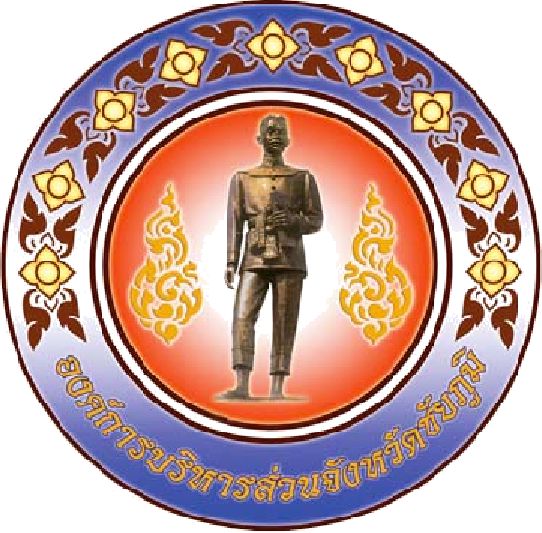 เรื่อง งบประมาณรายจ่ายประจำปีงบประมาณ พ.ศ. 2567 ของ องค์การ บริหาร ส่วน จังหวัด ชัย ภูมิกองยุทธศาสตร์และงบประมาณ โทรศัพท์ 0-4412-4622สารบัญร่างข้อบัญญัติองค์การบริหารส่วนจังหวัด
เรื่อง งบประมาณรายจ่ายประจำปีงบประมาณ พุทธศักราช 2567ส่วนที่ 1	หน้าคำแถลงประกอบงบประมาณรายจ่ายรายละเอียดคำแถลง	1รายละเอียดประมาณการรายรับ	3รายละเอียดประมาณการรายจ่าย	4ส่วนที่ 2บันทึกหลักการและเหตุผลรายละเอียดบันทึกหลักการและเหตุผล แบ่งตามด้าน	5รายละเอียดบันทึกหลักการและเหตุผล แบ่งตามแผนงาน	6รายละเอียดบันทึกหลักการและเหตุผล	16รายงานประมาณการรายรับ	18รายงานรายละเอียดประมาณการรายรับ	20รายงานประมาณการรายจ่าย	23รายงานรายละเอียดประมาณการรายจ่ายงบประมาณรายจ่ายแผนงานงบกลาง	175แผนงานบริหารงานทั่วไป	184แผนงานการรักษาความสงบภายใน	296แผนงานการศึกษา	337แผนงานสาธารณสุข	388แผนงานสังคมสงเคราะห์	409แผนงานเคหะและชุมชน	415แผนงานสร้างความเข้มแข็งของชุมชน	417แผนงานการศาสนา วัฒนธรรม และนันทนาการ	431แผนงานอุตสาหกรรมและการโยธา	444แผนงานการเกษตร	566ข้อบัญญัติงบประมาณรายจ่าย	572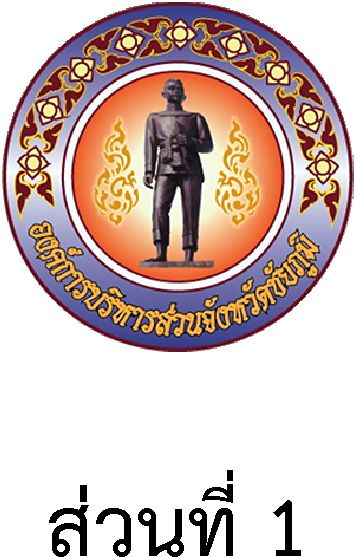 คำแถลงประกอบงบประมาณรายจ่ายประจำปีงบประมาณ พ.ศ. 2567
ของ
องค์การบริหารส่วนจังหวัดชัยภูมิ
อำเภอเมืองชัยภูมิ จังหวัดชัยภูมิคำแถลงงบประมาณประกอบงบประมาณรายจ่ายประจำปีงบประมาณ พ.ศ. 2567ท่านประธานสภาฯ และสมาชิกสภาองค์การบริหารส่วนจังหวัดชัยภูมิบัดนี้ ถึงเวลาที่ผู้บริหารท้องถิ่นขององค์การบริหารส่วนจังหวัดชัยภูมิ จะได้เสนอร่างข้อบัญญัติงบ ประมาณรายจ่ายประจำปีต่อสภาองค์การบริหารส่วนจังหวัดชัยภูมิอีกครั้งหนี้ง ฉะนั้น ในโอกาสนี้ ผู้บริหารท้อง ถิ่นองค์การบริหารส่วนจังหวัดชัยภูมิ จึงฃอซี้แจงให้ท่านประธานและสมาชิกทุกท่านได้ทราบถึงสถานะการคลัง ตลอดจนหลักการและแนวนโยบายการดำเนินการ ในปีงบประมาณ พ.ศ. 2567 ดังต่อไปนี้สถานะการคลังงบประมาณรายจ่ายทั่วไปในปีงบประมาณ พ.ศ. 2566 ณ วันที่ 4 สิงหาคม พ.ศ. 2566 องค์กรปกครองส่วนท้องถิ่นมี สถานะการเงิน ดังนี้เงินฝากธนาคาร จำนวน 794,622,149.99 บาทเงินสะสม จำนวน 739,253,211.39 บาทเงินทุนสำรองเงินสะสม จำนวน 135,975,442.67 บาทรายการกันเงินไว้แบบก่อหนี้ผูกพันและยังไม่ได้เบิกจ่าย จำนวน 15 โครงการ รวมบาทรายการกันเงินไว้โดยยังไม่ได้ก่อหนี้ผูกพัน จำนวน 52 โครงการ รวม 15,088,457.00 บาทเงินกู้คงด้าง จำนวน 300,361,887.02 บาทการบริหารงบประมาณในปีงบประมาณ พ.ศ. 2565รายรับจริง จำนวน 980,468,760.34 บาท ประกอบด้วยเงินอุดหนุนที่รัฐบาลให้โดยระบุวัตถุประสงค์ จำนวน 144,909,787.33 บาทรายจ่ายจริง จำนวน 762,279,268.67 บาท ประกอบด้วยรายจ่ายที่จ่ายจากเงินอุดหนุนที่รัฐบาลให้โดยระบุวัตถุประสงค์ จำนวน 107,922,328.33 บาทมีการจ่ายเงินสะสมเพื่อดำเนินการตามอำนาจหน้าที่ จำนวน 6,000,000.00 บาทรายจ่ายที่จ่ายจากเงินทุนสำรองเงินสะสม จำนวน 0.00 บาทรายจ่ายที่จ่ายจากเงินกู้ จำนวน 0.00 บาทคำแถลงงบประมาณประกอบงบประมาณรายจ่ายประจำปีงบประมาณ พ.ศ. 2567 องค์การบริหารส่วนจังหวัดชัยภูมิ อำเภอเมืองชัยภูมิ จังหวัดชัยภูมิ1. รายรับคำแถลงงบประมาณประกอบงบประมาณรายจ่ายประจำปีงบประมาณ พ.ศ. 2567 องค์การบริหารส่วนจังหวัดชัยภูมิ อำ๓อเมิองชัยภูมิ จังหวัดชัยภูมิ2. รายจ่าย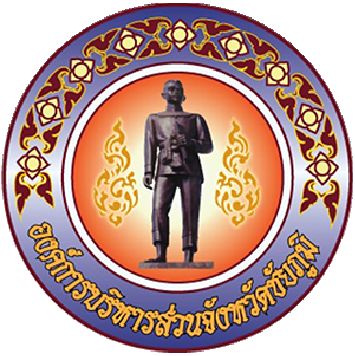 ส่วนที่ 2
ข้อบัญญัติ
เรื่องงบประมาณรายจ่ายประจำปีงบประมาณ พ.ศ. 2567ขององค์การบริหารส่วนจังหวัดชัยภูมิ
อำเภอเมืองชัยภูมิ จังหวัดชัยภูมิบันทีกหลักการและเหตุผลประกอบร่างข้อบัญญัติ งบประมาณรายจ่าย
ประจำปีงบประมาณ พ.ศ. 2567 ขององค์การบริหารส่วนจังหวัดชัยภูมิ
อำเภอเมืองชัยภูมิ จังหวัดชัยภูมิรายจ่ายตามงานและงบรายจ่ายองค์การบริหารส่วนจังหวัดชัยภูมิ อำเภอเมืองชัยภูมิ จังหวัดชัยภูมิแผนงานงบกลางแผนงานเคหะและชุมชนข้อบัญญัติงบประมาณรายจ่าย ประจำปีงบประมาณ พ.ศ. 2567 องค์การบริหารส่วนจังหวัดชัยภูมิ อำ๓อเมิองชัยภูมิ จังหวัดชัยภูมิโดยที่เป็นการสมควรตั้งงบประมาณรายจ่ายประจำปีงบประมาณ พ.ศ. 2567 อาศัยอำนาจตามความ ในพระราชบัญญัติองค์การบริหารส่วนจังหวัด พ.ศ. 2540 และที่แก้ไขเพิ่มเติม มาตรา 45 และมาตรา 58 จึงตรา ข้อบัญญัติขึ้นไว้โดยความเห็นขอบของสภาองค์การบริหารส่วนจังหวัดชัยภูมิ และโดยเห็นชอบของผู้ว่าราชการ จังหวัดชัยภูมิข้อ 1 ข้อบัญญัติ นี้เรียกว่า ข้อบัญญัติงบประมาณรายจ่ายประจำปีงบประมาณ พ.ศ. 2567 ข้อ 2 ข้อบัญญัติ นี้ให้ใช้บังคับตั้งแต่วันที่ 1 ตุลาคม พ.ศ. 2566 เป็นต้นไปข้อ 3 งบประมาณรายจ่ายประจำปีงบประมาณ พ.ศ. 2567 เป็นจำนวนรวมทั้งสิ้น 1,240,000,000 บาทข้อ 4 งบประมาณรายจ่ายทั้วไป จ่ายจากรายไต้จัดเก็บเอง หมวดภาษีจัดสรร และหมวดเงินอุดหนุน เป็นจำนวนรวมทั้งสิ้น 1,240,000,000 บาท โดยแยกรายละเอียดตามแผนงานได้ดังนี้ข้อ 5 งบประมาณรายจ่ายเฉพาะการ จ่ายจากรายได้ เป็นจำนวนรวมทั้งสิ้น 0 บาท ดังนี้ข้อ 6 ให้นายกองค์การบริหารส่วนจังหวัดชัยภูมิปฏิบัติการเบิกจ่ายเงินงบประมาณที่ได้รับอนุมัติให้ เป็นไปตามระเบียบกระทรวงมหาดไทยว่าด้วยวิธีการงบประมาณขององค์กรปกครองส่วนท้องถิ่น และระเบียบกระทรวงมหาดไทยว่าด้วยการรับเงิน การเปกจ่ายเงิน การฝากเงิน การเก็บรักษาเงิน และการตรวจเงินขององค์กรปกครองส่วนท้องถิ่นข้อ 7 ให้นายกองค์การบริหารส่วนจังหวัดชัยภูมิมีหน้าที่รักษาการให้เป็นไปตามข้อบัญญัตินี้ประกาศ ณ วันที่(ลงนาม).(นายอร่าม โล่ห็วีระ)ตำแหน่ง นายกองค์การบริหารส่วนจังหวัดชัยภูมิเห็นขอบ(ลงนาม),(นายโสภณ สุวรรณรัตน์)
ตำแหน่ง ผวาราชการจังหวัดชัย,กมิรายงานประมาณการรายรับประจำปีงบประมาณ พ.ศ. 2567 องค์การบริหารส่วนจังหวัดชัยภูมิ อำเภอเมืองชัยภูมิ จังหวัดชัยภูมิรายงานรายละเอียดประมาณการรายรับงบประมาณรายจ่ายทั่วไปประจำปีงบประมาณ พ.ศ. 2567 องค์การบริหารส่วนจังหวัดชัยภูมิ อำเภอเมืองชัยภูมิ จังหวัดชัยภูมิคำนวณดอกเบี้ยเงินฝากธนาคารตามอัตราดอกเบี้ยที่ใซ้อยู่ใน ป้จจุบัน และประมาณการไว้สำหรับดอกเบี้ยเงินฝากกองทุน ต่าง ๆหมวดรายได้เบ็ดเตล็ด	รวมเงินที่มีผู้อุทิศให้	จำนวนประมาณการไว้รองรับกรณีที่มีผู้อุทิศให้แก่องค์การบริหารส่วน จังหวัดชัยภูมิค่าขายเอกสารการจัดซื้อจัดจ้าง	จำนวนตั้งไว้เป็นค่าขายแบบแปลนสำหรับโครงการสอบราคา/ประกวด ราคารายได้เบ็ดเตสืดอื่น ๆ	จำนวนประมาณการไว้รองรับกรณีการรับเงินประเภทอื่นที่ไม่ได้ตั้งรับไว้ หรือไม่เข้าประเภทหมวดรายได้จากทุน	รวมค่าขายทอดตลาดทรัพย์สิน	จำนวนประมาณการจากมูลค่าทรัพย์สินที่คาดว่าจะขายทอดตลาด ทรัพย์สินขององค์การบริหารส่วนจังหวัดชัยภูมิรายได้ที่รัฐบาลเก็บแล้วจัดสรรให้องค์กรปกครองส่วนท้องถิ่นหมวดภาษีจัดสรร	รวมภาษีรถยนต์	จำนวนประมาณการไว้ใกล้เคียงกับรายรับจริงของปีงบประมาณ 2565ภาษีมูลค่าเพิ่มตาม พ.ร.บ. กำหนดแผนฯ	จำนวนภาษีประเภทนี้คาดว่าจะได้รับการจัดสรรในอัตราส่วน ตามมติ ของคณะกรรมการการกระจายอำนาจฯภาษีมูลค่าเพิ่มตาม พ.ร.บ. อบจ.ฯ ร้อยละ 5	จำนวนประมาณการไว้ใกล้เคียงกับรายรับจริงของปีงบประมาณ 2565 ค่าภาคหลวงแร่ประมาณการไว้ใกล้เคียงกับรายรับจริงของปีงบประมาณ 2565เงินอุดหนุนทั่วไป เงินอุดหนุนสำหรับดำเนินการตามอำนาจ หน้าที่และภารกิจถ่ายโอน ตั้งไว้รองรับกรณีได้รับจัดสรร เงินอุดหนุนทั่วไปสนับสนุนการกระจายอำนาจให้แก่องค์กร ปกครองส่วนท้องถิ่น ซึ่งได้รับตามมติของคณะกรรมการ การกระจายอำนาจฯ เพื่อดำเนินการตามอำนาจหน้าที่ และภารกิจถ่ายโอน ประกอบด้วยเงินอุดหนุนทั่วไปสำหรับดำเนินการตามอำนาจหน้าที่ และภารกิจถ่ายโอน จำนวน 105,000,000 บาทเงินอุดหนุนสำหรับการบริหารสนามกีฬา (ระดับจังหวัด) จำนวน 2,077,700 บาทเงินอุดหนุนสำหรับการจัดการศึกษาภาคบังคับ(เงินเดือนครู และค่าจ้างประจำ) จำนวน 429,712,100 บาทเงินอุดหนุนสำหรับส่งเสริมศักยภาพการจัดการศึกษา ท้องถิ่น (ค่าป้จจัยพื้นฐานนักเรียนยากจน) จำนวนบาทเงินอุดหนุนสำหรับสนับสนุนค่าใช้จ่ายในการจัดการ ศึกษาตั้งแต่ระดับอนุบาลจนจบการศึกษาขั้นพื้นฐาน จำนวน 79,990,000 บาทเงินอุดหนุนการพัฒนาคุณภาพการให้บริการ ด้านสาธารณสุขของสถานีอนามัยถ่ายโอน จำนวน 104,000,000 บาทประมาณการปี 2564	ปี 2565	ปี 2566	ยอดต่าง (%)	ปี 2567ประมาณการปี 2564	ปี 2565	ปี 2566	ยอดต่าง (%)	ปี 2567รายงานรายละเอียดประมาณการรายจ่ายงบประมาณรายจ่ายทั่วไปประจำปีงบประมาณ พ.ศ. 2567 องค์การบริหารส่วนจังหวัดชัยภูมิ อำเภอเมืองชัยภูมิ จังหวัดชัยภูมิประมาณการรายจ่ายรวมทั่งสิ้น 1,240,000,000 บาท แยกเป็นแผนงานงบกลางเพื่อจ่ายเป็นค่าชำระหนี้เงินต้นของเงินภู้ต่างๆ (กองคลัง) รายละเอียดดังนี้เงินกู้ธนาคารออมสิน วงเงินกู้ 700,000,000 บาท (ตามสัญญากู้เงิน ลงวันที่ 20 ตุลาคม 2553ระยะเวลา 20 ปี และบันทึกแก้ไขเพิ่มเติม ครั้งที่ 2 ต่อท้ายสัญญาเงินกู้ ลงวันที่ 8 ตุลาคม 2564 ภาระหนี้เงินต้นตามสัญญา 379,139,964.96 บาท คงเหลือ 9 งวด โดย งวดที่ 1 - 8 ชำระงวดละ 42,250,000 บาท และงวดที่ 9 ชำระจำนวน 41,139,964.96 บาท) ปี 2567 ชำระเงินต้นงวดที่ 3 จำนวน 42,250,000 บาทเงินกู้ กสอ. วงเงินกู้ 5,767,500 บาท (ตามสัญญาเงินกู้ เลขที่ 480/2566 ลงวันที่ 1 มีนาคม 2566 ระยะเวลา 10 ปี ชำระเงินต้นปีที่ 1 จำนวน 577,200 บาท และปีที่ 2-8 จำนวน 576,700 บาท) ปี 2567 ชำระเงินต้นปีที่ 1 จำนวน 577,200 บาทค่าชำระดอกเบี้ย	จำนวน 9,684,277 บาทเพื่อจ่ายเป็นค่าชำระหนี้ดอกเบี้ยของเงินกู้ธนาคารออมสิน วงเงินกู้ 700,000,000 บาท (ตามสัญญากู้เงิน ลงวันที่ 20 ตุลาคม 2553 ระยะเวลา 20 ปี และบันทึกแก้ไขเพิ่มเติมคเงที่ 2 ต่อท้ายสัญญาเงินกู้ ลงวันที่ 8 ตุลาคม 2564 ภาระหนี้เงินต้น ตามสัญญา 379,139,964.96 บาท คงเหลือ 9 งวด โดยงวดที่ 1- 8 ชำระงวดละ 42,250,000 บาท และงวดที่ 9 ชำระจำนวน 41,139,964.96 บาท) ปี 2567 ชำระดอกเบี้ย จำนวน 9,684,277 บาท (กองคลัง)เพื่อจ่ายเป็นเงินสมทบกองทุนประกันสังคม สำหรับพนักงานจ้างสังกัดองค์การบริหารส่วนจังหวัด ชัยภูมิ ในอัตราร้อยละ 5 ของรายได้พนักงานจ้าง ตามพระราชบัญญัติประกันสังคม พ.ศ. 2533 แก้ไข เพิ่มเติมถึง (ฉบับที่ 4) พ.ศ. 2558 และหนังสือสำนักงาน ก.จ. ก.ท. และ ก.อบต. ด่วนที่สุด ที่ มท 0809.5/ว 9 ลงวันที่ 22 มกราคม 2557 (กองคลัง 2,317,730 บาท)เพื่อจ่ายเป็นเงินสมทบกองทุนประกันสังคม ของพนักงานจ้างโรงเรียนในสังกัดองค์การบริหาร ส่วนจังหวัด ตามพระราชบัญญัติประกันสังคมพ.ศ. 2533 แก้ไขเพิ่มเติม ถึง (ฉบับที่ 4) พ.ศ. 2558,หนังสือสำนักงาน ก.จ. ก.ท. และก.อบต. ด่วนที่สุด ที่ มท 0809.5/ว 9 ลงวันที่ 22 มกราคม 2557,พระราชบัญญัติวิธีการงบประมาณ พ.ศ. 2561 และตามหนังสือกรมส่งเสริมการปกครองท้องถิ่น ด่วนที่สุด ที่ มท 0810.ร/ว 115 ลงวันที่ 11 มกราคม 2566 (กองการศึกษา ศาสนาและวัฒนธรรม 687,646 บาท)เพื่อจ่ายเป็นเงินสมทบกองทุนประกันสังคม ของพนักงานถ่ายโอนสนามกีฬากลาง ตามพระราช บัญญัติประกันสังคม พ.ศ. 2533 แก้ไขเพิ่มเติมถึง (ฉบับที่ 4) พ.ศ. 2558, หนังสือสำนักงาน ก.จ. ก.ท.และ ก.อบต. ด่วนที่สุด ที่ มท 0809.5/ว 9 ลงวันที่ 22 มกราคม 2557, พระราชบัญญัติวิธีการงบประมาณพ.ศ. 2561 และหนังสือกรมส่งเสริมการปกครอง ท้องถิ่น ด่วนที่สุด ที่ มท 0810.ร/ว 115 ลงวันที่ 11 มกราคม 2566 (กองการศึกษา ศาสนา และวัฒนธรรม 43,980 บาท)เพื่อจ่ายเป็นเงินสมทบกองทุนเงินทดแทน ตามพระราชบัญญัติเงินทดแทน พ.ศ. 2537 แก้ไขเพิ่มเติมถึง (ฉบับที่ 2) พ.ศ. 2561 เพื่อให้ ความคุ้มครองแก่ลูกจ้างที่ประสบอันตราย เจ็บป่วย ตาย หรือสูญหายอันเนื่องมาจากการทำงานให้แก่ นายจ้าง โดยตั้งจ่ายในอัตราร้อยละ 0.20 ของค่าจ้าง โดยประมาณทั้งปี ของพนักงานจ้างในสังกัดองค์การ บริหารส่วนจังหวัดชัยภูมิ รวมทั้งพนักงานจ้างโรงเรียน ในสังกัดองค์การบริหารส่วนจังหวัดชัยภูมิ และ พนักงานจ้างถ่ายโอนสนามกีฬากลาง เป็นไปตาม หนังสือกรมส่งเสริมการปกครองท้องถิ่น ด่วนที่สุด ที่ มท 0808.2/ว 4172 ลงวันที่ 24 ธันวาคม 2561 (กองคลัง)เงินสำรองจ่าย	จำนวน	7,577,597 บาทเพื่อเป็นค่าใช้จ่ายในกรณีอุกเฉินที่มีสาธารณภัยเกิดขึ้น หรือกรณีการป้องกันและยับยั้งก่อนเกิดสาธารณภัย หรือ คาดว่าจะเกิดสาธารณภัย หรือกรณีอุกเฉินเพื่อบรรเทา ป้ญหาความเดือดร้อนของประชาชนเป็นส่วนรวม เป็นไป ตามระเบียบกระทรวงมหาดไทยว่าด้วยวิธีการงบประมาณ ขององค์กรปกครองส่วนท้องถิ่น พ.ศ. 2563 ข้อ 19 (สำนักปลัดองค์การบริหารส่วนจังหวัด)รายจ่ายตามข้อผูกพันค่าบำรุงสมาคมองค์การบริหารส่วนจังหวัดแห่งประเทศไทย	จำนวน	463,237 บาทเพื่อจ่ายเป็นค่าบำรุงสมาคมองค์การบริหารส่วนจังหวัด แห่งประเทศไทย (ในอัตราร้อยละศูนย์จุดหนื่งของรายได้ ไม่รวมเงินอุดหนุนฯ ของปีงบประมาณที่ผ่านมา) เป็นไปตาม ระเบียบกระทรวงมหาดไทยว่าด้วยรายจ่ายขององค์กร ปกครองส่วนท้องถิ่นเกี่ยวกับค่าบำรุงสมาคม พ.ศ. 2555 (กองคลัง)เงินสมทบสำนักงานหลักประกันสุขภาพแห่งชาติ	จำนวน 5,000,000 บาทเพื่อจ่ายเป็นเงินสมทบสำนักงานหลักประกันสุขภาพ แห่งชาติ กองทุนฟินฟูสมรรถภาพจังหวัดชัยภูมิ เป็นไป ตามระเบียบกระทรวงมหาดไทยว่าด้วยการตั้งงบประมาณ ขององค์กรปกครองส่วนท้องถิ่น เพื่อสมทบกองทุน พ.ศ. 2561 แก้ไขเพิ่มเติมถึง (ฉบับที่ 3) พ.ศ. 2565 แผนพัฒนาท้องถิ่น (พ.ศ. 2566-2570) แก้ไขครั้ง'ที่ 3/2565 ประจำปีงบประมาณ 2565 หน้า 2-12/1 ข้อ 1 (กองสวัสดิการลังคม)โครงการสงเคราะห์ผู้ป่วยที่ยากไร้ขององค์การบริหารส่วนจังหวัด จำนวน 1,000,000 บาท ชัยภูมิเพื่อจ่ายเป็นค่าใช้จ่ายในการดำเนินโครงการสงเคราะห์ ผู้ป่วยที่ยากไร้ขององค์การบริหารส่วนจังหวัดชัยภูมิ เพื่อสร้าง ขวัญและกำลังใจให้แก่ผู้ป่วยที่ยากไร้ ใท้มีคุณภาพชีวิตที่ดิฃึ้น เป็นไปตามระเบียบกระทรวงมหาดไทยว่าด้วยค่าใช้จ่ายในการ สงเคราะห์ผู้ป่วยที่ยากไร้ขององค์การบริหารส่วนจังหวัด พ.ศ. 2560 แผนพัฒนาท้องถิ่น (พ.ศ. 2566-2570) แก้ไข ครั้งที่ 2/2565 ประจำปีงบประมาณ พ.ศ. 2565 หน้า 2-12/1 ข้อ 1 (กองสวัสดิการสังคม)เพื่อจ่ายเป็นเงินสมทบกองทุนบำเหน็จบำนาญ ข้าราชการ (กบข.) ของข้าราชการองค์การบริหารส่วน จังหวัดชัยภูมิ ตำแหน่ง ศึกษานิเทศก์ โดยจ่ายเบ็เนเงินสมทบ 3% และเงินชดเชย 2% เข้ากองทุนบำเหน็จ บำนาญข้าราชการ (กองคลัง 160,000 บาท)เพื่อจ่ายเป็นเงินสมทบกองทุนบำเหน็จบำนาญ ข้าราชการ (กบข.) โดยจ่ายเป็นเงินสมทบ 3% และ เงินซดเชย 2% เข้ากองทุนบำเหน็จบำนาญข้าราชการ ของข้าราชการครูถ่ายโอนฯ สังกัดองค์การบริหารส่วน จังหวัดชัยภูมิ เป็,นไบํตามพระราช,บัญญัติ'วิธีการ งบบํระมาณ พ.ศ. 2561 และหนังสือกรมส่งเสริม การปกครองท้องถิ่น ด่วนที่สุด ที่ มท 0810.ร/ว 115 ลงวันที่ 11 มกราคม 2566 (กองการศึกษา ศาสนา และวัฒนธรรม 4,833,348 บาท)เงินช่วยค่าครองชีพผู้รับบำนาญพนักงานครู (ซ.ค.บ.)	จำนวน 1,855,100 บาทเพื่อจ่ายเป็นเงินช่วยค่าครองชีพข้าราชการบำนาญ องค์การบริหารส่วนจังหวัดชัยภูมิ ตามระเบียบกระทรวง มหาดไทยว่าด้วยเงินช่วยค่าครองชีพผู้รับบำนาญของ ราชการส่วนท้องถิ่น พ.ศ. 2522 แก้ไขเพิ่มเติมถึง (ฉบับที่ 17) พ.ศ. 2562 (กองคลัง)เพื่อจ่ายเป็นเงินบำเหน็จตกทอดให้แก่ผู้มีสิทธิ รับเงินบำเหน็จตกทอดสำหรับข้าราชการบำนาญ (ครู)เสียชีวิต เป็นจำนวนสามสิบเท่าของบำนาญรายเดือน รวมกับเงินช่วยค่าครองชีพผู้รับบำนาญของข้าราชการ ส่วนท้องถิ่น (ซ.ค.บ.) ที่ได้รับหรือมีสิทธิได้รับและให้จ่าย ตามส่วนและหลักเกณฑ์ที่กำหนดในมาตรานั้นตามพระราชบัญญัติบำเหน็จบำนาญข้าราชการส่วนท้องถิ่น พ.ศ. 2500 แก้ไขเพิ่มเติมถึง (ฉบับที่ 8) พ.ศ. 2556 (กองคลัง 5,000,000 บาท)เพื่อจ่ายเป็นเงินบำเหน็จตกทอดให้แก่ผู้มีสิทธิ รับเงินบำเหน็จตกทอด สำหรับข้าราชการบำนาญ (ข้าราชการถ่ายโอน) เสียชีวิต เบ็เนจำนวนสามสิบเท่า ของบำนาญรายเดือนรวมกับเงินช่วยค่าครองชีพผู้รับบำนาญของข้าราชการส่วนท้องถิ่น (ซ.ค.บ.)ที่ได้รับหรือมีสิทธิได้รับ และให้จ่ายตามส่วนและ หลักเกณฑ์ที่กำหนดในมาตรานั้น ตามพระราชบัญญัติ บำเหน็จบำนาญข้าราชการส่วนท้องถิ่น พ.ศ. 2500 แก้ไขเพิ่มเติมถึง (ฉบับที่ 8) พ.ศ. 2556 (กองคลัง 5,000,000 บาท)เพื่อจ่ายเป็นเงินช่วยพิเศษกรณีข้าราชการผู้รับ บำนาญ (ครู) ผู้รับบำนาญ (ข้าราชการถ่ายโอน) ลูกจ้าง ประ,จำ (ผู้รับบำเหน็จรายเดือน) สังกัดองค์การบริหาร ส่วนจังหวัดชัยภูมิ ถึงแก่กรรม (โดยจ่ายเงินช่วยพิเศษ3 เท่าของเงินบำนาญ/เงินบำเหน็จรายเดือน) ตาม พระราชบัญญัติบำเหน็จบำนาญข้าราชการส่วนท้องถิ่น พ.ศ. 2500 แก้ไขเพิ่มเติมถึง (ฉบับที่ 8) พ.ศ. 2556 (กองคลัง 6,000,000 บาท)เพื่อจ่ายเป็นเงินบำเหน็จรายเดือน เงินบำเหน็จพิเศษ รายเดือน และเงินบำเหน็จตกทอดลูกจ้างบํระจำ (ผู้รับ บำนาญรายเดือน) องค์การบริหารส่วนจังหวัดชัยภูมิตามระเบียบกระทรวงมหาดไทยว่าด้วยบำเหน็จลูกจ้าง ของหน่วยการบริหารราชการส่วนท้องถิ่น พ.ศ.2542 แก้ไขเพิ่มเติมถึง (ฉบับที่ 4) พ.ศ. 2555 (กองคลัง 2,272,000 บาท)เพื่อจ่ายเป็นเงินบำเหน็จบํกติลูกจ้างบํระจำตาย ลาออกระหว่างปีงบบํระมาณ โดยจ่ายบำเหน็จตกทอด เป็นจำนวนสิบท้าเท่าของบำเหน็จรายเดือนหรือบำเหน็จ พิเศษรายเดือนแล้วแต่กรณี ให้แก่ทายาทผู้มีสิทธิตามเกณฑ์ ตามระเบียบกระทรวงมหาดไทยว่าด้วยบำเหน็จลูกจ้าง ของหน่วยการบริหารราชการส่วนท้องถิ่น พ.ศ.2542 แก้ไขเพิ่มเติมถึง (ฉบับที่ 4) พ.ศ.2555(กองคลัง 1,000,000 บาท)เพื่อจ่ายเป็นเงินสมทบกองทุนบำเหน็จบำนาญ ข้าราชการส่วนท้องถิ่น ในอัตราร้อยละสามของ บํระมาณการรายรับตามข้อบัญญัติบํระจำปี ทุกหมวด ทุกประเภท โดยไม่ต้องนำรายรับบํระเภท พันธบัตร เงินกู้ เงินที่มีผู้อุทิศให้ หรือเงินอุดหนุน ตามมาตรา 6 แห่งพระราชบัญญัติบำเหน็จบำนาญ ข้าราชการส่วนท้องถิ่น พ.ศ.2500 แก้ไขเพิ่มเติมถึง (ฉบับที่ 8) พ.ศ. 2556 ระเบียบกระทรวงมหาดไทย ว่าด้วยเงินบำเหน็จบำนาญข้าราชการส่วนท้องถิ่น พ.ศ. 2546 และที่แก้ไขเพิ่มเติมถึง (ฉบับที่ 4)พ.ศ. 2563 กฎกระทรวงการหักเงินจากบํระมาณการ รายรับ'ในงบบํระมาณราย'จ่าย,ประ'จำปีสมทบเข้าเป็น กองทุนบำเหน็จบำนาญข้าราชการส่วนท้องถิ่น พ.ศ. 2563 และหนังสือสำนักงานกองทุนบำเหน็จ บำนาญข้าราชการส่วนท้องถิ่น ที่ มท 0808.5/ว 23 ลงรันที่ 9 กันยายน 2565 (กองคลัง)เงินสมทบกองทุนสำรองเลี้ยงชีพลูกจ้างบํระจำ (กลจ.)	จำนวนเพื่อจ่ายเป็นเงินสมทบกองทุนสำรองเลี้ยงชีพของลูกจ้าง บํระจำที่บํฏิบัติหน้าที่ในโรงเรียนถ่ายโอน (กลจ.) โดยจ่าย เป็นเงินสมทบ 3% เข้ากองทุนสำรองเลี้ยงชีพลูกจ้างบํระจำ ครูถ่ายโอนฯ สังกัดองศ์การบริหารส่วนจังหวัดชัยภูมิ เป็น'โบํตาม พระราชบัญญัติวิธีการงบบํระมาณ พ.ศ. 2561 และหนังสือ กรมส่งเสริมการปีกครองท้องถิ่น ด่วนที่สุด ที่ มท 0810.8/ว 115 ลงรันที่ 11 มกราคม 2566 (กองการศึกษา ศาสนา และวัฒนธรรม)เงินช่วยพิเศษเงินช่วยค่าทำศพข้าราชการ/พนักงาน	จำนวนเพื่อจ่ายเป็นเงินช่วยค่าทำศพกรณีข้าราชการ สังกัด องศ์การบริหารส่วนจังหวัดชัยภูมิถึงแก่ความตาย (กองคลัง)เพื่อจ่ายเป็นเงินเดือนของนายกองค์การบริหาร ส่วนจังหวัดชัยภูมิ และรองนายกองค์การบริหาร ส่วนจังหวัดชัยภูมิ (สำนักงานเลขานุการองค์การ บริหารส่วนจังหวัด) ดังนี้นายกองค์การบริหารส่วนจังหวัดชัยภูมิ อัตรา เดือนละ 55,530 บาท จำนวน 12 เดือนรองนายกองค์การบริหารส่วนจังหวัดชัยภูมิ จำนวน 3 อัตรา ๆ เดือนละ 30,540 บาท จำนวน 12 เดือน- เป็นไปตามระเบียบกระทรวงมหาดไทยว่าด้วย เงินเดือนและค่าตอบแทนนายกองค์การบริหารส่วน จังหวัด รองนายกองค์การบริหารส่วนจังหวัด ประธาน สภาองค์การบริหารส่วนจังหวัด รองประธานสภา องค์การบริหารส่วนจังหวัด สมาชิกสภาองค์การบริหาร ส่วนจังหวัด เลขานุการนายกองค์การบริหารส่วนจังหวัด ที่ปรึกษานายกองค์การบริหารส่วนจังหวัด และกรรมการ สภาองค์การบริหารส่วนจังหวัด พ.ศ.2554 แก้ไข เพิ่มเติมถึง (ฉบับที่ 2) พ.ศ. 2557เพื่อจ่ายเป็นเงินค่าตอบแทนประจำตำแหน่งของ นายกองค์การบริหารส่วนจังหวัดชัยภูมิและรองนายก องค์การบริหารส่วนจังหวัดชัยภูมิ (สำนักงานเลขา นุการองค์การบริหารส่วนจังหวัด) ดังนี้นายกองค์การบริหารส่วนจังหวัดชัยภูมิ อัตราเดือนละ 10,000 บาท จำนวน 12 เดือนรองนายกองค์การบริหารส่วนจังหวัดชัยภูมิ จำนวน 3 อัตรา ๆ เดือนละ 7,500 บาท จำนวน 12 เดือน- เป็นไปตามระเบียบกระทรวงมหาดไทยว่าด้วย เงินเดือน และค่าตอบแทนนายกองค์การบริหาร ส่วนจังหวัด รองนายกองค์การบริหารส่วนจังหวัด ประธานสภาองค์การบริหารส่วนจังหวัด รองประธาน สภาองค์การบริหารส่วนจังหวัด สมาชิกสภาองค์การ บริหารส่วนจังหวัด เลขานุการนายกองค์การบริหาร ส่วนจังหวัด ที่ปรึกษานายกองค์การบริหารส่วนจังหวัด และกรรมการสภาองค์การบริหารส่วนจังหวัด พ.ศ.2554 แก้ไขเพิ่มเติมถึง (ฉบับที่ 2) พ.ศ. 2557เพื่อจ่ายเป็นเงินค่าตอบแทนพิเศษของนายกองค์การ บริหารส่วนจังหวัดชัยภูมิ และรองนายกองค์การบริหาร ส่วนจังหวัดชัยภูมิ (สำนักงานเลขานุการองค์การบริหาร ส่วนจังหวัด) ดังนี้นายกองค์การบริหารส่วนจังหวัดชัยภูมิ อัตรา เดือนละ 10,000 บาท จำนวน 12 เดือนรองนายกองค์การบริหารส่วนจังหวัดชัยภูมิ จำนวน 3 อัตรา ๆ เดือนละ 7,500 บาท จำนวน 12 เดือน- เป็นไปตามระเบียบกระทรวงมหาดไทยว่าด้วย เงินเดือน และค่าตอบแทนนายกองค์การบริหารส่วน จังหวัด รองนายกองค์การบริหารส่วนจังหวัด ประธาน สภาองค์การบริหารส่วนจังหวัด รองประธานสภาองค์การ บริหารส่วนจังหวัด สมาชิกสภาองค์การบริหารส่วน จังหวัด เลขานุการนายกองค์การบริหารส่วนจังหวัด ที่ปรึกษา นายกองค์การบริหารส่วนจังหวัด และกรรมการสภา องค์การบริหารส่วนจังหวัด พ.ศ.2554 แก้ไขเพิ่มเติมถึง (ฉบับที่ 2) พ.ศ. 2557เพื่อจ่ายเป็นเงินเดือนเลขานุการนายกองค์การบริหาร ส่วนจังหวัดชัยภูมิและที่ปรึกษานายกองค์การบริหารส่วน จังหวัดชัยภูมิ จำนวน 5 อัตรา (สำนักงานเลขานุการองค์การ บริหารส่วนจังหวัด) ดังนี้เลขานุการนายกองค์การบริหารส่วนจังหวัดชัยภูมิ จำนวน 2 อัตรา ๆ เดือนละ 19,440 บาท จำนวน 12 เดือนที่ปรึกษานายกองค์การบริหารส่วนจังหวัดชัยภูมิ จำนวน 3 อัตรา ๆ เดือนละ 13,880 บาท จำนวน 12 เดือน- เป็นไปตามระเบียบกระทรวงมหาดไทยว่าด้วยเงินเดือน และค่าตอบแทนนายกองค์การบริหารส่วนจังหวัด รองนายก องค์การบริหารส่วนจังหวัด ประธานสภาองค์การบริหารส่วน จังหวัด รองประธานสภาองค์การบริหารส่วนจังหวัด สมาชิก สภาองค์การบริหารส่วนจังหวัด เลขานุการนายกองค์การ บริหารส่วนจังหวัด ที่ปรึกษานายกองค์การบริหารส่วนจังหวัด และกรรมการสภาองค์การบริหารส่วนจังหวัด พ.ศ.2554 แก้ไขเพิ่มเติมถึง (ฉบับที่ 2) พ.ศ. 2557เพื่อจ่ายเป็นค่าตอบแทนประธานสภา รองประธาน สภา สมาชิกสภาองค์การบริหารส่วนจังหวัดชัยภูมิ (สำนักงานเลขานุการองค์การบริหารส่วนจังหวัด) ดังนี้ประธานสภาองค์การบริหารส่วนจังหวัดชัยภูมิ เดือนละ 30,540 บาท จำนวน 12 เดือนรองประธานสภาองค์การบริหารส่วนจังหวัดชัยภูมิ จำนวน 2 อัตรา ๆ เดือนละ 24,990 บาท จำนวน 12 เดือนสมาชิกสภาองค์การบริหารส่วนจังหวัดชัยภูมิ จำนวน 33 อัตรา ๆ เดือนละ 19,440 บาท จำนวน 12 เดือน- เป็นไปตามระเบียบกระทรวงมหาดไทยว่าด้วยเงินเดือน และค่าตอบแทนนายกองค์การบริหารส่วนจังหวัด รองนายก องค์การบริหารส่วนจังหวัด ประธานสภาองค์การบริหารส่วน จังหวัด รองประธานสภาองค์การบริหารส่วนจังหวัด สมาชิก สภาองค์การบริหารส่วนจังหวัด เลขานุการนายกองค์การ บริหารส่วนจังหวัด ที่ปรึกษานายกองค์การบริหารส่วนจังหวัด และกรรมการสภาองค์การบริหารส่วนจังหวัด พ.ศ.2554 แก้ไขเพิ่มเติมถึง (ฉบับที่ 2) พ.ศ. 2557เงินเดือน (ฝ่ายประจำ)เงินเดือนข้าราชการ หรือพนักงานส่วนท้องถิ่นเพื่อจ่ายเป็นเงินเดือนและเงินปรับปรุงเงินเดือน ของข้าราชการองค์การบริหารส่วนจังหวัดชัยภูมิ ดังนี้สำนักปลัดองค์การบริหารส่วนจังหวัด จำนวน 20 อัตรา จำนวน 12 เดือน ตั้งไว้ 7,407,600 บาทสำนักงานเลขานุการองค์การบริหารส่วนจังหวัด จำนวน 25 อัตรา จำนวน 12 เดือน ตั้งไว้ 9,742,400 บาทกองยุทธศาสตร์และงบประมาณ จำนวน 10 อัตรา จำนวน 12 เดือน ตั้งไว้ 1,945,400 บาทกองคลัง จำนวน 2 อัตรา จำนวน 12 เดือน ตั้งไว้ 276,200 บาทกองพัสดุและทรัพย์สิน จำนวน 2 อัตรา จำนวน 12 เดือน ตั้งไว้ 471,200 บาทกองการเจ้าหน้าที่ จำนวน 25 อัตรา จำนวน 12 เดือน ตั้งไว้ 9,263,700 บาทหน่วยตรวจสอบภายใน จำนวน 2 อัตรา จำนวน 12 เดือน ตั้งไว้ 619,800 บาทเป็นไปตามพระราชบัญญัติระเบียบบริหารงานบุคคล ส่วนท้องถิ่น พ.ศ. 2542เป็นไปตามร่างแผนอัตรากำลัง 3 บี (พ.ศ. 2567 - 2569) ขององค์การบริหารส่วนจังหวัดชัยภูมิเพื่อจ่ายเป็นเงินค่าตอบแทนรายเดือน, เงินเพิ่ม ตำแหน่งนิติกร (พ.ต.ก.), เงินเพิ่มค่าครองชีพชั่วคราว และเงินเพิ่มอื่น ๆ ของข้าราชการองค์การบริหารส่วน จังหวัดชัยภูมิ ดังนี้สำนักปลัดองค์การบริหารส่วนจังหวัด จำนวน 2 อัตรา จำนวน 12 เดือน ตั้งไว้ 88,500 บาทสำนักงานเลขานุการองค์การบริหารส่วนจังหวัด จำนวน 6 อัตรา จำนวน 12 เดือน ตั้งไว้ 402,400 บาทกองยุทธศาสตร์และงบประมาณ จำนวน 5 อัตรา จำนวน 12 เดือน ตั้งไว้ 83,500 บาทกองคลัง จำนวน 2 อัตรา จำนวน 12 เดือน ตั้งไว้ 42,600 บาทกองการเจ้าหน้าที่ จำนวน 2 อัตรา จำนวน 12 เดือน ตั้งไว้ 163,200 บาทเป็นไปตามพระราชบัญญัติระเบียบบริหารงานบุคคล ส่วนท้องถิ่น พ.ศ. 2542เป็นไปตามร่างแผนอัตรากำลัง 3 บี (พ.ศ. 2567 - 2569) ขององค์การบริหารส่วนจังหวัดชัยภูมิเงินประจำตำแหน่ง	จำนวน	670,800 บาทเพื่อจ่ายเป็นเงินประจำตำแหน่งของข้าราชการองค์การ บริหารส่วนจังหวัดชัยภูมิ ตามที่มีคำสั่งให้ได้รับเงินประจำ ตำแหน่ง ดังนี้สำนักปลัดองค์การบริหารส่วนจังหวัดจำนวน 4 อัตรา จำนวน 12 เดือน ตั้งไว้ 121,200 บาทสำนักงานเลขานุการองค์การบริหารส่วนจังหวัด จำนวน 7 อัตรา จำนวน 12 เดือน ตั้งไว้ 428,400 บาทกองการเจ้าหน้าที่ จำนวน 4 อัตรา จำนวน 12 เดือน ตั้งไว้ 121,200 บาทเป็นไปตามพระราชบัญญัติระเบียบบริหาร งานบุคคลส่วนท้องถิ่น พ.ศ. 2542เป็นไปตามร่างแผนอัตรากำลัง 3 บี (พ.ศ. 2567 - 2569) ขององค์การบริหารส่วนจังหวัดชัยภูมิเพื่อจ่ายเป็นค่าจ้างและเงินปรับปรุงค่าจ้าง ลูกจ้างประจำขององค์การบริหารส่วนจังหวัดชัยภูมิ สังกัดสำนักปลัดองค์การบริหารส่วนจังหวัด จำนวน 1 อัตรา จำนวน 12 เดือน เป็นไปตามพระราชบัญญัติ ระเบียบบริหารงานบุคคลส่วนท้องถิ่น พ.ศ. 2542 และ ร่างแผนอัตรากำลัง 3 ปี (พ.ศ. 2567 - 2569) ของ องค์การบริหารส่วนจังหวัดชัยภูมิเงินเพิ่มต่าง ๆ ของลูกจ้างประจำ	จำนวน	15,200 บาทเพื่อจ่ายเป็นค่าตอบแทนพิเศษของลูกจ้างประจำ ขององค์การบริหารส่วนจังหวัดชัยภูมิผู้ได้วับค่าจ้าง ถึงขั้นสูงของตำแหน่ง สังกัดสำนักปลัดองค์การบริหาร ส่วนจังหวัด จำนวน 1 อัตรา จำนวน 12 เดือน เป็นไป ตามพระราชบัญญัติระเบียบบริหารงานบุคคลส่วน ท้องถิ่น พ.ศ. 2542 และร่างแผนอัตรากำลัง 3 ปี (พ.ศ. 2567 - 2569) ขององค์การบริหารส่วนจังหวัด ชัยภูมิเพื่อจ่ายเป็นค่าตอบแทนและเงินปรับปรุงค่าตอบแทน ของพนักงานจ้างองค์การบริหารส่วนจังหวัดชัยภูมิ ดังนี้สำนักปลัดองค์การบริหารส่วนจังหวัด จำนวน 32 อัตรา จำนวน 12 เดือน ตั้งไว้ 4,947,300 บาทสำนักงานเลขานุการองค์การบริหารส่วนจังหวัด จำนวน 27 อัตรา จำนวน 12 เดือน ตั้งไว้ 3,775,900 บาทกองคลัง จำนวน 2 อัตรา จำนวน 12 เดือน ตั้งไว้ 288,400 บาทกองยุทธศาสตร์และงบประมาณ จำนวน 8 อัตรา จำนวน 12 เดือน ตั้งไว้ 1,157,200 บาทกองพัสดุและทรัพย์สิน จำนวน 2 อัตรา จำนวน 12 เดือน ตั้งไว้ 274,200 บาทกองการเจ้าหน้าที่ จำนวน 7 อัตรา จำนวน 12 เดือน ตั้งไว้ 1,153,700 บาทหน่วยตรวจสอบภายใน จำนวน 1 อัตรา จำนวน 12 เดือน ตั้งไว้ 145,200 บาทเป็นไปตามพระราชบัญญัติระเบียบบริหารงานบุคคล ส่วนท้องถิ่น พ.ศ. 2542เป็นไปตามร่างแผนอัตรากำลัง 3 บี (พ.ศ. 2567 - 2569) ขององค์การบริหารส่วนจังหวัดชัยภูมิเพื่อจ่ายเป็นเงินเพิ่มค่าครองชีพชั่วคราวของ พนักงานจ้างองค์การบริหารส่วนจังหวัดชัยภูมิ ดังนี้สำนักปลัดองค์การบริหารส่วนจังหวัด จำนวน 21 อัตรา จำนวน 12 เดือน ตั้งไว้ 288,100 บาทสำนักงานเลขานุการองค์การบริหารส่วนจังหวัด จำนวน 19 อัตรา จำนวน 12 เดือน ตั้งไว้ 344,200 บาทกองคลัง จำนวน 1 อัตรา จำนวน 12 เดือน ตั้งไว้ 24,000 บาทกองยุทธศาสตร์และงบประมาณ จำนวน 6 อัตรา จำนวน 12 เดือน ตั้งไว้ 101,300 บาทกองพัสดุและทรัพย์สิน จำนวน 1 อัตรา จำนวน 12 เดือน ตั้งไว้ 24,000 บาทกองการเจ้าหน้าที่ จำนวน 4 อัตรา จำนวน 12 เดือน ตั้งไว้ 51,500 บาทหน่วยตรวจสอบภายใน จำนวน 1 อัตรา จำนวน 12 เดือน ตั้งไว้ 14,300 บาทเป็นไปตามพระราชบัญญัติระเบียบบริหาร งานบุคคลส่วนท้องถิ่น พ.ศ. 2542เป็นไปตามร่างแผนอัตรากำลัง 3 บี (พ.ศ. 2567 - 2569) ขององค์การบริหารส่วนจังหวัดชัยภูมิรวมรวมค่าตอบแทนคณะกรรมการประเมินผลงานทางวิชาการ และประเมิน จำนวน บุคคลให้มึตำแหน่งสูงขึ้นของข้าราชการองค์การบริหารส่วนจังหวัด ชัยภูมิเพื่อจ่ายเป็นค่าตอบแทนคณะกรรมการประเมิน ผลงานทางวิชาการและประเมินบุคคลใท้มีตำแหน่ง สูงขึ้นของข้าราชการองค์การบริหารส่วนจังหวัดชัยภูมิ เป็นไปตามระเบียบกระทรวงมหาดไทยว่าด้วยค่าใช้จ่าย การคัดเลือกพนักงานและลูกจ้างขององค์กรปกครอง ส่วนท้องถิ่น พ.ศ. 2555 และแก้ไขเพิ่มเติมถึง (ฉบับที่ 2)พ.ศ. 2558 (กองการเจ้าหน้าที่)ค่าตอบแทนคณะกรรมการสอบสวนทางวินัย	จำนวนเพื่อจ่ายเป็นค่าตอบแทนสมนาคุณสำหรับกรรมการ สอบสวนทางวินัย (กองการเจ้าหน้าที่)ค่าตอบแทนเจ้าหน้าที่ในการเลือกตั้ง	จำนวน 2,529,020 บาทเพื่อจ่ายเป็นค่าตอบแทนคณะกรรมการ เจ้าหน้าที่/บุคคลผู้ปฏิบัติงานการเลือกตั้งขององค์การบริหารส่วน จังหวัดชัยภูมิ สำหรับการเลือกตั้งตามที่คณะกรรมการ การเลือกตั้งกำหนด เช่น ค่าตอบแทนคณะกรรมการ การเลือกตั้งประจำองค์การบริหารส่วนจังหวัดชัยภูมิ ค่าตอบแทนนายอำเภอ นายทะเบียนอำเภอ ค่าตอบแทน คณะกรรมการหรือบุคคลที่มีคำสั่งให้ได้รับแต่งตั้ง ปฏิบัติงานเกี่ยวกับการเลือกตั้ง ค่าตอบแทนคณะกรรมการ ประจำหน่วยเลือกตั้ง ค่าตอบแทนเจ้าหน้าที่รักษา ความปลอดภัยประจำหน่วยเลือกตั้ง เบ็เนด้น เป็นไปตามหนังสือกระทรวงมหาดไทย ด่วนที่สุด ที่ มท 0808.2/ว 5013 ลงรันที่ 26 สิงหาคม 2563 (สำนักปลัดองค์การบริหารส่วนจังหวัด)ค่าเบี้ยประชุม	จำนวน	50,000 บาทเพื่อจ่ายเป็นค่าเบี้ยประชุมของคณะกรรมการ และ อนุกรรมการต่าง ๆ ที่ดำเนินการประชุมเกี่ยวกับกิจการ ของสภาองค์การบริหารส่วนจังหวัดและอื่น ๆ (สำนักงานเลขานุการองค์การบริหารส่วนจังหวัด)เพื่อจ่ายเป็นค่าตอบแทนการปฏิบัติงานนอกเวลา ราชการให้แก่ข้าราชการ ลูกจ้างประจำ และพนักงานจ้าง องค์การบริหารส่วนจังหวัดชัยภูมิที่ได้รับอนุมัติให้ปฏิบัติงาน นอกเวลาราชการ เป็นไปตามระเบียบกระทรวงมหาดไทย ว่าด้วยการเบิกจ่ายเงินตอบแทนการปฏิบัติงานนอกเวลา ราชการขององค์กรปกครองส่วนท้องถิ่น พ.ศ. 2559 ดังนี้สำนักปลัดองค์การบริหารส่วนจังหวัด ตั้งไว้บาทสำนักงานเลขานุการองค์การบริหารส่วนจังหวัด ตั้งไว้ 200,000 บาทกองการเจ้าหน้าที่ ตั้งไว้ 200,000 บาทกองยุทธศาสตร์และงบประมาณ ตั้งไว้บาทกองคลัง ตั้งไว้ 500,000 บาทกองพัสดุและทรัพย์สิน ตั้งไว้ 200,000 บาทหน่วยตรวจสอบภายใน ตั้งไว้ 100,000 บาทเพื่อจ่ายเป็นค่าตอบแทนผู้ปฏิบัติงานนอกเวลา ราชการของเจ้าหน้าที่ผู้ปฏิบัติงานเกี่ยวกับการเลือกตั้ง เป็นไปตามระเบียบกระทรวงมหาดไทยว่าด้วยการเปกจ่ายเงินตอบแทนการปฏิบัติงานนอกเวลา ราชการขององค์กรปกครองส่วนท้องถิ่น พ.ศ. 2559 (สำนักปลัดองค์การบริหารส่วนจังหวัด 116,980 บาท)เพื่อจ่ายเป็นค่าเช่าบ้านของข้าราชการองค์การ บริหารส่วนจังหวัดชัยภูมิผู้มีสิทธิเบิกจ่ายได้ ตำแหน่ง นักบริหารงานทั่วไบิ นิติกร นักจัดการงานทั่วไบิ และ เจ้าพนักงานธุรการ เป็นไปตามระเบียบกระทรวง มหาดไทยว่าด้วยค่าเช่าบ้านของข้าราชการส่วนท้องถิ่น พ.ศ.2548 แก้ไขเพิ่มเติมถึง (ฉบับที่ 5) พ.ศ. 2565 (สำนักบิลัดองค์การบริหารส่วนจังหวัด 360,000 บาท)เพื่อจ่ายเป็นค่าเช่าบ้านของข้าราชการองค์การ บริหารส่วนจังหวัดชัยภูมิผู้มีสิทธิเบิกจ่ายได้ ตำแหน่ง นักบริหารงานท้องถิ่น นักบริหารงานทั่วไบิ และเจ้าพนักงานธุรการ เป็นไปตามระเบียบกระทรวง มหาดไทยว่าด้วยค่าเช่าบ้านของข้าราชการส่วนท้องถิ่น พ.ศ. 2548 แก้ไขเพิ่มเติมถึง (ฉบับที่ 5) พ.ศ. 2565 (สำนักงานเลขานุการองค์การบริหารส่วนจังหวัดบาท)เพื่อจ่ายเป็นค่าเช่าบ้านของข้าราชการองค์การ บริหารส่วนจังหวัดชัยภูมิผู้มีสิทธิเบิกจ่ายได้ ตำแหน่ง นักจัดการงานทั่วไบิ เป็นไปตามระเบียบกระทรวง มหาดไทยว่าด้วยค่าเช่าบ้านของข้าราชการส่วนท้องถิ่น พ.ศ. 2548 แก้ไขเพิ่มเติมถึง (ฉบับที่ 5) พ.ศ. 2565 (กองยุทธศาสตร์และงบบิระมาณ 48,000 บาท)เพื่อจ่ายเป็นค่าเช่าบ้านของข้าราชการองค์การ บริหารส่วนจังหวัดชัยภูมิผู้มีสิทธิเบิกจ่ายได้ ตำแหน่ง นักบริหารงานทั่วไบิ นักทรัพยากรบุคคล นักจัดการ งานทั่วไบิ นิติกร และเจ้าพนักงานธุรการ เป็นไปตาม ระเบียบกระทรวงมหาดไทยว่าด้วยค่าเช่าบ้านของ ข้าราชการส่วนท้องถิ่น พ.ศ.2548 แก้ไขเพิ่มเติมถึง (ฉบับที่ 5) พ.ศ. 2565 (กองการเจ้าหน้าที่ 276,000 บาท)เพื่อจ่ายเป็นค่าเช่าบ้านของข้าราชการองค์การ บริหารส่วนจังหวัดชัยภูมิผู้มีสิทธิเบิกจ่ายได้ ตำแหน่ง เจ้าพนักงานธุรการ เป็นไปตามระเบียบกระทรวง มหาดไทยว่าด้วยค่าเช่าบ้านของข้าราชการส่วนท้องถิ่น พ.ศ. 2548 แก้ไขเพิ่มเติมถึง (ฉบับที่ 5) พ.ศ. 2565 (หน่วยตรวจสอบภายใน 48,000 บาท)เงินช่วยเหลือการศึกษาบุตรเพื่อจ่ายเป็นเงินช่วยเหลือการศึกษาบุตรของข้าราชการ/พนักงาน/ลูกจ้างประจำ สังกัดองค์การบริหารส่วนจังหวัด ชัยภูมิพื่มีสิทธิเบิกจ่ายได้ ตำแหน่ง นิติกร นักจัดการงานทั่วไป และเจ้าพนักงานธุรการ เป็นไปตามระเบียบกระทรวงมหาดไทย ว่าด้วยเงินสวัสดิการเกี่ยวกับการศึกษาบุตรขององค์กร ปกครองส่วนท้องถิ่น พ.ศ. 2563 (สำนักปลัดองค์การบริหาร ส่วนจังหวัด 42,400 บาท)เพื่อจ่ายเป็นเงินช่วยเหลือการศึกษาบุตรของข้าราชการ/พนักงาน/ลูกจ้างประจำ สังกัดองค์การบริหารส่วนจังหวัด ชัยภูมิที่มีสิทธิเบิกจ่ายได้ ตำแหน่ง นักบริหารงานทั่วไปนักจัดการงานทั่วไป และเจ้าพนักงานธุรการ เป็นไปตาม ระเบียบกระทรวงมหาดไทยว่าด้วยเงินสวัสดิการเกี่ยวกับ การศึกษาบุตรขององค์กรปกครองส่วนท้องถิ่น พ.ศ. 2563 (สำนักงานเลขานุการองค์การบริหารส่วนจังหวัดบาท)เพื่อจ่ายเป็นเงินช่วยเหลือการศึกษาบุตรของข้าราชการ/พนักงาน/ลูกจ้างประจำ สังกัดองค์การบริหารส่วนจังหวัด ชัยภูมิที่มีสิทธิเบิกจ่ายได้ ตำแหน่ง เจ้าพนักงานธุรการเป็นไปตามระเบียบกระทรวงมหาดไทยว่าด้วยเงินสวัสดิการ เกี่ยวกับการศึกษาบุตรขององค์กรปกครองส่วนท้องถิ่น พ.ศ. 2563 (กองพัสดุและทรัพย์สิน 33,200 บาท)เพื่อจ่ายเป็นเงินช่วยเหลือการศึกษาบุตรของข้าราชการ/พนักงาน/ลูกจ้างประจำ สังกัดองค์การบริหารส่วนจังหวัด ชัยภูมิที่มีสิทธิเบิกจ่ายได้ ตำแหน่ง นักบริหารงานทั่วไปนักทรัพยากรบุคคล นิติกร และเจ้าพนักงานธุรการ เป็นไป ตามระเบียบกระทรวงมหาดไทยว่าด้วยเงินสวัสดิการเกี่ยวกับ การศึกษาบุตรขององค์กรปกครองส่วนท้องถิ่น พ.ศ. 2563 (กองการเจ้าหน้าที่ 72,600 บาท)เพื่อจ่ายเป็นเงินช่วยเหลือการศึกษาบุตรของข้าราชการ/ พนักงาน/ลูกจ้างประจำ สังกัดองค์การบริหารส่วนจังหวัด ชัยภูมิพื่มีสิทธิเบิกจ่ายได้ ตำแหน่ง เจ้าพนักงานธุรการ เป็นไปตามระเบียบกระทรวงมหาดไทยว่าด้วยเงินสวัสดิการ เกี่ยวกับการศึกษาบุตรขององค์กรปกครองส่วนท้องถิ่น พ.ศ. 2563 (หน่วยตรวจสอบภายใน 34,000 บาท)ค่าใช้สอย	รวม	15,291,800 บาทรายจ่ายเพื่อให้ได้มาซึ่งบริการการจ้างบริการทำความสะอาดอาคารสถานที่องค์การบริหาร	จำนวน 1,436,400 บาทส่วนวังหวัดชัยภูมิเพื่อจ่ายเป็นค่าจ้างเหมาบริการทำความสะอาด อาคารสถานที่ขององค์การบริหารส่วนวังหวัดชัยภูมิ จำนวน 9 อัตรา ๆ เดือนละ 13,300 บาท เป็นไปตาม ระเบียบกระทรวงมหาดไทยว่าด้วยการเบิกค่าใช้จ่าย ในการบริหารงานขององค์กรปกครองส่วนท้องถิ่น พ.ศ. 2562 หนังลือกระทรวงมหาดไทย ด่วนที่สุด ที่ มท 0808.2/ว 7302 ลงวันที่ 30 กันยายน 2565 และหนังลือกรมส่งเสริมการปกครองท้องถิ่น ที่ มท 0808.2/ว 1317 ลงวันที่ 28 มีนาคม 2566 (สำนักปลัดองค์การบริหารส่วนวังหวัด)เพื่อจ่ายเป็นค่าใช้จ่ายเกี่ยวกับการจ้างเหมา โฆษณาและเผยแพร่การประซาสัมพันธ์ข้อมูลข่าวสาร กิจกรรมต่าง ๆ ด้านการท่องเที่ยวขององค์การบริหาร ส่วนจังหวัดชัยภูมิ การประซาสัมพันธ์ด้านการท่องเที่ยว ของจังหวัด และการขับเคลื่อนการดำเนินการจัดตั้ง อุทยานธรณีชัยภูมิ (Chaiyaphum Geopark) เช่นจัดทำป้ายประซาสัมพันธ์ ลื่อวิทยุ โทรทัศน์ ลื่อสิ่งพิมพ์ ลื่อมัลติมีเดีย และอื่น ๆ ที่เกี่ยวข้อง เพื่อส่งเสริม การท่องเที่ยวของจังหวัดชัยภูมิ เป็นไปตามระเบียบ กระทรวงมหาดไทยว่าด้วยการเปกค่าใช้จ่ายในการ บริหารงานขององค์กรปกครองส่วนท้องถิ่น พ.ศ. 2562 (สำนักปลัดองค์การบริหารส่วนจังหวัด 500,000 บาท)เพื่อจ่ายเป็นค่าใช้จ่ายเกี่ยวกับการจ้างเหมา โฆษณาและเผยแพร่ข่าวทางวิทยุให้แก่สถานีวิทยุ กระจายเสียงแท่งประเทศไทยจังหวัดชัยภูมิ และ สถานีวิทยุ อสมท.ชัยภูมิ เป็นไปตามระเบียบกระทรวง มหาดไทยว่าด้วยการเปกค่าใช้จ่ายในการบริหารงาน ขององค์กรปกครองส่วนท้องถิ่น พ.ศ. 2562(กองยุทธศาสตร์และงบประมาณ 200,000 บาท)เพื่อจ่ายเป็นค่าใช้จ่ายเกี่ยวกับการจ้างเหมา โฆษณาและเผยแพร่การประซาสัมพันธ์ข้อมูลข่าวสาร และกิจกรรมต่าง ๆ ขององค์การบริหารส่วนจังหวัด ชัยภูมิ ให้ประชาชนรับทราบการดำเนินงาน ผลงาน ข่าวสารและกิจกรรมต่าง ๆ เป็นการประซาสัมพันธ์ เพื่อพัฒนาองค์กร เช่น จัดทำป้ายประซาสัมพันธ์ลื่อวิทยุ ลื่อโทรทัศน์ ลื่อสิ่งพิมพ์ ลื่อมัลติมีเดีย และอื่นๆ ที่เกี่ยวข้อง เป็นไปตามระเบียบกระทรวงมหาดไทย ว่าด้วยการเปกค่าใช้จ่ายในการบริหารงานขององค์กร ปกครองส่วนท้องถิ่น พ.ศ. 2562 (กองยุทธศาสตร์ และงบประมาณ 400,000 บาท)เพื่อจ่ายเป็นค่าจ้างเหมาบริการเพื่อให้ผู้รับจ้าง ทำการอย่างใดอย่างหนึ่ง ซึ่งมิใช่การ,ประกอบ ดัดแปลง ต่อเติมครุภัณฑ์หรือสิ่งก่อสร้างอย่างใด และอยู่ใน ความรับผิดชอบของผู้รับจ้าง เช่น ค่าถ่ายเอกสารค่าเย็บหนังสือหรือเข้าปกหนังสือ ค่าซักฟอก ค่ากำจัด สิ่งปฏิกูลฯลฯ เป็นไปตามระเบียบกระทรวงมหาดไทย ว่าด้วยการเบิกค่าไข้จ่ายในการบริหารงานขององค์กร ปกครองส่วนท้องถิ่น พ.ศ. 2562 ดังนี้สำนักปลัดองค์การบริหารส่วนจังหวัด ตั้งไว้ 600,000 บาทสำนักงานเลขานุการองค์การ บริหารส่วนจังหวัด ตั้งไว้ 200,000 บาทกองการเจ้าหน้าที่ ตั้งไว้ 100,000 บาทกองยุทธศาสตร์และงบประมาณ ตั้งไว้ 500,000 บาทกองคลัง ตั้งไว้ 100,000 บาทกองพัสดุและทรัพย์สิน ตั้งไว้ 24,000 บาทหน่วยตรวจสอบภายใน ตั้งไว้ 10,000 บาทเพื่อจ่ายเป็นค่าใช้จ่ายในการจัดทำรายงาน ผลการดำเนินงานเพื่อแสดงผลการปฏิบัติงานของ องค์การบริหารส่วนจังหวัดชัยภูมิ เช่น ค่าจ้างพิมพ์ รายงานผลการดำเนินงานขององค์การบริหารส่วน จังหวัดชัยภูมิ ฯลฯ เป็นไปตามระเบียบกระทรวง มหาดไทยว่าด้วยการเบิกค่าใช้จ่ายในการบริหารงาน ขององค์กรปกครองส่วนท้องถิ่น พ.ศ. 2562(กองยุทธศาสตร์และงบประมาณ 160,000 บาท)เพื่อจ่ายเป็นค่าเช่าเครื่องถ่ายเอกสาร สำหรับใช้ ในการปฏิบัติงานขององค์การบริหารส่วนจังหวัดชัยภูมิ ประจำสำนักปลัดองค์การบริหารส่วนจังหวัด จำนวน2 เครื่อง ในอัตราเดือนละ 3,300 บาท เป็นไปตาม ระเบียบกระทรวงมหาดไทยว่าด้วยการเบิกค่าใช้จ่าย ในการบริหารงานขององค์กรปกครองส่วนท้องถิ่น พ.ศ. 2562 และหนังสือกรมส่งเสริมการปกครองท้องถิ่น ที่ มท 0808.2/ว 1317 ลง'วันที่ 28 มีนาคม 2566 (สำนักปลัดองค์การบริหารส่วนจังหวัด 79,200 บาท) รายละเอียดดังนี้เครื่องถ่ายเอกสารแบบมีการย่อ-ขยายได้ปริมาณการถ่ายขั้นตํ่า 10,000 แผ่น/เดือนเพื่อจ่ายเป็นค่าเช่าเครื่องถ่ายเอกสาร สำหรับใช้ ในการปฏิบัติงานขององค์การบริหารส่วนจังหวัดชัยภูมิ ประจำสำนักงานเลขานุการองค์การบริหารส่วนจังหวัด จำนวน 1 เครื่อง ในอัตราเดือนละ 3,300 บาทเป็นไปตามระเบียบกระทรวงมหาดไทยว่าด้วยการ เบิกค่าใช้จ่ายในการบริหารงานขององค์กรปกครอง ส่วนท้องถิ่น พ.ศ. 2562 และหนังสือกรมส่งเสริม การปกครองท้องถิ่น ที่ มท 0808.2/ว 1317 ลงวันที่ 28 มีนาคม 2566 (สำนักงานเลขานุการองค์การ บริหารส่วนจังหวัด 39,600 บาท) รายละเอียดดังนี้เครื่องถ่ายเอกสารแบบมีการย่อ-ขยายได้ปริมาณการถ่ายขั้นตํ่า 10,000 แผ่น/เดือนเพื่อจ่ายเป็นค่าเช่าเครื่องถ่ายเอกสาร สำหรับใช้ ในการปฏิบัติงานขององค์การบริหารส่วนจังหวัดชัยภูมิ ประจำสำนักงานเลขานุการองค์การบริหารส่วนจังหวัด จำนวน 1 เครื่อง ในอัตราเดือนละ 2,200 บาท เป็นไป ตามระเบียบกระทรวงมหาดไทยว่าด้วยการเบิกค่าใช้จ่ายในการบริหารงานขององค์กรปกครองส่วน ท้องถิ่น พ.ศ. 2562 และหนังสือกรมส่งเสริมการ ปกครองท้องถิ่น ที่ มท 0808.2/ว 1317 ลงวันที่ 28 มีนาคม 2566 (สำนักงานเลขานุการองค์การบริหาร ส่วนจังหวัด 26,400 บาท) รายละเอียดดังนี้เครื่องถ่ายเอกสารแบบมีการย่อ-ขยายได้ปริมาณการถ่ายขั้นตํ่า 5,000 แผ่น/เดือนเพื่อจ่ายเป็นค่าเข่าเครื่องถ่ายเอกสาร สำหรับใช้ ในการปฏิบัติงานขององค์การบริหารส่วนจังหวัดชัยภูมิ ประจำกองการเจ้าหน้าที่ จำนวน 2 เครื่อง ในอัตรา เดือนละ 3,300 บาท เป็นไปตามระเบียบกระทรวง มหาดไทยว่าด้วยการเบิกค่าใช้จ่ายในการบริหารงาน ขององค์กรปกครองส่วนท้องถิ่น พ.ศ. 2562 และ หนังสือกรมส่งเสริมการปกครองท้องถิ่น ที่ มท 0808.2/ ว 1317 ลง'วันที่ 28 มีนาคม 2566 (กองการเจ้าหน้าที่บาท) รายละเอียดดังนี้เครื่องถ่ายเอกสารแบบมีการย่อ-ขยายได้ปริมาณการถ่ายขั้นตํ่า 10,000 แผ่น/เดือนเพื่อจ่ายเป็นค่าเข่าเครื่องถ่ายเอกสาร สำหรับใช้ ในการปฏิบัติงานขององค์การบริหารส่วนจังหวัดชัยภูมิ ประจำกองยุทธศาสตร์และงบประมาณ จำนวน 2 เครื่อง ในอัตราเดือนละ 3,300 บาท เป็นไปตามระเบียบ กระทรวงมหาดไทยว่าด้วยการเบิกค่าใช้จ่ายในการ บริหารงานขององค์กรปกครองส่วนท้องถิ่น พ.ศ. 2562 และหนังสือกรมส่งเสริมการปกครองท้องถิ่น ที่ มท 0808.2/ว 1317 ลง'วันที่ 28 มีนาคม 2566(กองยุทธศาสตร์และงบประมาณ 79,200 บาท)รายละเอียดดังนี้เครื่องถ่ายเอกสารแบบมีการย่อ-ขยายได้ปริมาณการถ่าย'ขั้นตํ่า 10,000 แผ่น/เดือนเพื่อจ่ายเป็นค่าเข่าเครื่องถ่ายเอกสาร สำหรับใช้ในการปฏิบัติงานขององค์การบริหารส่วนจังหวัดชัยภูมิ ประจำกองคลัง จำนวน 1 เครื่อง ในอัตราเดือนละบาท เป็นไปตามระเบียบกระทรวงมหาดไทย ว่าด้วยการเบิกค่าใช้จ่ายในการบริหารงานขององค์กร ปกครองส่วนท้องถิ่น พ.ศ. 2562 และหนังสือกรมส่งเสริมการปกครองท้องถิ่น ที่ มท 0808.2/ว 1317 ลงวันที่ 28 มีนาคม 2566 (กองคลัง 39,600 บาท )รายละเอียดดังนี้เครื่องถ่ายเอกสารแบบมีการย่อ-ขยายได้ปริมาณการถ่ายขั้นตํ่า 10,000 แผ่น/เดือนเพื่อจ่ายเบ็เนค่าเข่าเครื่องถ่ายเอกสาร สำหรับใช้ในการปฏิบัติงานขององค์การบริหารส่วนจังหวัดชัยภูมิ ประจำกองพัสดุและทรัพย์สิน จำนวน 2 เครื่อง ในอัตรา เดือนละ 3,300 บาท เป็นไปตามระเบียบกระทรวง มหาดไทยว่าด้วยการเบิกค่าใช้จ่ายในการบริหารงาน ขององค์กรปกครองส่วนท้องถิ่น พ.ศ. 2562 และหนังสือ กรมส่งเสริมการปกครองท้องถิ่น ที่ มท 0808.2/ว 1317 ลงวันที่ 28 มีนาคม 2566 (กองพัสดุและทรัพย์สินบาท) รายละเอียดดังนี้เครื่องถ่ายเอกสารแบบมีการย่อ-ขยายได้ปริมาณการถ่ายขั้นตํ่า 10,000 แผ่น/เดือนเพื่อจ่ายเบ็เนค่าเข่าเครื่องถ่ายเอกสาร สำหรับใช้ไนการปฏิบัติงานขององค์การบริหารส่วนจังหวัดชัยภูมิ ประจำหน่วยตรวจสอบภายใน จำนวน 1 เครื่อง ในอัตรา เดือนละ 3,300 บาท เป็นไปตามระเบียบกระทรวง มหาดไทยว่าด้วยการเบิกค่าใช้จ่ายในการบริหารงาน ขององค์กรปกครองส่วนท้องถิ่น พ.ศ. 2562 และหนังสือ กรมส่งเสริมการปกครองท้องถิ่น ที่ มท 0808.2/ว 1317 ลงวันที่ 28 มีนาคม 2566 (หน่วยตรวจสอบภายในบาท) รายละเอียดดังนี้เครื่องถ่ายเอกสารแบบมีการย่อ-ขยายได้ปริมาณการถ่ายขั้นตํ่า 10,000 แผ่น/เดือนเพื่อจ่ายเป็นค่าใช้จ่ายในการดำเนินคดีตามคำพิพากษา ค่าธรรมเนียมศาลในกรณีฟ้องร้องคดี และค่าธรรมเนียมอื่น ซึ่งมีความจำเป็นต้องจ่าย ตลอดทั้งค่าอากรต่าง ๆ กรณี ข้าราชการลูกจ้างขององค์การบริหารส่วนจังหวัด ถูกฟ้องคดี เป็นไปตามระเบียบกระทรวงมหาดไทย ว่าด้วยการเบิกค่าใช้จ่ายในการบริหารงานขององค์กร ปกครองส่วนท้องถิ่น พ.ศ. 2562 (สำนักปลัดองค์การ บริหารส่วนจังหวัด)ค่าธรรมเนียมต่าง ๆ	จำนวน	30,000 บาทเพื่อจ่ายเป็นค่าจดทะเบียนยานพาหนะ และ ค่าธรรมเนียมอื่น ๆ ซึ่งมีความจำเป็นต้องใช้จ่ายของ องค์การบริหารส่วนจังหวัดชัยภูมิ (กองพัสดุและทรัพย์สินบาท)เพื่อจ่ายเป็นค่ารังวัดหรือตรวจสอบหนังสือสำคัญ สำหรับที่หลวง นส.รก และค่าธรรมเนียมอื่น ๆ เกี่ยวกับ ที่ดินซึ่งมีความจำเป็นสำหรับใช้ในภารกิจขององค์การ บริหารส่วนจังหวัดชัยภูมิ โรงเรียนและโรงพยาบาลส่งเสริมสุขภาพตำบลในสังกัด (กองพัสดุและทรัพย์สินบาท)ค่าเบี้ยประกัน	จำนวน	300,000 บาทเพื่อจ่ายเป็นค่าเบี้ยประกันภัยรถที่อยู่ในความรับผิดขอบ ขององค์การบริหารส่วนจังหวัดชัยภูมิ เป็นไปตามระเบียบ กระทรวงมหาดไทยว่าด้วยค่าใช้จ่ายในการจัดทำประกันภัย ทรัพย์สินขององค์กรปกครองส่วนท้องถิ่น พ.ศ. 2562 และ แก้ไขเพิ่มเติมถึง (ฉบับที่ 2) พ.ศ. 2563 (กองพัสดุและทรัพย์สิน)รายจ่ายเกี่ยวกับการรับรองและพิธีการค่าใช้จ่ายในการประชุมราชการ	จำนวน	335,600 บาทเพื่อจ่ายเป็นค่าใช้จ่ายในการจัดประชุมราชการ ขององค์กรปกครองส่วนท้องถิ่น และหมายรวมถึง การประชุมราชการทางไกลผ่านดาวเทียม เช่น ค่าอาหารว่างและเครื่องดื่ม ค่าอาหาร'ในกรณี,ที่มี การประชุมคาบเกี่ยวมื้ออาหาร ค่าเช่าท้องประชุม ค่าใช้จ่ายอื่น ๆ ที่จำเป็น ตามระเบียบกระทรวง มหาดไทยว่าด้วยการเปกค่าใช้จ่ายในการบริหารงาน ขององค์กรปกครองส่วนท้องถิ่น พ.ศ. 2562 ดังนี้สำนักปลัดองค์การบริหารส่วนจังหวัด ตั้งไว้ 50,000 บาทสำนักงานเลขานุการองค์การบริหาร ส่วนจังหวัด ตั้งไว้ 200,000 บาทกองการเจ้าหน้าที่ ตั้งไว้ 25,600 บาทกองยุทธศาสตร์และงบประมาณ ตั้งไว้ 50,000 บาทหน่วยตรวจสอบภายใน ตั้งไว้ 10,000 บาทค่าใช้จ่ายในพิธีทางศาสนา/รัฐพิธี	จำนวน	100,000 บาทเพื่อจ่ายเป็นค่าใช้จ่ายในงานพิธีทางศาสนา งานรัฐพิธี
และงานราชพิธีต่าง ๆ (สำนักปลัดองค์การบริหารส่วนจังหวัด)ค่ารับรอง	จำนวน	159,500 บาทเพื่อจ่ายเป็นค่าอาหารว่างและเครื่องดื่ม ค่าอาหาร สำหรับกรณีหน่วยงานอื่นหรือบุคคลภายนอกเข้าดูงานหรือ เยี่ยมซมองค์กรปกครองส่วนท้องถิ่น หรือกรณีการตรวจเยี่ยม หรือตรวจราชการ การแถลงข่าวขององค์กรปกครองส่วน ท้องถิ่นการมอบเงินหรือสิ่งของบริจาคให้องค์กรปกครอง ส่วนท้องถิ่น ตามระเบียบกระทรวงมหาดไทยว่าด้วยการเบิก ค่าใช้จ่ายในการบริหารงานขององค์กรปกครองส่วนท้องถิ่น พ.ศ. 2562 ดังนี้สำนักปลัดองค์การบริหารส่วนจังหวัด ตั้งไว้ 50,000 บาทกองคลัง ตั้งไว้ 100,000 บาทหน่วยตรวจสอบภายใน ตั้งไว้ 9,500 บาทรายจ่ายเกี่ยวเนื่องกับการปฏิบัติราชการที่ไม่เข้าลักษณะรายจ่ายงบราย จ่ายอื่น ๆค่าซดใช้ค่าเสียหายหรือค่าสินไหมทดแทน	จำนวน	50,000 บาทเพื่อจ่ายเป็นค่าใช้จ่ายในการซดใช้ค่าเสียหายและค่าสินไหม ทดแทนอันเกิดจากช้าราชการและลูกจ้างกระทำละเมิดใน ร่างกาย ชีวิตและทรัพย์สินต่อบุคคลหรือหน่วยงานของรัฐ และเอกซน เป็นไปตามหนังสือกระทรวงมหาดไทย ที่ มท 0804.4/ว 6086 ลงรันที่ 9 ตุลาคม 2563 (สำนักปลัดองค์การบริหารส่วนจังหวัด)เพื่อจ่ายเป็นค่าใช้จ่ายในการเดินทางไปราชการ ได้แก่ ค่าเบี้ยเลี้ยงเดินทาง ค่าพาหนะ ค่าเช่าที่พัก และค่าใช้จ่ายอื่นที่จำเป็นต้องจ่ายเนื่องในการเดินทาง ไปราชการของเจ้าหน้าที่ท้องถิ่นที่ได้รับอนุมัติให้เดินทาง ไปราชการ เป็นไปตามระเบียบกระทรวงมหาดไทยว่าด้วยค่าใช้จ่ายในการเดินทางไปราชการของเจ้าหน้าที่ ท้องถิ่น พ.ศ. 2555 และแก้ไขเพิ่มเติมถึง (ฉบับที่ 4)พ.ศ. 2561 ดังนี้สำนักปลัดองค์การบริหารส่วนจังหวัด ตั้งไว้ 200,000 บาทสำนักงานเลขานุการองค์การบริหาร ส่วนจังหวัด ตั้งไว้ 200,000 บาทกองการเจ้าหน้าที่ ตั้งไว้ 180,000 บาทกองยุทธศาสตร์และงบประมาณ ตั้งไว้ 200,000 บาทกองคลัง ตั้งไว้ 200,000 บาทกองพัสดุและทรัพย์สิน ตั้งไว้ 50,000 บาทหน่วยตรวจสอบภายใน ตั้งไว้ 90,000 บาทเพื่อจ่ายเป็นค่าใช้จ่ายในการเดินทางไปราชการ ได้แก่ ค่าเบี้ยเลี้ยงเดินทาง ค่าพาหนะ ค่าเช่าที่พัก และค่าใช้จ่ายอื่นที่จำเป็นต้องจ่ายเนื่องในการเดินทาง ไปราชการของนายกองค์การบริหารส่วนจังหวัดรองนายกองค์การบริหารส่วนจังหวัด เลขานุการนายก องค์การบริหารส่วนจังหวัด และที่ปรึกษานายกองค์การ บริหารส่วนจังหวัดที่ได้รับอนุมัติให้เดินทางไปราชการ เป็นไปตามระเบียบกระทรวงมหาดไทยว่าด้วยค่าใช้จ่าย ในการเดินทางไปราชการของเจ้าหน้าที่ท้องถิ่น พ.ศ. 2555 และแก้ไขเพิ่มเติมถึง (ฉบับที่ 4)พ.ศ. 2561 (สำนักงานเลขานุการองค์การบริหาร ส่วนจังหวัด 200,000 บาท)เพื่อจ่ายเป็นค่าใช้จ่ายในการเดินทางไปราชการ ได้แก่ ค่าเบี้ยเลี้ยงเดินทาง ค่าพาหนะ ค่าเช่าที่พัก และค่าใช้จ่ายอื่นที่จำเป็นต้องจ่ายเนื่องในการเดินทาง ไปราชการของสมาชิกสภาองค์การบริหารส่วนจังหวัด ที่ได้รับอนุมัติให้เดินทางไปราชการเกี่ยวกับงานกิจการ สภาองค์การบริหารส่วนจังหวัดและกิจการขององค์การ บริหารส่วนจังหวัด หรือการไปร่วมประชุมต่าง ๆ เป็นไป ตามระเบียบกระทรวงมหาดไทยว่าด้วยค่าใช้จ่ายในการ เดินทางไปราชการของเจ้าหน้าที่ท้องถิ่น พ.ศ. 2555 และแก้ไขเพิ่มเติมถึง (ฉบับที่ 4) พ.ศ. 2561 (สำนักงาน เลขานุการองค์การบริหารส่วนจังหวัด 200,000 บาท)ค่าใช้จ่ายในการฝึกอบรมสัมมนาจำนวน	2,200,000 บาทเพื่อจ่ายเป็นค่าใช้จ่ายในการฝึกอบรมสัมมนา และศึกษาดูงานของคณะผู้บริหาร และผู้พื่เกี่ยว'ช้อง ในการฝึกอบรมตามหลักสูตรของทางราชการ หนังสือ สั่งการ เพื่อพัฒนาความรู้ความสามารถและเพื่ม ประสิทธิภาพในการปฏิบัติหน้าที่ เป็นไปตามระเบียบ กระทรวงมหาดไทยว่าด้วยค่าใช้จ่ายในการฝึกอบรม และการเข้ารับการฝึกอบรมของเจ้าหน้าที่ท้องถิ่นพ.ศ. 2557 และระเบียบกระทรวงมหาดไทยว่าด้วย ค่าใช้จ่ายในการเดินทางไปราชการของเจ้าหน้าที่ ท้องถิ่น พ.ศ. 2555 และแก้ไขเพิ่มเติมถึง (ฉบับที่ 4) พ.ศ. 2561 (สำนักงานเลขานุการองค์การ บริหารส่วนจังหวัด 200,000 บาท)เพื่อจ่ายเป็นค่าใช้จ่ายในการฝึกอบรมสัมมนา และศึกษาดูงานของสมาชิกสภาองค์การบริหารส่วน จังหวัดชัยภูมิ และผู้ที่เกี่ยวข้องในการฝึกอบรมตาม หลักสูตรของทางราชการ หนังสือสั่งการ และตามที่ องค์การบริหารส่วนจังหวัดชัยภูมิจัดฝึกอบรม รวมถึง การอบรมสัมมนา และศึกษาดูงานของรัฐสภา เพื่อ พัฒนาความรู้ความสามารถและเพิ่มประสิทธิภาพ ในการปฏิบัติหน้าที่ เป็นไปตามระเบียบกระทรวง มหาดไทยว่าด้วยค่าใช้จ่ายในการฝึกอบรมและการ เข้ารับการฝึกอบรมของเจ้าหน้าที่ท้องถิ่น พ.ศ. 2557 และระเบียบกระทรวงมหาดไทยว่าด้วยค่าใช้จ่ายในการเดินทางไปราชการของเจ้าหน้าที่ท้องถิ่น พ.ศ. 2555 และแก้ไขเพิ่มเติมถึง (ฉบับที่ 4)พ.ศ. 2561 (สำนักงานเลขานุการองค์การบริหาร ส่วนจังหวัด 1,000,000 บาท)เพื่อจ่ายเป็นค่าใช้จ่ายในการฝึกอบรมสัมมนา ด้านวิชาการตามหลักสูตรของทางราชการ หนังสือสั่งการ เพื่อพัฒนาความรู้ ความสามารถ และเพิ่ม ประสิทธิภาพในการปฏิบัติหน้าที่ของข้าราชการ ลูกจ้างประจำ และพนักงานจ้างองค์การบริหารส่วน จังหวัดชัยภูมิ เป็นไปตามระเบียบกระทรวงมหาดไทย ว่าด้วยค่าใช้จ่ายในการฝึกอบรมและการเข้ารับการฝึกอบรม ของเจ้าหน้าที่ท้องถิ่น พ.ศ. 2557 และระเบียบกระทรวง มหาดไทยว่าด้วยค่าใช้จ่ายในการเดินทางไปราชการ ของเจ้าหน้าที่ท้องถิ่น พ.ศ. 2555 และแก้ไขเพิ่มเติมถึง (ฉบับที่ 4) พ.ศ. 2561 (กองการเจ้าหน้าที่ 1,000,000 บาท)ค่าใช้จ่ายในการเลือกตั้ง	จำนวน	500,000 บาทเพื่อจ่ายเป็นค่าใช้จ่ายในการเลือกตั้งขององค์การ บริหารส่วนจังหวัดชัยภูมิ ตามโครงการจัดการเลือกตั้ง สมาชิกสภาองค์การบริหารส่วนจังหวัดชัยภูมิ และนายก องค์การบริหารส่วนจังหวัดชัยภูมิ สำหรับการเลือกตั้ง ตามที่คณะกรรมการการเลือกตั้งกำหนด ค่าใช้จ่าย ในการเดินทางไปราชการ, ค่ารับรองและค่าเลี้ยงรับรอง,ค่าจ้างเหมาบริการต่าง ๆ, ค่าเข่าทรัพย์สิน, ค่าประซา สัมพันธ์การเลือกตั้ง, ค่าจ้างพิมพ์บัญชีรายซื่อผู้มีสิทธิ เลือกตั้ง/ผู้เสียสิทธิเลือกตั้ง หนังลือแจ้งเจ้าบ้าน ระเบียบ คู่มือแบบพิมพ์และเอกสารอื่น ๆ ที่เกี่ยวข้อง, ค่าใช้จ่าย ในการประชุมอบรมคณะกรรมการประจำหน่วยเลือกตั้ง คณะกรรมการนับคะแนน บุคลากร และเจ้าหน้าที่ ผู้ปฏิบัติงานเกี่ยวกับการเลือกตั้ง, ค่าจัดซื้อวัสดุสำนักงาน วัสดุคอมพิวเตอร์ วัสดุเชื้อเพสิงและหล่อลื่น ค่าจัดซื้อ หีบบัตรเลือกตั้งและคูหา, ค่าฝากส่งไปรษณีย์และ ค่าใช้จ่ายอื่นที่เกี่ยวข้องสำหรับใช้ในงานเลือกตั้ง เป็น'ไป ตามหนังสือกระทรวงมหาดไทย ด่วนที่สุด ที่ มท 0808.2/ว 5013 ลงวันที่ 26 สิงหาคม 2563 และหนังสือกระทรวง มหาดไทย ด่วนที่สุด ที่ มท 0810.3/ว 7467 ลงวันที่ 14 ธันวาคม 2563 (สำนักปลัดองค์การบริหารส่วนจังหวัด)เพื่อจ่ายเป็นค่าใช้จ่ายในการดำเนินโครงการ เฉลิมพระชนมพรรษาเทิดไท้องค์ราชินี สมเด็จ พระนางเจ้าสุทิดา พัชรสุธาพิมลลักษณ พระบรม ราชินี เช่น ค่าใช้จ่ายในการประกอบพิธีทางศาสนา ค่าใช้จ่ายในการตกแต่ง และจัดสถานที่ ค่าอาหาร และเครื่องดื่ม ค่าการแสดง และหรือค่าใช้จ่าย ในการแสดง และค่าใช้จ่ายอื่นๆ ที่จำเป็นและเกี่ยวข้อง ในการจัดงาน เป็น'ไปตามระเบียบกระทรวงมหาดไทย ว่าด้วยการเบิกค่าใช้จ่ายในการจัดงาน การจัดกิจกรรม สาธารณะ การส่งเสริมกีฬาและการแข่งขนกีฬา ขององค์กรปกครองส่วนท้องถิ่น พ.ศ.2564 แผนพัฒนา ท้องถิ่น (พ.ศ. 2566 - 2570) หน้า 6-1/24 ข้อ 16 (สำนักปลัดองค์การบริหารส่วนจังหวัด)โครงการเฉลิมพระชนมพรรษาสมเด็จพระกนิษฐาธีราซเจ้า	จำนวน	10,000 บาทกรมสมเด็จพระเทพรัตนราซสุดาฯ สยามบรมราชกุมารีเพื่อจ่ายเป็นค่าใช้จ่ายในการดำเนินโครงการเฉลิมพระขนม พรรษาสมเด็จพระกนิษฐาธีราซเจ้า กรมสมเด็จพระเทพรัตน ราชสุดาฯ สยามบรมราชกุมารี เช่น ค่าใช้จ่ายในการประกอบ พิธีทางศาสนา ค่าใช้จ่ายในการตกแต่ง และจัดสถานที่ ค่าอาหาร และเครื่องดื่ม ค่าการแสดง และหรือค่าใช้จ่ายในการแสดง และค่าใช้จ่ายอื่นๆ ที่จำเป็นและเกี่ยวข้องในการจัดงาน เป็นไปตามระเบียบกระทรวงมหาดไทยว่าด้วยการเบิกค่าใช้จ่าย ในการจัดงาน การจัดกิจกรรมสาธารณะ การส่งเสริมกีฬา และการแข่งขันกีฬาขององค์กรปกครองส่วนท้องถิ่น พ.ศ.2564 แผนพัฒนาท้องถิ่น (พ.ศ. 2566 - 2570) หน้า 6-1/19 ข้อ 13 (สำนักปลัดองค์การบริหารส่วนจังหวัด)โครงการต้นกล้าประชาธิปไตยใฝ่ใจเรียนรู้สู่หลักปรัชญาเศรษฐกิจพอ จำนวน	500,000 บาทเพียงเพื่อจ่ายเป็นค่าใช้จ่ายในการดำเนินโครงการต้นกล้า ประชาธิปไตย ใฝ่ใจเรียนรู้สู่หลักปรัชญาเศรษฐกิจพอเพียง เช่น ค่าใช้จ่ายเกี่ยวกับการใช้และการตกแต่งสถานที่ฝึกอบรม ค่าวัสดุ เครื่องเขียน และอุปกรณ์ ค่าอาหารว่างและเครื่องดื่ม ค่าสมนาคุณวิทยากร ค่าอาหาร ค่าของสมนาคุณในการดูงาน ค่าพาหนะ ค่าเช่าที่พัก และค่าใช้จ่ายอื่นที่เกี่ยวข้อง เป็นไป ตามระเบียบกระทรวงมหาดไทยว่าด้วยค่าใช้จ่ายในการ ฝึกอบรม และการเช้ารันการฝ่กอบรมของเจ้าหน้าที่ท้องถิ่น พ.ศ. 2557 แผนพัฒนาท้องถิ่น (พ.ศ. 2566-2570) หน้า 6-1/10 ข้อ 7 (สำนักงานเลขานุการองค์การบริหารส่วนจังหวัด)โครงการฝ่กอบรมการเสริมสร้างคุณธรรมจริยธรรมในการทำงาน	จำนวน	30,000 บาทสำหรับบุคลากรองค์การบริหารส่วนจังหวัดชัยภูมิเพื่อจ่ายเป็นค่าใช้จ่ายในการดำเนินโครงการฝึกอบรม การเสริมสร้างคุณธรรมจริยธรรมในการทำงานสำหรับบุคลากร องค์การบริหารส่วนจังหวัดชัยภูมิ เช่น ค่าใช้จ่ายเกี่ยวกับการใช้ และการตกแต่งสถานที่ ค่าอาหารว่างและเครื่องดื่ม ค่าสมนาคุณ วิทยากร ค่าอาหาร ค่าเข่าที่พัก และค่าใช้จ่ายอื่นที่เกี่ยวข้อง เป็นไปตามระเบียบกระทรวงมหาดไทยว่าด้วยค่าใช้จ่ายในการ ฝึกอบรมและการเข้ารับการฝึกอบรมของเจ้าหน้าที่ท้องถิ่น พ.ศ. 2557 และหนังสือกระทรวงมหาดไทย ด่วนที่สุด ที่ มท 0810.3/ว 7467 ลงวันที่ 14 ธันวาคม 2563 (กองการเจ้าหน้าที่)โครงการฝึกอบรมสัมมนาและ/หรือศึกษาดูงานเพื่อพัฒนาศักยภาพ	จำนวน	500,000 บาทบุคลากร และเพิ่มประสิทธิภาพในการปฏิบัติงาน ขององค์การ บริหารส่วนจังหวัดชัยภูมิเพื่อจ่ายเป็นค่าใช้จ่ายในการดำเนินโครงการฝึกอบรม สัมมนาและ/หรือศึกษาดูงานเพื่อพัฒนาศักยภาพบุคลากร และเพิ่มประสิทธิภาพในการปฏิบัติงาน ขององค์การบริหาร ส่วนจังหวัดชัยภูมิ เช่น ค่าใช้จ่ายเกี่ยวกับการใช้และการ ตกแต่งสถานที่ ค่าวัสดุ เครื่องเขียน และอุปกรณ์ ค่าอาหารว่าง และเครื่องดื่ม ค่าสมนาคุณวิทยากร ค่าอาหาร ค่าเข่าที่พัก ค่าพาหนะ และค่าใช้จ่ายอื่นที่เกี่ยวข้อง เป็นไปตามระเบียบ กระทรวงมหาดไทยว่าด้วยค่าใช้จ่ายในการฝึกอบรมและ การเข้ารับการฝึกอบรมของเจ้าหน้าที่ท้องถิ่น พ.ศ.2557 และหนังสือกระทรวงมหาดไทย ด่วนที่สุด ที่ มท 0810.3/ว 7467 ลงวันที่ 14 ธันวาคม 2563 (กองการเจ้าหน้าที่)โครงการพัฒนาศักยภาพของสมาชิกสภาองค์การบริหารส่วนจังหวัด จำนวน	508,000 บาทชัยภูมิเพื่อจ่ายเป็นค่าใช้จ่ายในการดำเนินโครงการพัฒนา ศักยภาพของสมาชิกสภาองค์การบริหารส่วนจังหวัดชัยภูมิ เช่น ค่าวัสดุ เครื่องเขียน และอุปกรณ์ ค่าอาหารว่างและ เครื่องดื่ม ค่าสมนาคุณวิทยากร ค่าอาหาร ค่าของสมนาคุณ ในการดูงาน ค่าพาหนะ ค่าเข่าที่พัก และค่าใช้จ่ายอื่น ที่เกี่ยวข้อง เป็นไปตามระเบียบกระทรวงมหาดไทย ว่าด้วยค่าใช้จ่ายในการฝึกอบรม และการเข้ารับการ ฝึกอบรมของเจ้าหน้าที่ท้องถิ่น พ.ศ. 2557 และหนังสือ กระทรวงมหาดไทย ด่วนที่สุด ที่ มท 0810.3/ว 7467 ลงวันที่ 14 ธันวาคม 2563 (สำนักงานเลขานุการองค์การ บริหารส่วนจังหวัด)โครงการพัฒนาสร้างเสริมประชาธิปไตยและการมีส่วนร่วมของ	จำนวน	500,000 บาทประชาชนเพื่อจ่ายเป็นค่าใช้จ่ายในการดำเนินโครงการพัฒนา สร้างเสริมประซาธิปไตยและการมีส่วนร่วมของประชาชน เช่น ค่าใช้จ่ายเกี่ยวกับการใช้และการตกแต่งสถานที่ฝึกอบรม ค่าวัสดุ เครื่องเขียน และอุปกรณ์ ค่าอาหารว่างและเครื่องดื่ม ค่าสมนาคุณวิทยากร ค่าอาหาร ค่าเช่าที่พัก ค่ายานพาหนะ ค่าของสมนาคุณในการดูงาน และค่าใช้จ่ายอื่นที่เกี่ยวข้อง เป็นไปตามระเบียบกระทรวงมหาดไทยว่าด้วยค่าใช้จ่าย ในการฝึกอบรมและการเข้ารับการฝึกอบรมของเจ้าหน้าที่ ท้องถิ่น พ.ศ. 2557 แผนพัฒนาท้องถิ่น (พ.ศ. 2566-2570)หน้า 6-1/6 ข้อ 5 (สำนักงานเลขานุการองค์การบริหาร ส่วนจังหวัด)โครงการวันเฉลิมพระซนมพรรษาพระบาทสมเด็จพระปรเมน	จำนวน	10,000 บาททรรามาธิบดีศรีลินทรมหาวขีราลงกรณฯ พระวขีรเกล้าเจ้าอยู่หัว วัซกาลที่ 10เพื่อจ่ายเป็นค่าใช้จ่ายในการดำเนินโครงการวันเฉลิม พระซนมพรรษาพระบาทสมเด็จพระปรเมนทรรามาธิบดี ศรีลิ'นทรม,หาว'ซิราลงกรณฯ พระวขีรเกล้าเจ้าอยู่หัว วัซกาลที่ 10 เช่น ค่าใช้จ่ายในการประกอบพิธีทางศาสนา ค่าใช้จ่ายในการตกแต่ง และจัดสถานที่ ค่าอาหารและ เครื่องดื่ม ค่าการแสดง และหรือค่าใช้จ่ายในการแสดง และค่าใช้จ่ายอื่นๆ ที่จำเป็นและเกี่ยวข้องในการจัดงาน เป็นไปตามระเบียบกระทรวงมหาดไทยว่าด้วยการเบิก ค่าใช้จ่ายในการจัดงาน การจัดกิจกรรมสาธารณะ การส่งเสริมกีฬาและการแข่งขันกีฬาขององค์กรปกครอง ส่วนท้องถิ่น พ.ศ.2564 แผนพัฒนาท้องถิ่น (พ.ศ. 2566 - 2570) หน้า 6-1/21 ข้อ 14 (สำนักปลัดองค์การบริหารส่วนจังหวัด)เพื่อจ่ายเป็นค่าใช้จ่ายในการดำเนินโครงการ วันท้องถิ่นไทยองค์การบริหารส่วนจังหวัดชัยภูมิ เช่น ค่าใช้จ่ายในการประกอบพิธีทางศาสนา ค่าใช้จ่ายในการตกแต่ง และจัดสถานที่ ค่าอาหาร และเครื่องดื่ม ค่าการแสดง และหรือค่าใช้จ่าย ในการแสดง และค่าใช้จ่ายอื่นๆ ที่จำเป็นและเกี่ยวข้อง ในการจัดงาน เป็นไปตามระเบียบกระทรวงมหาดไทย ว่าด้วยการเบิกค่าใช้จ่ายในการจัดงาน การจัดกิจกรรม สาธารณะ การส่งเสริมกีฬาและการแข่งชันกีฬา ขององค์กรปกครองส่วนท้องถิ่น พ.ศ.2564 แผนพัฒนาท้องถิ่น (พ.ศ. 2566 - 2570)หน้า 6-1/23 ข้อ 15 (สำนักปลัดองค์การบริหาร ส่วนจังหวัด)โครงการส่งเสริมประชาธิปไตยตามรอยพ่อสู่ริถีพอเพียง	จำนวน	1,000,000 บาทเพื่อจ่ายเป็นค่าใช้จ่ายในการดำเนินโครงการส่งเสริม ประชาธิปไตยตามรอยพ่อสู่วิถีพอเพียง เช่น ค่าใช้จ่ายเกี่ยวกับ การใช้และการตกแต่งสถานที่ฝึกอบรม ค่าวัสดุ เครื่องเขียน และอุปกรณ์ ค่าอาหารว่างและเครื่องดื่ม ค่าสมนาคุณวิทยากร ค่าอาหาร ค่าของสมนาคุณในการดูงาน ค่าพาหนะ ค่าเช่าที่พัก และค่าใช้จ่ายอื่นที่เกี่ยวข้อง เป็นไปตามระเบียบกระทรวง มหาดไทยว่าด้วยค่าใช้จ่ายในการฝึกอบรม และการเข้ารับ การฝึกอบรมของเจ้าหน้าที่ท้องถิ่น พ.ศ. 2557 แผนพัฒนา ท้องถิ่น (พ.ศ. 2566-2570) หน้า 6-1/12 ข้อ 8 (สำนักงานเลขานุการองค์การบริหารส่วนจังหวัด)เพื่อจ่ายเป็นค่าใช้จ่ายในการดำเนินโครงการเสริมสร้าง ศักยภาพให้กับผู้น่าชุมชนท้องถิ่น เช่น ค่าใช้จ่ายเกี่ยวกับ การใช้และการตกแต่งสถานที่ฝึกอบรม ค่าวัสดุ เครื่องเขียน และอุปกรณ์ ค่าอาหารว่างและเครื่องดื่ม ค่าสมนาคุณวิทยากร ค่าอาหาร ค่าของสมนาคุณในการดูงาน ค่าพาหนะ ค่าเช่าที่พัก และค่าใช้จ่ายอื่นที่เกี่ยวข้อง เป็นไปตามระเบียบกระทรวง มหาดไทยว่าด้วยค่าใช้จ่ายในการฝึกอบรม และการเข้ารับ การฝึกอบรมของเจ้าหน้าที่ท้องถิ่น พ.ศ. 2557 แผนพัฒนา ท้องถิ่น (พ.ศ. 2566-2570) หน้า 6-1/8 ข้อ 6 (สำนักงาน เลขานุการองค์การบริหารส่วนจังหวัด)โครงการองค์การบริหารส่วนจังหวัดชัยภูมิ สร้างสรรค์ ความสัมพันธ์ จำนวน	289,000 บาทมวลซนท้องถิ่นเพื่อจ่ายเป็นค่าใช้จ่ายในการดำเนินโครงการองค์การ บริหารส่วนจังหวัดชัยภูมิ สร้างสรรค์ ความสัมพันธ์มวลซน ท้องถิ่น เช่น ค่าเตรียมสนามแข่งชัน ค่าอุปกรณ์กีฬา ค่าตอบแทนกรรมการตัดสิน ค่าถ้วยรางวัล และค่าใช้จ่ายอื่น ที่เกี่ยวข้อง เป็นไปตามระเบียบกระทรวงมหาดไทยว่าด้วย การเบิกค่าใช้จ่ายในการจัดงาน การจัดกิจกรรมสาธารณะ การส่งเสริมกีฬา และการแข่งชันกีฬาขององค์กรปกครอง ส่วนท้องถิ่น พ.ศ. 2564 แผนพัฒนาท้องถิ่น (พ.ศ. 25662570) หน้า 6-1/13 ข้อ 9 (สำนักงานเลขานุการองค์การ บริหารส่วนจังหวัด)เพื่อจ่ายเป็นค่าซ่อมแซมบำรุงรักษาทรัพย์สินที่อยู่ในความรับผิดชอบขององค์การบริหารส่วนจังหวัด ชัยภูมิเพื่อให้สามารถใช้งานได้ตามบํกติ เป็นไบํตาม ระเบียบกระทรวงมหาดไทยว่าด้วยการเบิกค่าใช้จ่าย ในการบริหารงานขององค์กรปกครองส่วนท้องถิ่น พ.ศ. 2562 และหนังสือกรมส่งเสริมการปกครอง ท้องถิ่น ที่ มท 0808.2/ว 1095 ลงวันที่ 28 พฤษภาคม 2564 ดังนี้สำนักบํลัดองค์การบริหารส่วนจังหวัด ตั้งไว้ 500,000 บาทสำนักงานเลขานุการองค์การบริหาร ส่วนจังหวัด ตั้งไว้ 300,000 บาทกองการเจ้าหน้าที่ ตั้งไว้ 50,000 บาทกองยุทธศาสตร์และงบประมาณ ตั้งไว้ 100,000 บาทกองคลัง ตั้งไว้ 100,000 บาทกองพัสดุและทรัพย์สิน ตั้งไว้ 50,000 บาทหน่วยตรวจสอบภายใน ตั้งไว้ 30,000 บาทเพื่อจ่ายเป็นค่าซ่อมแซมบำรุงรักษายานพาหนะ รถยนต์ส่วนกลางที่ใช้ในการปฏิบัติงานขององค์การ บริหารส่วนจังหวัดชัยภูมิ เป็นไปตามระเบียบกระทรวง มหาดไทยว่าด้วยการเบิกค่าใช้จ่ายในการบริหารงาน ขององค์กรปกครองส่วนท้องถิ่น พ.ศ. 2562 และหนังสือ กรมส่งเสริมการปกครองท้องถิ่น ที่ มท 0808.2/ว 1317 ลงวันที่ 28 มีนาคม 2566 ดังนี้สำนักปลัดองค์การบริหารส่วนจังหวัด ตั้งไว้ 78,200 บาทสำนักงานเลขานุการองค์การบริหาร ส่วนจังหวัด ตั้งไว้ 112,000 บาทกองการเจ้าหน้าที่ ตั้งไว้ 18,400 บาทกองยุทธศาสตร์และงบประมาณ ตั้งไว้ 38,400 บาทกองคลัง ตั้งไว้ 25,600 บาทกองพัสดุและทรัพย์สิน ตั้งไว้ 12,800 บาทหน่วยตรวจสอบภายใน ตั้งไว้ 11,900 บาทบาทบาทเพื่อจ่ายเป็นค่าวัสดุสำนักงาน สำหรับใช้ในราชการ องค์การบริหารส่วนจังหวัดชัยภูมิ เช่น กระดาษ ปากกา ดินสอ แบบพิมพ์ แฟ้ม ซอง ลวดเย็บกระดาษ นํ้าดื่ม สำหรับบริการประชาชนในสำนักงาน ฯลฯ เป็นไปตาม ระเบียบกระทรวงมหาดไทยว่าด้วยการเบิกค่าใช้จ่าย ในการบริหารงานขององค์กรปกครองส่วนท้องถิ่น พ.ศ. 2562 หนังสือกรมส่งเสริมการปกครองท้องถิ่น ที่ มท 0808.2/ว 1095 ลงวันที่ 28 พฤษภาคม 2564 และหนังสือกระทรวงมหาดไทย ที่ มท 0810.3/ว 7509 ลงวันที่ 7 ตุลาคม 2565 (กองพัสดุและทรัพย์สิน)เฟ้อจ่ายเป็นค่าวัสดุไฟฟ้าและวิทยุและอุปกรณ์ เกี่ยวกับระบบไฟฟ้าแสงสว่าง สำหรับใช้ไนราชการ องค์การบริหารส่วนจังหวัดชัยภูมิ เช่น สายไฟฟ้า ปลั๊กไฟฟ้า สวิตซ์ไฟฟ้า หลอดไฟ ฟิวส์ เบรกเกอร์ ฯลฯ เป็นไปตามระเบียบกระทรวงมหาดไทยว่าด้วย การเบิกค่าใช้จ่ายในการบริหารงานขององค์กรปกครอง ส่วนท้องถิ่น พ.ศ. 2562 หนังสือกรมส่งเสริมการ ปกครองท้องถิ่น ที่ มท 0808.2/ว 1095 ลงวันที่ 28 พฤษภาคม 2564 และหนังสือกระทรวงมหาดไทย ที่ มท 0810.3/ว 7509 ลงวันที่ 7 ตุลาคม 2565 ดังนี้สำนักปลัดองค์การบริหารส่วนจังหวัด ตั้งไว้ 150,000 บาทสำนักงานเลขานุการองค์การบริหาร ส่วนจังหวัด ตั้งไว้ 100,000 บาทกองยุทธศาสตร์และงบประมาณ ตั้งไว้ 50,000 บาทวัสดุงานบ้านงานครัว	จำนวน	1,000,000 บาทเฟ้อจ่ายเป็นค่าวัสดุงานบ้านงานครัว สำหรับใช้ไน ราชการองค์การบริหารส่วนจังหวัดชัยภูมิ เช่น แปรง ไม้กวาด ฯลฯ เป็นไปตามระเบียบกระทรวงมหาดไทย ว่าด้วยการเบิกค่าใช้จ่ายในการบริหารงานขององค์กร ปกครองส่วนท้องถิ่น พ.ศ. 2562 หนังสือกรมส่งเสริม การปกครองท้องถิ่น ที่ มท 0808.2/ว 1095 ลงวันที่ 28 พฤษภาคม 2564 และหนังสือกระทรวงมหาดไทย ที่ มท 0810.3/ว 7509 ลงวันที่ 7 ตุลาคม 2565 (กองพัสดุและทรัพย์สิน)เพื่อจ่ายเป็นค่าวัสดุก่อสร้าง สำหรับใช้ในราชการ องค์การบริหารส่วนจังหวัดชัยภูมิ เช่น สี แปรงทาสี ท่อ,ป้า และอุปกรณ์ประปา ทราย หินคลุก ปูนซีเมนต์ เหล็ก ไม้ อิฐหรือซีเมนต์บล็อก ฯลฯ เป็นไปตามระเบียบกระทรวง มหาดไทยว่าด้วยการเปกค่าใช้จ่ายในการบริหารงานของ องค์กรปกครองส่วนท้องถิ่น พ.ศ. 2562 หนังสือกรม ส่งเสริมการปกครองท้องถิ่น ที่ มท 0808.2/ว 1095 ลงวันที่ 28 พฤษภาคม 2564 และหนังสือกระทรวง มหาดไทย ที่ มท 0810.3/ว 7509 ลงวันที่ 7 ตุลาคม 2565 ดังนี้สำนักปลัดองค์การบริหารส่วนจังหวัด ตั้งไว้ 300,000 บาทกองยุทธศาสตร์และงบประมาณ ตั้งไว้ 50,000 บาทวัสดุยานพาหนะและขนส่ง	จำนวน	40,000 บาทเพื่อจ่ายเป็นค่าวัสดุยานพาหนะและขนส่ง สำหรับ รถยนต์ส่วนกลาง ยานพาหนะต่าง ๆ ที่ใช้ไนราชการของ องค์การบริหารส่วนจังหวัดชัยภูมิ เช่น แบตเตอรี่ แม่แรง ไขควง นี้ามันเบรก น็อต และสกรู ฯลฯ เป็นไปตามระเบียบ กระทรวงมหาดไทยว่าด้วยการเปกค่าใช้จ่ายในการบริหารงาน ขององค์กรปกครองส่วนท้องถิ่น พ.ศ. 2562 หนังสือ กรมส่งเสริมการปกครองท้องถิ่น ที่ มท 0808.2/ว 1095 ลงวันที่ 28 พฤษภาคม 2564 และหนังสือกระทรวง มหาดไทย ที่ มท 0810.3/ว 7509 ลงวันที่ 7 ตุลาคม 2565 (สำนักปลัดองค์การบริหารส่วนจังหวัด)เพื่อจ่ายเป็นค่าวัสดุเชื้อเพลิงและหล่อลื่น สำหรับ รถยนต์ส่วนกลาง ยานพาหนะต่าง ๆ ที่ใช้ในราชการ ขององค์การบริหารส่วนจังหวัดชัยภูมิ เช่น นํ้ามัน เชื้อเพลิง นํ้ามันเครื่อง นํ้ามันเกียร์ แก๊สหุงต้ม ฯลฯ เป็นไปตามระเบียบกระทรวงมหาดไทยว่าด้วยการเบิก ค่าใช้จ่ายในการบริหารงานขององค์กรปกครองส่วน ท้องถิ่น พ.ศ. 2562 หนังสือกรมส่งเสริมการปกครอง ท้องถิ่น ที่ มท 0808.2/ว 1095 ลงวันที่ 28 พฤษภาคม 2564 หนังสือกรมส่งเสริมการปกครอง ท้องถิ่น ที่ มท 0808.2/ว 1317 ลงวันที่ 28 มีนาคม 2566 และหนังสือกระทรวงมหาดไทย ที่ มท 0810.3/ว 7509 ลงวันที่ 7 ตุลาคม 2565 ดังนี้สำนักงานเลขานุการองค์การบริหารส่วนจังหวัด ตั้งไว้ 4,000,000 บาทหน่วยตรวจสอบภายใน ตั้งไว้ 21,400 บาทวัสดุการเกษตร	จำนวน	200,000 บาทเพื่อจ่ายเป็นค่าวัสดุการเกษตร เช่น ปุย ยาบีองกัน และกำจัดศัตรูพืชและสัตว์ วัสดุเพาะชำ ฯลฯ สำหรับ ใช้ไนการดูแลบำรุงรักษาสวนสาธารณะ และอาคาร สถานที่ที่อยู่ในความรับผิดขอบหรือตามแผนงาน โครงการที่กำหนด เป็นไปตามระเบียบกระทรวง มหาดไทยว่าด้วยการเบิกค่าใช้จ่ายในการบริหารงาน ขององค์กรปกครองส่วนท้องถิ่น พ.ศ. 2562 และ หนังสือกรมส่งเสริมการปกครองท้องถิ่น ที่ มท 0808.2/ว 1095 ลงวันที่ 28 พฤษภาคม 2564 และหนังสือ กระทรวงมหาดไทย ที่ มท 0810.3/ว 7509 ลงวันที่ 7 ตุลาคม 2565 (สำนักปลัดองค์การบริหารส่วนจังหวัด)เพื่อจ่ายเป็นค่าวัสดุโฆษณาและเผยแพร่ สำหรับ ใช้โนราซการองค์การบริหารส่วนจังหวัดชัยภูมิ เช่น แบตเตอรี่กล้อง นํ้ายาล้างกล้อง ถ่านชาร์จกล้อง เลนส์ ขาตั้งกล้อง ฯลฯ เป็นไปตามระเบียบกระทรวงมหาดไทย ว่าด้วยการเบิกค่าใช้จ่ายในการบริหารงานขององค์กร ปกครองส่วนท้องถิ่น พ.ศ. 2562 หนังสือกรมส่งเสริม การปกครองท้องถิ่น ที่ มท 0808.2/ว 1095 ลงวันที่ 28 พฤษภาคม 2564 และหนังสือกระทรวงมหาดไทย ที่ มท 0810.3/ว 7509 ลงวันที่ 7 ตุลาคม 2565 ดังนี้สำนักปลัดองค์การบริหารส่วนจังหวัด ตั้งไว้ 17,000 บาทกองยุทธศาสตร์และงบประมาณ ตั้งไว้ 50,000 บาทเพื่อจ่ายเป็นค่าวัสดุคอมพิวเตอร์ สำหรับใช้ใน ราชการองค์การบริหารส่วนจังหวัดชัยภูมิ เช่น หมึก เครื่องพิมพ์ อุปกรณ์บันทึกข้อมูล แป้นพิมพ์ เมาส์ ฯลฯ เป็นไปตามระเบียบกระทรวงมหาดไทยว่าด้วย การเปกค่าใช้จ่ายในการบริหารงานขององค์กรปกครอง ส่วนท้องถิ่น พ.ศ. 2562 หนังสือกรมส่งเสริมการ ปกครองท้องถิ่น ที่ มท 0808.2/ว 1095 ลงวันที่28 พฤษภาคม 2564 และหนังสือกระทรวงมหาดไทย ที่ มท 0810.3/ว 7509 ลงวันที่ 7 ตุลาคม 2565 (กองพัสดุและทรัพย์สิน 2,500,000 บาท)เพื่อจ่ายเป็นค่าวัสดุคอมพิวเตอร์ สำหรับใช้ใน การปรับปรุงสัญญาณอินเตอร์เน็ตและระบบเครือข่าย คอมพิวเตอร์ขององค์การบริหารส่วนจังหวัดชัยภูมิ เป็นไปตามระเบียบกระทรวงมหาดไทยว่าด้วยการเปกค่าใช้จ่ายในการบริหารงานขององค์กร ปกครองส่วนท้องถิ่น พ.ศ. 2562 หนังสือกรมส่งเสริม การปกครองท้องถิ่น ที่ มท 0808.2/ว 1095 ลงวันที่ 28 พฤษภาคม 2564 และหนังสือกระทรวงมหาดไทย ที่ มท 0810.3/ว 7509 ลงวันที่ 7 ตุลาคม 2565 (กองพัสดุและทรัพย์สิน 100,000 บาท)รวม	5,500,000 บาทจำนวน	3,400,000 บาทเพื่อจ่ายเป็นค่าไฟฟ้าประจำสำนักงานองค์การบริหาร ส่วนจังหวัดชัยภูมิ รวมทั้งอาคารอื่นซึ่งเป็นทรัพย์สินของ องค์การบริหารส่วนจังหวัดชัยภูมิ เป็นไปตามระเบียบ กระทรวงมหาดไทยว่าด้วยการเปกค่าใช้จ่ายในการ บริหารงานขององค์กรปกครองส่วนท้องถิ่น พ.ศ. 2562 และหนังสือกรมส่งเสริมการปกครองท้องถิ่น ที่ มท 0808.2/ว 1095 ลงวันที่ 28 พฤษภาคม 2564 (กองคลัง)เพื่อจ่ายเป็นค่าป้าประปาประจำสำนักงานองค์การ บริหารส่วนจังหวัดชัยภูมิ รวมทั้งอาคารอื่นซึ่งเป็นทรัพย์สิน ขององค์การบริหารส่วนจังหวัดชัยภูมิ และทรัพย์สินที่อยู่ ในความดูแลขององค์การบริหารส่วนจังหวัดชัยภูมิ เพื่อจัดบริการสาธารณะให้แก่ประชาชน เป็นไปตามระเบียบ กระทรวงมหาดไทยว่าด้วยการเบิกค1าใซ้จ่ายในการบริหารงาน ขององค์กรปกครองส่วนท้องถิ่น พ.ศ. 2562 และหนังสือ กรมส่งเสริมการปกครองท้องถิ่น ที่ มท 0808.2/ว 1095 ลงวันที่ 28 พฤษภาคม 2564 (กองคลัง)ค่าบริการโทรศัพท์	จำนวน	650,000 บาทเพื่อจ่ายเป็นค่าโทรศัพท์ที่ใซึ่ในราซการองค์การบริหาร ส่วนจังหวัดชัยภูมิ เป็นไปตามระเบียบกระทรวงมหาดไทย ว่าด้วยการเปกค่าใช้จ่ายในการบริหารงานขององค์กร ปกครองส่วนท้องถิ่น พ.ศ. 2562 และหนังสือกรมส่งเสริม การปกครองท้องถิ่น ที่ มท 0808.2/ว 1095 ลงวันที่ 28 พฤษภาคม 2564 (กองคลัง)ค่าบริการไปรษณีย์	จำนวน	250,000 บาทเพื่อจ่ายเป็นค่าฝากส่งไปรษณีย์ เอกสารทางราซการ ค่าธนาณัติในราซการองค์การบริหารส่วนจังหวัดชัยภูมิ เป็นไปตามระเบียบกระทรวงมหาดไทยว่าด้วยการเปก ค่าใช้จ่ายในการบริหารงานขององค์กรปกครองส่วนท้องถิ่น พ.ศ. 2562 และหนังสือกรมส่งเสริมการปกครองท้องถิ่น ที่ มท 0808.2/ว 1095 ลงวันที่ 28 พฤษภาคม 2564 (สำนักปลัดองค์การบริหารส่วนจังหวัด)ค่าบริการสื่อสารและโทรคมนาคม	จำนวน	750,000 บาทเพื่อจ่ายเป็นค่าใช้จ่ายเกี่ยวกับการใช้ระบบอินเตอร์เน็ต ขององค์การบริหารส่วนจังหวัดชัยภูมิ เป็นไปตามระเบียบ กระทรวงมหาดไทยว่าด้วยการเบิกค่าใช้จ่ายในการบริหารงาน ขององค์กรปกครองส่วนท้องถิ่น พ.ศ. 2562 และหนังสือ กรมส่งเสริมการปกครองท้องถิ่น ที่ มท 0808.2/ว 1095 ลงวันที่ 28 พฤษภาคม 2564 (กองคลัง)เพื่อจ่ายเป็นค่าใช้จ่ายในการเช่าพื้นที่เก็บข้อมูล สำหรับเก็บไฟล์ภาพและไฟล์วิดีโอ กิจกรรมต่างๆที่เกี่ยวกับการประซาสัมพันธ์การท่องเที่ยวและดำเนินงาน ของอุทยานธรณี (ชัยภูมิจีโอปาร์ค) ขององค์การบริหาร ส่วนจังหวัดชัยภูมิ และค่าใช้จ่ายอื่นที่เกี่ยวข้อง เป็,น'ไปตาม ระเบียบกระทรวงมหาดไทยว่าด้วยการเบิกค่าใช้จ่ายในการ บริหารงานขององค์กรบีกครองส่วนท้องถิ่น พ.ศ. 2562 และหนังสือกรมส่งเสริมการบีกครองท้องถิ่น ที่ มท 0808.2/ว 1095 ลงวันที่ 28 พฤษภาคม 2564 (สำนักบีสัดองค์การบริหารส่วนจังหวัด 50,000 บาท)เพื่อจ่ายเป็นค่าใช้จ่ายในการเช่าโดเมนเนม www.chpao.org และค่าใช้จ่ายในการเช่าพื้นที่ (Web Hosting) สำหรับอับีโหลดข้อมูลเว็บไซต์ของ องค์การบริหารส่วนจังหวัดชัยภูมิ และค่าใช้จ่ายอื่น ที่เกี่ยวข้อง เป็น'ไปตามระเบียบกระทรวงมหาดไทย ว่าด้วยการเบิกค่าใช้จ่ายในการบริหารงานขององค์กร ปกครองส่วนท้องถิ่น พ.ศ. 2562 และหนังสือกรมส่งเสริมการปกครองท้องถิ่น ที่ มท 0808.2/ว 1095 ลงวันที่ 28 พฤษภาคม 2564 (กองยุทธศาสตร์และ งบประมาณ 10,000 บาท)เพื่อจ่ายเป็นค่าใช้จ่ายในการเช่าพื้นที่เก็บข้อมูล สำหรับเก็บไฟล์ภาพและไฟล์วิดีโอกิจกรรมต่าง ๆขององค์การบริหารส่วนจังหวัดชัยภูมิ และค่าใช้จ่ายอื่น ที่เกี่ยวข้อง เป็นไปตามระเบียบกระทรวงมหาดไทย ว่าด้วยการเปกค่าใช้จ่ายในการบริหารงานขององค์กร ปกครองส่วนท้องถิ่น พ.ศ. 2562 และหนังสือกรม ส่งเสริมการปกครองท้องถิ่น ที่ มท 0808.2/ว 1095 ลงวันที่ 28 พฤษภาคม 2564 (กองยุทธศาสตร์และ งบประมาณ 20,000 บาท)เพื่อจ่ายเป็นค่าจัดซื้อเครื่องปรับอากาศ แบบแยกส่วน แบบแขวน ขนาดไม่ต่ำกว่า 36,000 บีทียู พร้อมติดตั้ง จำนวน 2 เครื่อง ๆ ละ 45,500 บาท (กองคลัง)เป็นไปตามบัญชีราคามาตรฐานครุภัณฑ์ ของสำนักงบประมาณ ฉบับเดือนธันวาคม 2565ไม่อยู่ในแผนพัฒนาท้องถิ่น ตามหนังสือ กระทรวงมหาดไทย ด่วนที่สุด ที่ มท 0810.3/ว 2931 ลงวันที่ 15 พฤษภาคม 2562ครุภัณฑ์ไฟฟ้าและวิทยุเครื่องบันทึกเสียง	จำนวน	9,000 บาทเพื่อจ่ายเป็นค่าจัดซื้อเครื่องบันทึกเสียง จำนวน 2 เครื่อง ๆ ละ 4,500 บาท (สำนักงานเลขานุการ องค์การบริหารส่วนจังหวัด) รายละเอียดดังนี้ขนาดไม่น้อยกว่า 3.66 X 1.22 X 10.28 เซนติเมตร (กว้าง X สีก X สูง)บันทึกในรูปแบบไฟล์ MP3/LPCM ด้วย ร-ทาicrophone ความไวสูงหน่วยความจำภายในไม่น้อยกว่า 4GB และเพิ่มได้อึกด้วย micro SD (SDHC/SDXC)การบันทึกเสียงอัตโนมัติช่วยลดเสียงรบกวน ภายนอกเชื่อมต่อ USB โดยตรงสำหรับการถ่ายโอนไฟล์จอแสดงผล แบบ OLEDแบตเตอรี่ลิเธียมแบบชาร์จได้เป็นครุภัณฑ์ที่ไม่มีในบัญชีราคามาตรฐาน ครุภัณฑ์ของสำนักงบประมาณตั้งงบประมาณรายจ่ายครุภัณฑ์ตามราคา ท้องตลาด สำหรับไซในการปฏิบัติงานสำนักงาน เลขานุการองค์การบริหารส่วนจังหวัดเป็นไปตามหนังสือกรมส่งเสริมการปกครอง ท้องถิ่น ที่ มท 0808.2/ว 1095 ลงวันที่ 28 พฤษภาคม 2564เป็นไปตามหนังสือกระทรวงมหาดไทย ที่ มท 0808.2/ว 1989 ลงวันที่ 22 มิถุนายน 2552ไม่อยู่ในแผนพัฒนาท้องถิ่น ตามหนังสือกระทรวง มหาดไทย ด่วนที่สุด ที่ มท 0810.3/ว 2931 ลงวันที่ 15 พฤษภาคม 2562ครุภัณฑ์คอมพิวเตอร์หรืออิเล็กทรอนิกส์เพื่อจ่ายเป็นคาจัดซื้อครุภัณฑ์โครงการ Chaiyaphum Smart City ระยะที่ 1 เพื่อพัฒนาองค์กรให้มีความทันสมัย และสามารถใช้ประโยชน์ด้านเทคโนโลยีสมัยใหม่ได้ทันต่อ โลกยุค'ปิจจุบัน เป็นส่วนหนึ่งในการพัฒนาจังหวัดชัยภูมิ สามารถนำเทคโนโลยีมาใช้โนการพัฒนารายได้ของประชาชน ลดความเหลื่อมลํ้า เพื่มความปลอดภัยของประชาชน ยกระดับจังหวัดให้เป็นเมือง Smart City เป็นครุภัณฑ์ ที่ไม่มีกำหนดไวในบัญชีราคามาตรฐานครุภัณฑ์ของ หน่วยงานรัฐ แต่มีความจำเป็นที่จะต้องดำเนินการจัดซื้อ ครุภัณฑ์ตามโครงการ Chaiyaphum Smart City ระยะที่ 1 ออกนอกบัญชีราคามาตรฐานครุภัณฑ์ เนื่องจากเป็นครุภัณฑ์ที่มีความพร้อม ,มีสมรรถนะที่ต้อง ใช้ร่วมกับอุปกรณ์และระบบต่างๆ ที่มีศักยภาพควบคู่กัน รวมทั้งสามารถเชื่อมต่อระบบกันได้ เพื่อไปดำเนินการ จัดทำโครงการ Chaiyaphum Smart City ระยะที่ 1 ตั้งงบประมาณตามราคาห้องตลาด รายละเอียดคุณลักษณะ ตามที่กองการศึกษา ศาสนาและวัฒนธรรมกำหนด เป็นไปตามหนังสือกรมส่งเสริมการปกครองท้องถิ่น ที่ มท 0808.2/ว 1095 ลงวันที่ 28 พฤษภาคม 2564 หนังสือกระทรวงมหาดไทย ที่ มท 0808.2/ว 1989 ลงวันที่ 22 มิถุนายน 2552 แผนพัฒนาท้องถิ่น (พ.ศ. 2566 - 2570) เพิ่มเติม ครั้งที่ 2/2566 หน้า 43 ข้อ 1 (กองการศึกษา ศาสนาและวัฒนธรรม) รายละเอียดดังนี้ครุภัณฑ์โครงการ Chaiyaphum Smart City ระยะที่ 1 แยกเป็น 3 ส่วน ดังนี้1. การบริหารภาครัฐอัจฉริยะ(Smart Governance)ประกอบด้วยWeb Portal อบจ.ชัยภูมิ จำนวน 1 ระบบ จำนวน 3,000,000 บาท ประกอบด้วยWeb Portal องค์การบริหารส่วน จังหวัดชัยภูมิ โดยมีคุณลักษณะโดยสังเขป ดังนี้พัฒนาระบบให้มีการใช้งานใน ลักษณะ Web Base Application รองรับการใช้งานผ่าน Web Browsers ได้ และมีลักษณะเป็น Web Content Management Systemระบบต้องรองรับการแสดงผลบน อุปกรณ์พกพาโดยสามารถเปลี่ยนแปลงการจัดตำแหน่ง ตามขนาดการแสดงผลของจอภาพได้อัตโนมัติ (Web responsive)มีส่วนของการบริการข้อมูลสำหรับประชาชนมีส่วนงานของการบริการจัดการ ข้อมูลสำหรับผู้ดูแลระบบระบบให้บริการสนทนาออนไลน์(Live Chat)ระบบ e-office (Paperless) จำนวน1 ระบบ จำนวน 500,000 บาท โดยมีคุณลักษณะโดยสังเขป ดังนี้สามารถบริหารจัดการระบบงานสารบรรณ อิเล็กทรอนิกส์องค์การบริหารส่วนจังหวัดชัยภูมิรายละเอียดตามองค์การบริหารส่วนจังหวัดชัยภูมิกำหนดงานปรับปรุงห้องประชุมวางแผนยุทธศาสตร์ (War Room) และติดตั้งระบบภายในห้องควบคุม จำนวน 1 ระบบ จำนวน 8,400,000 บาท ซึ่งมีความจำเป็นต้อง ดำเนินการปรับปรุงห้องประชุมวางแผนยุทธศาสตร์ จัดซื้อ ครุภัณฑ์และติดตั้งระบบภายในห้องควบคุมคู่กัน เพื่อให้ สามารถทดสอบระบบและเชื่อมโยงระบบอย่างมี ประสิทธิภาพ ประกอบด้วยจอ Video Wall ขนาด 55 นิ้ว พร้อมอุปกรณ์ จำนวน 6 จอ ๆ ละ 210,000 บาท เป็นเงินบาท โดยมีคุณลักษณะพื้นฐานดังนี้จอแสดงภาพมีขนาดไม่น้อยกว่า 55 นิ้วหน้าจอแสดงภาพเป็นแบบ IPS Panel หรือ TFT-LCD panel with LED Backlight หรือดีกว่ามีความละเอียดภาพระดับFHD,1920x1080 จุดมีความสว่างของจอภาพ (Brightness) ไม่น้อยกว่า 500 nit แคนเดลา ต่อตารางเมตรมีอัตราส่วนความคมซัด Contrast Ratio ไม่น้อยกว่า 1,400:1มีค่าความลึกของสี (Color Depth)ไม่น้อยกว่า 1.06 Billionรองรับชั่วโมงการทำงาน (Operation Flours) 24 ชั่วโมง/วันมีซ่องเชื่อมต่อ DVI Input, HDMI ,VGA , AV , USB และ RJ45 ไม่น้อยกว่า 1 ซ่องขายึดจอ Video Wall แบบติดตั้งบน ผนังจำนวน6ชุดๆละ 26,500 บาทเป็นเงิน 159,000 บาทโทรทัศน์ แอลอีดี (LED TV) ขนาด 55 นิ้ว แบบ Smart TV (ติดผนัง) จำนวน 4 เครื่อง ๆ ละบาท เป็นเงิน 92,000 บาท (ตั้งงบประมาณ ตามบัญชีราคามาตรฐานครุภัณฑ์ของสำนักงบประมาณ ฉบับเดือนธันวาคม 2565)ขายึดจอโทรทัศน์ แอล อี ดี (LED TV) จำนวน4ชุดๆละ 5,000 บาทเป็นเงิน 20,000 บาทกล้อง PTZ สำหรับการประชุม ทางไกลจำนวน2ชุดๆละ 98,600 บาทเป็นเงินบาท โดยมีคุณลักษณะพื้นฐานดังนิ้เป็นกล้อง PTZ สำหรับการประชุม ทางไกล พร้อม HDMI Output จำนวน 1 ซ่องมีเซนเซอร์ 1/2.7 inch CMOS sensorหรือดีกว่าสามารถรองรับความละเอียดสูงสุด ได้ไม่น้อยกว่า 1080P หรือ 2 mega-pixelมีอัตราการซูมภาพชนิด Optical Zoom ได้ไม่น้อยกว่า 20 เท่ากล้องสามารถอับภาพได้ในสภาพ แวดล้อมที่แสงน้อยที่สุด (Minimum Illumination) 0.5 luxมีซ่องเชื่อมต่อสัญญาณแบบ RS-232 อย่างน้อย 1 ซ่อง และ RS-485 อย่างน้อย 1 ซ่องมีซ่องเชื่อมต่อ Ethernet (RJ45)อย่างน้อย 1 ซ่อง รองรับ POE ตามมาตรฐาน IEEE 802.3atสามารถบริหารจัดการผ่าน Web-based Interface ได้เครื่องส่งสัญญาณภาพแบบไร้สาย จำนวน 1 เครื่อง เป็นเงิน 71,100 บาท โดยมีคุณลักษณะพื้นฐานดังนี้เครื่องส่งสัญญาณภาพแบบไร้สาย หรือ Wireless presentation พร้อมระบบ Collaborationมีซ่องส่งสัญญาณภาพขาออก แบบ HDMI ไม่น้อยกว่า 1 ซ่องมีซ่องส่งสัญญาณเสียงขาออก แบบ Audio Jack 3.5mm ไม่น้อยกว่า 1 ซ่องมีซ่องต่อ USB ไม่น้อยกว่า 2 ซ่องมีซ่องต่อ Ethernet หรือ LANไม่น้อยกว่า 1 ซ่องรองรับสัญญาณภาพที่ความละเอียด 4K หรือ 4K ultra high-definitionสามารถทำการ Broadcast ภาพเสียง ได้ไม่น้อยกว่า 100 Deviceมีฟ้งก์ซัน mirroring หรือ Screen mirroring เพื่อแชร์ภาพอุปกรณ์ต่อพ่วง เพื่อรับส่งสัญญาณภาพ และเสียงจำนวน2ชุดๆละ 10,000 บาทเป็นเงินบาทชุดโปรแกรมการประชุมทางไกล (Video Conference) จำนวน 1 ชุดโปรแกรมเป็นเงิน 10,000 บาท โดยมีคุณลักษณะพื้นฐานดังนี้สามารถทำการประชุมร่วมกับ ส่วนควบคุมการประชุมหลายจุด โดยสามารถแสดงผล ความละเอียดสูงสุดไม่น้อยกว่า HDสามารถเข้ารหัสการสื่อสารระหว่าง ส่วนควบคุมการประชุมกับอุปกรณ์ลูกข่ายประชุมทางไกลโดยเข้ารหัสข้อมูลแบบ AES และ TLS หรือดีกว่าสามารถแยกการแสดงภาพผู้เข้าร่วม ประชุมกับการแสดงไฟล์ Presentation ได้คนละหน้าจอมีระบบ Background noise cancellation เพื่อกำจัดเสียงรบกวนภายนอกได้มีระบบแก้ไขหรือปรับคุณภาพของ ภาพและเสียงได้อย่างอัตโนมัติเมื่อเกิดข้อจำกัดของ ระบบสื่อสารระบบความปลอดภัยสามารถล์อค เลขรหัส (Password) และปลดสือคห้องประชุมเพื่อป้องกัน ไม่ให้ผู้ใข้งานอื่นเข้าห้องประชุมได้กล่องเข้ารหัสสัญญาณภาพ (Encoder) จำนวน 8 เครื่อง ๆ ละ 91,500 บาท เป็นเงิน 732,000 บาท โดยมีคุณลักษณะพื้นฐานดังนี้เป้นกล่องเข้ารหัสสัญญาณภาพ (Encoder) เพื่อส่งสัญญาณภาพผ่าน Network (Over IP)รองรับสัญญาณภาพได้สูงสุด4K@30Hz (4:2:0)มีซ่องสัญญาณเสียงขาเข้าไม่น้อยกว่า 1 ซ่อง และสัญญาณเสียงขาออกไม่น้อยกว่า 1 ซ่องรองรับ HDCP 1.4 complianceหรือดีกว่ามีซ่องเชื่อมต่อ HDMI ,VGA ,RS-232 , Fiber Uplink , USB และRJ45 ไม่น้อยกว่า 1 ซ่องกล่องถอดรหัสสัญญาณภาพ (Decoder) จำนวน 14 เครื่อง ๆ ละ 91,500 บาท เป็นเงินบาท โดยมีคุณลักษณะพื้นฐานดังนี้เป้นกล่องถอดรหัสสัญญาณภาพ (Decoder) เพื่อรับสัญญาณภาพผ่าน Network (Over IP)รองรับสัญญาณภาพได้สูงสุด4K@30Hz (4:2:0)มีซ่องสัญญาณเสียงขาเข้าไม่น้อยกว่า 1 ซ่อง และสัญญาณเสียงขาออกไม่น้อยกว่า 1 ซ่องรองรับ HDCP 1.4 compliance หรือดีกว่ามีซ่องเชื่อมต่อ HDMI 1VGA ,RS-232 , Fiber Uplink , USB และ RJ45 ไม่น้อยกว่า 1 ซ่องชุดเมาส์ พร้อมแป้นพิมพ์ (mouse keyboard) แบบไร้สาย จำนวน 1 ชุด เป็นเงิน 1,500 บาทเครื่องบันทึกสัญญาณภาพและเสียง จำนวน 1 เครื่อง เป็นเงิน 193,700 บาท โดยมีคุณลักษณะ พื้นฐานดังนี้เป็นอุปกรณ์ที่สามารถบันทึกและ ถ่ายทอดสดผ่านเครือข่ายอินเทอร์เน้ตไดีในเวลาเดียวกันรองรับโปรโตคอล RTMP, FILS และ RTSPสามารถส่งภาพ Streaming บนเครือข่ายอย่างน้อย 2 Streaming พร้อมๆ กันสามารถส่งสัญญาณวิดีโอเพื่อทำการ ถ่ายทอดสดบน Youtube และ Facebook ได้มีหน่วยจัดเก็บข้อมูล (FHard Drive) ที่มีฃนาดความจุไม่น้อยกว่า 1TBสามารถจัดเก็บข้อมูลผ่านโครงข่ายNAS หรือ FTP ได้มีซ่องสัญญาณวิดีโอขาเข้าแบบ HDMI อย่างน้อย 4 ซ่องสัญญาณ ที่ความละเอียด 1080P60มีซ่องสัญญาณวิดีโอขาออกแบบ HDMI อย่างน้อย 2 ซ่องสัญญาณมีรูปแบบการแสดงผล (Layouts)อย่างน้อย 6 รูปแบบ และสามารถเพิ่มได้และแก้ไขรูปแบบได้สามารถสร้าง Layer ของการ แสดงผลได้ไม่น้อยกว่า 4 Layersระบบสามารถบันทึกและจัดเก็บ ข้อมูลไปที่ USB และ HDD ได้พร้อมกันสามารถแทรกข้อความและรูปภาพได้ (Text & Image Overlay)มีซ่องสัญญาณแบบ USB 3.0 อย่างน้อย 1 ซ่องสำหรับเชื่อมต่อกับ Hard Drive ภายนอกและ USB 2.0 อย่างน้อย 2 ซ่องสำหรับเชื่อมต่อ keyboard and mouseเครื่องควบคุมกล้อง จำนวน 1 เครื่อง เป็นเงิน 259,000 บาท โดยมีคุณลักษณะพื้นฐานดังนี้เบ็เนเครื่องควบคุมกล้องผ่านโครงข่าย IPสามารถควบคุมกล้องได้ไม่น้อยกว่า16 กล้องสามารถโปรแกรมตำแหน่งกล้อง ล่วงหน้าได้ไม่น้อยกว่า 500 ตำแหน่งสามารถบริหารจัดการผ่าน Web-based Interface ได้สามารถใช้งานร่วมกับเครื่องควบคุม ชุดประชุม โดยผู้ร่วมประชุมกดไมโครโฟน กล้องจะหมุนจับ ผู้พูดแบบอัตโนมัติเครื่องควบคุมสัญญาณภาพ จำนวน1 เครื่อง เป็นเงิน 287,300 บาท โดยมีคุณลักษณะพื้นฐานดังนี้เบ็เนเครื่องควบคุมสัญญาณภาพผ่านโครงข่าย IPสามารถดูสัญญาณภาพทั้งหมดได้แบบ Real-timeสามารถควบคุมสัญญาณภาพบนจอ TV Wall ได้สูงสุดขนาด 6x6การควบคุมการเลือกสัญญาณวิดีโอ เพื่อไปแสดงผลบน TV Wall ใช้วิธี Drag and Moveมีซ่องสำหรับต่อสัญญาณควบคุมจาก อุปกรณ์ภายนอกชนิด RS232 และ RS485สามารถบริหารจัดการ ผ่าน Web Ul Interface ได้เครื่องแปลงสัญญาณ HDMI to USB Video Capture จำนวน 1 เครื่อง เป็นเงินบาทอุปกรณ์เชื่อมต่อสัญญาณภาพเสียง สำหรับประชุมทางไกล จำนวน 1 ชุด เป็นเงิน 93,600 บาท โดยมีคุณลักษณะพื้นฐานดังนี้เบ็เนอุปกรณ์ที่ทำหน้าที่เชื่อมต่อสัญญาณวิดีโอ, สัญญาณเสียงและเครื่องคอมพิวเตอร์ สำหรับ ประชุมทางไกลผ่านจอภาพผ่านระบบ Web Conference ที่สามารถใช้งานร่วมกับ Microsoft Team, Webex, ZOOMสามารถใช้งานร่วมกับระบบการ ประชุมทางไกล Web Conference ได้โดยเชื่อมต่อกับ คอมพิวเตอร์หรือโน้ตบุ๊กผ่านซ่องสื่อสารแบบ USBสามารถเชื่อมต่อเช้ากับเครื่อง คอมพิวเตอร์ที่มีระบบปฏิบัติการ Windows และ Mac OSมีระบบตัดเสียงสะท้อน (Echo Cancellation) และระบบตัดเสียง รบกวน (Noise Cancellation)มีซ่องสำหรับเชื่อมต่อกล้องชนิด USB 3.0 อย่างน้อย 1 ซ่องสัญญาณมีซ่องสำหรับเชื่อมต่อจอทีวีชนิด HDMI อย่างน้อย 1 ซ่องสัญญาณมีซ่องเชื่อมต่อสัญญาณเสียงขาเช้า ชนิด Mic หรือ Line อย่างน้อย 3 ซ่องสัญญาณ สำหรับ เชื่อมต่อกับไมโครโฟนชุดประชุมมีซ่องเชื่อมต่อสัญญาณเสียงขาออก ชนิด Mic หรือ Line อย่างน้อย 2 ซ่องสัญญาณสำหรับ ต่อกับเครื่องเสียงท้องประชุมมีซ่องเชื่อมต่อสัญญาณเสียงจาก โทรศัพท์มือถือชนิด 3.5 mm อย่างน้อย 1 ซ่องมีซ่องสำหรับเชื่อมต่อสำโพงที่มี กำลังขยายในตัวไม่น้อยกว่า 10 วัตต์ ที่ความถี่ตอบสนอง 20Hz - 22kHz @ 10dBu, +/- 0.5dBuมีซ่องเชื่อมต่อสัญญาณชนิด 10/100/1000 Mbps, pass through to USB-B 3.0 อย่างน้อย 1 ซ่องสัญญาณเครื่องกระจายสัญญาณภาพแบบ HDMI จำนวน 1 เครื่อง เป็นเงิน 32,200 บาท โดยมีคุณลักษณะพื้นฐานตังนี้เป็นอุปกรณ์แยกและกระจาย สัญญาณ HDMI เช้า 1 ซ่องสัญญาณ และออก 16 ซ่องสัญญาณรองรับความละเอียดวิดีโอที่ 4K30 หรือดีกว่ารองรับระบบ HDMI vl.4 และ EDIDมีซ่องเชื่อมต่อสัญญาณขาเข้าชนิด HDMI อย่างน้อย 1 ซ่องสัญญาณมีซ่องเชื่อมต่อสัญญาณขาออกชนิด HDMI อย่างน้อย 16 ซ่องสัญญาณเครื่องควบคุมชุดประชุมแบบดิจิตอล จำนวน 1 เครื่อง เป็นเงิน 81,500 บาท โดยมีคุณลักษณะ พื้นฐานดังนี้เครื่องควบคุมและจ่ายไฟให้กับ ไมโครโฟนชุดประชุมที่สามารถต่อไมโครโฟนชุดประชุมได้ ไม่น้อยกว่า 50 ตัวผ่านสาย CAT-5e โดยไม่ต้องใช้แหล่ง จ่ายไฟจากภายนอกมีคุณสมบัติในการปรับสัญญาณเสียง และความไวในการรับเสียงแบบอัตโนมัติ (Automatic Gain)มีคุณสมบัติในการตัดเสียงรบกวน (Noise Cancellation) และตัดเสียงสะท้อน(Echo Suppression)สามารถต่อเพื้มไมโครโฟนชุดประชุม ได้ไม่น้อยกว่า 1,000 ตัวโดยเพื้มระบบจ่ายไฟจากภายนอกมีซ่องต่อไมโครโฟนประชุมแบบ RJ-45 จำนวนไม่น้อยกว่า 4 ซ่องสามารถเสือกตั้งค่าการใช้งานแบบ Normal, Override, Chairman และ FIFO เบ็เนอย่างน้อยมีหน้าจอชนิด LCD สำหรับดูสถานะ ใช้งานและปมกดสำหรับการปรับตั้งค่ามีระบบการตรวจสอบไมโครโฟน (System Auto Test) หากมีไมโครโฟนตัวไหนไม่ทำงาน จะมีไฟแจ้งเตือนที่ตัวไมโครโฟนสามารถตอบสนองความถี่ในการ ใช้งานที่ 50 Hz - 16KHz หรือดิกว่ามีค่าความเพี้ยนโดยรวมของ สัญญาณ (T.H.D.) น้อยกว่า 0.1% หรือดิกว่ามีค่าอัตราส่วนสัญญาณต่อ เสียงรบกวน (S/N Ratio) มากกว่า 85 dBV หรือดิกว่ามีซ่องบันทึกเสียงการประชุมแบบ USB อย่างน้อย 1 ซ่องโต๊ะประชุมขนาด 15 ที่นั่ง จำนวน 1 ชุด เป็นเงิน 145,000 บาทเก้าอี้สำหรับผู้ติดตาม จำนวน 7ตัวๆละ 3,000 บาทเป็นเงิน 21,000 บาทเก้าอี้สำหรับผู้ร่วมประชุม จำนวน 14 ตัว ๆ ละ 5,500 บาท เป็นเงิน 77,000 บาทเก้าอี้สำหรับประธาน จำนวน 1 ตัว เป็นเงิน 8,100 บาทชุดประชุมดิจิตอล สำหรับประธาน จำนวน 1 ตัว เป็นเงิน 25,400 บาท โดยมีคุณลักษณะ พื้นฐานตังนี้เป็นไมโครโฟนสำหรับประธานชนิด ฝังโต๊ะประชุม วัสดุทำจากอลูมีนัมอัลลอยเป็นไมโครโฟนชนิด Digital แบบ DSP Chip ซึ่งมีคุณสมบัติในการปรับสัญญาณเสียง และความไวในการรับเสียงแบบอัตโนมัติไมโครโฟนมีไฟแสดงการทำงานที่หัวไมโครโฟนความยาวของไมโครโฟนไม่น้อยกว่า 56 เซนติเมตรมีสวิตซ์สำหรับเปีด - ปิดไมโครโฟนสามารถควบคุมไมโครโฟนผู้ร่วม ประชุมได้ เช่น สามารถปิดเสียงไมโครโฟนผู้ร่วมประชุมมีระบบปิดไมโครโฟนแบบอัตโนมัติ เมื่อไม่มีการใช้งาน และสามารถตั้งเวลาในการปิดได้ไมโครโฟนสามารถตอบสนองสัญญาณ ความถี่ช่วง 100Hz - 16kHz หรือดีกว่ามีซ่องต่อสัญญาณไมโครโฟนแบบ RJ-45 อย่างน้อย 2 ซ่อง และ RJ-11 อย่างน้อย 1 ซ่องมีซ่องต่อสัญญาณสำหรับหูฟ้ง อย่างน้อย 1 ซ่อง และสำหรับบันทึกอย่างน้อย 1 ซ่องชุดประชุมดิจิตอล สำหรับผู้ร่วม ประชุม จำนวน 14 ตัว ๆ ละ 25,400 บาท เป็นเงินบาท โดยมีคุณลักษณะพื้นฐานดังนี้เป็นไมโครโฟนสำหรับผู้ร่วมประชุม ชนิดฝืงโต๊ะประชุม วัสดุทำจากอลูมีนัมอัลลอยเป็นไมโครโฟนชนิด Digital แบบ DSP Chip ซึ่งมีคุณสมบัติในการปรับสัญญาณเสียง และความไวในการรับเสียงแบบอัตโนมัติไมโครโฟนมีไฟแสดงการทำงานที่หัวไมโครโฟนมีความยาวของไมโครโฟนไม่น้อยกว่า56 เซนติเมตรมีสวิตซ์สำหรับเปีด - ปดไมโครโฟนมีระบบปดไมโครโฟนแบบอัตโนมัติ เมื่อไม่มีการใช้งาน และสามารถตั้งเวลาในการปิดได้มีซ่องต่อสัญญาณไมโครโฟนแบบ RJ-45 อย่างน้อย 2 ซ่อง และ RJ-11 อย่างน้อย 1 ซ่องมีซ่องต่อสัญญาณสำหรับหูฟ้ง อย่างน้อย 1 ซ่อง และสำหรับบันทึกอย่างน้อย 1 ซ่องเครื่องปรับแต่งสัญญาณเสียง แบบดิจิตอล จำนวน 1 เครื่อง เป็นเงิน 82,000 บาท โดยมีคุณลักษณะพื้นฐานดังนี้เป็นเครื่องผสมสัญญาณเสียง ระบบดิจิตอลแบบติดตั้งในแรื่ค (RACK-MIXER)มีจอแสดงภาพระบบสัมผัส ขนาดไม่น้อยกว่า 4.5 นิ้วมีซ่องสัญญาณเสียงขาเช้า ชนิด Analog จำนวนไม่น้อยกว่า 16 ซ่องมีซ่องสัญญาณเสียงขาออก ชนิด Analog จำนวนไม่น้อยกว่า 8 ซ่องมี AUX INPUT และ AUX OUTPUT จำนวนไม่น้อยกว่า 6 ซ่องมีซ่องต่อ USB ไม่น้อยกว่า 1 ซ่องมีซอฟต์แวร์เสริมเพื่อควบคุมการทำงานของเครื่องได้มีการตอบสนองคลื่นความถี่ (Frequency response) 20 Hz - 20 kHz หรือดิกว่าสามารถเชื่อมต่อ iPad สำหรับการควบคุมเสียงได้มีซ่องเชื่อมต่อสัญญาณ แบบ AES 50 ไม่น้อยกว่า 1 ซ่องมีซ่องต่อสัญญาณ Ethernet RJ-45ไม่น้อยกว่า 1 ซ่องเครื่องขยายเสียง จำนวน2 เครื่อง ๆ ละ 36,000 บาท เป็นเงิน 72,000 บาท โดยมีคุณลักษณะพื้นฐานดังนี้เบ็เนเครื่องขยายเสียงชนิด Class D ชนิด 4 ซ่องสัญญาณมีกำลังขยายสัญญาณเสียง 4 X 60W ที่ 8 โอห์ม และสามารถ Bridge เป็น 2 X 120W ที่ 8 โอห์มตอบสนองความถี่เสียงได้ตั้งแต่ 20Hz ถึง 22KHZ หรือดีกว่ามีความเพี้ยนโดยรวมของสัญญาณ (THD+N) น้อยกว่า 0.08%สามารถเลือกการเชื่อมต่อสัญญาณ ด้านขาออก แบบ 4 โอห์ม, 8 โอห์ม, 70.7V และ 100Vช่วงความกว้างของระดับความดัง-เบา ของเสียง (Dynamic Range) มากกว่า 100dBมีระบบ Protection ป้องกัน ความเสียหายของเครื่องมีวอลุ่มจำนวน 4 ขุดที่สามารถ ปรับความดังของเสียงแยกแต่ละซ่องสัญญาณได้มี LED แสดงสถานะการทำงานของเครื่องลำโพงตู้แบบ Column Speaker จำนวน 2 ตู้ๆ ละ 31,000 บาท เป็นเงิน 62,000 บาท โดยมีคุณลักษณะพื้นฐานดังนี้เป็นสำโพงชนิด Column Speaker ที่มีคุณสมบัติกัน,ป้า'ได้มีลำโพงเสียงทุ้ม (Woofer)ขนาดไม่น้อยกว่า 3.5 นิ้ว อย่างน้อย 8 ตัวมีลำโพงเสียงแหลม (Tweeter) ขนาดไม่น้อยกว่า 3.25 นิ้ว อย่างน้อย 1 ตัวตอบสนองความถี่ (Frequency Response) ที่ 110 Hz ถึง 20 kHz หรือดีกว่ามีค่าความดังสูงสุดของเสียงที่109dB หรือดีกว่ารองรับกำลังขับได้ไม่น้อยกว่า40 วัตต์ (RMS)ลำโพง Two-Way Ceiling Speaker จำนวน9ตัวๆละ 2,900 บาทเป็นเงิน 26,100 บาท โดยมีคุณลักษณะพื้นฐานดังนิ้เป็นตู้ลำโพง สำหรับการติดตั้งบนฝืาเพดานมีตะแกรงเหล็กซุบสีดำ หรือสีขาว ปิดป้องกันด้านหน้าลำโพงมีค่าความด้านทาน 8 โอห์มมีค่าการตอบสนองความถี่ 60 Hz - 20 kHz หรือดีกว่าลำโพงเสียงตํ่ามีขนาดไม่น้อยกว่า 8 นิ้ว และลำโพงเสียงสูงมีขนาดไม่น้อยกว่า 2 นิ้วรองรับกำลังขับได้ไม่น้อยกว่า30 วัตต์ (RMS)เครื่องควบคุมอัตโนมัติพร้อมหน้าจอ แบบสัมผัส จำนวน 1 เครื่อง เป็นเงิน 66,500 บาทโดยมีคุณลักษณะพื้นฐานดังนิ้มีหน้าจอแบบ PixelSense สามารถ แสดงผลความละเอียดที่ 2736 X 1824 หรือดีกว่าหน้าจอเป็นระบบสัมผัสได้พร้อมกันไม่น้อยกว่า 10 จุดมีเซ็นเซอร์รัดแสงในตัวเพื่อปรับความสว่างอัตโนมัติมีกล้องหน้าความละเอียดไม่น้อยกว่า 5 ล้านพิกเซล พร้อมวิดีโอ Full HD 1080pมีกล้องหลังความละเอียดไม่น้อยกว่า 8 ล้านพิกเซล โฟกัสอัตโนมัติ พร้อมวิดีโอ Full HD 1080pรองรับการเชื่อมต่อไร้สาย ชนิด Wi-Fi 802.11 ax หรือดีกว่ามีซิปประมวลผล ชนิด Quad Core หรือดีกว่าเครื่องควบคุมระบบหลัก จำนวน 1 เครื่อง เป็นเงิน 86,500 บาท โดยมีคุณลักษณะพื้นฐานดังนี้ซ่องเชื่อมต่อแบบ USB ไม่น้อยกว่า 1 ซ่องมีซ่องเชื่อมต่อแบบ RS232 ไม่น้อยกว่า 1 ซ่องมีซ่องเชื่อมต่อ network แบบ RJ45 ไม่น้อยกว่า 1 ซ่องมีซ่องเชื่อมต่อแบบ infrared (IR) ไม่น้อยกว่า 2 ซ่องมีซ่องเชื่อมต่อ I/O หรือ Relayไม่น้อยกว่า 4 ซ่องอุปกรณ์กระจายสัญญาณไร้สาย (Access Point) จำนวน 1 เครื่อง เป็นเงิน 8,000 บาท โดยมีคุณลักษณะพื้นฐานดังนี้สามารถใช้งานตามมาตรฐาน (IEEE 802.11 ax) ได้เป็นอย่างน้อยสามารถทำงานที่คลื่นความถี่ 2.4 GHz และ 5 GHzมีซ่องเชื่อมต่อระบบเครือข่าย(Network Interface) แบบ 10/100/1000 Base-T หรือดีกว่า จำนวนไม่น้อยกว่า 1 ซ่องสามารถทำงานได้ตามมาตรฐาน IEEE 802.3af หรือ IEEE 802.3at (Power over Ethernet)สามารถบริหารจัดการอุปกรณ์ผ่านทาง โปรแกรม Web Browser ได้สามารถเช้ารหัสข้อมูลตามมาตรฐาน WPA และ WPA2 ได้เป็นอย่างน้อยอุปกรณ์กระจายสัญญาณ Ethernet Switch จำนวน 1 เครื่อง เป็นเงิน 16,700 บาท โดยมีคุณลักษณะพื้นฐานดังนี้เป็นอุปกรณ์ Ethernet Switch Layer 2 ที่มี Switch Fabric ไม่น้อยกว่า 20Gpbs/non blockingรองรับ Switch Throughput @64 Bytes ไม่น้อยกว่า 14.88 Mppsมีพอร์ต 10/100/1000 Base-T Auto-MDI/MDI-X ที่มี Interface แบบ RJ-45 จำนวน ไม่น้อยกว่า 8 Portสามารถเพิ่มโมดูลแบบ 100/1000 Base-X แบบ SFP อย่างน้อย 2 ซ่องสามารถเก็บ MAC Address ได้ ไม่น้อยกว่า 8,000 MAC Addressรองรับ IEEE 802.3af/at สูงสุด 30W ต่อพอร์ตสำหรับอุปกรณ์ที่รองรับ PoEรองรับ Jumbo Frame ที่ 10K Bytesเป็นอย่างน้อยสามารถทำงานในแบบ Port Mirroring ได้ แบบ TX/RX/Both และ Many-to-oneสามารถทำ VLAN ได้ไม่น้อยกว่า 256 VLAN Groups และ 4094 VLAN IDsสามารถทำงานตามมาตรฐาน Spanning Tree Protocol IEEE 802.ID,IEEE 802.lw และ IEEEE 802.1sสามารถทำงานตามมาตรฐาน IEEE 802.3x Flow ControlรองรับการทำงานIGMP Snooping V2/V3 ได้ถึง 256 Multicast Groupsสามารถตรวจสอบผู้ไซ้ (Authentication) ได้ตามมาตรฐาน IEEE 802.1Xสามารถบริหารจัดการ QOS แบบ Port Number, 802.Ip, 802.1Q และแบบ DSCP ได้เป็นอย่างน้อยอุปกรณ์กระจายระบบภาพเสียง ผ่านเครือข่าย (Distributed AV over IP Switch) จำนวน 1 เครื่อง เป็นเงิน 111,500 บาท โดยมีคุณลักษณะพื้นฐานดังนี้เป็นอุปกรณ์ที่ออกแบบมาเพื่อใช้สำหรับ กระจายสัญญาณภาพเสียงผ่านเครือข่าย IP โดยเฉพาะมี Port Gigabit Ethernet แบบ 10/100/1000 จำนวนไม่น้อยกว่า 24 Portมี Port แบบ SFP จำนวนไม่น้อยกว่า 2 Portรองรัน Protocol RTSP,IGMP Snooping และ SNMP เป็นอย่างน้อยรองรันการทำงานแบบ LLDP ในการ ตรวจสอบการเชื่อมต่อของอุปกรณ์รองรับ Backplane Bandwidthที่ 56Gbpsรองรับ Storm Control แบบ Broadcast/Multi-cast/Un-Know Unicastรองรับมาตรฐาน IGMP Snooping v2 / v3รองรับ Jumbo Frame ที่ 9.6 KB หรือดีกว่าสามารถบริหารจัดการผ่าน Web Ul interface ได้เครื่องปรับอากาศแบบฝังฝืา ขนาด 29,000 บีทํยู จำนวน 2 เครื่อง ๆ ละ 94,800 บาท เป็นเงิน 189,600 บาท โดยมีคุณลักษณะพื้นฐานดังนี้เครื่องปรับอากาศแบบฝังฝืาเพดาน 4 ทิศทางมีเซ็นเซอร์วัดอุณหภูมิมีขนาดไม่น้อยกว่า 29,000 BTUมีแผ่นกรองอากาศมีรีโมทที่แสดงผลเป็นตัวเลขดิจิตอล ควบคุมการทำงานของเครื่องปรับอากาศเครื่องฟอกอากาศ จำนวน 1 เครื่อง เป็นเงิน 80,000 บาท โดยมีคุณลักษณะพื้นฐานดังนี้มีระบบการทำงานเพื่อฆ่าเชื้อโรค ในอากาศบนผิวสัมผัส และปล่อยประจุไฟฟ้าไอออน เพื่อสลายฝ่นและควันสามารถปล่อย Ozone เพื่อกำจัด เชื้อโรคและกลิ่นไม่พึงประสงค์มี Carbon Filter ช่วยดักกลิ่นสามารถขจัดฝ่นได้ตั้งแต่ 0.1-1 Micron หรือดีกว่าจอ monitor พร้อมลิฟทํยกจอ จำนวน 9ชุดๆละ 73,600 บาทเป็นเงิน 662,400 บาทโดยมี คุณลักษณะพื้นฐานดังนี้มีจอภาพขนาดไม่น้อยกว่า 21.5 นิ้ว ติดตั้งแบบ Build-in ขับเคลื่อนชื้น-ลงอยู่ในลิฟต์แบบฝืงโต๊ะ แบบประกอบมาจากโรงงานจอภาพรองรับความละเอียดการ แสดงผลไม่น้อยกว่า 1,920x1,080 Pixelจอภาพ สามารถปรับองศา การเอียงได้ไม่น้อยกว่า 15 องศากล่องลิฟต์ทำจากวัสดุอลูมีเนียมตัวกล่องครอบจอด้านในฝืงโต๊ะ มีฝาปิดครอบทุกด้าน และมีช่องต่อขาเข้าแบบ HDMI ไม่น้อยกว่า 1 ช่อง มีช่องต่อควบคุมแบบ RS485 หรือ RS232 รองรับการสั่งการทางไกลจากอุปกรณ์ควบคุม ภายนอกได้มีระบบป้องกันการหนีบมือหรือวัสดุ ที่เข้าไปในช่องลิฟต์ได้ (Anti-pinch System)งานออกแบบ พร้อมตกแต่งห้อง ประชุมวางแผนยุทธศาสตร์ (War room) จำนวน 1 งาน เป็นเงิน 816,200 บาทงานปรับปรุงระบบสายสัญญาณ ระบบไฟฟ้าและระบบ Network จำนวน 1 งาน เป็นเงิน 391,300 บาท ประกอบด้วยงานปรับปรุงระบบสายสัญญาณ, ไฟฟ้า และระบบ Networkดำเนินการติดตั้งงานระบบเสียง, ระบบภาพ, ระบบควบคุม และระบบไฟฟ้าตู้เก็บอุปกรณ์เครื่องคอมพิวเตอร์ All เท One สำหรับงานประมวลผล จำนวน 1 ชุด เป็นเงิน 24,000 บาท (ตั้งงบประมาณตามเกณฑ์ราคากลางและคุณลักษณะพื้นฐาน การจัดหาอุปกรณ์และระบบคอมพิวเตอร์ของกระทรวงดิจิทัล เพื่อเศรษฐกิจและสังคม ฉบับเดือนมีนาคม 2566)เครื่องสำรองไฟฟ้า ขนาด 10 kVA (ระบบไฟฟ้า 3 เฟส) จำนวน 1 เครื่อง เป็นเงิน 270,000 บาท (ตั้งงบประมาณตามเกณฑ์ราคากลางและคุณลักษณะพื้นฐาน การจัดหาอุปกรณ์และระบบคอมพิวเตอร์ของกระทรวงดืจิทัล เพื่อเศรษฐกิจและลังคม ฉบับเดือนมีนาคม 2566)1.4 งานวางระบบห้องประชุมสภา จำนวน 1 งาน จำนวน 9,000,000 บาท ประกอบด้วย1.4.1 กล้อง PTZ สำหรับการประชุม ทางไกลจำนวน4ตัวๆละ 98,600 บาทเป็นเงินบาท โดยมีคุณลักษณะพื้นฐานดังนี้เป็นกล้อง PTZ สำหรับการประชุม ทางไกล พร้อม HDMI Output จำนวน 1 ซ่องมีเซนเซอร์ 1/2.7 inch CMOS sensor หรือดีกว่าสามารถรองรับความละเอียดสูงสุด ได้ไม่น้อยกว่า 1080P หรือ 2 mega-pixelมีอัตราการซูมภาพชนิด Optical Zoom ได้ไม่น้อยกว่า 20 เท่าสามารถส่งสัญญาณภาพผ่าน เครือข่ายตามมาตรฐาน H.264, H.265 และ MJPEGรองรับโปรโตคอลในการ ส่งสัญญาณภาพผ่านเครือข่ายแบบ RTSP, RTMP และ ONVIFสามารถเลือกปรับหมุนกล้องของ แกนแนวนอน (Pan) ไม่น้อยกว่า +, - 170 องศา และ ความเร็วในการ Pan ที่ 100 องศาต่อวินาที หรือดีกว่าสามารถเลือกปรับหมุนกล้องของ แกนแนวตั้ง (Tilt) ไม่น้อยกว่า -30 และ +90 องศา และความเร็วในการ Tilt ที่ 50 องศาต่อวินาที หรือดีกว่ากล้องสามารถจับภาพได้ ในสภาพแวดล้อมที่แสงน้อยที่สุด(Minimum Illumination) 0.5 luxมีซ่องเชื่อมต่อสัญญาณ แบบ RS-232 อย่างน้อย 1 ซ่อง และ RS-485 อย่างน้อย 1 ซ่องมีซ่องเชื่อมต่อ Ethernet (RJ45) อย่างน้อย 1 ซ่อง รองรับ POE ตามมาตรฐานIEEE 802.3atสามารถบริหารจัดการผ่าน Web-based Interface ได้เครื่องส่งสัญญาณภาพแบบไร้สาย จำนวน 1 เครื่อง เป็นเงิน 71,100 บาท โดยมีคุณลักษณะ พื้นฐานดังนี้เครื่องส่งสัญญาณภาพแบบไร้สาย หรือ Wireless presentation พร้อม ระบบ Collaborationมีซ่องส่งสัญญาณภาพขาออก แบบ HDMI ไม่น้อยกว่า 1 ซ่องมีซ่องส่งสัญญาณเสียงขาออก แบบ Audio Jack 3.5mm ไม่น้อยกว่า 1 ซ่องมีซ่องต่อ USB ไม่น้อยกว่า 2 ซ่องมีซ่องต่อ Ethernet หรือ LANไม่น้อยกว่า 1 ซ่องรองรับสัญญาณภาพที่ความละเอียด 4K หรือ 4K ultra high-definition เป็นอย่างน้อยสามารถทำการ Broadcast ภาพเสียงได้ไม่น้อยกว่า 100 Deviceมีฟ้งก์ซัน mirroring หรือ Screen mirroring เพื่อแชร์ภาพอุปกรณ์ต่อพ่วง เพื่อรับส่ง สัญญาณภาพและเสียงจำนวน2ชุดๆละบาท เป็นเงิน 20,000 บาทโดยมีคุณลักษณะพื้นฐานดังนี้เบ็เนอุปกรณ์เสริมสำหรับต่อพ่วง เพื่อรับส่งสัญญาณภาพ สำหรับเครื่องส่งสัญญาณภาพ แบบไร้สายมีไฟ LED เพื่อแสดงสถานะการทำงานของอุปกรณ์มีหัวเชื่อมต่อชนิด USB สำหรับเชื่อมต่ออุปกรณ์ขุดโปรแกรมการประชุมทางไกล (Video Conference) จำนวน 1 ขุด เป็นเงินบาท โดยมีคุณลักษณะพื้นฐานดังนี้สามารถทำการประชุมร่วมกับ ส่วนควบคุมการประชุมหลายจุด โดยสามารถแสดงผล ความละเอียดสูงสุดไม่น้อยกว่า HDสามารถเข้ารหัสการสื่อสารระหว่าง ส่วนควบคุมการประชุมกับอุปกรณ์ลูกข่ายประชุมทางไกลได้ โดยเข้ารหัสข้อมูลแบบ AES และ TLS หรือดีกว่าสามารถแยกการแสดงภาพ ผู้เข้าร่วมประชุมกับการแสดงไฟล์ Presentation ได้คนละหน้าจอมีระบบ Background noise cancellation เพื่อกำจัดเสียงรบกวนภายนอกได้หรือดีกว่ามีระบบแก้ไขหรือปรับคุณภาพของ ภาพและเสียงได้อย่างอัตโนมัติเมื่อเกิดข้อจำกัดของ ระบบสื่อสารมีระบบความปลอดภัยสามารถ ล์อค เลขรหัส (Password) และปลดสือคห้องประชุม เพื่อป้องกันไม่ให้ผู้โข้งานอื่นเข้าห้องประชุมได้กล่องเข้ารหัสสัญญาณภาพ (Encoder) จำนวน 6 เครื่อง ๆ ละ 91,500 บาทเป็นเงิน 549,000 บาท โดยมีคุณลักษณะพื้นฐานดังนี้เป้นกล่องเข้ารหัสสัญญาณภาพ (Encoder) เพื่อส่งสัญญาณภาพผ่าน Network (Over IP)รองรับสัญญาณภาพได้สูงสุด 4K@30Hz (4:2:0) เป้นอย่างน้อยมีซ่องสัญญาณเสียงขาเข้าไม่น้อยกว่า 1 ซ่อง และสัญญาณเสียงขาออกไม่น้อยกว่า 1 ซ่องรองรับ HDCP 1.4 compliance หรือดีกว่ามีซ่องเชื่อมต่อ HDMI 1VGA ,RS-232 ,Fiber Uplink ,USB และRJ45 ไม่น้อยกว่า 1 ซ่องกล่องถอดรหัสสัญญาณภาพ (Decoder) จำนวน 6 เครื่อง ๆ ละ 91,500 บาท เป็นเงินบาท โดยมีคุณลักษณะพื้นฐานดังนี้เบ็เนกล่องถอดรหัสสัญญาณภาพ (Decoder) เพื่อรับสัญญาณภาพผ่าน Network (Over IP)รองรับสัญญาณภาพได้สูงสุด 4K@30Hz (4:2:0) เป็นอย่างน้อยมีซ่องสัญญาณเสียงขาเข้าไม่น้อยกว่า 1 ซ่อง และสัญญาณเสียงขาออกไม่น้อยกว่า 1 ซ่องรองรับ HDCP 1.4 complianceหรือดีกว่ามีซ่องเชื่อมต่อ HDMI , VGA , RS-232 ,Fiber Uplink ,USB และRJ45 ไม่น้อยกว่า 1 ซ่องเครื่องบันทึกสัญญาณภาพและเสียง แบบ FID ไม่น้อยกว่า 3 ซ่องสัญญาณ จำนวน 1 เครื่อง เป็นเงิน 193,700 บาท โดยมีคุณลักษณะพื้นฐานดังนี้เบ็เนอุปกรณ์ที่สามารถบันทึกและ ถ่ายทอดสดผ่านเครือข่ายอินเทอร์เน้ตไดีในเวลาเดียวกันรองรับโปรโตคอล RTMP, FILS และ RTSP เป็นอย่างน้อยสามารถส่งภาพ Streaming บนเครือข่ายอย่างน้อย 2 Streaming พร้อมกันสามารถส่งสัญญาณวิดีโอเพื่อทำการ ถ่ายทอดสดบน Youtube และ Facebook ได้มีหน่วยจัดเก็บข้อมูล (FHard Drive) ที่มีฃนาดความจุไม่น้อยกว่า 1TBสามารถจัดเก็บข้อมูลผ่านโครงข่ายNAS หรือ FTP ได้มีซ่องสัญญาณวิดีโอขาเข้าแบบ HDMI อย่างน้อย 4 ซ่องสัญญาณ ที่ความละเอียด 1080P60มีซ่องสัญญาณวิดีโอขาออก แบบ HDMI อย่างน้อย 2 ซ่องสัญญาณมีรูปแบบการแสดงผล (Layouts)อย่างน้อย 6 รูปแบบ และสามารถเพิ่มได้และแก้ไขรูปแบบได้สามารถสร้าง Layer ของการ แสดงผลได้ไม่น้อยกว่า 4 Layersระบบสามารถบันทึกและจัดเก็บ ข้อมูลไปที่ USB และ HDD ได้พร้อมกันสามารถแทรกข้อความและ รูปภาพได้ (Text & Image Overlay)มีซ่องสัญญาณแบบ USB 3.0 อย่างน้อย 1 ซ่องสำหรับเชื่อมต่อกับ Hard Drive ภายนอก และ USB 2.0 อย่างน้อย 2 ซ่องสำหรับเชื่อมต่อ keyboard and mouseเครื่องควบคุมกล้อง จำนวน 1 เครื่อง เป็นเงิน 259,000 บาท โดยมีคุณลักษณะพื้นฐานดังนี้เบ็เนเครื่องควบคุมกล้องผ่านโครงข่าย IPสามารถควบคุมกล้องได้ไม่น้อยกว่า16 กล้องสามารถโปรแกรมตำแหน่งกล้อง ล่วงหน้าได้ไม่น้อยกว่า 500 ตำแหน่งสามารถบริหารจัดการผ่าน Web-based Interface ได้สามารถใช้งานร่วมกับเครื่องควบคุม ขุดประชุม โดยผู้ร่วมประชุมกดไมโครโฟน กล้องจะหมุน จับผู้พูดแบบอัตโนมัติเครื่องควบคุมสัญญาณภาพ จำนวน 1 เครื่อง เป็นเงิน 287,300 บาทโดยมีคุณลักษณะพื้นฐานดังนี้เบ็เนเครื่องควบคุมสัญญาณภาพผ่านโครงข่าย IPสามารถดูสัญญาณภาพทั้งหมดได้แบบ Real-timeสามารถควบคุมสัญญาณภาพ บนจอ TV Wall ได้สูงสุดขนาด 6x6การควบคุมการเลือกสัญญาณวิดีโอ เพื่อไปแสดงผลบน TV Wall ใช้วิธี Drag and Moveมีซ่องสำหรับต่อสัญญาณควบคุม จากอุปกรณ์ภายนอกชนิด RS232 และ RS485สามารถบริหารจัดการผ่าน Web Ul Interface ได้เครื่องแปลงสัญญาณ HDMI to USB Video Capture จำนวน 1 เครื่องเป็นเงิน 12,000 บาท โดยมีคุณลักษณะพื้นฐานดังนี้มีซ่องเชื่อมต่อรองรับสัญญาณ ขาเข้าภาพแบบ HDMI จำนวนไม่น้อยกว่า 1 ซ่องมีซ่องต่อรองรับสัญญาณขาออกภาพ แบบ USB 3.1 จำนวนไม่น้อยกว่า 1 ซ่องรองรับความละเอียดของภาพสูงสุดไม่น้อยกว่า 4K@30รองรับ Video Format ที่16bit PCMอุปกรณ์เชื่อมต่อสัญญาณภาพเสียง สำหรับประชุมทางไกล จำนวน 1 ชุด เป็นเงิน 93,600 บาท โดยมีคุณลักษณะพื้นฐานดังนี้เป็นอุปกรณ์ที่ทำหน้าที่เชื่อมต่อ สัญญาณวิดีโอ, สัญญาณเสียงและเครื่องคอมพิวเตอร์ สำหรับประชุมทางไกลผ่านจอภาพผ่านระบบ Web Conference ที่สามารถใช้งานร่วมกับ Microsoft Team, WebEx, ZOOMสามารถใช้งานร่วมกับระบบ การประชุมทางไกล Web Conference ได้โดยเชื่อมต่อ กับคอมพิวเตอร์หรือโน้ตบุ๊กผ่านซ่องสื่อสารแบบ USBสามารถเชื่อมต่อเช้ากับ เครื่องคอมพิวเตอร์ที่มีระบบปฏิบัติการ Windows และ Mac OSมีระบบดัดเสียงสะท้อน (Echo Cancellation) และระบบดัดเสียงรบกวน (Noise Cancellation)มีซ่องสำหรับเชื่อมต่อกล้อง ชนิด USB 3.0 อย่างน้อย 1 ซ่องสัญญาณมีซ่องสำหรับเชื่อมต่อจอทีวี ชนิด HDMI อย่างน้อย 1 ซ่องสัญญาณมีซ่องเชื่อมต่อสัญญาณเสียงขาเข้า ชนิด Mic หรือ Line อย่างน้อย 3 ซ่องสัญญาณ สำหรับ เชื่อมต่อกับไมโครโฟนชุดประชุมมีซ่องเชื่อมต่อสัญญาณเสียงขาออก ชนิด Mic หรือ Line อย่างน้อย 2 ซ่องสัญญาณสำหรับ ต่อกับเครื่องเสียงห้องประชุมมีซ่องเชื่อมต่อสัญญาณเสียงจาก โทรศัพท์มือถือชนิด 3.5 mm อย่างน้อย 1 ซ่องมีซ่องสำหรับเชื่อมต่อลำโพงเครื่องกระจายสัญญาณภาพแบบHDMI จำนวน 7 เครื่อง ๆ ละ 32,200 บาท เป็นเงินบาท โดยมีคุณลักษณะพื้นฐานดังนี้เป็นอุปกรณ์แยกและกระจาย สัญญาณ HDMI เข้า 1 ซ่องสัญญาณ และออก 16 ซ่องสัญญาณรองรับความละเอียดวิดีโอที่ 4K30หรือดีกว่ารองรับระบบ HDMI vl.4 และ EDIDมีซ่องเชื่อมต่อสัญญาณขาเข้า ชนิด HDMI อย่างน้อย 1 ซ่องสัญญาณมีซ่องเชื่อมต่อสัญญาณขาออก ชนิด HDMI อย่างน้อย 16 ซ่องสัญญาณจอภาพสำหรับผู้ร่วมประชุม จำนวน 90 เครื่อง ๆ ละ 9,600 บาท เป็นเงิน 864,000 บาท โดยมีคุณลักษณะพื้นฐานดังนี้เป็นจอมอนิเตอร์ชนิด IPS ขนาดไม่น้อยกว่า 15 นิ้วมีความละเอียดของจอภาพที่ 1080P และมีค่าอัตรารืเฟรซที่ 60 Hz หรือดีกว่าการแสดงผลของภาพ Aspect Ratio แบบ 16:9มีซ่องเชื่อมต่อแบบ HDMI หรือ Mini HDMI อย่างน้อย 1 ซ่องสัญญาณหน้าจอเป็นชนิดสัมผัส แบบอินเทอร์แอคทีฟ ที่ 10 จุดหน้าจอมีความสว่างไม่น้อยกว่า 250 cd ต่อตารางเมตรมีลำโพงแบบสเตอริโอในตัวเครื่องมีค่าอัตราความคมซัดของภาพไม่น้อยกว่า 800:1สามารถใช้สมาร์ทโฟนหรือ แท็บเล็ตเชื่อมต่อกับจอภาพผ่านพอร์ต USB Type c เพื่อแสดงผลบนจอภาพได้จอภาพ LED Wall พร้อม ระบบควบคุม จำนวน 2 จอ ๆ ละ 822,850 บาท เป็นเงิน 1,645,700 บาท โดยมีคุณลักษณะพื้นฐานตังนี้ติดตั้งจอแสดงภาพโดยมีขนาดของ LED ที่ P3.9 หรือดีกว่า แบบใช้งานภายในอาคาร (Indoor)ขนาดจอแสดงผล ความกว้าง ไม่น้อยกว่า 4 เมตร และความสูงไม่น้อยกว่า 2 เมตรมีมุมมองแนวนอนที่ 155 องศา และ ต้องมีมุมมองแนวตั้งที่ 155 องศา หรือดีกว่าLED Module ต้องมีระยะห่าง ระหว่าง จุดภาพ (Pixels) 3.9 mm โดย LED Lamp ต้องเป็นแบบชนิด SMDLED Lamp ต้องมีค่าความสว่าง ไม่น้อยกว่า 800 แคนเดลา ต่อตารางเมตรมีค่า Contrast Ratio ที่ 5000:1หรือดีกว่ามีค่า Color Temperature 2,000K - 9,300K และสามารถปรับไต้เครื่องส่งสัญญาณภาพ (Video Controller) มีซ่องเชื่อมต่อสัญญาณชนิด HDMI หรือ DVI อย่างน้อย 1 ซ่องสัญญาณเครื่องควบคุมชุดประชุมแบบดิจิตอล จำนวน 1 เครื่อง เป็นเงิน 81,500 บาท โดยมีคุณลักษณะ พื้นฐานตังนี้เครื่องควบคุมและจ่ายไฟให้กับ ไมโครโฟนชุดประชุมที่สามารถต่อไมโครโฟนชุดประชุมไต้ ไม่น้อยกว่า 50 ตัวผ่านสาย CAT-5e โดยไม่ต้องใช้แหล่งจ่ายไฟจากภายนอกมีคุณสมบัติในการปรับสัญญาณเสียง และความไวในการรับเสียงแบบอัตโนมัติ (Automatic Gain)มีคุณสมบัติในการตัดเสียงรบกวน (Noise Cancellation) และตัดเสียงสะท้อน(Echo Suppression)สามารถต่อเพิ่มไมโครโฟนชุดประชุม ได้ไม่น้อยกว่า 1,000 ตัวโดยเพิ่มระบบจ่ายไฟจากภายนอกมีซ่องต่อไมโครโฟนประชุม แบบ RJ-45 จำนวนไม่น้อยกว่า 4 ซ่องสามารถเสือกตั้งค่าการใช้งาน แบบ Normal, Override, Chairman และ FIFOมีหน้าจอชนิด FCD สำหรับดูสถานะ ใช้งานและปมกดสำหรับการปรับตั้งค่ามีระบบการตรวจสอบไมโครโฟน (System Auto Test) หากมีไมโครโฟนตัวไหนไม่ทำงาน จะมีไฟแจ้งเตือนที่ตัวไมโครโฟนสามารถตอบสนองความถี่ในการใช้งาน ที่ 50 Hz - 16KHz หรือดีกว่ามีค่าความเพี้ยนโดยรวมของ สัญญาณ (T.H.D.) น้อยกว่า 0.1% หรือดีกว่ามีค่าอัตราส่วนสัญญาณต่อเสียง รบกวน (S/N Ratio) มากกว่า 85 dBV หรือดีกว่ามีซ่องบันทึกเสียงการประชุม แบบ USB อย่างน้อย 1 ซ่องมีซ่องต่อสัญญาณเสียงขาออก (Output) อย่างน้อย 1 ซ่องมีซ่องต่อสัญญาณเสียงขาเช้า (Input) อย่างน้อย 2 ซ่องมีซ่องเชื่อมต่อ Ethernet ชนิด 10 Mbps อย่างน้อย 1 ซ่องมีซ่องเชื่อมต่อชนิด RS-232 อย่างน้อย 1 ซ่องและซ่องเชื่อมต่อชนิด RS-485 อย่างน้อย 1 ซ่องชุดประชุมดิจิตอล สำหรับประธานจำนวน 1 ตัว เป็นเงิน 25,400 บาท โดยมีคุณลักษณะ พื้นฐานตังนี้เป็นไมโครโฟนสำหรับประธาน ชนิดฝืงโต๊ะประชุม วัสดุทำจากอลูมีนัมอัลลอยเป็นไมโครโฟนชนิด Digital แบบ DSP Chip ซึ่งมีคุณสมบัติในการปรับสัญญาณเสียง และความไวในการรับเสียงแบบอัตโนมัติไมโครโฟนมีไฟแสดงการทำงานที่หัวไมโครโฟนความยาวของไมโครโฟนไม่น้อยกว่า56 เซนติเมตรมีสวิตซ์สำหรับเปีด - ปิดไมโครโฟนสามารถควบคุมไมโครโฟนผู้ร่วมประชุมได้เช่นสามารถปิดเสียงไมโครโฟนผู้ร่วมประชุมมีระบบปิดไมโครโฟนแบบอัตโนมัติ เมื่อไม่มีการใช้งาน และสามารถตั้งเวลาในการปิดได้ไมโครโฟนสามารถตอบสนองสัญญาณ ความถี่ช่วง 100Hz - 16kHz หรือดีกว่ามีความไวในการรับเสียง (Sensitivity) มากกว่า -50dB หรือดีกว่ามีค่าอัตราส่วนสัญญาณต่อเสียง รบกวน (S/N Ratio) มากกว่า 70dB หรือดีกว่ามีค่าความเพี้ยนโดยรวมของ สัญญาณ (T.H.D.) น้อยกว่า 0.1% หรือดีกว่ามีซ่องต่อสัญญาณไมโครโฟนแบบ RJ-45 อย่างน้อย 2 ซ่อง และ RJ-11 อย่างน้อย 1 ซ่องมีซ่องต่อสัญญาณสำหรับหูฟ้ง อย่างน้อย 1 ซ่อง และสำหรับบันทึกอย่างน้อย 1 ซ่องชุดประชุมดิจิตอล สำหรับผู้ร่วมประชุม จำนวน 93 ตัว ๆ ละ 25,400 บาท เป็นเงินบาท โดยมีคุณลักษณะพื้นฐานตังนี้เป็นไมโครโฟนสำหรับผู้ร่วมประชุม ชนิดฝืงโต๊ะประชุม วัสดุทำจากอลูมีนัมอัลลอยเป็นไมโครโฟนชนิด Digital แบบ DSP Chip ซึ่งมีคุณสมบัติในการปรับสัญญาณเสียงและความไวในการรับเสียงแบบอัตโนมัติไมโครโฟนมีไฟแสดงการทำงานที่หัวไมโครโฟนมีความยาวของไมโครโฟนไม่น้อยกว่า 48 เซนติเมตรมีสวิตซ์สำหรับเปิด - ปิดไมโครโฟนมีระบบปิดไมโครโฟนแบบอัตโนมัติ เมื่อไม่มีการใช้งาน และสามารถตั้งเวลาในการปิดได้ไมโครโฟนสามารถตอบสนอง สัญญาณความถี่ช่วง 100Hz - 16kHz หรือดีกว่ามีความไวในการรับเสียง (Sensitivity) มากกว่า -50dB หรือดีกว่ามีค่าอัตราส่วนสัญญาณต่อเสียง รบกวน (S/N Ratio) มากกว่า 70dB หรือดีกว่ามีค่าความเพี้ยนโดยรวมของ สัญญาณ (T.H.D.) น้อยกว่า 0.1% หรือดีกว่ามีซ่องต่อสัญญาณไมโครโฟน แบบ RJ-45 อย่างน้อย 2 ซ่อง และ RJ-11 อย่างน้อย 1 ซ่องมีซ่องต่อสัญญาณสำหรับหูฟ้ง อย่างน้อย 1 ซ่อง และสำหรับบันทึกอย่างน้อย 1 ซ่องซอฟต์แวร์สำหรับลงคะแนน จำนวน 1 ขุด เป็นเงิน 230,000 บาท โดยมีคุณลักษณะ พี้นฐานดัง,นี้สามารถสร้างคำถามเพี้อให้ ผู้ร่วมประชุมตอบ โดยสามารถสร้างคำตอบได้ไม่น้อยกว่า 5 ตัวเลือกสามารถกำหนดเวลาในการตอบคำถามได้ผู้ร่วมประชุมสามารถตอบคำถามได้ โดยกดป่มที่ขุดไมโครโฟนสามารถแจ้งผลการลงคะแนนได้เครื่องควบคุมอัตโนมัติพร้อมหน้าจอ แบบสัมผัส จำนวน 1 เครื่อง เป็นเงิน 66,500 บาทโดยมีคุณลักษณะพื้นฐานตังนี้มีหน้าจอแบบ PixelSense สามารถ แสดงผลความละเอียดที่ 2736 X 1824 หรือดีกว่าหน้าจอเป็นระบบสัมผัสได้พร้อมกันไม่น้อยกว่า 10 จุดมีเซ็นเซอร์วัดแสงในตัวเพื่อปรับความสว่างอัตโนมัติมีกล้องหน้าความละเอียดไม่น้อยกว่า 5 ล้านฟกเซล พร้อมวิดีโอ Full FID 1080pมีกล้องหลังความละเอียดไม่น้อยกว่า 8 ล้านฟกเซล โฟกัสอัตโนมัติ พร้อมวิดีโอ Full FID 1080pรองรับการเชื่อมต่อไร้สาย ชนิด Wi-Fi 802.11 ax หรือดีกว่ามีซิปประมวลผล ชนิด Quad Core หรือดีกว่าเครื่องควบคุมระบบหลัก จำนวน 1 เครื่อง เป็นเงิน 86,500 บาท โดยมีคุณลักษณะพื้นฐานตังนี้ซ่องเชื่อมต่อแบบ USBไม่น้อยกว่า 1 ซ่องมีซ่องเชื่อมต่อแบบ RS232ไม่น้อยกว่า 1 ซ่องมีซ่องเชื่อมต่อ network แบบ RJ45 ไม่น้อยกว่า 1 ซ่องมีซ่องเชื่อมต่อแบบ infrared (IR) ไม่น้อยกว่า 2 ซ่องมีซ่องเชื่อมต่อ I/O หรือ Relayไม่น้อยกว่า 4 ซ่องอุปกรณ์กระจายสัญญาณไร้สาย (Access Point) จำนวน 5 เครื่อง ๆ ละ 8,000 บาท เป็นเงิน 40,000 บาท โดยมีคุณลักษณะพื้นฐานตังนี้สามารถใช้งานตามมาตรฐาน(IEEE 802.11 ax)สามารถทำงานที่คลื่นความถี่ 2.4 GHz และ 5 GHzมีซ่องเชื่อมต่อระบบเครือข่าย(Network Interface) แบบ 10/100/1000 Base-T หรือดีกว่า จำนวนไม่น้อยกว่า 1 ซ่องสามารถทำงานได้ตามมาตรฐาน IEEE 802.3af หรือ IEEE 802.3at (Power over Ethernet)สามารถบริหารจัดการอุปกรณ์ ผ่านทางโปรแกรม Web Browserสามารถเข้ารหัสข้อมูลตามมาตรฐานWPA และ WPA2อุปกรณ์กระจายสัญญาณ Ethernet Switch จำนวน 1 เครื่อง เป็นเงิน 16,700 บาท โดยมีคุณลักษณะพื้นฐานดังนี้เบ็เนอุปกรณ์ Ethernet Switch Layer 2 ที่มี Switch Fabric ไม่น้อยกว่า 20 Gpbs/ non blockingรองรับ Switch Throughput @64 Bytes ไม่น้อยกว่า 14.88 Mppsมีพอร์ต 10/100/1000 Base-T Auto-MDI/MDI-X ที่ม่ Interface แบบ RJ-45 จำนวนไม่น้อยกว่า 8 Portสามารถเพิ่มโมดูลแบบ 100/1000 Base-X แบบ SFP อย่างน้อย 2 ซ่องสามารถเก็บ MAC Address ได้ไม่น้อยกว่า 8,000 MAC Addressรองรับ IEEE 802.3af/at สูงสุด 30W ต่อพอร์ตสำหรับอุปกรณ์ที่รองรับ PoEรองรับ Jumbo Frame ไม่ตากว่า 10K Bytesสามารถทำงานในแบบ Port Mirroring ได้แบบ TX/RX/Bothและ Many-to-oneสามารถทำ VLAN ได้ไม่น้อยกว่า 256 VLAN Groups และ 4094 VLAN IDsสามารถทำงานตามมาตรฐาน Spanning Tree Protocol IEEE 802.ID, IEEE 802.lw และ IEEEE 802.1sสามารถทำงานตามมาตรฐานIEEE 802.3x Flow Controlรองรับการทำงาน IGMP Snooping V2/V3 ได้ถึง 256 Multicast Groupsสามารถตรวจสอบผู้ใช้ (Authentication) ได้ตามมาตรฐาน IEEE 802.1Xสามารถบริหารจัดการ QOS แบบ Port Number, 802.Ip, 802.1Q และแบบ DSCPอุปกรณ์กระจายระบบภาพเสียงผ่าน เครือข่าย (Distributed AV over IP Switch)จำนวน 1 เครื่อง เป็นเงิน 111,500 บาท โดยมีคุณลักษณะ พื้นฐานดังนี้เป็นอุปกรณ์ที่ออกแบบมาเพื่อใช้ สำหรับกระจายสัญญาณภาพเสียงผ่านเครือข่าย IP โดยเฉพามี Port Gigabit Ethernet แบบ 10/100/1000 จำนวนไม่น้อยกว่า 24 Portมี Port แบบ SFP จำนวนไม่น้อยกว่า 2 Portรองรับ Protocol RTSP,IGMP Snooping และ SNMPรองรับการทำงานแบบ LLDP ในการตรวจสอบการเชื่อมต่อของอุปกรณ์รองรับ Backplane Bandwidthที่ 56Gbpsรองรับ Storm Control แบบ Broadcast/Multi-cast/Un-Know Unicastรองรับมาตรฐาน IGMP Snooping v2 / v3รองรับ Jumbo Frame ที่ 9.6 KB หรือดีกว่าสามารถบริหารจัดการผ่าน Web Ul interface ได้ป้ายประซาสัมพันธ์อิเล็กทรอนิกส์ แบบตั้งพื้น (Floor standing) จำนวน 1 ชุด เป็นเงิน 163,100 บาท โดยมีคุณลักษณะพื้นฐานดังนี้เป็นป้ายประซาสัมพันธ์อิเล็กทรอนิกส์แบบติดตั้งภายในอาคาร ความกว้าง ไม่น้อยกว่า 70 เซนติเมตร และความสูงไม่น้อยกว่า 190 เซนติเมตร มีความหนาไม่เกิน 3 เซนติเมตรวัสดุโครงสร้างทำจาก อลูมินัมอัลลอยแข็งแรงทนทานจอแสดงภาพเป็นชนิดTFT-LCD with LED Backlight ขนาดไม่น้อยกว่า 55 นิ้วจอแสดงภาพมีความละเอียดที่ 1920 X 1080 pixels และสามารถแสดงสี (Color)ไม่น้อยกว่า 16.77M colors (8-bit) หรือดีกว่าความสว่างของจอภาพ (Brightness) ไม่น้อยกว่า 450 cd/sq.mอัตราความคมซัดของภาพ (Contrast Ratio) 1100:1 หรือดีกว่ามีมุมมอง (Viewing Angle)ที่ 178 องศาหรือดีกว่ามี CPU แบบ Quad Core,4GB RAM, 128GB storage หรือดีกว่าพร้อม ระบบปฏิบัติการ Androidมีซ่องเชื่อมต่อชนิด USB อย่างน้อย2 ซ่องสัญญาณมีซ่องต่อสัญญาณภาพขาออก แบบ HDMI จำนวน 1 ซ่องสัญญาณมีซ่องต่อสัญญาณสียงขาเข้า จำนวน 1 ซ่องสัญญาณ และขาออกจำนวน 1 ซ่องสัญญาณมีซ่องเชื่อมต่อผ่านเครือข่ายแบบ RJ-45 ชนิด 10/100/1000 อย่างน้อย 1 ซ่องสัญญาณ และสามารถเชื่อมต่อแบบ WIFI ได้มีลำโพงในตัวเครื่องขนาด2 X 10 Wattsสายสัญญาณ HDMI ความยาว 10 เมตร จำนวน 90 เส้น ๆ ละ 600 บาทเป็นเงิน 54,000 บาทจอ Monitor พร้อมลิฟทํยกจอ สำหรับประธานและรองประธานจำนวน4ชุดๆละบาท เป็นเงิน 294,400 บาท โดยมีคุณลักษณะ พื้นฐานดังนี้มีจอภาพขนาดไม่น้อยกว่า 21.5 นิ้ว ติดตั้งแบบ Build-in ขับเคลื่อนขึ้น-ลงอยู่ในลิฟต์แบบฝังโต๊ะ แบบประกอบมาจากโรงงานจอภาพรองรับความละเอียด การแสดงผลไม่น้อยกว่า 1,920x1,080 Pixelจอภาพ สามารถปรับองศา การเอียงได้ไม่น้อยกว่า 15 องศากล่องลิฟต์ทำจากวัสดุอลูมีเนียมตัวกล่องครอบจอด้านในฝังโต๊ะ มีฝาปิดครอบทุกด้าน และมีซ่องต่อขาเข้าแบบ HDMI ไม่น้อยกว่า 1 ซ่อง มีซ่องต่อควบคุมแบบ RS485 หรือ RS232 รองรับการสั่งการทางไกลจากอุปกรณ์ควบคุม ภายนอกได้มีระบบป้องกันการหนีบมือหรือ วัสดุที่เข้าไปในซ่องลิฟต์ได้ (Anti-pinch System)เครื่องคอมพิวเตอร์ All เท One สำหรับงานประมวลผล จำนวน 1 ขุด เป็นเงิน 24,000 บาท (ตั้งงบประมาณตามเกณฑ์ราคากลางและคุณลักษณะพื้นฐาน การจัดหาอุปกรณ์และระบบคอมพิวเตอร์ของกระทรวง ติจิทัลเพื่อเศรษฐกิจและสังคม ฉบับเดือนมีนาคม 2566)เครื่องสำรองไฟฟ้าขนาด 10 kVA (ระบบไฟฟ้า 3 เฟส) จำนวน 1 เครื่อง เป็นเงิน 270,000 บาท (ตั้งงบประมาณตามเกณฑ์ราคากลางและคุณลักษณะพื้นฐาน การจัดหาอุปกรณ์และระบบคอมพิวเตอร์ของกระทรวง ดืจิทัลเพื่อเศรษฐกิจและสังคม ฉบับเดือนมีนาคม 2566)งานติดตั้งกล้องโทรทัศน์วงจรปิด ณ องค์การบริหารส่วนจังหวัดชัยภูมิและในพื้นที่รับผิดขอบ จำนวน 1 งาน เป็นเงิน 5,426,300 บาท ประกอบด้วยกล้องโทรทัศน์วงจรปิดซนีดเครือข่าย แบบมุมมองคงที่สำหรับติดตั้งภายในอาคาร สำหรับใช้ ในงานรักษาความปลอดภัยทัวไปและงานอื่นๆ จำนวน 30 ตัว ๆ ละ 16,000 บาท เป็นเงิน 480,000 บาท (ตั้งงบประมาณตามเกณฑ์ราคากลางและคุณลักษณะพื้นฐานของระบบกล้องโทรทัศน์วงจรปิด ของกระทรวงดืจิทัลเพื่อเศรษฐกิจและลังคม ฉบับเดือนมิถุนายน 2564)กล้องโทรทัศน์วงจรปิดชนิดเครือข่าย แบบมุมมองคงที่สำหรับติดตั้งภายนอกอาคาร สำหรับ ใช้โนงานรักษาความปิลอดภัยทัวไปิและงานอื่นๆ จำนวน 27 ตัว ๆ ละ 22,000 บาท เป็นเงินบาท (ตั้งงบปิระมาณตามเกณฑ์ราคากลาง และคุณลักษณะพื้นฐานของระบบกล้องโทรทัศน์วงจรปิด ของกระทรวงดืจิทัลเพื่อเศรษฐกิจและลังคมฉบับเดือนมิถุนายน 2564)อุปกรณ์บันทึกภาพผ่านเครือข่าย (Network Video Recorder) แบบ 32 ซ่องจำนวน4ชุดๆละ 120,000 บาทเป็นเงิน 480,000 บาท (ตั้งงบประมาณตามเกณฑ์ราคากลางและ คุณลักษณะพื้นฐานของระบบกล้องโทรทัศน์วงจรปิด ของกระทรวงดืจิทัลเพื่อเศรษฐกิจและลังคม ฉบับเดือนมิถุนายน 2564)อุปกรณ์กระจายสัญญาณแบบ PoE (PoE L2 Switch) ขนาด 16 ซ่อง จำนวน 3 เครื่อง ๆ ละบาท เป็นเงิน 45,000 บาท (ตั้งงบประมาณ ตามเกณฑ์ราคากลางและคุณลักษณะพื้นฐานของ ระบบกล้องโทรทัศน์วงจรปิดของกระทรวงดืจิทัล เพื่อเศรษฐกิจและลังคม ฉบับเดือนมิถุนายน 2564)อุปกรณ์กระจายสัญญาณ (L3 Switch) แบบ 24 ซ่อง จำนวน 2 เครื่อง ๆ ละ 110,000 บาทเป็นเงิน 220,000 บาท (ตั้งงบประมาณตามเกณฑ์ ราคากลางและคุณลักษณะพื้นฐานของระบบ กล้องโทรทัศน์วงจรปิดของกระทรวงดืจิทัล เพื่อเศรษฐกิจและลังคม ฉบับเดือนมิถุนายน 2564)อุปกรณ์กระจายสัญญาณแบบ PoE (PoE L2 Switch) ขนาด 8 ซ่อง จำนวน13 เครื่อง ๆ ละ 8,300 บาท เป็นเงิน 107,900 บาท (ตั้งงบประมาณตามเกณฑ์ราคากลางและ คุณลักษณะพื้นฐานของระบบกล้องโทรทัศน์วงจรปิดของกระทรวงดิจิทัลเพื่อเศรษฐกิจและสังคม ฉบับเดือนมิถุนายน 2564)ลิฃสัทธื้ (License) การใช้งาน โปรแกรมแม่ข่ายของขุดควบคุมการบันทึก และ บริหารจัดการกล้องโทรทัศน์วงจรปด สำหรับงาน รักษาความปลอดภัย วิเคราะห์และประมวลผลภาพ (Video Management Software) จำนวน77 ลิฃสัทธื้ ๆ ละ 7,500 บาท เน้นเงิน 577,500 บาทตู้สำหรับจัดเกิบเครื่องคอมพิวเตอร์ และอุปกรณ์ แบบที่ 1 (ขนาด 36U) จำนวน 2 ตู้ๆ ละบาท เน้นเงิน 36,000 บาท (ตั้งงบประมาณ ตามเกณฑ์ราคากลางและคุณลักษณะการจัดหาอุปกรณ์ และระบบคอมพิวเตอร์ของกระทรวงดืจิทัลเพื่อเศรษฐกิจ และสังคม ฉบับเดือนมีนาคม 2566)เครื่องคอมพิวเตอร์ สำหรับงาน ประมวลผล แบบที่ 2 (จอแสดงภาพขนาดไม่น้อยกว่า 19 นิ้ว) จำนวน 3 ขุด ๆ ละ 32,000 บาท เน้นเงินบาท (ตั้งงบประมาณตามเกณฑ์ราคากลางและ คุณลักษณะพื้นฐานการจัดหาอุปกรณ์และระบบคอมพิวเตอร์ของกระทรวงดืจิทัลเพื่อเศรษฐกิจ และสังคม ฉบับเดือนมีนาคม 2566)ขุดโปรแกรมระบบปฏิบัติการ สำหรับเครื่องคอมพิวเตอร์ และเครื่องคอมพิวเตอร์โน้ตบัก แบบสิทธิการใช้งานประเภทติดตั้งมาจากโรงงาน (OEM) ที่มีสิฃสิทธิ้ถูกต้องตามกฎหมาย จำนวน 3 ขุด ๆ ละบาท เน้นเงิน 12,600 บาท (ตั้งงบประมาณตามเกณฑ์ราคากลางและคุณลักษณะพื้นฐานการจัดหา อุปกรณ์และระบบคอมพิวเตอร์ของกระทรวงดืจิทัล เพื่อเศรษฐกิจและสังคม ฉบับเดือนมีนาคม 2566)เครื่องสำรองไฟฟ้า ขนาด 800 VA จำนวน 3 เครื่อง ๆ ละ 2,500 บาท เน้นเงิน 7,500 บาท (ตั้งงบประมาณตามเกณฑ์ราคากลางและ คุณลักษณะพื้นฐานการจัดหาอุปกรณ์และระบบคอมพิวเตอร์ของกระทรวงดืจิทัลเพื่อเศรษฐกิจและสังคม ฉบับเดือนมีนาคม 2566)เครื่องสำรองไฟฟ้า ขนาด 1 kVA จำนวน 6 เครื่อง ๆ ละ 5,700 บาท เป็นเงิน 34,200 บาท (ตั้งงบประมาณตามเกณฑ์ราคากลางและ คุณลักษณะพื้นฐานการจัดหาอุปกรณ์และระบบคอมพิวเตอร์ของกระทรวงดิจิทัลเฟ้อเศรษฐกิจและลังคม ฉบับเดือนมีนาคม 2566)เครื่องสำรองไฟฟ้า ขนาด 3 kVA จำนวน 1 เครื่อง เป็นเงิน 32,000 บาท (ตั้งงบประมาณ ตามเกณฑ์ราคากลางและคุณลักษณะพื้นฐานการจัดหา อุปกรณ์และระบบคอมพิวเตอร์ของกระทรวงดืจิทัล เฟ้อเศรษฐกิจและลังคม ฉบับเดือนมีนาคม 2566)โทรทัศน์ แอล อี ดี (LED TV)แบบ Smart TV ขนาด 55 นิ้ว จำนวน 2 เครื่อง ๆ ละบาท เป็นเงิน 46,000 บาท (ตั้งงบประมาณ ตามบัญชีราคามาตรฐานครุภัณฑ์ของสำนักงบประมาณ เดือนธันวาคม 2565)ตู้ CCTV Outdoor Cabinet AC POWER DISTRIBUTION 4 Universal Outlet HEAVY DUTY FAN 1 X เส้นผ่าศูนย์กลาง 4 นิ้ว จำนวน 12 ตู้ๆ ละ 23,800 บาท เป็นเงินบาทตัวแปลงสัญญาณดิจิตอลเป็นสัญญาณแสง (Gigabit SFP) จำนวน 32 ตัว ๆ ละ 2,500 บาท เป็นเงิน 80,000 บาทขายึดจอโทรทัศน์ แอล อี ดี (LED TV) จำนวน2ชุดๆละ 4,000 บาทเป็นเงิน 8,000 บาทอุปกรณ์ประกอบอื่นๆ พร้อมค่าติดตั้ง จำนวน 1 งาน เป็นเงิน 2,284,000 บาทอุปกรณ์แสดงผลภาพระบบสัมผัส Interactive Touch Screen ขนาด 75 นิ้ว พร้อมขาตั้งล้อเลื่อน และระบบปรับไฟฟ้า จำนวน 28 ชุด ๆ ละ 249,000 บาท เป็นเงิน 6,972,000 บาท โดยมีคุณลักษณะพื้นฐานตังนิ้เป็นจอแสดงผล ด้วยหลอดภาพ แบบ DLED Backlight ขนาด 75 นิ้ว วัดตามแนวทแยงมุมและเป็นจอภาพชนิด VA ความละเอียดของจอภาพ (Resolution)3840 X 2160 พิณซล (4K)จอทัซสกรีนเป็นระบบอินฟราเรด สามารถ พร้อมกันได้ 20 จุด ในระบบ android และ 40 จุดในระบบ Windowsสามารถแสดงสีได้ (Display Colors)bit + FRC มีความสว่างสูงสุดอยู่ที่ (Brightness)450 แคนเดลา ต่อตารางเมตรอัตราส่วน Contrast Ratio 4,000 : 1 และมีค่าความเร็วในการเปลี่ยนเม็ดฟกเซลอยู่ที่ (Response Time) 8 มิลลิวินาทีมีลำโพงอยู่ด้านหน้าของจอแสดงผลกำลังขับ 20 วัตต์ 2 ตัว และมีรีโมทคอนโทรล จำนวน 1 อันมีซ่องสำหรับใส่ WIFI Module แบบ Slot สำหรับ WIFI Module แบบ MU-MIMO antenna และมีเสารับสัญญาณ อย่างน้อย 2 เสา รองรับ Wifi6, Bluetooth 5.2, WPA3 security protocol และ 8021ax/ac/a/b/g/nมีซ่องเชื่อมต่อสัญญาณขาเข้าและขาออกตัวเครื่องใช้ระบบปฏิบัติการ Android Version 11 มีหน่วยประมวลผล Quad-Core CPU Cortex A55 และมีคอมพิวเตอร์ขนาด Core i5 ,SSD 256 GB มาพร้อมกับตัวเครื่องสามารถสะท้อนภาพจากโทรศัพท์มือถือ และคอมพิวเตอร์ขึ้นจอทัซสกรีนพร้อมกันได้สูงสุดอุปกรณ์มีฟ้งกํขัน Remote Control เพื่อควบคุม จอทัซสกรีนแบบ Mouse, Touch, Key และฟิงก์ชันAir Mouseมี Floating toolbar เป็นแถบ เครื่องมือสัด เพื่อใช้งานเพียงแค่ 2 นิ้ว สัมผัสบนหน้าจอ แสดงผล มี 8 คีย์สัด ให้ใช้งาน ได้แก่ Plome page, Managing Running Applications, Volume Up/ Down, Annotation mode, PC Source,Whiteboard, Brightness Up / Down, Reverse modeมีฟ้งก์ซัน Split Mode สามารถ แบ่งหน้าจอได้สูงสุด 3 ซ่องสามารถบันทึกไฟล์หน้าการใช้งานออก เป็นนามสกุล. hhtx เพื่อความสะดวกในการเรียกกลับมา ใช้งานและแก้ไขสามารถนำเช้าไฟล์นามสกุล .ppt,.pptx, .pdf, .iwb และ notebookสามารถส่งออกไฟล์นามสกุล .doc,.xls, .ppt, .wps, .et, .pdf, .htm, .png และ .iwbมีฃาล้อเลื่อนเพื่อรองรับทีวีทัซสกรีน ที่แข็งแรงทนทาน รองรับนํ้าหนักจอได้ถึง 100 กิโลกรัมสามารถเคลื่อนที่ได้ มีหู'จับ ลื่อคล้อได้ เคลื่อนย้ายง่าย และมีชั้นวางเครื่องเล่น ,คอมพิวเตอร์โน้ตบุ๊ก หรืออุปกรณ์ต่างๆงานวางระบบ ศูนย์การเรียนรู้ ณ สถาบันชัยภูมิ ศึกษา องค์การบริหารส่วนจังหวัดชัยภูมิ (ส่วนหน้า)จำนวน 1 งาน เป็นเงิน 7,000,000 บาท บ่ระกอบด้วยงานวางระบบ ห้องจัดแสดงที่ 1 บริเวณ ทางเช้าอาคาร จำนวน 1 งาน จำนวน 2,323,000 บาท ประกอบด้วยโทรทัศน์ แอล อี ดี (LED TV)ขนาด 65 นิ้ว จำนวน 1 เครื่อง เป็นเงิน 30,000 บาท (ตั้งงบประมาณตามบัญชีราคามาตรฐานครุภัณฑ์ของ สำนักงบประมาณ เดือนธันวาคม 2565)เครื่องคอมพิวเตอร์ สำหรับงาน ประมวลผล แบบที่ 2 (จอแสดงภาพขนาดไม่น้อยกว่า 19 นิ้ว) จำนวน 1 ขุด เป็นเงิน 32,000 บาท (ตั้งงบประมาณตามเกณฑ์ราคากลางและ คุณลักษณะพื้นฐานการจัดหาอุปกรณ์และ ระบบคอมพิวเตอร์ของกระทรวงดีจิทัล เพื่อเศรษฐกิจและสังคม ฉบับเดือนมีนาคม 2566)เครื่องสำรองไฟฟ้า ขนาด 1 kVA จำนวน 1 เครื่อง เป็นเงิน 5,700 บาท (ตั้งงบประมาณ ตามเกณฑ์ราคากลางและคุณลักษณะพื้นฐาน การจัดหาอุปกรณ์และระบบคอมพิวเตอร์ ของกระทรวงดิจิทัลเพื่อเศรษฐกิจและสังคม ฉบับเดือนมีนาคม 2566)ซอฟต์แวร์การจัดการข้อมูล จำนวน 1 ระบบ เป็นเงิน 964,300 บาทอุปกรณ์ตรวจจับการเคลื่อนไหว ทำงานร่วมกับซอฟต์แวร์ จำนวน 1 ขุดเป็นเงิน 200,000 บาทโมเดลแผนที่สามมิติ จำนวน 1 ขุด เป็นเงิน 400,000 บาท โดยมีคุณลักษณะพื้นฐานดังนี้โมเดลแผนที่มีขนาดไม่น้อย กว่า 180x180 เซนติเมตรทำด้วยวัสดุโพิมฉีดขึ้นรูปสามมิติทำพื้นผิวเบ็เนวัสดุสีตามภาพถ่ายทางอากาศจริงซอฟต์แวร์การดำเนินการจัดการข้อมูลอุปกรณ์ตรวจจับ การเคลื่อนไหว เพื่อใช้ร่วมกับซอฟต์แวร์โต๊ะวางโมเดล จำนวน 1 ตัว เป็นเงิน 26,000 บาทระบบงานไฟฟ้า สายไฟฟ้าสำหรับ ติดตั้งอุปกรณ์คอมพิวเตอร์และอุปกรณ์ตรวจจับการเคลื่อนไหว จำนวน 1 ระบบ เป็นเงิน 5,000 บาทข้อมูลลื่อ เพื่อบรรจุในคอมพิวเตอร์ แสดงรายละเอียดโครงการที่จะทำการพัฒนาของ อบจ. จำนวน 1 ระบบ เป็นเงิน 600,000 บาท ประกอบด้วย แหล่งท่องเที่ยวมอหินขาว แหล่งท่องเที่ยวทุ่งดอกกระเจียว เส้นทางล0านี้าหลัก และแม่นี้าสายสำคัญ ของจังหวัดชัยภูมิ พื้นที่การเกษตรและปศุสัตว์ของ จังหวัดชัยภูมิ ข้อมูลธรณีวิทยา ของจังหวัดชัยภูมิ หรือตามที่องค์การบริหารส่วนจังหวัดชัยภูมิกำหนดอบรมการใช้งาน จำนวน 1 ครั้ง เป็นเงิน 60,000 บาทงานวางระบบ ห้องจัดแสดงที่ 2บริเวณห้องโถงกลางอาคาร จำนวน 1 งาน จำนวนบาท ประกอบด้วยอุปกรณ์กระจายสัญญาณไร้สาย (Access Point) แบบที่ 1 จำนวน 1 เครื่อง เป็นเงินบาท (ตั้งงบประมาณตามเกณฑ์ราคากลาง และคุณลักษณะพื้นฐานการจัดหาอุปกรณ์และระบบคอมพิวเตอร์ของกระทรวงดิจิทัล เพื่อเศรษฐกิจและสังคม ฉบับเดือนมีนาคม 2566)เครื่องคอมพิวเตอร์ สำหรับงาน ประมวลผล แบบที่ 2 (จอแสดงภาพขนาดไม่น้อยกว่า 19 นิ้ว) จำนวน 1 ขุด เป็นเงิน 32,000 บาท (ตั้งงบประมาณตามเกณฑ์ราคากลางและ คุณลักษณะพื้นฐานการจัดหาอุปกรณ์และ ระบบคอมพิวเตอร์ของกระทรวงดืจิทัล เพื่อเศรษฐกิจและสังคม ฉบับเดือนมีนาคม 2566)เครื่องสำรองไฟฟ้า ขนาด 1 kVA จำนวน 1 เครื่อง เป็นเงิน 5,700 บาท (ตั้งงบประมาณ ตามเกณฑ์ราคากลางและคุณลักษณะพื้นฐานการจัดหาอุปกรณ์และระบบคอมพิวเตอร์ ของกระทรวงดืจิทัลเพื่อเศรษฐกิจและสังคม ฉบับเดือนมีนาคม 2566)ระบบบันทึกภาพและเสียง พร้อมซอฟต์แวร์ การจดจำเสียง ภาพ ตำแหน่งของ เสียงภาพ จำนวน 1 ระบบ เป็นเงิน 1,898,900 บาท ประกอบด้วยกล้องบันทึกภาพ ผู้พูดบนเวที มีความสามารถบันทึกภาพความละเอียด Full FIDใช้งานร่วมกับซอฟต์แวร์ การจัดการระบบสื่อสารและ บันทึกภาพ จดจำภาพระบบบันทึกเสียง ผู้พูดบนเวที ใช้งานร่วมกับซอฟต์แวร์ การจัดการระบบสื่อสาร และ บันทึกเสียง จดจำเสียงซอฟต์แวร์ การจัดการระบบ สื่อสาร การบันทึกภาพและเสียง ที่มีคุณสมบัติ'จด'จำ ตำแหน่งเสียงตรงกับภาพที่บันทึก โดยมีคุณลักษณะพื้นjสามารถใช้งานตาม มาตรฐาน (IEEE 802.11b, §, ท, ac)สามารถทำงานที่คลื่น ความถี่ 2.4 GHz และ 5 GHzสามารถเช้ารหัสข้อมูลตาม มาตรฐาน WPA และ WPA2มีซ่องเชื่อมต่อระบบเครือข่าย (Network Interface) แบบ 10/100/1000 Base-T หรือดีกว่า จำนวนไม่น้อยกว่า 1 ซ่องสามารถทำงานได้ตาม มาตรฐาน IEEE 802.3af หรือ IEEE 802.3at (Power over Ethernet)สามารถบริหารจัดการ อุปกรณ์ผ่านทางโปรแกรม Web Browserระบบงานไฟฟ้า จำนวน 1 ระบบเป็นเงิน 6,400 บาทอบรมการใช้งาน จำนวน 1 ครง เป็นเงิน 58,000 บาทงานวางระบบ ห้องจัดแสดงที่ 3 บริเวณด้านขวาของห้องโถงกลาง จำนวน 1 งาน จำนวน 1,357,000 บาท ประกอบด้วยเครื่องคอมพิวเตอร์ สำหรับงานประมวลผล แบบที่ 2 (จอแสดงภาพขนาดไม่น้อยกว่า19 นิ้ว) จำนวน 1 ขุด เป็นเงิน 32,000 บาท (ตั้งงบประมาณตามเกณฑ์ราคากลางและคุณลักษณะพื้นฐานการจัดหาอุปกรณ์และระบบคอมพิวเตอร์ของกระทรวงดีจิหัลเพื่อเศรษฐกิจและสังคมฉบับเดือนมีนาคม 2566)เครื่องสำรองไฟฟ้า ขนาด 1 kVA จำนวน 1 เครื่อง เป็นเงิน 5,700 บาท (ตั้งงบประมาณ ตามเกณฑ์ราคากลางและคุณลักษณะพื้นฐานการจัดหาอุปกรณ์และระบบคอมพิวเตอร์ของ กระทรวงดีจิหัลเพื่อเศรษฐกิจและสังคม ฉบับเดือนมีนาคม 2566)โทรทัศน์ แอลอีดื (LED TV)ขนาด 65 นิ้ว จำนวน 1 เครื่อง เป็นเงิน 30,000 บาท (ตั้งงบประมาณตามบัญชีราคามาตรฐานครุภัณฑ์ ของสำนักงบประมาณ เดือนธันวาคม 2565)อุปกรณ์จัดเก็บข้อมูล ขนาด 50 เทอราไบต์ จำนวน 1 ขุด เป็นเงิน 250,000 บาทซอฟต์แวร์ จัดการระบบห้องสมุด ดิจิตอล จำนวน 1 ระบบ เป็นเงิน 965,000 บาทโต๊ะวาง ขนาด 60x100x80 เซนติเมตร จำนวน 1 ตัว เป็นเงิน 11,300 บาทระบบงานไฟฟ้า สายไฟฟ้าสำหรับ คอมพิวเตอร์ จำนวน 1 ระบบ เป็นเงิน 5,000 บาทอบรมการใช้งาน จำนวน 1 ครง เป็นเงิน 58,000 บาทงานวางระบบ ห้องจัดแสดงที่ 4 บริเวณ ทางออก จำนวน 1 งาน จำนวน 1,315,000 บาท ประกอบด้วยซอฟต์แวร์การจัดการ โอทอป ข้อมูล ร้านค้า โอทอป อีคอมเมิร์ซ และแสดงแผนที่ตั้ง พร้อมระบบ นำทางไปยังร้านค้า จำนวน 1 ระบบ เป็นเงิน 900,000 บาททีวีขนาด 60 นิ้ว Touch Screen Full FID จำนวน 1 เครื่อง เป็นเงิน 151,000 บาท โดยมี คุณลักษณะพื้นฐานตังนี้จอทัซสกรีน ขนาดไม่น้อยกว่า60 นิ้วจอทัซสกรีนมีจุดสัมผัส ไม่น้อยกว่า10 จุดมีซ่อง USBเครื่องพ่นประจุ ไอออนลบเพื่อกำจัดเชื้อโรค จำนวน 1 เครื่อง เป็นเงิน 200,000 บาท โดยมีคุณสมบัติปล่อยประจุไออนลบ ไม่ตากว่า 1,000,000 ประจุ ต่อนาที พ่นด้วยแรงลมปรับระดับไค้ ติดตั้งกับผนังหรือ ฝืาเพดานไค้อบรมการใช้งาน จำนวน 1 ครง เป็นเงิน 60,000 บาทอุปกรณ์กระจายสัญญาณไร้สาย (Access Point) แบบที่ 1 จำนวน 1 เครื่อง เป็นเงินบาท (ตั้งงบประมาณตามเกณฑ์ราคากลาง และคุณลักษณะพื้นฐานการจัดหาอุปกรณ์และ ระบบคอมพิวเตอร์ของกระทรวงดิจิทัล เพื่อเศรษฐกิจและลังคม ฉบับเดือนมีนาคม 2566)2. การดำรงชีวิตอัจฉริยะ (Smart Living) ประกอบด้วยระบบแผนที่ แสดงผู้ป่วยติดเตียง โรคระบาด และโรคเรื้อรัง จำนวน 1 ระบบ เป็นเงิน 1,200,000 บาท โดยมีคุณลักษณะพื้นฐานดังนี้เป็นซอฟต์แวร์ Web Server โดยใช้งาน โปรแกรมผ่านระบบเครือข่ายอินเทอร์เน็ตสามารถดำเนินการปรับปรุงข้อมูลได้ เช่น การนำเช้าข้อมูล การบันทึก แก้ไข ลบ ค้นหา และออก รายงานข้อมูลได้ เป็นด้นข้อมูลที่ได้ดำเนินการตามข้อ 2) จะต้องถูก อัด เก็บ'ไว้ในร ะบบ Cloud Storage ที่มีค'วามมั่นคง,ปลอดภัย และถูกต้องตามพระราชบัญญัติที่เกี่ยวกับคอมพิวเตอร์ต่าง ๆโปรแกรมที่ให้บริการต้องมีคุณลักษณะดังต่อไปนี้ผู้โข้สามารถใช้งานโปรแกรมผ่านระบบ เครือ'ข่ายอินเทอร์เ'ป็ต โดยต้องใส่ซื่อบัญชีผู้โข้ (Username) และรหัสผ่าน (Password) ทุกครั้งที่มีการเข้าใช้โปรแกรมโปรแกรมจะต้องบันทึกข้อมูลการเข้าใช้งานนี้ตามมาตรฐานการรักษาความมั่นคงปลอดภัยอัดเก็บ'ข้อมูลครัว เรือน เช่น เลขประจำ บ้าน บ้านเลขที่ ที่ตั้ง เป็นต้นอัดเกิบข้อมูลสมาชิกในครัวเรือน เช่น ซื่อ-นามสกุล เลขบัตรประจำตัวประชาชน วันเดือนปีเกิด เป็นต้นโปรแกรมต้องสามารถ'จัดเก็บ'ข้อมูล ประกอบด้วย ข้อมูลครัวเรือนด้านสุขภาพ ด้านสิ่งแวดล้อม ด้านการศึกษา ด้านการมีงานทำและรายได้ และด้านพฤติกรรม คุ้มครองผู้บริโภค การส่งเสริมสุขภาพงานติดตั้งกล้องโทรทัศน์วงจรปีดซนิด สำหรับรักษาความปลอดภัยในเขตชุมชน จำนวน 1 งาน จำนวน 2,701,700 บาท ประกอบด้วยกล้องโทรทัศน์วงจรปิดชนิดเครือข่าย แบบมุมมองคงที่สำหรับติดตั้งภายนอกอาคาร แบบที่ 1 สำหรับใช้ในงานรักษาความปิลอดภัย วิเคราะห์ภาพ และ งานอื่น ๆ จำนวน 20 ตัว ๆ ละ 55,000 บาท เน้นเงินบาท (ตั้งงบปิระมาณตามเกณฑ์ราคากลาง และคุณลักษณะพื้นฐานของระบบ กล้องโทรทัศน์วงจรปิดของกระทรวงติจิทัล เพื่อเศรษฐกิจและลังคม ฉบับเดือนมิถุนายน 2564)อุปกรณ์กระจายสัญญาณแบบ PoE (PoE L2 Switch) ขนาด 8 ซ่อง จำนวน 10 เครื่อง ๆ ละบาท เน้นเงิน 83,000 บาท (ตั้งงบประมาณตามเกณฑ์ราคากลางและคุณลักษณะพื้นฐานของ ระบบกล้องโทรทัศน์วงจรปิดของกระทรวงดืจิทัล เพื่อเศรษฐกิจและลังคม ฉบับเดือนมิถุนายน 2564)เครื่องคอมพิวเตอร์ สำหรับงานประมวลผล แบบที่ 2 (จอแสดงภาพขนาดไม่น้อยกว่า 19 นิ้ว)จำนวน 1 ชุด เน้นเงิน 32,000 บาท (ตั้งงบประมาณตามเกณฑ์ราคากลางและคุณลักษณะพื้นฐานการจัดหา อุปกรณ์และระบบคอมพิวเตอร์ของกระทรวงดืจิทัล เพื่อเศรษฐกิจและลังคม ฉบับเดือนมีนาคม 2566)ชุดโปรแกรมระบบปฏิบัติการสำหรับ เครื่องคอมพิวเตอร์ และเครื่องคอมพิวเตอร์โน้ตปุก แบบสิทธิการใช้งานประเภทติดตั้งมาจากโรงงาน (OEM) ที่มีลัฃสิทธื้ถูกต้องตามกฎหมาย จำนวน 1 ชุด เน้นเงินบาท (ตั้งงบประมาณตามเกณฑ์ราคากลางและคุณลักษณะพื้นฐานการจัดหาอุปกรณ์ และระบบคอมพิวเตอร์ของกระทรวงดืจิทัล เพื่อเศรษฐกิจและลังคม ฉบับเดือนมีนาคม 2566)เครื่องสำรองไฟฟ้า ขนาด 800 VA จำนวน 1 เครื่อง เน้นเงิน 2,500 บาท (ตั้งงบประมาณ ตามเกณฑ์ราคากลางและคุณลักษณะพื้นฐานการจัดหาอุปกรณ์และระบบคอมพิวเตอร์ของ กระทรวงดืจิทัลเพื่อเศรษฐกิจและลังคมฉบบเดือนมีนาคม 2566)ตู้ CCTV Outdoor Cabinet AC POWER DISTRIBUTION 4 UniversalOutlet HEAVY DUTY FAN 1 X เส้นผ่าศูนย์กลาง 4 นิ้ว จำนวน 10 ตู้ ๆ ละ 23,800 บาท เป็นเงินบาทตัวแปลงสัญญาณดิจิตอลเป็น สัญญาณแสง (Gigabit SFP) จำนวน 20 ชุด ๆ ละ 2,500 บาท เป็นเงิน 50,000 บาทอุปกรณ์ประกอบอื่นๆ พร้อมค่าติดตั้ง จำนวน 1 งาน เป็นเงิน 1,192,000 บาทเศรษฐกิจอัจฉริยะ (Smart Economy) ประกอบด้วยระบบ Smart Economy จำนวน 1 ระบบ จำนวน 10,000,000 บาท รายละเอียดดังนี้งานจัดทำแผนการดำเนินงานการ ส่งเสริมการตลาดผ่านสื่อสังคมออนไลน์ จำนวน 1 งานงานดำเนินการอัดทำเว็บไซต์ WWW. ของดํซัยภูมิ.com จำนวน 1 งานงานกิจกรรมส่งเสริม เผยแพร่ สินค้า และบริการของจังหวัด จำนวน 1 งานงานให้บริการศูนย์ส่งเสริมสินค้าชุมชน อบจ.ชัยภูมิ จำนวน 1 งานงานบริการด้านการประซาสัมพันธ์ online ภายในระยะเวลาการให้บริการ 2 ปีงานบริการ Cloud Service 2 ปี (สำหรับระบบงาน Online Marketing)จอ LED ประซาสัมพันธ์ แบบติดตั้งภายนอก อาคาร สำหรับเชื่อมต่อระบบ Smart Economy จำนวน 1 ชุด เป็นเงิน 2,300,000 บาท ประกอบด้วยคุณลักษณะทั่วไป จอ LED Display Full Color Outdoor P10 mm.โดยมีคุณลักษณะพื้นฐานตังนิ้ขนาดของจอความกว้างโดยรวม ไม่น้อยกว่า 5.76 เมตร และความสูงโดยรวมไม่น้อยกว่า3.84 เมตรLED Module มีหลอด LED (LED Lamp) ประกอบอยู่ภายใน โดย LED Module ประกอบรวมกัน เป็น Display ModuleDisplay Module แสดงข้อความ เต็มพื้นที่มีระยะห่างระหว่างจุดภาพ (Pixels Pitch)ไม่เกิน 10.4 มิลลิเมตรความละเอียดไม่น้อยกว่า 576 X 384จุดภาพ (Pixels)มุมมองแนวตั้งไม่น้อยกว่า 160 องศาแนวนอน 160 องศามีระดับความสว่างไม่น้อยกว่า8500 NIT (ความสว่างต่อตารางเมตร) สามารถมองเห็นซัดเจนมีอัตรารีเพเรซ ไม่น้อยกว่า 3840 Hzมีมาตรฐานการคงทนต่อผิน ละออง และ,ป้า ตามมาตรฐาน IP68 หรือดีกว่าสามารถใช้งานกับแรงดันไฟฟ้า 110-220 V ที่ความถี่ 50 หรือ 60 Hzระบบการจ่ายไฟภายในตัวป้าย ประซาสัมพันธ์อิเล็กทรอนิกส์ LED (Full Color Outdoor) สามารถ แบ่งจ่ายไฟในแต่ละส่วนได้เพื่อลดการกระซากไฟฟ้าคุณลักษณะของ LED Module โดยมี คุณลักษณะพื้นฐานดังนี้ถูกออกแบบเป็นสี่เหลี่ยม มีขนาด ไม่ตากว่า 500 มิลลิเมตร X 250 มิลลิเมตรLED chips ใช้เทคโนโลยี SMD 3 in 1 โดยหลอด LED lamp ประกอบด้วย สีแดง สีเขียวและสีนี้าเงิน เป็นอย่างน้อย ระยะห่าง ระหว่างหลอดไม่เกิน 10.4 มิลลิเมตรLED Module ด้านหน้าถูกเคลือบผิว เพื่อป้องกันนี้าและความชื้นLED Module ด้านหลังถูกเคลือบ ด้วย Silicone Conformal Coating ป้องกันการกัดกร่อน ลายทองแดงของวงจรไฟฟ้า (PCB Board)โครงสร้างของ LED Module ทำจากวัสดุ PC Polycarbonate ทนต่อสภาพอุณหภูมิ ความร้อน กลางแจ้งได้ดีวัสดุ,ที่ใช้'ทำกล่อง Display Cabinet ทำจากกรอบอลูมิเนียม ทนต่อการกัดกร่อนและขูดขีดและมีสารป้องกัน UVLED Module สามารถถอด ซ่อมบำรุงด้านหน้าได้อายุการใช้งานของหลอดไฟ LED ไม่น้อยกว่า 100,000 ชั่วโมงมีระบบบริหารจัดการสื่อบํระซาสัมพันธ์ ในการจัดการส่วนแสดงผ่านจอ LEDจำนวน	512,400 บาทเพื่อจ่ายเป็นค่าจัดซื้อเครื่องคอมพิวเตอร์ สำหรับ งานสำนักงาน (จอแสดงภาพขนาดไม่น้อยกว่า 19 นิ้ว) สำหรับใช้ในการปฏิบัติงานประจำสำนักงานเลขานุการ องค์การบริหารส่วนจังหวัดจำนวน7ชุดๆละบาท (สำนักงานเลขานุการองค์การบริหาร ส่วนจังหวัด 246,400 บาท) แต่ละชุดประกอบด้วยเครื่องคอมพิวเตอร์ สำหรับงานสำนักงาน (จอแสดงภาพขนาดไม่น้อยกว่า 19 นิ้ว) จำนวน1 เครื่อง ๆ ละ 20,000 บาทชุดโปรแกรมระบบปฏิบัติการสำหรับเครื่อง คอมพิวเตอร์และเครื่องคอมพิวเตอร์โน้ตบุ๊ก แบบสิทธิ การใช้งานประเภทติดตั้งมาจากโรงงาน (OEM) พื่มี สิฃสิทธิ้ถูกต้องตามกฎหมายจำนวน1ชุดๆละบาทซฺดโปรแกรมจัดการสำนักงาน แบบที่ 2, ตั้ รุ,	oทมสิฃสิทธิถูกติองตามกฎหมายจานวน 1ชุดๆละบาทเป็นไปตามเกณฑ์ราคากลางและคุณลักษณะ พื้นฐานการจัดหาอุปกรณ์และระบบคอมพิวเตอร์ของ กระทรวงติจิทัลเพื่อเศรษฐกิจและสังคม ฉบับเดือนมีนาคม 2566ไม่อยู่ในแผนพัฒนาท้องถิ่น ตามหนังสือกระทรวง มหาดไทย ด่วน,ที่สุด ที่ มท 0810.3/ว 2931 ลง,วันที่ 15 พฤษภาคม 2562เพื่อจ่ายเป็นค่าจัดซื้อเครื่องคอมพิวเตอร์ สำหรับ งานสำนักงาน (จอแสดงภาพขนาดไม่น้อยกว่า 19 นิ้ว) สำหรับใช้โนการปฏิบัติงานประจำกองคลัง จำนวน 1 ชุด (กองคลัง 35,200 บาท) ประกอบด้วยเครื่องคอมพิวเตอร์ สำหรับงานสำนักงาน (จอแสดงภาพขนาดไม่น้อยกว่า 19 นิ้ว) จำนวน1 เครื่อง ๆ ละ 20,000 บาทชุดโปรแกรมระบบปฏิบัติการสำหรับเครื่อง คอมพิวเตอร์และเครื่องคอมพิวเตอร์โน้ตบุ๊ก แบบสิทธิ การใช้งานประเภทติดตั้งมาจากโรงงาน (OEM) พื่มีสิขสิทธิ้ ถูกต้องตามกฎหมายจำนวน1ชุดๆละ 4,200 บาทชุดโปรแกรมจัดการสำนักงาน แบบที่ 2 หมีลฃสิทธิถูกต้องตามกฎหมายจำนวน 1ชุดๆละบาทเป็นไปตามเกณฑ์ราคากลางและคุณลักษณะ พื้นฐานการจัดหาอุปกรณ์และระบบคอมพิวเตอร์ ของกระทรวงดืจิพัลเพื่อเศรษฐกิจและสังคมฉบับเดือนมีนาคม 2566ไม่อยู่ในแผนพัฒนาท้องถิ่น ตามหนังสือกระทรวง มหาดไทย ด่วนที่สุด ที่ มท 0810.3/ว 2931 ลงวันที่ 15 พฤษภาคม 2562เพื่อจ่ายเป็นค่าจัดซื้อเครื่องคอมพิวเตอร์ สำหรับงาน สำนักงาน (จอแสดงภาพขนาดไม่น้อยกว่า 19 นิ้ว) สำหรับ ใช้ไนการปฏิบัติงานประจำกองพัสดุและทรัพย์สิน จำนวน 5 เครื่อง ๆ ละ 20,000 บาท (กองพัสดุและทรัพย์สินบาท)เป็นไปตามเกณฑ์ราคากลางและคุณลักษณะ พื้นฐานการจัดหาอุปกรณ์และระบบคอมพิวเตอร์ของ กระทรวงดืจิทัลเพื่อเศรษฐกิจและสังคม ฉบับเดือนมีนาคม 2566ไม่อยู่ในแผนพัฒนาท้องถิ่น ตามหนังสือกระทรวง มหาดไทย ด่วนที่สุด ที่ มท 0810.3/ว 2931 ลงวันที่ 15 พฤษภาคม 2562เพื่อจ่ายเป็นค่าจัดซื้อเครื่องคอมพิวเตอร์ สำหรับงาน ประมวลผล แบบที่ 1 (จอแสดงภาพขนาดไม่น้อยกว่า 19 นิ้ว) สำหรับใช้ไนการปฏิบัติงานประจำกองการเจ้าหน้าที่ จำนวน 4ชุดๆละ 32,700 บาท(กองการเจ้าหน้าที่130,800 บาท) แต่ละชุดประกอบด้วยเครื่องคอมพิวเตอร์ สำหรับงานประมวลผล แบบที่ 1 (จอแสดงภาพขนาดไม่น้อยกว่า 19 นิ้ว) จำนวน 1 เครื่อง ๆ ละ 24,000 บาทชุดโปรแกรมระบบปฏิบัติการสำหรับเครื่อง คอมพิวเตอร์และเครื่องคอมพิวเตอร์โน้ตบุ๊ก แบบสิทธิการใช้งานประเภทติดตั้งมาจากโรงงาน (OEM) ที่มีลิฃสิทธิ้ ถูกต้องตามกฎหมายจำนวน1ชุดๆละ 4,200 บาทชุดโปรแกรมจัดการสำนักงาน แบบที่ 3 ทมีลฃสิทธถูกต้องตามกฎหมายจำนวน 1ชุดๆละ 4,500 บาทเป็นไปตามเกณฑ์ราคากลางและคุณลักษณะพื้นฐาน การจัดหาอุปกรณ์และระบบคอมพิวเตอร์ของกระทรวง ดิจิทัลเพื่อเศรษฐกิจและสังคม ฉบับเดือนมีนาคม 2566ไม่อยู่ในแผนพัฒนาท้องถิ่น ตามหนังสือกระทรวง มหาดไทย ด่วนที่สุด ที่ มท 0810.3/ว 2931 ลงวันที่ 15 พฤษภาคม 2562เครื่องคอมพิวเตอร์โน้ตบัก	จำนวน	48,000 บาทเพื่อจ่ายเป็นค่าจัดซื้อเครื่องคอมพิวเตอร์โน้ตบุ๊ก สำหรับงานประมวลผล สำหรับใช้ในการปฏิบัติงานประจำ สำนักงานเลขานุการองค์การบริหารส่วนจังหวัด จำนวน1 เครื่อง (สำนักงานเลขานุการองค์การบริหารส่วนจังหวัดบาท)เป็นไปตามเกณฑ์ราคากลางและคุณลักษณะพื้นฐาน การจัดหาอุปกรณ์และระบบคอมพิวเตอร์ของกระทรวง ติจิทัลเพื่อเศรษฐกิจและสังคม ฉบับเดือนมีนาคม 2566ไม่อยู่ในแผนพัฒนาท้องถิ่น ตามหนังสือกระทรวง มหาดไทย ด่วน,ที่สุด ที่ มท 0810.3/ว 2931 ลง,วันที่ 15 พฤษภาคม 2562เพื่อจ่ายเป็นค่าจัดซื้อเครื่องคอมพิวเตอร์โน้ตบัก สำหรับงานประมวลผล สำหรับใช้โนการปฏิบัติงานประจำ กองการเจ้าหน้าที่ จำนวน 1 เครื่อง (กองการเจ้าหน้าที่บาท)เป็นไปตามเกณฑ์ราคากลางและคุณลักษณะพื้นฐาน การจัดหาอุปกรณ์และระบบคอมพิวเตอร์ของกระทรวง ดืจิทัลเพื่อเศรษฐกิจและสังคม ฉบับเดือนมีนาคม 2566ไม่อยู่ในแผนพัฒนาท้องถิ่น ตามหนังสือกระทรวง มหาดไทย ด่วน,ที่สุด ที่ มท 0810.3/ว 2931 ลง,วันที่ 15 พฤษภาคม 2562เพื่อจ่ายเป็นค่าจัดซื้อเครื่องพิมพ์เลเซอร์ หรือ LED สี ชนิด Network แบบที่ 1 (20 หน้า/นาที) สำหรับใช้ในการปฏิบัติงานประจำสำนักงานเลขานุการ องค์การบริหารส่วนจังหวัด จำนวน 2 เครื่อง ๆ ละบาท (สำนักงานเลขานุการองค์การบริหาร ส่วนจังหวัด 22,000 บาท)เป็นไปตามเกณฑ์ราคากลางและคุณลักษณะ พื้นฐานการจัดหาอุปกรณ์และระบบคอมพิวเตอร์ ของกระทรวงติจิทัลเพื่อเศรษฐกิจและสังคม ฉบับ เดือนมีนาคม 2566ไม่อยู่ในแผนพัฒนาท้องถิ่น ตามหนังสือ กระทรวงมหาดไทย ด่วน,ที่สุด ที่ มท 0810.3/ว 2931 ลงวันที่ 15 พฤษภาคม 2562เพื่อจ่ายเป็นค่าจัดซื้อเครื่องพิมพ์เลเซอร์ หรือ LED ขาวดำ ชนิด Network แบบที่ 1 (28 หน้า/นาที) สำหรับใช้ในการปฏิบัติงาน ประจำกองคลัง จำนวน 2 เครื่อง ๆ ละ 8,900 บาท (กองคลัง 17,800 บาท)เป็นไปตามเกณฑ์ราคากลางและคุณลักษณะ พื้นฐานการจัดหาอุปกรณ์และระบบคอมพิวเตอร์ ของกระทรวงดืจิพัลเพื่อเศรษฐกิจและสังคมฉบับเดือนมีนาคม 2566ไม่อยู่ในแผนพัฒนาท้องถิ่น ตามหนังสือ กระทรวงมหาดไทย ด่วนที่สุด ที่ มท 0810.3/ว 2931 ลงวันที่ 15 พฤษภาคม 2562เพื่อจ่ายเป็นค่าจัดซื้อเครื่องพิมพ์แบบฉีดหมีก พร้อมติดตั้งถังหมีกพิมพ์ (Ink Tank Printer) สำหรับ ใช้ในการปฏิบัติงานประจำกองพัสดุและทรัพย์สิน จำนวน 2 เครื่อง ๆ ละ 4,100 บาท (กองพัสดุและ ทรัพย์สิน 8,200 บาท)เป็นไปตามเกณฑ์ราคากลางและคุณลักษณะ พื้นฐานการจัดหาอุปกรณ์และระบบคอมพิวเตอร์ ของกระทรวงดิจิทัลเพื่อเศรษฐกิจและสังคมฉบับเดือนมีนาคม 2566ไม่อยู่ในแผนพัฒนาท้องถิ่น ตามหนังสือ กระทรวงมหาดไทย ด่วนที่สุด ที่ มท 0810.3/ว 2931 ลงรันที่ 15 พฤษภาคม 2562เพื่อจ่ายเป็นค่าจัดซื้อเครื่องพิมพ์ Multifunction เลเซอร์ หรือ LED ขาวดำ สำหรับใช้ไนการปฏิบัติงาน ประจำกองพัสดุและทรัพย์สิน จำนวน 2 เครื่อง ๆ ละบาท (กองพัสดุและทรัพย์สิน 20,000 บาท)เป็นไปตามเกณฑ์ราคากลางและคุณลักษณะ พื้นฐานการจัดหาอุปกรณ์และระบบคอมพิวเตอร์ ของกระทรวงดืจิทัลเพื่อเศรษฐกิจและสังคมฉบับเดือนมีนาคม 2566ไม่อยู่ในแผนพัฒนาท้องถิ่น ตามหนังสือ กระทรวงมหาดไทย ด่วนที่สุด ที่ มท 0810.3/ว 2931 ลงรันที่ 15 พฤษภาคม 2562งานวางแผนสถิติและวิชาการ	รวมงบบุคลากร	รวมเงินเดือน (ฝ่ายประจำ)	รวมเงินเดือนข้าราชการ หรือพนักงานส่วนท้องถิ่น	จำนวนเพื่อจ่ายเป็นเงินเดือนและเงินปรับปรุงเงินเดือน ของข้าราชการองค์การบริหารส่วนจังหวัดชัยภูมิ ดังนี้กองยุทธศาสตร์และงบประมาณ จำนวน 18 อัตรา จำนวน 12 เดือน ตั้งไว้ 6,705,900 บาทกองการเจ้าหน้าที่ จำนวน 1 อัตรา จำนวน 12 เดือน ตั้งไว้ 241,500 บาทเป็นไปตามพระราชบัญญัติระเบียบบริหาร งานบุคคลส่วนท้องถิ่น พ.ศ. 2542เป็นไปตามร่างแผนอัตรากำลัง 3 ปี (พ.ศ. 2567 - 2569) ขององค์การบริหารส่วนจังหวัดชัยภูมิเงินเพิ่มต่าง ๆ ของข้าราชการ หรือพนักงานส่วนท้องถิ่น	จำนวนเพื่อจ่ายเป็นค่าตอบแทนรายเดือนผู้บริหาร, เงินเพิ่ม ค่าครองชีพชั่วคราว และเงินเพิ่มอื่นๆ ของข้าราชการ องค์การบริหารส่วนจังหวัดชัยภูมิ สังกัดกองยุทธศาสตร์ และงบประมาณ จำนวน 1 อัตรา จำนวน 12 เดือน เป็นไปตามพระราชบัญญัติระเบียบบริหารงานบุคคล ส่วนท้องถิ่น พ.ศ. 2542 และร่างแผนอัตรากำลัง 3 ปี (พ.ศ. 2567 - 2569) ขององค์การบริหารส่วนจังหวัด ชัยภูมิเงินประจำตำแหน่ง	จำนวนเพื่อจ่ายเป็นเงินประจำตำแหน่งของข้าราชการ องค์การบริหารส่วนจังหวัดชัยภูมิ สังกัดกองยุทธศาสตร์ และงบประมาณ ตามที่มีคำสั่งให้ได้รับเงินประจำตำแหน่ง จำนวน 4 อัตรา จำนวน 12 เดือน เป็นไปตามพระราช บัญญัติระเบียบบริหารงานบุคคลส่วนท้องถิ่น พ.ศ. 2542 และร่างแผนอัตรากำลัง 3 ปี (พ.ศ. 2567 - 2569)ขององค์การบริหารส่วนจังหวัดชัยภูมิค่าตอบแทนพนักงานจ้าง	จำนวนเพื่อจ่ายเป็นค่าตอบแทนและเงินปรับปรุงค่าตอบแทน ของพนักงานจ้างองค์การบริหารส่วนจังหวัดชัยภูมิ สังกัด กองยุทธศาสตร์และงบประมาณ จำนวน 8 อัตรา จำนวน 12 เดือน เป็นไปตามพระราชบัญญัติระเบียบบริหาร งานบุคคลส่วนท้องถิ่น พ.ศ. 2542 และร่างแผนอัตรากำลัง 3 ปี (พ.ศ. 2567 - 2569) ขององค์การบริหารส่วนจังหวัด ชัยภูมิงบดำเนินงานค่าตอบแทน	รวมค่าเช่าบ้าน	จำนวนเพื่อจ่ายเป็นค่าเช่าบ้านของข้าราชการองค์การบริหาร ส่วนจังหวัดชัยภูมิผู้มีสิทธิเบิกจ่ายได้ ตำแหน่ง นักบริหาร งานทั่วไป นักวิชาการคอมพิวเตอร์ และนักวิเคราะห์นโยบาย และแผน เป็นไปตามระเบียบกระทรวงมหาดไทยว่าด้วย ค่าเช่าบ้านของข้าราชการส่วนท้องถิ่น พ.ศ. 2548 แก้ไข เพิ่มเติมถึง (ฉบับที่ 5) พ.ศ. 2565 (กองยุทธศาสตร์และ งบประมาณ)เงินช่วยเหลือการศึกษาบุตรเงินช่วยเหลือการศึกษาบุตรข้าราชการ/พนักงาน/ลูกจ้างประจำ	จำนวนเพื่อจ่ายเป็นเงินช่วยเหลือการศึกษาบุตรของข้าราชการ/ พนักงาน/ลูกจ้างประจำสังกัดองค์การบริหารส่วนจังหวัด ชัยภูมิที่มีสิทธิเบิกจ่ายได้ ตำแหน่ง นักวิเคราะห์นโยบาย และแผน เป็นไปตามระเบียบกระทรวงมหาดไทยว่าด้วย เงินสวัสดิการเกี่ยวกับการศึกษาบุตรขององค์กรปกครอง ส่วนท้องถิ่น พ.ศ. 2563 (กองยุทธศาสตร์และงบประมาณ)ค่าใช้สอย	รวม	2,530,500 บาทรายจ่ายเกี่ยวเนื่องกับการปฏิบัติราชการที่ไม่เข้าลักษณะรายจ่ายงบราย จ่ายอื่น ๆโครงการติดตามและประเมินผลแผนพัฒนาท้องถิ่นของ	จำนวน	150,000 บาทองค์การบริหารส่วนจังหวัดชัยภูมิเพื่อจ่ายเป็นคำใช้จ่ายในการดำเนินโครงการติดตาม และประเมินผลแผนพัฒนาท้องถิ่นขององค์การบริหาร ส่วนจังหวัดชัยภูมิ ตามระเบียบกระทรวงมหาดไทยว่าด้วย การจัดทำแผนพัฒนาขององค์กรปกครองส่วนท้องถิ่น พ.ศ. 2548 และที่แก้ไขเพิ่มเติมถึง (ฉบับที่ 3) พ.ศ. 2561 เช่น ค่าถ่ายเอกสารพร้อมเข้าเล่ม ค่าเบี้ยเลี้ยง ค่าวัสดุ เชื้อเพลิงและหล่อลื่น และค่าใช้จ่ายอื่นที่เกี่ยวข้อง เป็นไปตามระเบียบกระทรวงมหาดไทยว่าด้วยการเบิก ค่าใช้จ่ายในการบริหารงานขององค์กรปกครอง ส่วนท้องถิ่น พ.ศ. 2562 และระเบียบกระทรวงมหาดไทย ว่าด้วยค่าใช้จ่ายในการเดินทางไปราชการของเจ้าหน้าที่ ท้องถิ่น พ.ศ. 2555 และแก้ไขเพิ่มเติมถึง (ฉบับที่ 4)พ.ศ. 2561 แผนพัฒนาท้องถิ่น (พ.ศ. 2566-2570)หน้า 6-1/1 ข้อ 1 (กองยุทธศาสตร์และงบประมาณ)โครงการประชุมประซาคมท้องถิ่นขององค์การบริหารส่วนจังหวัด	จำนวน	800,000 บาทชัยภูมิเพื่อจ่ายเป็นค่าใช้จ่ายในการดำเนินโครงการประชุม ประซาคมท้องถิ่นขององค์การบริหารส่วนจังหวัดชัยภูมิ เช่น ค่าใช้จ่ายเกี่ยวกับการใช้และการตกแต่งสถานที่ ค่าวัสดุ เครื่องเขียนและอุปกรณ์ ค่าเอกสารประกอบ การประชุม ค่าอาหารว่างและเครื่องดื่ม และค่าใช้จ่ายอื่น ที่เกี่ยวข้อง เป็นไปตามระเบียบกระทรวงมหาดไทย ว่าด้วยการเบิกค่าใช้จ่ายในการบริหารงานขององค์กร ปกครองส่วนท้องถิ่น พ.ศ 2562 แผนพัฒนาท้องถิ่น (พ.ศ. 2566-2570) หน้า 6-1/5 ข้อ 4 (กองยุทธศาสตร์ และงบประมาณ)โครงการประสานแผนพัฒนาท้องถิ่นขององค์กรปกครอง	จำนวน	800,000 บาทส่วนท้องถิ่นในเขตจังหวัดชัยภูมิเพื่อจ่ายเป็นค่าใช้จ่ายในการดำเนินโครงการประสาน แผนพัฒนาท้องถิ่นขององค์กรปกครองส่วนท้องถิ่นในเขต จังหวัดชัยภูมิ ตามระเบียบกระทรวงมหาดไทยว่าด้วย การจัดทำแผนและประสานแผนพัฒนาพื้นที่ในระดับ อำเภอและตำบล พ.ศ. 2562 เช่น ค่าใช้จ่ายเกี่ยวกับ การใช้และการตกแต่งสถานที่ ค่าวัสดุ เครื่องเขียน และ อุปกรณ์ ค่าอาหารว่างและเครื่องดื่ม ค่าอาหาร และ ค่าใช้จ่ายอื่นที่เกี่ยวข้อง เป็นไปตามระเบียบกระทรวง มหาดไทยว่าด้วยการเปกค่าใช้จ่ายในการบริหารงาน ขององค์กรปกครองส่วนท้องถิ่น พ.ศ 2562 แผนพัฒนา ท้องถิ่น (พ.ศ. 2566-2570) หน้า 6-1/3 ข้อ 3 (กองยุทธศาสตร์และงบประมาณ)โครงการฝึกอบรมเซิงปฏิบัติการให้ความรู้ด้านเทคโนโลยีสารสนเทศ จำนวน	100,500 บาทเพื่อจ่ายเป็นค่าใช้จ่ายในการดำเนินโครงการฝึกอบรม เซิงปฏิบัติการให้ความรู้ด้านเทคโนโลยีสารสนเทศ เช่น ค่าอาหาร ค่าอาหารว่างและเครื่องดื่ม ค่าวัสดุ เครื่องเขียน และอุปกรณ์ ค่าสมนาคุณวิทยากร และค่าใช้จ่ายอื่น ที่เกี่ยวข้อง เป็นไปตามระเบียบกระทรวงมหาดไทยว่าด้วย ค่าใช้จ่ายในการฝึกอบรมและการเข้ารับการฝึกอบรมของ เจ้าหน้าที่ท้องถิ่น พ.ศ. 2557 แผนพัฒนาท้องถิ่น (พ.ศ. 2566-2570) เพิ่มเติม ฉบับที่ 3 หน้า 6-1/1 ข้อ 1 (กองยุทธศาสตร์และงบประมาณ)โครงการพัฒนาศักยภาพการจัดทำแผนพัฒนาองค์การบริหารส่วน	จำนวน	500,000 บาทจังหวัดชัยภูมิเพื่อจ่ายเป็นค่าใช้จ่ายในการดำเนินโครงการพัฒนา ศักยภาพการจัดทำแผนพัฒนาองค์การบริหารส่วนจังหวัด ชัยภูมิ เช่น ค่าใช้จ่ายเกี่ยวกับการใช้และการตกแต่งสถานที่ ค่าวัสดุ เครื่องเขียน และอุปกรณ์ ค่าถ่ายเอกสารประกอบการ ฝึกอบรม ค่าอาหารว่างและเครื่องดื่ม ค่าสมนาคุณวิทยากร ค่าอาหาร ค่าเช่าที่พัก ค่ายานพาหนะ และค่าใช้จ่ายอื่นที่ เกี่ยวข้อง เป็นไปตามระเบียบกระทรวงมหาดไทยว่าด้วย ค่าใช้จ่ายในการฝึกอบรมและการเข้ารับการฝึกอบรมของ เจ้าหน้าที่ท้องถิ่น พ.ศ. 2557 แผนพัฒนาท้องถิ่น (พ.ศ. 2566-2570) หน้า 6-1/2 ข้อ 2 (กองยุทธศาสตร์ และงบประมาณ)โครงการอบรมเซิงปฏิบัติการ "การพัฒนาศักยภาพเครือข่ายด้านการ จำนวน	180,000 บาทประซาสัมพันธ์" ให้กับบุคลากรขององค์การบริหารส่วนจังหวัดชัยภูมิเพื่อจ่ายเป็นค่าใช้จ่ายในการดำเนินโครงการอบรม เซิงปฏิบัติการ “การพัฒนาศักยภาพเครือข่ายด้านการ ประซาสัมพันธ์” ให้กับบุคลากรขององค์การบริหารส่วน จังหวัดชัยภูมิ เช่น ค่าสมนาคุณวิทยากร ค่าอาหาร ค่าอาหารว่างและเครื่องดื่ม ค่าวัสดุ เครื่องเขียนและ อุปกรณ์ และค่าใช้จ่ายอื่นที่เกี่ยวข้อง เป็,น'ไปตามระเบียบ กระทรวงมหาดไทยว่าด้วยค่าใช้จ่ายในการฝึกอบรม และการเข้ารับการฝึกอบรมของเจ้าหน้าที่ท้องถิ่น พ.ศ. 2557 แผนพัฒนาท้องถิ่น (พ.ศ. 2566-2570)เพิ่มเติม ฉบับที่ 3 หน้า 6-1/2 ข้อ 2 (กองยุทธศาสตร์ และงบประมาณ)เพื่อจ่ายเป็นเงินเดือนและเงินปรับปรุงเงินเดือน ของข้าราชการองค์การบริหารส่วนจังหวัดชัยภูมิ ดังนี้กองคลัง จำนวน 32 อัตรา จำนวน 12 เดือน ตั้งไว้ 11,912,200 บาทกองพัสดุและทรัพย์สิน จำนวน 18 อัตรา จำนวน 12 เดือน ตั้งไว้ 5,801,100 บาทหน่วยตรวจสอบภายใน จำนวน 2 อัตรา จำนวน 12 เดือน ตั้งไว้ 670,500 บาทเป็นไปตามพระราชบัญญัติระเบียบบริหาร งานบุคคลส่วนท้องถิ่น พ.ศ. 2542เป็นไปตามร่างแผนอัตรากำลัง 3 ปี (พ.ศ. 2567 - 2569) ขององค์การบริหารส่วน จังหวัดชัยภูมิเงินเพิ่มต่าง ๆ ของข้าราชการ หรือพนักงานส่วนท้องถิ่น	จำนวน	277,800 บาทเพื่อจ่ายเป็นเงินค่าตอบแทนรายเดือน, เงินเพิ่ม ค่าครองชีพชั่วคราว และเงินเพิ่มอื่น ๆ ของข้าราชการ องค์การบริหารส่วนจังหวัดชัยภูมิ ดังนี้กองคลัง จำนวน 5 อัตรา จำนวน 12 เดือน ตั้งไว้ 140,400 บาทกองพัสดุและทรัพย์สิน จำนวน 7 อัตรา จำนวน 12 เดือน ตั้งไว้ 137,400 บาทเป็นไปตามพระราชบัญญัติระเบียบบริหาร งานบุคคลส่วนท้องถิ่น พ.ศ. 2542- เป็นไปตามร่างแผนอัตรากำลัง 3 ปี (พ.ศ. 2567 - 2569) ขององค์การบริหารส่วน จังหวัดชัยภูมิเพื่อจ่ายเป็นเงินประจำตำแหน่งของข้าราชการ องค์การบริหารส่วนจังหวัดชัยภูมิ ตามที่มีคำสั่งให้ได้รับ เงินประจำตำแหน่ง ดังนี้กองคลัง จำนวน 6 อัตรา จำนวน 12 เดือน ตั้งไว้ 157,200 บาทกองพัสดุและทรัพย์สิน จำนวน 3 อัตรา จำนวน 12 เดือน ตั้งไว้ 103,200 บาทเป็นไปตามพระราชบัญญัติระเบียบบริหาร งานบุคคลส่วนท้องถิ่น พ.ศ. 2542เป็นไปตามร่างแผนอัตรากำลัง 3 ปี (พ.ศ. 2567 - 2569) ขององค์การบริหารส่วน จังหวัดชัยภูมิค่าตอบแทนพนักงานจ้าง	จำนวน	1,622,000 บาทเพื่อจ่ายเป็นค่าตอบแทนและเงินปรับปรุงค่าตอบแทน ของพนักงานจ้างองค์การบริหารส่วนจังหวัดชัยภูมิ ดังนี้กองคลัง จำนวน 4 อัตรา จำนวน 12 เดือน ตั้งไว้ 877,900 บาทกองพัสดุและทรัพย์สิน จำนวน 4 อัตรา จำนวน 12 เดือน ตั้งไว้ 744,100 บาทเป็นไปตามพระราชบัญญัติระเบียบบริหาร งานบุคคลส่วนท้องถิ่น พ.ศ. 2542เป็นไปตามร่างแผนอัตรากำลัง 3 ปี (พ.ศ. 2567 - 2569) ขององค์การบริหารส่วน จังหวัดชัยภูมิเพื่อจ่ายเป็นเงินเพิ่มค่าครองชีพชั่วคราวของ พนักงานจ้างองค์การบริหารส่วนจังหวัดชัยภูมิ ดังนี้กองคลัง จำนวน 1 อัตรา จำนวน 12 เดือน ตั้งไว้ 24,000 บาทกองพัสดุและทรัพย์สิน จำนวน 1 อัตรา จำนวน 12 เดือน ตั้งไว้ 3,300 บาทเป็นไปตามพระราชบัญญัติระเบียบบริหาร งานบุคคลส่วนท้องถิ่น พ.ศ. 2542เป็นไปตามร่างแผนอัตรากำลัง 3 ปี (พ.ศ. 2567 - 2569) ขององค์การบริหารส่วน จังหวัดชัยภูมิงบดำเนินงาน	รวม	1,326,200 บาทค่าตอบแทน	รวม	1,326,200 บาทค่าตอบแทนผู้ปฏิบัติราชการอันเป็นประโยชน์แก่องค์กรปกครองส่วน ท้องถิ่นค่าตอบแทนบุคคลหรือคณะกรรมการที่ได้รับแต่งตั้งตามกฎหมายว่า จำนวน	200,000 บาทด้วยการอัดซื้อจัดจ้างและการบริหารพัสดุภาครัฐเพื่อจ่ายเป็นค่าตอบแทนบุคคลหรือคณะกรรมการ ที่ได้รับการแต่งตั้งให้ดำเนินการเกี่ยวกับการจัดซื้อจัดจ้าง ตามหลักเกณฑ์ที่กำหนด เป็นไปตามพระราชบัญญัติ การจัดซื้อจัดจ้างและการบริหารพัสดุภาครัฐ พ.ศ. 2560 และหนังสือกรมส่งเสริมการปกครองท้องถิ่น ด่วนที่สุด ที่ มท 0808.2/ว 2850 ลงวันที่ 12 กันยายน 2561 (กองพัสดุและทรัพย์สิน)เพื่อจ่ายเป็นค่าเช่าบ้านของข้าราชการองค์การ บริหารส่วนจังหวัดชัยภูมิผู้มีสิทธิเบิกจ่ายได้ ตำแหน่ง นักบริหารงานการคลัง นักวิชาการเงินและบัญชี และ เจ้าพนักงานการเงินและบัญชี เป็นไปตามระเบียบ กระทรวงมหาดไทยว่าด้วยค่าเช่าบ้านของข้าราชการ ส่วนท้องถิ่น พ.ศ. 2548 แก้ไขเพิ่มเติมถึง (ฉบับที่ 5)พ.ศ. 2565 (กองคลัง 564,000 บาท)เพื่อจ่ายเป็นค่าเช่าบ้านของข้าราชการองค์การ บริหารส่วนจังหวัดชัยภูมิผู้มีสิทธิเบิกจ่ายได้ ตำแหน่ง นักวิชาการพัสดุ นักวิชาการเงินและบัญชี เจ้าพนักงาน พัสดุ และเจ้าพนักงานการเงินและบัญชี เป็นไปตาม ระเบียบกระทรวงมหาดไทยว่าด้วยค่าเช่าบ้านของข้าราชการส่วนท้องถิ่น พ.ศ. 2548 แก้ไขเพิ่มเติมถึง (ฉบับที่ 5) พ.ศ.2565 (กองพัสดุและทรัพย์สินบาท)เพื่อจ่ายเป็นค่าเช่าบ้านของข้าราชการองค์การ บริหารส่วนจังหวัดชัยภูมิผู้มีสิทธิเบิกจ่ายได้ ตำแหน่ง นักวิชาการเงินและบัญชี เป็นไปตามระเบียบกระทรวง มหาดไทยว่าด้วยค่าเช่าบ้านของข้าราชการส่วนท้องถิ่น พ.ศ. 2548 แก้ไขเพิ่มเติมถึง (ฉบับที่ 5) พ.ศ. 2565 (หน่วยตรวจสอบภายใน 72,000 บาท)เพื่อจ่ายเป็นเงินช่วยเหลือการศึกษาบุตรของข้าราชการ/พนักงาน/ลูกจ้างประจำ สังกัดองค์การบริหารส่วนจังหวัด ชัยภูมิพื่มีสิทธิเบิกจ่ายได้ ตำแหน่ง นักบริหารงานการคลังนักวิชาการเงินและบัญชี และเจ้าพนักงานการเงินและบัญชี เป็นไปตามระเบียบกระทรวงมหาดไทยว่าด้วยเงินสวัสดิการ เกี่ยวกับการศึกษาบุตรขององค์กรปกครองส่วนท้องถิ่น พ.ศ. 2563 (กองคลัง 148,200 บาท)เพื่อจ่ายเป็นเงินช่วยเหลือการศึกษาบุตรของข้าราชการ/พนักงาน/ลูกจ้างประจำ สังกัดองค์การบริหารส่วนวังหวัด ชัยภูมิที่มีสิทธิเบิกจ่ายได้ ตำแหน่ง นักบริหารงานคลังเจ้าพนักงานการเงินและบัญชี และเจ้าพนักงานพัสดุ เป็นไปตามระเบียบกระทรวงมหาดไทยว่าด้วยเงินสวัสดิการ เกี่ยวกับการศึกษาบุตรขององค์กรปกครองส่วนท้องถิ่น พ.ศ. 2563 (กองพัสดุและทรัพย์สิน 49,000 บาท)เพื่อจ่ายเป็นเงินช่วยเหลือการศึกษาบุตรของข้าราชการ/พนักงาน/ลูกจ้างประจำ สังกัดองค์การบริหารส่วนวังหวัด ชัยภูมิที่มีสิทธิเบิกจ่ายได้ ตำแหน่ง เจ้าพนักงานการเงินและ บัญชี เป็นไปตามระเบียบกระทรวงมหาดไทยว่าด้วยเงินสวัสดิการเกี่ยวกับการศึกษาบุตรขององค์กรปกครอง ส่วนท้องถิ่น พ.ศ. 2563 (หน่วยตรวจสอบภายใน 4,000 บาท)เงินช่วยเหลือการศึกษาบุตรผู้ได้รับบำนาญ	จำนวน	25,000 บาทเพื่อจ่ายเป็นเงินช่วยเหลือการศึกษาบุตรของข้าราชการ บำนาญ สังกัดองค์การบริหารส่วนวังหวัดชัยภูมิที่มีสิทธิ เบิกจ่ายได้ เป็นไปตามระเบียบกระทรวงมหาดไทยว่าด้วย เงินสวัสดิการเกี่ยวกับการศึกษาบุตรขององค์กร ปกครองส่วนท้องถิ่น พ.ศ. 2563 (กองคลัง)เพื่อจ่ายเป็นเงินเดือนและเงินปรับปรุงเงินเดือน ของข้าราชการองค์การบริหารส่วนจังหวัดชัยภูมิ สังกัด หน่วยตรวจสอบภายใน จำนวน 7 อัตรา จำนวน 12 เดือน เป็นไปตามพระราชบัญญัติระเบียบบริหารงานบุคคล ส่วนท้องถิ่น พ.ศ. 2542 และร่างแผนอัตรากำลัง 3 บี (พ.ศ. 2567 - 2569) ขององค์การบริหารส่วนจังหวัด ชัยภูมิเพื่อจ่ายเป็นค่าเช่าบ้านของข้าราชการองค์การ บริหารส่วนจังหวัดชัยภูมิผู้มีสิทธิเบิกจ่ายได้ ตำแหน่ง นักวิชาการตรวจสอบภายใน เป็นไปตามระเบียบกระทรวง มหาดไทยว่าด้วยค่าเช่าบ้านของข้าราชการส่วนท้องถิ่น พ.ศ. 2548 แก้ไขเพิ่มเติมถึง (ฉบับที่ 5) พ.ศ. 2565 (หน่วยตรวจสอบภายใน)เงินช่วยเหลือการศึกษาบุตรเงินช่วยเหลือการศึกษาบุตรข้าราชการ/พนักงาน/ลูกจ้างประจำ	จำนวน	9,000 บาทเพื่อจ่ายเป็นเงินช่วยเหลือการศึกษาบุตรของข้าราชการ/พนักงาน/ลูกจ้างประจำสังกัดองค์การบริหารส่วนจังหวัดชัยภูมิ ที่มีสัทธิเบิก'จ่าย'ได้ ตำแหน่ง นักวิชาการตรวจสอบภายใน เป็นไปตามระเบียบกระทรวงมหาดไทยว่าด้วยเงินสวัสดิการ เกี่ยวกับการศึกษาบุตรขององค์กรปกครองส่วนท้องถิ่น พ.ศ. 2563 (หน่วยตรวจสอบภายใน)แผนงานการรักษาความสงบภายในเพื่อจ่ายเป็นค่าวัสดุก่อสร้าง ที่ใช้ในงาน,ป้องกัน และบรรเทาสาธารณภัย สำหรับเตรียมการป้องกันภัย ให้กับประชาชน และให้ความช่วยเหลือผู้ประสบภัย ในพื้นที่จังหวัดชัยภูมิ เช่น ทราย สังกะสี ปูนซีเมนต์ กระเบื้อง ตะปู ฯลฯ เป็นไปตามพระราซบัญญัติ ป้องกันและบรรเทาสาธารณภัย พ.ศ. 2550 ระเบียบ กระทรวงมหาดไทยว่าด้วยการเบิกค่าใช้จ่ายในการ บริหารงานขององค์กรปกครองส่วนท้องถิ่น พ.ศ. 2562 หนังลือกรมส่งเสริมการปกครอง ท้องถิ่น ที่ มท 0808.2/ว 1095 ลงวันที่ 28 พฤษภาคม 2564 และหนังลือกระทรวงมหาดไทย ที่ มท 0810.3/ว 7509 ลงวันที่ 7 ตุลาคม 2565 (สำนักปลัดองค์การบริหารส่วนจังหวัด)เพื่อจ่ายเป็นค่าวัสดุเครื่องแต่งกาย เช่น ชุดปฏิบัติงานป้องกันและบรรเทาสาธารณภัย หมวก รองเท้า เข็มขัด ชุดป้องกันสารเคมี ฯลฯ เพื่อเพื่มขีดความสามารถในการปฏิบัติงาน ด้านป้องกันและบรรเทาสาธารณภัย และให้มี ความปลอดภัยในการปฏิบัติงานของเจ้าหน้าที่ เป็นไปตามระเบียบกระทรวงมหาดไทยว่าด้วย การเบิกจ่ายค่าวัสดุเครื่องแต่งกายของเจ้าหน้าที่ ท้องถิ่น พ.ศ. 2560 หนังสือกระทรวงมหาดไทย ที่ มท 0808.2/ว 2061 ลงวันที่ 29 มีนาคม 2562 หนังสือกรมส่งเสริมการปกครองท้องถิ่น ที่ มท 0808.2/ว 1095 ลงวันที่ 28 พฤษภาคม 2564 และหนังสือกระทรวงมหาดไทย ที่ มท 0810.3/ว 7509 ลงวันที่ 7 ตุลาคม 2565 (สำนักปลัด องค์การบริหารส่วนจังหวัด)วัสดุเครื่องดับเพลิง	จำนวน	200,000 บาทเพื่อจ่ายเป็นค่าวัสดุเครื่องดับเพลิง สำหรับ ใซ่ในงานป้องกันและบรรเทาสาธารณภัย เช่น สายส่งนํ้าดับเพลิง หัวฉีดดับเพลิง เทปกั้น แนวเชือก กู้ภัย ไฟฉาย สารเคมีดับเพลิง ฯลฯ เป็นไปตาม ระเบียบกระทรวงมหาดไทยว่าด้วยการเบิก ค่าใช้จ่ายในการบริหารงานขององค์กรปกครอง ส่วนท้องถิ่น พ.ศ. 2562 หนังสือกรมส่งเสริม การปกครองท้องถิ่น ที่ มท 0808.2/ว 1095 ลงวันที่ 28 พฤษภาคม 2564 และหนังสือ กระทรวงมหาดไทย ที่ มท 0810.3/ว 7509 ลงวันที่ 7 ตุลาคม 2565 (สำนักปลัดองค์การ บริหารส่วนจังหวัด)เพื่อจ่ายเป็นค่าวัสดุอื่น ที่ใช้ในงาน,ป้องกัน และบรรเทาสาธารณภัย สำหรับเตรียมการป้องกันภัย ให้กับประชาชน เช่น กระสอบบรรจุทราย ถุงบื้กแป้ก ฯลฯ เป็นไปตามพระราซบัญญัติป้องกันและบรรเทา สาธารณภัย พ.ศ. 2550 ระเบียบกระทรวงมหาดไทย ว่าด้วยการเบิกค่าใช้จ่ายในการบริหารงานขององค์กร ปกครองส่วนท้องถิ่น พ.ศ. 2562 หนังสือกรมส่งเสริม การปกครองท้องถิ่น ที่ มท 0808.2/ว 1095 ลงวันที่ 28 พฤษภาคม 2564 และหนังสือกระทรวงมหาดไทย ที่ มท 0810.3/ว 7509 ลงวันที่ 7 ตุลาคม 2565 (สำนักปลัดองค์การบริหารส่วนจังหวัด)เพื่อจ่ายเป็นเงินเดือนและเงินปรับปรุงเงินเดือน ของข้าราซการองค์การบริหารส่วนจังหวัดชัยภูมิ สังกัดสำนักปลัดองค์การบริหารส่วนจังหวัด จำนวน 4 อัตรา จำนวน 12 เดือน เป็นไปตาม พระราซบัญญัติระเบียบบริหารงานบุคคล ส่วนท้องถิ่น พ.ศ. 2542 และร่างแผนอัตรา กำลัง 3 ปี (พ.ศ. 2567 - 2569) ขององค์การ บริหารส่วนจังหวัดชัยภูมิเพื่อจ่ายเป็นค่าเช่าบ้านของข้าราชการองค์การ บริหารส่วนจังหวัดชัยภูมิผู้มีสิทธิเบิกจ่ายได้ ตำแหน่ง เจ้าพนักงานป้องกันและบรรเทาสาธารณภัย เป็นไบิ ตามระเบียบกระทรวงมหาดไทยว่าด้วยค่าเช่าบ้าน ของข้าราชการส่วนท้องถิ่น พ.ศ.2548 แก้ไขเพิ่มเติมถึง (ฉบับที่ 5) พ.ศ. 2565 (สำนักบิลัดองค์การบริหาร ส่วนจังหวัด)เงินช่วยเหลือการศึกษาบุตรเงินซวยเหลือการศึกษาบุตรข้าราชการ/พนักงาน/ลูกจ้างบิระจำ	จำนวนเพื่อจ่ายเป็นเงินช่วยเหลือการศึกษาบุตรของข้าราชการ/ พนักงาน/ลูกจ้างบิระจำ สังกัดองค์การบริหารส่วนจังหวัด ชัยภูมิที่มีสิทธิเบิกจ่ายได้ ตำแหน่ง เจ้าพนักงานป้องกันและ บรรเทาสาธารณภัย เป็นไปตามระเบียบกระทรวงมหาดไทย ว่าด้วยเงินสวัสดิการเกี่ยวกับการศึกษาบุตรขององค์กร ปกครองส่วนท้องถิ่น พ.ศ. 2563 (สำนักบิลัดองค์การ บริหารส่วนจังหวัด)ค่าใช้สอย	รวม	70,000 บาทรายจ่ายเกี่ยวเนื่องกับการปฏิบัติราชการที่ไม่เข้าลักษณะรายจ่ายงบราย จ่ายอื่น ๆโครงการฝึกอบรมดับเพลิงขั้นต้น และซ้อมอพยพหนีไฟ	จำนวน	40,000 บาทเพื่อจ่ายเป็นค่าใช้จ่ายในการดำเนินโครงการฝึกอบรม ดับเพลิงขั้นต้น และซ้อมอพยพหนีไฟ เช่น ค่าสมนาคุณ วิทยากร ค่าอาหารว่างและเครื่องดื่ม ค่าเช่าวัสดุอุปกรณ์ ที่ใช้ในการอบรม ค่าอาหาร และค่าใช้จ่ายอื่นที่เกี่ยวข้อง เบีนไปตามระเบียบกระทรวงมหาดไทยว่าด้วยค่าใช้จ่าย ในการฝึกอบรม และการเข้ารับการฝึกอบรมของเจ้าหน้าที่ ท้องถิ่น พ.ศ. 2557 แผนพัฒนาท้องถิ่น (พ.ศ. 2566-2570)เพิ่มเติม ครั้ง'ที่ 2/2566 หน้า 2-2/2 ข้อ 2 (สำนักปลัด องค์การบริหารส่วนจังหวัด)โครงการฝึกอบรมบีองกันเด็กจมนํ้า	จำนวน	30,000 บาทเพื่อจ่ายเบีนค่าใช้จ่ายในการดำเนินโครงการฝึกอบรม บีองกันเด็กจมนํ้า เช่น ค่าสมนาคุณวิทยากร ค่าอาหาร ค่าเข่าสถานที่ ค่าวัสดุ เครื่องเขียน และอุปกรณ์ ค่าอาหารว่างและเครื่องดื่ม และค่าใช้จ่ายอื่นที่เกี่ยวข้อง เบีนไปตามระเบียบกระทรวงมหาดไทยว่าด้วยค่าใช้จ่าย ในการฝึกอบรมและการเข้ารับการฝึกอบรมของเจ้าหน้าที่ ท้องถิ่น พ.ศ. 2557 แผนพัฒนาท้องถิ่น (พ.ศ. 2566-2570)เพิ่มเติม ครั้ง'ที่ 2/2566 หน้า 2-2/1 ข้อ 1 (สำนักปลัด องค์การบริหารส่วนจังหวัด)งบลงทุนพร้อมติดตั้ง โรงพยาบาลส่งเสริมสุขภาพตำบลหนองแดง ตำบล หนองข่า อำเภอเกษตรสมบูรณ์ จังหวัดชัยภูมิ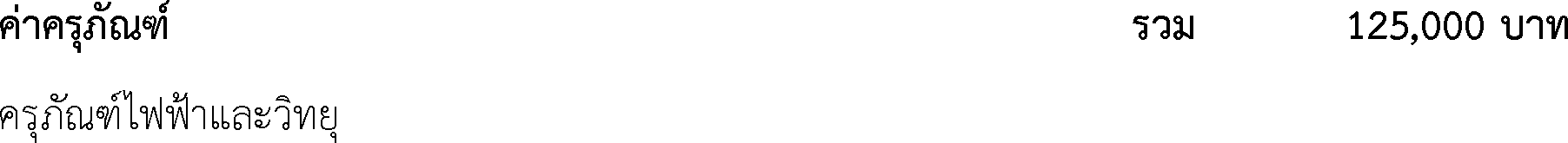 เพื่อจ่ายเป็นค่าจัดซื้อโคมไฟฟ้าส่องสว่างด้วยระบบโซส่าเซลล์ พร้อมเสาและอุปกรณ์พร้อมติดตั้ง โรงพยาบาลส่งเสริมสุขภาพ ตำบลหนองแดง ตำบลหนองข่า อำเภอเกษตรสมบูรณ์ จังหวัด ชัยภูมิ ติดตั้งโคมไฟฟ้าส่องสว่างด้วยระบบโซส่าเซลล์ (Solar Street Light All เท One Cell) ขนาดไม่น้อยกว่า 60 วัตต์ พร้อมอุปกรณ์ครบขุด จำนวน 2 ขุด ๆ ละ 62,500 บาท (กองสาธารณสุข) แต่ละขุดประกอบด้วยโคมไฟถนนพลังงานแสงอาทิตย์แบบประกอบขุดเดียวกัน หลอดไฟชนิด LED กำลังไฟไม่น้อยกว่า 60 วัตต์เสาเหล็กขุบกัลวาไนท์กันสนิม ความสูง 6 เมตรฐานรากเสาไฟจำนวน 1ขุดราคารวมค่าขนส่งพร้อมติดตั้งและติดสติกเกอร์สะท้อนแสงเป็นครุภัณฑ์ที่ไม่มีกำหนดไว่ในบัญชีราคามาตรฐานครุภัณฑ์ ของหน่วยงานรัฐตั้งงบประมาณรายจ่ายครุภัณฑ์ตามราคาท้องตลาด เพื่อให้ ผู้เข้ามาใช้บริการและเจ้าหน้าที่ผู้ปฏิบัติงานได้วับความปลอดภัย ในการปฏิบัติหน้าที่ในช่วงเวลากลางคืนเป็นไปตามหนังสือกรมส่งเสริมการปกครองท้องถิ่น ที่ มท 0808.2/ว 1095 ลงวันที่ 28 พฤษภาคม 2564เป็นไปตามหนังสือกระทรวงมหาดไทย ที่ มท 0808.2/ว 1989 ลงวันที่ 22 มิถุนายน 2552เป็นไปตามแผนพัฒนาท้องถิ่น (พ.ศ. 2566 - 2570)เพิ่มเติม ครั้ง'ที่ 3/2566 หน้า 2-2/1 ข้อ 1งานจราจร	รวม 37,875,000 บาทครุภัณฑ์ไฟฟ้าและวิทยุเพื่อจ่ายเป็นค่าจัดซื้อโคมไฟฟ้าส่องสว่างด้วยระบบ โซล่าเซลล์พร้อมเสาและอุปกรณ์พร้อมติดตั้ง ถนนองค์การ บริหารส่วนจังหวัดชัยภูมิ รหัสทางหลวงท้องถิ่น ซย.ถ.1-0067 บ้านเจียง - บ้านคลองจันลา อำเภอ ภักดีชุมพล จังหวัดชัยภูมิ ติดตั้งโคมไฟฟ้าส่องสว่าง ด้วยระบบโซส่าเซลล์ (Solar Street Light All เท One Cell) ขนาดไม่น้อยกว่า 60 วัตต์ พร้อมอุปกรณ์ ครบชุด จำนวน 32 ชุด ๆ ละ 62,500 บาท (กองช่าง)แต่ละชุดประกอบด้วยโคมไฟถนนพลังงานแสงอาทิตย์แบบประกอบ ชุดเดียวกัน หลอดไฟ ชนิด LED กำลังไฟไม่น้อยกว่า 60 วัตต์เสาเหล็กชุบภัลวาไนท้กันสนิมความสูง 6 เมตรฐานรากเสาไฟจำนวน 1ชุดราคารวมค่าขนส่งพร้อมติดตั้ง และติดสติกเกอร์ สะท้อนแสงเป็นครุภัณฑ์ที่ไม่มีกำหนดไว่ในบัญชีราคา มาตรฐานครุภัณฑ์ของหน่วยงานรัฐตั้งงบประมาณรายจ่ายครุภัณฑ์ ตามราคา ท้องตลาด เพื่อให้มีแสงสว่างบนเส้นทางการจราจร ช่วยเพิ่มประสิทธิภาพการชับฃี่บนถนน เบ้นการ ประหยัดพลังงานตามนโยบายของรัฐ ลดค่าใช้จ่าย ในการใช้พลังงานเป็นไปตามหนังสือกรมส่งเสริมการปกครอง ท้องถิ่น ที่ มท 0808.2/ว 1095 ลงวันที่ 28 พฤษภาคม 2564เป็นไปตามหนังสือกระทรวงมหาดไทยที่ มท 0808.2/ว 1989 ลงวันที่ 22 มิถุนายน 2552แผนพัฒนาท้องถิ่น (พ.ศ. 2566 - 2570)เพิ่มเติม ครั้ง'ที่ 2/2566 หน้า 2-2/17 ข้อ 16เพื่อจ่ายเป็นค่าจัดซื้อโคมไฟฟ้าส่องสว่างด้วยระบบ โซล่าเซลล์พร้อมเสาและอุปกรณ์พร้อมติดตั้ง ถนนองค์การ บริหารส่วนจังหวัดชัยภูมิ รหัสทางหลวงท้องถิ่น ซย.ถ.1-0028 บ้านแท่น - บ้านวังหิน อำเภอบ้านแท่น จังหวัดชัยภูมิ ติดตั้งโคมไฟฟ้าส่องสว่างด้วยระบบ โซล่าเซลล์ (Solar Street Light All เท One Cell)ขนาดไม่น้อยกว่า 60 วัตต์ พร้อมอุปกรณ์ครบขุด จำนวน 24 ขุด ๆ ละ 62,500 บาท (กองช่าง)แต่ละขุดประกอบด้วยโคมไฟถนนพลังงานแสงอาทิตย์แบบประกอบ ขุดเดียวกัน หลอดไฟ ชนิด LED กำลังไฟไม่น้อยกว่า 60 วัตต์เสาเหล็กชุบกัลวาไนท์กันสนิมความสูง 6 เมตรฐานรากเสาไฟจำนวน 1ขุดราคารวมค่าขนส่งพร้อมติดตั้ง และติดสติกเกอร์ สะท้อนแสงเป็นครุภัณฑ์ที่ไม่มีกำหนดไว่ในบัญชีราคา มาตรฐานครุภัณฑ์ของหน่วยงานรัฐตั้งงบประมาณรายจ่ายครุภัณฑ์ ตามราคา ท้องตลาด เพื่อให้มีแสงสว่างบนเส้นทางการจราจร ช่วยเพิ่มประสิทธิภาพการชับฃี่บนถนน เบ้นการ ประหยัดพลังงานตามนโยบายของรัฐ ลดค่าใช้จ่าย ในการใช้พลังงานเป็นไปตามหนังสือกรมส่งเสริมการปกครองท้องถิ่น ที่ มท 0808.2/ว 1095 ลงวันที่ 28 พฤษภาคม 2564เป็นไปตามหนังสือกระทรวงมหาดไทย ที่ มท 0808.2/ว 1989 ลงวันที่ 22 มิถุนายน 2552แผนพัฒนาท้องถิ่น (พ.ศ. 2566 - 2570)เพิ่มเติม ครั้ง'ที่ 2/2566 หน้า 2-2/28 ข้อ 26เพื่อจ่ายเป็นค่าจัดซื้อโคมไฟฟ้าส่องสว่างด้วยระบบ โซล่าเซลล์พร้อมเสาและอุปกรณ์พร้อมติดตั้ง ถนนองค์การ บริหารส่วนจังหวัดชัยภูมิ รหัสทางหลวงบ้องถิ่น ซย.ถ.1-0026 บ้านหนองโดน - บ้านสามสวน อำเภอ บ้านแท่น จังหวัดชัยภูมิ ติดตั้งโคมไฟฟ้าส่องสว่างด้วยระบบ โซล่าเซลล์ (Solar Street Light All เท One Cell)ขนาดไม่น้อยกว่า 60 วัตต์ พร้อมอุปกรณ์ครบขุด จำนวน 8 ขุด ๆ ละ 62,500 บาท (กองช่าง)แต่ละขุดประกอบด้วยโคมไฟถนนพลังงานแสงอาทิตย์แบบประกอบ ขุดเดียวกัน หลอดไฟ ชนิด LED กำลังไฟไม่น้อยกว่า 60 วัตต์เสาเหล็กขุบกัสวาไนบ้กันสนิมความสูง 6 เมตรฐานรากเสาไฟจำนวน 1ขุดราคารวมค่าขนส่งพร้อมติดตั้ง และติดสติกเกอร์ สะท้อนแสงเป็นครุภัณฑ์ที่ไม่มีกำหนดไว่ในบัญชีราคา มาตรฐานครุภัณฑ์ของหน่วยงานรัฐตั้งงบประมาณรายจ่ายครุภัณฑ์ ตามราคา บ้องตลาด เพื่อใบ้มีแสงสว่างบนเส้นทางการจราจร ช่วยเพิ่มประสิทธิภาพการชับฃี่บนถนน เบ้นการ ประหยัดพลังงานตามนโยบายของรัฐ ลดค่าใช้จ่าย ในการใช้พลังงานเป็นไปตามหนังสือกรมส่งเสริมการปกครองบ้องถิ่น ที่ มท 0808.2/ว 1095 ลงวันที่ 28 พฤษภาคม 2564เป็นไปตามหนังสือกระทรวงมหาดไทย ที่ มท 0808.2/ว 1989 ลงวันที่ 22 มิถุนายน 2552แผนพัฒนาบ้องถิ่น (พ.ศ. 2566 - 2570) เพิ่มเติม ครั้งที่ 2/2566 หน้า 2-2/29 ข้อ 27เพื่อจ่ายเป็นค่าจัดซื้อโคมไฟฟ้าส่องสว่างด้วยระบบ โซล่าเซลล์พร้อมเสาและอุปกรณ์พร้อมติดตั้ง ถนน องค์การบริหารส่วนจังหวัดชัยภูมิ รหัสทางหลวงบ้องถิ่น ซย.ถ.1-0027 บ้านหนองโดน -บ้านเมืองคง อำเภอ บ้านแท่น จังหวัดชัยภูมิ ติดตั้งโคมไฟฟ้าส่องสว่าง ด้วยระบบโซส่าเซลล์ (Solar Street Light All เท One Cell) ขนาดไม่น้อยกว่า 60 วัตต์ พร้อมอุปกรณ์ครบขุด จำนวน 8 ขุด ๆ ละ 62,500 บาท (กองช่าง) แต่ละขุด ประกอบด้วยโคมไฟถนนพลังงานแสงอาทิตย์แบบประกอบ ขุดเดียวกัน หลอดไฟ ชนิด LED กำลังไฟไม่น้อยกว่า 60 วัตต์เสาเหล็กขุบกัลวาไนบ้กันสนิมความสูง 6 เมตรฐานรากเสาไฟจำนวน 1ขุดราคารวมค่าขนส่งพร้อมติดตั้ง และติดสติกเกอร์ สะท้อนแสงเป็นครุภัณฑ์ที่ไม่มืกำหนดไว่ในบัญชีราคา มาตรฐานครุภัณฑ์ของหน่วยงานรัฐตั้งงบประมาณรายจ่ายครุภัณฑ์ ตามราคา บ้องตลาด เพื่อใบ้มืแสงสว่างบนเส้นทางการจราจร ช่วยเพิ่มประสิทธิภาพการชับฃี่บนถนน เบ้นการ ประหยัดพลังงานตามนโยบายของรัฐ ลดค่าใช้จ่าย ในการใช้พลังงานเป็นไปตามหนังสือกรมส่งเสริมการปกครองบ้องถิ่น ที่ มท 0808.2/ว 1095 ลงวันที่ 28 พฤษภาคม 2564เป็นไปตามหนังสือกระทรวงมหาดไทย ที่ มท 0808.2/ว 1989 ลงวันที่ 22 มิถุนายน 2552แผนพัฒนาบ้องถิ่น (พ.ศ. 2566 - 2570) เพิ่มเติม ครั้งที่ 2/2566 หน้า 2-2/30 ข้อ 28โคมไฟฟ้าส่องสว่างด้วยระบบโซล่าเซลล์พร้อมเสาและอุปกรณ์	จำนวน	500,000 บาทพร้อมติดตั้ง สายทางบ้านสระพัง หมู่ที่ 1 ตำบลสระพัง - บ้านสะเดา หมู่ที่ 9 ตำบลบ้านเต่า อำเภอบ้านแท่น จังหวัดชัยภูมิเพื่อจ่ายเป็นค่าจัดซื้อโคมไฟฟ้าส่องสว่างด้วยระบบ โซล่าเซลล์พร้อมเสาและอุปกรณ์พร้อมติดตั้ง สายทาง บ้านสระพัง หมู่ที่ 1 ตำบลสระพัง - บ้านสะเดา หมู่ที่ 9 ตำบลบ้านเต่า อำเภอบ้านแท่น จังหวัดชัยภูมิ ติดตั้ง โคมไฟฟ้าส่องสว่างด้วยระบบโซส่าเซลล์ (Solar Street Light All เท One Cell) ขนาดไม่น้อยกว่า 60 วัตต์ พร้อมอุปกรณ์ครบชุดจำนวน8ชุดๆละ 62,500 บาท (กองช่าง) แต่ละชุดประกอบด้วยโคมไฟถนนพลังงานแสงอาทิตย์แบบประกอบ ชุดเดียวกัน หลอดไฟ ชนิด LED กำลังไฟไม่น้อยกว่า 60 วัตต์เสาเหล็ก'ชุบกัสวา'ไนท่กันสนิมความสูง 6 เมตรฐานรากเสาไฟจำนวน 1ชุดราคารวมค่าขนส่งพร้อมติดตั้ง และติดสติกเกอร์ สะท้อนแสงเป็นครุภัณฑ์ที่ไม่มีกำหนดไว่ในบัญชีราคา มาตรฐานครุภัณฑ์ของหน่วยงานรัฐตั้งงบประมาณรายจ่ายครุภัณฑ์ ตามราคา ท้องตลาด เพื่อใท้มีแสงสว่างบนเส้นทางการจราจร ช่วยเพิ่มประสิทธิภาพการชับฃี่บนถนน เบ้นการ ประหยัดพลังงานตามนโยบายของรัฐ ลดค่าใช้จ่าย ในการใช้พลังงานเป็นไปตามหนังสือกรมส่งเสริมการปกครองท้องถิ่น ที่ มท 0808.2/ว 1095 ลงวันที่ 28 พฤษภาคม 2564เป็นไปตามหนังสือกระทรวงมหาดไทย ที่ มท 0808.2/ว 1989 ลงวันที่ 22 มิถุนายน 2552แผนพัฒนาท้องถิ่น (พ.ศ. 2566 - 2570) เพิ่มเติม ครั้งที่ 2/2566 หน้า 2-2/31 ข้อ 29เพื่อจ่ายเป็นค่าจัดซื้อโคมไฟฟ้าส่องสว่างด้วยระบบ โซล่าเซลล์พร้อมเสาและอุปกรณ์พร้อมติดตั้ง ถนนองค์การ บริหารส่วนจังหวัดชัยภูมิ รหัสทางหลวงท้องถิ่น ซย.ถ.1-0090 แยก ทล.205 - บ้านทุ่ม อำเภอ บำเหน็จณรงค์ จังหวัดชัยภูมิ ติดตั้งโคมไฟฟ้าส่องสว่าง ด้วยระบบโซส่าเซลล์ (Solar Street Light All เท One Cell) ขนาดไม่น้อยกว่า 60 วัตต์ พร้อมอุปกรณ์ ครบขุด จำนวน 22 ขุด ๆ ละ 62,500 บาท (กองช่าง)แต่ละขุดประกอบด้วยโคมไฟถนนพลังงานแสงอาทิตย์แบบประกอบ ขุดเดียวกัน หลอดไฟ ชนิด LED กำลังไฟไม่น้อยกว่า 60 วัตต์เสาเหล็กชุบกัลวาไนท์กันสนิมความสูง 6 เมตรฐานรากเสาไฟจำนวน 1ขุดราคารวมค่าขนส่งพร้อมติดตั้ง และติดสติกเกอร์ สะท้อนแสงเป็นครุภัณฑ์ที่ไม่มีกำหนดไว่ในบัญชีราคา มาตรฐานครุภัณฑ์ของหน่วยงานรัฐตั้งงบประมาณรายจ่ายครุภัณฑ์ ตามราคา ท้องตลาด เพื่อให้มีแสงสว่างบนเส้นทางการจราจร ช่วยเพิ่มประสิทธิภาพการชับฃี่บนถนน เบ้นการ ประหยัดพลังงานตามนโยบายของรัฐ ลดค่าใช้จ่าย ในการใช้พลังงานเป็นไปตามหนังสือกรมส่งเสริมการปกครองท้องถิ่น ที่ มท 0808.2/ว 1095 ลงวันที่ 28 พฤษภาคม 2564เป็นไปตามหนังสือกระทรวงมหาดไทย ที่ มท 0808.2/ว 1989 ลงวันที่ 22 มิถุนายน 2552แผนพัฒนาท้องถิ่น (พ.ศ. 2566 - 2570) เพิ่มเติม ครั้งที่ 2/2566 หน้า 2-2/16 ข้อ 15เพื่อจ่ายเป็นค่าจัดซื้อโคมไฟฟ้าส่องสว่างด้วยระบบ โซล่าเซลล์พร้อมเสาและอุปกรณ์พร้อมติดตั้ง ถนนองค์การ บริหารส่วนจังหวัดชัยภูมิ รหัสทางหลวงท้องถิ่น ซย.ถ.1-0082 บ้านยางหวาย - บ้านจอก อำเภอ คอนสวรรค์ จังหวัดชัยภูมิ ติดตั้งโคมไฟฟ้าส่องสว่าง ด้วยระบบโซส่าเซลล์ (Solar Street Light All เท One Cell) ขนาดไม่น้อยกว่า 60 วัตต์ พร้อมอุปกรณ์ ครบขุด จำนวน 32 ขุด ๆ ละ 62,500 บาท (กองช่าง)แต่ละขุดประกอบด้วยโคมไฟถนนพลังงานแสงอาทิตย์แบบประกอบ ขุดเดียวกัน หลอดไฟ ชนิด LED กำลังไฟไม่น้อยกว่า 60 วัตต์เสาเหล็กชุบกัลวาไนท์กันสนิมความสูง 6 เมตรฐานรากเสาไฟจำนวน 1ขุดราคารวมค่าขนส่งพร้อมติดตั้ง และติดสติกเกอร์ สะท้อนแสงเป็นครุภัณฑ์ที่ไม่มีกำหนดไว่ในบัญชีราคา มาตรฐานครุภัณฑ์ของหน่วยงานรัฐตั้งงบประมาณรายจ่ายครุภัณฑ์ ตามราคา ท้องตลาด เพื่อให้มีแสงสว่างบนเส้นทางการจราจร ช่วยเพิ่มประสิทธิภาพการชับฃี่บนถนน เบ้นการ ประหยัดพลังงานตามนโยบายของรัฐ ลดค่าใช้จ่าย ในการใช้พลังงานเป็นไปตามหนังสือกรมส่งเสริมการปกครองท้องถิ่น ที่ มท 0808.2/ว 1095 ลงวันที่ 28 พฤษภาคม 2564เป็นไปตามหนังสือกระทรวงมหาดไทย ที่ มท 0808.2/ว 1989 ลงวันที่ 22 มิถุนายน 2552แผนพัฒนาท้องถิ่น (พ.ศ. 2566 - 2570) เพิ่มเติม ครั้งที่ 2/2566 หน้า 2-2/20 ข้อ 18เพื่อจ่ายเป็นค่าจัดซื้อโคมไฟฟ้าส่องสว่างด้วยระบบ โซล่าเซลล์พร้อมเสาและอุปกรณ์พร้อมติดตั้ง ถนนองค์การ บริหารส่วนจังหวัดชัยภูมิ รหัสทางหลวงท้องถิ่น ซย.ถ.1-0029 บ้านหนองชาติ - บ้านโนนเขวา อำเภอ คอนสวรรค์ จังหวัดชัยภูมิ ติดตั้งโคมไฟฟ้าส่องสว่าง ด้วยระบบโซส่าเซลล์ (Solar Street Light All เท One Cell) ขนาดไม่น้อยกว่า 60 วัตต์ พร้อมอุปกรณ์ ครบชุด จำนวน 16 ชุด ๆ ละ 62,500 บาท (กองช่าง)แต่ละชุดประกอบด้วยโคมไฟถนนพลังงานแสงอาทิตย์แบบประกอบ ชุดเดียวกัน หลอดไฟ ชนิด LED กำลังไฟไม่น้อยกว่า 60 วัตต์เสาเหล็ก'ชุบกัสวา'ไนท้กันสนิมความสูง 6 เมตรฐานรากเสาไฟจำนวน 1ชุดราคารวมค่าขนส่งพร้อมติดตั้ง และติดสติกเกอร์ สะท้อนแสงเป็นครุภัณฑ์ที่ไม่มีกำหนดไว่ในบัญชีราคา มาตรฐานครุภัณฑ์ของหน่วยงานรัฐตั้งงบประมาณรายจ่ายครุภัณฑ์ ตามราคา ท้องตลาด เพื่อให้มีแสงสว่างบนเส้นทางการจราจร ช่วยเพิ่มประสิทธิภาพการชับฃี่บนถนน เบ้นการ ประหยัดพลังงานตามนโยบายของรัฐ ลดค่าใช้จ่าย ในการใช้พลังงานเป็นไปตามหนังสือกรมส่งเสริมการปกครองท้องถิ่น ที่ มท 0808.2/ว 1095 ลงวันที่ 28 พฤษภาคม 2564เป็นไปตามหนังสือกระทรวงมหาดไทย ที่ มท 0808.2/ว 1989 ลงวันที่ 22 มิถุนายน 2552แผนพัฒนาท้องถิ่น (พ.ศ. 2566 - 2570) เพิ่มเติม ครั้งที่ 2/2566 หน้า 2-2/18 ข้อ 17เพื่อจ่ายเป็นค่าจัดซื้อโคมไฟฟ้าส่องสว่างด้วยระบบ โซล่าเซลล์พร้อมเสาและอุปกรณ์พร้อมติดตั้ง ถนนองค์การ บริหารส่วนจังหวัดชัยภูมิ รหัสทางหลวงท้องถิ่น ซย.ถ.1-0085 บ้านโนนทอง - บ้านภูติน อำเภอ คอนสวรรค์ จังหวัดชัยภูมิ ติดตั้งโคมไฟฟ้าส่องสว่าง ด้วยระบบโซส่าเซลล์ (Solar Street Light All เท One Cell) ขนาดไม่น้อยกว่า 60 วัตต์ พร้อมอุปกรณ์ ครบขุด จำนวน 8 ขุด ๆ ละ 62,500 บาท (กองช่าง)แต่ละขุดประกอบด้วยโคมไฟถนนพลังงานแสงอาทิตย์แบบประกอบ ขุดเดียวกัน หลอดไฟ ชนิด LED กำลังไฟไม่น้อยกว่า 60 วัตต์เสาเหล็กชุบกัลวาไนท์กันสนิมความสูง 6 เมตรฐานรากเสาไฟจำนวน 1ขุดราคารวมค่าขนส่งพร้อมติดตั้ง และติดสติกเกอร์ สะท้อนแสงเป็นครุภัณฑ์ที่ไม่มีกำหนดไว่ในบัญชีราคา มาตรฐานครุภัณฑ์ของหน่วยงานรัฐตั้งงบประมาณรายจ่ายครุภัณฑ์ ตามราคา ท้องตลาด เพื่อให้มีแสงสว่างบนเส้นทางการจราจร ช่วยเพิ่มประสิทธิภาพการชับฃี่บนถนน เบ้นการ ประหยัดพลังงานตามนโยบายของรัฐ ลดค่าใช้จ่าย ในการใช้พลังงานเป็นไปตามหนังสือกรมส่งเสริมการปกครองท้องถิ่น ที่ มท 0808.2/ว 1095 ลงวันที่ 28 พฤษภาคม 2564เป็นไปตามหนังสือกระทรวงมหาดไทย ที่ มท 0808.2/ว 1989 ลงวันที่ 22 มิถุนายน 2552แผนพัฒนาท้องถิ่น (พ.ศ. 2566 - 2570) เพิ่มเติม ครั้งที่ 2/2566 หน้า 2-2/21 ข้อ 19เพื่อจ่ายเป็นค่าจัดซื้อโคมไฟฟ้าส่องสว่างด้วยระบบ โซล่าเซลล์พร้อมเสาและอุปกรณ์พร้อมติดตั้ง ถนนองค์การ บริหารส่วนจังหวัดชัยภูมิ รหัสทางหลวงท้องถิ่น ซย.ถ.1-0119 บ้านสำโรงโคก - บ้านสระสี่เหลี่ยม อำเภอจัตุรัส จังหวัดชัยภูมิ ติดตั้งโคมไฟฟ้าส่องสว่าง ด้วยระบบโซส่าเซลล์ (Solar Street Light All เท One Cell) ขนาดไม่น้อยกว่า 60 วัตต์ พร้อมอุปกรณ์ ครบขุด จำนวน 8 ขุด ๆ ละ 62,500 บาท (กองช่าง)แต่ละขุดประกอบด้วยโคมไฟถนนพลังงานแสงอาทิตย์แบบประกอบ ขุดเดียวกัน หลอดไฟ ชนิด LED กำลังไฟไม่น้อยกว่า 60 วัตต์เสาเหล็กชุบกัลวาไนท์กันสนิมความสูง 6 เมตรฐานรากเสาไฟจำนวน 1ขุดราคารวมค่าขนส่งพร้อมติดตั้ง และติดสติกเกอร์ สะท้อนแสงเป็นครุภัณฑ์ที่ไม่มีกำหนดไว่ในบัญชีราคา มาตรฐานครุภัณฑ์ของหน่วยงานรัฐตั้งงบประมาณรายจ่ายครุภัณฑ์ ตามราคา ท้องตลาด เพื่อให้มีแสงสว่างบนเส้นทางการจราจร ช่วยเพิ่มประสิทธิภาพการชับฃี่บนถนน เบ้นการ ประหยัดพลังงานตามนโยบายของรัฐ ลดค่าใช้จ่าย ในการใช้พลังงานเป็นไปตามหนังสือกรมส่งเสริมการปกครองท้องถิ่น ที่ มท 0808.2/ว 1095 ลงวันที่ 28 พฤษภาคม 2564เป็นไปตามหนังสือกระทรวงมหาดไทย ที่ มท 0808.2/ว 1989 ลงวันที่ 22 มิถุนายน 2552แผนพัฒนาท้องถิ่น (พ.ศ. 2566 - 2570) เพิ่มเติม ครั้งที่ 2/2566 หน้า 2-2/7 ข้อ 6เพื่อจ่ายเป็นค่าจัดซื้อโคมไฟฟ้าส่องสว่างด้วยระบบ โซล่าเซลล์พร้อมเสาและอุปกรณ์พร้อมติดตั้ง ถนนองค์การ บริหารส่วนจังหวัดชัยภูมิ รหัสทางหลวงท้องถิ่น ซย.ถ.1-0006 แยก ทล.2179 - บ้านวังเสมา อำเภอจัตุรัส จังหวัดชัยภูมิ ติดตั้งโคมไฟฟ้าส่องสว่างด้วยระบบ โซล่าเซลล์ (Solar Street Light All เท One Cell)ขนาดไม่น้อยกว่า 60 วัตต์ พร้อมอุปกรณ์ครบขุด จำนวน 8 ขุด ๆ ละ 62,500 บาท (กองช่าง)แต่ละขุดประกอบด้วยโคมไฟถนนพลังงานแสงอาทิตย์แบบประกอบ ขุดเดียวกัน หลอดไฟ ชนิด LED กำลังไฟไม่น้อยกว่า 60 วัตต์เสาเหล็กชุบกัลวาไนท์กันสนิมความสูง 6 เมตรฐานรากเสาไฟจำนวน 1ขุดราคารวมค่าขนส่งพร้อมติดตั้ง และติดสติกเกอร์ สะท้อนแสงเป็นครุภัณฑ์ที่ไม่มีกำหนดไว่ในบัญชีราคา มาตรฐานครุภัณฑ์ของหน่วยงานรัฐตั้งงบประมาณรายจ่ายครุภัณฑ์ ตามราคา ท้องตลาด เพื่อให้มีแสงสว่างบนเส้นทางการจราจร ช่วยเพิ่มประสิทธิภาพการชับฃี่บนถนน เป็นการ ประหยัดพลังงานตามนโยบายของรัฐ ลดค่าใช้จ่าย ในการใช้พลังงานเป็นไปตามหนังสือกรมส่งเสริมการปกครองท้องถิ่น ที่ มท 0808.2/ว 1095 ลงวันที่ 28 พฤษภาคม 2564เป็นไปตามหนังสือกระทรวงมหาดไทย ที่ มท 0808.2/ว 1989 ลงวันที่ 22 มิถุนายน 2552แผนพัฒนาท้องถิ่น (พ.ศ. 2566 - 2570) เพิ่มเติม ครั้งที่ 2/2566 หน้า 2-2/8 ข้อ 7เพื่อจ่ายเป็นค่าจัดซื้อโคมไฟฟ้าส่องสว่างด้วยระบบ โซล่าเซลล์พร้อมเสาและอุปกรณ์พร้อมติดตั้ง ถนนองค์การ บริหารส่วนจังหวัดชัยภูมิ รหัสทางหลวงท้องถิ่น ซย.ถ.1-0094 บ้านส้มปอย - บ้านปากค่ายซ่องแมว อำเภอหนองบัวระเหว จังหวัดชัยภูมิ ติดตั้งโคมไฟฟ้า ส่องสว่างด้วยระบบโซส่าเซลล์ (Solar Street Light All เท One Cell) ขนาดไม่น้อยกว่า 60 วัตต์ พร้อมอุปกรณ์ครบชุดจำนวน8ชุดๆละ 62,500 บาท (กองซ่าง) แต่ละชุดประกอบด้วยโคมไฟถนนพลังงานแสงอาทิตย์แบบประกอบ ชุดเดียวกัน หลอดไฟ ชนิด LED กำลังไฟไม่น้อยกว่า 60 วัตต์เสาเหล็กชุบกัลวาไนท้กันสนิมความสูง 6 เมตรฐานรากเสาไฟจำนวน 1ชุดราคารวมค่าขนส่งพร้อมติดตั้ง และติดสติกเกอร์ สะท้อนแสงเป็นครุภัณฑ์ที่ไม่มีกำหนดไว่ในบัญชีราคา มาตรฐานครุภัณฑ์ของหน่วยงานรัฐตั้งงบประมาณรายจ่ายครุภัณฑ์ ตามราคา ท้องตลาด เพื่อให้มีแสงสว่างบนเส้นทางการจราจร ช่วยเพิ่มประสิทธิภาพการชับฃี่บนถนน เบ้นการ ประหยัดพลังงานตามนโยบายของรัฐ ลดค่าใช้จ่าย ในการใช้พลังงานเป็นไปตามหนังสือกรมส่งเสริมการปกครองท้องถิ่น ที่ มท 0808.2/ว 1095 ลงวันที่ 28 พฤษภาคม 2564เป็นไปตามหนังสือกระทรวงมหาดไทย ที่ มท 0808.2/ว 1989 ลงวันที่ 22 มิถุนายน 2552แผนพัฒนาท้องถิ่น (พ.ศ. 2566 - 2570) เพิ่มเติม ครั้งที่ 2/2566 หน้า 2-2/9 ข้อ 8เพื่อจ่ายเป็นค่าจัดซื้อโคมไฟฟ้าส่องสว่างด้วยระบบ โซล่าเซลล์พร้อมเสาและอุปกรณ์พร้อมติดตั้ง ถนนองค์การ บริหารส่วนจังหวัดชัยภูมิ รหัสทางหลวงท้องถิ่น ซย.ถ.1-0095 บ้านโนนฝาย - บ้านโนนคร้อ อำเภอจัตุรัส จังหวัดชัยภูมิ ติดตั้งโคมไฟฟ้าส่องสว่างด้วยระบบ โซล่าเซลล์ (Solar Street Light All เท One Cell)ขนาดไม่น้อยกว่า 60 วัตต์ พร้อมอุปกรณ์ครบขุด จำนวน 16 ขุด ๆ ละ 62,500 บาท (กองช่าง)แต่ละขุดประกอบด้วยโคมไฟถนนพลังงานแสงอาทิตย์แบบประกอบ ขุดเดียวกัน หลอดไฟ ชนิด LED กำลังไฟไม่น้อยกว่า 60 วัตต์เสาเหล็กชุบกัลวาไนท์กันสนิมความสูง 6 เมตรฐานรากเสาไฟจำนวน 1ขุดราคารวมค่าขนส่งพร้อมติดตั้ง และติดสติกเกอร์ สะท้อนแสงเป็นครุภัณฑ์ที่ไม่มีกำหนดไว่ในบัญชีราคา มาตรฐานครุภัณฑ์ของหน่วยงานรัฐตั้งงบประมาณรายจ่ายครุภัณฑ์ ตามราคา ท้องตลาด เพื่อให้มีแสงสว่างบนเส้นทางการจราจร ช่วยเพิ่มประสิทธิภาพการชับฃี่บนถนน เบ้นการ ประหยัดพลังงานตามนโยบายของรัฐ ลดค่าใช้จ่าย ในการใช้พลังงานเป็นไปตามหนังสือกรมส่งเสริมการปกครองท้องถิ่น ที่ มท 0808.2/ว 1095 ลงวันที่ 28 พฤษภาคม 2564เป็นไปตามหนังสือกระทรวงมหาดไทย ที่ มท 0808.2/ว 1989 ลงวันที่ 22 มิถุนายน 2552แผนพัฒนาท้องถิ่น (พ.ศ. 2566 - 2570) เพิ่มเติม ครั้งที่ 2/2566 หน้า 2-2/10 ข้อ 9เพื่อจ่ายเป็นค่าจัดซื้อโคมไฟฟ้าส่องสว่างด้วยระบบ โซล่าเซลล์พร้อมเสาและอุปกรณ์พร้อมติดตั้ง ถนนองค์การ บริหารส่วนจังหวัดชัยภูมิ รหัสทางหลวงท้องถิ่น ซย.ถ.1-0101 บ้านโนนจาน - บ้านหนองบัวบาน อำเภอจัตุรัส จังหวัดชัยภูมิ ติดตั้งโคมไฟฟ้าส่องสว่าง ด้วยระบบโซส่าเซลล์ (Solar Street Light All เท One Cell) ขนาดไม่น้อยกว่า 60 วัตต์ พร้อมอุปกรณ์ ครบขุด จำนวน 8 ขุด ๆ ละ 62,500 บาท (กองช่าง)แต่ละขุดประกอบด้วยโคมไฟถนนพลังงานแสงอาทิตย์แบบประกอบ ขุดเดียวกัน หลอดไฟ ชนิด LED กำลังไฟไม่น้อยกว่า 60 วัตต์เสาเหล็กชุบกัลวาไนท์กันสนิมความสูง 6 เมตรฐานรากเสาไฟจำนวน 1ขุดราคารวมค่าขนส่งพร้อมติดตั้ง และติดสติกเกอร์ สะท้อนแสงเป็นครุภัณฑ์ที่ไม่มีกำหนดไว่ในบัญชีราคา มาตรฐานครุภัณฑ์ของหน่วยงานรัฐตั้งงบประมาณรายจ่ายครุภัณฑ์ ตามราคา ท้องตลาด เพื่อให้มีแสงสว่างบนเส้นทางการจราจร ช่วยเพิ่มประสิทธิภาพการชับฃี่บนถนน เป็นการ ประหยัดพลังงานตามนโยบายของรัฐ ลดค่าใช้จ่าย ในการใช้พลังงานเป็นไปตามหนังสือกรมส่งเสริมการปกครองท้องถิ่น ที่ มท 0808.2/ว 1095 ลงวันที่ 28 พฤษภาคม 2564เป็นไปตามหนังสือกระทรวงมหาดไทย ที่ มท 0808.2/ว 1989 ลงวันที่ 22 มิถุนายน 2552แผนพัฒนาท้องถิ่น (พ.ศ. 2566 - 2570) เพิ่มเติม ครั้งที่ 2/2566 หน้า 2-2/11 ข้อ 10เพื่อจ่ายเป็นค่าจัดซื้อโคมไฟฟ้าส่องสว่างด้วยระบบ โซล่าเซลล์พร้อมเสาและอุปกรณ์พร้อมติดตั้ง ถนนองค์การ บริหารส่วนจังหวัดชัยภูมิ รหัสทางหลวงท้องถิ่น ซย.ถ.1-0025 บ้านนาแก - บ้านหนองไผ่ล้อม - บ้านดงพอง อำเภอแล้งคร้อ จังหวัดชัยภูมิ ติดตั้ง โคมไฟฟ้าส่องสว่างด้วยระบบโซส่าเซลล์ (Solar Street Light All เท One Cell) ขนาดไม่น้อยกว่า 60 วัตต์ พร้อมอุปกรณ์ครบขุด จำนวน 24 ขุด ๆ ละ 62,500 บาท (กองช่าง) แต่ละขุดประกอบด้วยโคมไฟถนนพลังงานแสงอาทิตย์แบบประกอบ ขุดเดียวกัน หลอดไฟ ชนิด LED กำลังไฟไม่น้อยกว่า 60 วัตต์เสาเหล็กชุบกัลวาไนท์กันสนิมความสูง 6 เมตรฐานรากเสาไฟจำนวน 1ขุดราคารวมค่าขนส่งพร้อมติดตั้ง และติดสติกเกอร์ สะท้อนแสงเป็นครุภัณฑ์ที่ไม่มีกำหนดไว่ในบัญชีราคา มาตรฐานครุภัณฑ์ของหน่วยงานรัฐตั้งงบประมาณรายจ่ายครุภัณฑ์ ตามราคา ท้องตลาด เพื่อให้มีแสงสว่างบนเส้นทางการจราจร ช่วยเพิ่มประสิทธิภาพการชับฃี่บนถนน เบ้นการ ประหยัดพลังงานตามนโยบายของรัฐ ลดค่าใช้จ่าย ในการใช้พลังงานเป็นไปตามหนังสือกรมส่งเสริมการปกครองท้องถิ่น ที่ มท 0808.2/ว 1095 ลงวันที่ 28 พฤษภาคม 2564เป็นไปตามหนังสือกระทรวงมหาดไทย ที่ มท 0808.2/ว 1989 ลงวันที่ 22 มิถุนายน 2552แผนพัฒนาท้องถิ่น (พ.ศ. 2566 - 2570) เพิ่มเติม ครั้งที่ 2/2566 หน้า 2-2/34 ข้อ 32โคมไฟฟ้าส่องสว่างด้วยระบบโซล่าเซลล์พร้อมเสาและอุปกรณ์	จำนวน 2,000,000 บาทพร้อมติดตั้ง สายทางบ้านโนนศรีสง่า หมู่ที่ 4 ตำบลท่าใหญ่ -บ้านโนนตูม หมู่ที่ 7 ตำบลวังซมภู อำเภอหนองบัวแดง จังหวัดชัยภูมิเพื่อจ่ายเป็นค่าจัดซื้อโคมไฟฟ้าส่องสว่างด้วยระบบ โซล่าเซลล์พร้อมเสาและอุปกรณ์พร้อมติดตั้ง สายทาง บ้านโนนศรีสง่า หมู่ที่ 4 ตำบลท่าใหญ่ - บ้านโนนตูม หมู่ที่ 7 ตำบลวังซมภู อำเภอหนองบัวแดง จังหวัด ชัยภูมิ ติดตั้งโคมไฟฟ้าส่องสว่างด้วยระบบโซส่าเซลล์ (Solar Street Light All เท One Cell) ขนาด ไม่น้อยกว่า 60 วัตต์ พร้อมอุปกรณ์ครบชุด จำนวน 32 ชุด ๆ ละ 62,500 บาท (กองซ่าง) แต่ละชุด ประกอบด้วยโคมไฟถนนพลังงานแสงอาทิตย์แบบประกอบ ชุดเดียวกัน หลอดไฟ ซนิด LED กำลังไฟไม่น้อยกว่า 60 วัตต์เสาเหล็กชุบกัลวาไนท์กันสนิมความสูง 6 เมตรฐานรากเสาไฟจำนวน 1ชุดราคารวมค่าขนส่งพร้อมติดตั้ง และติดสติกเกอร์ สะท้อนแสงเป็นครุภัณฑ์ที่ไม่มีกำหนดไว่ในบัญชีราคา มาตรฐานครุภัณฑ์ของหน่วยงานรัฐตั้งงบประมาณรายจ่ายครุภัณฑ์ ตามราคา ท้องตลาด เพื่อใท้มีแสงสว่างบนเส้นทางการจราจร ช่วยเพิ่มประสิทธิภาพการชับฃี่บนถนน เบ้นการ ประหยัดพลังงานตามนโยบายของรัฐ ลดค่าใช้จ่าย ในการใช้พลังงานเป็นไปตามหนังสือกรมส่งเสรีมการปกครองท้องถิ่น ที่ มท 0808.2/ว 1095 ลงวันที่ 28 พฤษภาคม 2564เป็นไปตามหนังสือกระทรวงมหาดไทย ที่ มท 0808.2/ว 1989 ลงวันที่ 22 มิถุนายน 2552แผนพัฒนาท้องถิ่น (พ.ศ. 2566 - 2570) เพิ่มเติม ครั้งที่ 2/2566 หน้า 2-2/40 ข้อ 37โคมไฟฟ้าส่องสว่างด้วยระบบโซล่าเซลล์พร้อมเสาและอุปกรณ์	จำนวน 2,000,000 บาทพร้อมติดตั้ง สายทางบ้านหนองเซียงซา หมู่ที่ 16 ตำบลผักปง - บ้านหนองดินดำ หมู่ที่ 21 ตำบลบ้านแก้ง อำเภอภูเขียว จังหวัด ชัยภูมิเพื่อจ่ายเป็นค่าจัดซื้อโคมไฟฟ้าส่องสว่างด้วยระบบ โซล่าเซลล์พร้อมเสาและอุปกรณ์พร้อมติดตั้ง สายทาง บ้าน,หนองเซียง'ซา หมู่ที่ 16 ตำบลผักปง - บ้านหนองดินดำ หมู่ที่ 21 ตำบลบ้านแก้ง อำเภอ ภูเขียว จังหวัดชัยภูมิ ติดตั้งโคมไฟฟ้าส่องสว่าง ด้วยระบบโซส่าเซลล์ (Solar Street Light All เท One Cell) ขนาดไม่น้อยกว่า 60 วัตต์ พร้อมอุปกรณ์ครบขุด จำนวน 32 ขุด ๆ ละ 62,500 บาท (กองช่าง)แต่ละขุดประกอบด้วยโคมไฟถนนพลังงานแสงอาทิตย์แบบประกอบ ขุดเดียวกัน หลอดไฟ ชนิด LED กำลังไฟไม่น้อยกว่า 60 วัตต์เสาเหล็กขุบกัลวาไนท์กันสนิมความสูง 6 เมตรฐานรากเสาไฟจำนวน 1ขุดราคารวมค่าขนส่งพร้อมติดตั้ง และติดสติกเกอร์ สะท้อนแสงเป็นครุภัณฑ์ที่ไม่มีกำหนดไว่ในบัญชีราคา มาตรฐานครุภัณฑ์ของหน่วยงานรัฐตั้งงบประมาณรายจ่ายครุภัณฑ์ ตามราคา ท้องตลาด เพื่อใท้มีแสงสว่างบนเส้นทางการจราจร ช่วยเพิ่มประสิทธิภาพการชับฃี่บนถนน เบ้นการ ประหยัดพลังงานตามนโยบายของรัฐ ลดค่าใช้จ่าย ในการใช้พลังงานเป็นไปตามหนังสือกรมส่งเสริมการปกครองท้องถิ่น ที่ มท 0808.2/ว 1095 ลงวันที่ 28 พฤษภาคม 2564เป็นไปตามหนังสือกระทรวงมหาดไทย ที่ มท 0808.2/ว 1989 ลงวันที่ 22 มิถุนายน 2552แผนพัฒนาท้องถิ่น (พ.ศ. 2566 - 2570) เพิ่มเติม ครั้งที่ 2/2566 หน้า 2-2/22 ข้อ 20เพื่อจ่ายเป็นค่าจัดซื้อโคมไฟฟ้าส่องสว่างด้วยระบบ โซล่าเซลล์พร้อมเสาและอุปกรณ์พร้อมติดตั้ง ถนนองค์การ บริหารส่วนจังหวัดชัยภูมิ รหัสทางหลวงท้องถิ่น ซย.ถ.1-0089 แยก ทล.205 -บ้านหนองอีหล่อ อำเภอบำเหน็จ ณรงค์ จังหวัดชัยภูมิ ติดตั้งโคมไฟฟ้าส่องสว่าง ด้วยระบบโซส่าเซลล์ (Solar Street Light All เท One Cell) ขนาดไม่น้อยกว่า 60 วัตต์ พร้อมอุปกรณ์ ครบขุด จำนวน 24 ขุด ๆ ละ 62,500 บาท (กองช่าง)แต่ละขุดประกอบด้วยโคมไฟถนนพลังงานแสงอาทิตย์แบบประกอบ ขุดเดียวกัน หลอดไฟ ชนิด LED กำลังไฟไม่น้อยกว่า 60 วัตต์เสาเหล็กชุบกัลวาไนท์กันสนิมความสูง 6 เมตรฐานรากเสาไฟจำนวน 1ขุดราคารวมค่าขนส่งพร้อมติดตั้ง และติดสติกเกอร์ สะท้อนแสงเป็นครุภัณฑ์ที่ไม่มีกำหนดไว่ในบัญชีราคา มาตรฐานครุภัณฑ์ของหน่วยงานรัฐตั้งงบประมาณรายจ่ายครุภัณฑ์ ตามราคา ท้องตลาด เพื่อให้มีแสงสว่างบนเส้นทางการจราจร ช่วยเพิ่มประสิทธิภาพการชับฃี่บนถนน เป็นการ ประหยัดพลังงานตามนโยบายของรัฐ ลดค่าใช้จ่าย ในการใช้พลังงานเป็นไปตามหนังสือกรมส่งเสริมการปกครองท้องถิ่น ที่ มท 0808.2/ว 1095 ลงวันที่ 28 พฤษภาคม 2564เป็นไปตามหนังสือกระทรวงมหาดไทย ที่ มท 0808.2/ว 1989 ลงวันที่ 22 มิถุนายน 2552แผนพัฒนาท้องถิ่น (พ.ศ. 2566 - 2570) เพิ่มเติม ครั้งที่ 2/2566 หน้า 2-2/14 ข้อ 13เพื่อจ่ายเป็นค่าจัดซื้อโคมไฟฟ้าส่องสว่างด้วยระบบ โซล่าเซลล์พร้อมเสาและอุปกรณ์พร้อมติดตั้ง ถนนองค์การ บริหารส่วนจังหวัดชัยภูมิ รหัสทางหลวงท้องถิ่น ซย.ถ.1-0091 บ้านปะโค - บ้านโคกเพชร อำเภอ บำเหน็จณรงค์ จังหวัดชัยภูมิ ติดตั้งโคมไฟฟ้าส่องสว่าง ด้วยระบบโซส่าเซลล์ (Solar Street Light All เท One Cell) ขนาดไม่น้อยกว่า 60 วัตต์ พร้อมอุปกรณ์ ครบชุด จำนวน 24 ชุด ๆ ละ 62,500 บาท (กองช่าง)แต่ละชุดประกอบด้วยโคมไฟถนนพลังงานแสงอาทิตย์แบบประกอบ ชุดเดียวกัน หลอดไฟ ชนิด LED กำลังไฟไม่น้อยกว่า 60 วัตต์เสาเหล็กชุบกัลวาไนท้กันสนิมความสูง 6 เมตรฐานรากเสาไฟจำนวน 1ชุดราคารวมค่าขนส่งพร้อมติดตั้ง และติดสติกเกอร์ สะท้อนแสงเป็นครุภัณฑ์ที่ไม่มีกำหนดไว่ในบัญชีราคา มาตรฐานครุภัณฑ์ของหน่วยงานรัฐตั้งงบประมาณรายจ่ายครุภัณฑ์ ตามราคา ท้องตลาด เพื่อให้มีแสงสว่างบนเส้นทางการจราจร ช่วยเพิ่มประสิทธิภาพการชับฃี่บนถนน เบ้นการ ประหยัดพลังงานตามนโยบายของรัฐ ลดค่าใช้จ่าย ในการใช้พลังงานเป็นไปตามหนังสือกรมส่งเสริมการปกครองท้องถิ่น ที่ มท 0808.2/ว 1095 ลงวันที่ 28 พฤษภาคม 2564เป็นไปตามหนังสือกระทรวงมหาดไทย ที่ มท 0808.2/ว 1989 ลงวันที่ 22 มิถุนายน 2552แผนพัฒนาท้องถิ่น (พ.ศ. 2566 - 2570) เพิ่มเติม ครั้งที่ 2/2566 หน้า 2-2/15 ข้อ 14เพื่อจ่ายเป็นค่าจัดซื้อโคมไฟฟ้าส่องสว่างด้วยระบบ โซล่าเซลล์พร้อมเสาและอุปกรณ์พร้อมติดตั้ง ถนนองค์การ บริหารส่วนจังหวัดชัยภูมิ รหัสทางหลวงบ้องถิ่น ซย.ถ.1-0058 บ้านนาโปร่ง - บ้านโนนหร้านไพร อำเภอคอนสาร จังหวัดชัยภูมิ ติดตั้งโคมไฟฟ้าส่องสว่าง ด้วยระบบโซส่าเซลล์ (Solar Street Light All เท One Cell) ขนาดไม่น้อยกว่า 60 วัตต์ พร้อมอุปกรณ์ ครบขุด จำนวน 48 ขุด ๆ ละ 62,500 บาท (กองช่าง)แต่ละขุดประกอบด้วยโคมไฟถนนพลังงานแสงอาทิตย์แบบประกอบ ขุดเดียวกัน หลอดไฟ ชนิด LED กำลังไฟไม่น้อยกว่า 60 วัตต์เสาเหล็กขุบกัสวาไนบ้กันสนิมความสูง 6 เมตรฐานรากเสาไฟจำนวน 1ขุดราคารวมค่าขนส่งพร้อมติดตั้ง และติดสติกเกอร์ สะท้อนแสงเป็นครุภัณฑ์ที่ไม่มีกำหนดไว่ในบัญชีราคา มาตรฐานครุภัณฑ์ของหน่วยงานรัฐตั้งงบประมาณรายจ่ายครุภัณฑ์ ตามราคา บ้องตลาด เพื่อใบ้มีแสงสว่างบนเส้นทางการจราจร ช่วยเพิ่มประสิทธิภาพการชับฃี่บนถนน เป็นการ ประหยัดพลังงานตามนโยบายของรัฐ ลดค่าใช้จ่าย ในการใช้พลังงานเป็นไปตามหนังสือกรมส่งเสริมการปกครองบ้องถิ่น ที่ มท 0808.2/ว 1095 ลงวันที่ 28 พฤษภาคม 2564เป็นไปตามหนังสือกระทรวงมหาดไทย ที่ มท 0808.2/ว 1989 ลงวันที่ 22 มิถุนายน 2552แผนพัฒนาบ้องถิ่น (พ.ศ. 2566 - 2570) เพิ่มเติม ครั้งที่ 2/2566 หน้า 2-2/13 ข้อ 12เพื่อจ่ายเป็นค่าจัดซื้อโคมไฟฟ้าส่องสว่างด้วยระบบ โซล่าเซลล์พร้อมเสาและอุปกรณ์พร้อมติดตั้ง ถนนองค์การ บริหารส่วนจังหวัดชัยภูมิ รหัสทางหลวงบ้องถิ่น ซย.ถ.1-0033 บ้านซ0ามูลนาก - บ้านห้วยหร้านไพล อำเภอแก้งคร้อ จังหวัดชัยภูมิ ติดตั้งโคมไฟฟ้าส่องสว่าง ด้วยระบบโซส่าเซลล์ (Solar Street Light All เท One Cell) ขนาดไม่น้อยกว่า 60 วัตต์ พร้อมอุปกรณ์ ครบขุด จำนวน 32 ขุด ๆ ละ 62,500 บาท (กองช่าง)แต่ละขุดประกอบด้วยโคมไฟถนนพลังงานแสงอาทิตย์แบบประกอบ ขุดเดียวกัน หลอดไฟ ชนิด LED กำลังไฟไม่น้อยกว่า 60 วัตต์เสาเหล็กขุบกัลวาไนบ้กันสนิมความสูง 6 เมตรฐานรากเสาไฟจำนวน 1ขุดราคารวมค่าขนส่งพร้อมติดตั้ง และติดสติกเกอร์ สะท้อนแสงเป็นครุภัณฑ์ที่ไม่มีกำหนดไว่ในบัญชีราคา มาตรฐานครุภัณฑ์ของหน่วยงานรัฐตั้งงบประมาณรายจ่ายครุภัณฑ์ ตามราคา บ้องตลาด เพื่อใบ้มีแสงสว่างบนเส้นทางการจราจร ช่วยเพิ่มประสิทธิภาพการชับฃี่บนถนน เป็นการ ประหยัดพลังงานตามนโยบายของรัฐ ลดค่าใช้จ่าย ในการใช้พลังงานเป็นไปตามหนังสือกรมส่งเสริมการปกครองบ้องถิ่น ที่ มท 0808.2/ว 1095 ลงวันที่ 28 พฤษภาคม 2564เป็นไปตามหนังสือกระทรวงมหาดไทย ที่ มท 0808.2/ว 1989 ลงวันที่ 22 มิถุนายน 2552แผนพัฒนาบ้องถิ่น (พ.ศ. 2566 - 2570) เพิ่มเติม ครั้งที่ 2/2566 หน้า 2-2/25 ข้อ 23เพื่อจ่ายเป็นค่าจัดซื้อโคมไฟฟ้าส่องสว่างด้วยระบบ โซล่าเซลล์พร้อมเสาและอุปกรณ์พร้อมติดตั้ง ถนนองค์การ บริหารส่วนจังหวัดชัยภูมิ รหัสทางหลวงบ้องถิ่น ซย.ถ.1-0128 บ้านซ0ามูลนาก - บ้านหนองแก อำเภอ แก้งคร้อ จังหวัดชัยภูมิ ติดตั้งโคมไฟฟ้าส่องสว่าง ด้วยระบบโซส่าเซลล์ (Solar Street Light All เท One Cell) ขนาดไม่น้อยกว่า 60 วัตต์ พร้อมอุปกรณ์ ครบขุด จำนวน 32 ขุด ๆ ละ 62,500 บาท (กองช่าง)แต่ละขุดประกอบด้วยโคมไฟถนนพลังงานแสงอาทิตย์แบบประกอบ ขุดเดียวกัน หลอดไฟ ชนิด LED กำลังไฟไม่น้อยกว่า 60 วัตต์เสาเหล็กขุบกัลวาไนบ้กันสนิมความสูง 6 เมตรฐานรากเสาไฟจำนวน 1ขุดราคารวมค่าขนส่งพร้อมติดตั้ง และติดสติกเกอร์ สะท้อนแสงเป็นครุภัณฑ์ที่ไม่มีกำหนดไว่ในบัญชีราคา มาตรฐานครุภัณฑ์ของหน่วยงานรัฐตั้งงบประมาณรายจ่ายครุภัณฑ์ ตามราคา บ้องตลาด เพื่อใบ้มีแสงสว่างบนเส้นทางการจราจร ช่วยเพิ่มประสิทธิภาพการชับฃี่บนถนน เป็นการ ประหยัดพลังงานตามนโยบายของรัฐ ลดค่าใช้จ่าย ในการใช้พลังงานเป็นไปตามหนังสือกรมส่งเสริมการปกครองบ้องถิ่น ที่ มท 0808.2/ว 1095 ลงวันที่ 28 พฤษภาคม 2564เป็นไปตามหนังสือกระทรวงมหาดไทย ที่ มท 0808.2/ว 1989 ลงวันที่ 22 มิถุนายน 2552แผนพัฒนาบ้องถิ่น (พ.ศ. 2566 - 2570) เพิ่มเติม ครั้งที่ 2/2566 หน้า 2-2/26 ข้อ 24โคมไฟฟ้าส่องสว่างด้วยระบบโซล่าเซลล์พร้อมเสาและอุปกรณ์	จำนวน 1,000,000 บาทพร้อมติดตั้ง สายทางบ้านแก้ง หมู่ที่ 4 ตำบลบ้านแก้ง - บ้านโคกม่วง หมู่ที่ 9 ตำบลหนองสังข์ อำเภอแก้งคร้อ จังหวัดชัยภูมิเพื่อจ่ายเป็นค่าจัดซื้อโคมไฟฟ้าส่องสว่างด้วยระบบ โซล่าเซลล์พร้อมเสาและอุปกรณ์พร้อมติดตั้ง สายทาง บ้านแก้ง หมู่ที่ 4 ตำบลบ้านแก้ง - บ้านโคกม่วง หมู่ที่ 9 ตำบลหนองสังข์ อำเภอแก้งคร้อ จังหวัดชัยภูมิ ติดตั้ง โคมไฟฟ้าส่องสว่างด้วยระบบโซส่าเซลล์ (Solar Street Light All เท One Cell) ขนาดไม่น้อยกว่า 60 วัตต์ พร้อมอุปกรณ์ครบชุด จำนวน 16 ชุด ๆ ละ 62,500 บาท (กองช่าง) แต่ละชุดประกอบด้วยโคมไฟถนนพลังงานแสงอาทิตย์แบบประกอบ ชุดเดียวกัน หลอดไฟ ชนิด LED กำลังไฟไม่น้อยกว่า 60 วัตต์เสาเหล็กชุบกัลวาไนท์กันสนิมความสูง 6 เมตรฐานรากเสาไฟจำนวน 1ชุดราคารวมค่าขนส่งพร้อมติดตั้ง และติดสติกเกอร์ สะท้อนแสงเป็นครุภัณฑ์ที่ไม่มีกำหนดไว่ในบัญชีราคา มาตรฐานครุภัณฑ์ของหน่วยงานรัฐตั้งงบประมาณรายจ่ายครุภัณฑ์ ตามราคา ท้องตลาด เพื่อใท้มีแสงสว่างบนเส้นทางการจราจร ช่วยเพิ่มประสิทธิภาพการชับฃี่บนถนน เป็นการ ประหยัดพลังงานตามนโยบายของรัฐ ลดค่าใช้จ่าย ในการใช้พลังงานเป็นไปตามหนังสือกรมส่งเสริมการปกครองท้องถิ่น ที่ มท 0808.2/ว 1095 ลงวันที่ 28 พฤษภาคม 2564เป็นไปตามหนังสือกระทรวงมหาดไทย ที่ มท 0808.2/ว 1989 ลงวันที่ 22 มิถุนายน 2552แผนพัฒนาท้องถิ่น (พ.ศ. 2566 - 2570) เพิ่มเติม ครั้งที่ 2/2566 หน้า 2-2/27 ข้อ 25เพื่อจ่ายเป็นค่าจัดซื้อโคมไฟฟ้าส่องสว่างด้วยระบบ โซล่าเซลล์พร้อมเสาและอุปกรณ์พร้อมติดตั้ง ถนนองค์การ บริหารส่วนจังหวัดชัยภูมิ รหัสทางหลวงท้องถิ่น ซย.ถ.1-0074 บ้านท่าหว้า - บ้านดอนขวาง อำเภอ เมืองชัยภูมิ จังหวัดชัยภูมิ ติดตั้งโคมไฟฟ้าส่องสว่าง ด้วยระบบโซส่าเซลล์ (Solar Street Light All เท One Cell) ขนาดไม่น้อยกว่า 60 วัตต์ พร้อมอุปกรณ์ ครบขุด จำนวน 16 ขุด ๆ ละ 62,500 บาท (กองช่าง)แต่ละขุดประกอบด้วยโคมไฟถนนพลังงานแสงอาทิตย์แบบประกอบ ขุดเดียวกัน หลอดไฟ ชนิด LED กำลังไฟไม่น้อยกว่า 60 วัตต์เสาเหล็กชุบกัลวาไนท์กันสนิมความสูง 6 เมตรฐานรากเสาไฟจำนวน 1ขุดราคารวมค่าขนส่งพร้อมติดตั้ง และติดสติกเกอร์ สะท้อนแสงเป็นครุภัณฑ์ที่ไม่มืกำหนดไว่ในบัญชีราคา มาตรฐานครุภัณฑ์ของหน่วยงานรัฐตั้งงบประมาณรายจ่ายครุภัณฑ์ ตามราคา ท้องตลาด เพื่อใท้มืแสงสว่างบนเส้นทางการจราจร ช่วยเพิ่มประสิทธิภาพการชับฃี่บนถนน เบ้นการ ประหยัดพลังงานตามนโยบายของรัฐ ลดค่าใช้จ่าย ในการใช้พลังงานเป็นไปตามหนังสือกรมส่งเสริมการปกครองท้องถิ่น ที่ มท 0808.2/ว 1095 ลงวันที่ 28 พฤษภาคม 2564เป็นไปตามหนังสือกระทรวงมหาดไทย ที่ มท 0808.2/ว 1989 ลงวันที่ 22 มิถุนายน 2552แผนพัฒนาท้องถิ่น (พ.ศ. 2566 - 2570) เพิ่มเติม ครั้งที่ 2/2566 หน้า 2-2/23 ข้อ 21เพื่อจ่ายเป็นค่าจัดซื้อโคมไฟฟ้าส่องสว่างด้วยระบบ โซล่าเซลล์พร้อมเสาและอุปกรณ์พร้อมติดตั้ง ถนนองค์การ บริหารส่วนจังหวัดชัยภูมิ รหัสทางหลวงท้องถิ่น ซย.ถ.1-0043 แยก ทล.2037 - บ้านหนองหญ้าข้าวนก อำเภอภูเขียว จังหวัดชัยภูมิ ติดตั้งโคมไฟฟ้าส่องสว่าง ด้วยระบบโซส่าเซลล์ (Solar Street Light All เท One Cell) ขนาดไม่น้อยกว่า 60 วัตต์ พร้อมอุปกรณ์ ครบขุด จำนวน 16 ขุด ๆ ละ 62,500 บาท (กองช่าง)แต่ละขุดประกอบด้วยโคมไฟถนนพลังงานแสงอาทิตย์แบบประกอบ ขุดเดียวกัน หลอดไฟ ชนิด LED กำลังไฟไม่น้อยกว่า 60 วัตต์เสาเหล็กชุบกัลวาไนท์กันสนิมความสูง 6 เมตรฐานรากเสาไฟจำนวน 1ขุดราคารวมค่าขนส่งพร้อมติดตั้ง และติดสติกเกอร์ สะท้อนแสงเป็นครุภัณฑ์ที่ไม่มีกำหนดไว่ในบัญชีราคา มาตรฐานครุภัณฑ์ของหน่วยงานรัฐตั้งงบประมาณรายจ่ายครุภัณฑ์ ตามราคา ท้องตลาด เพื่อให้มีแสงสว่างบนเส้นทางการจราจร ช่วยเพิ่มประสิทธิภาพการชับฃี่บนถนน เบ้นการ ประหยัดพลังงานตามนโยบายของรัฐ ลดค่าใช้จ่าย ในการใช้พลังงานเป็นไปตามหนังสือกรมส่งเสริมการปกครองท้องถิ่น ที่ มท 0808.2/ว 1095 ลงวันที่ 28 พฤษภาคม 2564เป็นไปตามหนังสือกระทรวงมหาดไทย ที่ มท 0808.2/ว 1989 ลงวันที่ 22 มิถุนายน 2552แผนพัฒนาท้องถิ่น (พ.ศ. 2566 - 2570) เพิ่มเติม ครั้งที่ 2/2566 หน้า 2-2/12 ข้อ 11เพื่อจ่ายเป็นค่าจัดซื้อโคมไฟฟ้าส่องสว่างด้วยระบบ โซล่าเซลล์พร้อมเสาและอุปกรณ์พร้อมติดตั้ง ถนนองค์การ บริหารส่วนจังหวัดชัยภูมิ รหัสทางหลวงท้องถิ่น ซย.ถ.1-0054 บ้านบัวพักเกวียน - บ้านโนนตุ่น อำเภอ ภูเขียว จังหวัดชัยภูมิ ติดตั้งโคมไฟฟ้าส่องสว่างด้วยระบบ โซล่าเซลล์ (Solar Street Light All เท One Cell)ขนาดไม่น้อยกว่า 60 วัตต์ พร้อมอุปกรณ์ครบขุด จำนวน 32 ขุด ๆ ละ 62,500 บาท (กองช่าง) แต่ละขุด ประกอบด้วยโคมไฟถนนพลังงานแสงอาทิตย์แบบประกอบ ขุดเดียวกัน หลอดไฟ ชนิด LED กำลังไฟไม่น้อยกว่า 60 วัตต์เสาเหล็กชุบกัลวาไนท์กันสนิมความสูง 6 เมตรฐานรากเสาไฟจำนวน 1ขุดราคารวมค่าขนส่งพร้อมติดตั้ง และติดสติกเกอร์ สะท้อนแสงเป็นครุภัณฑ์ที่ไม่มีกำหนดไวีในบัญชีราคา มาตรฐานครุภัณฑ์ของหน่วยงานรัฐตั้งงบประมาณรายจ่ายครุภัณฑ์ ตามราคา ท้องตลาด เพื่อให้มีแสงสว่างบนเส้นทางการจราจร ช่วยเพิ่มประสิทธิภาพการชับฃี่บนถนน เบ้นการ ประหยัดพลังงานตามนโยบายของรัฐ ลดค่าใช้จ่าย ในการใช้พลังงานเป็นไปตามหนังสือกรมส่งเสริมการปกครองท้องถิ่น ที่ มท 0808.2/ว 1095 ลงวันที่ 28 พฤษภาคม 2564เป็นไปตามหนังสือกระทรวงมหาดไทย ที่ มท 0808.2/ว 1989 ลงวันที่ 22 มิถุนายน 2552แผนพัฒนาท้องถิ่น (พ.ศ. 2566 - 2570) เพิ่มเติม ครั้งที่ 2/2566 หน้า 2-2/24 ข้อ 22เพื่อจ่ายเน้นค่าวัดซื้อโคมไฟฟ้าส่องสว่างด้วยระบบ โซล่าเซลล์พร้อมเสาและอุปกรณ์พร้อมติดตั้ง สายทาง ถนนพญาแล เขตเทศบาลเมืองชัยภูมิ - บ้านขี้เหล็กใหญ่ หมู่ที่ 2 อำเภอเมืองชัยภูมิ จังหวัดชัยภูมิ ติดตั้งโคมไฟฟ้า ส่องสว่างด้วยระบบโซส่าเซลล์ (Solar Street Light All เท One Cell) ขนาดไม่น้อยกว่า 60 วัตต์ พร้อมอุปกรณ์ ครบขุด จำนวน 8 ขุด ๆ ละ 62,500 บาท (กองช่าง)แต่ละขุดประกอบด้วยโคมไฟถนนพลังงานแสงอาทิตย์แบบประกอบ ขุดเดียวกัน หลอดไฟ ชนิด LED กำลังไฟไม่น้อยกว่า 60 วัตต์เสาเหล็กชุบกัลวาไนท์กันสนิมความสูง 6 เมตรฐานรากเสาไฟจำนวน 1ขุดราคารวมค่าขนส่งพร้อมติดตั้ง และติดสติกเกอร์ สะท้อนแสงเน้นครุภัณฑ์ที่ไม่มืกำหนดไว่ในบัญชีราคา มาตรฐานครุภัณฑ์ของหน่วยงานรัฐตั้งงบประมาณรายจ่ายครุภัณฑ์ ตามราคา ท้องตลาด เพื่อใท้มืแสงสว่างบนเส้นทางการจราจร ช่วยเพิ่มประสิทธิภาพการชับฃี่บนถนน เน้นการ ประหยัดพลังงานตามนโยบายของรัฐ ลดค่าใช้จ่าย ในการใช้พลังงานเน้นไปตามหนังสือกรมส่งเสริมการปกครองท้องถิ่น ที่ มท 0808.2/ว 1095 ลงรันที่ 28 พฤษภาคม 2564เน้นไปตามหนังสือกระทรวงมหาดไทย ที่ มท 0808.2/ว 1989 ลงรันที่ 22 มิถุนายน 2552แผนพัฒนาท้องถิ่น (พ.ศ. 2566 - 2570) เพิ่มเติม ครั้งที่ 2/2566 หน้า 2-2/36 ข้อ 33เพื่อจ่ายเป็นค่าจัดซื้อโคมไฟฟ้าส่องสว่างด้วยระบบ โซล่าเซลล์พร้อมเสาและอุปกรณ์พร้อมติดตั้ง ถนนองค์การ บริหารส่วนจังหวัดชัยภูมิ รหัสทางหลวงบ้องถิ่น ซย.ถ.1-0064 บ้านโนนเหม่า - บ้านหนองหอยปง อำเภอ หนองบัวแดง จังหวัดชัยภูมิ ติดตั้งโคมไฟฟ้าส่องสว่าง ด้วยระบบโซส่าเซลล์ (Solar Street Light All เท One Cell) ขนาดไม่น้อยกว่า 60 วัตต์ พร้อมอุปกรณ์ ครบขุด จำนวน 32 ขุด ๆ ละ 62,500 บาท (กองช่าง)แต่ละขุดประกอบด้วยโคมไฟถนนพลังงานแสงอาทิตย์แบบประกอบ ขุดเดียวกัน หลอดไฟ ชนิด LED กำลังไฟไม่น้อยกว่า 60 วัตต์เสาเหล็กขุบกัลวาไนบ้กันสนิมความสูง 6 เมตรฐานรากเสาไฟจำนวน 1ขุดราคารวมค่าขนส่งพร้อมติดตั้ง และติดสติกเกอร์ สะท้อนแสงเป็นครุภัณฑ์ที่ไม่มีกำหนดไว่ในบัญชีราคา มาตรฐานครุภัณฑ์ของหน่วยงานรัฐตั้งงบประมาณรายจ่ายครุภัณฑ์ ตามราคา บ้องตลาด เพื่อใบ้มีแสงสว่างบนเส้นทางการจราจร ช่วยเพิ่มประสิทธิภาพการชับฃี่บนถนน เป็นการ ประหยัดพลังงานตามนโยบายของรัฐ ลดค่าใช้จ่าย ในการใช้พลังงานเป็นไปตามหนังสือกรมส่งเสริมการปกครองบ้องถิ่น ที่ มท 0808.2/ว 1095 ลงวันที่ 28 พฤษภาคม 2564เป็นไปตามหนังสือกระทรวงมหาดไทย ที่ มท 0808.2/ว 1989 ลงวันที่ 22 มิถุนายน 2552แผนพัฒนาบ้องถิ่น (พ.ศ. 2566 - 2570) เพิ่มเติม ครั้งที่ 2/2566 หน้า 2-2/41 ข้อ 38เพื่อจ่ายเป็นค่าจัดซื้อโคมไฟฟ้าส่องสว่างด้วยระบบ โซล่าเซลล์พร้อมเสาและอุปกรณ์พร้อมติดตั้ง ถนนองค์การ บริหารส่วนจังหวัดชัยภูมิ รหัสทางหลวงท้องถิ่น ซย.ถ.1-0032 บ้านหนองมะเขือ - บ้านหนองช้างเอก อำเภอแก้งคร้อ จังหวัดชัยภูมิ ติดตั้งโคมไฟฟ้าส่องสว่าง ด้วยระบบโซส่าเซลล์ (Solar Street Light All เท One Cell) ขนาดไม่น้อยกว่า 60 วัตต์ พร้อมอุปกรณ์ ครบขุด จำนวน 8 ขุด ๆ ละ 62,500 บาท (กองช่าง)แต่ละขุดประกอบด้วยโคมไฟถนนพลังงานแสงอาทิตย์แบบประกอบ ขุดเดียวกัน หลอดไฟ ชนิด LED กำลังไฟไม่น้อยกว่า 60 วัตต์เสาเหล็กชุบกัลวาไนท์กันสนิมความสูง 6 เมตรฐานรากเสาไฟจำนวน 1ขุดราคารวมค่าขนส่งพร้อมติดตั้ง และติดสติกเกอร์ สะท้อนแสงเป็นครุภัณฑ์ที่ไม่มีกำหนดไว่ในบัญชีราคา มาตรฐานครุภัณฑ์ของหน่วยงานรัฐตั้งงบประมาณรายจ่ายครุภัณฑ์ ตามราคา ท้องตลาด เพื่อให้มีแสงสว่างบนเส้นทางการจราจร ช่วยเพิ่มประสิทธิภาพการชับฃี่บนถนน เป็นการ ประหยัดพลังงานตามนโยบายของรัฐ ลดค่าใช้จ่าย ในการใช้พลังงานเป็นไปตามหนังสือกรมส่งเสริมการปกครองท้องถิ่น ที่ มท 0808.2/ว 1095 ลงวันที่ 28 พฤษภาคม 2564เป็นไปตามหนังสือกระทรวงมหาดไทย ที่ มท 0808.2/ว 1989 ลงวันที่ 22 มิถุนายน 2552แผนพัฒนาท้องถิ่น (พ.ศ. 2566 - 2570) เพิ่มเติม ครั้งที่ 2/2566 หน้า 2-2/38 ข้อ 35เพื่อจ่ายเป็นค่าจัดซื้อโคมไฟฟ้าส่องสว่างด้วยระบบ โซล่าเซลล์พร้อมเสาและอุปกรณ์พร้อมติดตั้ง ถนนองค์การ บริหารส่วนจังหวัดชัยภูมิ รหัสทางหลวงท้องถิ่น ซย.ถ.1-0030 บ้านโนนทองหลาง - บ้านโคกล่าม อำเภอแก้งคร้อ จังหวัดชัยภูมิ ติดตั้งโคมไฟฟ้าส่องสว่าง ด้วยระบบโซส่าเซลล์ (Solar Street Light All เท One Cell) ขนาดไม่น้อยกว่า 60 วัตต์ พร้อมอุปกรณ์ ครบขุด จำนวน 8 ขุด ๆ ละ 62,500 บาท (กองช่าง)แต่ละขุดประกอบด้วยโคมไฟถนนพลังงานแสงอาทิตย์แบบประกอบ ขุดเดียวกัน หลอดไฟ ชนิด LED กำลังไฟไม่น้อยกว่า 60 วัตต์เสาเหล็กชุบกัลวาไนท์กันสนิมความสูง 6 เมตรฐานรากเสาไฟจำนวน 1ขุดราคารวมค่าขนส่งพร้อมติดตั้ง และติดสติกเกอร์ สะท้อนแสงเป็นครุภัณฑ์ที่ไม่มีกำหนดไว่ในบัญชีราคา มาตรฐานครุภัณฑ์ของหน่วยงานรัฐตั้งงบประมาณรายจ่ายครุภัณฑ์ ตามราคา ท้องตลาด เพื่อให้มีแสงสว่างบนเส้นทางการจราจร ช่วยเพิ่มประสิทธิภาพการชับฃี่บนถนน เบ้นการ ประหยัดพลังงานตามนโยบายของรัฐ ลดค่าใช้จ่าย ในการใช้พลังงานเป็นไปตามหนังสือกรมส่งเสริมการปกครองท้องถิ่น ที่ มท 0808.2/ว 1095 ลงวันที่ 28 พฤษภาคม 2564เป็นไปตามหนังสือกระทรวงมหาดไทย ที่ มท 0808.2/ว 1989 ลงวันที่ 22 มิถุนายน 2552แผนพัฒนาท้องถิ่น (พ.ศ. 2566 - 2570) เพิ่มเติม ครั้งที่ 2/2566 หน้า 2-2/37 ข้อ 34เพื่อจ่ายเป็นค่าจัดซื้อโคมไฟฟ้าส่องสว่างด้วยระบบ โซล่าเซลล์พร้อมเสาและอุปกรณ์พร้อมติดตั้ง ถนนองค์การ บริหารส่วนจังหวัดชัยภูมิ รหัสทางหลวงท้องถิ่น ซย.ถ.1-0035 บ้านสระแต้-บ้านหนองผักหลอด อำเภอแก้งคร้อ จังหวัดชัยภูมิ ติดตั้งโคมไฟฟ้าส่องสว่าง ด้วยระบบโซส่าเซลล์ (Solar Street Light All เท One Cell) ขนาดไม่น้อยกว่า 60 วัตต์ พร้อมอุปกรณ์ ครบขุด จำนวน 8 ขุด ๆ ละ 62,500 บาท (กองช่าง)แต่ละขุดประกอบด้วยโคมไฟถนนพลังงานแสงอาทิตย์แบบประกอบ ขุดเดียวกัน หลอดไฟ ชนิด LED กำลังไฟไม่น้อยกว่า 60 วัตต์เสาเหล็กชุบกัลวาไนท์กันสนิมความสูง 6 เมตรฐานรากเสาไฟจำนวน 1ขุดราคารวมค่าขนส่งพร้อมติดตั้ง และติดสติกเกอร์ สะท้อนแสงเป็นครุภัณฑ์ที่ไม่มีกำหนดไว่ในบัญชีราคา มาตรฐานครุภัณฑ์ของหน่วยงานรัฐตั้งงบประมาณรายจ่ายครุภัณฑ์ ตามราคา ท้องตลาด เพื่อให้มีแสงสว่างบนเส้นทางการจราจร ช่วยเพิ่มประสิทธิภาพการชับฃี่บนถนน เบ้นการ ประหยัดพลังงานตามนโยบายของรัฐ ลดค่าใช้จ่าย ในการใช้พลังงานเป็นไปตามหนังสือกรมส่งเสริมการปกครองท้องถิ่น ที่ มท 0808.2/ว 1095 ลงวันที่ 28 พฤษภาคม 2564เป็นไปตามหนังสือกระทรวงมหาดไทย ที่ มท 0808.2/ว 1989 ลงวันที่ 22 มิถุนายน 2552แผนพัฒนาท้องถิ่น (พ.ศ. 2566 - 2570) เพิ่มเติม ครั้งที่ 2/2566 หน้า 2-2/39 ข้อ 36เพื่อจ่ายเป็นค่าจัดซื้อโคมไฟฟ้าส่องสว่างด้วยระบบ โซล่าเซลล์พร้อมเสาและอุปกรณ์พร้อมติดตั้ง ถนนองค์การ บริหารส่วนจังหวัดชัยภูมิ รหัสทางหลวงท้องถิ่น ซย.ถ.1-0087 บ้านหนองเม็ก - บ้านหนองโนน้อย - บ้านหนองโก อำเภอคอนสวรรค์ จังหวัดชัยภูมิ ติดตั้ง โคมไฟฟ้าส่องสว่างด้วยระบบโซส่าเซลล์ (Solar Street Light All เท One Cell) ขนาดไม่น้อยกว่า 60 วัตต์ พร้อมอุปกรณ์ครบขุด จำนวน 8 ขุด ๆ ละ 62,500 บาท (กองช่าง) แต่ละขุดประกอบด้วยโคมไฟถนนพลังงานแสงอาทิตย์แบบประกอบ ขุดเดียวกัน หลอดไฟ ชนิด LED กำลังไฟไม่น้อยกว่า 60 วัตต์เสาเหล็กชุบกัลวาไนท์กันสนิมความสูง 6 เมตรฐานรากเสาไฟจำนวน 1ขุดราคารวมค่าขนส่งพร้อมติดตั้ง และติดสติกเกอร์ สะท้อนแสงเป็นครุภัณฑ์ที่ไม่มีกำหนดไว่ในบัญชีราคา มาตรฐานครุภัณฑ์ของหน่วยงานรัฐตั้งงบประมาณรายจ่ายครุภัณฑ์ ตามราคา ท้องตลาด เพื่อให้มีแสงสว่างบนเส้นทางการจราจร ช่วยเพิ่มประสิทธิภาพการชับฃี่บนถนน เบ้นการ ประหยัดพลังงานตามนโยบายของรัฐ ลดค่าใช้จ่าย ในการใช้พลังงานเป็นไปตามหนังสือกรมส่งเสริมการปกครองท้องถิ่น ที่ มท 0808.2/ว 1095 ลงวันที่ 28 พฤษภาคม 2564เป็นไปตามหนังสือกระทรวงมหาดไทย ที่ มท 0808.2/ว 1989 ลงวันที่ 22 มิถุนายน 2552แผนพัฒนาท้องถิ่น (พ.ศ. 2566 - 2570) เพิ่มเติม ครั้งที่ 2/2566 หน้า 2-2/32 ข้อ 30แผนงานการศึกษาเพื่อจ่ายเป็นเงินเดือนและเงินปรับปรุงเงินเดือน ของข้าราชการองค์การบริหารส่วนจังหวัดชัยภูมิ สังกัด กองการศึกษา ศาสนาและวัฒนธรรม จำนวน 20 อัตรา จำนวน 12 เดือน เป็นไปตามพระราชบัญญัติระเบียบ บริหารงานบุคคลส่วนท้องถิ่น พ.ศ. 2542 และร่างแผน อัตรากำลัง 3 บี (พ.ศ. 2567 - 2569) ขององค์การ บริหารส่วนจังหวัดชัยภูมิเงินเพิ่มต่าง ๆ ของข้าราชการ หรือพนักงานส่วนท้องถิ่น	จำนวน	103,900 บาทเพื่อจ่ายเป็นค่าตอบแทนรายเดือนผู้บริหาร,เงินเพิ่มค่าครองชีพชั่วคราว, เงินเพิ่มพิเศษสำหรับ การสู้รบ (พ.ส.ร.) และเงินเพิ่มอื่น ๆ ของข้าราชการ องค์การบริหารส่วนจังหวัดชัยภูมิ สังกัดกองการศึกษา ศาสนาและวัฒนธรรม จำนวน 3 อัตรา จำนวน 12 เดือน เป็นไปตามพระราชบัญญัติระเบียบ บริหารงานบุคคลส่วนท้องถิ่น พ.ศ. 2542 และ ร่างแผนอัตรากำลัง 3 บี (พ.ศ. 2567 - 2569)ขององค์การบริหารส่วนจังหวัดชัยภูมิเงินประจำตำแหน่ง	จำนวน	85,200 บาทเพื่อจ่ายเป็นเงินประจำตำแหน่งของข้าราชการ องค์การบริหารส่วนจังหวัดชัยภูมิ สังกัดกองการศึกษา ศาสนาและวัฒนธรรม ตามที่มีคำสั่งให้ได้วับเงินประจำ ตำแหน่ง จำนวน 2 อัตรา จำนวน 12 เดือน เป็นไปตาม พระราชบัญญัติระเบียบบริหารงานบุคคลส่วนท้องถิ่น พ.ศ. 2542 และร่างแผนอัตรากำลัง 3 บี (พ.ศ. 2567 - 2569) ขององค์การบริหารส่วนจังหวัดชัยภูมิค่าตอบแทนพนักงานจ้าง	จำนวนเพื่อจ่ายเป็นค่าตอบแทนและเงินปรับปรุงค่าตอบแทน ของพนักงานจ้างขององค์การบริหารส่วนจังหวัดชัยภูมิ สังกัดกองการศึกษา ศาสนาและวัฒนธรรม จำนวน 19 อัตรา จำนวน 12 เดือน เป็นไปตามพระราชบัญญัติ ระเบียบบริหารงานบุคคลส่วนท้องถิ่น พ.ศ. 2542 และร่างแผนอัตรากำลัง 3 บี (พ.ศ. 2567 -2569)ขององค์การบริหารส่วนจังหวัดชัยภูมิเงินเพิ่มต่าง ๆ ของพนักงานจ้าง	จำนวนเพื่อจ่ายเป็นเงินเพิ่มค่าครองชีพชั่วคราวของ พนักงานจ้างขององค์การบริหารส่วนจังหวัดชัยภูมิ สังกัดกองการศึกษา ศาสนาและวัฒนธรรม จำนวน 6 อัตรา จำนวน 12 เดือน เป็นไปตาม พระราชบัญญัติระเบียบบริหารงานบุคคล ส่วนท้องถิ่น พ.ศ. 2542 และร่างแผนอัตรากำลัง 3 ปี (พ.ศ. 2567 -2569) ขององค์การบริหาร ส่วนจังหวัดชัยภูมิงบดำเนินงาน	รวมค่าตอบแทน	รวมค่าตอบแทนผู้ปฏิบัติราชการอันเป็นประโยชน์แก่องค์กรปกครองส่วน ท้องถิ่นค่าตอบแทนคณะกรรมการตรวจประเมินผลงาน เพื่อเลื่อน	จำนวนหรือใท้มีวิทยฐานะให้สูงขึ้นเพื่อจ่ายเป็นค่าตอบแทนของคณะกรรมการตรวจ ประเมินผลงานเพื่อเลื่อนวิทยฐานะข้าราชการครูและ บุคลากรทางการศึกษาใท้มีหรือเลื่อนริทยฐานะให้สูงขึ้น เป็นไปตามหนังสือกรมส่งเสริมการปกครองท้องถิ่น ด่วนที่สุด ที่ มท 0810.ร/ว 3034 ลงวันที่ 17 ธันวาคม 2564 และหนังสือกรมส่งเสริมการปกครองท้องถิ่น ด่วนที่สุด ที่ มท 0809.4/ว 2140 ลงวันที่ 12 กรกฎาคม 2565 (กองการศึกษา ศาสนาและวัฒนธรรม)ค่าตอบแทนการปฏิบัติงานนอกเวลาราชการ	จำนวน	400,000 บาทเพื่อจ่ายเป็นค่าตอบแทนการปฏิบัติงานนอกเวลาราชการ ให้แก่ ข้าราชการ ลูกจ้างประจำ และพนักงานจ้างองค์การ บริหารส่วนจังหวัดชัยภูมิที่ได้รับอนุมัติให้ปฏิบัติงานนอกเวลา ราชการ เป็นไปตามระเบียบกระทรวงมหาดไทยว่าด้วย การเบิกจ่ายเงินตอบแทนการปฏิบัติงานนอกเวลาราชการ ขององค์กรปกครองส่วนท้องถิ่น พ.ศ. 2559 (กองการศึกษา ศาสนาและวัฒนธรรม)ค่าเช่าบ้าน	จำนวน	336,000 บาทเพื่อจ่ายเป็นค่าเช่าบ้านของข้าราชการองค์การ บริหารส่วนจังหวัดชัยภูมิ ตำแหน่ง นักวิชาการศึกษา และเจ้าพนักงานธุรการ เป็นไปตามระเบียบกระทรวง มหาดไทยว่าด้วยค่าเช่าบ้านของข้าราชการส่วนท้องถิ่น พ.ศ.2548 แก้ไขเพิ่มเติมถึง (ฉบับที่ 5) พ.ศ. 2565 (กองการศึกษา ศาสนาและวัฒนธรรม)เงินช่วยเหลือการศึกษาบุตรเงินช่วยเหลือการศึกษาบุตรข้าราชการ/พนักงาน/ลูกจ้างประจำ	จำนวน	38,800 บาทเพื่อจ่ายเป็นเงินช่วยเหลือการศึกษาบุตรของข้าราชการ/พนักงาน/ลูกจ้างประจำสังกัดองค์การบริหารส่วนจังหวัด ชัยภูมิ,ที่มีสิทธิเบิกเจ่ายได้ ตำแหน่ง นักวิชาการศึกษา และ เจ้าพนักงานธุรการ เป็นไปตามระเบียบกระทรวงมหาดไทย ว่าด้วยเงินสวัสดิการเกี่ยวกับการศึกษาบุตรขององค์กร ปกครองส่วนท้องถิ่น พ.ศ. 2563 (กองการศึกษา ศาสนา และวัฒนธรรม)เพื่อจ่ายเป็นค่าจ้างเหมาบริการเพื่อให้ผู้รับจ้าง ทำการอย่างใดอย่างหนึ่ง ซึ่งมิใช่การ,ประกอบ ดัดแปลง ต่อเติมครุภัณฑ์ หรือสิ่งก่อสร้างอย่างใดและอยู่ในความรับผิดชอบของผู้รับจ้าง เช่น ค่าถ่ายเอกสาร ค่าเย็บหนังสือ หรือเข้าปกหนังสือ ค่าซักฟอก ค่ากำจัดสิ่งปฏิกูล ฯลฯ เป็นไปตามระเบียบกระทรวงมหาดไทยว่าด้วยการเบิก ค่าไข้จ่ายในการบริหารงานขององค์กรปกครองส่วน ท้องถิ่น พ.ศ. 2562 (กองการศึกษา ศาสนาและ วัฒนธรรม 150,000 บาท)เพื่อจ่ายเป็นค่าจ้างเหมาบริการ ค่าจ้างครูอัตราจ้าง ทดแทนตำแหน่งที่ว่างซึ่งอยู่ในระหว่างการสรรหา และจ้าง บุคลากรสนับสนุนการสอน ตามประกาศคณะกรรมการกลาง พนักงานเทศบาล เรื่อง หลักเกณฑ์การกำหนดจำนวนตำแหน่ง พนักงานครูเทศบาลและบุคลากรสนับสนุนการสอน (พนักงานจ้างตามภารกิจ) ที่สังกัดสถานศึกษา ลงวันที่24 กุมภาพันธ์ 2549 (กองการศึกษา ศาสนาและวัฒนธรรมบาท)2. ค่าเช่าทรัพย์สิน	จำนวน	39,600 บาทค่าเช่าเครื่องถ่ายเอกสาร สำหรับใช้ในการปฏิบัติงาน ขององค์การบริหารส่วนจังหวัดชัยภูมิ ประจำกองการ ศึกษา ศาสนาและวัฒนธรรม จำนวน 1 เครื่อง ในอัตรา เดือนละ 3,300 บาท เป็นไปตามระเบียบกระทรวง มหาดไทยว่าด้วยการเบิกค่าใช้จ่ายในการบริหารงาน ขององค์กรปกครองส่วนท้องถิ่น พ.ศ. 2562 และหนังสือ กรมส่งเสริมการปกครองท้องถิ่น ที่ มท 0808.2/ว 1317 ลงรันที่ 28 มีนาคม 2566 (กองการศึกษา ศาสนาและวัฒนธรรม) รายละเอียดดังนี้เครื่องถ่ายเอกสารแบบมีการย่อ-ขยายได้ปริมาณการถ่ายขั้นตํ่า 10,000 แผ่น/เดือนรายจ่ายเกี่ยวกับการรับรองและพิธีการค่าใช้จ่ายในการประชุมราชการ	จำนวน	60,000 บาทเพื่อจ่ายเป็นค่าใช้จ่ายในการจัดประชุมราชการของ องค์กรปกครองส่วนท้องถิ่น และหมายรวมถึงการ ประชุมราชการทางไกลผ่านดาวเทียม เช่น ค่าอาหารว่าง และเครื่องดื่ม ค่าอาหาร ในกรณีที่มีการประชุมคาบเกี่ยว มื้ออาหาร ค่าเช่าห้องประชุม ค่าใช้จ่ายอื่น ๆ ที่จำเป็น เป็นด้น ตามระเบียบกระทรวงมหาดไทยว่าด้วยการเบิก ค่าใช้จ่ายในการบริหารงานขององค์กรปกครองส่วนท้องถิ่น พ.ศ. 2562 (กองการศึกษา ศาสนาและวัฒนธรรม)รายจ่ายเกี่ยวเนื่องกับการปฏิบัติราชการที่ไม่เข้าลักษณะรายจ่ายงบราย จ่ายอื่น ๆค่าใช้จ่ายในการเดินทางไปราชการ	จำนวน	300,000 บาทเพื่อจ่ายเป็นค่าใช้จ่ายในการเดินทางไปราชการ ได้แก่ ค่าเบี้ยเลี้ยงเดินทาง ค่าพาหนะ ค่าเช่าที่พัก และค่าใช้จ่ายอื่นที่จำเป็นต้องจ่ายเนื่องในการเดินทาง ไปราชการของเจ้าหน้าที่ท้องถิ่นที่ได้รับอนุมัติให้เดินทาง ไปราชการ เป็นไปตามระเบียบกระทรวงมหาดไทย ว่าด้วยค่าใช้จ่ายในการเดินทางไปราชการของเจ้าหน้าที่ ท้องถิ่น พ.ศ. 2555 และแก้ไขเพิ่มเติมถึง (ฉบับที่ 4)พ.ศ. 2561 (กองการศึกษา ศาสนาและวัฒนธรรม)โครการอบรมเซิงปฏิบัติการ การจัดการเรียนรู้ศูนย์การเรียนรู้ฟิสิกส์ จำนวน	20,000 บาทของโรงเรียนในสังกัดองค์การบริหารส่วนจังหวัดชัยภูมิเพื่อจ่ายเป็นค่าใช้จ่ายในการดำเนินโครงการอบรม เซิงปฏิบัติการ การจัดการเรียนรู้ศูนย์การเรียนรู้ฟิสิกส์ ของโรงเรียนในสังกัดองค์การบริหารส่วนจังหวัดชัยภูมิ เช่น ค่าวัสดุ เครื่องเขียน และอุปกรณ์ ค่าอาหารว่าง และเครื่องดื่ม ค่าสมนาคุณวิทยากร ค่าอาหาร และ ค่าใช้จ่ายอื่นที่เกี่ยวข้อง เป็นไปตามระเบียบกระทรวง มหาดไทยว่าด้วยค่าใช้จ่ายในการฝึกอบรมและการ เข้ารับการฝึกอบรมของเจ้าหน้าที่ท้องถิ่น พ.ศ. 2557 แผนพัฒนาท้องถิ่น (พ.ศ. 2566-2570) แก้ไขครั้ง'ที่ 3/2566 หน้า 1-3/8 ข้อ 1 (กองการศึกษา ศาสนา และวัฒนธรรม)เพื่อจ่ายเป็นค่าใช้จ่ายในการดำเนินโครงการประเมิน คุณภาพภายในสถานศึกษาในสังกัดองค์การบริหารส่วน จังหวัดชัยภูมิ เช่น ค่าใช้จ่ายเกี่ยวกับการใช้และการตกแต่ง สถานที่ฝึกอบรม ค่าวัสดุเครื่องเขียน และอุปกรณ์ ค่าอาหารว่างและเครื่องดื่ม ค่าสมนาคุณวิทยากร ค่าอาหาร ค่าเช่าที่พัก ค่าเบี้ยเลี้ยง และค่าใช้จ่ายอื่น ที่เกี่ยวข้อง เป็นไปตามระเบียบกระทรวงมหาดไทย ว่าด้วยค่าใช้จ่ายในการฝึกอบรม และการเข้ารับการ ฝึกอบรมของเจ้าหน้าที่ท้องถิ่น พ.ศ. 2557 และระเบียบ กระทรวงมหาดไทยว่าด้วยค่าใช้จ่ายในการเดินทาง ไปราชการของเจ้าหน้าที่ท้องถิ่น พ.ศ. 2555 และแก้ไข เพิ่มเดิมถึง (ฉบับที่ 4) พ.ศ.2561 แผนพัฒนาท้องถิ่น (พ.ศ. 2566-2570) หน้า 1-3/59 ข้อ 36 (กองการศึกษา ศาสนาและวัฒนธรรม)โครงการประสานแผนพัฒนาการศึกษาขององค์กรปกครอง	จำนวน	100,000 บาทส่วนท้องถิ่นในเขตวังหวัดชัยภูมิเพื่อจ่ายเป็นค่าใช้จ่ายในการดำเนินโครงการ ประสานแผนพัฒนาการศึกษาขององค์กรปกครอง ส่วนท้องถิ่นในเขตวังหวัดชัยภูมิ เช่น ค่าใช้จ่าย เกี่ยวกับการใช้และการตกแต่งสถานที่ฝึกอบรม ค่าวัสดุ เครื่องเขียน และอุปกรณ์ ค่าอาหารว่าง และเครื่องดื่ม ค่าสมนาคุณวิทยากร ค่าอาหาร ค่าเข่าที่พัก และค่าใช้จ่ายอื่นที่เกี่ยวข้อง เป็นไป ตามระเบียบกระทรวงมหาดไทยว่าด้วยค่าใช้จ่าย ในการฝึกอบรมและการเข้ารับการฝึกอบรมของ เจ้าหน้าที่ท้องถิ่น พ.ศ. 2557 แผนพัฒนาท้องถิ่น (พ.ศ. 2566-2570) หน้า 1-3/79 ข้อ 51 (กองการศึกษา ศาสนาและวัฒนธรรม)โครงการฝึกอบรมหลักสูตรวิชาผู้กำกับลูกเสือสามัญรุ่นใหญ่	จำนวน	200,000 บาทขั้นความรู้ชั้นสูง (A.T.C.)เพื่อจ่ายเป็นค่าใช้จ่ายในการดำเนินโครงการฝึกอบรม หลักสูตรวิชาผู้กำกับลูกเสือสามัญรุ่นใหญ่ขั้นความรู้ขั้นสูง (A.T.C) เช่น ค่าใช้จ่ายเกี่ยวกับการใช้และการตกแต่ง สถานที่ฝึกอบรม ค่าวัสดุ เครื่องเขียน และอุปกรณ์ ค่าอาหารว่างและเครื่องดื่ม ค่าสมนาคุณวิทยากร ค่าอาหาร และค่าใช้จ่ายอื่นที่เกี่ยวข้อง เป็นไปตาม ระเบียบกระทรวงมหาดไทยว่าด้วยค่าใช้จ่ายในการ ฝึกอบรม และการเข้ารับการฝึกอบรมของเจ้าหน้าที่ ท้องถิ่น พ.ศ. 2557 (แผนพัฒนาท้องถิ่น (พ.ศ. 2566-2570)หน้า 1-3/34 ข้อ 19 (กองการศึกษา ศาสนาและวัฒนธรรม)โครงการพัฒนาการจัดทำแผนพัฒนาการศึกษาของโรงเรียนในสังกัด จำนวน	250,000 บาทองค์การบริหารส่วนจังหวัดชัยภูมิเพื่อจ่ายเป็นค่าใช้จ่ายในการดำเนินโครงการพัฒนาการ จัดทำแผนพัฒนาการศึกษาของโรงเรียนในสังกัดองค์การ บริหารส่วนจังหวัดชัยภูมิ เช่น ค่าใช้จ่ายเกี่ยวกับการใช้และ การตกแต่ง?เถานที่ฝึกอบรม ค่าวัสดุ เครื่องเขียน และอุปกรณ์ ค่าอาหารว่างและเครื่องดื่ม ค่าสมนาคุณวิทยากร ค่าอาหาร ค่าเช่าที่พัก และค่าใช้จ่ายอื่นที่เกี่ยวข้อง เป็นไปตามระเบียบ กระทรวงมหาดไทยว่าด้วยค่าใช้จ่ายในการฝึกอบรมและ การเข้ารับการฝึกอบรมของเจ้าหน้าที่ท้องถิ่น พ.ศ. 2557 แผนพัฒนาท้องถิ่น (พ.ศ. 2566-2570) หน้า 1-3/83 ข้อ 54 (กองการศึกษา ศาสนาและวัฒนธรรม)โครงการพัฒนาการวัดและประเมินผลการเรียนรู้ตามหลักสูตร	จำนวน	100,000 บาทแกนกลางการศึกษาขั้นพื้นฐาน พ.ศ. 2551 (ฉบับปรับปรุง 2560)ของสถานศึกษาสังกัดองค์การบริหารส่วนจังหวัดชัยภูมิเพื่อจ่ายเป็นค่าใช้จ่ายในการดำเนินโครงการพัฒนา การวัดและประเมินผลการเรียนรู้ตามหลักสูตรแกนกลาง การศึกษาขั้นพื้นฐาน พ.ศ. 2551 (ฉบับปรับปรุง 2560)ของสถานศึกษาสังกัดองค์การบริหารส่วนจังหวัดชัยภูมิ เช่น ค่าใช้จ่ายเกี่ยวกับการใช้และการตกแต่งสถานที่ ฝึกอบรม ค่าวัสดุเครื่องเขียน และอุปกรณ์ ค่าอาหารว่าง และเครื่องดื่ม ค่าสมนาคุณวิทยากร ค่าอาหาร ค่าเข่าที่พัก และค่าใช้จ่ายอื่นที่เกี่ยวข้อง เป็นไปตามระเบียบกระทรวง มหาดไทยว่าด้วยค่าใช้จ่ายในการฝึกอบรมและการเข้ารับ การฝึกอบรมของเจ้าหน้าที่ท้องถิ่น พ.ศ. 2557 แผนพัฒนา ท้องถิ่น (พ.ศ. 2566-2570) หน้า 1-3/57 ข้อ 34 (กองการศึกษา ศาสนาและวัฒนธรรม)โครงการพัฒนานวัตกรรมการเรียนรู้สู่กระบวนการจัดการเรียน	จำนวน	300,000 บาทการสอนสถานศึกษาในสังกัดองค์การบริหารส่วนจังหวัดชัยภูมิเพื่อจ่ายเป็นค่าใช้จ่ายในการดำเนินโครงการพัฒนา นวัตกรรมการเรียนรู้สู่กระบวนการจัดการเรียนการสอน สถานศึกษาในสังกัดองค์การบริหารส่วนจังหวัดชัยภูมิ เช่น ค่าใช้จ่ายเกี่ยวกับการใช้และการตกแต่งสถานที่ฝึกอบรม ค่าวัสดุ เครื่องเขียน และอุปกรณ์ ค่าอาหารว่างและเครื่องดื่ม ค่าสมนาคุณวิทยากร ค่าอาหาร ค่าเข่าที่พักและค่าใช้จ่ายอื่น ที่เกี่ยวข้อง เป็นไปตามระเบียบกระทรวงมหาดไทยว่าด้วย ค่าใช้จ่ายในการฝึกอบรม และการเข้ารับการฝึกอบรมของ เจ้าหน้าที่ท้องถิ่น พ.ศ. 2557 แผนพัฒนาท้องถิ่น (พ.ศ. 2566-2570) หน้า 1-3/66 ข้อ 40 (กองการศึกษา ศาสนาและวัฒนธรรม)โครงการพัฒนารูปแบบการสอน STEM Education สถานศึกษา	จำนวน	100,000 บาทในสังกัดองค์การบริหารส่วนจังหวัดชัยภูมิเพื่อจ่ายเป็นค่าใช้จ่ายในการดำเนินโครงการพัฒนา รูปแบบการสอน STEM Education สถานศึกษาในสังกัด องค์การบริหารส่วนจังหวัดชัยภูมิ เช่น ค่าใช้จ่ายเกี่ยวกับ การใช้และการตกแต่งสถานที่ฝึกอบรม ค่าวัสดุ เครื่องเขียน และอุปกรณ์ ค่าอาหารว่างและเครื่องดื่ม ค่าสมนาคุณ วิทยากร ค่าอาหาร ค่าเช่าที่พัก และค่าใช้จ่ายอื่นที่ เกี่ยวข้อง เป็นไปตามระเบียบกระทรวงมหาดไทย ว่าด้วยค่าใช้จ่ายในการฝึกอบรม และการเข้ารับการ ฝึกอบรมของเจ้าหน้าที่ท้องถิ่น พ.ศ. 2557 แผนพัฒนา ท้องถิ่น (พ.ศ. 2566-2570) หน้า 1-3/72 ข้อ 44 (กองการศึกษา ศาสนาและวัฒนธรรม)โครงการพัฒนาศักยภาพคณะกรรมการประเมินข้อตกลง	จำนวน	100,000 บาทในการพัฒนางาน ช้าราชการหรือพนักงานครู และบุคลากร ทางการศึกษาองค์การบริหารส่วนจังหวัดชัยภูมิเพื่อจ่ายเป็นค่าใช้จ่ายในการดำเนินโครงการพัฒนา ศักยภาพคณะกรรมการประเมินข้อตกลงในการพัฒนางานช้า ราชการหรือพนักงานครูและบุคลากรทางการศึกษา องค์การบริหารส่วนจังหวัดชัยภูมิ เช่น ค่าใช้จ่ายเกี่ยวกับ การใช้และการตกแต่งสถานที่ฝึกอบรม ค่าวัสดุ เครื่องเขียน และอุปกรณ์ ค่าอาหารว่างและเครื่องดื่ม ค่าสมนาคุณ วิทยากร ค่าอาหาร และค่าใช้จ่ายอื่นที่เกี่ยวข้อง เป็นไป ตามระเบียบกระทรวงมหาดไทยว่าด้วยค่าใช้จ่ายในการ ฝึกอบรม และการเข้ารับการฝึกอบรมของเจ้าหน้าที่ท้องถิ่น พ.ศ. 2557 แผนพัฒนาท้องถิ่น (พ.ศ. 2566-2570) เพิ่มเติม ครั้งที่ 2/2566 หน้า 1-3/6 ข้อ 1 (กองการศึกษา ศาสนา และวัฒนธรรม)โครงการพัฒนาศักยภาพครูและบุคลากรทางการศึกษาสู่ชุมชน	จำนวน	100,000 บาทการเรียนรู้ทางวิชาชีพ (Professional Learning Community :PLC)เพื่อจ่ายเป็นค่าใช้จ่ายในการดำเนินโครงการพัฒนา ศักยภาพครูและบุคลากรทางการศึกษาสู่ชุมชนการเรียนรู้ ทางวิชาชีพ (Professional Learning Community : PLC)เช่น ค่าใช้จ่ายเกี่ยวกับการใช้และการตกแต่งสถานที่ฝึกอบรม ค่าวัสดุ เครื่องเขียนและอุปกรณ์ ค่าอาหารว่างและเครื่องดื่ม ค่าสมนาคุณวิทยากร ค่าอาหาร และค่าใช้จ่ายอื่นที่เกี่ยวข้อง เป็นไปตามระเบียบกระทรวงมหาดไทยว่าด้วยค่าใช้จ่ายใน การฝึกอบรม และการเข้ารับการฝึกอบรมของเจ้าหน้าที่ ท้องถิ่น พ.ศ. 2557 แผนพัฒนาท้องถิ่น (พ.ศ. 25662570) หน้า 1-3/73 ข้อ 45 (กองการศึกษา ศาสนา และวัฒนธรรม)โครงการพัฒนาสมรรถนะคณะกรรมการสถานศึกษาขั้นพื้นฐาน	จำนวน	20,000 บาทโรงเรียนสังกัดองค์การบริหารส่วนจังหวัดชัยภูมิเพื่อจ่ายเป็นค่าใช้จ่ายในการดำเนินโครงการพัฒนา สมรรถนะคณะกรรมการสถานศึกษาขั้นพื้นฐานโรงเรียน สังกัดองค์การบริหารส่วนจังหวัดชัยภูมิ เช่น ค่าใช้จ่าย เกี่ยวกับการใช้และการตกแต่งสถานที่ฝึกอบรม ค่าวัสดุ เครื่องเขียน และอุปกรณ์ ค่าอาหารว่างและเครื่องดื่ม ค่าสมนาคุณวิทยากร ค่าอาหาร และค่าใช้จ่ายอื่น ที่เกี่ยวข้อง เป็นไปตามระเบียบกระทรวงมหาดไทย ว่าด้วยค่าใช้จ่ายในการฝึกอบรม และการเข้ารับ การฝึกอบรมของเจ้าหน้าที่ท้องถิ่น พ.ศ. 2557 แผนพัฒนาท้องถิ่น (พ.ศ. 2566-2570) หน้า 1-3/37 ข้อ 21 (กองการศึกษา ศาสนาและวัฒนธรรม)เพื่อจ่ายเป็นค่าใช้จ่ายในการดำเนินโครงการ พัฒนาหลักสูตรสถานศึกษาในสังกัดองค์การ บริหารส่วนจังหวัดชัยภูมิ เช่น ค่าใช้จ่ายเกี่ยวกับ การใช้ และการตกแต่งสถานที่ฝึกอบรม ค่าวัสดุ เครื่องเขียน และอุปกรณ์ ค่าอาหารว่างและ เครื่องดื่ม ค่าสมนาคุณวิทยากร ค่าอาหาร ค่าเช่า ที่พัก และค่าใช้จ่ายอื่นที่เกี่ยวข้องเป็นไปตาม ระเบียบกระทรวงมหาดไทยว่าด้วยค่าใช้จ่าย ในการฝึกอบรม และการเข้ารับการฝึกอบรม ของเจ้าหน้าที่ท้องถิ่น พ.ศ. 2557 แผนพัฒนา ท้องถิ่น (พ.ศ. 2566-2570) หน้า 1-3/61 ข้อ 37 (กองการศึกษา ศาสนาและวัฒนธรรม)โครงการส่งเสริมการวิจัยในขั้นเรียนและในโรงเรียนเพื่อพัฒนา	จำนวน	100,000 บาทนักเรียนของสถานศึกษาสังกัดองค์การบริหารส่วนจังหวัดชัยภูมิเพื่อจ่ายเป็นค่าใช้จ่ายในการดำเนินโครงการส่งเสริม การวิจัยในขั้นเรียนและในโรงเรียนเพื่อพัฒนานักเรียน ของสถานศึกษาสังกัดองค์การบริหารส่วนจังหวัดชัยภูมิ เช่น ค่าใช้จ่ายเกี่ยวกับการใช้และการตกแต่งสถานที่ ฝึกอบรม ค่าวัสดุ เครื่องเขียน และอุปกรณ์ ค่าอาหารว่าง และเครื่องดื่ม ค่าสมนาคุณวิทยากร ค่าอาหาร ค่าเข่าที่พัก และค่าใช้จ่ายอื่นที่เกี่ยวข้อง เป็นไปตามระเบียบกระทรวง มหาดไทยว่าด้วยค่าใช้จ่ายในการฝึกอบรม และการเช้ารัน การฝึกอบรมของเจ้าหน้าที่ท้องถิ่น พ.ศ. 2557 แผนพัฒนา ท้องถิ่น (พ.ศ. 2566-2570) หน้า 1-3/58 ข้อ 35 (กองการศึกษา ศาสนาและวัฒนธรรม)โครงการสนับสนุนทุนการศึกษา	จำนวน	330,000 บาทเพื่อจ่ายเป็นทุนการศึกษาตามโครงการสนับสนุน ทุนการศึกษา สำหรับสนับสนุนทุนการศึกษาแก่นักเรียน นักศึกษา ซึ่งเป็นผู้ด้อยโอกาส ได้แก่ เด็กกำพร้า เด็กยากจน และคนพิการในท้องถิ่น เพื่อการศึกษา ในหลักสูตรที่สูงกว่าการศึกษาขั้นพื้นฐานซึ่งรัฐจัดให้ โดยไม่เก็บค่าใช้จ่ายหรือเทียบเท่าแต่ไม่สูงกว่า ระดับปริญญาตรี เป็นค่าใช้จ่ายสำหรับค่าเล่าเรียน ค่าธรรมเนียมการศึกษา ค่าบำรุงการศึกษา ค่าหน่วยก็ต และค่าใช้จ่ายอื่นที่จำเป็นที่เกี่ยวข้องกับการศึกษา ตามอัตราที่สถาบันการศึกษาของรัฐกำหนด แต่ไม่เกิน ปีการศึกษาละ 33,000 บาท/คน ตามระเบียบกระทรวง มหาดไทยว่าด้วยรายจ่ายเกี่ยวกับทุนการศึกษาสำหรับ นักศึกษา และการให้ความช่วยเหลือนักเรียนของ องค์กรปกครองส่วนท้องถิ่น พ.ศ. 2561 แผนพัฒนา ท้องถิ่น (พ.ศ. 2566-2570) หน้า 1-3/3 ข้อ 2 (กองการศึกษา ศาสนาและวัฒนธรรม)โครงการสนับสนุนและส่งเสริมผู้บริหาร ครู นักเรียน และบุคลากร	จำนวน	200,000 บาทสังกัดองค์การบริหารส่วนจังหวัดชัยภูมิเข้าร่วมงานมหกรรม การจัดการศึกษาท้องถิ่นระดับประเทศเพื่อจ่ายเป็นค่าใช้จ่ายในการดำเนินโครงการสนับสนุน และส่งเสริมผู้บริหาร ครู นักเรียน และบุคลากรสังกัด องค์การบริหารส่วนจังหวัดชัยภูมิ เข้าร่วมงานมหกรรม การจัดการศึกษาท้องถิ่น ระดับประเทศ เช่น ค่าเบี้ยเลี้ยง เดินทาง ค่าพาหนะ ค่าเช่าที่พัก และค่าใช้จ่ายอื่น ที่เกี่ยวข้อง เป็นไปตามระเบียบกระทรวงมหาดไทย ว่าด้วยการเบิกค่าใช้จ่ายในการจัดงาน การจัดกิจกรรม สาธารณะ การส่งเสริมกีฬา และการแช่งชันกีฬา ขององค์กรปกครองส่วนท้องถิ่น พ.ศ. 2564 และ ระเบียบกระทรวงมหาดไทยว่าด้วยค่าใช้จ่ายในการ เดินทางไปราชการของเจ้าหน้าที่ท้องถิ่น พ.ศ. 2555 และแก้ไขเพิ่มเดิมถึง (ฉบับที่ 4) พ.ศ. 2561 แผนพัฒนา ท้องถิ่น (พ.ศ. 2566-2570) หน้า 1-3/65 ข้อ 39 (กองการศึกษา ศาสนาและวัฒนธรรม)โครงการหนึ่งโรงเรียน หนึ่งนวัตกรรม (One School One	จำนวน	100,000 บาทInnovation : OSOI) โรงเรียนในสังกัดองค์การบริหารส่วนจังหวัดชัยภูมิเพื่อจ่ายเป็นค่าใช้จ่ายในการดำเนินโครงการ “หนึ่งโรงเรียน หนึ่งนวัตกรรม” (One School One Innovation : OSOI) โรงเรียนในสังกัดองค์การ บริหารส่วนจังหวัดชัยภูมิ เช่น ค่าใช้จ่ายเกี่ยวกับ การใช้และการตกแต่งสถานที่ฝึกอบรม ค่าวัสดุ เครื่องเขียน และอุปกรณ์ ค่าอาหารว่างและเครื่องดื่ม ค่าสมนาคุณวิทยากร ค่าอาหาร และค่าใช้จ่ายอื่น ที่เกี่ยวข้อง เป็นไปตามระเบียบกระทรวงมหาดไทย ว่าด้วยการเบิกค่าใช้จ่ายในการจัดงาน การจัดกิจกรรม สาธารณะ การส่งเสริมกีฬา และการแข่งชันกีฬา ขององค์กรปกครองส่วนท้องถิ่น พ.ศ. 2564 และระเบียบกระทรวงมหาดไทยว่าด้วยค่าใช้จ่าย ในการเดินทางไปราชการของเจ้าหน้าที่ท้องถิ่น พ.ศ. 2555 และแก้ไขเพิ่มเดิมถึง (ฉบับที่ 4)พ.ศ. 2561 แผนพัฒนาท้องถิ่น (พ.ศ. 2566-2570)หน้า 1-3/81 ข้อ 53 (กองการศึกษา ศาสนาและวัฒนธรรม)โครงการอบรมเซิงปฏิบัติการ "กลุ่มสาระการเรียนรู้การงานอาชีพ"	จำนวน	20,000 บาทโรงเรียนในสังกัดองค์การบริหารส่วนจังหวัดชัยภูมิเพื่อจ่ายเป็นค่าใช้จ่ายในการดำเนินโครงการอบรมเซิง ปฏิบัติการ “กลุ่มสาระการเรียนรู้การงานอาชีพ” โรงเรียน ในสังกัดองค์การบริหารส่วนจังหวัดชัยภูมิ เช่น ค่าวัสดุ เครื่องเขียน และอุปกรณ์ ค่าอาหารว่างและเครื่องดื่ม ค่าสมนาคุณวิทยากร ค่าอาหาร และค่าใช้จ่ายอื่น ที่เกี่ยวข้อง เป็นไปตามระเบียบกระทรวงมหาดไทย ว่าด้วยค่าใช้จ่ายในการฝึกอบรมและการเข้ารับการ ฝึกอบรมของเจ้าหน้าที่ท้องถิ่น พ.ศ. 2557 แผนพัฒนา ท้องถิ่น (พ.ศ. 2566-2570) เปลี่ยนแปลง ฉบับที่ 1 หน้า 1-3/17 ข้อ 7 (กองการศึกษา ศาสนาและ วัฒนธรรม)โครงการอบรมเซิงปฏิบัติการ "กลุ่มสาระการเรียนรู้คณิตศาสตร์"	จำนวน	20,000 บาทโรงเรียนในสังกัดองค์การบริหารส่วนจังหวัดชัยภูมิเพื่อจ่ายเป็นค่าใช้จ่ายในการดำเนินโครงการอบรม เซิงปฏิบัติการ “กลุ่มสาระการเรียนรู้คณิตศาสตร์”โรงเรียนในสังกัดองค์การบริหารส่วนจังหวัดชัยภูมิ เช่น ค่าวัสดุ เครื่องเขียน และอุปกรณ์ ค่าอาหารว่าง และเครื่องดื่ม ค่าสมนาคุณวิทยากร ค่าอาหาร และ ค่าใช้จ่ายอื่นที่เกี่ยวข้อง เป็นไปตามระเบียบกระทรวง มหาดไทยว่าด้วยค่าใช้จ่ายในการฝึกอบรม และการ เข้ารับการฝึกอบรมของเจ้าหน้าที่ท้องถิ่น พ.ศ. 2557 แผนพัฒนาท้องถิ่น (พ.ศ. 2566-2570) หน้า 1-3/48 ข้อ 28 (กองการศึกษา ศาสนาและวัฒนธรรม)โครงการอบรมเซิงปฏิบัติการ "กลุ่มสาระการเรียนรู้คอมพิวเตอร์	จำนวน	20,000 บาทและทุ่นยนต์" โรงเรียนในสังกัดองค์การบริหารส่วนจังหวัดชัยภูมิเพื่อจ่ายเป็นค่าใช้จ่ายในการดำเนินโครงการอบรม เซิงปฏิบัติการ “กลุ่มสาระการเรียนรู้คอมพิวเตอร์และ ทุ่นยนต์” โรงเรียนในสังกัดองค์การบริหารส่วนจังหวัด ชัยภูมิ เช่น ค่าวัสดุ เครื่องเขียน และอุปกรณ์ ค่าอาหารว่าง และเครื่องดื่ม ค่าสมนาคุณวิทยากร ค่าอาหาร และ ค่าใช้จ่ายอื่นที่เกี่ยวข้อง เป็นไปตามระเบียบกระทรวง มหาดไทยว่าด้วยค่าใช้จ่ายในการฝึกอบรม และการเข้ารับ การฝึกอบรมของเจ้าหน้าที่ท้องถิ่น พ.ศ. 2557 แผนพัฒนา ท้องถิ่น (พ.ศ. 2566-2570) หน้า 1-3/54 ข้อ 31 (กองการศึกษา ศาสนาและวัฒนธรรม)โครงการอบรมเซิงปฏิบัติการ "กลุ่มสาระการเรียนรู้ภาษา	จำนวน	20,000 บาทต่างประเทศ" โรงเรียนในสังกัดองค์การบริหารส่วนจังหวัดชัยภูมิเพื่อจ่ายเป็นค่าใช้จ่ายในการดำเนินโครงการอบรม เซิงปฏิบัติการ “กลุ่มสาระการเรียนรู้ภาษาต่างประเทศ”โรงเรียนในสังกัดองค์การบริหารส่วนจังหวัดชัยภูมิ เช่น ค่าวัสดุ เครื่องเขียน และอุปกรณ์ ค่าอาหารว่างและ เครื่องดื่ม ค่าสมนาคุณวิทยากร ค่าอาหาร และค่าใช้จ่ายอื่น ที่เกี่ยวข้อง เป็นไปตามระเบียบกระทรวงมหาดไทยว่าด้วย ค่าใช้จ่ายในการฝึกอบรม และการเข้ารับการฝึกอบรม ของเจ้าหน้าที่ท้องถิ่น พ.ศ. 2557 แผนพัฒนาท้องถิ่น (พ.ศ. 2566-2570) หน้า 1-3/55 ข้อ 32 (กองการศึกษา ศาสนาและวัฒนธรรม)โครงการอบรมเซิงปฏิบัติการ "กลุ่มสาระการเรียนรู้ภาษาไทย"	จำนวน	20,000 บาทโรงเรียนในสังกัดองค์การบริหารส่วนจังหวัดชัยภูมิเพื่อจ่ายเป็นค่าใช้จ่ายในการดำเนินโครงการอบรม เซิงปฏิบัติการ “กลุ่มสาระการเรียนรู้ภาษาไทย” โรงเรียน ในสังกัดองค์การบริหารส่วนจังหวัดชัยภูมิ เช่น ค่าวัสดุ เครื่องเขียน และอุปกรณ์ ค่าอาหารว่างและเครื่องดื่ม ค่าสมนาคุณวิทยากร ค่าอาหาร และค่าใช้จ่ายอื่นที่ เกี่ยวข้อง เป็นไปตามระเบียบกระทรวงมหาดไทยว่าด้วย ค่าใช้จ่ายในการฝึกอบรม และการเข้ารับการฝึกอบรม ของเจ้าหน้าที่ท้องถิ่น พ.ศ. 2557 แผนพัฒนาท้องถิ่น (พ.ศ. 2566-2570) หน้า 1-3/45 ข้อ 26 (กองการศึกษา ศาสนาและวัฒนธรรม)เพื่อจ่ายเป็นค่าใช้จ่ายในการดำเนินโครงการอบรม เซิงปฏิบัติการ “กลุ่มสาระการเรียนรู้วิทยาศาสตร์และ เทคโนโลยี” โรงเรียนในสังกัดองค์การบริหารส่วนจังหวัด ชัยภูมิ เช่น ค่าวัสดุ เครื่องเขียน และอุปกรณ์ ค่าอาหารว่าง และเครื่องดื่ม ค่าสมนาคุณวิทยากร ค่าอาหาร และ ค่าใช้จ่ายอื่นที่เกี่ยวข้อง เป็นไปตามระเบียบกระทรวง มหาดไทยว่าด้วยค่าใช้จ่ายในการฝึกอบรม และการเข้ารับ การฝึกอบรมของเจ้าหน้าที่ท้องถิ่น พ.ศ. 2557 แผนพัฒนา ท้องถิ่น (พ.ศ. 2566-2570) เปลี่ยนแปลง ฉบับที่ 1 หน้า 1-3/20 ข้อ 9 (กองการศึกษา ศาสนาและวัฒนธรรม)โครงการอบรมเซิงปฏิบัติการ "กลุ่มสาระการเรียนรู้ศึลปะ" โรงเรียน จำนวน	20,000 บาทในสังกัดองค์การบริหารส่วนจังหวัดชัยภูมิเพื่อจ่ายเป็นค่าใช้จ่ายในการดำเนินโครงการอบรม เซิงปฏิบัติการ “กลุ่มสาระการเรียนรู้ศึลปะ” โรงเรียน ในสังกัดองค์การบริหารส่วนจังหวัดชัยภูมิ เช่น ค่าวัสดุ เครื่องเขียน และอุปกรณ์ ค่าอาหารว่างและเครื่องดื่ม ค่าสมนาคุณวิทยากร ค่าอาหาร และค่าใช้จ่ายอื่น ที่เกี่ยวข้อง เป็นไปตามระเบียบกระทรวงมหาดไทย ว่าด้วยค่าใช้จ่ายในการฝึกอบรม และการเข้ารับการ ฝึกอบรมของเจ้าหน้าที่ท้องถิ่น พ.ศ. 2557 แผนพัฒนา ท้องถิ่น (พ.ศ. 2566-2570) เปลี่ยนแปลง ฉบับที่ 1 หน้า 1-3/18 ข้อ 8 (กองการศึกษา ศาสนาและ วัฒนธรรม)เพื่อจ่ายเป็นค่าใช้จ่ายในการดำเนินโครงการอบรม เซิงปฏิบัติการ“กลุ่มสาระการเรียนรู้สังคมศึกษา ศาสนา และวัฒนธรรม” โรงเรียนในสังกัดองค์การบริหารส่วน จังหวัดชัยภูมิ เช่น ค่าวัสดุ เครื่องเขียน และอุปกรณ์ ค่าอาหารว่างและเครื่องดื่ม ค่าสมนาคุณวิทยากร ค่าอาหาร และค่าใช้จ่ายอื่นที่เกี่ยวข้อง เป็นไปตามระเบียบกระทรวง มหาดไทยว่าด้วยค่าใช้จ่ายในการฝึกอบรม และการ เข้ารับการฝึกอบรมของเจ้าหน้าที่ท้องถิ่น พ.ศ. 2557 แผนพัฒนาท้องถิ่น (พ.ศ. 2566-2570) หน้า 1-3/46 ข้อ 27 (กองการศึกษา ศาสนาและวัฒนธรรม)โครงการอบรมเซิงปฏิบัติการ "กลุ่มสาระการเรียนรู้สุขศึกษา	จำนวน	20,000 บาทและพลศึกษา" โรงเรียนในสังกัดองค์การบริหารส่วนจังหวัดชัยภูมิเพื่อจ่ายเป็นค่าใช้จ่ายในการดำเนินโครงการ อบรมเซิงปฏิบัติการ “กลุ่มสาระการเรียนรู้สุขศึกษา และพลศึกษา” โรงเรียนในสังกัดองค์การบริหารส่วน จังหวัดชัยภูมิ เช่น ค่าวัสดุ เครื่องเขียน และอุปกรณ์ ค่าอาหารว่างและเครื่องดื่ม ค่าสมนาคุณวิทยากร ค่าอาหาร และค่าใช้จ่ายอื่นที่เกี่ยวข้อง เป็นไปตาม ระเบียบกระทรวงมหาดไทยว่าด้วยค่าใช้จ่ายในการ ฝึกอบรมและการเข้ารับการฝึกอบรมของเจ้าหน้าที่ ท้องถิ่น พ.ศ. 2557 แผนพัฒนาท้องถิ่น (พ.ศ. 2566-2570) หน้า 1-3/42 ข้อ 24 (กองการศึกษา ศาสนาและวัฒนธรรม)โครงการอบรมเซิงปฏิบัติการ "กิจกรรมพัฒนาผู้เรียน" โรงเรียน จำนวน	20,000 บาทในสังกัดองค์การบริหารส่วนจังหวัดชัยภูมิเพื่อจ่ายเป็นค่าใช้จ่ายในการดำเนินโครงการอบรม เซิงปฏิบัติการ “กิจกรรมการพัฒนาผู้เรียน” โรงเรียน ในสังกัดองค์การบริหารส่วนจังหวัดชัยภูมิ เช่น ค่าวัสดุ เครื่องเขียน และอุปกรณ์ ค่าอาหารว่างและเครื่องดื่ม ค่าสมนาคุณวิทยากร ค่าอาหาร และค่าใช้จ่ายอื่น ที่เกี่ยวข้อง เป็นไปตามระเบียบกระทรวงมหาดไทย ว่าด้วยค่าใช้จ่ายในการฝึกอบรม และการเช้าวับ การฝึกอบรมของเจ้าหน้าที่ท้องถิ่น พ.ศ. 2557 แผนพัฒนาท้องถิ่น (พ.ศ. 2566-2570) หน้า 1-3/56 ข้อ 33 (กองการศึกษา ศาสนาและวัฒนธรรม)โครงการอบรมเซิงปฏิบัติการ การจัดการเรียนรู้ ศูนย์การเรียนรู้เคมี จำนวน	20,000 บาทของโรงเรียนในสังกัดองค์การบริหารส่วนจังหวัดชัยภูมิเพื่อจ่ายเป็นค่าใช้จ่ายในการดำเนินโครงการอบรม เซิงปฏิบัติการ การจัดการเรียนรู้ศูนย์การเรียนรู้เคมี ของโรงเรียนในสังกัดองค์การบริหารส่วนจังหวัดชัยภูมิ เช่น ค่าวัสดุ เครื่องเขียน และอุปกรณ์ ค่าอาหารว่าง และเครื่องดื่ม ค่าสมนาคุณวิทยากร ค่าอาหาร และ ค่าใช้จ่ายอื่นที่เกี่ยวข้อง เป็นไปตามระเบียบกระทรวง มหาดไทยว่าด้วยค่าใช้จ่ายในการฝึกอบรมและการ เช้าวับการฝึกอบรมของเจ้าหน้าที่ท้องถิ่น พ.ศ. 2557 แผนพัฒนาท้องถิ่น (พ.ศ. 2566-2570) แก้ไขครั้ง'ที่ 3/2566 หน้า 1-3/12 ข้อ 3 (กองการศึกษา ศาสนา และวัฒนธรรม)โครงการอบรมเซิงปฏิบัติการ การจัดการเรียนรู้ศูนย์การเรียนรู้	จำนวน	20,000 บาทซิววิทยาของโรงเรียนในสังกัดองค์การบริหารส่วนจังหวัดชัยภูมิเพื่อจ่ายเป็นค่าใช้จ่ายในการดำเนินโครงการอบรม เซิงปฏิบัติการ การจัดการเรียนรู้ศูนย์การเรียนรู้ซิววิทยา ของโรงเรียนในสังกัดองค์การบริหารส่วนจังหวัดชัยภูมิ เช่น ค่าวัสดุ เครื่องเขียน และอุปกรณ์ ค่าอาหารว่าง และเครื่องดื่ม ค่าสมนาคุณวิทยากร ค่าอาหาร และ ค่าใช้จ่ายอื่นที่เกี่ยวข้อง เป็นไปตามระเบียบกระทรวง มหาดไทยว่าด้วยค่าใช้จ่ายในการฝึกอบรมและการ เข้ารับการฝึกอบรมของเจ้าหน้าที่ท้องถิ่น พ.ศ. 2557 แผนพัฒนาท้องถิ่น (พ.ศ. 2566-2570) แก้ไขครั้ง'ที่ 3/2566 หน้า 1-3/10 ข้อ 2 (กองการศึกษา ศาสนา และวัฒนธรรม)โครงการอบรมพัฒนาครู และบุคลากรทางการศึกษาก่อนแต่งตั้ง	จำนวน	100,000 บาทใท้มีหรือเลื่อนวิทยฐานะสูงขึ้นของสถานศึกษาในสังกัดองค์การ บริหารส่วนจังหวัดชัยภูมิเพื่อจ่ายเป็นค่าใช้จ่ายในการดำเนินโครงการอบรม พัฒนาครูและบุคลากรทางการศึกษาก่อนแต่งตั้งใท้มี หรือเลื่อนวิทยฐานะสูงขึ้นของสถานศึกษาในสังกัด องค์การบริหารส่วนจังหวัดชัยภูมิ เช่น ค่าใช้จ่าย เกี่ยวกับการใช้และการตกแต่งสถานที่ฝึกอบรมค่าจ้าง ถ่ายเอกสารประกอบการอบรม ค่าอาหารว่างและ เครื่องดื่ม ค่าสมนาคุณวิทยากร ค่าอาหาร ค่าเข่าที่พัก และค่าใช้จ่ายอื่นที่เกี่ยวข้อง เป็นไปตามระเบียบ กระทรวงมหาดไทยว่าด้วยค่าใช้จ่ายในการฝึกอบรม และการเข้ารับการฝึกอบรมของเจ้าหน้าที่ท้องถิ่น พ.ศ. 2557 แผนพัฒนาท้องถิ่น (พ.ศ. 2566-2570)หน้า 1-3/70 ข้อ 43 (กองการศึกษา ศาสนาและ วัฒนธรรม)เพื่อจ่ายเป็นค่าซ่อมแซมบำรุงรักษาทรัพย์สิน ที่อยู่ในความรับผิดชอบขององค์การบริหารส่วน จังหวัดชัยภูมิ เพื่อให้สามารถใช้งานได้ตามบํกติ เป็นไปตามระเบียบกระทรวงมหาดไทยว่าด้วย การเบิกค่าใช้จ่ายในการบริหารงานขององค์กร ปกครองส่วนท้องถิ่น พ.ศ. 2562 และหนังสือ กรมส่งเสริมการปกครองท้องถิ่น ที่ มท 0808.2/ว 1095 ลงวันที่ 28 พฤษภาคม 2564(กองการศึกษา ศาสนาและวัฒนธรรม 500,000 บาท)เพื่อจ่ายเป็นค่าซ่อมแซมบำรุงรักษายานพาหนะ รถยนต์ส่วนกลางที่ใช้ในการบิฏิบัติงานขององค์การ บริหารส่วนจังหวัดชัยภูมิ เป็น'ไปตามระเบียบกระทรวง มหาดไทยว่าด้วยการเบิกค่าใช้จ่ายในการบริหารงาน ขององค์กรปกครองส่วนท้องถิ่น พ.ศ. 2562 และหนังสือ กรมส่งเสริมการปกครองท้องถิ่น ที่ มท 0808.2/ว 1317 ลงวันที่ 28 มีนาคม 2566 (กองการศึกษา ศาสนาและวัฒนธรรม 58,400 บาท)รวม	1,100,000 บาทจำนวน	50,000 บาทเฟ้อจ่ายเป็นค่าวัสดุไฟฟ้าและวิทยุและอุปกรณ์เกึยวกับ ระบบไฟฟ้าแสงสว่างสำหรับใช้ในราชการองค์การบริหาร ส่วนจังหวัดชัยภูมิ เช่น สายไฟฟ้า ปลั๊กไฟฟ้า สวิตซ์ไฟฟ้า หลอดไฟ ฟิวส์ เบรกเกอร์ ฯลฯ เป็นไปตามระเบียบกระทรวง มหาดไทยว่าด้วยการเบิกค่าใช้จ่ายในการบริหารงานขององค์กร ปกครองส่วนท้องถิ่น พ.ศ. 2562 หนังสือกรมส่งเสริมการ ปกครองท้องถิ่น ที่ มท 0808.2/ว 1095 ลงวันที่ 28 พฤษภาคม 2564 และหนังสือกระทรวงมหาดไทย ที่ มท 0810.3/ว 7509 ลงวันที่ 7 ตุลาคม 2565 (กองการศึกษา ศาสนาและวัฒนธรรม)วัสดุก่อสร้าง	จำนวน	1,000,000 บาทเพื่อจ่ายเป็นค่าวัสดุก่อสร้าง สำหรับใช้ในราชการ องค์การบริหารส่วนจังหวัดชัยภูมิ เช่น สี แปรงทาสี ท่อ,ป้า และอุปกรณ์ประปา ฯลฯ เป็นไปตามระเบียบ กระทรวงมหาดไทยว่าด้วยการเบิกค่าใช้จ่ายในการ บริหารงานขององค์กรปกครองส่วนท้องถิ่น พ.ศ. 2562 หนังสือกรมส่งเสริมการปกครองท้องถิ่น ที่ มท 0808.2/ว 1095 ลงวันที่ 28 พฤษภาคม 2564 และหนังสือกระทรวงมหาดไทย ที่ มท 0810.3/ว 7509 ลงวันที่ 7 ตุลาคม 2565 (กองการศึกษา ศาสนาและ วัฒนธรรม)วัสดุยานพาหนะและขนส่ง	จำนวน	50,000 บาทเพื่อจ่ายเป็นค่าวัสดุยานพาหนะและขนส่ง สำหรับ รถยนต์ส่วนกลาง ยานพาหนะต่าง ๆ ที่ใช้ในราชการ ขององค์การบริหารส่วนจังหวัดชัยภูมิ เช่น แบตเตอรี่ แม่แรง ไขควง นํ้ามันเบรก น็อต และสกรู ฯลฯ เป็นไปตามระเบียบกระทรวงมหาดไทยว่าด้วยการ เปกค่าใช้จ่ายในการบริหารงานขององค์กรปกครอง ส่วนท้องถิ่น พ.ศ. 2562 หนังสือกรมส่งเสริมการ ปกครองท้องถิ่น ที่ มท 0808.2/ว 1095 ลงวันที่ 28 พฤษภาคม 2564 และหนังสือกระทรวงมหาดไทย ที่ มท 0810.3/ว 7509 ลงวันที่ 7 ตุลาคม 2565 (กองการศึกษา ศาสนาและวัฒนธรรม)ค่าสาธารณูปโภคเพื่อจ่ายเป็นค่าบริการระบบอินเตอร์เน็ตโรงเรียน ในสังกัดองค์การบริหารส่วนจังหวัดชัยภูมิ เป็นไปตาม ระเบียบกระทรวงมหาดไทยว่าด้วยการเบิกค่าใช้จ่าย ในการบริหารงานขององค์กรปกครองส่วนท้องถิ่น พ.ศ. 2562 และหนังสือกรมส่งเสริมการปกครองท้องถิ่น ที่ มท 0808.2/ว 1095 ลงวันที่ 28 พฤษภาคม 2564 (กองการศึกษา ศาสนาและวัฒนธรรม) ดังนี้โรงเรียนกวางโจนศึกษา เดือนละ 10,700 บาท เป็นเงิน 128,400 บาทโรงเรียนกุดนี้าใสพิทยาคม เดือนละ 3,745 บาท เป็นเงิน 44,940 บาทโรงเรียนเกษตรสมบูรณ์วิทยาคม เดือนละ 10,700 บาท เป็นเงิน 128,400บาทโรงเรียนโคกสะอาดวิทยา เดือนละ 5,992 บาท เป็นเงิน 71,904 บาทโรงเรียนตรีประซาพัฒนศึกษา เดือนละ 8,132 บาท เป็นเงิน 97,584 บาทโรงเรียนเนินสง่าวิทยา เดือนละ 10,700 บาท เป็นเงิน 128,400 บาทโรงเรียนโนนกอกวิทยา เดือนละ 10,700 บาท เป็นเงิน 128,400 บาทโรงเรียนโนนคร้อวิทยา เดือนละ 8,132 บาท เป็นเงิน 97,584 บาทโรงเรียนบ้านเดื่อวิทยาคม เดือนละ 5,992 บาท เป็นเงิน 71,904 บาทโรงเรียนบ้านเบีาวิทยา เดือนละ 10,700 บาท เป็นเงิน 128,400 บาทโรงเรียนบ้านหันวิทยา เดือนละ 8,132 บาท เป็นเงิน 97,584 บาทโรงเรียนบำเหน็จณรงค์วิทยาคม เดือนละ 10,700 บาท เป็นเงิน 128,400 บาทโรงเรียนโป่งนกประซาสามัคคี เดือนละ 3,745 บาท เป็นเงิน 44,940 บาทโรงเรียนเพชรวิทยาคาร เดือนละ 10,700 บาท เป็นเงิน 128,400 บาทโรงเรียนภูแลนคาวิทยายน เดือนละ 8,132 บาท เป็นเงิน 97,584 บาทโรงเรียนมัธยมชัยมงคลรังงาม เดือนละ 5,992 บาท เป็นเงิน 71,904 บาทโรงเรียนมัธยมบ้านแก้งวิทยา เดือนละ 8,132 บาท เป็นเงิน 97,584 บาทโรงเรียนมัธยมหนองศาลา เดือนละ 8,132 บาท เป็นเงิน 97,584 บาทโรงเรียนลุ่มลำซีนิรมิตวิทยา เดือนละ 3,745 บาท เป็นเงิน 44,940 บาทโรงเรียนนวัตกรรมเข็มศาสตร์นุสรณ์ เดือนละ 8,132 บาท เป็นเงิน 97,584 บาทโรงเรียนสระพังวิทยาคม เดือนละ 8,132 บาท เป็นเงิน 97,584 บาทโรงเรียนหนองขามวิทยา เดือนละ 5,992 บาท เป็นเงิน 71,904 บาทโรงเรียนหนองไผ่วิทยาบุสรณ์ เดือนละ 5,992 บาท เป็นเงิน 71,904 บาทโรงเรียนหนองสังข์วิทยายน เดือนละ 8,132 บาท เป็นเงิน 97,584 บาทโรงเรียนห้วยต้อนพิทยาคม เดือนละ 10,700 บาท เป็นเงิน 128,400 บาทโรงเรียนห้วยยางวิทยาคม เดือนละ 8,132 บาท เป็นเงิน 97,584 บาทเพื่อจ่ายเป็นค่าจัดซื้อเครื่องคอมพิวเตอร์ สำหรับ
งานสำนักงาน (จอแสดงภาพขนาดไม่น้อยกว่า 19 นิ้ว)สำหรับใช้ในการปฏิบัติงานประจำกองการศึกษา ศาสนา และวัฒนธรรม จำนวน 2 เครื่อง ๆ ละ 20,000 บาท (กองการศึกษา ศาสนาและวัฒนธรรม)เป็นไปตามเกณฑ์ราคากลางและคุณลักษณะ พื้นฐานการจัดหาอุปกรณ์และระบบคอมพิวเตอร์ ของกระทรวงติจิทัลเพื่อเศรษฐกิจและสังคมฉบับเดือนมีนาคม 2566ไม่อยู่ในแผนพัฒนาท้องถิ่น ตามหนังสือกระทรวง มหาดไทย ด่วนที่สุด ที่ มท 0810.3/ว 2931 ลงวันที่ 15 พฤษภาคม 2562เครื่องพิมพ์	จำนวน	8,000 บาทเพื่อจ่ายเป็นค่าจัดซื้อเครื่องพิมพ์ Multifunction
แบบฉีดหมีกพร้อมติดตั้งถังหมีกพิมพ์ (Ink Tank Printer)สำหรับใช้ไนการปฏิบัติงานประจำกองการศึกษา ศาสนาและวัฒนธรรม จำนวน 1 เครื่อง (กองการศึกษา ศาสนาและวัฒนธรรม)เป็นไปตามเกณฑ์ราคากลางและคุณลักษณะ พื้นฐานการจัดหาอุปกรณ์และระบบคอมพิวเตอร์ ของกระทรวงดืจิพัลเพื่อเศรษฐกิจและสังคมฉบับเดือนมีนาคม 2566ไม่อยู่ในแผนพัฒนาท้องถิ่น ตามหนังสือกระทรวง มหาดไทย ด่วนที่สุด ที่ มท 0810.3/ว 2931 ลงวันที่ 15 พฤษภาคม 2562เพื่อจ่ายเป็นเงินเสือนและเงินปรับปรุงเงินเสือน ของข้าราชการองค์การบริหารส่วนจังหวัดชัยภูมิ สังกัด กองการศึกษา ศาสนาและวัฒนธรรม จำนวน 7 อัตรา จำนวน 12 เดือน ตั้งไว้ 2,897,700 บาท เป็นไปตาม พระราชบัญญัติระเบียบบริหารงานบุคคลส่วนท้องถิ่น พ.ศ. 2542 และร่างแผนอัตรากำลัง 3 บี (พ.ศ. 2567 - 2569) ขององค์การบริหารส่วนวังหวัดชัยภูมิเพื่อจ่ายเป็นเงินเดือนและเงินปรันปรุงเงินเดือน ของข้าราชการครูสังกัดองค์การบริหารส่วนวังหวัด ชัยภูมิ จำนวน 767 อัตรา จำนวน 12 เดือน ตั้งไว้ 343,805,410 บาท เป็นไปตามพระราชบัญญัติวิธีการ งบประมาณ พ.ศ. 2561 หนังสือกรมส่งเสริมการปกครอง ท้องถิ่น ด่วน,ที่สุด ที่ มท 0810.ร/ว 115 ลงวันที่ 11 มกราคม 2566 และร่างแผนอัตรากำลัง 3 บี(พ.ศ. 2567 - 2569) ขององค์การบริหารส่วนวังหวัด ชัยภูมิ (กองการศึกษา ศาสนาและวัฒนธรรม)1. เพื่อจ่ายเป็นเงินค่าตอบแทนรายเดือน, ค่าตอบแทน พิเศษกรณีเงินเดือนเต็มขั้น และเงินเพิ่มอื่น ๆ ของข้าราชการ องค์การบริหารส่วนจังหวัดชัยภูมิ สังกัดกองการศึกษา ศาสนาและวัฒนธรรม จำนวน 3 อัตรา จำนวน 12 เดือน ตั้งไว้ 201,600 บาท เป็นไปตามพระราชบัญญัติระเบียบ บริหารงานบุคคลส่วนท้องถิ่น พ.ศ. 2542 และร่างแผน อัตรากำลัง 3 บี (พ.ศ. 2567 - 2569) ขององค์การ บริหารส่วนจังหวัดชัยภูมิ2. เพื่อจ่ายเบีนเงินเพิ่มจ่ายควบเงินเดือน ได้แก่ ค่าตอบแทนรายเดือน, เงินเพิ่มค่าครองชีพขั้วคราว, เงินเพิ่มพิเศษเพื่อการสู้รบ (พสร.) และเงินเพิ่มอื่นๆ ของข้าราชการครูสังกัดองค์การบริหารส่วนจังหวัด ชัยภูมิ จำนวน 384 อัตรา จำนวน 12 เดือน ตั้งไว้ 28,941,960 บาท เป็นไปตามพระราชบัญญัติ วิธีการงบประมาณ พ.ศ. 2561 หนังสือกรมส่งเสริม การปกครองท้องถิ่น ด่วนที่สุด ที่ มท 0810.ร/ว 115 ลงวันที่ 11 มกราคม 2566 และร่างแผนอัตรากำลัง 3 บี (พ.ศ. 2567 - 2569) ขององค์การบริหาร ส่วนจังหวัดชัยภูมิ (กองการศึกษา ศาสนาและ วัฒนธรรม)1. เพื่อจ่ายเป็นเงินวิทยฐานะสำหรับข้าราชการ องค์การบริหารส่วนจังหวัดชัยภูมิ สังกัดกองการศึกษา ศาสนา และวัฒนธรรม จำนวน 7 อัตรา จำนวน 12 เดือน ตั้งไว้ 369,600 บาท เป็นไปตามพระราชบัญญัติระเบียบ บริหารงานบุคคลส่วนท้องถิ่น พ.ศ. 2542 และร่างแผน อัตรากำลัง 3 บี (พ.ศ. 2567 - 2569) ขององค์การ บริหารส่วนจังหวัดชัยภูมิ2. เพื่อจ่ายเป็นเงินวิทยฐานะสำหรับข้าราชการครู สังกัดองค์การบริหารส่วนจังหวัดชัยภูมิ จำนวน 522 อัตรา จำนวน 12 เดือน ตั้งไว้ 34,774,800 บาท เป็นไปตาม พระราชบัญญัติวิธีการงบประมาณ พ.ศ. 2561 หนังสือ กรมส่งเสริมการปกครองท้องถิ่น ด่วนที่สุด ที่ มท 0810.8/ ว 115 ลงวันที่ 11 มกราคม 2566 และร่างแผนอัตรากำลัง 3 บี (พ.ศ. 2567 - 2569) ขององค์การบริหารส่วน จังหวัดชัยภูมิ (กองการศึกษา ศาสนาและวัฒนธรรม)ค่าจ้างลูกจ้างประจำ	จำนวน 2,451,972 บาทเพื่อจ่ายเป็นค่าจ้างและเงินปรับปรุงค่าจ้างของ ลูกจ้างประจำโรงเรียนในสังกัดองค์การบริหารส่วน จังหวัดชัยภูมิ จำนวน 7 อัตรา จำนวน 12 เดือน เป็นไปตามพระราชบัญญัติวิธีการงบประมาณ พ.ศ. 2561 หนังสือกรมส่งเสริมการปกครองท้องถิ่น ด่วนที่สุด ที่ มท 0810.ร/ว 115 ลงวันที่ 11 มกราคม 2566 และร่างแผนอัตรากำลัง 3 บี (พ.ศ. 2567 - 2569)ขององค์การบริหารส่วนจังหวัดชัยภูมิ (กองการศึกษา ศาสนาและวัฒนธรรม)1. เพื่อจ่ายเป็นค่าตอบแทนและเงินปรับปรุง ค่าตอบแทนของพนักงานจ้างองค์การบริหาร ส่วนจังหวัดชัยภูมิ สังกัดกองการศึกษา ศาสนา และวัฒนธรรม จำนวน 7 อัตรา จำนวน 12 เดือน ตั้งไว้ 1,596,000 บาท เป็นไปตามพระราชบัญญัติ ระเบียบบริหารงานบุคคลส่วนท้องถิ่น พ.ศ. 2542 และร่างแผนอัตรากำลัง 3 บี (พ.ศ. 2567 - 2569)ขององค์การบริหารส่วนจังหวัดชัยภูมิ2. เพื่อจ่ายเป็นค่าตอบแทนและเงินปรับปรุง ค่าตอบแทนของพนักงานจ้างโรงเรียนในสังกัด องค์การบริหารส่วนจังหวัดชัยภูมิ จำนวน 95 อัตรา จำนวน 12 เดือน ตั้งไว้ 12,581,160 บาท เป็นไปตาม พระราชบัญญัติวิธีการงบประมาณ พ.ศ. 2561 หนังสือกรมส่งเสริมการปกครองท้องถิ่น ด่วนที่สุด ที่ มท 0810.ร/ว 115 ลงวันที่ 11 มกราคม 2566 และร่างแผนอัตรากำลัง 3 บี (พ.ศ. 2567 - 2569) ขององค์การบริหารส่วนจังหวัดชัยภูมิ (กองการศึกษา ศาสนาและวัฒนธรรม)เงินเพิ่มต่าง ๆ ของพนักงานจ้าง	จำนวน 1,237,740 บาทเพื่อจ่ายเป็นเงินเพิ่มค่าครองชีพชั่วคราวของ พนักงานจ้างโรงเรียนในสังกัดองค์การบริหาร ส่วนจังหวัดชัยภูมิ จำนวน 77 อัตรา จำนวน 12 เดือน เป็นไปตามพระราชบัญญัติวิธีการ งบประมาณ พ.ศ. 2561 หนังสือกรมส่งเสริม การปกครองท้องถิ่น ด่วนที่สุด ที่ มท 0810.8/ว 115 ลงวันที่ 11 มกราคม 2566 และร่างแผน อัตรากำลัง 3 บี (พ.ศ. 2567 - 2569) ขององค์การ บริหารส่วนจังหวัดชัยภูมิ (กองการศึกษา ศาสนา และวัฒนธรรม)เพื่อจ่ายเป็นค่าเช่าบ้านของข้าราชการองค์การบริหาร ส่วนจังหวัดชัยภูมิ ตำแหน่ง ศึกษานิเทศก์ เป็นไปตาม ระเบียบกระทรวงมหาดไทยว่าด้วยค่าเช่าบ้านของ ข้าราชการส่วนท้องถิ่น พ.ศ.2548 แก้ไขเพิ่มเติมถึง (ฉบับที่ 5) พ.ศ. 2565 (กองการศึกษา ศาสนาและวัฒนธรรม)เงินช่วยเหลือการศึกษาบุตรเงินช่วยเหลือการศึกษาบุตรข้าราชการ/พนักงาน/ลูกจ้างประจำ	จำนวน	4,200 บาทเพื่อจ่ายเป็นเงินช่วยเหลือการศึกษาบุตรของข้าราชการ/พนักงาน/ลูกจ้างประจำสังกัดองค์การบริหารส่วนจังหวัดชัยภูมิ ที่มีสิทธิเบิกเจ่ายได้ ตำแหน่ง ศึกษานิเทศน์ เป็นไปตามระเบียบ กระทรวงมหาดไทยว่าด้วยเงินสวัสดิการเกี่ยวกับการศึกษาบุตร ขององค์กรปกครองส่วนท้องถิ่น พ.ศ. 2563 (กองการศึกษา ศาสนาและวัฒนธรรม)ค่าใช้สอย	รวม	88,398,000 บาทรายจ่ายเกี่ยวเนื่องกับการปฏิบัติราชการที่ไม่เข้าลักษณะรายจ่ายงบราย จ่ายอื่น ๆโครงการขับเคลื่อนปรัชญาของเศรษฐกิจพอเพียงสู่สถานศึกษาใน	จำนวน	100,000 บาทสังกัดองค์การบริหารส่วนจังหวัดชัยภูมิเพื่อจ่ายเป็นค่าใช้จ่ายในการดำเนินโครงการขับเคลื่อน ปรัชญาของเศรษฐกิจพอเพียงสู่สถานศึกษาในสังกัดองค์การ บริหารส่วนจังหวัดชัยภูมิ เช่น ค่าใช้จ่ายเกี่ยวกับการใช้และ การตกแต่งสถาน,ที่ฝึกอบรม ค่าวัสดุ เครื่องเขียน และอุปกรณ์ ค่าอาหารว่างและเครื่องดื่ม ค่าสมนาคุณวิทยากร ค่าอาหาร ค่าเช่าที่พัก และค่าใช้จ่ายอื่นที่เกี่ยวข้อง เป็นไปตามระเบียบ กระทรวงมหาดไทยว่าด้วยค่าใช้จ่ายในการฝึกอบรมและ การเข้ารับการฝึกอบรมของเจ้าหน้าที่ท้องถิ่น พ.ศ. 2557 แผนพัฒนาท้องถิ่น (พ.ศ. 2566-2570) แก้ไขครั้ง'ที่ 3/2565 ประจำปีงบประมาณ 2565 หน้า 1-3/1 ข้อ 1 (กองการศึกษา ศาสนาและวัฒนธรรม)โครงการแข่งขันคนเก่งในโรงเรียนสังกัดองค์การบริหารส่วนจังหวัด	จำนวน	100,000 บาทชัยภูมิเพื่อจ่ายเป็นค่าใช้จ่ายในการดำเนินโครงการแข่งขัน คนเก่งในโรงเรียนสังกัดองค์การบริหารส่วนจังหวัดชัยภูมิ เช่น ค่าสถานที่จัดงาน ค่าอาหารว่างและเครื่องดื่ม ค่าอาหาร เบี้ยเลี้ยงเดินทาง ค่าพาหนะ ค่าเข่าที่พัก และค่าใช้จ่ายอื่น ที่เกี่ยวข้อง เป็นไปตามระเบียบกระทรวงมหาดไทยว่าด้วย การเบิกค่าใช้จ่ายในการจัดงาน การจัดกิจกรรมสาธารณะ การส่งเสริมกีฬา และการแข่งขันกีฬาขององค์กรปกครอง ส่วนท้องถิ่น พ.ศ. 2564 และระเบียบกระทรวงมหาดไทย ว่าด้วยค่าใช้จ่ายในการเดินทางไปราชการของเจ้าหน้าที่ ท้องถิ่น พ.ศ. 2555 และแก้ไขเพิ่มเติมถึง (ฉบับที่ 4)พ.ศ. 2561 แผนพัฒนาท้องถิ่น (พ.ศ. 2566-2570)หน้า 1-3/38 ข้อ 22 (กองการศึกษา ศาสนาและวัฒนธรรม)เพื่อจ่ายเป็นค่าใช้จ่ายในการดำเนินโครงการจัดงาน วันเยาวชนแห่งชาติ เช่น ค่าถ้วยรางวัล ค่าเช่าเวที และเครื่องเสียง ค่าเช่าเต็นท์ ค่ามหรสพ เงินรางวัล ค่าอาหาร ค่าอาหารว่างและเครื่องดื่ม ค่าตอบแทน เจ้าหน้าที่ และค่าใช้จ่ายอื่นที่เกี่ยวข้อง เป็นไปตาม ระเบียบกระทรวงมหาดไทยว่าด้วยการเบิกค่าใช้จ่าย ในการจัดงาน การจัดกิจกรรมสาธารณะ การส่งเสริม กีฬา และการแช่งขันกีฬาขององค์กรบีกครอง ส่วนท้องถิ่น พ.ศ. 2564 แผนพัฒนาท้องถิ่น (พ.ศ. 2566-2570) เพิ่มเติม ครั้งที่ 2/2566 หน้า 1-3/2 ข้อ 2 (กองการศึกษา ศาสนาและวัฒนธรรม)โครงการบีระกวดโครงงานนักเรียนสังกัดองค์การบริหารส่วนจังหวัด จำนวน	100,000 บาทชัยภูมิเพื่อจ่ายเป็นค่าใช้จ่ายในการดำเนินโครงการ บีระกวดโครงงานนักเรียนสังกัดองค์การบริหาร ส่วนจังหวัดชัยภูมิ เช่น ค่าตอบแทนกรรมการตัดสิน ค่าอาหารว่างและเครื่องดื่ม ค่าอาหาร เบี้ยเลี้ยง เดินทาง ค่าพาหนะ ค่าเช่าที่พัก และค่าใช้จ่ายอื่น ที่เกี่ยวข้อง เป็นไบีตามระเบียบกระทรวงมหาดไทย ว่าด้วยการเบิกค่าใช้จ่ายในการจัดงาน การจัด กิจกรรมสาธารณะ การส่งเสริมกีฬา และการแช่งขัน กีฬาขององค์กรบีกครองส่วนท้องถิ่น พ.ศ. 2564 และระเบียบกระทรวงมหาดไทยว่าด้วยค่าใช้จ่าย ในการเดินทางไบีราชการของเจ้าหน้าที่ท้องถิ่น พ.ศ. 2555 และแก้ไขเพิ่มเติมถึง (ฉบับที่ 4)พ.ศ. 2561 แผนพัฒนาท้องถิ่น (พ.ศ. 2566-2570)หน้า 1-3/41 ข้อ 23 (กองการศึกษา ศาสนา และวัฒนธรรม)โครงการมหกรรมการแข่งขันทักษะทางวิชาการสถานศึกษาสังกัด	จำนวน	500,000 บาทองค์การบริหารส่วนจังหวัดชัยภูมิเพื่อจ่ายเป็นค่าใช้จ่ายในการดำเนินโครงการมหกรรม การแข่งขันทักษะทางวิชาการสถานศึกษาสังกัดองค์การ บริหารส่วนจังหวัดชัยภูมิ เช่น ค่าใช้จ่ายในการตกแต่ง จัดสถานที่ ค่าเข่าหรือค่าบริการวัสดุอุปกรณ์ที่จำเป็น ในการจัดงาน ค่าตอบแทนกรรมการตัดสิน เบี้ยเลี้ยง เดินทาง ค่าเข่าที่ทัก ค่าพาหนะ และค่าใช้จ่ายอื่น ที่เกี่ยวข้อง เป็นไปตามระเบียบกระทรวงมหาดไทย ว่าด้วยการเบิกค่าใช้จ่ายในการจัดงาน การจัดกิจกรรม สาธารณะ การส่งเสริมกีฬา และการแข่งขันกีฬา ขององค์กรปกครองส่วนท้องถิ่น พ.ศ. 2564 และ ระเบียบกระทรวงมหาดไทยว่าด้วยค่าใช้จ่ายในการ เดินทางไปราชการของเจ้าหน้าที่ท้องถิ่น พ.ศ. 2555 และแก้ไขเพิ่มเดิมถึง (ฉบับที่ 4) พ.ศ. 2561 แผนพัฒนา ท้องถิ่น (พ.ศ. 2566-2570) หน้า 1-3/62 ข้อ 38 (กองการศึกษา ศาสนาและวัฒนธรรม)โครงการสนับสนุนค่าใช้จ่ายการบริหารสถานศึกษา	จำนวน 5,804,200 บาทค่าเครื่องแบบนักเรียนเพื่อจ่ายเป็นคำใช้จ่ายโครงการสนับสนุนค่าใช้จ่าย การบริหารสถานศึกษา สำหรับสนับสนุนค่าใช้จ่าย ในการจัดการศึกษาตั้งแต่ระดับอนุบาลจนจบการศึกษา ขั้นพื้นฐานเป็นค่าเครื่องแบบนักเรียน ระดับมัธยม ศึกษาตอนต้น คนละ 500 บาท/คน/ปี, ระดับมัธยมศึกษา ตอนปลาย คนละ 550 บาท/คน/ปี เป็นไปตามระเบียบ กระทรวงมหาดไทยว่าด้วยรายได้ และการจ่ายเงินของ สถานศึกษาสังกัดองค์กรปกครอง ส่วนท้องถิ่น พ.ศ. 2562 หนังสือกระทรวงมหาดไทย ด่วนที่สุด ที่ มท 0816.2/ว 7124 ลงวันที่ 26 กันยายน 2565 หนังสือกรมส่งเสริม การปกครองท้องถิ่น ด่วนที่สุด ที่ มท 0810.ร/ว 115 ลงวันที่ 11 มกราคม 2566 และหนังสือกระทรวง มหาดไทย ด่วนที่สุด ที่ มท 0816.2/ว 5537 ลงวันที่ 23 มิถุนายน 2566 แผนพัฒนาท้องถิ่น (พ.ศ. 2566-2570)แก้ไขครั้ง'ที่ 5/2565 ประจำปีงบประมาณ พ.ศ. 2565 หน้า 1-3/4 ข้อ 2 (กองการศึกษา ศาสนาและวัฒนธรรม)รายละเอียดดังนี้โรงเรียนกวางโจนศึกษา จำนวน 228,950 บาทโรงเรียนกุดนี้'าใส,พิทยาคม จำนวน 37,850 บาทโรงเรียนเกษตรสมบูรณ์วิทยาคม จำนวน 736,500 บาทโรงเรียนโคกสะอาดวิทยา จำนวน 57,850 บาทโรงเรียนตรีประซาพัฒนศึกษา จำนวน 160,450 บาทโรงเรียนเนินสง่าวิทยา จำนวน 308,400 บาทโรงเรียนโนนกอกวิทยา จำนวน 326,550 บาทโรงเรียนโนนคร้อวิทยา จำนวน 159,250 บาทโรงเรียนบ้านเดื่อวิทยาคม จำนวน 112,800 บาทโรงเรียนบ้านเป็าวิทยา จำนวน 488,300 บาทโรงเรียนบ้านหันวิทยา จำนวน 214,200 บาทโรงเรียนบำเหน็จณรงค์วิทยาคม จำนวน 758,600 บาทโรงเรียนโป่งนกประซาสามัคคี จำนวน 87,550 บาทโรงเรียนเพชรวิทยาคาร จำนวน 478,200 บาทโรงเรียนภูแลนคาวิทยายน จำนวน 147,150 บาทโรงเรียนมัธยมชัยมงคลรังงาม จำนวน 95,550 บาทโรงเรียนมัธยมบ้านแก้งวิทยา จำนวน 154,650 บาทโรงเรียนมัธยมหนองศาลา จำนวน 123,800 บาทโรงเรียนลุ่มลำซีนิรมิตวิทยา จำนวน 102,100 บาทโรงเรียนนวัตกรรมเข็มศาสตร์นุสรณ์ จำนวน 124,300 บาทโรงเรียนสระพังวิทยาคม จำนวน 106,550 บาทโรงเรียนหนองขามวิทยา จำนวน 86,500 บาทโรงเรียนหนองไผ่วิทยาบุสรณ์ จำนวน 82,550 บาทโรงเรียนหนองสังข์วิทยายน จำนวน 235,250 บาทโรงเรียนห้วยต้อนพิทยาคม จำนวน 260,700 บาทโรงเรียนห้วยยางวิทยาคม จำนวน 129,650 บาทโครงการสนับสนุนค่าใช้จ่ายการบวิหารสถานศึกษา	จำนวน 5,689,400 บาทค่าอุปกรณ์การเรียนเพื่อจ่ายเป็นคำใช้จ่ายโครงการสนับสนุนค่าใช้จ่าย การบริหารสถานศึกษา สำหรับสนับสนุนค่าใช้จ่าย ในการจัดการศึกษาตั้งแต่ระดับอนุบาลจนจบการศึกษา ขั้นพื้นฐานเป็นค่าอุปกรณ์การเรียน ระดับมัธยมศึกษา ตอนต้น คนละ 520 บาทต่อปี (260 บาท/ภาคเรียน),ระดับมัธยมศึกษา ตอนปลาย คนละ 520 บาทต่อปี (260 บาท/ภาคเรียน) เป็นไปตามระเบียบกระทรวง มหาดไทยว่าด้วยรายไต้และการจ่ายเงินของสถานศึกษา สังกัดองค์กรปกครองส่วนท้องถิ่น พ.ศ. 2562 หนังสือ กระทรวงมหาดไทย ด่วนที่สุด ที่ มท 0816.2/ว 7124 ลงวันที่ 26 กันยายน 2565 หนังสือกรมส่งเสริม การปกครองท้องถิ่น ด่วนที่สุด ที่ มท 0810.ร/ว 115 ลงวันที่ 11 มกราคม 2566 และหนังสือกระทรวงมหาดไทย ด่วนที่สุด ที่ มท 0816.2/ว 5537 ลงวันที่ 23 มิถุนายน 2566 แผนพัฒนาท้องถิ่น (พ.ศ. 2566-2570) แก้ไขครั้ง'ที่ 5/2565 ประจำปีงบประมาณ พ.ศ. 2565 หน้า 1-3/7 ข้อ 3 (กองการศึกษา ศาสนาและวัฒนธรรม) รายละเอียดดังนี้โรงเรียนกวางโจนศึกษา จำนวน 229,320 บาทโรงเรียนกุดนี้'าใส,พิทยาคม จำนวน 37,960 บาทโรงเรียนเกษตรสมบูรณ์วิทยาคม จำนวน 684,880 บาทโรงเรียนโคกสะอาดวิทยา จำนวน 56,680 บาทโรงเรียนตรีประซาพัฒนศึกษา จำนวน 159,640 บาทโรงเรียนเนินสง่าวิทยา จำนวน 307,840 บาทโรงเรียนโนนกอกวิทยา จำนวน 326,040 บาทโรงเรียนโนนคร้อวิทยา จำนวน 159,120 บาทโรงเรียนบ้านเดื่อวิทยาคม จำนวน 112,840 บาทโรงเรียนบ้านเป้าวิทยา จำนวน 489,840 บาทโรงเรียนบ้านหันวิทยา จำนวน 213,200 บาทโรงเรียนบำเหน็จณรงค์วิทยาคม จำนวน 705,160 บาทโรงเรียนโป่งนกประซาสามัคคี จำนวน 86,320 บาทโรงเรียนเพชรวิทยาคาร จำนวน 477,360 บาทโรงเรียนภูแลนคาวิทยายน จำนวน 147,160 บาทโรงเรียนมัธยมชัยมงคลรังงาม จำนวน 95,160 บาทโรงเรียนมัธยมบ้านแก้งวิทยา จำนวน 153,920 บาทโรงเรียนมัธยมหนองศาลา จำนวน 123,760 บาทโรงเรียนลุ่มลำซีนิรมิตวิทยา จำนวน 101,400 บาทโรงเรียนนวัตกรรมเข็มศาสตร์นุสรณ์ จำนวน 123,760 บาทโรงเรียนสระพังวิทยาคม จำนวน 105,560 บาทโรงเรียนหนองขามวิทยา จำนวน 85,280 บาทโรงเรียนหนองไผ่วิทยาบุสรณ์ จำนวน 81,640 บาทโรงเรียนหนองสังข์วิทยายน จำนวน 236,600 บาทโรงเรียนห้วยต้อนพิทยาคม จำนวน 260,520 บาทโรงเรียนห้วยยางวิทยาคม จำนวน 128,440 บาทโครงการสนับสนุนค่าใช้จ่ายการบวิหารสถานศึกษา ค่ากิจกรรม	จำนวน 10,740,400 บาทพัฒนาคุณภาพผู้เรียนเพื่อจ่ายเป็นคำใช้จ่ายโครงการสนับสนุนค่าใช้จ่าย การบริหารสถานศึกษา สำหรับสนับสนุนค่าใช้จ่าย ในการจัดการศึกษาตั้งแต่ระดับอนุบาลจนจบการศึกษา ขั้นพื้นฐานเป็นค่ากิจกรรมพัฒนาคุณภาพผู้เรียน ระดับ มัธยมศึกษาตอนต้น คนละ 950 บาท/คน/ต่อปี,ระดับมัธยมศึกษาตอนปลาย คนละ 1,026 บาท/คน/ต่อปี เป็นไปตามระเบียบกระทรวงมหาดไทยว่าด้วยรายไต้ และการจ่ายเงินของสถานศึกษาสังกัดองค์กรปกครอง ส่วนท้องถิ่น พ.ศ. 2562 หนังสือกระทรวงมหาดไทย ด่วนที่สุด ที่ มท 0816.2/ว 7124 ลงวันที่ 26 กันยายน 2565 หนังสือกรมส่งเสริมการปกครองท้องถิ่น ด่วนที่สุด ที่ มท 0810.ร/ว 115 ลงวันที่ 11 มกราคม 2566 และหนังสือกระทรวงมหาดไทย ด่วนที่สุด ที่ มท 0816.2/ว 5537 ลงวันที่ 23 มิถุนายน 2566 แผนพัฒนา ท้องถิ่น (พ.ศ. 2566-2570) แก้ไขครั้ง'ที่ 4/2566 หน้า 1-3/4 ข้อ 2 (กองการศึกษา ศาสนาและวัฒนธรรม)รายละเอียดดังนี้โรงเรียนกวางโจนศึกษา จำนวน 431,794 บาทโรงเรียนกุดนี้'าใส,พิทยาคม จำนวน 71,326 บาทโรงเรียนเกษตรสมบูรณ์วิทยาคม จำนวน 1,289,361 บาทโรงเรียนโคกสะอาดวิทยา จำนวน 108,642 บาทโรงเรียนตรีประซาพัฒนศึกษา จำนวน 302,214 บาทโรงเรียนเนินสง่าวิทยา จำนวน 581,248 บาทโรงเรียนโนนกอกวิทยา จำนวน 615,486 บาทโรงเรียนโนนคร้อวิทยา จำนวน 300,200 บาทโรงเรียนบ้านเดื่อวิทยาคม จำนวน 212,686 บาทโรงเรียนบ้านเป็าวิทยา จำนวน 921,196 บาทโรงเรียนบ้านหันวิทยา จำนวน 403,484 บาทโรงเรียนบำเหน็จณรงค์วิทยาคม จำนวน 1,330,363 บาทโรงเรียนโป่งนกประซาสามัคคี จำนวน 164,616 บาทโรงเรียนเพชรวิทยาคาร จำนวน 901,284 บาทโรงเรียนภูแลนคาวิทยายน จำนวน 277,438 บาทโรงเรียนมัธยมชัยมงคลรังงาม จำนวน 180,006 บาทโรงเรียนมัธยมบ้านแก้งวิทยา จำนวน 291,308 บาทโรงเรียนมัธยมหนองศาลา จำนวน 233,396 บาทโรงเรียนลุ่มลำซีนิรมิตวิทยา จำนวน 192,242 บาทโรงเรียนนวัตกรรมเข็มศาสตร์นุสรณ์ จำนวน 234,156 บาทโรงเรียนสระพังวิทยาคม จำนวน 200,526 บาทโรงเรียนหนองขามวิทยา จำนวน 162,640 บาทโรงเรียนหนองไผ่วิทยาบุสรณ์ จำนวน 155,306 บาทโรงเรียนหนองสังข์วิทยายน จำนวน 444,030 บาทโรงเรียนห้วยต้อนพิทยาคม จำนวน 491,454 บาทโรงเรียนห้วยยางวิทยาคม จำนวน 243,998 บาทโครงการสนับสนุนค่าใช้จ่ายการบวิหารสถานศึกษา ค่าจัดการเรียน	จำนวน 42,833,700 บาทการสอน (รายหัว)เพื่อจ่ายเป็นคำใช้จ่ายโครงการสนับสนุนค่าใช้จ่าย การบริหารสถานศึกษา สำหรับสนับสนุนค่าใช้จ่าย ในการจัดการศึกษาตั้งแต่ระดับอนุบาลจนจบการ ศึกษาขั้นพื้นฐาน เป็นค่าจัดการเรียนการสอน (รายหัว) ระดับขั้นมัธยมศึกษาตอนต้น คนละ 3,780 บาท/คน/ปี และระดับมัธยมศึกษาตอนปลาย คนละ 4,104 บาท/คน/ปี เป็นไปตามระเบียบกระทรวงมหาดไทยว่าด้วยรายไต้ และการจ่ายเงินของสถานศึกษาสังกัดองค์กรปกครอง ส่วนท้องถิ่น พ.ศ. 2562 หนังสือกระทรวงมหาดไทย ด่วนที่สุด ที่ มท 0816.2/ว 7124 ลงวันที่ 26 กันยายน 2565 หนังสือกรมส่งเสริมการปกครองท้องถิ่น ด่วนที่สุด ที่ มท 0810.ร/ว 115 ลงวันที่ 11 มกราคม 2566 และหนังสือกระทรวงมหาดไทย ด่วนที่สุด ที่ มท 0816.2/ว 5537 ลงวันที่ 23 มิถุนายน 2566 แผนพัฒนา ท้องถิ่น (พ.ศ. 2566-2570) แก้ไขครั้ง'ที่ 4/2566 หน้า 1-3/1 ข้อ 1 (กองการศึกษา ศาสนาและวัฒนธรรม) รายละเอียดดังนี้โรงเรียนกวางโจนศึกษา จำนวน 1,721,806 บาทโรงเรียนกุดนี้'าใส,พิทยาคม จำนวน 284,364 บาทโรงเรียนเกษตรสมบูรณ์วิทยาคม จำนวน 5,367,850 บาทโรงเรียนโคกสะอาดวิทยา จำนวน 433,728 บาทโรงเรียนตรีประซาพัฒนศึกษา จำนวน 1,205,496 บาทโรงเรียนเนินสง่าวิทยา จำนวน 2,318,112 บาทโรงเรียนโนนกอกวิทยา จำนวน 2,424,006 บาทโรงเรียนโนนคร้อวิทยา จำนวน 1,197,180 บาทโรงเรียนบ้านเดื่อวิทยาคม จำนวน 848,124 บาทโรงเรียนบ้านเป็าวิทยา จำนวน 3,522,864 บาทโรงเรียนบ้านหันวิทยา จำนวน 1,609,416 บาทโรงเรียนบำเหน็จณรงค์วิทยาคม จำนวน 5,470,270 บาทโรงเรียนโบํงนกบํระซาสามัคคี จำนวน 656,964 บาทโรงเรียนเพชรวิทยาคาร จำนวน 3,413,838 บาทโรงเรียนภูแลนคาวิทยายน จำนวน 1,106,352 บาทโรงเรียนมัธยมชัยมงคลรังงาม จำนวน 717,984 บาทโรงเรียนมัธยมบ้านแก้งวิทยา จำนวน 1,161,972 บาทโรงเรียนมัธยมหนองศาลา จำนวน 930,744 บาทโรงเรียนลุ่มลำซีนิรมิตวิทยา จำนวน 766,908 บาทโรงเรียนนวัตกรรมเข็มศาสตร์นุสรณ์ จำนวน 933,984 บาทโรงเรียนสระพังวิทยาคม จำนวน 800,064 บาทโรงเรียนหนองขามวิทยา จำนวน 649,080 บาทโรงเรียนหนองไผ่วิทยาบุสรณ์ จำนวน 619,704 บาทโรงเรียนหนองสังข์วิทยายน จำนวน 1,739,502 บาทโรงเรียนห้วยต้อนพิทยาคม จำนวน 1,959,876 บาทโรงเรียนห้วยยางวิทยาคม จำนวน 973,512 บาทโครงการสนับสนุนค่าใช้จ่ายการบวิหารสถานศึกษา ค่าจัดการเรียน	จำนวนการสอน (รายหัวส่วนเพิ่ม)เพื่อจ่ายเป็นคำใช้จ่ายโครงการสนับสนุนค่าใช้จ่าย การบริหารสถานศึกษา สำหรับสนับสนุนค่าใช้จ่าย ในการจัดการศึกษาตั้งแต่ระดับอนุบาลจนจบการศึกษา ขั้นพื้นฐานเป็นค่าจัดการเรียนการสอน (รายหัวส่วนเพื่ม)ระดับมัธยมศึกษาตอนต้น คนละ 500 บาท/ภาคเรียน สำหรับโรงเรียนมัธยมศึกษาขนาดเล็กที่มีนักเรียน 300 คนลงมาให้เพื่มจากรายหัวที่ไต้รับปกติ เป็นไปตาม ระเบียบกระทรวงมหาดไทยว่าด้วยรายไต้และการ จ่ายเงินของสถานศึกษาสังกัดองค์กรปกครอง ส่วนท้องถิ่น พ.ศ. 2562 หนังสือกระทรวงมหาดไทย ด่วนที่สุด ที่ มท 0816.2/ว 7124 ลงวันที่ 26 กันยายนหนังสือกรมส่งเสริมการปกครองท้องถิ่นด่วนที่สุด ที่ มท 0810.ร/ว 115 ลงวันที่ 11 มกราคมและหนังสือกระทรวงมหาดไทย ด่วนที่สุดที่ มท 0816.2/ว 5537 ลงวันที่ 23 มิถุนายน 2566 แผนพัฒนาท้องถิ่น (พ.ศ. 2566 - 2570) แก้ไขครั้ง'ที่ 7/2565 หน้า 1-3/1 ข้อ 1 (กองการศึกษา ศาสนาและ วัฒนธรรม) รายละเอียดดังนี้โรงเรียนกวางโจนศึกษา จำนวน 272,000 บาทโรงเรียนกุดนี้'าใส,พิทยาคม จำนวน 58,000 บาทโรงเรียนโคกสะอาดวิทยา จำนวน 57,000 บาทโรงเรียนตรีประซาพัฒนศึกษา จำนวน 168,000 บาทโรงเรียนโนนคร้อวิทยา จำนวน 181,000 บาทโรงเรียนบ้านเดื่อวิทยาคม จำนวน 131,000 บาทโรงเรียนบ้านหันวิทยา จำนวน 226,000 บาทโรงเรียนโป่งนกประซาสามัคคี จำนวน 90,000 บาทโรงเรียนภูแลนคาวิทยายน จำนวน 170,000 บาทโรงเรียนมัธยมขัยมงคลรังงาม จำนวน 102,000 บาทโรงเรียนมัธยมบ้านแก้งวิทยา จำนวน 163,000 บาทโรงเรียนมัธยมหนองศาลา จำนวน 142,000 บาทโรงเรียนลุ่มสำซีนิรมิตวิทยา จำนวน 103,000 บาทโรงเรียนนวัตกรรมเข็มศาสตร์นุสรณ์ จำนวน 132,000 บาทโรงเรียนสระพังวิทยาคม จำนวน 102,000 บาทโรงเรียนหนองขามวิทยา จำนวน 74,000 บาทโรงเรียนหนองไผ่วิทยาบุสรณ์ จำนวน 76,000 บาทโรงเรียนหนองสังข์วิทยายน จำนวน 300,000 บาทโรงเรียนห้วยต้อนพิทยาคม จำนวน 297,000 บาทโรงเรียนห้วยยางวิทยาคม จำนวน 124,000 บาทโครงการสนับสนุนค่าใช้จ่ายการบวิหารสถานศึกษา ค่าปีจจัยพื้นฐาน จำนวน	6,108,000 บาทสำหรับนักเรียนยากจนเพื่อจ่ายเป็นคำใช้จ่ายโครงการสนับสนุนค่าใช้จ่าย การบริหารสถานศึกษา สำหรับส่งเสริมศักยภาพ การจัดการศึกษาท้องถิ่น เป็นค่าปีจจัยพื้นฐานสำหรับ นักเรียนยากจน ระดับมัธยมศึกษาตอนต้น (ม.1- ม.ร)อัตราคนละ 1,500 บาท/ภาคเรียน (3,000 บาท /คน/ปี) สำหรับนักเรียนในสังกัดที่บิดา/มารดา/ผู้ปกครองมีรายไต้ ต่อครัวเรือนไม่เกิน 36,000 บาท/ปี จัดสรรเป็นรายบุคคล โดยใช้ข้อมูลจากระบบการดัดกรองนักเรียนยากจน ของกองทุนเพื่อความเสมอภาคทางการศึกษา (กลศ.)เป็นไปตามระเบียบกระทรวงมหาดไทยว่าด้วยรายไต้ และการจ่ายเงินของสถานศึกษาสังกัดองค์กรปกครอง ส่วนท้องถิ่น พ.ศ. 2562 หนังสือกรมส่งเสริมการปกครอง ท้องถิ่น ด่วนที่สุด ที่ มท 0810.ร/ว 115 ลงรันที่ 11 มกราคม 2566 และหนังสือกระทรวงมหาดไทย ด่วนที่สุด ที่ มท 0816.2/ว 5537 ลงรันที่ 23 มิถุนายน 2566 แผนพัฒนาท้องถิ่น (พ.ศ. 2566-2570)เปลี่ยนแปลง ฉบับที่ 1 หน้า 1-3/14 ข้อ 5 (กองการศึกษา ศาสนาและวัฒนธรรม) รายละเอียด ดังนี้โรงเรียนกวางโจนศึกษา จำนวน 252,000 บาทโรงเรียนกุดนี้'าใส,พิทยาคม จำนวน 45,000 บาทโรงเรียนเกษตรสมบูรณ์วิทยาคม จำนวน 813,000 บาทโรงเรียนโคกสะอาดวิทยา จำนวน 42,000 บาทโรงเรียนตรีประซาพัฒนศึกษา จำนวน 162,000 บาทโรงเรียนเนินสง่าวิทยา จำนวน 303,000 บาทโรงเรียนโนนกอกวิทยา จำนวน 351,000 บาทโรงเรียนโนนคร้อวิทยา จำนวน 174,000 บาทโรงเรียนบ้านเดื่อวิทยาคม จำนวน 126,000 บาทโรงเรียนบ้านเปีาวิทยา จำนวน 561,000 บาทโรงเรียนบ้านหันวิทยา จำนวน 216,000 บาทโรงเรียนบำเหน็จณรงค์วิทยาคม จำนวน 789,000 บาทโรงเรียนโบํงนกบํระซาสามัคคี จำนวน 72,000 บาทโรงเรียนเพชรวิทยาคาร จำนวน 510,000 บาทโรงเรียนภูแลนคาวิทยายน จำนวน 165,000 บาทโรงเรียนมัธยมชัยมงคลรังงาม จำนวน 99,000 บาทโรงเรียนมัธยมบ้านแก้งวิทยา จำนวน 138,000 บาทโรงเรียนมัธยมหนองศาลา จำนวน 138,000 บาทโรงเรียนลุ่มลำซีนิรมิตวิทยา จำนวน 99,000 บาทโรงเรียนนวัตกรรมเข็มศาสตร์นุสรณ์ จำนวน 126,000 บาทโรงเรียนสระพังวิทยาคม จำนวน 99,000 บาทโรงเรียนหนองขามวิทยา จำนวน 72,000 บาทโรงเรียนหนองไผ่วิทยาบุสรณ์ จำนวน 75,000 บาทโรงเรียนหนองสังข์วิทยายน จำนวน 288,000 บาทโรงเรียนห้วยต้อนพิทยาคม จำนวน 273,000 บาทโรงเรียนห้วยยางวิทยาคม จำนวน 120,000 บาทโครงการสนับสนุนค่าใช้จ่ายการบวิหารสถานศึกษา ค่าหนังสือเรียน	จำนวนเพื่อจ่ายเป็นคำใช้จ่ายโครงการสนับสนุนค่าใช้จ่าย การบริหารสถานศึกษา สำหรับสนับสนุนค่าใช้จ่าย ในการจัดการศึกษาตั้งแต่ระดับอนุบาลจนจบ การศึกษาขั้นพื้นฐานเป็นค่าหนังสือเรียน (ระดับมัธยม ศึกษาตอนต้น จำแนกเป็น มัธยมศึกษา,ปีที่ 1 คนละ 808.20 บาท/คน/ปี, มัธยมศึกษา ปีที่ 2 คนละ 920.85 บาท/คน/ปี, มัธยมศึกษาปีที่ 3 คนละ 996.45 บาท/คน/ปี ระดับมัธยมศึกษาตอนปลาย จำแนกเป็นมัธยมศึกษาปีที่ 4 คนละ 1,383.90 บาท/คน/ปี, มัธยมศึกษาปีที่ 5 คนละ 1,326.15 บาท/คน/ปี,มัธยมศึกษาปีที่ 6 คนละ 1,164.45 บาท/คน/ปี)เป็นไปตามระเบียบกระทรวงมหาดไทยว่าด้วยรายไต้ และการจ่ายเงินของสถานศึกษาสังกัดองค์กรปกครอง ส่วนท้องถิ่น พ.ศ. 2562 หนังสือกระทรวงมหาดไทย ด่วนที่สุด ที่ มท 0816.2/ว 7124 ลงวันที่ 26 กันยายน 2565 และหนังสือกระทรวงมหาดไทย ด่วนที่สุด ที่ มท 0816.2/ว 5537 ลงวันที่ 23 มิถุนายน 2566 แผนพัฒนาท้องถิ่น (พ.ศ. 2566-2570) เปลี่ยนแปลง ฉบับที่ 1 หน้า 1-3/5 ข้อ 2 (กองการศึกษา ศาสนาและ วัฒนธรรม)รายละเอียดดังนี้โรงเรียนกวางโจนศึกษา จำนวน 463,279 บาทโรงเรียนกุดนี้'าใส,พิทยาคม จำนวน 77,744 บาทโรงเรียนเกษตรสมบูรณ์วิทยาคม จำนวน 1,508,369 บาทโรงเรียนโคกสะอาดวิทยา จำนวน 127,042 บาทโรงเรียนตรีประซาพัฒนศึกษา จำนวน 332,196 บาทโรงเรียนเนินสง่าวิทยา จำนวน 637,940 บาทโรงเรียนโนนกอกวิทยา จำนวน 669,923 บาทโรงเรียนโนนคร้อวิทยา จำนวน 326,547 บาทโรงเรียนบ้านเดื่อวิทยาคม จำนวน 232,200 บาทโรงเรียนบ้านเป้าวิทยา จำนวน 988,218 บาทโรงเรียนบ้านหันวิทยา จำนวน 444,530 บาทโรงเรียนบำเหน็จณรงค์วิทยาคม จำนวน 1,572,456 บาทโรงเรียนโป่งนกประชาสามัคคี จำนวน 185,656 บาทโรงเรียนเพชรวิทยาคาร จำนวน 983,246 บาทโรงเรียนภูแลนคาวิทยายน จำนวน 299,462 บาทโรงเรียนมัธยมชัยมงคลรังงาม จำนวน 198,774 บาทโรงเรียนมัธยมบ้านแก้งวิทยา จำนวน 320,763 บาทโรงเรียนมัธยมหนองศาลา จำนวน 257,598 บาทโรงเรียนลุ่มลำซีนิรมิตวิทยา จำนวน 213,068 บาทโรงเรียนนวัตกรรมเข็มศาสตร์นุสรณ์ จำนวน 258,873 บาทโรงเรียนสระพังวิทยาคม จำนวน 221,498 บาทโรงเรียนหนองขามวิทยา จำนวน 183,917 บาทโรงเรียนหนองไผ่วิทยาบุสรณ์ จำนวน 175,181 บาทโรงเรียนหนองสังข์วิทยายน จำนวน 467,441 บาทโรงเรียนห้วยต้อนพิทยาคม จำนวน 534,770 บาทโรงเรียนห้วยยางวิทยาคม จำนวน 273,609 บาทโครงการสนับสนุนค่าใช้จ่ายการบริหารสถานคีกษาการเรียน	จำนวน	200,000 บาทห้องเรียนอาชีพกับวิทยาลัยเทคโนโลยีชัยภูมิบริหารธุรกิจ ในสถานคีกษาสังกัดองค์การบริหารส่วนจังหวัดชัยภูมิเพื่อจ่ายเป็นค่าใช้จ่ายในการดำเนินโครงการสนับสนุน ค่าใช้จ่ายการบริหารสถานคีกษาการเรียนห้องเรียนอาชีพ กับวิทยาลัยเทคโนโลยีชัยภูมิบริหารธุรกิจในสถานศึกษา สังกัดองค์การบริหารส่วนจังหวัดชัยภูมิ เช่น ค่าวัสดุการเรียน การสอน และค่าใช้จ่ายอื่นที่เกี่ยวข้อง เป้นไบํตามระเบียบ กระทรวงมหาดไทยว่าด้วยรายได้และการจ่ายเงินของ สถานศึกษาสังกัดองค์กรปกครองส่วนท้องถิ่น พ.ศ. 2562 แผนพัฒนาท้องถิ่น (พ.ศ. 2566 - 2570) เพิ่มเติม ฉบับที่ 3 หน้า 1-3/5 ข้อ 4 (กองการศึกษา ศาสนาและวัฒนธรรม)โครงการสนับสนุนค่าใช้จ่ายการบริหารสถานศึกษาการเรียน	จำนวน	200,000 บาทห้องเรียนอาชีพกับวิทยาลัยเทคนิคชัยภูมิในสถานศึกษาสังกัด องค์การบริหารส่วนจังหวัดชัยภูมิเพื่อจ่ายเป็นค่าใช้จ่ายในการดำเนินโครงการสนับสนุน ค่าใช้จ่ายการบริหารสถานศึกษาการเรียนห้องเรียนอาชีพ กับวิทยาลัยเทคนิคชัยภูมิในสถานศึกษาสังกัดองค์การ บริหารส่วนจังหวัดชัยภูมิ เช่น ค่าวัสดุการเรียน การสอน และค่าใช้จ่ายอื่นที่เกี่ยวข้อง เป็นไปตามระเบียบกระทรวง มหาดไทยว่าด้วยรายได้และการจ่ายเงินของสถานศึกษา สังกัดองค์กรปกครองส่วนท้องถิ่น พ.ศ. 2562 แผนพัฒนา ท้องถิ่น (พ.ศ. 2566 - 2570) เพิ่มเติม ฉบับที่ 3 หน้า 1-3/3 ข้อ 3 (กองการศึกษา ศาสนาและวัฒนธรรม)โครงการหนึ่งโรงเรียน หนึ่งผลิตภัณฑ์ (OSOP)	จำนวน	100,000 บาทเพื่อจ่ายเป็นค่าใช้จ่ายในการดำเนินโครงการหนึ่งโรงเรียน หนึ่งผลิตภัณฑ์ (OSOP) เช่น ค่าวัสดุ เครื่องเชียน และอุปกรณ์ ค่าอาหารว่างและเครื่องดื่ม ค่าสมนาคุณวิทยากร ค่าอาหาร และค่าใช้จ่ายอื่นที่เกี่ยวข้อง เป็นไปตามระเบียบกระทรวง มหาดไทยว่าด้วยค่าใช้จ่ายในการฝึกอบรม และการเข้ารับ การฝึกอบรมของเจ้าหน้าที่ท้องถิ่น พ.ศ. 2557 แผนพัฒนา ท้องถิ่น (พ.ศ. 2566-2570) หน้า 1-3/86 ข้อ 57 (กองการศึกษา ศาสนาและวัฒนธรรม)(VTEA Crossword A-Math Kumkom Challenge)เพื่อจ่ายเป็นค่าใช้จ่ายในการดำเนินโครงการแข่งขัน ครอสเวิร์ด เอแม็ท คำคม ระดับประเทศ (VTEA Crossword A-Math Kumkom Challenge) เช่น ค่าตอบแทนกรรมการดัดสิน ค่าตอบแทนเจ้าหน้าที่ ช่วยปฏิบัติงานในการจัดงาน ค่าใช้จ่ายในการโฆษณา ประซาสัมพันธ์งาน ค่าอาหารว่างและเครื่องดื่ม ค่าเข่า เครื่องเสียง ค่าอาหาร ค่าเงินรางวัล ค่าเกียรติบัตร และ ค่าใช้จ่ายอื่นที่เกี่ยวข้อง เป็นไปตามระเบียบกระทรวง มหาดไทยว่าด้วยการเบิกค่าใช้จ่ายในการจัดงาน การจัด กิจกรรมสาธารณะ การส่งเสริมกีฬา และการแข่งขันกีฬา ขององค์กรบีกครองส่วนท้องถิ่น พ.ศ. 2564 และระเบียบ กระทรวงมหาดไทยว่าด้วยค่าใช้จ่ายในการเดินทางไปราชการ ของเจ้าหน้าที่ท้องถิ่น พ.ศ. 2555 และแก้ไขเพิ่มเติมถึง (ฉบับที่ 4) พ.ศ. 2561 แผนพัฒนาท้องถิ่น (พ.ศ. 2566-2570) แก้ไขครั้ง'ที่ 3/2566 หน้า 1-3/1 ข้อ 1 (กองการศึกษา ศาสนาและวัฒนธรรม)โครงการแข่งขันทุ่นยนต์โดยองค์การบริหารส่วนจังหวัดชัยภูมิ	จำนวน	100,000 บาทเพื่อจ่ายเป็นค่าใช้จ่ายในการดำเนินโครงการแข่งขันทุ่นยนต์ โดยองค์การบริหารส่วนจังหวัดชัยภูมิ เช่น ค่าอาหารว่างและ เครื่องดื่ม ค่าอาหาร ค่าใช้จ่ายในการตกแต่งจัดสถานที่ ค่าตอบแทนกรรมการตัดสิน ค่าโล่หรือถ้วยรางวัล และค่าใช้จ่าย อื่นที่เกี่ยวข้อง เป็นไปตามระเบียบกระทรวงมหาดไทยว่าด้วย การเบิกค่าใช้จ่ายในการจัดงาน การจัดกิจกรรมสาธารณะ การส่งเสริมกีฬา และการแข่งขันกีฬาขององค์กรปกครอง ส่วนท้องถิ่น พ.ศ. 2564 แผนพัฒนาท้องถิ่น (พ.ศ. 2566-2570)หน้า 1-3/69 ข้อ 42 (กองการศึกษา ศาสนาและวัฒนธรรม)โครงการจัดกิจกรรมวันครู	จำนวน	300,000 บาทเพื่อจ่ายเป็นค่าใช้จ่ายในการดำเนินโครงการจัดกิจกรรม วันครู เช่น ค่าสถานที่จัดงาน ค่าใช้จ่ายพิธีทางศาสนา ค่าใช้จ่ายในการตกแต่งสถานที่ ค่าอาหารว่างและเครื่องดื่ม ค่าโล่ และค่าใช้จ่ายอื่นที่เกี่ยวข้อง เป็นไปตามระเบียบ กระทรวงมหาดไทยว่าด้วยการเบิกค่าใช้จ่ายในการจัดงาน การจัดกิจกรรมสาธารณะ การส่งเสริมกีฬา และการแข่งขัน กีฬาขององค์กรปกครองส่วนท้องถิ่น พ.ศ. 2564 แผนพัฒนา ท้องถิ่น (พ.ศ. 2566-2570) หน้า 1-3/36 ข้อ 20 (กองการศึกษา ศาสนาและวัฒนธรรม)แผนงานสาธารณสุขเพื่อจ่ายเป็นเงินเดือนและเงินปรับปรุงเงินเดือนของข้าราชการ องค์การบริหารส่วนจังหวัดชัยภูมิ สังกัดกองสาธารณสุข จำนวน 9 อัตรา จำนวน 12 เดือน เป็นไปตามพระราชบัญญัติระเบียบ บริหารงานบุคคลส่วนท้องถิ่น พ.ศ. 2542 และร่างแผนอัตรา กำลัง 3 ปี (พ.ศ. 2567 - 2569) ขององค์การบริหารส่วนจังหวัด ชัยภูมิเงินเพิ่มต่าง ๆ ของข้าราชการ หรือพนักงานส่วนท้องถิ่น	จำนวน	88,500 บาทเพื่อจ่ายเป็นเงินค่าตอบแทนรายเดือน, เงินเพิ่มค่าครองชีพ ชั่วคราว และเงินเพิ่มอื่นๆ ของข้าราชการองค์การบริหาร ส่วนจังหวัดชัยภูมิ สังกัดกองสาธารณสุข จำนวน 2 อัตรา จำนวน 12 เดือน เป็นไปตามพระราชบัญญัติระเบียบบริหาร งานบุคคลส่วนท้องถิ่น พ.ศ. 2542 และร่างแผนอัตรากำลัง 3 ปี (พ.ศ. 2567 - 2569) ขององค์การบริหารส่วนจังหวัดชัยภูมิเงินประจำตำแหน่ง	จำนวน	121,200 บาทเพื่อจ่ายเป็นเงินประจำตำแหน่งของข้าราชการองค์การ บริหารส่วนจังหวัดชัยภูมิ สังกัดกองสาธารณสุข ตามที่มีคำสั่ง ให้ได้วับเงินปร ะจำตำแหน่ง จำนวน 4 อัตรา จำนวน 12 เดือน เป็นไปตามพระราชบัญญัติระเบียบบริหารงานบุคคล ส่วนท้องถิ่น พ.ศ. 2542 และร่างแผนอัตรากำลัง 3 ปี (พ.ศ. 2567 - 2569) ขององค์การบริหารส่วนจังหวัดชัยภูมิค่าตอบแทนพนักงานจ้าง	จำนวน	436,800 บาทเพื่อจ่ายเป็นค่าตอบแทนและเงินปรับปรุงค่าตอบแทน ของพนักงานจ้างองค์การบริหารส่วนจังหวัดชัยภูมิ สังกัด กองสาธารณสุข จำนวน 4 อัตรา จำนวน 12 เดือน เป็นไปตามพระราชบัญญัติระเบียบบริหารงานบุคคล ส่วนท้องถิ่น พ.ศ. 2542 และร่างแผนอัตรากำลัง 3 บี (พ.ศ. 2567 - 2569) ขององค์การบริหารส่วนจังหวัดชัยภูมิเงินเพิ่มต่าง ๆ ของพนักงานจ้าง	จำนวน	60,000 บาทเพื่อจ่ายเป็นเงินเพิ่มค่าครองชีพชั่วคราวของพนักงานจ้าง องค์การบริหารส่วนจังหวัดชัยภูมิ สังกัดกองสาธารณสุข จำนวน 4 อัตรา จำนวน 12 เดือน เป็นไปตามพระราชบัญญัติ ระเบียบบริหารงานบุคคลส่วนท้องถิ่น พ.ศ. 2542 และ ร่างแผนอัตรากำลัง 3 บี (พ.ศ. 2567 - 2569) ขององค์การ บริหารส่วนจังหวัดชัยภูมิเพื่อจ่ายเป็นค่าตอบแทนการปฏิบัติงานนอกเวลาราชการ ให้แก่ข้าราชการ ลูกจ้างประจำและพนักงานจ้างองค์การ บริหารส่วนจังหวัดชัยภูมิที่ได้รับอนุมัติให้ปฏิบัติงานนอกเวลา ราชการ เป็นไปตามระเบียบกระทรวงมหาดไทยว่าด้วย การเบิกจ่ายเงินตอบแทนการปฏิบัติงานนอกเวลาราชการ ขององค์กรปกครองส่วนท้องถิ่น พ.ศ. 2559 (กองสาธารณสุข)ค่าเช่าบ้าน	จำนวน	108,000 บาทเพื่อจ่ายเป็นค่าเช่าบ้านของข้าราชการองค์การบริหารส่วน จังหวัดชัยภูมิผู้มีสิทธิเบิกจ่ายได้ ตำแหน่ง นักจัดการงานทั่วไป เป็นไปตามระเบียบกระทรวงมหาดไทยว่าด้วยค่าเช่าบ้าน ของข้าราชการส่วนท้องถิ่น พ.ศ. 2548 แก้ไขเพิ่มเติมถึง (ฉบับที่ 5) พ.ศ. 2565 (กองสาธารณสุข)เงินช่วยเหลือการศึกษาบุตรเงินช่วยเหลือการศึกษาบุตรข้าราชการ/พนักงาน/ลูกจ้างประจำ	จำนวนเพื่อจ่ายเป็นเงินช่วยเหลือการศึกษาบุตรของข้าราชการ/ พนักงาน/ลูกจ้างประจำสังกัดองค์การบริหารส่วนจังหวัดชัยภูมิ ที่มีสิทธิเบิกจ่ายได้ตำแหน่ง นักจัดการงานทั่วไป เป็นไปตาม ระเบียบกระทรวงมหาดไทยว่าด้วยเงินสวัสดิการเกี่ยวกับ การศึกษาบุตรขององค์กรปกครองส่วนท้องถิ่น พ.ศ. 2563 (กองสาธารณสุข)ค่าใช้สอย	รวมรายจ่ายเพื่อให้ได้มาซึ่งบริการค่าจ้างเหมาบริการ	จำนวนเพื่อจ่ายเป็นค่าจ้างเหมาบริการเพื่อใท้ผู้รับจ้างทำการ อย่างใด อย่างหนึ่ง ซึ่งมิใช่การประกอบ ดัดแปลง ต่อเดิม ครุภัณฑ์ หรือสิ่งก่อสร้างอย่างใด และอยู่ในความรับผิดชอบ ของผู้รับจ้าง เช่น ค่าถ่ายเอกสาร ค่าเย็บหนังสือหรือเข้าปก หนังสือ ค่าทำเอกสารสิ่งพิมพ์โฆษณาประซาสัมพันธ์ต่างๆ ค่า'ชักฟอก ค่ากำจัดสิ่งปฏิกูล ฯลฯ เป็นไปตามระเบียบ กระทรวงมหาดไทยว่าด้วยการเบิกค่าใช้จ่ายในการ บริหารงานขององค์กรปกครองส่วนท้องถิ่น พ.ศ. 2562 (กองสาธารณสุข)ค่าเช่าทรัพย์สิน	จำนวนเพื่อจ่ายเป็นค่าเช่าเครื่องถ่ายเอกสาร สำหรับใช้ในการ ปฏิบัติงานขององค์การบริหารส่วนจังหวัดชัยภูมิ ประจำ กองสาธารณสุข จำนวน 1 เครื่อง ในอัตราเดือนละบาท เป็นไปตามระเบียบกระทรวงมหาดไทย ว่าด้วยการเบิกค่าใช้จ่ายในการบริหารงานขององค์กร ปกครองส่วนท้องถิ่น พ.ศ. 2562 และหนังสือกรมส่งเสริม การปกครองท้องถิ่น ที่ มท 0808.2/ว 1317 ลงวันที่ 28 มีนาคม 2566 (กองสาธารณสุข) รายละเอียดดังนี้เครื่องถ่ายเอกสารแบบมีการย่อ-ขยายได้ปริมาณการถ่ายขั้นตํ่า 10,000 แผ่น/เดือนรายจ่ายเกี่ยวกับการรับรองและพิธีการค่าใช้จ่ายในการประชุมราชการ	จำนวน	200,000 บาทเพื่อจ่ายเป็นค่าใช้จ่ายในการจัดประชุมราชการขององค์กร ปกครองส่วนท้องถิ่น และหมายรวมถึงการประชุมราชการ ทางไกลผ่านดาวเทียม เช่น ค่าอาหารว่างและเครื่องดื่ม ค่าอาหารในกรณีที่มีการประชุมคาบเกี่ยวมื้ออาหาร ค่าเช่า ท้องประชุม ค่าใช้จ่ายอื่น ๆ ที่จำเป็น ตามระเบียบกระทรวง มหาดไทยว่าด้วยการเปกค่าใช้จ่ายในการบริหารงานของ องค์กรปกครองส่วนท้องถิ่น พ.ศ. 2562 (กองสาธารณสุข)รายจ่ายเกี่ยวเนื่องกับการปฏิบัติราชการที่ไม่เข้าลักษณะรายจ่ายงบราย จ่ายอื่น ๆค่าใช้จ่ายในการเดินทางไปราชการ	จำนวน	200,000 บาทเพื่อจ่ายเป็นค่าใช้จ่ายในการเดินทางไปราชการ ได้แก่ ค่าเบี้ยเลี้ยงเดินทาง ค่าพาหนะ ค่าเช่าที่พัก และค่าใช้จ่ายอื่น ที่จำเป็นต้องจ่ายเนื่องในการเดินทางไปราชการของเจ้าหน้าที่ ท้องถิ่นที่ได้รับอนุมัติให้เดินทางไปราชการ เป็นไปตามระเบียบ กระทรวงมหาดไทยว่าด้วยค่าใช้จ่ายในการเดินทางไปราชการ ของเจ้าหน้าที่ท้องถิ่น พ.ศ. 2555 และแก้ไขเพิ่มเติมถึง (ฉบับที่ 4) พ.ศ. 2561 (กองสาธารณสุข)ค่าบำรุงรักษาและซ่อมแซม	จำนวนเพื่อจ่ายเป็นค่าซ่อมแซมบำรุงรักษาทรัพย์สินที่อยู่ใน ความรับผิดชอบขององค์การบริหารส่วนจังหวัดชัยภูมิ เพื่อให้ สามารถใช้งานได้ตามบํกติ เป็น'ไปตามระเบียบกระทรวง มหาดไทยว่าด้วยการเบิกค่าใช้จ่ายในการบริหารงานขององค์กรปกครองส่วนท้องถิ่น พ.ศ. 2562 และหนังสือ กรมส่งเสริมการปกครองท้องถิ่น ที่ มท 0808.2/ว 1095 ลงวันที่ 28 พฤษภาคม 2564 (กองสาธารณสุข 150,000 บาท)เพื่อจ่ายเป็นค่าซ่อมแซมบำรุงรักษายานพาหนะรถยนต์ส่วนกลางที่ใช้ในการบิฏิบัติงานขององค์การบริหาร ส่วนจังหวัดชัยภูมิ เป็นไปตามระเบียบกระทรวงมหาดไทย ว่าด้วยการเบิกค่าใช้จ่ายในการบริหารงานขององค์กร ปกครองส่วนท้องถิ่น พ.ศ. 2562 และหนังสือกรมส่งเสริม การปกครองท้องถิ่น ที่ มท 0808.2/ว 1317 ลงวันที่ 28 มีนาคม 2566 (กองสาธารณสุข 15,300 บาท)ค่าวัสดุ	รวมวัสดุวิทยาศาสตร์หรือการแพทย์	จำนวนเพื่อจ่ายเป็นค่าวัสดุวิทยาศาสตร์หรือการแพทย์ สำหรับ ใช้ในราชการขององค์การบริหารส่วนจังหวัดชัยภูมิ เช่น แอลกอฮอล์ 70% ชุดตรวจสารเสพติดในปิสสาวะ ชุดตรวจ Antigen test Kit (ATK) เฟสซิว (Face Shield) เสื้อกราว กัน,ป้า CPE (แบบใช้แล้วทิ้ง) ลุงมือแพทย์ ฯลฯ เป็นไปตาม ระเบียบกระทรวงมหาดไทยว่าด้วยการเบิกค่าใช้จ่ายในการ บริหารงานขององค์กรปกครองส่วนท้องถิ่น พ.ศ. 2562 และหนังสือกรมส่งเสริมการปกครองท้องถิ่น ที่ มท 0808.2/ว 1095 ลงวันที่ 28 พฤษภาคม 2564 และหนังสือกระทรวง มหาดไทย ที่ มท 0810.3/ว 7509 ลงวันที่ 7 ตุลาคม 2565 (กองสาธารณสุข)ค่าครุภัณฑ์	รวม	261,100 บาทครุภัณฑ์สำนักงานเครื่องปรับอากาศ	จำนวน	261,100 บาทเพื่อจ่ายเป็นค่าจัดซื้อเครื่องปรับอากาศ แบบแยกส่วน แบบติดผนัง (ระบบ Inverter)ขนาดไม่ต่ำกว่า 12,000 บีทียู พร้อมติดตั้ง สำหรับโรงพยาบาลส่งเสริมสุขภาพตำบล บ้านรังกำแพง ตำบลซีบน อำเภอบ้านเขร้า จังหวัดชัยภูมิ จำนวน 5 เครื่อง ๆ ละ 18,500 บาท (กองสาธารณสุข 92,500 บาท)เป็นไปตามบัญชีราคามาตรฐานครุภัณฑ์ ของสำนักงบประมาณ ฉบับเดือนธันวาคม 2565เป็นไปตามหนังสือกรมส่งเสริมการปกครองท้องถิ่น ที่ มท 0808.2/ว 1095 ลงรันที่ 28 พฤษภาคม 2564เป็นไปตามแผนพัฒนาท้องถิ่น (พ.ศ.2566-2570)เพิ่มเติม ครั้ง'ที่ 3/2566 หน้า 2-4/5 ข้อ 5เพื่อจ่ายเป็นค่าจัดซื้อเครื่องปรับอากาศ แบบแยกส่วน แบบติดผนัง (ระบบ Inverter)ขนาดไม่ต่ำกว่า 12,000 บีทียู พร้อมติดตั้ง สำหรับ โรง'พยาบาลส่งเสริมสุขภาพตำบล'บ้าน'ห้วย'ป้าคำ ตำบลภูแลนคา อำเภอบ้านเขว้า จังหวัดชัยภูมิ จำนวน 2 เครื่อง ๆ ละ 18,500 บาท(กองสาธารณสุข 37,000 บาท)เป็นไปตามบัญชีราคามาตรฐานครุภัณฑ์ ของสำนักงบประมาณ ฉบับเดือนธันวาคม 2565เป็นไปตามหนังสือกรมส่งเสริมการปกครองท้องถิ่น ที่ มท 0808.2/ว 1095 ลงรันที่ 28 พฤษภาคม 2564เป็นไปตามแผนพัฒนาท้องถิ่น (พ.ศ.2566-2570)เพิ่มเติม ครั้ง'ที่ 3/2566 หน้า 2-4/7 ข้อ 7เพื่อจ่ายเป็นค่าจัดซื้อเครื่องปรับอากาศ แบบแยกส่วน แบบแขวน (ระบบ Inverter)ขนาดไม่ต่ำกว่า 24,000 บีทียู พร้อมติดตั้งสำหรับโรงพยาบาลส่งเสริมสุขภาพตำบลหนองแดง ตำบลหนองข่า อำเภอเกษตรสมบูรณ์ จังหวัดชัยภูมิ จำนวน 2 เครื่อง ๆ ละ 40,900 บาท (กองสาธารณสุข 81,800 บาท)เป็นไปตามบัญชีราคามาตรฐานครุภัณฑ์ ของสำนักงบประมาณ ฉบับเดือนธันวาคม 2565เป็นไปตามหนังสือกรมส่งเสริมการปกครองท้องถิ่น ที่ มท 0808.2/ว 1095 ลงวันที่ 28 พฤษภาคม 2564เป็นไปตามแผนพัฒนาท้องถิ่น (พ.ศ.2566-2570) เพิ่มเติม ครั้ง'ที่ 3/2566 หน้า 2-4/6 ข้อ 6เพื่อจ่ายเบ็เนค่าจัดซื้อเครื่องปรับอากาศ แบบแยกส่วน แบบติดผนัง ขนาดไม่ตํ่ากว่าบีทียู พร้อมติดตั้ง สำหรับโรงพยาบาล ส่งเสริมสุขภาพตำบลหนองสังข์ ตำบลหนองสังข์ อำเภอแก้งคร้อ จังหวัดชัยภูมิ จำนวน 2 เครื่อง ๆ ละ 24,900 บาท (กองสาธารณสุข 49,800 บาท)เป็นไปตามบัญชีราคามาตรฐานครุภัณฑ์ ของสำนักงบประมาณ ฉบับเดือนธันวาคม 2565เป็นไปตามหนังสือกรมส่งเสริมการปกครองท้องถิ่น ที่ มท 0808.2/ว 1095 ลงวันที่ 28 พฤษภาคม 2564เป็นไปตามแผนพัฒนาท้องถิ่น (พ.ศ.2566-2570) เพิ่มเติม ครั้ง'ที่ 3/2566 หน้า 2-4/4 ข้อ 4เพื่อจ่ายเป็นเงินเดือนและเงินปรับปรุงเงินเดือนของข้าราชการ องค์การบริหารส่วนจังหวัดชัยภูมิ ดังนี้กองช่าง จำนวน 1 อัตรา จำนวน 12 เดือน ตั้งไว้ 355,400 บาทกองสาธารณสุข จำนวน 7 อัตรา จำนวน 12 เดือน ตั้งไว้ 2,820,900 บาทเป็นไปตามพระราชบัญญัติระเบียบบริหารงานบุคคล ส่วนท้องถิ่น พ.ศ. 2542เป็นไปตามร่างแผนอัตรากำลัง 3 ปี (พ.ศ. 2567 - 2569) ขององค์การบริหารส่วนจังหวัดชัยภูมิค่าตอบแทนพนักงานจ้าง	จำนวน	382,100 บาทเพื่อจ่ายเป็นค่าตอบแทนและเงินปรับปรุงค่าตอบแทน ของพนักงานจ้างองค์การบริหารส่วนจังหวัดชัยภูมิ สังกัด กองสาธารณสุข จำนวน 2 อัตรา จำนวน 12 เดือน เป็นไปตามพระราชบัญญัติระเบียบบริหารงานบุคคล ส่วนท้องถิ่น พ.ศ. 2542 และร่างแผนอัตรากำลัง 3 ปี (พ.ศ. 2567 - 2569) ขององค์การบริหารส่วนจังหวัดชัยภูมิเพื่อจ่ายเป็นค่าเช่าบ้านของข้าราชการองค์การบริหารส่วน จังหวัดชัยภูมิผู้มีสิทธิเบิกจ่ายได้ ตำแหน่ง นักวิชาการสาธารณสุข เป็นไปตามระเบียบกระทรวงมหาดไทยว่าด้วยค่าเช่าบ้านของ ข้าราชการส่วนท้องถิ่น พ.ศ. 2548 แก้ไขเพิ่มเติมถึง (ฉบับที่ 5) พ.ศ. 2565 (กองสาธารณสุข)เงินช่วยเหลือการศึกษาบุตรเงินช่วยเหลือการศึกษาบุตรข้าราชการ/พนักงาน/ลูกจ้างประจำ	จำนวน	11,600	บาทเพื่อจ่ายเป็นเงินช่วยเหลือการศึกษาบุตรของข้า ราชการ/พนักงาน/ลูกจ้างประจำสังกัดองค์การบริหารส่วนจังหวัด ชัยภูมิที่มีสิทธิเบิกจ่ายได้ ตำแหน่ง นักวิชาการสาธารณสุข เป็นไปตามระเบียบกระทรวงมหาดไทยว่าด้วยเงินสวัสดิการ เกี่ยวกับการศึกษาบุตรขององค์กรปกครองส่วนท้องถิ่น พ.ศ. 2563 (กองสาธารณสุข)ค่าใช้สอย	รวม	2,100,000	บาทรายจ่ายเกี่ยวเนื่องกับการปฏิบัติราชการที่ไม่เข้าลักษณะรายจ่ายงบรายจ่ายอื่น ๆโครงการจัดกิจกรรมสาธารณะเพื่อการสาธารณสุขขององค์การ	จำนวน	100,000	บาทบริหารส่วนจังหวัดชัยภูมิเพื่อจ่ายเป็นค่าใช้จ่ายในการดำเนินโครงการจัดกิจกรรม สาธารณะเพื่อการสาธารณสุขขององค์การบริหารส่วนจังหวัด ชัยภูมิ เช่น ค่าอาหารและเครื่องดื่ม ค่าใช้จ่ายในการโฆษณา ประซาสัมพันธ์งาน ค่าใช้จ่ายเกี่ยวกับสถานที่ในการจัดงาน และการจัดกิจกรรมสาธารณะ และค่าใช้จ่ายอื่น ๆ ที่จำเป็น และเกี่ยวข้องในการจัดงาน เป็นไปตามระเบียบกระทรวง มหาดไทยว่าด้วยการเบิกค่าใช้จ่ายในการจัดงาน การจัดกิจกรรม สาธารณะ การส่งเสริมกีฬาและการแช่งชันกีฬาขององค์กร ปกครองส่วนท้องถิ่น พ.ศ. 2564 แผนพัฒนาท้องถิ่น (พ.ศ. 2566-2570) หน้า 2-4/28 ข้อ 22 (กองสาธารณสุข)โครงการปรับเปลี่ยนพฤติกรรมสุขภาพเพื่อการป้องกันโรคเรื้อรัง	จำนวน	100,000 บาทจังหวัดชัยภูมิเพื่อจ่ายเป็นค่าใช้จ่ายในการดำเนินโครงการปรับเปลี่ยน พฤติกรรมสุขภาพเพื่อการป้องกันโรคเรื้อรังจังหวัดชัยภูมิ เช่น ค่าใช้จ่ายเกี่ยวกับการใช้และการตกแต่งสถานที่ฝึกอบรม ค่าวัสดุ เครื่องเขียน และอุปกรณ์ ค่าอาหารว่างและเครื่องดื่ม ค่าสมนาคุณวิทยากร ค่าอาหาร ค่าเข่าที่พัก ค่ายานพาหนะ และค่าใช้จ่ายอื่นที่เกี่ยวข้อง เป็นไปตามระเบียบกระทรวง มหาดไทยว่าด้วยค่าใช้จ่ายในการฝึกอบรม และการเข้ารับ การฝึกอบรมของเจ้าหน้าที่ท้องถิ่น พ.ศ. 2557 แผนพัฒนา ท้องถิ่น (พ.ศ. 2566-2570) หน้า 2-4/16 ข้อ 12 (กองสาธารณสุข)โครงการฝึกอบรมเซิงปฏิบัติการพัฒนาศักยภาพทีมควบคุม	จำนวน	100,000 บาทโรคไข้เลือดออกจังหวัดชัยภูมิเพื่อจ่ายเป็นค่าใช้จ่ายในการดำเนินโครงการฝึกอบรม เซิงปฏิบัติการพัฒนาศักยภาพทีมควบคุมโรคไข้เลือดออก จังหวัดชัยภูมิ เช่น ค่าเข่าสถานที่จัดฝึกอบรมพร้อมอุปกรณ์ เครื่องเสียงและอุปกรณ์อื่นๆ ค่าวัสดุ เครื่องเขียน และอุปกรณ์ ค่าอาหารว่างและเครื่องดื่ม ค่าสมนาคุณวิทยากร ค่าอาหาร ค่ายานพาหนะ และค่าใช้จ่ายอื่นที่เกี่ยวข้อง เป็นไปตามระเบียบ กระทรวงมหาดไทยว่าด้วยค่าใช้จ่ายในการฝึกอบรม และการ เข้ารับการฝึกอบรมของเจ้าหน้าที่ท้องถิ่น พ.ศ. 2557 แผนพัฒนาท้องถิ่น (พ.ศ. 2566-2570) หน้า 2-4/21 ข้อ 16 (กองสาธารณสุข)โครงการเฝืาระวังด้านสุขาภิบาลอาหารในสถานศึกษาสังกัดองค์การ จำนวน	100,000 บาทบริหารส่วนจังหวัดชัยภูมิเพื่อจ่ายเป็นค่าใช้จ่ายในการดำเนินโครงการเฝืาระวัง ด้านสุขาภิบาลอาหารในสถานศึกษา สังกัดองค์การบริหาร ส่วนจังหวัดชัยภูมิ เช่น ค่าเข่าสถานที่จัดฝึกอบรมพร้อมอุปกรณ์ เครื่องเสียงและอุปกรณ์อื่นๆ ค่าวัสดุ เครื่องเขียน และอุปกรณ์ ค่าถ่ายเอกสารประกอบการฝึกอบรม ค่าอาหารว่างและเครื่องดื่ม ค่าสมนาคุณวิทยากร ค่าอาหาร ค่ายานพาหนะ และค่าใช้จ่ายอื่น ที่เกี่ยวข้อง เป็นไปตามระเบียบกระทรวงมหาดไทยว่าด้วย ค่าใช้จ่ายในการฝึกอบรม และการเข้ารับการฝึกอบรมของ เจ้าหน้าที่ท้องถิ่น พ.ศ. 2557 แผนพัฒนาท้องถิ่น (พ.ศ. 2566-2570) หน้า 2-4/22 ข้อ 17 (กองสาธารณสุข)โครงการพัฒนาศักยภาพอาสาสมัครสาธารณสุขประจำหมู่บ้าน	จำนวน	500,000 บาทจังหวัดชัยภูมิเพื่อจ่ายเป็นค่าใช้จ่ายในการดำเนินโครงการพัฒนาศักยภาพ อาสาสมัครสาธารณสุขประจำหมู่บ้าน จังหวัดชัยภูมิ เช่น ค่าใช้จ่ายเกี่ยวกับการใช้และการตกแต่งสถานที่ฝึกอบรม ค่าวัสดุ เครื่องเขียน และอุปกรณ์ ค่าอาหารว่างและเครื่องดื่ม ค่าสมนาคุณวิทยากร ค่าอาหาร ค่าเข่าที่พัก ค่ายานพาหนะ และ ค่าใช้จ่ายอื่นที่เกี่ยวข้อง เป็นไปตามระเบียบกระทรวงมหาดไทย ว่าด้วยค่าใช้จ่ายในการฝึกอบรม และการเข้ารับการฝึกอบรม ของเจ้าหน้าที่ท้องถิ่น พ.ศ. 2557 แผนพัฒนาท้องถิ่น (พ.ศ. 2566-2570) หน้า 2-4/12 ข้อ 10 (กองสาธารณสุข)โครงการเยาวชนรุ่นใหม่ รู้างัน รู้เลี่ยง ไม่เลี่ยงเอดส์	จำนวน	100,000 บาทเพื่อจ่ายเป็นค่าใช้จ่ายในการดำเนินโครงการเยาวชนรุ่นใหม่ รู้ทัน รู้เลี่ยง ไม่เลี่ยงเอดส์ เช่น ค่าวัสดุ เครื่องเขียน และอุปกรณ์ ค่าอาหารว่างและเครื่องดื่ม ค่าเช่าสถานที่จัดอบรมพร้อมอุปกรณ์ เครื่องเสียงและอุปกรณ์อื่นๆ ค่าสมนาคุณวิทยากร ค่าอาหาร ค่าเช่าที่พัก ค่ายานพาหนะ และค่าใช้จ่ายอื่นที่เกี่ยวข้อง เป็นไปตามระเบียบกระทรวงมหาดไทยว่าด้วยค่าใช้จ่ายในการ ฝึกอบรม และการเข้ารับการฝึกอบรมของเจ้าหน้าที่ท้องถิ่น พ.ศ. 2557 แผนพัฒนาท้องถิ่น (พ.ศ. 2566-2570) หน้า 2-4/18 ข้อ 14 (กองสาธารณสุข)โครงการส่งเสริมและสนับสนุนการดำเนินงานบีองกันและควบคุม	จำนวน	100,000 บาทโรคติดต่อ โรคระบาดจังหวัดชัยภูมิเพื่อจ่ายเป็นค่าใช้จ่ายในการดำเนินโครงการส่งเสริมและสนับ สนุนการดำเนินงานบีองกันและควบคุมโรคติดต่อ โรคระบาดจังหวัดชัยภูมิ เช่น ค่าเช่าสถานที่จัดฝึกอบรม พร้อมอุปกรณ์เครื่องเสียงและอุปกรณ์อื่นๆ ค่าวัสดุ เครื่องเขียน และอุปกรณ์ ค่าถ่ายเอกสารประกอบ การฝึกอบรม ค่าอาหารว่างและเครื่องดื่ม ค่าสมนาคุณ วิทยากร ค่าอาหาร ค่ายานพาหนะ และค่าใช้จ่ายอื่น ที่เกี่ยวข้อง เป็นไปตามระเบียบกระทรวงมหาดไทยว่าด้วย ค่าใช้จ่ายในการฝึกอบรม และการเข้ารับการฝึกอบรม ของเจ้าหน้าที่ท้องถิ่น พ.ศ. 2557 แผนพัฒนาท้องถิ่น (พ.ศ. 2566-2570) หน้า 2-4/24 ข้อ 18 (กองสาธารณสุข)โครงการเสริมพลังอาสาสมัครสาธารณสุขประจำหมู่บ้าน จังหวัด	จำนวน 1,000,000 บาทชัยภูมิเพื่อจ่ายเป็นค่าใช้โนการตำเนินโครงการเสริมพลังอาสา สมัครสาธารณสุขประจำหมู่บ้าน จังหวัดชัยภูมิ เช่น ค่าใช้จ่าย เกี่ยวกับการใช้และการตกแต่งสถานที่ฝึกอบรม ค่าวัสดุ เครื่องเขียน และอุปกรณ์ ค่าอาหารว่างและเครื่องดื่ม ค่าสมนาคุณวิทยากร ค่าอาหาร ค่าเข่าที่พัก ค่ายานพาหนะ และค่าใช้จ่ายอื่นที่เกี่ยวข้อง เป็นไปตามระเบียบกระทรวง มหาดไทยว่าด้วยค่าใช้จ่ายในการฝึกอบรม และการเข้ารับ การฝึกอบรมของเจ้าหน้าที่ท้องถิ่น พ.ศ. 2557 แผนพัฒนา ท้องถิ่น (พ.ศ. 2566-2570) หน้า 2-4/14 ข้อ 11 (กองสาธารณสุข)เพื่อจ่ายเป็นค่าจัดซื้อเครื่องดูดเสมหะ จำนวน 1 เครื่อง สำหรับสนับสนุนการให้บริการด้านสาธารณสุขของโรงพยาบาล ส่งเสริมสุขภาพตำบลหนองแดง ตำบลหนองซ่า อำเภอ เกษตรสมบูรณ์ จังหวัดชัยภูมิ (กองสาธารณสุข)เป็นไปตามบัญชีราคามาตรฐานครุภัณฑ์ของ สำนักงบประมาณ ฉบับเดือนธันวาคม 2565เป็นไปตามหนังสือกรมส่งเสริมการปกครองส่วนท้องถิ่น ที่ มท 0808.2/ว 1095 ลงวันที่ 28 พฤษภาคม 2564เป็นไปตามแผนพัฒนาท้องถิ่น (พ.ศ. 2566 - 2570)เพิ่มเติม ครั้ง'ที่ 3/2566 หน้า 2-4/1 ข้อ 102. เครื่องวัดความดันโลหิตชนิดอัตโนมัติแบบสอดแขน	จำนวน	70,000 บาทเพื่อจ่ายเป็นค่าจัดซื้อเครื่องวัดความดันโลหิตชนิดอัตโนมัติ แบบสอดแขน จำนวน 1 เครื่อง สำหรับสนับสนุนการให้บริการ ด้านสาธารณสุขของโรงพยาบาลส่งเสริมสุขภาพตำบลหนองแดง ตำบลหนองข่า อำเภอเกษตรสมบูรณ์ จังหวัดชัยภูมิ (กองสาธารณสุข)เป็นไปตามบัญชีราคามาตรฐานครุภัณฑ์ของ สำนักงบประมาณ ฉบับเดือนธันวาคม 2565เป็นไปตามหนังสือกรมส่งเสริมการปกครองส่วนท้องถิ่น ที่ มท 0808.2/ว 1095 ลงวันที่ 28 พฤษภาคม 2564เป็นไปตามแผนพัฒนาท้องถิ่น (พ.ศ. 2566 - 2570)เพิ่มเติม ครั้ง'ที่ 3/2566 หน้า 2-4/2 ข้อ 2เครื่องวัดความดันโลหิตชนิดอัตโนมัติแบบพกพา	จำนวน	17,500 บาทเพื่อจ่ายเป็นค่าจัดซื้อเครื่องวัดความดันโลหิตชนิด อัตโนมัติแบบพกพา จำนวน 5 เครื่อง ๆ ละ 3,500 บาท สำหรับสนับสนุนการให้บริการด้านสาธารณสุขของประจำ โรงพยาบาลส่งเสริมสุขภาพตำบลหนองแดง ตำบล หนองข่า อำเภอเกษตรสมบูรณ์ จังหวัดชัยภูมิ (กองสาธารณสุข) โดยมีคุณลักษณะดังนี้เป็นเครื่องวัดความดันโลหิตและชีพจรแบบภายนอก (Non-invasive) ชนิดวัดด้นแขนแบบอัตโนมัติขนาดของเครื่อง มีนี้า,หนักระหว่าง 250 - 1,000 กรัมมีจอแสดงผลการวัดค่าความดันโลหิต ชีพจร และเวลาที่วัดเป็นแบบ LED หรือ LCDใช้ได้กับแบตเตอรี่ที่อยู่ภายใน และไฟฟ้ากระแสสลับ โดยผ่านตัว Adapterเป็นครุภัณฑ์ที่ไม่มีกำหนดไวในบัญชีราคามาตรฐานครุภัณฑ์ ของหน่วยงานรัฐตั้งงบประมาณรายจ่ายครุภัณฑ์ตามราคาห้องตลาด เพื่อให้ เพียงพอต่อการจัดบริการสาธารณสุขทั้งในและนอกสถานบริการเป็นไปตามหนังสือกระทรวงมหาดไทย ที่ มท 0808.2/ว 1989 ลงวันที่ 22 มิถุนายน 2552เป็นไปตามหนังสือกรมส่งเสริมการปกครองส่วนท้องถิ่น ที่ มท 0808.2/ว 1095 ลงวันที่ 28 พฤษภาคม 2564เป็นไปตามแผนพัฒนาท้องถิ่น (พ.ศ. 2566 - 2570)เพิ่มเติม ครั้ง'ที่ 3/2566 หน้า 2-4/3 ข้อ 3ฟ้อจ่ายเป็นเงินเสือนและเงินปรับปรุงเงินเสือนของข้าราชการ องค์การบริหารส่วนจังหวัดชัยภูมิ สังกัดกองสาธารณสุข จำนวน 4 อัตรา จำนวน 12 เดือน เป็นไปตามพระราชบัญญัติระเบียบ บริหารงานบุคคลส่วนท้องถิ่น พ.ศ. 2542 และร่างแผนอัตรา กำลัง 3 ปี (พ.ศ. 2567 - 2569) ขององค์การบริหารส่วนจังหวัด ชัยภูมิเงินประจำตำแหน่ง	จำนวน	126,000 บาทเฟ้อจ่ายเป็นเงินประจำตำแหน่งของข้าราชการองค์การ บริหารส่วนจังหวัดชัยภูมิ ตามที่มีคำสั่งให้ได้รันเงินประจำ ตำแหน่ง สังกัดกองสาธารณสุข จำนวน 3 อัตรา จำนวน 12 เดือน เป็นไปตามพระราชบัญญัติระเบียบบริหาร งานบุคคลส่วนท้องถิ่น พ.ศ. 2542 และร่างแผนอัตรากำลัง 3 ปี (พ.ศ. 2567 - 2569) ขององค์การบริหารส่วนจังหวัดเฟ้อจ่ายเป็นค่าเช่าบ้านของข้าราชการองค์การบริหารส่วน จังหวัดชัยภูมิผู้มีสิทธิเบิกจ่ายได้ ตำแหน่ง พยาบาลวิชาชีพ เป็นไปตามระเบียบกระทรวงมหาดไทยว่าด้วยค่าเช่าบ้าน ของข้าราชการส่วนท้องถิ่น พ.ศ. 2548 แก้ไขเพิ่มเติมถึง (ฉบับที่ 5) พ.ศ. 2565 (กองสาธารณสุข)เงินช่วยเหลือการศึกษาบุตรเงินช่วยเหลือการศึกษาบุตรข้าราชการ/พนักงาน/ลูกจ้างประจำ	จำนวน	50,000 บาทเพื่อจ่ายเป็นเงินช่วยเหลือการศึกษาบุตรของ ข้าราชการ/พนักงาน/ลูกจ้างประจำสังกัดองค์การ บริหารส่วนจังหวัดชัยภูมิที่มีสิทธิเบิกจ่ายได้ ตำแหน่ง พยาบาลวิชาชีพ เป็นไปตามระเบียบกระทรวงมหาดไทย ว่าด้วยเงินสวัสดิการเกี่ยวกับการศึกษาบุตรขององค์กร ปกครองส่วนท้องถิ่น พ.ศ. 2563 (กองสาธารณสุข)ค่าใช้สอย	รวม	104,000,000 บาทรายจ่ายเกี่ยวเนื่องกับการปฏิบัติราชการที่ไม่เข้าลักษณะรายจ่ายงบราย จ่ายอื่น ๆค่าใช้จ่ายในการบริหารโรงพยาบาลและหน่วยบริการสาธารณสุข	จำนวน 104,000,000 บาทขององค์กรปกครองส่วนท้องถิ่นเพื่อจ่ายเป็นค่าใช้จ่ายในการบริหารโรงพยาบาล และหน่วยบริการสาธารณสุขขององค์กรปกครอง ส่วนท้องถิ่นเป็นเงินบำรุงสำหรับการพัฒนาคุณภาพ การให้บริการด้านสาธารณสุขของโรงพยาบาลส่งเสริม สุขภาพตำบล (รพ.สต.) สังกัดองค์การบริหารส่วน จังหวัดชัยภูมิ เป็นไปตามหนังสือกระทรวงมหาดไทย ด่วนที่สุด ที่ มท 0808.2/ว 7303 ลงรันที่ 30 กันยายน 2565 (กองสาธารณสุข) รายละเอียดดังนี้โรงพยาบาลส่งเสริมสุขภาพตำบลบ้านหนองแก จำนวน 1,000,000 บาทโรงพยาบาลส่งเสริมสุขภาพตำบลบ้านเขียม ป่าหม้อ จำนวน 1,000,000 บาทโรงพยาบาลส่งเสริมสุขภาพตำบลเก่าย่าดี จำนวน 1,000,000 บาทโรงพยาบาลส่งเสริมสุขภาพตำบลบ้านหนอง พีพ่วน จำนวน 1,000,000 บาทโรงพยาบาลส่งเสริมสุขภาพตำบลบ้านรังกำแพง จำนวน 1,000,000 บาทโรงพยาบาลส่งเสริมสุขภาพตำบลบ้านแก้งยาว จำนวน 1,000,000 บาทโรงพยาบาลส่งเสริมสุขภาพตำบลกุดยาง จำนวน 1,000,000 บาทโรงพยาบาลส่งเสริมสุขภาพตำบลบ้านยางนาดี จำนวน 1,000,000 บาทโรงพยาบาลส่งเสริมสุขภาพตำบลซ่องสำราญ จำนวน 1,000,000 บาทโรงพยาบาลส่งเสริมสุขภาพตำบลบ้านหนองหญ้า โก้ง จำนวน 1,000,000 บาทโรงพยาบาลส่งเสริมสุขภาพตำบลบ้านปากจาบ จำนวน 1,000,000 บาทโรงพยาบาลส่งเสริมสุขภาพตำบลหนองสองท้อง จำนวน 1,000,000 บาทโรงพยาบาลส่งเสริมสุขภาพตำบลหนองอีหล่อ จำนวน 1,000,000 บาทโรงพยาบาลส่งเสริมสุขภาพตำบลบ้านกุดแคน จำนวน 1,000,000 บาทโรงพยาบาลส่งเสริมสุขภาพตำบลคลองจันลา จำนวน 1,000,000 บาทโรงพยาบาลส่งเสริมสุขภาพตำบลห้วยต้อน จำนวน 1,500,000 บาทโรงพยาบาลส่งเสริมสุขภาพตำบลซีลอง จำนวน 1,500,000 บาทโรงพยาบาลส่งเสริมสุขภาพตำบลบ้านห้วยบง เหนือ จำนวน 1,500,000 บาทโรงพยาบาลส่งเสริมสุขภาพตำบลกวางโจน จำนวน 1,500,000 บาทโรงพยาบาลส่งเสริมสุขภาพตำบลบ้านมูลกระบือ จำนวน 1,500,000 บาทโรงพยาบาลส่งเสริมสุขภาพตำบลโคกกุง จำนวน 1,500,000 บาทโรงพยาบาลส่งเสริมสุขภาพตำบลหนองสังข์ จำนวน 1,500,000 บาทโรงพยาบาลส่งเสริมสุขภาพตำบลบ้านหนองศาลา จำนวน 1,500,000 บาทโรงพยาบาลส่งเสริมสุขภาพตำบลโนนงิ้ว จำนวน 1,500,000 บาทโรงพยาบาลส่งเสริมสุขภาพตำบลหนองตานา จำนวน 1,500,000 บาทโรงพยาบาลส่งเสริมสุขภาพตำบลบ้านแก้ง จำนวน 1,500,000 บาทโรงพยาบาลส่งเสริมสุขภาพตำบลท่ามะไฟหวาน จำนวน 1,500,000 บาทโรงพยาบาลส่งเสริมสุขภาพตำบลบ้านชำมูลนาก จำนวน 1,500,000 บาทโรงพยาบาลส่งเสริมสุขภาพตำบลบ้านห้วยนํ้าคำ จำนวน 1,500,000 บาทโรงพยาบาลส่งเสริมสุขภาพตำบลโนนน้อย จำนวน 1,500,000 บาทโรงพยาบาลส่งเสริมสุขภาพตำบลหลุบโพธิ้ จำนวน 1,500,000 บาทโรงพยาบาลส่งเสริมสุขภาพตำบลป่าไม้แดง จำนวน 1,500,000 บาทโรงพยาบาลส่งเสริมสุขภาพตำบลบ้านกุดหูลิง จำนวน 1,500,000 บาทโรงพยาบาลส่งเสริมสุขภาพตำบลคลองไผ่งาม จำนวน 1,500,000 บาทโรงพยาบาลส่งเสริมสุขภาพตำบลซับมงคล จำนวน 1,500,000 บาทโรงพยาบาลส่งเสริมสุขภาพตำบลโคกรัง จำนวน 1,500,000 บาทโรงพยาบาลส่งเสริมสุขภาพตำบลโนนสำราญ จำนวน 1,500,000 บาทโรงพยาบาลส่งเสริมสุขภาพตำบลห้วยหินฝน จำนวน 1,500,000 บาทโรงพยาบาลส่งเสริมสุขภาพตำบลทุ่งลุยลาย จำนวน 1,500,000 บาทโรงพยาบาลส่งเสริมสุขภาพตำบลดงบัง จำนวน 1,500,000 บาทโรงพยาบาลส่งเสริมสุขภาพตำบลโสกปลาดุก จำนวน 1,500,000 บาทโรงพยาบาลส่งเสริมสุขภาพตำบลตะลอมไผ่ จำนวน 1,500,000 บาทโรงพยาบาลส่งเสริมสุขภาพตำบลบ้านท่าโป่ง จำนวน 1,500,000 บาทโรงพยาบาลส่งเสริมสุขภาพตำบลโคกสะอาด จำนวน 1,500,000 บาทโรงพยาบาลส่งเสริมสุขภาพตำบลส้มป่อย จำนวน 1,500,000 บาทโรงพยาบาลส่งเสริมสุขภาพตำบลหนองแดง จำนวน 1,500,000 บาทโรงพยาบาลส่งเสริมสุขภาพตำบลบ้านโนนเหม่า จำนวน 1,500,000 บาทโรงพยาบาลส่งเสริมสุขภาพตำบลถํ้าวัวแดง จำนวน 1,500,000 บาทโรงพยาบาลส่งเสริมสุขภาพตำบลบ้านห้วยคนทา จำนวน 1,500,000 บาทโรงพยาบาลส่งเสริมสุขภาพตำบลโนนสะอาด จำนวน 1,500,000 บาทโรงพยาบาลส่งเสริมสุขภาพตำบลบ้านห้วยหัน จำนวน 1,500,000 บาทโรงพยาบาลส่งเสริมสุขภาพตำบลบ้านโคกเพชร จำนวน 1,500,000 บาทโรงพยาบาลส่งเสริมสุขภาพตำบลหัวทะเล จำนวน 1,500,000 บาทโรงพยาบาลส่งเสริมสุขภาพตำบลจอมแก้ว จำนวน 1,500,000 บาทโรงพยาบาลส่งเสริมสุขภาพตำบลตะโกทอง จำนวน 1,500,000 บาทโรงพยาบาลส่งเสริมสุขภาพตำบลบ้านโนนจาน จำนวน 1,500,000 บาทโรงพยาบาลส่งเสริมสุขภาพตำบลลาดขุมพล จำนวน 1,500,000 บาทโรงพยาบาลส่งเสริมสุขภาพตำบลบ้านนาระยะ จำนวน 1,500,000 บาทโรงพยาบาลส่งเสริมสุขภาพตำบลกุดตุ้ม จำนวน 1,500,000 บาทโรงพยาบาลส่งเสริมสุขภาพตำบลหนองพลวง จำนวน 1,500,000 บาทโรงพยาบาลส่งเสริมสุขภาพตำบลทุ่งนาเลา จำนวน 1,500,000 บาทโรงพยาบาลส่งเสริมสุขภาพตำบลโพนทอง จำนวน 2,000,000 บาทโรงพยาบาลส่งเสริมสุขภาพตำบลนาฝาย จำนวน 2,000,000 บาทโรงพยาบาลส่งเสริมสุขภาพตำบลนาหนองทุ่ม จำนวน 2,000,000 บาทโรงพยาบาลส่งเสริมสุขภาพตำบลบ้านนาแก จำนวน 2,000,000 บาทโรงพยาบาลส่งเสริมสุขภาพตำบลบ้านนายางกลัก จำนวน 2,000,000 บาทโรงพยาบาลส่งเสริมสุขภาพตำบลบ้านวังใหม่ พัฒนา จำนวน 2,000,000 บาทโรงพยาบาลส่งเสริมสุขภาพตำบลห้วยยาง จำนวน 2,000,000 บาทโรงพยาบาลส่งเสริมสุขภาพตำบลวังตะเฆ่ จำนวน 2,000,000 บาทโรงพยาบาลส่งเสริมสุขภาพตำบลบ้านกุดขุมแสง จำนวน 2,000,000 บาทโรงพยาบาลส่งเสริมสุขภาพตำบลบ้านเหมือดแอ่ จำนวน 2,000,000 บาทแผนงานสังคมสงเคราะห์เพื่อจ่ายเบ้นเงินเดือนและเงินปรับปรุงเงินเดือนของข้าราชการ องค์การบริหารส่วนจังหวัดชัยภูมิ สังกัดกองสวัสดิการสังคม จำนวน 7 อัตรา จำนวน 12 เดือน เป็นไปตามพระราชบัญญัติ ระเบียบบริหารงานบุคคลส่วนท้องถิ่น พ.ศ. 2542 และร่างแผน อัตรากำลัง 3 บี (พ.ศ. 2567 - 2569) ขององค์การบริหาร ส่วนจังหวัดชัยภูมิเงินเพิ่มต่าง ๆ ของข้าราชการ หรือพนักงานส่วนท้องถิ่น	จำนวน	95,200 บาทเพื่อจ่ายเป็นเงินค่าตอบแทนรายเดือน, เงินเพิ่ม ค่าครองชีพชั่วคราว และเงินเพิ่มอื่น ๆ ของข้าราชการ องค์การบริหารส่วนจังหวัดชัยภูมิ สังกัดกองสวัสดิการ สังคม จำนวน 3 อัตรา จำนวน 12 เดือน เป็นไปตาม พระราชบัญญัติระเบียบบริหารงานบุคคลส่วนท้องถิ่น พ.ศ. 2542 และร่างแผนอัตรากำลัง 3 บี (พ.ศ. 2567 - 2569) ขององค์การบริหารส่วนจังหวัดชัยภูมิเงินประจำตำแหน่ง	จำนวน	67,200	บาทเพื่อจ่ายเป็นเงินประจำตำแหน่งของข้าราชการองค์การ บริหารส่วนจังหวัดชัยภูมิ สังกัดกองสวัสดิการสังคม ตามที่มี คำสั่งให้ได้รับเงินประจำตำแหน่ง จำนวน 1 อัตรา จำนวน 12 เดือน เบีนไปตามพระราชบัญญัติระเบียบบริหารงานบุคคล ส่วนท้องถิ่น พ.ศ. 2542 และร่างแผนอัตรากำลัง 3 บี (พ.ศ. 2567 - 2569) ขององค์การบริหารส่วนจังหวัดชัยภูมิค่าตอบแทนพนักงานจ้าง	จำนวน	1,488,100	บาทเพื่อจ่ายเป็นค่าตอบแทนและเงินปรับปรุงค่าตอบแทน ของพนักงานจ้างองค์การบริหารส่วนจังหวัดชัยภูมิ สังกัด กองสวัสดิการสังคม จำนวน 9 อัตรา จำนวน 12 เดือน เป็น'ไป ตามพระราชบัญญัติระเบียบบริหารงานบุคคลส่วนท้องถิ่น พ.ศ. 2542 และร่างแผนอัตรากำลัง 3 บี (พ.ศ. 2567 - 2569)ขององค์การบริหารส่วนจังหวัดชัยภูมิเงินเพิ่มต่าง ๆ ของพนักงานจ้าง	จำนวน	76,600	บาทเพื่อจ่ายเป็นเงินเพิ่มค่าครองชีพชั่วคราวของพนักงานจ้าง องค์การบริหารส่วนจังหวัดชัยภูมิ สังกัดกองสวัสดิการสังคม จำนวน 5 อัตรา จำนวน 12 เดือน เป็นไปตามพระราชบัญญัติ ระเบียบบริหารงานบุคคลส่วนท้องถิ่น พ.ศ. 2542 และร่างแผน อัตรากำลัง 3 บี (พ.ศ. 2567 - 2569) ขององค์การบริหาร ส่วนจังหวัดชัยภูมิเพื่อจ่ายเป็นค่าตอบแทนการปฏิบัติงานนอกเวลาราชการ ให้แก่ข้าราชการ ลูกจ้างประจำ และพนักงานจ้างองค์การ บริหารส่วนจังหวัดชัยภูมิที่ได้รับอนุมัติให้ปฏิบัติงานนอกเวลา ราชการ เป็นไปตามระเบียบกระทรวงมหาดไทยว่าด้วย การเบิกจ่ายเงินตอบแทนการปฏิบัติงานนอกเวลาราชการ ขององค์กรปกครองส่วนท้องถิ่น พ.ศ. 2559 (กองสวัสดิการสังคม)ค่าเช่าบ้าน	จำนวน	108,000 บาทเพื่อจ่ายเป็นค่าเช่าบ้านของข้าราชการองค์การบริหาร ส่วนจังหวัดชัยภูมิผู้มีสิทธิเบิกจ่ายได้ ตำแหน่ง นักจัดการ งานทั่วไป เป็นไปตามระเบียบกระทรวงมหาดไทยว่าด้วย ค่าเช่าบ้านของข้าราชการส่วนท้องถิ่น พ.ศ. 2548 แก้ไข เพิ่มเติมถึง (ฉบับที่ 5) พ.ศ. 2565 (กองสวัสดิการสังคม)เพื่อจ่ายเป็นค่าจ้างเหมาบริการเพื่อให้ผู้รับจ้างทำการ อย่างใดอย่างหนึ่ง ซึ่งมิใช่การประกอบ ดัดแปลง ต่อเติม ครุภัณฑ์หรือสิ่งก่อสร้างอย่างใด และอยู่ในความรับผิดชอบ ของผู้รับจ้าง เช่น ค่าถ่ายเอกสาร ค่าเย็บหนังสือหรือเข้าปก หนังสือ ค่าทำเอกสารสิ่งพิมพ์โฆษณาประซาสัมพันธ์ การพัฒนาคุณภาพชีวิต และส่งเสริมอาชีพให้กับราษฎร ในด้านต่าง ๆ ค่า'ซักฟอก ค่ากำจัดสิ่งปฏิกูล ฯลฯ เป็นไป ตามระเบียบกระทรวงมหาดไทยว่าด้วยการเบิกค่าใช้จ่าย ในการบริหารงานขององค์กรปกครองส่วนท้องถิ่น พ.ศ. 2562 (กองสวัสดิการสังคม)เพื่อจ่ายเป็นค่าเช่าเครื่องถ่ายเอกสารสำหรับใช้ในการ ปฏิบัติงานขององค์การบริหารส่วนจังหวัดชัยภูมิ ประจำ กองสวัสดิการสังคม จำนวน 1 เครื่อง ในอัตราเดือนละบาท เป็นไปตามระเบียบกระทรวงมหาดไทย ว่าด้วยการเบิกค่าใช้จ่ายในการบริหารงานขององค์กร ปกครองส่วนท้องถิ่น พ.ศ.2562 และหนังสือกรมส่งเสริม การปกครองท้องถิ่น ที่ มท 0808.2/ว 1317 ลงวันที่ 28 มีนาคม 2566 (กองสวัสดิการสังคม) รายละเอียดดังนี้เครื่องถ่ายเอกสารแบบมีการย่อ-ขยายได้ปริมาณการถ่ายขั้นตํ่า 10,000 แผ่น/เดือนรายจ่ายเกี่ยวกับการรับรองและพิธีการ
ค่าใช้จ่ายในการประชุมราชการเพื่อจ่ายเป็นค่าใช้จ่ายในการจัดประชุมราชการขององค์กร ปกครองส่วนท้องถิ่น และหมายรวมถึงการประชุมราชการ ทางไกลผ่านดาวเทียม เช่น ค่าอาหารว่างและเครื่องดื่ม ค่าอาหารในกรณีที่มีการประชุมคาบเกี่ยวมื้ออาหาร ค่าเช่า ท้องประชุม ค่าใช้จ่ายอื่น ๆ ที่จำเป็น เป็นด้น ตามระเบียบ กระทรวงมหาดไทยว่าด้วยการเบิกค่าใช้จ่ายในการบริหารงาน ขององค์กรปกครองส่วนท้องถิ่น พ.ศ. 2562 (กองสวัสดิการสังคม)รายจ่ายเกี่ยวเนื่องกับการปฏิบัติราชการที่ไม่เข้าลักษณะรายจ่ายงบรายจ่ายอื่น ๆค่าใช้จ่ายในการเดินทางไปราชการ	จำนวน	400,000 บาทเพื่อจ่ายเป็นค่าใช้จ่ายในการเดินทางไปราชการ ได้แก่ ค่าเบี้ยเลี้ยงเดินทาง ค่าพาหนะ ค่าเช่าที่พัก และค่าใช้จ่ายอื่น ที่จำเป็นต้องจ่ายเนื่องในการเดินทางไปราชการของเจ้าหน้าที่ ท้องถิ่นที่ได้รับอนุมัติให้เดินทางไปราชการ เป็นไปตามระเบียบ กระทรวงมหาดไทยว่าด้วยค่าใช้จ่ายในการเดินทางไปราชการ ของเจ้าหน้าที่ท้องถิ่น พ.ศ. 2555 และแก้ไขเพิ่มเติมถึง (ฉบับที่ 4)พ.ศ. 2561 (กองสวัสดิการสังคม)เพื่อจ่ายเป็นค่าซ่อมแซมบำรุงรักษาทรัพย์สินที่อยู่ ในความรับผิดชอบขององค์การบริหารส่วนจังหวัดชัยภูมิเพื่อให้สามารถใช้งานได้ตามบํกติ เป็นไปตามระเบียบกระทรวง มหาดไทยว่าด้วยการเบิกค่าใช้จ่ายในการบริหารงานขององค์กร ปกครองส่วนท้องถิ่น พ.ศ. 2562 และหนังสือกรมส่งเสริมการ ปกครอง,ท้องถิ่น ที่ มท 0808.2/ว 1095 ลงวันที่ 28 พฤษภาคม 2564 (กองสวัสดิการสังคม 150,000 บาท)เพื่อจ่ายเป็นค่าซ่อมแซมบำรุงรักษายานพาหนะ รถยนต์ ส่วนกลางที่ใช้ในการบิฏิบัดิงานขององค์การบริหารส่วนจังหวัด ชัยภูมิ เป็นไปตามระเบียบกระทรวงมหาดไทยว่าด้วยการเบิก ค่าใช้จ่ายในการบริหารงานขององค์กรปกครองส่วนท้องถิ่นพ.ศ. 2562 และหนังสือกรมส่งเสริมการปกครองท้องถิ่น ที่ มท 0808.2/ว 1317 ลงวันที่ 28 มีนาคม 2566 (กองสวัสดิการสังคม 25,600 บาท)เพื่อจ่ายเป็นเงินเดือนและเงินปรับปรุงเงินเดือนของข้าราชการองค์การบริหารส่วนจังหวัดชัยภูมิ สังกัดกองสวัสดิการสังคม จำนวน 3 อัตรา จำนวน 12 เดือน เป็นไปตามพระราชบัญญัติ ระเบียบบริหารงานบุคคลส่วนท้องถิ่น พ.ศ. 2542 และร่างแผน อัตรากำลัง 3 ปี (พ.ศ. 2567 - 2569) ขององค์การบริหาร ส่วนจังหวัดชัยภูมิเพื่อจ่ายเป็นเงินประจำตำแหน่งของข้าราชการองค์การ บริหารส่วนจังหวัดชัยภูมิ สังกัดกองสวัสดิการสังคม ตามที่มี คำสั่งให้ได้รับเงินประจำตำแหน่ง จำนวน 2 อัตรา จำนวน 12 เดือน เป็นไปตามพระราชบัญญัติระเบียบบริหารงานบุคคล ส่วนท้องถิ่น พ.ศ. 2542 และร่างแผนอัตรากำลัง 3 บี (พ.ศ. 2567 - 2569) ขององค์การบริหารส่วนจังหวัดชัยภูมิงบดำเนินงาน	รวม	500,000	บาทค่าใช้สอย	รวม	500,000	บาทรายจ่ายเกี่ยวเนื่องกับการปฏิบัติราชการที่ไม่เข้าลักษณะรายจ่ายงบราย จ่ายอื่น ๆโครงการช่วยเหลือประชาชนตามอำนาจหน้าที่ขององค์การบริหาร	จำนวน	500,000	บาทส่วนจังหวัดชัยภูมิเพื่อจ่ายเป็นค่าใช้จ่ายในการดำเนินโครงการช่วยเหลือ ประชาชนตามอำนาจหน้าที่ขององค์การบริหารส่วนจังหวัด ชัยภูมิ สำหรับช่วยเหลือประชาชนด้านการส่งเสริมและพัฒนา คุณภาพชีวิต เป็นไปตามระเบียบกระทรวงมหาดไทยว่าด้วย ค่าใช้จ่ายเพื่อช่วยเหลือประชาชนตามอำนาจหน้าที่ขององค์กร ปกครองส่วนท้องถิ่น พ.ศ. 2566 แผนพัฒนาท้องถิ่น (พ.ศ. 25662570) แก้ไขครั้ง'ที่ 1/2564 ประจำปีงบประมาณ 2565หน้า 2-5/1 ข้อ 1 (กองสวัสดิการสังคม)แผนงานเคหะและชุมชนเพื่อจ่ายเป็นค่าตอบแทนและเงินปรับปรุงค่าตอบแทน ของพนักงานจ้างองค์การบริหารส่วนจังหวัดชัยภูมิ ดังนี้สำนักปลัดองค์การบริหารส่วนจังหวัด จำนวน 3 อัตรา จำนวน 12 เดือน ตั้งไว้ 409,400 บาทกองช่าง จำนวน 10 อัตรา จำนวน 12 เดือน ตั้งไว้ 1,164,700 บาทเป็นไปตามพระราชบัญญัติระเบียบบริหาร งานบุคคลส่วนท้องถิ่น พ.ศ. 2542ร่างแผนอัตรากำลัง 3 ปี (พ.ศ. 2567 - 2569)ขององค์การบริหารส่วนจังหวัดชัยภูมิเงินเพิ่มต่าง ๆ ของพนักงานจ้าง	จำนวน	132,000 บาทเพื่อจ่ายเป็นเงินเพิ่มค่าครองชีพชั่วคราวของพนักงานจ้าง องค์การบริหารส่วนจังหวัดชัยภูมิ ดังนี้สำนักปลัดองค์การบริหารส่วนจังหวัด จำนวน 2 อัตรา จำนวน 12 เดือน ตั้งไว้ 24,000 บาทกองช่าง จำนวน 9 อัตรา จำนวน 12 เดือน ตั้งไว้ 108,000 บาทเป็นไปตามพระราชบัญญัติระเบียบบริหาร งานบุคคลส่วนท้องถิ่น พ.ศ. 2542ร่างแผนอัตรากำลัง 3 ปี (พ.ศ. 2567 - 2569)ขององค์การบริหารส่วนจังหวัดชัยภูมิงานกำจัดขยะมูลฝอยและสิ่งปฏิกูล	รวมงบดำเนินงาน	รวมค่าใช้สอย	รวมรายจ่ายเพื่อให้ได้มาซึ่งบริการค่ากำจัดขยะหรือสิ่งปฏิกูล	จำนวนเพื่อจ่ายเป็นค่าธรรมเนียมในการจัดเก็บขยะมูลฝอย ขององค์การบริหารส่วนจังหวัดชัยภูมิให้แก่เทศบาลเมืองชัยภูมิ เป็นไปตามระเบียบกระทรวงมหาดไทยว่าด้วยการเบิกค่าใช้จ่าย ในการบริหารงานขององค์กรปกครองส่วนท้องถิ่น พ.ศ. 2562 (สำนักปลัดองค์การบริหารส่วนจังหวัด 3,600 บาท)เพื่อจ่ายเป็นค่าบริการกำจัดสิ่งปฏิกูลห้องนํ้า สวนสาธารณะหนองปลาเฒ่า อาคารอื่นที่เป็นทรัพย์สิน ขององค์การบริหารส่วนจังหวัดชัยภูมิ เป็นไปตามระเบียบ กระทรวงมหาดไทยว่าด้วยการเบิกค่าใช้จ่ายในการ บริหารงานขององค์กรปกครองส่วนท้องถิ่น พ.ศ. 2562 (กองสาธารณสุข 10,000 บาท)รายจ่ายเกี่ยวเนื่องกับการปฏิบัติราชการที่ไม่เข้าลักษณะรายจ่ายงบราย จ่ายอื่น ๆโครงการบริหารจัดการขยะอันตรายจากชุมชนจังหวัดชัยภูมิ	จำนวนเพื่อจ่ายเป็นค่าใช้จ่ายในการดำเนินโครงการบริหารจัดการ ขยะอันตรายจากชุมชนจังหวัดชัยภูมิ เช่น ค่าบริการกำจัด ขยะอันตราย ค่าอัดซื้อวัสดุอุปกรณ์ในการดำเนินงาน และค่าใช้จ่ายอื่นที่เกี่ยวข้อง เป็นไปตามประกาศกระทรวง มหาดไทย เรื่อง การจัดการมูลฝอย พ.ศ. 2560 ลงวันที่ 18 ตุลาคม 2560 แผนพัฒนาท้องถิ่น (พ.ศ. 2566-2570)หน้า 4-6/1 ข้อ 1 (กองสาธารณสุข)แผนงานสร้างความเข้มแข็งของชุมชนงานส่งเสริมและสนับสนุนความเข้มแข็งชุมชน	รวมงบบุคลากร	รวมเงินเดือน (ฝ่ายประจำ)	รวมเงินเดือนข้าราชการ หรือพนักงานส่วนท้องถิ่น	จำนวนเพื่อจ่ายเป็นเงินเดือนและเงินปรับปรุงเงินเดือน ของข้าราชการองค์การบริหารส่วนจังหวัดชัยภูมิ สังกัด กองสวัสดิการสังคม จำนวน 8 อัตรา จำนวน 12 เดือน เป็นไปตามพระราชบัญญัติระเบียบบริหารงานบุคคล ส่วนท้องถิ่น พ.ศ. 2542 และร่างแผนอัตรากำลัง 3 บี (พ.ศ. 2567 - 2569) ขององค์การบริหารส่วนจังหวัดชัยภูมิเงินเพิ่มต่าง ๆ ของข้าราชการ หรือพนักงานส่วนท้องถิ่น	จำนวนเพื่อจ่ายเป็นเงินค่าตอบแทนรายเดือน, เงินเพิ่มค่าครองชีพ ชั่วคราว และเงินเพิ่มอื่น ๆ ของข้าราชการองค์การบริหาร ส่วนจังหวัดชัยภูมิ สังกัดกองสวัสดิการสังคม จำนวน 2 อัตรา จำนวน 12 เดือน เป็นไปตามพระราชบัญญัติระเบียบบริหาร งานบุคคลส่วนท้องถิ่น พ.ศ. 2542 และร่างแผนอัตรากำลัง 3 บี (พ.ศ. 2567 - 2569) ขององค์การบริหารส่วนจังหวัด ชัยภูมิเงินประจำตำแหน่ง	จำนวนเพื่อจ่ายเป็นเงินประจำตำแหน่งของข้าราชการองค์การ บริหารส่วนจังหวัดชัยภูมิ สังกัดกองสวัสดิการสังคม ตามที่มี คำสั่งให้ได้วับเงินประจำตำแหน่ง จำนวน 1 อัตรา จำนวน 12 เดือน เป็นไปตามพระราชบัญญัติระเบียบบริหารงานบุคคล ส่วนท้องถิ่น พ.ศ. 2542 และร่างแผนอัตรากำลัง 3 บี (พ.ศ. 2567 - 2569) ขององค์การบริหารส่วนจังหวัดชัยภูมิเพื่อจ่ายเป็นค่าตอบแทนและเงินปรับปรุงค่าตอบแทน ของพนักงานจ้างองค์การบริหารส่วนจังหวัดชัยภูมิ สังกัด กองสวัสดิการสังคม จำนวน 7 อัตรา จำนวน 12 เดือน เป็นไปตามพระราชบัญญัติระเบียบบริหารงานบุคคลส่วน ท้องถิ่น พ.ศ. 2542 และร่างแผนอัตรากำลัง 3 ปี (พ.ศ. 2567- 2569) ขององค์การบริหารส่วนจังหวัดชัยภูมิงบดำเนินงาน	รวมค่าตอบแทน	รวมค่าเช่าบ้าน	จำนวนเพื่อจ่ายเป็นค่าเช่าบ้านของข้าราชการองค์การบริหาร ส่วนจังหวัดชัยภูมิผู้มีสิทธิเบิกจ่ายได้ ตำแหน่ง นักบริหาร งานสวัสดิการสังคม (หัวหน้าฝ่ายส่งเสริมและพัฒนาอาชีพ)และเจ้าพนักงานพัฒนาชุมชน เป็นไปตามระเบียบกระทรวง มหาดไทยว่าด้วยค่าเช่าบ้านของข้าราชการส่วนบ้องถิ่น พ.ศ. 2548 แก้ไขเพิ่มเติมถึง (ฉบับที่ 5) พ.ศ. 2565 (กองสวัสดิการสังคม)เงินช่วยเหลือการศึกษาบุตรเงินช่วยเหลือการศึกษาบุตรข้าราชการ/พนักงาน/ลูกจ้างประจำ	จำนวนเพื่อจ่ายเป็นเงินช่วยเหลือการศึกษาบุตรของข้าราชการ/ พนักงาน/ลูกจ้างประจำสังกัดองค์การบริหารส่วนจังหวัด ชัยภูมิ,ที่มีสิทธิเบิกเจ่ายได้ ตำแหน่ง นักพัฒนาชุมชน เป็นไป ตามระเบียบกระทรวงมหาดไทยว่าด้วยเงินสวัสดิการเกี่ยวกับ การศึกษาบุตรขององค์กรปกครองส่วนบ้องถิ่น พ.ศ. 2563 (กองสวัสดิการสังคม)ค่าใช้สอย	รวม	5,100,000 บาทรายจ่ายเกี่ยวเนื่องกับการปฏิบัติราชการที่ไม่เข้าลักษณะรายจ่ายงบราย จ่ายอื่น ๆโครงการ TO BE NUMBER ONE รณรงค์ป้องกันและแก้ไขป้ญหา	จำนวน	500,000 บาทยาเสพติด (มหกรรมรวมพลสมาชิก TO BE NUMBER ONE)เพื่อจ่ายเป็นค่าไข้จ่ายในการดำเนินโครงการ TO BE NUMBER ONE รณรงค์ป้องกันและแก้ไขปิญหายาเสพติด (มหกรรมรวมพลสมาชิก TO BE NUMBER ONE) เช่น ค่าเบี้ยเลี้ยงเดินทาง ค่าพาหนะ ค่าเช่าที่พัก และค่าใช้จ่ายอื่น ที่เกี่ยวข้อง เป็นไปตามระเบียบกระทรวงมหาดไทยว่าด้วย ค่าใช้จ่ายในการเดินทางไปราชการของเจ้าหน้าที่ท้องถิ่น พ.ศ. 2555 และแก้ไขเพิ่มเติมถึง (ฉบับที่ 4) พ.ศ. 2561 แผนพัฒนาท้องถิ่น (พ.ศ. 2566-2570) แก้ไขครั้ง'ที่ 3/2566 หน้า 2-7/10 ข้อ 7 (กองสาธารณสุข)โครงการ,บ้าน,บี้มีรัก "ค่ายครอบครัวอบอุ่น"	จำนวน	250,000 บาทเพื่อจ่ายเป็นค่าใช้จ่ายในการดำเนินโครงการบ้านบี้มีรัก "ค่ายครอบครัวอบอุ่น" เช่น ค่าใช้จ่ายเกี่ยวกับการใช้และ การตกแต่งสถาน,ที่ฝึกอบรม ค่าวัสดุ เครื่องเขียน และอุปกรณ์ ค่าอาหารว่างและเครื่องดื่ม ค่าสมนาคุณวิทยากร ค่าอาหาร ค่าของสมนาคุณในการดูงาน ค่าเช่าที่พัก ค่ายานพาหนะ และค่าใช้จ่ายอื่นที่เกี่ยวข้อง เป็นไปตามระเบียบกระทรวง มหาดไทยว่าด้วยค่าใช้จ่ายในการฝึกอบรม และการเข้ารับ การฝึกอบรมของเจ้าหน้าที่ท้องถิ่น พ.ศ. 2557 แผนพัฒนา ท้องถิ่น (พ.ศ. 2566-2570) หน้า 2-7/37 ข้อ 27 (กองสวัสดิการลังคม)เพื่อจ่ายเป็นค่าใช้จ่ายในการดำเนินโครงการป้องกัน และแก้ไขป้ญหายาเสพติด เช่น ค่าใช้จ่ายเกี่ยวกับการใช้ และการตกแต่งสถานที่ ค่าวัสดุ เครื่องเขียน และอุปกรณ์ ค่าถ่ายเอกสารประกอบการฝึกอบรม ค่าอาหารว่างและ เครื่องดื่ม ค่าสมนาคุณวิทยากร ค่าอาหาร และค่าใช้จ่ายอื่น ที่เกี่ยวข้อง เป็นไปตามระเบียบกระทรวงมหาดไทยว่าด้วย ค่าใช้จ่ายในการฝึกอบรม และการเข้ารับการฝึกอบรมของ เจ้าหน้าที่ท้องถิ่น พ.ศ. 2557 แผนพัฒนาท้องถิ่น (พ.ศ. 2566-2570) แก้ไขครั้งที่ 3/2566 หน้า 2-7/12 ข้อ 8 (กองสาธารณสุข)โครงการฝึกอบรมและส่งเสริมอาชีพให้แก่ประชาชนในเขตพื้นที่	จำนวน	100,000 บาทจังหวัดชัยภูมิเพื่อจ่ายเป็นค่าใช้จ่ายในการดำเนินโครงการฝึกอบรม และส่งเสริมอาชีพให้แก่ประชาชนในเขตพื้นที่จังหวัดชัยภูมิ เช่น ค่าใช้จ่ายเกี่ยวกับการใช้และการตกแต่งสถานที่ฝึกอบรม ค่าวัสดุ เครื่องเขียน และอุปกรณ์ ค่าอาหารว่างและเครื่องดื่ม ค่าสมนาคุณวิทยากร ค่าอาหาร ค่าเ,ซ่า,ที่,พัก ค่ายานพาหนะ และค่าใช้จ่ายอื่นที่เกี่ยวข้อง เป็นไปตามระเบียบกระทรวง มหาดไทยว่าด้วยค่าใช้จ่ายในการฝึกอบรม และการเข้ารับ การฝึกอบรมของเจ้าหน้าที่ท้องถิ่น พ.ศ. 2557 แผนพัฒนา ท้องถิ่น (พ.ศ. 2566-2570) เพิ่มเติม ฉบับที่ 3 หน้า 2-7/1 ข้อ 1 (กองสวัสดิการสังคม)เพื่อจ่ายเป็นค่าใช้จ่ายในการดำเนินโครงการพัฒนาคุณภาพ ชีวิตเด็กและเยาวชน จังหวัดชัยภูมิ เช่น ค่าใช้จ่ายเกี่ยวกับ การใช้และการตกแต่งสถานที่ฝึกอบรม ค่าวัสดุ เครื่องเขียน และอุปกรณ์ ค่าอาหารว่างและเครื่องดื่ม ค่าสมนาคุณวิทยากร ค่าอาหาร และค่าใช้จ่ายอื่นที่เกี่ยวข้อง เป็นไปตามระเบียบ กระทรวงมหาดไทยว่าด้วยค่าใช้จ่ายในการฝึกอบรม และ การเข้ารับการฝึกอบรมของเจ้าหน้าที่ท้องถิ่น พ.ศ. 2557 แผนพัฒนาท้องถิ่น (พ.ศ. 2566-2570) หน้า 2-7/35 ข้อ 26 (กองสวัสดิการสังคม)โครงการพัฒนาเครือข่ายสมาชิก TO BE NUMBER ONE	จำนวน	100,000 บาทเพื่อจ่ายเป็นค่าใช้จ่ายในการดำเนินโครงการพัฒนา เครือข่ายสมาชิก TO BE NUMBER ONE เช่น ค่าใช้จ่าย เกี่ยวกับการใช้และการตกแต่งสถานที่ ค่าวัสดุ เครื่องเขียน และอุปกรณ์ ค่าประกาศนียบัตร ค่าถ่ายเอกสารประกอบ การฝึกอบรม ค่าอาหารว่างและเครื่องดื่ม ค่าสมนาคุณ วิทยากร ค่าอาหาร และค่าใช้จ่ายอื่นที่เกี่ยวข้อง เป็นไป ตามระเบียบกระทรวงมหาดไทยว่าด้วยค่าใช้จ่ายในการ ฝึกอบรม และการเข้ารับการฝึกอบรมของเจ้าหน้าที่ท้องถิ่น พ.ศ. 2557 แผนพัฒนาท้องถิ่น (พ.ศ. 2566-2570) แก้ไข ครั้งที่ 3/2566 หน้า 2-7/1 ข้อ 1 (กองสาธารณสุข)โครงการพัฒนาศักยภาพกลุ่มแปรรูปผลผลิตทางการเกษตร	จำนวน	100,000 บาทจังหวัดชัยภูมิเพื่อจ่ายเป็นค่าใช้จ่ายในการดำเนินโครงการพัฒนา ศักยภาพกลุ่มแปรรูปผลผลิตทางการเกษตร จังหวัดชัยภูมิ เช่น ค่าใช้จ่ายเกี่ยวกับการใช้และการตกแต่งสถานที่ฝึกอบรม ค่าวัสดุ เครื่องเขียน และอุปกรณ์ ค่าอาหารว่างและเครื่องดื่ม ค่าสมนาคุณวิทยากร ค่าอาหาร ค่าเช่าที่พัก ค่ายานพาหนะ และค่าใช้จ่ายอื่นที่เกี่ยวข้อง เป็นไปตามระเบียบกระทรวง มหาดไทยว่าด้วยค่าใช้จ่ายในการฝึกอบรม และการเข้ารับ การฝึกอบรมของเจ้าหน้าที่ท้องถิ่น พ.ศ. 2557 แผนพัฒนา ท้องถิ่น (พ.ศ. 2566-2570) หน้า 2-7/10 ข้อ 6 (กองสวัสดิการสังคม)โครงการพัฒนาศักยภาพกลุ่มเพาะเห็ดจังหวัดชัยภูมิ	จำนวน	100,000 บาทเพื่อจ่ายเป็นค่าใช้จ่ายในการดำเนินโครงการพัฒนา ศักยภาพกลุ่มเพาะเห็ด จังหวัดชัยภูมิ เช่น ค่าใช้จ่ายเกี่ยวกับ การใช้และการตกแต่งสถานที่ฝึกอบรม ค่าวัสดุ เครื่องเขียน และอุปกรณ์ ค่าอาหารว่างและเครื่องดื่ม ค่าสมนาคุณวิทยากร ค่าอาหาร ค่าเข่าที่พัก ค่ายานพาหนะ และค่าใช้จ่ายอื่น ที่เกี่ยวข้อง เป็นไปตามระเบียบกระทรวงมหาดไทยว่าด้วย ค่าใช้จ่ายในการฝึกอบรม และการเข้ารับการฝึกอบรมของ เจ้าหน้าที่ท้องถิ่น พ.ศ. 2557 แผนพัฒนาท้องถิ่น (พ.ศ. 2566-2570) หน้า 2-7/17 ข้อ 11 (กองสวัสดิการสังคม)โครงการพัฒนาศักยภาพคณะกรรมการกองทุนสวัสดิการชุมชน	จำนวน	100,000 บาทจังหวัดชัยภูมิเพื่อจ่ายเป็นค่าใช้จ่ายในการดำเนินโครงการพัฒนาศักยภาพ คณะกรรมการกองทุนสวัสดิการชุมชน จังหวัดชัยภูมิ เช่น ค่าใช้จ่ายเกี่ยวกับการใช้และการตกแต่งสถานที่ฝึกอบรม ค่าวัสดุ เครื่องเขียน และอุปกรณ์ ค่าอาหารว่างและเครื่องดื่ม ค่าสมนาคุณวิทยากร ค่าอาหาร ค่าเ,ซ่า,ที่,พัก ค่ายานพาหนะ และค่าใช้จ่ายอื่นที่เกี่ยวข้อง เป็นไปตามระเบียบกระทรวง มหาดไทยว่าด้วยค่าใช้จ่ายในการฝึกอบรม และการเข้ารับ การฝึกอบรมของเจ้าหน้าที่ท้องถิ่น พ.ศ. 2557 แผนพัฒนา ท้องถิ่น (พ.ศ. 2566-2570) หน้า 2-7/24 ข้อ 17 (กองสวัสดิการสังคม)โครงการพัฒนาศักยภาพสตรี จังหวัดชัยภูมิ	จำนวน	250,000 บาทเพื่อจ่ายเป็นค่าใช้จ่ายในการดำเนินโครงการพัฒนาศักยภาพ สตรี จังหวัดชัยภูมิ เช่น ค่าใช้จ่ายเกี่ยวกับการใช้และการตกแต่ง สถานที่ฝึกอบรม ค่าวัสดุ เครื่องเขียน และอุปกรณ์ ค่าอาหารว่าง และเครื่องดื่ม ค่าสมนาคุณวิทยากร ค่าอาหาร ค่าถ่ายเอกสาร ประกอบการฝึกอบรม และค่าใช้จ่ายอื่นที่เกี่ยวข้อง เป็นไปตาม ระเบียบกระทรวงมหาดไทยว่าด้วยค่าใช้จ่ายในการฝึกอบรม และการเข้ารับการฝึกอบรมของเจ้าหน้าที่ท้องถิ่น พ.ศ. 2557 แผนพัฒนาท้องถิ่น (พ.ศ. 2566-2570) หน้า 2-7/34 ข้อ 25 (กองสวัสดิการสังคม)โครงการพัฒนาศักยภาพสินค้าหนึ่งตำบลหนึ่งผลิตภัณฑ์ OTOP	จำนวน	100,000 บาทจังหวัดชัยภูมิเพื่อจ่ายเป็นค่าใช้จ่ายในการดำเนินโครงการพัฒนา ศักยภาพสินค้าหนึ่งตำบลหนึ่งผลิตภัณฑ์ OTOP จังหวัดชัยภูมิ เช่น ค่าใช้จ่ายเกี่ยวกับการใช้และการตกแต่งสถานที่ฝึกอบรม ค่าวัสดุ เครื่องเขียน และอุปกรณ์ ค่าอาหารว่างและเครื่องดื่ม ค่าสมนาคุณวิทยากร ค่าอาหาร ค่าเช่าที่พัก ค่ายานพาหนะ และค่าใช้จ่ายอื่นที่เกี่ยวข้อง เป็นไปตามระเบียบกระทรวง มหาดไทยว่าด้วยค่าใช้จ่ายในการฝึกอบรม และการเข้ารับ การฝึกอบรมของเจ้าหน้าที่ท้องถิ่น พ.ศ. 2557 แผนพัฒนา ท้องถิ่น (พ.ศ. 2566-2570) หน้า 2-7/28 ข้อ 20 (กองสวัสดิการ สังคม)โครงการเพิ่มศักยภาพผลิตภัณฑ์จากพืชสมุนไพร จังหวัดชัยภูมิ	จำนวน	100,000 บาทเพื่อจ่ายเป็นค่าใช้จ่ายในการดำเนินโครงการเพิ่มศักยภาพ ผลิตภัณฑ์จากพืชสมุนไพร จังหวัดชัยภูมิ เช่น ค่าใช้จ่ายเกี่ยวกับ การใช้และการตกแต่งสถานที่ฝึกอบรม ค่าวัสดุ เครื่องเขียน และอุปกรณ์ ค่าอาหารว่างและเครื่องดื่ม ค่าสมนาคุณวิทยากร ค่าอาหาร ค่าเช่าที่พัก ค่ายานพาหนะ และค่าใช้จ่ายอื่นที่เกี่ยวข้อง เป็นไปตามระเบียบกระทรวงมหาดไทยว่าด้วยค่าใช้จ่ายในการ ฝึกอบรม และการเข้ารับการฝึกอบรมของเจ้าหน้าที่ท้องถิ่น พ.ศ. 2557 แผนพัฒนาท้องถิ่น (พ.ศ. 2566-2570)หน้า 2-7/12 ข้อ 8 (กองสวัสดิการสังคม)โครงการรณรงค์ประซาสัมพันธ์เนื่องในวันต่อต้านยาเสพติดโลก	จำนวน	100,000 บาท(26 มิถุนายน)เพื่อจ่ายเป็นค่าใช้จ่ายการดำเนินโครงการรณรงค์ ประซาสัมพันธ์เนื่องในวันต่อต้านยาเสพติดโลก (26 มิถุนายน)เช่น ค่าอาหาร ค่าใช้จ่ายในการตกแต่งและจัดสถานที่ ค่าวัสดุ หรืออุปกรณ์ และค่าใช้จ่ายอื่น ๆ ที่จำเป็นและเกี่ยวข้อง ในการจัดงาน เป็นไปตามระเบียบกระทรวงมหาดไทย ว่าด้วยการเบิกค่าใช้จ่ายในการจัดงาน การจัดกิจกรรม สาธารณะ การส่งเสริมกีฬา และการแข่งขันกีฬาขององค์กร ปกครองส่วนท้องถิ่น พ.ศ. 2564 แผนพัฒนาท้องถิ่น (พ.ศ. 2566-2570) แก้ไขครั้งที่ 3/2566 หน้า 2-7/5 ข้อ 4 (กองสาธารณสุข)โครงการรณรงค์บีองกันและแก้ไขบีญหายาเสพติด TO BE	จำนวน	100,000 บาทNUMBER ONE สังกัดองค์การบริหารส่วนจังหวัดชัยภูมิเพื่อจ่ายเบีนค่าใช้จ่ายในการดำเนินโครงการรณรงค์บีองกัน และแก้ไขบีญหายาเสพติด TO BE NUMBER ONE สังกัด องค์การบริหารส่วนจังหวัดชัยภูมิ เช่น ค่าอาหารและเครื่องดื่ม ค่าสถานที่จัดงาน ค่าเช่า หรือค่าบริการวัสดุอุปกรณ์ที่จำเบีน ในการจัดงาน ค่าใช้จ่ายในการตกแต่งและจัดสถานที่ ค่าตอบแทน กรรมการตัดสินค่าโล่หรือถ้วยรางวัลเงินรางวัล และค่าใช้จ่ายอื่น ที่เกี่ยวข้อง เป็น'ไปตามระเบียบกระทรวงมหาดไทย'ว1าด้วย การเบิกค่าใช้จ่ายในการจัดงาน การจัดกิจกรรมสาธารณะ การส่งเสริมกีฬาและการแข่งขันกีฬาขององค์กรปกครอง ส่วนท้องถิ่น พ.ศ. 2564 แผนพัฒนาท้องถิ่น (พ.ศ. 2566 - 2570) แก้ไขครั้งที่ 3/2566 หน้า 2-7/7 ข้อ 5 (กองสาธารณสุข)โครงการรณรงค์ป้องกันและแก้ไขป้ญหายาเสพติด TO BE NUMBER จำนวน 1,000,000 บาท ONE (กิจกรรมการดำเนินงานในโครงการ TO BE NUMBER ONE)เพื่อจ่ายเป็นค่าใช้จ่ายในการดำเนินโครงการรณรงค์ป้องกัน และแก้ไขป้ญหายาเสพติด TO BE NUMBER ONE (กิจกรรมการดำเนินงานในโครงการ TO BE NUMBER ONE)เช่น ค่าการแสดง และหรือค่าใช้จ่ายในการแสดง ค่าเบี้ยเลี้ยง เดินทาง ค่าพาหนะ ค่าเข่าที่พัก และค่าใช้จ่ายอื่น ที่เกี่ยวข้อง เป็นไปตามระเบียบกระทรวงมหาดไทยว่าด้วย ค่าใช้จ่ายในการเดินทางไปราชการของเจ้าหน้าที่ท้องถิ่น พ.ศ. 2555 และแก้ไขเพิ่มเติมถึง (ฉบับที่ 4) พ.ศ. 2561 และระเบียบกระทรวงมหาดไทยว่าด้วยการเปกค่าใช้จ่าย ในการจัดงาน การจัดกิจกรรมสาธารณะ การส่งเสริมกีฬา และการแข่งขันกีฬาขององค์กรปกครองส่วนท้องถิ่น พ.ศ. 2564 แผนพัฒนาท้องถิ่น (พ.ศ. 2566-2570)แก้ไขครั้ง'ที่ 3/2566 หน้า 2-7/8 ข้อ 6 (กองสาธารณสุข)โครงการศูนย์เรียนรู้เกษตรผสมผสานตามหลักปรัชญา	จำนวน	100,000 บาทของเศรษฐกิจพอเพียงจังหวัดชัยภูมิเพื่อจ่ายเป็นค่าใช้จ่ายในการดำเนินโครงการศูนย์เรียนรู้ เกษตรผสมผสานตามหลักปรัชญาของเศรษฐกิจพอเพียง จังหวัดชัยภูมิ เช่น ค่าใช้จ่ายเกี่ยวกับการใช้และการตกแต่ง สถานที่ฝึกอบรม ค่าวัสดุ เครื่องเขียน และอุปกรณ์ ค่าอาหารว่าง และเครื่องดื่ม ค่าสมนาคุณวิทยากร ค่าอาหาร ค่าเข่าที่พัก ค่ายานพาหนะ และค่าใช้จ่ายอื่นที่เกี่ยวข้อง เป็นไปตาม ระเบียบกระทรวงมหาดไทยว่าด้วยค่าใช้จ่ายในการฝึกอบรม และการเข้ารับการฝึกอบรมของเจ้าหน้าที่ท้องถิ่น พ.ศ. 2557 แผนพัฒนาท้องถิ่น (พ.ศ. 2566-2570) เพิ่มเติม ฉบับที่ 3 หน้า 2-7/2 ข้อ 2 (กองสวัสดิการสังคม)โครงการส่งเสริมการใช้ปุยอินทรีย์ชีวภาพทดแทนการใช้สารเคมี	จำนวน	100,000 บาทในการเพาะปลูกเพื่อจ่ายเป็นค่าใช้จ่ายในการดำเนินโครงการส่งเสริมการใช้ปุย อินทรีย์ชีวภาพทดแทนการใช้สารเคมีในการเพาะปลูก เช่น ค่าใช้จ่ายเกี่ยวกับการใช้และการตกแต่งสถานที่ฝึกอบรม ค่าวัสดุ เครื่องเชียน และอุปกรณ์ ค่าอาหารว่างและเครื่องดื่ม ค่าสมนาคุณวิทยากร ค่าอาหาร ค่าเช่าที่พัก ค่ายานพาหนะ และค่าใช้จ่ายอื่นที่เกี่ยวข้อง เป็นไปตามระเบียบกระทรวง มหาดไทยว่าด้วยค่าใช้จ่ายในการฝึกอบรมและการเข้ารับ การฝึกอบรมของเจ้าหน้าที่ท้องถิ่น พ.ศ. 2557 แผนพัฒนา ท้องถิ่น (พ.ศ. 2566-2570) หน้า 2-7/11 ข้อ 7 (กองสวัสดิการ สังคม)โครงการส่งเสริมการใช้พลังงานทดแทน จังหวัดชัยภูมิ	จำนวน	250,000 บาทเพื่อจ่ายเป็นค่าใช้จ่ายในการดำเนินโครงการส่งเสริม การใช้พลังงานทดแทน จังหวัดชัยภูมิ เช่น ค่าใช้จ่ายเกี่ยวกับ การใช้และการตกแต่งสถานที่ฝึกอบรม ค่าวัสดุ เครื่องเชียน และอุปกรณ์ ค่าอาหารว่างและเครื่องดื่ม ค่าสมนาคุณวิทยากร ค่าอาหาร ค่าเข่าที่พัก ค่ายานพาหนะ และค่าใช้จ่ายอื่น ที่เกี่ยวข้อง เป็นไปตามระเบียบกระทรวงมหาดไทยว่าด้วย ค่าใช้จ่ายในการฝึกอบรม และการเข้ารับการฝึกอบรมของ เจ้าหน้าที่ท้องถิ่น พ.ศ. 2557 แผนพัฒนาท้องถิ่น (พ.ศ. 2566-2570) หน้า 7-7/1 ข้อ 1 (กองสวัสดิการลังคม)โครงการส่งเสริมการรวมกลุ่มเกษตรแปลงใหญ่จังหวัดชัยภูมิ	จำนวน	100,000 บาทเพื่อจ่ายเป็นค่าใช้จ่ายในการดำเนินโครงการส่งเสริมการ รวมกลุ่มเกษตรแปลงใหญ่จังหวัดชัยภูมิ เช่น ค่าใช้จ่ายเกี่ยวกับ การใช้และการตกแต่งสถานที่ฝึกอบรม ค่าวัสดุ เครื่องเขียน และอุปกรณ์ ค่าอาหารว่างและเครื่องดื่ม ค่าสมนาคุณวิทยากร ค่าอาหาร ค่าเข่าที่พัก ค่ายานพาหนะ และค่าใช้จ่ายอื่นที่เกี่ยวข้อง เป็นไปตามระเบียบกระทรวงมหาดไทยว่าด้วยค่าใช้จ่ายในการ ฝึกอบรม และการเข้ารับการฝึกอบรมของเจ้าหน้าที่ท้องถิ่น พ.ศ. 2557 แผนพัฒนาท้องถิ่น (พ.ศ. 2566-2570) หน้า 2-7/19 ข้อ 13 (กองสวัสดิการลังคม)โครงการส่งเสริมการเลี้ยงโคขุน ตามแนวเศรษฐกิจพอเพียง	จำนวน	100,000 บาทเพื่อจ่ายเป็นค่าใช้จ่ายในการดำเนินโครงการส่งเสริม การเลี้ยงโคขุน ตามแนวเศรษฐกิจพอเพียง เช่น ค่าใช้จ่าย เกี่ยวกับการใช้และการตกแต่งสถานที่ฝึกอบรม ค่าวัสดุ เครื่องเขียน และอุปกรณ์ ค่าอาหารว่างและเครื่องดื่ม ค่าสมนาคุณวิทยากร ค่าอาหาร ค่าจัดทำเอกสารประกอบ การฝึกอบรม ค่าเช่าที่พัก ค่ายานพาหนะ และค่าใช้จ่ายอื่น ที่เกี่ยวข้อง เป็นไปตามระเบียบกระทรวงมหาดไทยว่าด้วย ค่าใช้จ่ายในการฝึกอบรม และการเข้ารับการฝึกอบรมของ เจ้าหน้าที่ท้องถิ่น พ.ศ. 2557 แผนพัฒนาท้องถิ่น (พ.ศ. 2566-2570) หน้า 2-7/32 ข้อ 23 (กองสวัสดิการสังคม)โครงการส่งเสริมคุณภาพชีวิตกลุ่มสัมมาขีพเครือข่ายจังหวัดชัยภูมิ	จำนวน	100,000 บาทเพื่อจ่ายเป็นค่าใช้จ่ายในการดำเนินโครงการส่งเสริมคุณภาพ ชีวิตกลุ่มสัมมาชีพเครือข่าย จังหวัดชัยภูมิ เช่น ค่าใช้จ่าย เกี่ยวกับการใช้และการตกแต่งสถานที่ฝึกอบรม ค่าวัสดุ เครื่องเชียน และอุปกรณ์ ค่าอาหารว่างและเครื่องดื่ม ค่าสมนาคุณวิทยากร ค่าอาหาร ค่าเข่าที่พัก และค่าใช้จ่ายอื่น ที่เกี่ยวข้อง เป็นไปตามระเบียบกระทรวงมหาดไทยว่าด้วย ค่าใช้จ่ายในการฝึกอบรม และการเข้ารับการฝึกอบรมของ เจ้าหน้าที่ท้องถิ่น พ.ศ. 2557 แผนพัฒนาท้องถิ่น (พ.ศ. 2566-2570) หน้า 2-7/38 ข้อ 28 (กองสวัสดิการสังคม)โครงการส่งเสริมคุณภาพชีวิตคนพิการจังหวัดชัยภูมิ	จำนวน	250,000 บาทเพื่อจ่ายเป็นค่าใช้จ่ายในการดำเนินโครงการส่งเสริม คุณภาพชีวิตคนพิการจังหวัดชัยภูมิ เช่น ค่าใช้จ่ายเกี่ยวกับ การใช้และการตกแต่งสถานที่ฝึกอบรม ค่าวัสดุ เครื่องเชียน และอุปกรณ์ ค่าอาหารว่างและเครื่องดื่ม ค่าสมนาคุณ วิทยากร ค่าอาหาร ค่าถ่ายเอกสารประกอบการฝึกอบรม และค่าใช้จ่ายอื่นที่เกี่ยวข้อง เป็นไปตามระเบียบกระทรวง มหาดไทยว่าด้วยค่าใช้จ่ายในการฝึกอบรม และการเข้ารับ การฝึกอบรมของเจ้าหน้าที่ท้องถิ่น พ.ศ. 2557 แผนพัฒนา ท้องถิ่น (พ.ศ. 2566-2570) หน้า 2-7/4 ข้อ 3 (กองสวัสดิการสังคม)โครงการส่งเสริมคุณภาพชีวิตผู้สูงอายุ จังหวัดชัยภูมิ	จำนวน	250,000 บาทเพื่อจ่ายเป็นค่าใช้จ่ายในการดำเนินโครงการส่งเสริมคุณภาพ ชีวิตผู้สูงอายุ จังหวัดชัยภูมิ เช่น ค่าใช้จ่ายเกี่ยวกับการใช้และ การตกแต่งสถาน,ที่ฝึกอบรม ค่าวัสดุ เครื่องเชียน และอุปกรณ์ ค่าอาหารว่างและเครื่องดื่ม ค่าสมนาคุณวิทยากร ค่าอาหาร ค่าถ่ายเอกสารประกอบการฝึกอบรม และค่าใช้จ่ายอื่น ที่เกี่ยวข้อง เป็นไปตามระเบียบกระทรวงมหาดไทยว่าด้วย ค่าใช้จ่ายในการฝึกอบรม และการเข้ารับการฝึกอบรมของ เจ้าหน้าที่ท้องถิ่น พ.ศ. 2557 แผนพัฒนาท้องถิ่น (พ.ศ. 2566-2570) หน้า 2-7/33 ข้อ 24 (กองสวัสดิการสังคม)โครงการส่งเสริมพัฒนาการสร้างอาชีพ 108 อาชีพ ตามแนวทาง	จำนวน	100,000 บาทเศรษฐกิจพอเพียงเพื่อจ่ายเป็นค่าใช้จ่ายในการดำเนินโครงการส่งเสริมพัฒนา การสร้างอาชีพ 108 อาชีพ ตามแนวทางเศรษฐกิจพอเพียง เช่น ค่าใช้จ่ายเกี่ยวกับการใช้และการตกแต่งสถานที่ฝึกอบรม ค่าวัสดุ เครื่องเชียน และอุปกรณ์ ค่าอาหารว่างและเครื่องดื่ม ค่าสมนาคุณวิทยากร ค่าอาหาร ค่าเช่าที่พัก ค่ายานพาหนะ และค่าใช้จ่ายอื่นที่เกี่ยวข้อง เป็นไปตามระเบียบกระทรวง มหาดไทยว่าด้วยค่าใช้จ่ายในการฝึกอบรม และการเข้ารับ การฝึกอบรมของเจ้าหน้าที่ท้องถิ่น พ.ศ. 2557 แผนพัฒนา ท้องถิ่น (พ.ศ. 2566-2570) หน้า 2-7/27 ข้อ 19 (กองสวัสดิการ สังคม)โครงการเสริมทักษะและพัฒนาคุณภาพ	จำนวน	100,000 บาทซมรม TO BE NUMBER ONEเพื่อจ่ายเป็นค่าใช้จ่ายในการดำเนินโครงการเสริมทักษะ และพัฒนาคุณภาพ ซมรม TO BE NUMBER ONE เช่น ค่าใช้จ่ายเกี่ยวกับการใช้และการตกแต่งสถานที่ ค่าวัสดุ เครื่องเขียนและอุปกรณ์ ค่าถ่ายเอกสารประกอบการผึเก อบรม ค่าอาหารว่างและเครื่องดื่ม ค่าสมนาคุณวิทยากร ค่าอาหาร และค่าใช้จ่ายอื่นที่เกี่ยวข้อง เป็นไปตามระเบียบ กระทรวงมหาดไทยว่าด้วยค่าใช้จ่ายในการฝึกอบรม และ การเข้ารับการฝึกอบรมของเจ้าหน้าที่ท้องถิ่น พ.ศ. 2557 แผนพัฒนาท้องถิ่น (พ.ศ. 2566-2570) แก้ไขครั้ง'ที่ 3/2566 หน้า 2-7/13 ข้อ 9 (กองสาธารณสุข)เพื่อจ่ายเป็นเงินเดือนและเงินปรับปรุงเงินเดือนของ ข้าราชการองค์การบริหารส่วนจังหวัดชัยภูมิ สังกัด กองการศึกษา ศาสนาและวัฒนธรรม จำนวน 1 อัตรา จำนวน 12 เดือน เป็นไปตามพระราชบัญญัติระเบียบบริหาร งานบุคคลส่วนท้องถิ่น พ.ศ. 2542 และร่างแผนอัตรากำลัง 3 ปี (พ.ศ. 2567 - 2569) ขององค์การบริหารส่วนจังหวัด ชัยภูมิเงินประจำตำแหน่ง	จำนวน	18,000 บาทเพื่อจ่ายเป็นเงินประจำตำแหน่งของข้าราชการองค์การ บริหารส่วนจังหวัดชัยภูมิ สังกัดกองการศึกษา ศาสนาและ วัฒนธรรม ตามที่มีคำสั่งให้ได้รับเงินประจำตำแหน่ง จำนวน 1 อัตรา จำนวน 12 เดือน เป็นไปตามพระราชบัญญัติระเบียบ บริหารงานบุคคลส่วนท้องถิ่น พ.ศ. 2542 และร่างแผนอัตรา กำลัง 3 ปี (พ.ศ. 2567 - 2569) ขององค์การบริหารส่วน จังหวัดชัยภูมิเพื่อจ่ายเป็นเงินช่วยเหลือการศึกษาบุตรของข้าราชการ/ พนักงาน/ลูกจ้างประจำสังกัดองค์การบริหารส่วนจังหวัด ชัยภูมิที่มีสิทธิเบิกจ่ายได้ ตำแหน่ง นักวิเคราะห์นโยบาย และแผน เป็นไปตามระเบียบกระทรวงมหาดไทยว่าด้วย เงินสวัสดิการเกี่ยวกับการศึกษาบุตรขององค์กรปกครอง ส่วนท้องถิ่น พ.ศ. 2563 (กองการศึกษา ศาสนาและวัฒนธรรม)ค่าใช้สอย	รวมรายจ่ายเพื่อให้ได้มาซึ่งบริการค่าจ้างเหมาบริการ	จำนวนเพื่อจ่ายเป็นค่าจ้างเหมาบริการเพื่อใท้ผู้รับจ้างทำการ อย่างใดอย่างหนึ่ง ซึ่งมิใช่การ,ประกอบ ดัดแปลง ต่อเติม ครุภัณฑ์ หรือสิ่งก่อสร้างอย่างใดและอยู่ในความรับผิดชอบ ของผู้รับจ้าง เช่น ค่าถ่ายเอกสาร ค่าเย็บหนังสือ หรือเข้าปก หนังสือ ค่าซักฟอก ค่ากำจัดสิ่งปฏิกูล ฯลฯ เป็นไปตาม ระเบียบกระทรวงมหาดไทยว่าด้วยการเบิกค่าใช้จ่ายในการ บริหารงานขององค์กรปกครองส่วนท้องถิ่น พ.ศ. 2562 (กองการศึกษา ศาสนาและวัฒนธรรม)ค่าวัสดุ	รวมวัสดุการเกษตร	จำนวนเพื่อจ่ายเป็นค่าวัสดุการเกษตรสำหรับใช้ประจำสนาม กีฬากลาง องค์การบริหารส่วนจังหวัดชัยภูมิ เป็นไปตาม ระเบียบกระทรวงมหาดไทยว่าด้วยการเบิกค่าใช้จ่าย ในการบริหารงานขององค์กรปกครองส่วนท้องถิ่น พ.ศ. 2562 หนังสือกรมส่งเสริมการปกครองท้องถิ่น ที่ มท 0808.2/ว 1095 ลงวันที่ 28 พฤษภาคม 2564 และหนังสือกระทรวงมหาดไทย ที่ มท 0810.3/ว 7509 ลงวันที่ 7 ตุลาคม 2565 (กองการศึกษา ศาสนาและ วัฒนธรรม)วัสดุกีฬา	จำนวนเพื่อจ่ายเป็นค่าวัสดุกีฬาสำหรับใช้ประจำสนามกีฬากลาง องค์การบริหารส่วนจังหวัดชัยภูมิ และสถานศึกษาในสังกัด องค์การบริหารส่วนจังหวัดชัยภูมิ เป็นไปตามระเบียบกระทรวง มหาดไทยว่าด้วยการเบิกค่าใช้จ่ายในการบริหารงานขององค์กร ปกครองส่วนท้องถิ่น พ.ศ. 2562 หนังสือกรมส่งเสริมการ ปกครองท้องถิ่น ที่ มท 0808.2/ว 1095 ลงวันที่ 28 พฤษภาคม 2564 และหนังสือกระทรวงมหาดไทย ที่ มท 0810.3/ว 7509 ลงวันที่ 7 ตุลาคม 2565 (กองการศึกษา ศาสนาและวัฒนธรรม)ค่าสาธารณูปโภค	รวมค่าไฟฟ้า	จำนวนเฟ้อจ่ายเป็นค่าไฟฟ้าใช้ประจำสนามกีฬากลางองค์การ บริหารส่วนจังหวัดชัยภูมิ รวมทั้งอาคาร สำนักงานที่เป็น ทรัพย์สินภายในสนามกีฬากลาง เป็นไปตามระเบียบ กระทรวงมหาดไทยว่าด้วยการเบิกค่าใช้จ่ายในการ บริหารงานขององค์กรปกครองส่วนท้องถิ่น พ.ศ. 2562 หนังสือกระทรวงมหาดไทย ด่วนที่สุด ที่ มท 0816.2/ว 5537 ลงวันที่ 23 มิถุนายน 2566 และหนังสือ กรมส่งเสริมการปกครองท้องถิ่น ที่ มท 0808.2/ว 1095 ลงวันที่ 28 พฤษภาคม 2564 (กองการศึกษา ศาสนาและ วัฒนธรรม)ค่านํ้า,ประปา ค่านํ้าบาดาล	จำนวนเฟ้อจ่ายเป็นค1านํ้าประปาใช้ประจำสนามกีฬากลาง องค์การบริหารส่วนจังหวัดชัยภูมิ รวมทั้งอาคาร สำนักงานที่เป็นทรัพย์สินภายในสนามกีฬากลาง เป็นไปตามระเบียบกระทรวงมหาดไทยว่าด้วยการ เบิกค่าใช้จ่ายในการบริหารงานขององค์กรปกครอง ส่วนท้องถิ่น พ.ศ. 2562 และหนังสือกรมส่งเสริม การปกครองท้องถิ่น ที่ มท 0808.2/ว 1095 ลงวันที่ 28 พฤษภาคม 2564 (กองการศึกษา ศาสนาและ วัฒนธรรม)ค่าบริการโทรศัพท์	จำนวนเฟ้อจ่ายเป็นค่าโทรศัพท์ใช้ประจำสนามกีฬากลางองค์การ บริหารส่วนจังหวัดชัยภูมิ รวมทั้งอาคารสำนักงานที่เป็น ทรัพย์สินภายในสนามกีฬากลาง ระเบียบกระทรวง มหาดไทยว่าด้วยการเบิกค่าใช้จ่ายในการบริหารงาน ขององค์กรปกครองส่วนท้องถิ่น พ.ศ. 2562 และหนังสือ กรมส่งเสริมการปกครองท้องถิ่น ที่ มท 0808.2/ว 1095 ลงวันที่ 28 พฤษภาคม 2564 (กองการศึกษา ศาสนาและ วัฒนธรรม)เพื่อจ่ายเป็นเงินเดือนและเงินปรับปรุงเงินเดือนของ ข้าราชการองค์การบริหารส่วนจังหวัดชัยภูมิ สังกัดกอง การศึกษา ศาสนาและวัฒนธรรม จำนวน 2 อัตรา จำนวน 12 เดือน เป็นไปตามพระราชบัญญัติระเบียบบริหาร งานบุคคลส่วนท้องถิ่น พ.ศ. 2542 และร่างแผนอัตรา กำลัง 3 ปี (พ.ศ. 2567 - 2569) ขององค์การบริหาร ส่วนจังหวัดชัยภูมิเงินประจำตำแหน่ง	จำนวน	18,000 บาทเพื่อจ่ายเป็นเงินประจำตำแหน่งของข้าราชการองค์การ บริหารองค์การบริหารส่วนจังหวัดชัยภูมิ สังกัดกองการศึกษา ศาสนาและวัฒนธรรม ตามที่มีคำสั่งให้ได้รับเงินประจำตำแหน่ง จำนวน 1 อัตรา จำนวน 12 เดือน เป็นไปตามพระราชบัญญัติ ระเบียบบริหารงานบุคคลส่วนท้องถิ่น พ.ศ. 2542 และร่าง แผนอัตรากำลัง 3 ปี (พ.ศ. 2567 - 2569) ขององค์การ บริหารส่วนจังหวัดชัยภูมิค่าตอบแทนพนักงานจ้าง	จำนวน	690,700 บาทเพื่อจ่ายเป็นค่าตอบแทนและเงินปรับปรุงค่าตอบแทน ของพนักงานจ้างองค์การบริหารส่วนจังหวัดชัยภูมิ สังกัด กองการศึกษา ศาสนาและวัฒนธรรม จำนวน 3 อัตรา จำนวน 12 เดือน เป็นไปตามพระราชบัญญัติระเบียบ บริหารงานบุคคลส่วนท้องถิ่น พ.ศ. 2542 และร่างแผน อัตรากำลัง 3 ปี (พ.ศ. 2567 - 2569) ขององค์การบริหาร ส่วนจังหวัดชัยภูมิเพื่อจ่ายเป็นเงินช่วยเหลือการศึกษาบุตรของข้าราชการ/พนักงาน/ลูกจ้างประจำสังกัดองค์การบริหารส่วนจังหวัด ชัยภูมิที่มีสิทธิเบิกจ่ายได้ ตำแหน่ง นักสันหนาการ เป็นไปตาม ระเบียบกระทรวงมหาดไทยว่าด้วยเงินสวัสดิการเกี่ยวกับการ ศึกษาบุตรขององค์กรปกครองส่วนท้องถิ่น พ.ศ. 2563 (กองการศึกษา ศาสนาและวัฒนธรรม)ค่าใช้สอย	รวม	1,862,000 บาทรายจ่ายเกี่ยวเนื่องกับการปฏิบัติราชการที่ไม่เข้าลักษณะรายจ่ายงบรายจ่ายอื่น ๆค่าใช้จ่ายในการพัฒนาบุคลากรผู้รับผิดชอบดูแลสนามกีฬา	จำนวน	12,000 บาทถ่ายโอนระดับจังหวัดเพื่อจ่ายเป็นค่าใช้จ่ายในการดำเนินการสนับสนุนการบริหาร สนามกีฬา (ระดับจังหวัด) โดยการพัฒนาบุคลากรผู้รับผิดชอบ ดูแลสนามกีฬาถ่ายโอนระดับจังหวัด ของกรมส่งเสริม การปกครองท้องถิ่น ตามแผนงานและโครงการ จำนวน 2คนๆละ 6,000 บาทเป็นไปตามหนังสือกระทรวง มหาดไทย ด่วนที่สุด ที่ มท 0816.2/ว 5537 ลงวันที่ 23 มิถุนายน 2566 ทั้งนี้ จะเบิกจ่ายต่อเมื่อได้รับการจัดสรร งบประมาณจากสำนักงบประมาณ แผนพัฒนา ท้องถิ่น (พ.ศ. 2566-2570) หน้า 1-8/23 ข้อ 12 (กองการศึกษา ศาสนาและวัฒนธรรม)โครงการกีฬานันทนาการเพื่อสร้างความรู้รักสามัคคีของประชาชน	จำนวน	150,000 บาทในชุมชนจังหวัดชัยภูมิเพื่อจ่ายเป็นค1าใข้จ่ายในการดำเนินโครงการกีฬา นันทนาการ เพื่อสร้างความรู้รักสามัคคีของประชาชน ในชุมชนจังหวัดชัยภูมิ เช่น ค่าตอบแทนเจ้าหน้าที่ ประจำสนาม ค่าตอบแทนกรรมการตัดสิน เงินรางวัล ค่าเวซภัณฑ์ และค1าใซ้จ่ายอื่นที่เกี่ยวข้อง เป็นไปตาม ระเบียบกระทรวงมหาดไทยว่าด้วยการเบิกค่าใข้จ่าย ในการจัดงาน การจัดกิจกรรมสาธารณะ การส่งเสริม กีฬา และการแข่งชันกีฬาขององค์กรปกครองส่วน ท้องถิ่น พ.ศ. 2564 แผนพัฒนาท้องถิ่น (พ.ศ. 2566-2570)หน้า 1-8/16 ข้อ 8 (กองการศึกษา ศาสนาและวัฒนธรรม)โครงการแข่งชันกีฬานักเรียนองค์กรปกครองส่วนท้องถิ่น	จำนวน	1,000,000 บาทแห่งประเทศไทยเพื่อจ่ายเป็นค1าใข้จ่ายในการดำเนินโครงการแข่งชันกีฬา นักเรียนองค์กรปกครองส่วนท้องถิ่นแห่งประเทศไทย เช่น ค่าตอบแทนกรรมการตัดสิน ค่าสถานที่จัดงาน ค่าเข่าหรือ ค่าบริการวัสดุอุปกรณ์ที่จำเป็นในการจัดงาน ค่าใข้จ่าย ในการตกแต่ง และจัดสถานที่ ค่าเกียรติบัตร ค่าชุดกีฬา ค่าเบี้ยเลี้ยง ค่าพาหนะ และค่าใข้จ่ายอื่นที่จำเป็น เป็นไปตาม ระเบียบกระทรวงมหาดไทยว่าด้วยการเบิกค่าใข้จ่ายในการ จัดงาน การจัดกิจกรรมสาธารณะ การส่งเสริมกีฬา และ การแข่งชันกีฬาขององค์กรปกครองส่วนท้องถิ่น พ.ศ. 2564 และระเบียบกระทรวงมหาดไทยว่าด้วยค1าใข้จ่ายในการ เดินทางไปราซการของเจ้าหน้าที่ท้องถิ่น พ.ศ.2555 และ แก้ไขเพิ่มเติมถึง (ฉบับที่ 4) พ.ศ. 2561 แผนพัฒนาท้องถิ่น (พ.ศ. 2566-2570) หน้า 1-8/18 ข้อ 9 (กองการศึกษา ศาสนาและวัฒนธรรม)โครงการจัดการแข่งขันกีฬาเพื่อส่งเสริมให้เยาวชน	จำนวน	100,000 บาทห่างไกลจากยาเสพติดเพื่อจ่ายเป็นค่าใช้จ่ายในการดำเนินโครงการจัดการ แข่งขันกีฬาเพื่อส่งเสริมให้เยาวชนห่างไกลยาเสพติด เช่น ค่าตอบแทนเจ้าหน้าที่ประจำสนาม ค่าตอบแทนกรรมการ ตัดสิน ค่าโล่หรือถ้วยรางวัล เงินรางวัล ค่าเวชภัณฑ์ และค่าใช้จ่ายอื่นที่เกี่ยวข้อง เป็น'ไปตามระเบียบกระทรวง มหาดไทยว่าด้วยการเปกค่าใช้จ่ายในการจัดงาน การจัด กิจกรรมสาธารณะ การส่งเสริมกีฬา และการแข่งขันกีฬา ขององค์กรปกครองส่วนท้องถิ่น พ.ศ. 2564 แผนพัฒนา ท้องถิ่น (พ.ศ. 2566-2570) หน้า 1-8/22 ข้อ 11 (กองการศึกษา ศาสนาและวัฒนธรรม)โครงการจัดการแข่งขันฟุตบอล "อาวุโสคัพ"	จำนวน	100,000 บาทเพื่อจ่ายเป็นค่าใช้จ่ายในการดำเนินโครงการจัดการแข่งขัน ฟุตบอล “อาวุโสคัพ” เช่น ค่าตอบแทนเจ้าหน้าที่ประจำสนาม ค่าตอบแทนกรรมการตัดสิน ค่าโล่หรือถ้วยรางวัล เงินรางวัล ค่าเวชภัณฑ์ และค่าใช้จ่ายอื่นที่เกี่ยวข้อง เป็นไปตาม ระเบียบกระทรวงมหาดไทยว่าด้วยการเปกค่าใช้จ่าย ในการจัดงาน การจัดกิจกรรมสาธารณะ การส่งเสริมกีฬา และการแข่งขันกีฬาขององค์กรปกครองส่วนท้องถิ่น พ.ศ. 2564 แผนพัฒนาท้องถิ่น (พ.ศ. 2566-2570) หน้า 1-8/14 ข้อ 7 (กองการศึกษา ศาสนาและวัฒนธรรม)โครงการส่งเสริมความเป็นเลิศทางด้านกีฬาให้กับโรงเรียนสังกัด	จำนวน	500,000 บาทองค์การบริหารส่วนจังหวัดชัยภูมิเพื่อจ่ายเป็นค่าใช้จ่ายในการดำเนินโครงการส่งเสริม ความเป็นเลิศทางด้านกีฬาให้กับโรงเรียนสังกัดองค์การ บริหารส่วนจังหวัดชัยภูมิ เช่น ค่าใช้จ่ายในการผึเกซ้อมกีฬา ค่าอุปกรณ์การกีฬา ค่าชุดกีฬา และค่าใช้จ่ายอื่นที่เกี่ยวข้อง เป็นไปตามระเบียบกระทรวงมหาดไทยว่าด้วยการเบิกค่าใช้จ่าย ในการจัดงาน การจัดกิจกรรมสาธารณะ การส่งเสริมกีฬา และการแข่งชันกีฬาขององค์กรปกครองส่วนท้องถิ่น พ.ศ. 2564 แผนพัฒนาท้องถิ่น (พ.ศ. 2566-2570) หน้า 1-8/20 ข้อ 10 (กองการศึกษา ศาสนาและวัฒนธรรม)เพื่อจ่ายเป็นค่าใช้จ่ายในการดำเนินโครงการจัดทำทะเบียน ปราชญ์ซาวบ้าน เช่น ค่าใช้จ่ายเกี่ยวกับการใช้และการตกแต่ง สถานที่ฝึกอบรม ค่าวัสดุ เครื่องเขียนและอุปกรณ์ ค่าอาหารว่าง และเครื่องดื่ม ค่าสมนาคุณวิทยากร ค่าอาหาร ค่าเข่าที่พัก ค่ายานพาหนะ และค่าใช้จ่ายอื่นที่เกี่ยวข้อง เป็นไปตาม ระเบียบกระทรวงมหาดไทยว่าด้วยค่าใช้จ่ายในการฝึกอบรม และการเข้ารับการฝึกอบรมของเจ้าหน้าที่ท้องถิ่น พ.ศ. 2557 แผนพัฒนาท้องถิ่น (พ.ศ. 2566-2570) หน้า 1-8/8 ข้อ 4 (กองการศึกษา ศาสนาและวัฒนธรรม)เพื่อจ่ายเป็นค่าใช้จ่ายในการดำเนินโครงการเดินธรรมยาตรา ฟืนฟูชีวิตและธรรมชาติลุ่มป้าปะทาว เช่น ค่ารับรอง ค่าป้าย และค่าใช้จ่ายอื่นที่จำเป็น เป็นไปตามระเบียบกระทรวงมหาดไทย ว่าด้วยการเบิกค่าใช้จ่ายในการจัดงาน การจัดกิจกรรมสาธารณะ การส่งเสริมกีฬา และการแข่งขันกีฬาขององค์กรปกครองส่วน ท้องถิ่น พ.ศ. 2564 แผนพัฒนาท้องถิ่น (พ.ศ. 2566-2570)หน้า 1-8/1 ข้อ 1 (กองการศึกษา ศาสนาและวัฒนธรรม)โครงการวันสำคัญทางพระพุทธศาสนา (วันมาฆบูชา)	จำนวน	50,000 บาทเพื่อจ่ายเป็นค่าใช้จ่ายในการดำเนินโครงการวันสำคัญ ทางพระพุทธศาสนา (วันมาฆบูชา) เช่น ค่าใช้จ่ายเกี่ยวกับ สถานที่จัดงาน ค่าอาหารว่างและเครื่องดื่ม ค่าวัสดุและ อุปกรณ์ในการดำเนินโครงการ ค่าป้ายประซาสัมพันธ์ และค่าใช้จ่ายอื่นที่เกี่ยวข้อง เป็นไปตามระเบียบกระทรวง มหาดไทยว่าด้วยการเบิกค่าใช้จ่ายในการจัดงาน การจัด กิจกรรมสาธารณะ การส่งเสริมกีฬา และการแข่งขันกีฬา ขององค์กรปกครองส่วนท้องถิ่น พ.ศ. 2564 แผนพัฒนา ท้องถิ่น (พ.ศ 2566-2570) เพิ่มเดิม ครั้งที่ 2/2566 หน้า 1-8/4 ข้อ 3 (กองการศึกษา ศาสนาและวัฒนธรรม)โครงการส่งเสริมคุณธรรมจริยธรรมครู บุคลากรทางการศึกษา	จำนวน	100,000 บาทและนักเรียนสังกัดองค์การบริหารส่วนจังหวัดชัยภูมิเพื่อจ่ายเป็นค่าใช้จ่ายในการดำเนินโครงการส่งเสริม คุณธรรมจริยธรรมครู บุคลากรทางการศึกษา และนักเรียน สังกัดองค์การบริหารส่วนจังหวัดชัยภูมิ เช่น ค่าอาหาร ค่าอาหารว่างและเครื่องดื่ม ค่าวัสดุอุปกรณ์ ค่าสมนาคุณ วิทยากร และค่าใช้จ่ายอื่นที่เกี่ยวข้อง เป็นไปตามระเบียบ กระทรวงมหาดไทยว่าด้วยค่าใช้จ่ายในการฝึกอบรม และ การเข้ารับการฝึกอบรมของเจ้าหน้าที่ท้องถิ่น พ.ศ. 2557 แผนพัฒนาท้องถิ่น (พ.ศ. 2566-2570) หน้า 1-8/9 ข้อ 5 (กองการศึกษา ศาสนาและวัฒนธรรม)เพื่อจ่ายเป็นค่าใช้จ่ายในการดำเนินโครงการส่งเสริม งานเจ้าพ่อพญาแล เช่น ค่าเช่าหรือค่าบริการวัสดุอุปกรณ์ ที่จำเป็นในการจัดงาน รวมค่าติดตั้ง ค่ารื้อถอน ค่าใช้จ่าย ในการตกแต่งและจัดสถานที่ ค่าโล่หรือถ้วยรางวัล ค่าอาหาร และเครื่องดื่ม ค่าตอบแทนกรรมการตัดสิน และค่าใช้จ่ายอื่นๆ ที่จำเป็นและเกี่ยวข้องในการจัดงาน เป็นไปตามระเบียบ กระทรวงมหาดไทยว่าด้วยการเปกค่าใช้จ่ายในการจัดงาน การจัดกิจกรรมสาธารณะ การส่งเสริมกีฬา และการแช่งขัน กีฬาขององค์กรปกครองส่วนท้องถิ่น พ.ศ. 2564 แผนพัฒนา ท้องถิ่น (พ.ศ. 2566-2570) หน้า 1-8/4 ข้อ 2 (กองการศึกษา ศาสนาและวัฒนธรรม)โครงการส่งเสริมงานประเพณีบุญเดือนหก	จำนวน	200,000 บาทเพื่อจ่ายเป็นค่าใช้จ่ายในการดำเนินโครงการส่งเสริม งานประเพณีบุญเดือนหก เช่น ค่าจัดทำบายศรีพร้อมตกแต่ง รถขบวนแห่ ค่ารับรอง ค่าเช่าเครื่องเสียง และค่าใช้จ่ายอื่น ๆ ที่จำเป็นและเกี่ยวข้องในการจัดงาน เป็นไปตามระเบียบ กระทรวงมหาดไทยว่าด้วยการเปกค่าใช้จ่ายในการจัดงาน การจัดกิจกรรมสาธารณะ การส่งเสริมกีฬา และการแช่งขัน กีฬาขององค์กรปกครองส่วนท้องถิ่น พ.ศ. 2564 แผนพัฒนา ท้องถิ่น (พ.ศ. 2566-2570) หน้า 1-8/6 ข้อ 3 (กองการศึกษา ศาสนาและวัฒนธรรม)เพื่อจ่ายเป็นค่าใช้จ่ายในการดำเนินโครงการส่งเสริม และพัฒนาสถาบันชัยภูมิศึกษา ณ ศูนย์ OTOP องค์การ บริหารส่วนจังหวัดชัยภูมิ ตำบลซ่องสามหมอ อำเภอ คอนสวรรค์ จังหวัดชัยภูมิ เช่น ค่าจัดทำเอกสาร ค่าอาหาร ค่าอาหารว่างและเครื่องดื่ม ค่าจัดทำสื่อวีดิทัศน์ประซาสัมพันธ์ และค่าใช้จ่ายอื่นที่เกี่ยวข้อง เป็นไปตามระเบียบกระทรวง มหาดไทยว่าด้วยค่าใช้จ่ายในการฝึกอบรมและการเข้ารับการ ฝึกอบรมของเจ้าหน้าที่ท้องถิ่น พ.ศ. 2557 แผนพัฒนาท้องถิ่น (พ.ศ.2566-2570) เพิ่มเติม ฉบับที่ 3 หน้า 1-8/1 ข้อ 1 (กองการศึกษา ศาสนาและวัฒนธรรม)โครงการสืบสานประเพณีวันเช้าพรรษา	จำนวนเพื่อจ่ายเป็นค่าใช้จ่ายในการดำเนินโครงการสืบสาน ประเพณีวันเช้าพรรษ เช่น ค่าจ้างเหมาตกแต่งขบวน แห่เทียน ค่าอาหารว่างและเครื่องดื่ม ค่าอาหาร ค่าวัสดุ และอุปกรณ์ในการดำเนินโครงการ ค่าป้ายประซาสัมพันธ์ และค่าใช้จ่ายอื่นที่เกี่ยวข้อง เป็นไปตามระเบียบกระทรวง มหาดไทยว่าด้วยการเปกค่าใช้จ่ายในการจัดงาน การจัด กิจกรรมสาธารณะ การส่งเสริมกีฬาและการแข่งชันกีฬา ขององค์กรปกครองส่วนท้องถิ่น พ.ศ. 2564 แผนพัฒนา ท้องถิ่น (พ.ศ 2566 -2570) เพิ่มเติม ครั้งที่ 2/2566 หน้า 1-8/3 ข้อ 2 (กองการศึกษา ศาสนาและวัฒนธรรม)งานวิชาการวางแผนและส่งเสริมการท่องเที่ยว	รวมงบบุคลากร	รวมเงินเดือน (ฝ่ายประจำ)	รวมเงินเดือนช้าราซการ หรือพนักงานส่วนท้องถิ่น	จำนวนเพื่อจ่ายเป็นเงินเดือนและเงินปรันปรุงเงินเดือนของ ช้าราชการองค์การบริหารส่วนจังหวัดชัยภูมิ สังกัดสำนักปลัด องค์การบริหารส่วนจังหวัด จำนวน 1 อัตรา จำนวน 12 เดือน เป็นไปตามพระราชบัญญัติระเบียบบริหารงานบุคคลส่วน ท้องถิ่น พ.ศ. 2542 และร่างแผนอัตรากำลัง 3 ปี (พ.ศ. 2567 - 2569) ขององค์การบริหารส่วนจังหวัดชัยภูมิค่าตอบแทนพนักงานจ้าง	จำนวน	553,500 บาทเพื่อจ่ายเป็นค่าตอบแทนและเงินปรับปรุงค่าตอบแทน ของพนักงานจ้างองค์การบริหารส่วนจังหวัดชัยภูมิ สังกัด สำนักปลัดองค์การบริหารส่วนจังหวัด จำนวน 3 อัตรา จำนวน 12 เดือน เป็นไปตามพระราชบัญญัติระเบียบ บริหารงานบุคคลส่วนท้องถิ่น พ.ศ. 2542 และร่างแผนอัตรา กำลัง 3 ปี (พ.ศ. 2567 - 2569) ขององค์การบริหาร ส่วนจังหวัดชัยภูมิเงินเพิ่มต่าง ๆ ของพนักงานจ้าง	จำนวน	15,900 บาทเพื่อจ่ายเป็นเงินเพิ่มค่าครองชีพชั่วคราวของพนักงานจ้าง องค์การบริหารส่วนจังหวัดชัยภูมิ สังกัดสำนักปลัดองค์การ บริหารส่วนจังหวัด จำนวน 1 อัตรา จำนวน 12 เดือน เป็นไปตามพระราชบัญญัติระเบียบบริหารงานบุคคล ส่วนท้องถิ่น พ.ศ. 2542 และร่างแผนอัตรากำลัง 3 ปี (พ.ศ. 2567 -2569) ขององค์การบริหารส่วนจังหวัดชัยภูมิงบดำเนินงาน ค่าใช้สอยรายจ่ายเกี่ยวเนื่องกับการปฏิบัติราชการที่ไม่เข้าลักษณะรายจ่ายงบราย จ่ายอื่น ๆโครงการจัดกิจกรรมส่งเสริมการจัดงาน "เทศกาลท่องเที่ยวดอก กระเจียวบาน" จังหวัดชัยภูมิเพื่อจ่ายเป็นค่าใช้จ่ายในการดำเนินโครงการจัดกิจกรรม ส่งเสริมการจัดงาน “เทศกาลท่องเที่ยวดอกกระเจียวบาน”จังหวัดชัยภูมิ เช่น ค่าใช้จ่ายในการตกแต่ง และจัดสถานที่ ค่ามหรสพ ค่าการแสดง ค่าใช้จ่ายในการโฆษณาประซา สัมพันธ์งาน ค่าเช่าหรือค่าบริการวัสดุอุปกรณ์ที่จำเป็น ในการจัดงาน ค่าสาธารณูปโภคต่างๆ และค่าใช้จ่ายอื่นๆ ที่จำเป็นและเกี่ยวข้องในการจัดงาน เป็นไปตามระเบียบ กระทรวงมหาดไทยว่าด้วยการเปกค่าใช้จ่ายในการจัดงาน การจัดกิจกรรมสาธารณะ การส่งเสริมกีฬาและการแช่งชัน กีฬาขององค์กรปกครองส่วนท้องถิ่น พ.ศ.2564 แผนพัฒนา ท้องถิ่น (พ.ศ. 2566-2570) หน้า 3-8/1 ข้อ 1 (สำนักปลัดองค์การบริหารส่วนจังหวัด)โครงการฝึกอบรมพัฒนาศักยภาพการให้บริการด้านที่พัก	จำนวน	100,000 บาทเพื่อส่งเสริมการท่องเที่ยวจังหวัดชัยภูมิเพื่อจ่ายเป็นค่าใช้จ่ายในการดำเนินโครงการฝึกอบรม พัฒนาศักยภาพการให้บริการด้านที่พักเพื่อส่งเสริมการ ท่องเที่ยวจังหวัดชัยภูมิ เช่น ค่าอาหาร ค่าอาหารว่างและ เครื่องดื่ม ค่าวัสดุ เครื่องเขียน และอุปกรณ์ ค่าประกาศนียบัตร ค่าเช่าที่พัก ค่าสมนาคุณวิทยากร ค่าของสมนาคุณในการดูงาน ค่ายานพาหนะ และค่าใช้จ่ายอื่นที่เกี่ยวข้อง เป็นไปตาม ระเบียบกระทรวงมหาดไทยว่าด้วยค่าใช้จ่ายในการฝึกอบรม และการเข้ารับการฝึกอบรมของเจ้าหน้าที่ท้องถิ่น พ.ศ. 2557 แผนพัฒนาท้องถิ่น (พ.ศ.2566-2570) หน้า 3-8/3 ข้อ 3 (สำนักบีลัดองค์การบริหารส่วนจังหวัด)โครงการพัฒนาศักยภาพคณะทำงานขับเคลื่อนชัยภูมิจีโอพาร์ค	จำนวนเพื่อการบริหารจัดการแหล่งท่องเที่ยวทางธรณีวิทยาอย่างยั่งยืนเพื่อจ่ายเป็นค่าใช้จ่ายในการดำเนินโครงการพัฒนา ศักยภาพคณะทำงานขับเคลื่อนชัยภูมิจีโอพาร์ค เพื่อการ บริหารจัดการแหล่งท่องเที่ยวทางธรณีวิทยาอย่างยั่งยืน เช่น ค่าอาหาร ค่าอาหารว่างและเครื่องดื่ม ค่าเอกสาร ประกอบการประชุม ค่าเช่าที่พัก ค่าสมนาคุณวิทยากร ค่ายานพาหนะ และค่าใช้จ่ายอื่นที่เกี่ยวข้อง เป็นไปตาม ระเบียบกระทรวงมหาดไทยว่าด้วยค่าใช้จ่ายในการฝึกอบรม และการเข้ารับการฝึกอบรมของเจ้าหน้าที่ท้องถิ่น พ.ศ. 2557 และระเบียบกระทรวงมหาดไทยว่าด้วยค่าใช้จ่ายในการ เดินทางไปราชการของเจ้าหน้าที่ท้องถิ่น พ.ศ. 2555 และแก้ไขเพิ่มเดิมถึง (ฉบับที่ 4) พ.ศ.2561 แผนพัฒนา ท้องถิ่น (พ.ศ.2566-2570) เพิ่มเดิม ฉบับที่ 1 หน้า 3-8/1 ข้อ 1 (สำนักปลัดองค์การบริหารส่วนจังหวัด)แผนงานอุตสาหกรรมและการโยธางานบริหารทั่วไปเกี่ยวกับอุตสาหกรรมและการโยธา	รวมงบบุคลากร	รวมเงินเดือน (ฝ่ายประจำ)	รวมเงินเดือนข้าราชการหรือพนักงานส่วนท้องถิ่น	จำนวนเพื่อจ่ายเป็นเงินเดือนและเงินปรับปรุงเงินเดือนของ ช้าราชการองค์การบริหารส่วนจังหวัดชัยภูมิ สังกัดกองช่าง จำนวน 16 อัตรา จำนวน 12 เดือน เป็นไปตาม พระราชบัญญัติระเบียบบริหารงานบุคคลส่วนท้องถิ่น พ.ศ. 2542 และร่างแผนอัตรากำลัง 3 บี (พ.ศ. 2567 - 2569) ขององค์การบริหารส่วนจังหวัดชัยภูมิเพื่อจ่ายเป็นเงินประจำตำแหน่งของข้าราชการองค์การ บริหารส่วนจังหวัดชัยภูมิ สังกัดกองช่าง ตามที่มีคำสั่งให้ได้ วับเงินประจำตำแหน่ง จำนวน 5 อัตรา จำนวน 12 เดือน เป็นไปตามพระราชบัญญัติระเบียบบริหารงานบุคคล ส่วนท้องถิ่น พ.ศ. 2542 และร่างแผนอัตรากำลัง 3 บี (พ.ศ. 2567 - 2569) ขององค์การบริหารส่วนจังหวัดชัยภูมิ ค่าตอบแทนพนักงานจ้าง	จำนวน	5,414,000 บาทเพื่อจ่ายเป็นค่าตอบแทนและเงินปรับปรุงค่าตอบแทน ของพนักงานจ้างองค์การบริหารส่วนจังหวัดชัยภูมิ สังกัด กองช่าง จำนวน 46 อัตรา จำนวน 12 เดือน เป็นไปตาม พระราชบัญญัติระเบียบบริหารงานบุคคลส่วนท้องถิ่น พ.ศ. 2542 และร่างแผนอัตรากำลัง 3 บี (พ.ศ. 2567 - 2569) ขององค์การบริหารส่วนจังหวัดชัยภูมิเงินเพิ่มต่าง ๆ ของพนักงานจ้าง	จำนวน	546,500 บาทเพื่อจ่ายเป็นเงินเพิ่มค่าครองชีพชั่วคราวของพนักงานจ้าง องค์การบริหารส่วนจังหวัดชัยภูมิ สังกัดกองช่าง จำนวน 42 อัตรา จำนวน 12 เดือน เป็นไปตามพระราชบัญญัติ ระเบียบบริหารงานบุคคลส่วนท้องถิ่น พ.ศ. 2542 และ ร่างแผนอัตรากำลัง 3 บี (พ.ศ. 2567 - 2569) ของ องค์การบริหารส่วนจังหวัดชัยภูมิเพื่อจ่ายเป็นค่าตอบแทนการปฏิบัติงานนอกเวลาราชการ ให้แก่ข้าราชการ ลูกจ้างประจำ และพนักงานจ้างองค์การ บริหารส่วนจังหวัดชัยภูมิที่ได้วับอนุมัติให้ปฏิบัติงานนอกเวลา ราชการ เป็นไปตามระเบียบกระทรวงมหาดไทยว่าด้วยการ เบิกจ่ายเงินตอบแทนการปฏิบัติงานนอกเวลาราชการของ องค์กรปกครองส่วนท้องถิ่น พ.ศ. 2559 (กองช่าง)เพื่อจ่ายเป็นค่าเช่าบ้านของข้าราชการองค์การบริหาร ส่วนจังหวัดชัยภูมิผู้มีสิทธิเบิกจ่ายได้ ตำแหน่ง นักบริหาร งานช่าง และนักจัดการงานทั่วไบิ เป็นไปตามระเบียบ กระทรวงมหาดไทยว่าด้วยค่าเช่าบ้านของข้าราชการ ส่วนท้องถิ่น พ.ศ. 2548 แก้ไขเพิ่มเติมถึง (ฉบับที่ 5)พ.ศ. 2565 (กองช่าง)เงินช่วยเหลือการศึกษาบุตรเงินช่วยเหลือการศึกษาบุตรข้าราชการ/พนักงาน/ลูกจ้างบิระจำ	จำนวน	29,800 บาทเพื่อจ่ายเป็นเงินช่วยเหลือการศึกษาบุตรของข้าราชการ/พนักงาน/ลูกจ้างบิระจำสังกัดองค์การบริหารส่วนจังหวัด ชัยภูมิที่มีสิทธิเบิกจ่ายได้ ตำแหน่ง นักบริหารงานช่าง นักจัดการงานทั่วไบิ และเจ้าพนักงานธุรการ เป็นไปตาม ระเบียบกระทรวงมหาดไทยว่าด้วยเงินสวัสดิการเกี่ยวกับ การศึกษาบุตรขององค์กรปกครองส่วนท้องถิ่น พ.ศ. 2563 (กองช่าง)(1) เพื่อจ่ายเป็นค่าจ้างเหมาบริการในการบำรุงรักษา ซ่อมแซมระบบไฟฟ้าประจำอาคาร สถานีสูบ,ป้า สนาม กีฬากลางองค์การบริหารส่วนจังหวัดชัยภูมิ และไฟฟ้า สายทางในความรับผิดชอบขององค์การบริหารส่วน จังหวัดชัยภูมิ (กองช่าง 500,000 บาท)เพื่อจ่ายเป็นค่าจ้างเหมาบริการสำหรับจัดทำป็าย จราจรของถนนที่ได้รับถ่ายโอนและสายทางที่ดำเนินการ ก่อสร้างเองเพื่อแนะนำสายทางแก่ผู้ใช้เส้นทาง(กองช่าง 100,000 บาท)เพื่อจ่ายเป็นค่าจ้างเหมาบริการเพื่อให้ผู้รับจ้าง ทำการอย่างใดอย่างหนึ่ง ซึ่งมิใช่การประกอบ ดัดแปลง ต่อเติมครุภัณฑ์หรือสิ่งก่อสร้างอย่างใด และอยู่ในความ รับผิดชอบของผู้รับจ้าง เช่น ค่าถ่ายเอกสาร ค่าเย็บหนังสือ หรือเช้าปกหนังสือ ค่าซักฟอก ค่ากำจัดสิ่งปฏิกูล ฯลฯ เป็นไปตามระเบียบกระทรวงมหาดไทยว่าด้วยการเบิกค่าใช้จ่ายในการบริหารงานขององค์กรปกครองส่วน ท้องถิ่น พ.ศ. 2562 (กองช่าง 1,000,000 บาท)เพื่อจ่ายเป็นค่าเช่าเครื่องจักรกลชนิดไม่มีใซ้หรือที่มี แต่ไม่เพียงพอในการใช้งานในราชการองค์การบริหารส่วน จังหวัดชัยภูมิ เป็นไปตามระเบียบกระทรวงมหาดไทยว่าด้วยการเบิกค่าใช้จ่ายในการบริหารงานขององค์กร ปกครองส่วนท้องถิ่น พ.ศ. 2562 (กองช่าง 500,000 บาท)ค่าเช่าเครื่องถ่ายเอกสารสำหรับใช้ในการปฏิบัติงาน ขององค์การบริหารส่วนจังหวัดชัยภูมิ ประจำกองช่าง จำนวน 5 เครื่อง ในอัตราเดือนละ 3,300 บาท เป็นไป ตามระเบียบกระทรวงมหาดไทยว่าด้วยการเบิกค่าใช้จ่าย ในการบริหารงานขององค์กรปกครองส่วนท้องถิ่นพ.ศ. 2562 และหนังสือกรมส่งเสริมการปกครองท้องถิ่น ที่ มท 0808.2/ว 1317 ลงรันที่ 28 มีนาคม 2566 (กองช่าง 198,000 บาท) รายละเอียดดังนี้เครื่องถ่ายเอกสารแบบมีการย่อ-ขยายได้ปริมาณการถ่ายขั้นตํ่า 10,000 แผ่น/เดือนรายจ่ายเกี่ยวเนื่องกับการปฏิบัติราชการที่ไม่เข้าลักษณะรายจ่ายงบราย จ่ายอื่น ๆค่าใช้จ่ายในการเดินทางไปราชการ	จำนวน	1,000,000 บาทเพื่อจ่ายเป็นค่าใช้จ่ายในการเดินทางไปราชการ ได้แก่ ค่าเบี้ยเลี้ยงเดินทาง ค่าพาหนะ ค่าเช่าที่พัก และค่าใช้จ่ายอื่น ที่จำเป็นต้องจ่ายเนื่องในการเดินทางไปราชการของเจ้าหน้าที่ ท้องถิ่นที่ได้รับอนุมัติให้เดินทางไปราชการ เป็นไปตามระเบียบ กระทรวงมหาดไทยว่าด้วยค่าใช้จ่ายในการเดินทางไปราชการ ของเจ้าหน้าที่ท้องถิ่น พ.ศ. 2555 และแก้ไขเพิ่มเติมถึง (ฉบับที่ 4)พ.ศ. 2561 (กองช่าง)เพื่อจ่ายเป็นค่าซ่อมแซมบำรุงรักษาเครื่องจักรกล เครื่องสูบนํ้าด้วยไฟฟ้า และยานพาหนะต่าง ๆ ที่อยู่'โน ความรับผิดชอบขององค์การบริหารส่วนจังหวัดชัยภูมิ เป็นไปตามระเบียบกระทรวงมหาดไทยว่าด้วยการเบิกค่าใช้จ่ายในการบริหารงานขององค์กรบีกครองส่วนท้องถิ่น พ.ศ. 2562 และหนังสือกรมส่งเสริมการบีกครองท้องถิ่น ที่ มท 0808.2/ว 1095 ลงวันที่ 28 พฤษภาคม 2564 (กองช่าง 2,500,000 บาท)เพื่อจ่ายเป็นค่าบำรุงรักษาและซ่อมแซมเครื่องหมาย จราจร ตีเส้นจราจร ป้ายโครงการ ของถนนที่ได้รับการ ถ่ายโอนและสะพาน เป็น'ไปตามระเบียบกระทรวงมหาดไทย ว่าด้วยการเบิกค่าใช้จ่ายในการบริหารงานขององค์กรบีกครอง ส่วนท้องถิ่น พ.ศ. 2562 และหนังสือกรมส่งเสริมการปกครอง ท้องถิ่น ที่ มท 0808.2/ว 1095 ลงวันที่ 28 พฤษภาคม 2564 (กองช่าง 100,000 บาท)เพื่อจ่ายเป็นค่าซ่อมแซมบำรุงรักษาทรัพย์สินที่อยู่ ในความรับผิดชอบขององค์การบริหารส่วนจังหวัดชัยภูมิ เพื่อให้สามารถใช้งานได้ตามบิกตี เป็นไปตามระเบียบ กระทรวงมหาดไทยว่าด้วยการเบิกค่าใช้จ่ายในการ บริหารงานขององค์กรปกครองส่วนท้องถิ่น พ.ศ. 2562 และหนังสือกรมส่งเสริมการปกครองท้องถิ่น ที่ มท 0808.2/ว 1095 ลงวันที่ 28 พฤษภาคม 2564(กองช่าง 7,600,000 บาท)ค่าวัสดุ	รวม	35,550,000 บาทวัสดุไฟฟ้าและวิทยุ	จำนวน 3,000,000 บาทเฟ้อจ่ายเป็นค่าวัสดุไฟฟ้าและวิทยุและอุปกรณ์เกี่ยวกับ ระบบไฟฟ้าแสงสว่างสำหรับใช้ในราชการองค์การบริหาร ส่วนจังหวัดชัยภูมิ เช่น สายไฟฟ้า ปลั๊กไฟฟ้า สวิตซ์ไฟฟ้า หลอดไฟ ฟิวส์ เบรกเกอร์ ฯลฯ เป็นไปตามระเบียบกระทรวง มหาดไทยว่าด้วยการเบิกค่าใช้จ่ายในการบริหารงานของ องค์กรปกครองส่วนท้องถิ่น พ.ศ. 2562 หนังสือ กรมส่งเสริมการปกครองท้องถิ่น ที่ มท 0808.2/ว 1095 ลงวันที่ 28 พฤษภาคม 2564 และหนังสือกระทรวง มหาดไทย ที่ มท 0810.3/ว 7509 ลงวันที่ 7 ตุลาคม 2565 (กองซ่าง)วัสดุก่อสร้าง	จำนวน 20,000,000 บาทเฟ้อจ่ายเป็นค่าวัสดุก่อสร้าง เช่น ทราย หินคลุก ยางมะตอย ปูนซิเมนต์ ท่อ ไม้ กระเบื้อง สังกะสี ฯลฯ เป็นไปตามระเบียบกระทรวงมหาดไทยว่าด้วยการเบิก ค่าใช้จ่ายในการบริหารงานขององค์กรปกครองส่วนท้องถิ่น พ.ศ. 2562 หนังสือกรมส่งเสริมการปกครองท้องถิ่น ที่ มท 0808.2/ว 1095 ลงวันที่ 28 พฤษภาคม 2564 และหนังสือกระทรวงมหาดไทย ที่ มท 0810.3/ว 7509 ลงวันที่ 7 ตุลาคม 2565 (กองช่าง)เพื่อจ่ายเป็นค่าวัสดุยานพาหนะและขนส่งลำหรับ รถยนต์ส่วนกลาง ยานพาหนะต่าง ๆ ที่ใช้ในราชการ ขององค์การบริหารส่วนจังหวัดชัยภูมิ เช่น แบตเตอรี่ แม่แรง ไขควง นํ้ามันเบรก 'นอตและสกรู ฯลฯ เป็นไปตาม ระเบียบกระทรวงมหาดไทยว่าด้วยการเบิกค่าใช้จ่าย ในการบริหารงานขององค์กรปกครองส่วนท้องถิ่น พ.ศ. 2562 หนังสือกรมส่งเสริมการปกครองท้องถิ่น ที่ มท 0808.2/ว 1095 ลงวันที่ 28 พฤษภาคม 2564 และหนังสือกระทรวงมหาดไทย ที่ มท 0810.3/ว 7509 ลงวันที่ 7 ตุลาคม 2565 (กองช่าง)วัสดุเชื้อเพลิงและหล่อลื่น	จำนวน 10,000,000 บาทเพื่อจ่ายเป็นค่าวัสดุเชื้อเพลิงและหล่อลื่น สำหรับ เครื่องจักรกล รถยนต์ส่วนกลาง ยานพาหนะต่าง ๆ ที่ใช้ ในงานราชการขององค์การบริหารส่วนจังหวัดชัยภูมิ เช่น นํ้ามันเชื้อเพลิง นํ้ามันเครื่อง นํ้ามันเกียร์ แก๊สหุงต้ม ฯลฯ เป็นไปตามระเบียบกระทรวงมหาดไทยว่าด้วยการเบิก ค่าใช้จ่ายในการบริหารงานขององค์กรปกครองส่วน ท้องถิ่น พ.ศ. 2562 หนังสือกรมส่งเสริมการปกครอง ท้องถิ่น ที่ มท 0808.2/ว 1095 ลงวันที่ 28 พฤษภาคม 2564 หนังสือกรมส่งเสริมการปกครองท้องถิ่น ที่ มท 0808.2/ว 1317 ลงวันที่ 28 มีนาคม 2566 และหนังสือ กระทรวงมหาดไทย ที่ มท 0810.3/ว 7509 ลงวันที่ 7 ตุลาคม 2565 (กองช่าง)เพื่อจ่ายเป็นค่าวัสดุการเกษตร เช่น ปุย ยาป้องกัน และกำจัดศัตรูพืชและสัตว์ วัสดุเพาะชำ ฯลฯ สำหรับใช้ใน การดูแลบำรุงรักษาสวนสาธารณะ และอาคารสถานที่ที่อยู่ ในความรับผิดชอบหรือตามแผนงานโครงการที่กำหนด เป็นไบํตามระเบียบกระทรวงมหาดไทยว่าด้วยการเบิก ค่าใช้จ่ายในการบริหารงานขององค์กรบีกครองส่วนท้องถิ่น พ.ศ. 2562 หนังสือกรมส่งเสริมการบีกครองท้องถิ่น ที่ มท 0808.2/ว 1095 ลงวันที่ 28 พฤษภาคม 2564 และหนังสือกระทรวงมหาดไทย ที่ มท 0810.3/ว 7509 ลงวันที่ 7 ตุลาคม 2565 (กองช่าง)เพื่อจ่ายเป็นค่าจัดซื้อเก้าอี้ทำงาน จำนวน 10 ตัว ๆ ละ 3,990 บาท (กองช่าง) รายละเอียดตังนี้ขนาดไม่น้อยกว่า 59 X 62 X 88 - 100 เซนติเมตร (กว้าง X ลึก X สูง)มีที่วางแขนซุบด้วยโครเมี่ยมทุ้มหนังเทียมปรับระดับสูง - ตํ่า'ได้ขาอลูมิเนียม 5 แฉก ล้อเลื่อนเป็นครุภัณฑ์ที่ไม่มีในบัญชีราคามาตรฐาน ครุภัณฑ์ของสำนักงบประมาณตั้งงบประมาณรายจ่ายครุภัณฑ์ตามราคาท้องตลาด สำหรับไซในการปฏิบัติงานประจำกองช่างเป็นไปตามหนังสือกรมส่งเสริมการปกครองท้องถิ่น ที่ มท 0808.2/ว 1095 ลงรันที่ 28 พฤษภาคม 2564เป็นไปตามหนังสือกระทรวงมหาดไทย ที่ มท 0808.2/ว 1989 ลงรันที่ 22 มิถุนายน 2552ไม่อยู่ในแผนพัฒนาท้องถิ่น ตามหนังสือกระทรวง มหาดไทย ด่วนที่สุด ที่ มท 0810.3/ว 2931 ลงรันที่ 15 พฤษภาคม 2562เพื่อจ่ายเป็นค่าจัดซื้อเครื่องปรับอากาศ แบบแยกส่วน แบบตั้งพื้นหรือแบบแขวน ขนาดไม่ต่ำกว่า 30,000 บีทียู พร้อมติดตั้ง สำหรับใช้ประจำกองช่าง จำนวน 4 เครื่อง ๆ ละ 41,500 บาท (กองช่าง 166,000 บาท)เป็นไปตามบัญชีราคามาตรฐานครุภัณฑ์ของ สำนักงบประมาณ ฉบับเดือนธันวาคม 2565ไม่อยู่ในแผนพัฒนาท้องถิ่น ตามหนังสือกระทรวง มหาดไทย ด่วนที่สุด ที่ มท 0810.3/ว 2931 ลงรันที่ 15 พฤษภาคม 2562เพื่อจ่ายเป็นค่าจัดซื้อเครื่องปรับอากาศ แบบแยกส่วน แบบติดผนัง (ระบบ Inverter) ขนาดไม่ต่ำกว่า 24,000 บีทียู พร้อมติดตั้ง สำหรับใช้ประจำกองช่าง จำนวน 2 เครื่อง ๆ ละ 37,900 บาท (กองช่าง 75,800 บาท)เป็นไปตามบัญชีราคามาตรฐานครุภัณฑ์ของ สำนักงบประมาณ ฉบับเดือนธันวาคม 2565ไม่อยู่ในแผนพัฒนาท้องถิ่น ตามหนังสือกระทรวง มหาดไทย ด่วนที่สุด ที่ มท 0810.3/ว 2931 ลงรันที่ 15 พฤษภาคม 2562เพื่อจ่ายเป็นค่าจัดซื้อตู้เหล็ก แบบ 2 บาน สำหรับใช้ในการจัดเล็บเอกสารประจำกองช่าง จำนวน 6 ตู้ๆ ละ 6,000 บาท (กองช่าง 36,000 บาท)เป็นไปตามบัญชีราคามาตรฐานครุภัณฑ์ของ สำนักงบประมาณ ฉบับเดือนธันวาคม 2565ไม่อยู่ในแผนพัฒนาท้องถิ่น ตามหนังสือกระทรวง มหาดไทย ด่วน,ที่สุด ที่ มท 0810.3/ว 2931 ลง,วันที่ 15 พฤษภาคม 2562เพื่อจ่ายเป็นค่าจัดซื้อตู้เหล็ก แบบ 4 ลิ้นชัก สำหรับใช้ในการจัดเล็บเอกสารประจำกองช่าง จำนวน 4 ตู้ๆ ละ 6,700 บาท (กองช่าง 26,800 บาท)เป็นไปตามบัญชีราคามาตรฐานครุภัณฑ์ของ สำนักงบประมาณ ฉบับเดือนธันวาคม 2565ไม่อยู่ในแผนพัฒนาท้องถิ่น ตามหนังสือกระทรวง มหาดไทย ด่วน,ที่สุด ที่ มท 0810.3/ว 2931 ลง,วันที่ 15 พฤษภาคม 2562เพื่อจ่ายเป็นค่าจัดซื้อโต๊ะทำงานจำนวน6ตัวๆละ 8,990 บาท (กองช่าง) รายละเอียดตังนี้ขนาดไม่น้อยกว่า 180 X 80 X 75 เซนติเมตร (กว้าง X ลึก X สูง)ผลิตจากไม้ Particle Board ท๊อปหนา25 มิลลิเมตร เคลือบด้วยผิว Melamine กัน,ป้า กันรอย ขีดข่วนมีลิ้นชักด้านขวา 3 ขั้น และลิ้นชักด้านซ้าย 2 ขั้น พร้อมกุญแจล็อคกล่องลิ้นชักใช้ขุดรางเลื่อนเหล็กเคลือบสี ลูกล้อไนลอนเป็นครุภัณฑ์ที่ไม่มีในบัญชีราคามาตรฐาน ครุภัณฑ์ของสำนักงบประมาณตั้งงบประมาณรายจ่ายครุภัณฑ์ตามราคาท้องตลาด สำหรับใช้โนการปฏิบัติงานประจำกองช่างเป็นไปตามหนังสือกรมล่งเสริมการปกครองท้องถิ่น ที่ มท 0808.2/ว 1095 ลงวันที่ 28 พฤษภาคม 2564เป็นไปตามหนังสือกระทรวงมหาดไทย ที่ มท 0808.2/ว 1989 ลงวันที่ 22 มิถุนายน 2552ไม่อยู่ในแผนพัฒนาท้องถิ่น ตามหนังสือกระทรวง มหาดไทย ด่วนที่สุด ที่ มท 0810.3/ว 2931 ลงวันที่ 15 พฤษภาคม 2562ครุภัณฑ์คอมพิวเตอร์หรืออิเล็กทรอนิกส์เครื่องคอมพิวเตอร์	จำนวน	176,000 บาทเพื่อจ่ายเป็นค่าจัดซื้อเครื่องคอมพิวเตอร์ สำหรับงาน สำนักงาน (จอแสดงภาพขนาดไม่น้อยกว่า 19 นิ้ว) สำหรับ ใช้ในการปฏิบัติงานกองช่างจำนวน5ชุดๆละ 35,200 บาท (กองช่าง) แต่ละชุดประกอบด้วยเครื่องคอมพิวเตอร์ สำหรับงานสำนักงาน (จอแสดงภาพขนาดไม่น้อยกว่า 19 นิ้ว) จำนวน 1 เครื่อง ๆ ละ 20,000 บาทชุดโปรแกรมระบบปฏิบัติการสำหรับเครื่อง คอมพิวเตอร์และเครื่องคอมพิวเตอร์โน้ตบุ๊ก แบบสิทธิ การใช้งานประเภทติดตั้งมาจากโรงงาน (OEM) ที่มีสิฃสิทธิ้ ถูกต้องตามกฎหมายจำนวน1ชุดๆละ 4,200 บาทซฺดโปรแกรมจัดการสำนักงาน แบบที่ 2, ที่ รุ,	oทมสิฃสิทธิถูกติองตามกฎหมายจานวน 1ชุดๆละบาทเป็นไปตามเกณฑ์ราคากลางและคุณลักษณะ พื้นฐานการจัดหาอุปกรณ์และระบบคอมพิวเตอร์ของ กระทรวงติอิทัลเพื่อเศรษฐกิจและสังคม ฉบับเดือนมีนาคม 2566ไม่อยู่ในแผนพัฒนาท้องถิ่น ตามหนังสือ กระทรวงมหาดไทย ด่วนที่สุด ที่ มท 0810.3/ว 2931 ลงรันที่ 15 พฤษภาคม 2562เพื่อจ่ายเป็นค่าจัดซื้อเครื่องพิมพ์ Multifunction แบบฉีดหมึกพร้อมติดตั้งถังหมึกพิมพ์ (Ink Tank Printer)สำหรับใช้ในการปฏิบัติงานประจำกองช่าง จำนวน 1 เครื่อง (กองช่าง)เป็นไปตามเกณฑ์ราคากลางและคุณลักษณะพื้นฐาน การจัดหาอุปกรณ์และระบบคอมพิวเตอร์ของกระทรวง ติจิทัลเพื่อเศรษฐกิจและลังคม ฉบับเดือนมีนาคม 2566ไม่อยู่ในแผนพัฒนาท้องถิ่น ตามหนังสือกระทรวง มหาดไทย ด่วนที่สุด ที่ มท 0810.3/ว 2931 ลงวันที่ 15 พฤษภาคม 2562เพื่อจ่ายเป็นเงินเดือนและเงินปรับปรุงเงินเดือนของ ช้าราชการองค์การบริหารส่วนจังหวัดชัยภูมิ สังกัดกองช่าง จำนวน 37 อัตรา จำนวน 12 เดือน เป็นไปตามพระราช บัญญัติระเบียบบริหารงานบุคคลส่วนท้องถิ่น พ.ศ. 2542 และร่างแผนอัตรากำลัง 3 บี (พ.ศ. 2567 - 2569) ของ องค์การบริหารส่วนจังหวัดชัยภูมิเงินเพิ่มต่าง ๆ ของข้าราชการหรือพนักงานส่วนท้องถิ่น	จำนวน	311,000 บาทเพื่อจ่ายเป็นเงินเพิ่มค่าครองชีพชั่วคราว และเงินเพิ่มอื่นๆ ของช้าราชการองค์การบริหารส่วนจังหวัดชัยภูมิ สังกัดกองช่าง จำนวน 15 อัตรา จำนวน 12 เดือน เป็นไปตามพระราชบัญญัติ ระเบียบบริหารงานบุคคลส่วนท้องถิ่น พ.ศ. 2542 และ ร่างแผนอัตรากำลัง 3 ปี (พ.ศ. 2567 - 2569) ขององค์การ บริหารส่วนจังหวัดชัยภูมิเพื่อจ่ายเป็นค่าจ้างและเงินปรับปรุงค่าจ้างลูกจ้างประจำ ขององค์การบริหารส่วนจังหวัดชัยภูมิ สังกัดกองช่าง จำนวน 6 อัตรา จำนวน 12 เดือน เป็นไปตามพระราชบัญญัติระเบียบ บริหารงานบุคคลส่วนท้องถิ่น พ.ศ. 2542 และร่างแผน อัตรากำลัง 3 บี (พ.ศ. 2567 - 2569) ขององค์การบริหาร ส่วนจังหวัดชัยภูมิเงินเพิ่มต่าง ๆ ของลูกจ้างประจำ	จำนวน	40,000 บาทเพื่อจ่ายเป็นค่าตอบแทนพิเศษของลูกจ้างประจำ ขององค์การบริหารส่วนจังหวัดชัยภูมิผู้ได้รับค่าจ้างถึงขั้นสูง ของตำแหน่ง จำนวน 2 อัตรา จำนวน 12 เดือน เป็นไปตาม พระราชบัญญัติระเบียบบริหารงานบุคคลส่วนท้องถิ่น พ.ศ. 2542 และร่างแผนอัตรากำลัง 3 บี (พ.ศ. 2567 - 2569) ขององค์การบริหารส่วนจังหวัดชัยภูมิ (กองช่าง)ค่าตอบแทนพนักงานจ้าง	จำนวน	12,076,700 บาทเพื่อจ่ายเป็นค่าตอบแทนและเงินปรับปรุงค่าตอบแทน ของพนักงานจ้างองค์การบริหารส่วนจังหวัดชัยภูมิ ดังนี้สำนักปลัดองค์การบริหารส่วนจังหวัด จำนวน 1 อัตรา จำนวน 12 เดือน ตั้งไว้ 155,900 บาทกองช่าง จำนวน 58 อัตรา จำนวน 12 เดือน ตั้งไว้ 11,920,800 บาทเป็นไปตามพระราชบัญญัติระเบียบบริหาร งานบุคคลส่วนท้องถิ่น พ.ศ. 2542เป็นไปตามร่างแผนอัตรากำลัง 3 บี (พ.ศ. 2567 - 2569) ขององค์การบริหารส่วนจังหวัดชัยภูมิเพื่อจ่ายเป็นเงินเพิ่มค่าครองชีพชั่วคราวของพนักงานจ้าง องค์การบริหารส่วนจังหวัดชัยภูมิ ดังนี้สำนักปลัดองค์การบริหารส่วนจังหวัด จำนวน 1 อัตรา จำนวน 12 เดือน ตั้งไว้ 3,600 บาทกองช่าง จำนวน 17 อัตรา จำนวน 12 เดือน ตั้งไว้ 292,300 บาทเป็นไปตามพระราชบัญญัติระเบียบบริหารงานบุคคล ส่วนท้องถิ่น พ.ศ. 2542เป็นไปตามร่างแผนอัตรากำลัง 3 ปี (พ.ศ. 2567 - 2569) ขององค์การบริหารส่วนจังหวัดชัยภูมิเพื่อจ่ายเป็นค่าเช่าบ้านของข้าราชการองค์การบริหาร ส่วนจังหวัดชัยภูมิผู้มีสิทธิเบิกจ่ายได้ ตำแหน่ง นายช่างโยธา และนายช่างไฟฟ้า เป็นไปตามระเบียบกระทรวงมหาดไทย ว่าด้วยค่าเช่าบ้านของข้าราชการส่วนท้องถิ่น พ.ศ. 2548 แก้ไขเพิ่มเติมถึง (ฉบับที่ 5) พ.ศ. 2565 (กองช่าง)เงินช่วยเหลือการศึกษาบุตรเงินช่วยเหลือการศึกษาบุตรข้าราชการ/พนักงาน/ลูกจ้างประจำ	จำนวน	102,500 บาทเพื่อจ่ายเป็นเงินช่วยเหลือการศึกษาบุตรของข้าราชการ/พนักงาน/ลูกจ้างประจำสังกัดองค์การบริหารส่วนจังหวัด ชัยภูมิ,ที่มีสิทธิเปก'จ่าย'ได้ ตำแหน่ง วิศวกรโยธา นายช่าง โยธา นายช่างไฟฟ้า และนายช่างเครื่องกล เป็นไปตาม ระเบียบกระทรวงมหาดไทยว่าด้วยเงินสวัสดิการเกี่ยวกับ การศึกษาบุตรขององค์กรปกครองส่วนบ้องถิ่น พ.ศ. 2563 (กองช่าง)งบลงทุนค่าที่ดินและสิ่งก่อสร้างค่าก่อสร้างอาคาร หรือสิ่งปลูกสร้างต่าง ๆ01. โครงการก่อสร้างโรงทดสอบวัสดุ องค์การบริหารส่วนจังหวัด ชัยภูมิเพื่อจ่ายเป็นค่าก่อสร้างโรงทดสอบวัสดุ องค์การ บริหารส่วนจังหวัดชัยภูมิ ตำบลในเมือง อำเภอเมือง ชัยภูมิ จังหวัดชัยภูมิ (กองช่าง) รายละเอียดดังนี้ ดำเนินการก่อสร้างโรงทดสอบวัสดุ ขนาดกว้าง 7.00 เมตร ยาว 16.00 เมตรรายละเอียดตามประมาณราคาและแบบ อบจ.ชัยภูมิเป็นไปตามหนังสือกระทรวงมหาดไทย ด่วนที่สุด ที่ มท 0810.3/ว 2931 ลงวันที่ 15 พฤษภาคม 2562ค่าก่อสร้างสิ่งสาธารณูปการ01. โครงการก่อสร้างถนนคอนกรีตเสริมเหล็ก สายทางบ้านโนนไร่	จำนวน	2,000,000 บาทหมู่ที่ 3 ตำบลตาเนิน - บ้านขี้เหล็ก หมู่ที่ 5 ตำบลกะฮาด อำเภอ เนินสง่า จังหวัดชัยภูมิเพื่อจ่ายเป็นค่าก่อสร้างถนนคอนกรีตเสริมเหล็ก สายทาง บ้านโนนไร่ หมู่ที่ 3 ตำบลตาเนิน - บ้านขี้เหล็ก หมู่ที่ 5 ตำบลกะฮาด อำเภอเนินสง่า จังหวัดชัยภูมิ (กองช่าง)รายละเอียดดังนี้ลักษณะสายทางเดิม ถนนลูกรัง กว้าง 4.50 เมตร ยาว 2,500.00 เมตร ดำเนินการผิวจราจรกว้าง 4.00 เมตร ระยะทางรวมเมตร หนา 0.15 เมตร หรือพื้นที่ไม่น้อยกว่าตารางเมตร ไหล่ทางกว้างข้างละ 0.20 เมตรงานป้ายโครงการจำนวน 1 ชุดรายละเอียดตามประมาณราคาและแบบ อบจ.ชัยภูมิเป็นไปตามพระราชบัญญัติองค์การบริหารส่วนจังหวัด พ.ศ.2540 แก้ไขเพิ่มเติมถึง (ฉบับที่ 5) พ.ศ.2562เป็นไปตามพระราชบัญญัติกำหนดแผนและขั้นตอนการ กระจายอำนาจให้แก่องค์กรปกครองส่วนท้องถิ่น พ.ศ.2542แผนพัฒนาท้องถิ่น (พ.ศ.2566 - 2570) เพิ่มเติม ครั้งที่ 2/2566 หน้า 5 - 9/56 ข้อ 5502. โครงการก่อสร้างถนนคอนกรีตเสริมเหล็ก รหัสทางหลวงท้องถิ่น จำนวน	500,000 บาทซย.ถ.1-0124 บ้านโนนน้อย - บ้าน'โนน'โพธ อำเภอบ้านเขร้า จังหวัดชัยภูมิเพื่อจ่ายเป้นค่าก่อสร้างถนนคอนกรีตเสริมเหล็ก รหัสทางหลวงบ้องถิ่น ซย.ถ.1-0124 บ้านโนนน้อย - บ้าน'โนน'โพธ อำเภอบ้านเขร้า จังหวัดชัยภูมิ (กองช่าง)รายละเอียดดังนี้ลักษณะสายทางเดิม ถนนลาดยางชำรุด เสียหาย กว้าง 6.50 เมตร ยาว 200.00 เมตร ดำเนินการผิวจราจรกว้าง 6.00 เมตร ระยะทางรวมเมตร หนา 0.15 เมตร หรือพื้นที่ไม่น้อยกว่าตารางเมตร ไหล่ทางกว้างข้างละ 0.20 เมตรงานป้ายโครงการ จำนวน 1 ขุดรายละเอียดตามประมาณราคาและแบบ อบจ.ชัยภูมิเป็นไปตามพระราชบัญญัติองค์การบริหารส่วนจังหวัด พ.ศ. 2540 แก้ไขเพิ่มเติมถึง (ฉบับที่ 5) พ.ศ.2562เป็นไปตามพระราชบัญญัติกำหนดแผนและขั้นตอนการกระจายอำนาจใบ้แก่องค์กรปกครองส่วนบ้องถิ่น พ.ศ.2542แผนพัฒนาบ้องถิ่น (พ.ศ.2566 - 2570) เพิ่มเติม ครั้งที่ 2/2566 หน้า 5 - 9/52 ข้อ 51เพื่อจ่ายเป็นค่าก่อสร้างถนนคอนกรีตเสริมเหล็ก สายทาง บ้านป่ายาง หมู่ที่ 3 ตำบลลุ่มลำซี อำเภอบ้านเขร้า - บ้าน วังก้านเหลือง หมู่ที่ 2 ตำบลบ้านค่าย อำเภอเมืองชัยภูมิ จังหวัดชัยภูมิ (กองช่าง) รายละเอียดดังนี้ลักษณะสายทางเดิมช่วงที่ 1 ถนนลูกรัง ชำรุดเสียหาย กว้าง 5.50 เมตร ยาว 41.00 เมตรช่วงที่ 2 ถนนคอนกรีตเสริมเหล็ก ชำรุดเสียหาย กว้าง 5.50 เมตร ยาว 122.00 เมตรดำเนินการช่วงที่ 1 ผิวจราจรกว้าง 5.00 เมตร ระยะทางรวม 41.00 เมตร หนา 0.15 เมตรช่วงที่ 2 ผิวจราจรกว้าง 5.00 เมตร ระยะทางรวม 111.00 เมตร หนา 0.15 เมตรหรือพื้นที่รวมไม่น้อยกว่า 760.00 ตารางเมตร ไหล่ทางกว้าง ข้างละ 0.25 เมตรงานป่ายโครงการ จำนวน 1 ขุดรายละเอียดตามประมาณราคาและแบบ อบจ.ชัยภูมิเป่นไป่ตามพระราชบัญญัติองค์การบริหารส่วนจังหวัด พ.ศ. 2540 แก้ไขเพิ่มเติมถึง (ฉบับที่ 5) พ.ศ. 2562เป่นไปตามพระราชบัญญัติกำหนดแผนและขั้นตอนการ กระจายอำนาจให้แก่องค์กรปกครองส่วนท้องถิ่น พ.ศ. 2542แผนพัฒนาท้องถิ่น (พ.ศ.2566 - 2570) เพิ่มเติม ครั้งที่ 2/2566 หน้า 5 - 9/53 ข้อ 52โครงการก่อสร้างถนนคอนกรีตเสริมเหล็ก และก่อสร้าง	จำนวน 3,000,000 บาทถนนลาดยาง ผิวทาง Asphaltic Concrete สายทางบ้านหัวหนอง หมู่ที่ 4 ตำบลหนองบัวระเหว อำเภอหนองบัวระเหว - บ้านซาด หมู่ที่ 6 ตำบลส้มป่อย อำเภอจัตุรัส จังหวัดชัยภูมิเพื่อจ่ายเป็นค่าก่อสร้างถนนคอนกรีตเสริมเหล็ก
และก่อสร้างถนนลาดยางผิวทาง Asphaltic Concrete
สายทางบ้านหัวหนอง หมู่ที่ 4 ตำบลหนองบัวระเหว
อำเภอหนองบัวระเหว - บ้านซาด หมู่ที่ 6 ตำบลส้มปอย
อำเภอจัตุรัส จังหวัดชัยภูมิ (กองช่าง) รายละเอียดดังนี้
ลักษณะสายทางเดิม ถนนลูกรัง กว้าง 8.00 -เมตร ยาว 0.799 กิโลเมตร ดำเนินการช่วงที่ 1 กม. 0+000 - 0+100 ก่อสร้างถนน คอนกรีตเสริมเหล็ก ผิวจราจรกว้าง 6.00 เมตร ยาวเมตร ไหล่ทางกว้างข้างละ 0.20 เมตร หนา 0.15 เมตร หรือพื้นที่ไม่น้อยกว่า 600.00 ตารางเมตรช่วงที่ 2 กม. 0+100 - 0+799 ก่อสร้างถนนลาดยาง ผิวทาง Asphaltic Concrete ผิวจราจรกว้าง 6.00 เมตร ยาว 699.00 เมตร หนา 0.04 เมตร หรือพื้นที่ไม่น้อย กว่า 4,194.00 ตารางเมตรงานป้ายโครงการจำนวน 1 ชุดรายละเอียดตามประมาณราคาและแบบ อบจ.ชัยภูมิเป็นไปตามพระราชบัญญัติองค์การบริหารส่วนจังหวัด พ.ศ.2540 แก้ไขเพิ่มเติมถึง (ฉบับที่ 5) พ.ศ.2562เป็นไปตามพระราชบัญญัติกำหนดแผนและขั้นตอนการกระจายอำนาจให้แก่องค์กรปกครองส่วนท้องถิ่น พ.ศ.2542แผนพัฒนาท้องถิ่น (พ.ศ.2566 - 2570) เพิ่มเติม ครั้งที่ 2/2566 หน้า 5 - 9/28 ข้อ 27โครงการก่อสร้างถนนคอนกรีตเสริมเหล็ก สายทางบ้านดอนหัน จำนวน	500,000 บาทหมู่ที่ 9 ตำบลบ้านโสก - บ้านหนองไฮ หมู่ที่ 2 ตำบลห้วยไร่ อำเภอ คอนสวรรค์ จังหวัดชัยภูมิเพื่อจ่ายเป็นค่าก่อสร้างถนนคอนกรีตเสริมเหล็ก สายทาง บ้านดอนหัน หมู่ที่ 9 ตำบลบ้านโสก - บ้านหนองไฮ หมู่ที่ 2 ตำบลห้วยไร่ อำเภอคอนสวรรค์ จังหวัดชัยภูมิ (กองช่าง)รายละเอียดดังนี้ลักษณะสายทางเดิม ถนนลูกรัง ชำรุดเสียหาย กว้าง 5.50 เมตร ยาว 200.00 เมตร ดำเนินการผิวจราจรกว้าง 5.00 เมตร ระยะทางรวมเมตร หนา 0.15 เมตร หรือพื้นที่ไม่น้อยกว่าตารางเมตร ไหล่ทางกว้างข้างละ 0.20 เมตรงานป้ายโครงการจำนวน 1 ชุดรายละเอียดตามประมาณราคาและแบบ อบจ.ชัยภูมิเป็นไปตามพระราชบัญญัติองค์การบริหารส่วนจังหวัด พ.ศ.2540 แก้ไขเพิ่มเติมถึง (ฉบับที่ 5) พ.ศ.2562เป็นไปตามพระราชบัญญัติกำหนดแผนและขั้นตอนการกระจายอำนาจให้แก่องค์กรปกครองส่วนท้องถิ่น พ.ศ.2542แผนพัฒนาท้องถิ่น (พ.ศ.2566 - 2570) เพิ่มเติม ครั้งที่ 2/2566 หน้า 5 - 9/27 ข้อ 26โครงการก่อสร้างถนนคอนกรีตเสริมเหล็ก สายทางบ้าน	จำนวน	500,000 บาทหนองหล่ม หมู่ที่ 10 ตำบลห้วยยาง อำเภอคอนสาร - บ้านลู่ลาย หมู่ที่ 12 ตำบลหนองโพนงาม อำเภอเกษตรสมบูรณ์ จังหวัดชัยภูมิเพื่อจ่ายเป็นค่าก่อสร้างถนนคอนกรีตเสริมเหล็ก สายทาง บ้านหนองหล่ม หมู่ที่ 10 ตำบลห้วยยาง อำเภอคอนสาร - บ้านลู่ลาย หมู่ที่ 12 ตำบลหนองโพนงาม อำเภอ เกษตรสมบูรณ์ จังหวัดชัยภูมิ (กองช่าง) รายละเอียดดังนี้ ลักษณะสายทางเดิม ถนนลูกรัง กว้าง 4.50 เมตร ยาว 2,000.00 เมตร ดำเนินการผิวจราจรกว้าง 4.00 เมตร ระยะทางรวมเมตร หนา 0.15 เมตร หรือพื้นที่ไม่น้อยกว่าตารางเมตร ไหล่ทางกว้างข้างละ 0.20 เมตรงานป้ายโครงการจำนวน 1 ชุดรายละเอียดตามประมาณราคาและแบบ อบจ.ชัยภูมิเป็นไปตามพระราชบัญญัติองค์การบริหารส่วนจังหวัด พ.ศ.2540 แก้ไขเพิ่มเติมถึง (ฉบับที่ 5) พ.ศ.2562เป็นไปตามพระราชบัญญัติกำหนดแผนและขั้นตอนการกระจายอำนาจให้แก่องค์กรปกครองส่วนท้องถิ่น พ.ศ.2542แผนพัฒนาท้องถิ่น (พ.ศ.2566 - 2570) เพิ่มเติม ครั้งที่ 2/2566 หน้า 5-9/71 ข้อ 70โครงการก่อสร้างถนนคอนกรีตเสริมเหล็ก สายทางบ้านโนนคูณ จำนวน	500,000 บาทหมู่ที่ 1 ตำบลโนนคูณ - บ้านหนองหล่ม หมู่ที่ 10 ตำบลห้วยยาง อำเภอคอนสาร จังหวัดชัยภูมิเพื่อจ่ายเป็นค่าก่อสร้างถนนคอนกรีตเสริมเหล็ก สายทางบ้านโนนคูณ หมู่ที่ 1 ตำบลโนนคูณ - บ้านหนองหล่ม หมู่ที่ 10 ตำบลห้วยยาง อำเภอคอนสาร จังหวัดชัยภูมิ (กองช่าง) รายละเอียดดังนี้ลักษณะสายทางเดิม ถนนลูกรัง กว้าง 5.00 เมตร ยาว 260.00 เมตร ดำเนินการผิวจราจรกว้าง 4.00 เมตร ระยะทางรวมเมตร หนา 0.15 เมตร หรือพื้นที่ไม่น้อยกว่าตารางเมตร ไหล่ทางกว้างข้างละ 0.20 เมตรงานป้ายโครงการจำนวน 1 ชุดรายละเอียดตามประมาณราคาและแบบ อบจ.ชัยภูมิเป็นไปตามพระราชบัญญัติองค์การบริหารส่วนจังหวัด พ.ศ.2540 แก้ไขเพิ่มเติมถึง (ฉบับที่ 5) พ.ศ.2562เป็นไปตามพระราชบัญญัติกำหนดแผนและขั้นตอนการกระจายอำนาจให้แก่องค์กรปกครองส่วนท้องถิ่น พ.ศ.2542แผนพัฒนาท้องถิ่น (พ.ศ.2566 - 2570) เพิ่มเติม ครั้งที่ 2/2566 หน้า 5 - 9/70 ข้อ 69โครงการก่อสร้างถนนคอนกรีตเสริมเหล็ก สายทางบ้านโนนคูณ จำนวน	500,000 บาทหมู่ที่ 11 ตำบลดูเมือง - บ้านห้วยไผ่ใต้ หมู่ที่ 3 ตำบลหนองแวง อำเภอหนองบัวแดง จังหวัดชัยภูมิเพื่อจ่ายเป็นค่าก่อสร้างถนนคอนกรีตเสริมเหล็ก สายทางบ้านโนนคูณ หมู่ที่ 11 ตำบลคูเมือง - บ้านห้วยไผ่ใต้ หมู่ที่ 3 ตำบลหนองแวง อำเภอ หนองบัวแดง จังหวัดชัยภูมิ (กองช่าง) รายละเอียดดังนี้ ลักษณะสายทางเดิม ถนนลูกรัง กว้าง 5.50 เมตร ยาว 1,000.00 เมตร ดำเนินการผิวจราจรกว้าง 5.00 เมตร ระยะทางรวมเมตร หนา 0.15 เมตร หรือพื้นที่ไม่น้อยกว่าตารางเมตร ไหล่ทางกว้างข้างละ 0.20 เมตรงานป้ายโครงการจำนวน 1 ชุดรายละเอียดตามประมาณราคาและแบบ อบจ.ชัยภูมิเป็นไปตามพระราชบัญญัติองค์การบริหารส่วนจังหวัด พ.ศ.2540 แก้ไขเพิ่มเติมถึง (ฉบับที่ 5) พ.ศ.2562เป็นไปตามพระราชบัญญัติกำหนดแผนและขั้นตอนการกระจายอำนาจให้แก่องค์กรปกครองส่วนท้องถิ่น พ.ศ.2542แผนพัฒนาท้องถิ่น (พ.ศ.2566 - 2570) เพิ่มเติม ครั้งที่ 2/2566 หน้า 5 - 9/23 ข้อ 22โครงการก่อสร้างท่อเหลี่ยมคอนกรีตเสริมเหล็กข้ามฝายป้าล้น	จำนวน 1,607,000 บาทสายทางบ้านฝาย หมู่ที่ 1 ตำบลหนองขาม - บ้านหนองโดก หมู่ที่ 6 ตำบลบ้านโสก อำเภอคอนสวรรค์ จังหวัดชัยภูมิเพื่อจ่ายเป็นค่าก่อสร้างท่อเหลี่ยมคอนกรีตเสริมเหล็ก ข้ามฝายป้าล้น สายทางบ้านฝาย หมู่ที่ 1 ตำบลหนองขาม - บ้านหนองโดก หมู่ที่ 6 ตำบลบ้านโสก อำเภอคอนสวรรค์ จังหวัดชัยภูมิ (กองช่าง) รายละเอียดดังนี้ สภาพเดิม ฝายป้าล้น กว้าง 8.00 เมตร ยาว 35.00 เมตร สูง 1.60 - 1.70 เมตร ดำเนินการวางท่อคอนกรีตเสริมเหล็กชนิดสี่เหลี่ยม พร้อมเทพื้น คอนกรีตหลังท่อ ขนาดกว้าง 6.00 เมตร ยาว 35.25 เมตรงานป้ายโครงการจำนวน 1 ขุดรายละเอียดตามประมาณราคาและแบบ อบจ.ชัยภูมิเป็นไปตามพระราชบัญญัติองค์การบริหารส่วนจังหวัด พ.ศ.2540 แก้ไขเพิ่มเติมถึง (ฉบับที่ 5) พ.ศ.2562เป็นไปตามพระราชบัญญัติกำหนดแผนและขั้นตอนการกระจายอำนาจให้แก่องค์กรปกครองส่วนท้องถิ่น พ.ศ.2542แผนพัฒนาท้องถิ่น (พ.ศ.2566 - 2570) เพิ่มเติม ครั้งที่ 2/2566 หน้า 5 - 9/55 ข้อ 54โครงการวางท่อระบายป้าคอนกรีตเสริมเหล็ก รหัสทางหลวง	จำนวน	300,000 บาทท้องถิ่น ซย.ถ.1-0001 แก้งคร้อ - ท่ามะไฟหวาน อำเภอแก้งคร้อ จังหวัดชัยภูมิเพื่อจ่ายเป้นค่าวางท่อระบายป้าคอนกรีตเสริมเหล็ก รหัสทางหลวงท้องถิ่น ซย.ถ. 1-0001 แก้งคร้อ - ท่ามะไฟหวาน อำเภอแก้งคร้อ จังหวัดชัยภูมิ (กองช่าง)รายละเอียดดังนี้สภาพเดิม พื้นที่ไหล่ทางเป็นฝายป้าล้น ทางป้าออกของสระสาธารณะประโยชน์ ผ่านท่อลอดถนน ดำเนินการวางท่อระบายป้าคอนกรีตเสริมเหล็ก ขนาด 1.20X1.20X1.00 เมตร จำนวน 32 ท่อนงานป้ายโครงการ จำนวน 1 ขุดรายละเอียดตามประมาณราคาและแบบ อบจ.ชัยภูมิเป็นไปตามพระราชบัญญัติองค์การบริหารส่วนจังหวัด พ.ศ.2540 แก้ไขเพิ่มเติมถึง (ฉบับที่ 5) พ.ศ.2562เป็นไปตามพระราชบัญญัติกำหนดแผนและขั้นตอนการกระจายอำนาจให้แก่องค์กรปกครองส่วนท้องถิ่น พ.ศ.2542แผนพัฒนาท้องถิ่น (พ.ศ.2566 - 2570) เพิ่มเติม ครั้งที่ 2/2566 หน้า 5 - 9/69 ข้อ 68โครงการก่อสร้างถนนคอนกรีตเสริมเหล็ก รหัสทางหลวง	จำนวน	1,260,000 บาทท้องถิ่น ซย.ถ.1-0132 บ้านห้วยตะแคง - บ้านแจ้งยาว อำเภอ บ้านเขร้า จังหวัดชัยภูมิเพื่อจ่ายเป็นค่าก่อสร้างถนนคอนกรีตเสริมเหล็ก รหัสทางหลวงบ้องถิ่น ซย.ถ. 1-0132 บ้านห้วยตะแคง - บ้านแจ้งยาว อำเภอบ้านเขว้า จังหวัดชัยภูมิ (กองช่าง)รายละเอียดดังนี้ลักษณะสายทางเดิม ถนนลูกรัง กว้าง 7.00 เมตร ยาว 321.00 เมตร ดำเนินการผิวจราจรกว้าง 6.00 เมตร ระยะทางรวมเมตร หนา 0.15 เมตร หรือพื้นที่ไม่น้อยกว่าตารางเมตร ไหล่ทางกว้างข้างละ 0.20 เมตรงานป้ายโครงการจำนวน 1 ขุดรายละเอียดตามประมาณราคาและแบบ อบจ.ชัยภูมิเป็นไปตามพระราชบัญญัติองค์การบริหารส่วนจังหวัด พ.ศ.2540 แก้ไขเพิ่มเติมถึง (ฉบับที่ 5) พ.ศ.2562เป็นไปตามพระราชบัญญัติกำหนดแผนและขั้นตอนการกระจายอำนาจใบ้แก่องค์กรปกครองส่วนบ้องถิ่น พ.ศ.2542แผนพัฒนาบ้องถิ่น (พ.ศ.2566 - 2570) เพิ่มเติม ครั้งที่ 2/2566 หน้า 5 - 9/63 ข้อ 62เพื่อจ่ายเป็นค่าก่อสร้างถนนคอนกรีตเสริมเหล็ก สายทางบ้านวังตาท้าว หมู่ที่ 3 ตำบลนายางกลัก อำเภอเทพสถิต - บ้านซับเจริญสุข หมู่ที่ 5 ตำบลซับใหญ่ อำเภอซับใหญ่ จังหวัดชัยภูมิ (กองช่าง) รายละเอียดดังนี้ ลักษณะสายทางเดิม ถนนลูกรัง กว้าง 5.50 เมตร ยาว 2.100 กิโลเมตร ดำเนินการช่วงที่ 1 ผิวจราจรกว้าง 5.00 เมตร ระยะทางรวมเมตร หนา 0.15 เมตร ไหล่ทางกว้างข้างละ 0.20 เมตรช่วงที่ 2 ผิวจราจรกว้าง 5.00 เมตร ระยะทางรวมเมตร หนา 0.15 เมตร ไหล่ทางกว้างข้างละ 0.20 เมตรหรือพื้นที่รวมไม่น้อยกว่า 2,275.00 ตารางเมตรงานป้ายโครงการจำนวน 1 ขุดรายละเอียดตามประมาณราคาและแบบ อบจ.ชัยภูมิ เป็นไปตามพระราชบัญญัติองค์การบริหารส่วนจังหวัดพ.ศ.2540 แก้ไขเพิ่มเติมถิง (ฉบับที่ 5) พ.ศ.2562เป็นไปตามพระราชบัญญัติกำหนดแผนและขั้นตอนการกระจายอำนาจให้แก่องค์กรปกครองส่วนท้องถิ่น พ.ศ.2542แผนพัฒนาท้องถิ่น (พ.ศ.2566 - 2570) เพิ่มเติม ครั้งที่ 2/2566 หน้า 5 - 9/16 ข้อ 15โครงการก่อสร้างถนนคอนกรีตเสริมเหล็ก รหัสทางหลวงท้องถิ่น จำนวน 1,500,000 บาท ซย.ถ. 1-0107 บ้านวังอ้ายโพธิ้ - บ้านวังใหม่พัฒนา อำเภอเทพสถิต จังหวัดชัยภูมิเพื่อจ่ายเป็นค่าก่อสร้างถนนคอนกรีตเสริมเหล็ก รหัส ทางหลวงท้องถิ่น ซย.ถ. 1-0107 บ้านวังอ้ายโพธ - บ้านวังใหม่พัฒนา อำเภอเทพสถิต จังหวัดชัยภูมิ (กองช่าง)รายละเอียดดังนี้ลักษณะสายทางเดิม ถนนลาดยางผิวทาง Asphaltic Concrete ชำรุด กว้าง 8.00 เมตร ยาว 1.164 กิโลเมตร ดำเนินการผิวจราจรกว้าง 8.00 เมตร ระยะทางรวมเมตร หนา 0.15 เมตร หรือพื้นที่ไม่น้อยกว่าตารางเมตร ไหล่ทางกว้างข้างละ 0.20 เมตรงานป้ายโครงการจำนวน 1 ชุดรายละเอียดตามประมาณราคาและแบบ อบจ.ชัยภูมิเป็นไปตามพระราชบัญญัติองค์การบริหารส่วนจังหวัด พ.ศ.2540 แก้ไขเพิ่มเติมถิง (ฉบับที่ 5) พ.ศ.2562เป็นไปตามพระราชบัญญัติกำหนดแผนและขั้นตอนการกระจายอำนาจให้แก่องค์กรปกครองส่วนท้องถิ่น พ.ศ.2542แผนพัฒนาท้องถิ่น (พ.ศ.2566 - 2570) เพิ่มเติม ครั้งที่ 2/2566 หน้า 5 - 9/17 ข้อ 16โครงการก่อสร้างถนนคอนกรีตเสริมเหล็ก สายทางบ้านดอน	จำนวน	500,000 บาทมะค่าง หมู่ที่ 17 ตำบลบ้านหัน - บ้านโนนฆ้อง หมู่ที่ 2 ตำบล สระโพนทอง อำเภอเกษตรสมบูรณ์ จังหวัดชัยภูมิเพื่อจ่ายเป็นค่าก่อสร้างถนนคอนกรีตเสริมเหล็ก สายทางบ้านดอนมะค่าง หมู่ที่ 17 ตำบลบ้านหัน - บ้านโนนฆ้อง หมู่ที่ 2 ตำบลสระโพนทอง อำเภอ เกษตรสมบูรณ์ จังหวัดชัยภูมิ (กองช่าง) รายละเอียดดังนี้ ลักษณะสายทางเดิม ถนนหินคลุก กว้าง 7.00 เมตร ยาว 0.490 กิโลเมตร ดำเนินการผิวจราจรกว้าง 5.00 เมตร ระยะทางรวมเมตร หนา 0.15 เมตร หรือพื้นที่ไม่น้อยกว่าตารางเมตร ไหล่ทางกว้างข้างละ 0.20 เมตรงานป้ายโครงการจำนวน 1 ชุดรายละเอียดตามประมาณราคาและแบบ อบจ.ชัยภูมิเป็นไปตามพระราชบัญญัติองค์การบริหารส่วนจังหวัด พ.ศ.2540 แก้ไขเพิ่มเติมถึง (ฉบับที่ 5) พ.ศ.2562เป็นไปตามพระราชบัญญัติกำหนดแผนและขั้นตอนการกระจายอำนาจให้แก่องค์กรปกครองส่วนท้องถิ่น พ.ศ.2542แผนพัฒนาท้องถิ่น (พ.ศ.2566 - 2570) เพิ่มเติม ครั้งที่ 2/2566 หน้า 5 - 9/47 ข้อ 46โครงการก่อสร้างถนนคอนกรีตเสริมเหล็ก สายทางบ้านยาง	จำนวน	500,000 บาทหมู่ที่ 1 ตำบลบ้านยาง - บ้านโนนมะเยา หมู่ที่ 9 ตำบลสระโพนทอง อำเภอเกษตรสมบูรณ์ จังหวัดชัยภูมิเพื่อจ่ายเป็นค่าก่อสร้างถนนคอนกรีตเสริมเหล็ก สายทาง บ้านยาง หมู่ที่ 1 ตำบลบ้านยาง - บ้านโนนมะเยา หมู่ที่ 9 ตำบลสระโพนทอง อำเภอเกษตรสมบูรณ์ จังหวัดชัยภูมิ (กองช่าง) รายละเอียดดังนี้ลักษณะสายทางเดิม ถนนลูกรัง กว้าง 4.50 เมตร ยาว 1.500 กิโลเมตร ดำเนินการผิวจราจรกว้าง 4.00 เมตร ระยะทางรวมเมตร หนา 0.15 เมตร หรือพื้นที่ไม่น้อยกว่าตารางเมตร ไหล่ทางกว้างข้างละ 0.20 เมตรงานป้ายโครงการจำนวน 1 ชุดรายละเอียดตามประมาณราคาและแบบ อบจ.ชัยภูมิเป็นไปตามพระราชบัญญัติองค์การบริหารส่วนจังหวัด พ.ศ.2540 แก้ไขเพิ่มเติมถึง (ฉบับที่ 5) พ.ศ.2562เป็นไปตามพระราชบัญญัติกำหนดแผนและขั้นตอนการกระจายอำนาจให้แก่องค์กรปกครองส่วนท้องถิ่น พ.ศ.2542แผนพัฒนาท้องถิ่น (พ.ศ.2566 - 2570) เพิ่มเติม ครั้งที่ 2/2566 หน้า 5 - 9/45 ข้อ 44โครงการก่อสร้างถนนคอนกรีตเสริมเหล็ก สายทาง	จำนวน	500,000 บาทบ้านหนองคู หมู่ที่ 7 ตำบลสระโพนทอง - บ้านดอนมะค่าง หมู่ที่ 17 ตำบลบ้านหัน อำเภอเกษตรสมบูรณ์ จังหวัดชัยภูมิเพื่อจ่ายเป็นค่าก่อสร้างถนนคอนกรีตเสริมเหล็ก สายทาง บ้านหนองคู หมู่ที่ 7 ตำบลสระโพนทอง - บ้านดอนมะค่าง หมู่ที่ 17 ตำบลบ้านหัน อำเภอเกษตรสมบูรณ์ จังหวัดชัยภูมิ (กองช่าง) รายละเอียดดังนี้ลักษณะสายทางเดิม ถนนลูกรัง กว้าง 4.50 เมตร ยาว 1.600 กิโลเมตร ดำเนินการผิวจราจรกว้าง 4.00 เมตร ระยะทางรวมเมตร หนา 0.15 เมตร หรือพื้นที่ไม่น้อยกว่าตารางเมตร ไหล่ทางกว้างข้างละ 0.20 เมตรงานป้ายโครงการจำนวน 1 ชุดรายละเอียดตามประมาณราคาและแบบ อบจ.ชัยภูมิเป็นไปตามพระราชบัญญัติองค์การบริหารส่วนจังหวัด พ.ศ.2540 แก้ไขเพิ่มเติมถึง (ฉบับที่ 5) พ.ศ.2562เป็นไปตามพระราชบัญญัติกำหนดแผนและขั้นตอนการกระจายอำนาจให้แก่องค์กรปกครองส่วนท้องถิ่น พ.ศ.2542แผนพัฒนาท้องถิ่น (พ.ศ.2566 - 2570) เพิ่มเติม ครั้งที่ 2/2566 หน้า 5 - 9/46 ข้อ 45โครงการก่อสร้างถนนคอนกรีตเสริมเหล็ก สายทางบ้าน	จำนวน	500,000 บาทโนนฆ้อง หมู่ที่ 2 ตำบลสระโพนทอง - บ้านดอนมะค่าง หมู่ที่ 17 ตำบลบ้านหัน อำเภอเกษตรสมบูรณ์ จังหวัดชัยภูมิเพื่อจ่ายเป็นค่าก่อสร้างถนนคอนกรีตเสริมเหล็ก สายทางบ้านโนนฆ้อง หมู่ที่ 2 ตำบลสระโพนทอง - บ้านดอนมะค่าง หมู่ที่ 17 ตำบลบ้านหัน อำเภอ เกษตรสมบูรณ์ จังหวัดชัยภูมิ (กองช่าง) รายละเอียดดังนี้ ลักษณะสายทางเดิม ถนนหินคลุก กว้าง 4.50 เมตร ยาว 3.000 กิโลเมตร ดำเนินการผิวจราจรกว้าง 4.00 เมตร ระยะทางรวมเมตร หนา 0.15 เมตร หรือพื้นที่ไม่น้อยกว่าตารางเมตร ไหล่ทางกว้างข้างละ 0.20 เมตรงานป้ายโครงการจำนวน 1 ชุดรายละเอียดตามประมาณราคาและแบบ อบจ.ชัยภูมิเป็นไปตามพระราชบัญญัติองค์การบริหารส่วนจังหวัด พ.ศ.2540 แก้ไขเพิ่มเติมถึง (ฉบับที่ 5) พ.ศ.2562เป็นไปตามพระราชบัญญัติกำหนดแผนและขั้นตอนการกระจายอำนาจให้แก่องค์กรปกครองส่วนท้องถิ่น พ.ศ.2542แผนพัฒนาท้องถิ่น (พ.ศ.2566 - 2570) เพิ่มเติม ครั้งที่ 2/2566 หน้า 5 - 9/44 ข้อ 43โครงการก่อสร้างถนนคอนกรีตเสริมเหล็ก สายทางบ้านโนนซาด จำนวน	500,000 บาทหมู่ที่ 11 ตำบลบ้านเบ้า - บ้านวังม่วง หมู่ที่ 5 ตำบลหนองโพนงาม อำเภอเกษตรสมบูรณ์ จังหวัดชัยภูมิเพื่อจ่ายเป็นค่าก่อสร้างถนนคอนกรีตเสริมเหล็ก สายทางบ้านโนนซาด หมู่ที่ 11 ตำบลบ้านเบ้า - บ้านวังม่วง หมู่ที่ 5 ตำบลหนองโพนงาม อำเภอ เกษตรสมบูรณ์ จังหวัดชัยภูมิ (กองซ่าง) รายละเอียดดังนี้ ลักษณะสายทางเดิม ถนนหินคลุก กว้าง 4.50 เมตร ยาว 0.196 กิโลเมตรดำเนินการ ก่อสร้างถนนคอนกรีตเสริมเหล็กผิวจราจรกว้าง 4.00 เมตร ระยะทางรวมเมตร หนา 0.15 เมตร หรือพื้นที่ไม่น้อยกว่าตารางเมตร ไหล่ทางกว้างข้างละ 0.15 เมตรงานป้ายโครงการจำนวน 1 ชุดรายละเอียดตามประมาณราคาและแบบ อบจ.ชัยภูมิเป็นไปตามพระราซบัญญัติองค์การบริหารส่วนจังหวัด พ.ศ.2540 แก้ไขเพิ่มเติมถึง (ฉบับที่ 5) พ.ศ.2562เป็นไปตามพระราซบัญญัติกำหนดแผนและขั้นตอนการกระจายอำนาจให้แก่องค์กรปกครองส่วนท้องถิ่น พ.ศ.2542แผนพัฒนาท้องถิ่น (พ.ศ.2566 - 2570) เพิ่มเติม ครั้งที่ 2/2566 หน้า 5 - 9/78 ข้อ 76โครงการก่อสร้างถนนคอนกรีตเสริมเหล็ก สายทางบ้าน	จำนวน	500,000 บาทโนนสะอาด หมู่ที่ 10 ตำบลบ้านเล่า - บ้านนาวัง หมู่ที่ 2 ตำบลนาเสียว อำเภอเมืองชัยภูมิ จังหวัดชัยภูมิเพื่อจ่ายเป็นค่าก่อสร้างถนนคอนกรีตเสริมเหล็ก สายทางบ้านโนนสะอาด หมู่ที่ 10 ตำบลบ้านเล่า - บ้านนาวัง หมู่ที่ 2 ตำบลนาเสียว อำเภอเมืองชัยภูมิ จังหวัดชัยภูมิ (กองช่าง) รายละเอียดดังนี้ลักษณะสายทางเดิม ถนนลูกรัง กว้าง 8.00 เมตร ยาว 6.300 กิโลเมตร ดำเนินการผิวจราจรกว้าง 6.00 เมตร ระยะทางรวมเมตร หนา 0.15 เมตร หรือพื้นที่ไม่น้อยกว่าตารางเมตร ไหล่ทางกว้างข้างละ 0.20 เมตรงานป้ายโครงการจำนวน 1 ชุดรายละเอียดตามประมาณราคาและแบบ อบจ.ชัยภูมิเป็นไปตามพระราชบัญญัติองค์การบริหารส่วนจังหวัด พ.ศ.2540 แก้ไขเพิ่มเติมถึง (ฉบับที่ 5) พ.ศ.2562เป็นไปตามพระราชบัญญัติกำหนดแผนและขั้นตอนการกระจายอำนาจให้แก่องค์กรปกครองส่วนท้องถิ่น พ.ศ.2542แผนพัฒนาท้องถิ่น (พ.ศ.2566 - 2570) เพิ่มเติม ครั้งที่ 2/2566 หน้า 5 - 9/29 ข้อ 28โครงการก่อสร้างถนนคอนกรีตเสริมเหล็ก รหัสทางหลวง	จำนวน	264,000 บาทท้องถิ่น ซย.ถ.1-0044 บ้านหนองเฟ้น - บ้านกุดยม อำเภอภูเขียว จังหวัดชัยภูมิเพื่อจ่ายเฟ้นค่าก่อสร้างถนนคอนกรีตเสริมเหล็ก รหัสทางหลวงท้องถิ่น ซย.ถ. 1-0044 บ้านหนองเฟ้น - บ้านกุดยม อำเภอภูเขียว จังหวัดชัยภูมิ (กองช่าง)รายละเอียดดังนี้ลักษณะสายทางเดิม Asphaltic Concrete ชำรุด เสื่อมสภาพ ดำเนินการช่วงที่ 1 พื้นที่ดำเนินการ 66.00 ตารางเมตร หนา 0.15 เมตร ไหล่ทางกว้างข้างละ 0.20 เมตรช่วงที่ 2 ผิวจราจรกว้าง 8.00 เมตร ระยะทางรวมเมตร หนา 0.15 เมตร หรือพื้นที่รวมไม่น้อยกว่าตารางเมตร ไหล่ทางกว้างข้างละ 0.20 เมตรงานป็ายโครงการ จำนวน 1 ชุดรายละเอียดตามประมาณราคาและแบบ อบจ.ชัยภูมิเฟ้นไปตามพระราชบัญญัติองค์การบริหารส่วนจังหวัด พ.ศ.2540 แก้ไขเพิ่มเติมถึง (ฉบับที่ 5) พ.ศ.2562เฟ้นไปตามพระราชบัญญัติกำหนดแผนและขั้นตอนการกระจายอำนาจให้แก่องค์กรปกครองส่วนท้องถิ่น พ.ศ.2542แผนพัฒนาท้องถิ่น (พ.ศ.2566 - 2570) เพิ่มเติม ครั้งที่ 2/2566 หน้า 5 - 9/36 ข้อ 35เพื่อจ่ายเป็นค่าก่อสร้างถนนคอนกรีตเสริมเหล็ก สายทางบ้านหนองกุงเก่า หมู่ที่ 14 ตำบลกวางโจน - บ้านหนองกุงใหม่ หมู่ที่ 3 ตำบลธาตุทอง อำเภอภูเขียว จังหวัดชัยภูมิ (กองช่าง) รายละเอียดดังนี้ลักษณะสายทางเดิม ถนนลาดยาง ผิวทาง Cape seal ชำรุด เสื่อมสภาพ กว้าง 6.00 เมตร ยาว 400.00 เมตร ดำเนินการผิวจราจรกว้าง 6.00 เมตร ระยะทางรวมเมตร หนา 0.15 เมตร หรือพื้นที่ไม่น้อยกว่าตารางเมตร ไหล่ทางกว้างข้างละ 0.20 เมตรงานป้ายโครงการจำนวน 1 ชุด-รายละเอียดตามประมาณราคาและแบบ อบจ.ชัยภูมิเป็นไปตามพระราชบัญญัติองค์การบริหารส่วนจังหวัด พ.ศ.2540 แก้ไขเพิ่มเติมถึง (ฉบับที่ 5) พ.ศ.2562เป็นไปตามพระราชบัญญัติกำหนดแผนและขั้นตอนการกระจายอำนาจให้แก่องค์กรปกครองส่วนท้องถิ่น พ.ศ.2542แผนพัฒนาท้องถิ่น (พ.ศ.2566 - 2570) เพิ่มเติม ครั้งที่ 2/2566 หน้า 5 - 9/43 ข้อ 4222. โครงการก่อสร้างรางระบายป้าคอนกรีตเสริมเหล็ก และ	จำนวน	500,000 บาทวางท่อระบายป้า ถนนพญาแล เทศบาลเมืองชัยภูมิ - บ้านขี้เหล็กใหญ่ หมู่ที่ 2 ตำบลรอบเมือง อำเภอเมืองชัยภูมิ จังหวัดชัยภูมิเพื่อจ่ายเป็นค่าก่อสร้างรางระบายป้าคอนกรีตเสริมเหล็ก และวางท่อระบายป้า ถนนพญาแล เทศบาลเมืองชัยภูมิ - บ้านขี้เหล็กใหญ่ หมู่ที่ 2 ตำบลรอบเมือง อำเภอเมือง ชัยภูมิ จังหวัดชัยภูมิ (กองช่าง) รายละเอียดดังนี้ สภาพเดิม ถนนคอนกรีตเสริมเหล็ก ปูผิวจราจร Asphaltic Concrete กว้าง 6.00 เมตร ไหล่ทางดิน กว้างข้างละ 1.00 เมตร ดำเนินการก่อสร้างรางระบายป้าคอนกรีตเสริมเหล็กขนาดปากกว้าง 0.30 เมตร ลึก 0.55 เมตร ยาว 50.00 เมตรวางท่อระบายป้าขนาด 0.40 X 1.00 เมตร จำนวน 173.00 ท่อน พร้อมบ่อพักคอนกรีตเสริมเหล็ก จำนวน 16.00 จุดงานป้ายโครงการจำนวน 1 ขุดรายละเอียดตามประมาณราคาและแบบ อบจ.ชัยภูมิเป็นไปตามพระราชบัญญัติองค์การบริหารส่วนจังหวัด พ.ศ.2540 แก้ไขเพิ่มเติมถึง (ฉบับที่ 5) พ.ศ.2562เป็นไปตามพระราชบัญญัติกำหนดแผนและขั้นตอนการกระจายอำนาจให้แก่องค์กรปกครองส่วนท้องถิ่น พ.ศ.2542แผนพัฒนาท้องถิ่น (พ.ศ.2566 - 2570) เพิ่มเติม ครั้งที่ 2/2566 หน้า 5 - 9/83 ข้อ 81เพื่อจ่ายเป็นค่าก่อสร้างถนนคอนกรีตเสริมเหล็ก สายทางบ้านไทรงาม หมู่ที่ 12 ตำบลนาเสียว (แยก 201) - บ้านซับม่วง หมู่ที่ 8 ตำบลโพนทอง อำเภอเมืองชัยภูมิ จังหวัดชัยภูมิ (กองช่าง) รายละเอียดดังนี้ลักษณะสายทางเดิม ถนนหินคลุก กว้าง 5.50 เมตร ยาว 1.800 กิโลเมตร ดำเนินการผิวจราจรกว้าง 5.00 เมตร ระยะทางรวมเมตร หนา 0.15 เมตร หรือพื้นที่ไม่น้อยกว่าตารางเมตร ไหล่ทางกว้างข้างละ 0.20 เมตรงานป้ายโครงการจำนวน 1 ชุดรายละเอียดตามประมาณราคาและแบบ อบจ.ชัยภูมิเป็นไปตามพระราชบัญญัติองค์การบริหารส่วนจังหวัด พ.ศ.2540 แก้ไขเพิ่มเติมถึง (ฉบับที่ 5) พ.ศ.2562เป็นไปตามพระราชบัญญัติกำหนดแผนและขั้นตอนการกระจายอำนาจให้แก่องค์กรปกครองส่วนท้องถิ่น พ.ศ.2542แผนพัฒนาท้องถิ่น (พ.ศ.2566 - 2570) เพิ่มเติม ครั้งที่ 2/2566 หน้า 5 - 9/87 ข้อ 85โครงการก่อสร้างถนนคอนกรีตเสริมเหล็ก สายทางบ้านซับ	จำนวน	500,000 บาทพระไวย์ หมู่ที่ 6 ตำบลโพนทอง - บ้านนาวัง หมู่ที่ 2 ตำบล นาเสียว อำเภอเมืองชัยภูมิ จังหวัดชัยภูมิเพื่อจ่ายเป็นค่าก่อสร้างถนนคอนกรีตเสริมเหล็ก สายทางบ้านซับพระไวย์ หมู่ที่ 6 ตำบลโพนทอง - บ้านนาวัง หมู่ที่ 2 ตำบลนาเสียว อำเภอเมืองชัยภูมิ จังหวัดชัยภูมิ (กองช่าง) รายละเอียดดังนี้ลักษณะสายทางเดิม ถนนลูกรัง กว้าง 5.50 เมตร ยาว 1.800 กิโลเมตร ดำเนินการผิวจราจรกว้าง 5.00 เมตร ระยะทางรวมเมตร หนา 0.15 เมตร หรือพื้นที่ไม่น้อยกว่า 755.00 ตารางเมตร ไหล่ทาง กว้างข้างละ 0.20 เมตรงานป้ายโครงการจำนวน 1 ชุดรายละเอียดตามประมาณราคาและแบบ อบจ.ชัยภูมิเป็นไปตามพระราชบัญญัติองค์การบริหารส่วนจังหวัด พ.ศ.2540 แก้ไขเพิ่มเติมถึง (ฉบับที่ 5) พ.ศ.2562เป็นไปตามพระราชบัญญัติกำหนดแผนและขั้นตอนการกระจายอำนาจให้แก่องค์กรปกครองส่วนท้องถิ่น พ.ศ.2542แผนพัฒนาท้องถิ่น (พ.ศ.2566 - 2570) เพิ่มเติม ครั้งที่ 2/2566 หน้า 5 - 9/88 ข้อ 86โครงการก่อสร้างถนนคอนกรีตเสริมเหล็ก สายทางบ้านนาไก่เซา จำนวน	500,000 บาทหมู่ที่ 6 ตำบลนาเสียว - บ้านนาฝาย หมู่ที่ 3 ตำบลนาฝาย อำเภอ เมืองชัยภูมิ จังหวัดชัยภูมิเพื่อจ่ายเป็นค่าก่อสร้างถนนคอนกรีตเสริมเหล็ก สายทางบ้านนาไก่เซา หมู่ที่ 6 ตำบลนาเสียว - บ้านนาฝาย หมู่ที่ 3 ตำบลนาฝาย อำเภอเมืองชัยภูมิ จังหวัดชัยภูมิ (กองช่าง) รายละเอียดดังนี้ลักษณะสายทางเดิม ถนนลูกรัง กว้าง 5.50 เมตร ยาว 4.000 กิโลเมตร ดำเนินการผิวจราจรกว้าง 5.00 เมตร ระยะทางรวมเมตร หนา 0.15 เมตร หรือพื้นที่ไม่น้อยกว่าตารางเมตร ไหล่ทางกว้างข้างละ 0.20 เมตรงานป้ายโครงการจำนวน 1 ชุดรายละเอียดตามประมาณราคาและแบบ อบจ.ชัยภูมิเป็นไปตามพระราชบัญญัติองค์การบริหารส่วนจังหวัด พ.ศ.2540 แก้ไขเพิ่มเติมถึง (ฉบับที่ 5) พ.ศ.2562เป็นไปตามพระราชบัญญัติกำหนดแผนและขั้นตอนการกระจายอำนาจให้แก่องค์กรปกครองส่วนท้องถิ่น พ.ศ.2542แผนพัฒนาท้องถิ่น (พ.ศ.2566 - 2570) เพิ่มเติม ครั้งที่ 2/2566 หน้า 5 - 9/89 ข้อ 87โครงการก่อสร้างถนนคอนกรีตเสริมเหล็ก สายทางบ้านคูเมือง	จำนวน	500,000 บาทหมู่ที่ 14 ตำบลดูเมือง - บ้านโชคอำนวย หมู่ที่ 7 ตำบลกุดชุมแสง อำเภอหนองบัวแดง จังหวัดชัยภูมิเพื่อจ่ายเป็นค่าก่อสร้างถนนคอนกรีตเสริมเหล็ก สายทางบ้านดูเมือง หมู่ที่ 14 ตำบลคูเมือง - บ้านโชคอำนวย หมู่ที่ 7 ตำบลกุดชุมแสง อำเภอ หนองบัวแดง จังหวัดชัยภูมิ (กองช่าง) รายละเอียดดังนี้ ลักษณะสายทางเดิม ถนนหินคลุก ชำรุด กว้าง 5.50 เมตร ยาว 760.00 เมตร ดำเนินการผิวจราจรกว้าง 5.00 เมตร ระยะทางรวมเมตร หนา 0.15 เมตร หรือพื้นที่ไม่น้อยกว่าตารางเมตร ไหล่ทางกว้างข้างละ 0.20 เมตรงานป้ายโครงการจำนวน 1 ชุดรายละเอียดตามประมาณราคาและแบบ อบจ.ชัยภูมิเป็นไปตามพระราชบัญญัติองค์การบริหารส่วนจังหวัด พ.ศ.2540 แก้ไขเพิ่มเติมถึง (ฉบับที่ 5) พ.ศ.2562เป็นไปตามพระราชบัญญัติกำหนดแผนและขั้นตอนการกระจายอำนาจให้แก่องค์กรปกครองส่วนท้องถิ่น พ.ศ.2542แผนพัฒนาท้องถิ่น (พ.ศ.2566 - 2570) เพิ่มเติม ครั้งที่ 2/2566 หน้า 5 - 9/22 ข้อ 21โครงการก่อสร้างถนนคอนกรีตเสริมเหล็ก สายทางบ้านโนนไร่	จำนวน 1,000,000 บาทหมู่ที่ 3 ตำบลตาเนิน - บ้านหนองตาโพธิ้ หมู่ที่ 4 ตำบลกะฮาดอำเภอเนินสง่า จังหวัดชัยภูมิเพื่อจ่ายเป็นค่าก่อสร้างถนนคอนกรีตเสริมเหล็ก สายทางบ้านโนนไร่ หมู่ที่ 3 ตำบลตาเนิน - บ้านหนองตาโพธิ้ หมู่ที่ 4 ตำบลกะฮาด อำเภอเนินสง่า จังหวัดชัยภูมิ (กองช่าง)รายละเอียดดังนี้ลักษณะสายทางเดิม ถนนลูกรัง กว้าง 4.80 เมตร ยาว 1.000 กิโลเมตร ดำเนินการผิวจราจรกว้าง 4.00 เมตร ระยะทางรวมเมตร หนา 0.15 เมตร หรือพื้นที่ไม่น้อยกว่าตารางเมตร ไหล่ทางกว้างข้างละ 0.20 เมตรงานป้ายโครงการจำนวน 1 ชุดรายละเอียดตามประมาณราคาและแบบ อบจ.ชัยภูมิเป็นไปตามพระราชบัญญัติองค์การบริหารส่วนจังหวัด พ.ศ.2540 แก้ไขเพิ่มเติมถึง (ฉบับที่ 5) พ.ศ.2562เป็นไปตามพระราชบัญญัติกำหนดแผนและขั้นตอนการกระจายอำนาจให้แก่องค์กรปกครองส่วนท้องถิ่น พ.ศ.2542แผนพัฒนาท้องถิ่น (พ.ศ.2566 - 2570) แก้ไข ครั้งที่ 4/2566 หน้า 5 - 9/3 ข้อ 3โครงการก่อสร้างซุ้มทางเดิน และต่อเติมกันสาดอาคารเรียน	จำนวน	214,000 บาทโรงเรียนโนนกอกวิทยา ตำบลโนนกอก อำเภอเกษตรสมบูรณ์จังหวัดชัยภูมิเพื่อจ่ายเป็นค่าก่อสร้างซุ้มทางเดินและต่อเติมกันสาด อาคารเรียน 216 ล 4 ขั้นใต้ถุนโล่ง โรงเรียนโนนกอกวิทยา ตำบลโนนกอก อำเภอเกษตรสมบูรณ์ จังหวัดชัยภูมิ (กองการศึกษา ศาสนาและวัฒนธรรม) รายละเอียดดังนี้ ดำเนินการก่อสร้างซุ้มทางเดินพื้นที่ไม่น้อยกว่า 109.00 ตารางเมตร และต่อเติมกันสาดอาคารเรียน 216 ล 4 ขั้นใต้ถุนโล่ง พื้นที่ไม่น้อยกว่า 57.00 ตารางเมตรรายละเอียดตามประมาณราคาและแบบ อบจ.ชัยภูมิแผนพัฒนาท้องถิ่น (พ.ศ. 2566 - 2570) เพิ่มเติม ครั้งที่ 2/2566 หน้า 1-9/10 ข้อ 8โครงการก่อสร้างถนนคอนกรีตเสริมเหล็ก โรงเรียนบ้านเดื่อ	จำนวน	500,000 บาทวิทยาคม ตำบลบ้านเดื่อ อำเภอเกษตรสมบูรณ์ จังหวัดชัยภูมิเพื่อจ่ายเป็นค่าก่อสร้างถนนคอนกรีตเสริมเหล็ก โรงเรียน บ้านเดื่อ'วิทยาคม ตำบลบ้านเดื่อ อำเภอเกษตรสมบูรณ์ จังหวัดชัยภูมิ (กองการศึกษา ศาสนาและวัฒนธรรม)ลักษณะสายทางเดิม ถนนลูกรัง กว้าง 5.50 เมตร ยาว 0.151 กิโลเมตรดำเนินการผิวจราจร กว้าง 5.00 เมตร ยาว 151.00 เมตรหนา 0.15 เมตร ไหล่ทางกว้างข้างละ 0.20 เมตร หรือพื้นที่ ไม่น้อยกว่า 755.00 ตารางเมตรงานป็ายโครงการ จำนวน 1 ชุดรายละเอียดตามประมาณราคาและแบบ อบจ.ชัยภูมิแผนพัฒนาท้องถิ่น (พ.ศ. 2566 - 2570) เพิ่มเดิม ครั้งที่ 2/2566 หน้า 1-9/5 ข้อ 4โครงการก่อสร้างถนนคอนกรีตเสริมเหล็ก โรงเรียน	จำนวน	500,000 บาทบ้านเป้าวิทยา ตำบลบ้านเป้า อำเภอเกษตรสมบูรณ์วังหวัดชัยภูมิเพื่อจ่ายเป็นค่าก่อสร้างถนนคอนกรีตเสริมเหล็ก โรงเรียน บ้านเป้าวิทยา ตำบลบ้านเป้า อำเภอเกษตรสมบูรณ์ วังหวัดชัยภูมิ (กองการศึกษา ศาสนาและวัฒนธรรม)รายละเอียดดังนี้ลักษณะสายทางเดิม ถนนหินคลุก กว้าง 4.00 เมตร ยาว 0.196 กิโลเมตรดำเนินการก่อสร้างถนนคอนกรีตเสริมเหล็ก ผิวจราจร กว้าง 4.00 เมตร ระยะทางรวม 196.00 เมตร หนา 0.15 เมตร หรือพื้นที่ไม่น้อยกว่า 784.00 ตารางเมตร ไหล่ทางกว้างข้างละ 0.20 เมตรงานป้ายโครงการ จำนวน 1 ชุดรายละเอียดตามประมาณราคาและแบบ อบจ.ชัยภูมิแผนพัฒนาท้องถิ่น (พ.ศ. 2566 - 2570) เพิ่มเดิม ครั้งที่ 2/2566 หน้า 1-9/13 ข้อ 10เพื่อจ่ายเป็นค่าก่อสร้างถนนคอนกรีตเสริมเหล็ก สายทางบ้านหนองสุมพุก หมู่ที่ 2 ตำบลหนองบัวโคก - บ้านสระสี่เหลี่ยม หมู่ที่ 7 ตำบลบ้านกอก อำเภอจัตุรัส จังหวัดชัยภูมิ (กองช่าง) รายละเอียดดังนี้ลักษณะสายทางเดิม ถนนคอนกรีตเสริมเหล็ก กว้าง 5.00 เมตร ยาว 0.372 กิโลเมตร ดำเนินการผิวจราจร กว้าง 5.00 เมตร ระยะทางรวมเมตร หนา 0.15 เมตร หรือพื้นที่ไม่น้อยกว่าตารางเมตร ไหล่ทางกว้างข้างละ 0.20 เมตรงานป้ายโครงการจำนวน 1 ชุดรายละเอียดตามประมาณราคาและแบบ อบจ.ชัยภูมิเป็นไปตามพระราชบัญญัติองค์การบริหารส่วนจังหวัด พ.ศ.2540 แก้ไขเพิ่มเติมถึง (ฉบับที่ 5) พ.ศ.2562เป็นไปตามพระราชบัญญัติกำหนดแผนและขั้นตอนการกระจายอำนาจให้แก่องค์กรปกครองส่วนท้องถิ่น พ.ศ.2542แผนพัฒนาท้องถิ่น (พ.ศ. 2566 - 2570) แก้ไข ครั้งที่ 4/2566 หน้า 5-9/28 ข้อ 27โครงการก่อสร้างถนนคอนกรีตเสริมเหล็ก สายทางชุมชน ขี้เหล็กใหญ่ เทศบาลเมืองชัยภูมิ - บ้านโนนกอก หมู่ที่ 1 ตำบล รอบเมือง อำเภอเมืองชัยภูมิ จังหวัดชัยภูมิเพื่อจ่ายเป็นค่าก่อสร้างถนนคอนกรีตเสริมเหล็ก สายทางชุมชนขี้เหล็กใหญ่ เทศบาลเมืองชัยภูมิ - บ้านโนนกอก หมู่ที่ 1 ตำบลรอบเมือง อำเภอเมืองชัยภูมิ จังหวัดชัยภูมิ (กองซ่าง) รายละเอียดดังนี้ลักษณะสายทางเดิม ถนนคอนกรีตเสริมเหล็ก ชำรุด เสียหายเนื่องจากนี้าท่วม กว้าง 4.00 เมตร ยาว 196.00 เมตร ดำเนินการก่อสร้างถนนคอนกรีตเสริมเหล็ก ผิวจราจร กว้าง 4.00 เมตร ระยะทางรวม 196.00 เมตร หนา 0.15 เมตร หรือพื้นที่ไม่น้อยกว่า 784.00 ตารางเมตร ไหล่ทางกว้างข้างละ 0.20 เมตรงานป้ายโครงการจำนวน 1 ชุดรายละเอียดตามประมาณราคาและแบบ อบจ.ชัยภูมิเป็นไปตามพระราซบัญญัติองค์การบริหารส่วนจังหวัด พ.ศ.2540 แก้ไขเพิ่มเติมถึง (ฉบับที่ 5) พ.ศ.2562เป็นไปตามพระราซบัญญัติกำหนดแผนและขั้นตอนการกระจายอำนาจให้แก่องค์กรปกครองส่วนท้องถิ่น พ.ศ.2542แผนพัฒนาท้องถิ่น (พ.ศ. 2566 - 2570) เพิ่มเติม ครั้งที่ 2/2566 หน้า 5-9/84 ข้อ 82โครงการก่อสร้างถนนคอนกรีตเสริมเหล็ก โรงเรียนสระพัง	จำนวน	668,000 บาทวิทยาคม ตำบลสระพัง อำเภอบ้านแท่น จังหวัดชัยภูมิเพื่อจ่ายเป็นค่าก่อสร้างถนนคอนกรีตเสริมเหล็ก โรงเรียนสระพังวิทยาคม ตำบลสระพัง อำเภอบ้านแท่น จังหวัดชัยภูมิ (กองการศึกษา ศาสนาและวัฒนธรรม)รายละเอียดดังนี้ลักษณะสายทางเดิม ถนนดิน กว้าง 6.00 เมตร ยาว 500.00 เมตร ดำเนินการผิวจราจรกว้าง 4.00 เมตร ระยะทางรวมเมตร หนา 0.15 เมตร หรือพื้นที่ไม่น้อยกว่าตารางเมตร ไหล่ทางกว้างข้างละ 0.15 เมตรงานป้ายโครงการจำนวน 1 ชุดรายละเอียดตามประมาณราคาและแบบ อบจ.ชัยภูมิแผนพัฒนาท้องถิ่น (พ.ศ. 2566 - 2570)แก้ไขครั้ง'ที่ 4/2566 หน้า 1-9/1 ข้อ 1โครงการก่อสร้างถนนคอนกรีตเสริมเหล็ก สายทาง ซย.ถ.	จำนวน 2,000,000 บาท1-0047 บ้าน,หนองตา'โก้-บ้านโอโล ตำบลโอโล อำเภอภูเขียว จังหวัดชัยภูมิเพื่อจ่ายเป็นค่าก่อสร้างถนนคอนกรีตเสริมเหล็ก สายทาง ซย.ถ. 1-0047บ้านหนองตาโก้-บ้านโอโล ตำบลโอโล อำเภอภูเขียว จังหวัดชัยภูมิ (กองช่าง)รายละเอียดดังนี้ลักษณะสายทางเดิม ถนนลาดยาง กว้าง 8.00 เมตร ยาว 4.395 กิโลเมตร ดำเนินการผิวจราจร กว้าง 8.00 เมตร ระยะทางรวมเมตร หนา 0.15 เมตร หรือพื้นที่ไม่น้อยกว่าตารางเมตร ไหล่ทางกว้างข้างละ 0.20 เมตรงานป้ายโครงการจำนวน 1 ชุดรายละเอียดตามประมาณราคาและแบบ อบจ.ชัยภูมิเป็นไปตามพระราชบัญญัติองค์การบริหารส่วนจังหวัด พ.ศ. 2540 แก้ไขเพิ่มเติมถึง (ฉบับที่ 5) พ.ศ. 2562เป็นไปตามพระราชบัญญัติกำหนดแผนและขั้นตอนการกระจายอำนาจให้แก่องค์กรปกครองส่วนท้องถิ่น พ.ศ.2542แผนพัฒนาท้องถิ่น (พ.ศ. 2566 - 2570) แก้ไข ครั้งที่ 5/2566 หน้า 5-9/13 ข้อ 11โครงการก่อสร้างถนนคอนกรีตเสริมเหล็ก สายทางบ้านเมืองเก่า จำนวน 1,000,000 บาท หมู่ที่ 5 ตำบลบ้านยาง - บ้านเก่าน้อย หมู่ที่ 3 ตำบลบ้านบัว อำเภอ เกษตรสมบูรณ์ จังหวัดชัยภูมิเพื่อจ่ายเป็นค่าก่อสร้างถนนคอนกรีตเสริมเหล็ก สายทางบ้านเมืองเก่า หมู่ที่ 5 ตำบลบ้านยาง - บ้านเก่าน้อย หมู่ที่ 3 ตำบลบ้านบัว อำเภอเกษตร สมบูรณ์ จังหวัดชัยภูมิ (กองช่าง) รายละเอียดดังนี้ ลักษณะสายทางเดิม ถนนดิน กว้าง 3.50 เมตร ยาว 2.000 กิโลเมตร ดำเนินการผิวจราจร กว้าง 3.00 เมตร ระยะทางรวมเมตร หนา 0.15 เมตร หรือพื้นที่ไม่น้อยกว่าตารางเมตร ไหล่ทางกว้างข้างละ 0.15 เมตรงานป้ายโครงการจำนวน 1 ชุดรายละเอียดตามประมาณราคาและแบบ อบจ.ชัยภูมิเป็นไปตามพระราชบัญญัติองค์การบริหารส่วนจังหวัด พ.ศ. 2540 แก้ไขเพิ่มเติมถึง (ฉบับที่ 5) พ.ศ. 2562เป็นไปตามพระราชบัญญัติกำหนดแผนและขั้นตอนการกระจายอำนาจให้แก่องค์กรปกครองส่วนท้องถิ่น พ.ศ.2542แผนพัฒนาท้องถิ่น (พ.ศ. 2566 - 2570) แก้ไข ครั้งที่ 5/2566 หน้า 5-9/14 ข้อ 12โครงการก่อสร้างถนนคอนกรีตเสริมเหล็ก สายทาง	จำนวน	500,000 บาทบ้านสระโพนทอง หมู่ที่ 4 ตำบลสระโพนทอง - บ้านดอนมะค่าง หมู่ที่ 17 ตำบลบ้านหัน อำเภอเกษตรสมบูรณ์ จังหวัดชัยภูมิเพื่อจ่ายเป็นค่าก่อสร้างถนนคอนกรีตเสริมเหล็ก สายทางบ้านสระโพนทอง หมู่ที่ 4 ตำบลสระโพนทอง - บ้านดอนมะค่าง หมู่ที่ 17 ตำบลบ้านหัน อำเภอ เกษตรสมบูรณ์ จังหวัดชัยภูมิ (กองช่าง) รายละเอียดดังนี้ ลักษณะสายทางเดิม ถนนดิน กว้าง 4.00 เมตร ยาว 3.500 กิโลเมตร ดำเนินการผิวจราจร กว้าง 4.00 เมตร ระยะทางรวมเมตร หนา 0.15 เมตร หรือพื้นที่ไม่น้อยกว่าตารางเมตร ไหล่ทางกว้างข้างละ 0.15 เมตรงานป้ายโครงการจำนวน 1 ชุดรายละเอียดตามประมาณราคาและแบบ อบจ.ชัยภูมิเป็นไปตามพระราชบัญญัติองค์การบริหารส่วนจังหวัด พ.ศ. 2540 แก้ไขเพิ่มเติมถึง (ฉบับที่ 5) พ.ศ. 2562เป็นไปตามพระราชบัญญัติกำหนดแผนและขั้นตอนการกระจายอำนาจให้แก่องค์กรปกครองส่วนท้องถิ่น พ.ศ.2542แผนพัฒนาท้องถิ่น (พ.ศ. 2566 - 2570) แก้ไข ครั้งที่ 5/2566 หน้า 5-9/15 ข้อ 13โครงการก่อสร้างถนนคอนกรีตเสริมเหล็ก สายทาง ซย.ถ.	จำนวน 1,500,000 บาท1-0087 บ้านหนองเม็ก - บ้านหนองโนน้อย - บ้านหนองโก ตำบลโคกมั่งงอย อำเภอคอนสวรรค์ จังหวัดชัยภูมิเพื่อจ่ายเป็นค่าก่อสร้างถนนคอนกรีตเสริมเหล็ก สายทาง ซย.ถ. 1-0087 บ้านหนองเม็ก - บ้าน หนองโนน้อย - บ้านหนองโก ตำบลโคกมั่งงอย อำเภอ คอนสวรรค์ จังหวัดชัยภูมิ (กองช่าง) รายละเอียดดังนี้ ลักษณะสายทางเดิม ถนนลูกรัง กว้าง 5.50 เมตร ยาว 5.539 กิโลเมตร ดำเนินการผิวจราจร กว้าง 5.00 เมตร ระยะทางรวมเมตร หนา 0.15 เมตร หรือพื้นที่ไม่น้อยกว่าตารางเมตร ไหล่ทางกว้างข้างละ 0.15 เมตรงานป้ายโครงการจำนวน 1 ชุดรายละเอียดตามประมาณราคาและแบบ อบจ.ชัยภูมิเป็นไปตามพระราชบัญญัติองค์การบริหารส่วนจังหวัด พ.ศ. 2540 แก้ไขเพิ่มเติมถึง (ฉบับที่ 5) พ.ศ. 2562เป็นไปตามพระราชบัญญัติกำหนดแผนและขั้นตอนการกระจายอำนาจให้แก่องค์กรปกครองส่วนท้องถิ่น พ.ศ.2542แผนพัฒนาท้องถิ่น (พ.ศ. 2566 - 2570) แก้ไข ครั้ง'ที่ 5/2566 หน้า 5-9/17 ข้อ 15เพื่อจ่ายเป็นค่าก่อสร้างถนนคอนกรีตเสริมเหล็ก สายทาง ซย.ถ. 1-0086 แยก หล.2054 - บ้านหนอง หญ้าขาว ตำบลซ่องสามหมอ อำเภอคอนสวรรค์ จังหวัดชัยภูมิ (กองช่าง) รายละเอียดดังนี้ลักษณะสายทางเดิม ถนนลูกรัง กว้าง 6.00 -เมตร ยาว 5.793 กิโลเมตร ดำเนินการผิวจราจร กว้าง 6.00 เมตร ระยะทางรวมเมตร หนา 0.15 เมตร หรือพื้นที่ไม่น้อยกว่าตารางเมตร ไหล่ทางกว้างข้างละ 0.20 เมตรงานป้ายโครงการจำนวน 1 ขุดรายละเอียดตามประมาณราคาและแบบ อบจ.ชัยภูมิเป็นไปตามพระราชบัญญัติองค์การบริหารส่วนจังหวัด พ.ศ. 2540 แก้ไขเพิ่มเติมถึง (ฉบับที่ 5) พ.ศ. 2562เป็นไปตามพระราชบัญญัติกำหนดแผนและขั้นตอนการกระจายอำนาจให้แก่องค์กรปกครองส่วนท้องถิ่น พ.ศ.2542แผนพัฒนาท้องถิ่น (พ.ศ. 2566 - 2570) แก้ไข ครั้งที่ 5/2566 หน้า 5-9/16 ข้อ 14เพื่อจ่ายเป็นค่าก่อสร้างถนนคอนกรีตเสริมเหล็ก สายทางบ้านนาระยะ หมู่ที่ 1 ตำบลวังทอง - บ้าน หนองกระทุ่ม หมู่ที่ 8 ตำบลเจาทอง อำเภอภักดี ชุมพล จังหวัดชัยภูมิ (กองช่าง) รายละเอียดดังนี้ ลักษณะสายทางเดิม ถนนลูกรัง กว้าง 5.00 -เมตร ยาว 1.300 กิโลเมตร ดำเนินการผิวจราจร กว้าง 5.00 เมตร ระยะทางรวมเมตร หนา 0.15 เมตร หรือพื้นที่ไม่น้อยกว่าตารางเมตร ไหล่ทางกว้างข้างละ 0.20 เมตรงานป้ายโครงการจำนวน 1 ชุดรายละเอียดตามประมาณราคาและแบบ อบจ.ชัยภูมิเป็นไปตามพระราชบัญญัติองค์การบริหารส่วนจังหวัด พ.ศ. 2540 แก้ไขเพิ่มเติมถึง (ฉบับที่ 5) พ.ศ. 2562เป็นไปตามพระราชบัญญัติกำหนดแผนและขั้นตอนการกระจายอำนาจให้แก่องค์กรปกครองส่วนท้องถิ่น พ.ศ.2542แผนพัฒนาท้องถิ่น (พ.ศ. 2566 - 2570)เพิ่มเติม ครั้ง'ที่ 2/2566 หน้า 5-9/8 ข้อ 7เพื่อจ่ายเป็นค่าก่อสร้างถนนคอนกรีตเสริมเหล็ก สายทางบ้านห้วยกนทาเหนือ หมู่ที่ 17 ตำบลคูเมือง - บ้านห้วยม่วง หมู่ที่ 5 ตำบลหนองแวง อำเภอหนองบัวแดง จังหวัดชัยภูมิ (กองช่าง) รายละเอียดดังนี้ลักษณะสายทางเดิม ถนนลูกรัง กว้าง 5.80 เมตร ยาว 0.192 กิโลเมตร ดำเนินการผิวจราจร กว้าง 5.00 เมตร ระยะทางรวมเมตร หนา 0.15 เมตร หรือพื้นที่ไม่น้อยกว่าตารางเมตร ไหล่ทางกว้างข้างละ 0.20 เมตรงานป้ายโครงการจำนวน 1 ชุดรายละเอียดตามประมาณราคาและแบบ อบจ.ชัยภูมิเป็นไปตามพระราชบัญญัติองค์การบริหารส่วนจังหวัด พ.ศ. 2540 แก้ไขเพิ่มเติมถึง (ฉบับที่ 5) พ.ศ. 2562เป็นไปตามพระราชบัญญัติกำหนดแผนและขั้นตอนการกระจายอำนาจให้แก่องค์กรปกครองส่วนท้องถิ่น พ.ศ.2542แผนพัฒนาท้องถิ่น (พ.ศ. 2566 - 2570) แก้ไข ครั้งที่ 5/2566 หน้า 5-9/9 ข้อ 7โครงการวางท่อส่งป้าคอนกรีตเสริมเหล็ก สายทางบ้านหนอง	จำนวน	500,000 บาทส้มโรง หมู่ที่ 18 ตำบลลุ่มลำซี - บ้านกุดฉนวนอุดม หมู่ที่ 19 ตำบลบ้านเขว้า อำเภอบ้านเขว้า จังหวัดชัยภูมิเพื่อจ่ายเป็นค่าวางท่อส่งป้าคอนกรีตเสริมเหล็ก สายทางบ้านหนองส้มโรง หมู่ที่ 18 ตำบลลุ่มลำซี - บ้านกุดฉนวนอุดม หมู่ที่ 19 ตำบลบ้านเขว้า อำเภอ บ้านเขว้า จังหวัดชัยภูมิ (กองช่าง) รายละเอียดดังนี้ ลักษณะสภาพเดิม คลองไส้ไก่ กว้าง 2.50 เมตร ยาว 0.520 กิโลเมตร ลํกเฉลี่ย 1.70 เมตร ดำเนินการวางท่อระบายป้าคอนกรีตเสริมเหล็ก ขนาด80 เมตร จำนวน 196.00 ท่อน บ่อพักพร้อมฝา ทุกระยะ 50.00 เมตรดินถมบดอัดแน่น กว้าง 2.50 เมตร ยาวเมตร สูงเฉลี่ย 1.70 เมตรงานบ่ายโครงการ จำนวน 1 ขุดรายละเอียดตามประมาณราคาและแบบ อบจ.ชัยภูมิเบ่นไปตามพระราชบัญญัติองค์การบริหารส่วนจังหวัด พ.ศ. 2540 แก้ไขเพิ่มเติมถึง (ฉบับที่ 5) พ.ศ. 2562เบ่นไปตามพระราชบัญญัติกำหนดแผนและขั้นตอนการกระจายอำนาจให้แก่องค์กรปกครองส่วนท้องถิ่น พ.ศ.2542แผนพัฒนาท้องถิ่น (พ.ศ. 2566 - 2570) แก้ไข ครั้งที่ 5/2566 หน้า 5-9/10 ข้อ 8โครงการก่อสร้างสะพานข้ามลำห้วยท่าย่านาง บ้านแสงเจริญ	จำนวน 2,244,000 บาทหมู่ที่ 11 ตำบลซ่องสามหมอ - บ้านหนองรวกพัฒนา หมู่ที่ 18ตำบลนาหนองทุ่ม อำเภอแก้งคร้อ จังหวัดชัยภูมิเพื่อจ่ายเป็นค่าก่อสร้างสะพานข้ามลำห้วยท่าย่านาง บ้านแสงเจริญ หมู่ที่ 11 ตำบลซ่องสามหมอ - บ้านหนองรวก พัฒนา หมู่ที่ 18 ตำบลนาหนองทุ่ม อำเภอแก้งคร้อ จังหวัดชัยภูมิ (กองซ่าง) รายละเอียดดังนี้ดำเนินการก่อสร้างสะพานคอนกรีตเสริมเหล็ก กว้างเมตร ยาว 36.00 เมตร แบบไม่มีทางเท้า ตามแบบมาตรฐานกรมการปกครอง กระทรวง มหาดไทย แบบเลขที่ ท.ร - 03 พร้อมก่อสร้าง บ้องกันการกัดเซาะคอสะพานชนิดดาดคอนกรีต ตามแบบเลขที่ มฐ.อบจ.16-001-48งานป้ายโครงการจำนวน 1 บ้ายรายละเอียดตามประมาณราคาและแบบ อบจ.ชัยภูมิเป็นไปตามพระราชบัญญัติองค์การบริหารส่วนจังหวัด พ.ศ. 2540 แก้ไขเพิ่มเติมถึง (ฉบับที่ 5) พ.ศ. 2562เป็นไปตามพระราชบัญญัติกำหนดแผนและขั้นตอนการกระจายอำนาจให้แก่องค์กรปกครองส่วนท้องถิ่น พ.ศ.2542แผนพัฒนาท้องถิ่น (พ.ศ. 2566 - 2570) เปลี่ยนแปลง ครั้งที่ 2/2566 หน้า 5-9/1 ข้อ 1โครงการก่อสร้างรั้วโรงพยาบาลส่งเสริมสุขภาพตำบล	จำนวน	500,000 บาทโนนน้อย ตำบลลุ่มลำซี อำเภอบ้านเขร้า จังหวัดชัยภูมิเพื่อจ่ายเป็นค่าก่อสร้างรั้วโรงพยาบาลส่งเสริม สุขภาพตำบลโนนน้อย ตำบลลุ่มลำซี อำเภอ บ้านเขว้า จังหวัดชัยภูมิ (กองสาธารณสุข)รายละเอียดดังนี้ดำเนินการก่อสร้างรั้วคอนกรีตเสริมเหล็ก ลูกกรงเหล็กกล่อง สูง 1.90 เมตร ยาว 82.00 เมตรรายละเอียดตามประมาณราคาและแบบ อบจ.ชัยภูมิเป็นไปตามแผนพัฒนาท้องถิ่น (พ.ศ. 2566 - 2570)เพิ่มเติม ครั้งที่ 3/2566 หน้า 2-9/15 ข้อ 14โครงการก่อสร้างถนนคอนกรีตเสริมเหล็ก โรงพยาบาล	จำนวน	500,000 บาทส่งเสริมสุขภาพตำบลป่าไม้แดง ตำบลลุ่มลำซี อำเภอบ้านเขว้า จังหวัดชัยภูมิเพื่อจ่ายเน้นค่าก่อสร้างถนนคอนกรีตเสริมเหล็ก โรงพยาบาลส่งเสริมสุขภาพตำบลป่าไม้แดง ตำบล ลุ่มลำซี อำเภอบ้านเขว้า จังหวัดชัยภูมิ (กองสาธารณสุข) รายละเอียดดังนี้ลักษณะสายทางเดิม ถนนดิน กว้าง 5.50 เมตร ยาว 151.00 เมตร ดำเนินการผิวจราจร กว้าง 5.00 เมตร ระยะทางรวมเมตร หนา 0.15 เมตร หรือพื้นที่ไม่น้อยกว่า 755.00 ตารางเมตร ไหล่ทางกว้าง ข้างละ 0.20 เมตรงานป่ายโครงการ จำนวน 1 ขุดรายละเอียดตามประมาณราคาและแบบ อบจ.ชัยภูมิเน้นไป่ตามแผนพัฒนาท้องถิ่น (พ.ศ. 2566 - 2570)เพิ่มเดิม ครั้ง'ที่ 3/2566 หน้า 2-9/16 ข้อ 15โครงการก่อสร้างลานคอนกรีตเสริมเหล็ก และก่อสร้าง	จำนวน	500,000 บาทรางระบายนํ้าคอนกรีตเสริมเหล็กโรงพยาบาลส่งเสริมสุขภาพ ตำบลนาหนองทุ่ม ตำบลนาหนองทุ่ม อำเภอแก้งคร้อ จังหวัด ชัยภูมิเพื่อจ่ายเป็นค่าก่อสร้างลานคอนกรีตเสริมเหล็ก และก่อสร้างรางระบายนํ้าคอนกรีตเสริมเหล็ก โรงพยาบาลส่งเสริมสุขภาพตำบลนาหนองทุ่ม ตำบลนาหนองทุ่ม อำเภอแก้งคร้อ จังหวัด ชัยภูมิ (กองสาธารณสุข) รายละเอียดดังนี้ดำเนินการก่อสร้างลานคอนกรีตเสริมเหล็ก หนา10 เมตร พื้นที่ไม่น้อยกว่า 80.40 ตารางเมตรก่อสร้างรางระบายนี้าคอนกรีตเสริมเหล็ก ขนาด 0.50 X 0.50 เมตร ยาว 83.00 เมตร พร้อมฝาปิดตะแกรงเหล็กรายละเอียดตามประมาณราคาและแบบ อบจ.ชัยภูมิเป็นไปตามแผนพัฒนาท้องถิ่น (พ.ศ. 2566 - 2570)เพิ่มเติม ครั้ง'ที่ 3/2566 หน้า 2-9/17 ข้อ 16ค่าปรับปรุงที่ดินและสิ่งก่อสร้างโครงการปรับปรุงสนามเทนนิส สนามกีฬากลางองค์การบริหาร	จำนวน	950,000 บาทส่วนจังหวัดชัยภูมิเพื่อจ่ายเป็นค่าใช้จ่ายในการดำเนินการบริหาร สนามกีฬาที่ได้รับการถ่ายโอน โครงการปรับปรุง สนามเทนนิส สนามกีฬากลางองค์การบริหารส่วน จังหวัดชัยภูมิ ตามหนังสือกรมส่งเสริมการปกครอง ท้องถิ่น ด่วนที่สุด ที่ มท 0810.ร/ว 115 ลงวันที่ 11 มกราคม 2566 และหนังสือกระทรวงมหาดไทย ด่วนที่สุด ที่ มท 0816.2/ว 5537 ลงวันที่ 23 มิถุนายน 2566 (กองการศึกษา ศาสนาและ วัฒนธรรม) รายละเอียดดังนี้ด่าเนินการ ปรับปรุงสนามเทนนิส จำนวน 6 คอร์ด ดังนี้งานปรับปรุงสนามเทนนิส คอร์ดที่ 3ปูผิว Asphaltic Concreteหนา 4.00 เซนติเมตร ขนาดกว้าง 18.50 เมตร ยาว 37.00 เมตร พื้นที่ไม่น้อยกว่า 684.00 ตารางเมตรปูผิวมาสติก (Action Mastic Coat System)ขนาดกว้าง 14.00 เมตร ยาว 30.00 เมตรพร้อมทาสีอะคริลิกแท้ 100% ชนิดพิเศษ พื้นที่ไม่น้อย กว่า 420.00 ตารางเมตรงานปรับปรุงสนามเทนนิส คอร์ดที่ 1,2,4ซ่อมผิวมาสติก (Action Mastic Coat System)คอร์ดที่ 1,2,4 (บริเวณที่ชำรุด) รวมพื้นที่ไม่น้อยกว่าตารางเมตรทาสีอะคริลิกแท้ 100% ชนิดพิเศษคอร์ดที่ 1,2,4 พื้นที่ไม่น้อยกว่า 2,053.00 ตารางเมตรงานปรับปรุงสนามเทนนิส คอร์ดที่ 5 และ 6ทาสีอะคริลิกแท้ 100% ชนิดพิเศษ คอร์ดที่ 5 และ 6 พื้นที่ไม่น้อยกว่า 1,369.00 ตารางเมตรงานเปลี่ยนเน้ตตาข่าย คอร์ดที่ 1,2,3,4,5 และ 6 รวมจำนวน 6 ชุดรายละเอียดตามประมาณราคา อบจ.ชัยภูมิแผนพัฒนาท้องถิ่น (พ.ศ. 2566- 2570) เพิ่มเติม ครั้งที่ 2/2566 หน้า 1-9/2 ข้อ 2โครงการปรับปรุงลานกีฬาอเนกประสงค์ สนามกีฬากลาง	จำนวน	500,000 บาทองค์การบริหารส่วนจังหวัดชัยภูมิเพื่อจ่ายเป็นค่าปรับปรุงลานกีฬาอเนกประสงค์ สนามกีฬากลางองค์การบริหารส่วนจังหวัดชัยภูมิ (กองการศึกษา ศาสนาและวัฒนธรรม) รายละเอียดดังนี้ ดำเนินการเทพื้นลาน คสล. ขนาดกว้าง 20.00 เมตรยาว 35.00 เมตร หนา 0.10 เมตร หรือพื้นที่ไม่น้อยกว่าตารางเมตรรายละเอียดตามประมาณราคา อบจ.ชัยภูมิแผนพัฒนาท้องถิ่น (พ.ศ. 2566- 2570) เพิ่มเติม ครั้งที่ 2/2566 หน้า 1-9/4 ข้อ 3โครงการปรับปรุงถนนลูกรังบดอัดแน่น สายทางบ้านซับนี้าใส	จำนวน	500,000 บาทหมู่ที่ 11 ตำบลท่ากูบ อำเภอซับใหญ่ - บ้านท่าบอน หมู่ที่ 8ตำบลโสกปลาดุก อำเภอหนองบัวระเหว จังหวัดชัยภูมิเพื่อจ่ายเป็นค่าปรับปรุงถนนลูกรังบดอัดแน่น สายทางบ้านซับนี้าใส หมู่ที่ 11 ตำบลท่ากูบ อำเภอซับใหญ่ - บ้านท่าบอน หมู่ที่ 8 ตำบลโสกปลาดุก อำเภอหนองบัวระเหว จังหวัดชัยภูมิ (กองช่าง)รายละเอียดดังนี้ลักษณะสายทางเติม ถนนดิน กว้าง 5.50 เมตร ยาว 2,160.00 เมตร ตำเนินการปรับปรุงถนนลูกรังบดอัดแน่น กว้าง 5.00 เมตร ยาว 2,160.00 เมตร หนา 0.15 เมตร หรือปริมาตร ลูกรังบดอัดแน่นไม่น้อยกว่า 1,620.00 ลูกบาศก์เมตรงานป้ายโครงการ จำนวน 1 ขุดรายละเอียดตามประมาณราคาและแบบ อบจ.ชัยภูมิเป็นไปตามพระราชบัญญัติองค์การบริหารส่วนจังหวัด พ.ศ. 2540 แก้ไขเพิ่มเติมถึง (ฉบับที่ 5) พ.ศ. 2562เป็นไปตามพระราชบัญญัติกำหนดแผนและขั้นตอนการกระจายอำนาจให้แก่องค์กรปกครองส่วนท้องถิ่น พ.ศ.2542แผนพัฒนาท้องถิ่น (พ.ศ. 2566 - 2570) เพิ่มเติม ครั้งที่ 2/2566 หน้า 5-9/37 ข้อ 36เพื่อจ่ายเป็นค่าปรับปรุงถนนลูกรังบดอัดแน่น สายทางบ้านโป่งเกตุ หมู่ที่ 2 ตำบลท่าลูบ อำเภอซับใหญ่ - บ้านร่วมมิตร หมู่ที่ 8 ตำบลๆดนํ้าใส อำเภอจัตุรัส จังหวัดชัยภูมิ (กองช่าง) รายละเอียดดังนี้ลักษณะสายทางเดิม ถนนดิน กว้าง 5.50 เมตร ยาว 2,160.00 เมตร ดำเนินการปรับปรุงถนนลูกรังบดอัดแน่น กว้าง 5.00 เมตร ยาว 2,160.00 เมตร หนา 0.15 เมตร หรือปริมาตร ลูกรังบดอัดแน่นไม่น้อยกว่า 1,620.00 ลูกบาศก์เมตรงานป้ายโครงการจำนวน 1 ชุดรายละเอียดตามประมาณราคาและแบบ อบจ.ชัยภูมิเป็นไปตามพระราชบัญญัติองค์การบริหารส่วนจังหวัด พ.ศ. 2540 แก้ไขเพิ่มเติมถึง (ฉบับที่ 5) พ.ศ. 2562เป็นไปตามพระราชบัญญัติกำหนดแผนและขั้นตอนการกระจายอำนาจให้แก่องค์กรปกครองส่วนท้องถิ่น พ.ศ.2542แผนพัฒนาท้องถิ่น (พ.ศ. 2566 - 2570) เพิ่มเติม ครั้งที่ 2/2566 หน้า 5-9/38 ข้อ 37เพื่อจ่ายเป็นค่าปรับปรุงถนนลูกรังบดอัดแน่น สายทาง บ้านโป่งเกตุ หมู่ที่ 2 ตำบลท่าลูบ อำเภอซับใหญ่ - บ้านร้านหญ้า หมู่ที่ 4 ตำบลหนองโดน อำเภอจัตุรัส จังหวัดชัยภูมิ (กองช่าง) รายละเอียดดังนี้ลักษณะสายทางเดิม ถนนดิน กว้าง 5.50 เมตร ยาว 2,160.00 เมตร ดำเนินการปรับปรุงถนนลูกรังบดอัดแน่น กว้าง 5.00 เมตร ยาว 2,160.00 เมตร หนา 0.15 เมตร หรือปริมาตรลูกรัง บดอัดแน่นไม่น้อยกว่า 1,620.00 ลูกบาศก์เมตรงานป้ายโครงการจำนวน 1 ชุดรายละเอียดตามประมาณราคาและแบบ อบจ.ชัยภูมิเป็นไปตามพระราชบัญญัติองค์การบริหารส่วนจังหวัด พ.ศ. 2540 แก้ไขเพิ่มเติมถึง (ฉบับที่ 5) พ.ศ. 2562เป็นไปตามพระราชบัญญัติกำหนดแผนและขั้นตอนการกระจายอำนาจให้แก่องค์กรปกครองส่วนท้องถิ่น พ.ศ.2542แผนพัฒนาท้องถิ่น (พ.ศ. 2566 - 2570) เพิ่มเติม ครั้งที่ 2/2566 หน้า 5-9/39 ข้อ 38เพื่อจ่ายเป็นค่าปรับปรุงถนนลูกรังบดอัดแน่น สายทาง บ้านวังรัง หมู่ที่ 8 ตำบลท่าภูบ - บ้านวังขื่อ หมู่ที่ 4 ตำบล ซับใหญ่ อำเภอซับใหญ่ จังหวัดชัยภูมิ (กองช่าง)รายละเอียดดังนี้ลักษณะสายทางเดิม ถนนดิน กว้าง 5.50 เมตร ยาว 2,160.00 เมตร ดำเนินการปรับปรุงถนนลูกรังบดอัดแน่น กว้าง 5.00 เมตร ยาว 2,160.00 เมตร หนา 0.15 เมตร หรือปริมาตร ลูกรังบดอัดแน่นไม่น้อยกว่า 1,620.00 ลูกบาศก์เมตรงานป้ายโครงการจำนวน 1 ชุดรายละเอียดตามประมาณราคาและแบบ อบจ.ชัยภูมิเป็นไปตามพระราชบัญญัติองค์การบริหารส่วนจังหวัด พ.ศ. 2540 แก้ไขเพิ่มเติมถึง (ฉบับที่ 5) พ.ศ. 2562เป็นไปตามพระราชบัญญัติกำหนดแผนและขั้นตอนการกระจายอำนาจให้แก่องค์กรปกครองส่วนท้องถิ่น พ.ศ.2542แผนพัฒนาท้องถิ่น (พ.ศ. 2566 - 2570) เพิ่มเติม ครั้งที่ 2/2566 หน้า 5-9/40 ข้อ 39เพื่อจ่ายเป็นค่าปรับปรุงถนนลูกรังบดอัดแน่น สายทาง บ้านหนองนกเขียน หมู่ที่ 3 ตำบลตะโกทอง - บ้านโนน สะอาด หมู่ที่ 3 ตำบลซับใหญ่ อำเภอซับใหญ่ จังหวัด ชัยภูมิ (กองช่าง) รายละเอียดดังนี้ลักษณะสายทางเดิม ถนนดิน กว้าง 5.50 เมตร ยาว 2,160.00 เมตร ดำเนินการปรับปรุงถนนลูกรังบดอัดแน่น กว้าง 5.00 เมตร ยาว 2,160.00 เมตร หนา 0.15 เมตร หรือปริมาตร ลูกรังบดอัดแน่นไม่น้อยกว่า 1,620.00 ลูกบาศก์เมตรงานป้ายโครงการจำนวน 1 ชุดรายละเอียดตามประมาณราคาและแบบ อบจ.ชัยภูมิเป็นไปตามพระราชบัญญัติองค์การบริหารส่วนจังหวัด พ.ศ. 2540 แก้ไขเพิ่มเติมถึง (ฉบับที่ 5) พ.ศ. 2562เป็นไปตามพระราชบัญญัติกำหนดแผนและขั้นตอนการกระจายอำนาจให้แก่องค์กรปกครองส่วนท้องถิ่น พ.ศ.2542แผนพัฒนาท้องถิ่น (พ.ศ. 2566 - 2570) เพิ่มเติม ครั้งที่ 2/2566 หน้า 5-9/41 ข้อ 40เพื่อจ่ายเป็นค่าปรับปรุงถนนลูกรังบดอัดแน่น สายทาง บ้านเขื่อนลั่น หมู่ที่ 1 ตำบลตะโกทอง อำเภอซับใหญ่ - บ้านใหม่นาดี หมู่ที่ 8 ตำบลบ้านขาม อำเภอจัตุรัส จังหวัดชัยภูมิ (กองช่าง) รายละเอียดดังนี้ลักษณะสายทางเดิม ถนนดิน กว้าง 5.50 เมตร ยาว 2,160.00 เมตร ดำเนินการปรับปรุงถนนลูกรังบดอัดแน่น กว้าง 5.00 เมตร ยาว 2,160.00 เมตร หนา 0.15 เมตร หรือปริมาตร ลูกรังบดอัดแน่นไม่น้อยกว่า 1,620.00 ลูกบาศก์เมตรงานป้ายโครงการจำนวน 1 ขุดรายละเอียดตามประมาณราคาและแบบ อบจ.ชัยภูมิเป็นไปตามพระราชบัญญัติองค์การบริหารส่วนจังหวัด พ.ศ. 2540 แก้ไขเพิ่มเติมถึง (ฉบับที่ 5) พ.ศ. 2562เป็นไปตามพระราชบัญญัติกำหนดแผนและขั้นตอนการกระจายอำนาจให้แก่องค์กรปกครองส่วนท้องถิ่น พ.ศ.2542แผนพัฒนาท้องถิ่น (พ.ศ. 2566 - 2570) เพิ่มเติม ครั้งที่ 2/2566 หน้า 5-9/42 ข้อ 41โครงการปรับปรุงถนนหินคลุกบดอัดแน่น สายทางบ้านกองสี	จำนวน	500,000 บาทหมู่ที่ 14 ตำบลหนองสังข์ อำเภอแก้งคร้อ - บ้านหนองดินดำ หมู่ที่ 8 ตำบลหนองคู อำเภอบ้านแท่น จังหวัดชัยภูมิเพื่อจ่ายเป็นค่าปรับปรุงถนนหินคลุกบดอัดแน่น สายทาง บ้านกองสี หมู่ที่ 14 ตำบลหนองสังข์ อำเภอแก้งคร้อ - บ้านหนองดินดำ หมู่ที่ 8 ตำบลหนองคู อำเภอบ้านแท่น จังหวัดชัยภูมิ (กองช่าง) รายละเอียดดังนี้ลักษณะสายทางเดิม ถนนดิน กว้าง 6.00 เมตร ยาว 2.700 กิโลเมตร ดำเนินการปรับปรุงถนนหินคลุกบดอัดแน่น ผิวจราจรกว้างเมตร ยาว 709.00 เมตร หนา 0.15 เมตร หรือปริมาตรหินคลุกบดอัดแน่นไม่น้อยกว่า 531.75 ลูกบาศก์เมตรงานป้ายโครงการจำนวน 1 ชุดรายละเอียดตามประมาณราคาและแบบ อบจ.ชัยภูมิเป็นไปตามพระราชบัญญัติองค์การบริหารส่วนจังหวัด พ.ศ. 2540 แก้ไขเพิ่มเติมถึง (ฉบับที่ 5) พ.ศ. 2562เป็นไปตามพระราชบัญญัติกำหนดแผนและขั้นตอนการกระจายอำนาจให้แก่องค์กรปกครองส่วนท้องถิ่น พ.ศ.2542แผนพัฒนาท้องถิ่น (พ.ศ. 2566 - 2570) เพิ่มเติม ครั้งที่ 2/2566 หน้า 5-9/49 ข้อ 48โครงการปรับปรุงถนนคอนกรีตเสริมเหล็ก ผิวทาง Asphaltic	จำนวน	500,000 บาทConcrete รหัสทางหลวงท้องถิ่น ซย.ถ. 1-0106 บ้านไทรงาม - บ้านห้วยทุ่ม อำเภอหนองบัวแดง จังหวัดชัยภูมิเพื่อจ่ายเป็นค่าปรับปรุงถนนคอนกรีตเสริมเหล็ก ผิวทาง Asphaltic Concrete รหัสทางหลวงท้องถิ่น ซย.ถ.1-0106 บ้านไทรงาม - บ้านห้วยทุ่ม อำเภอ หนองบัวแดง จังหวัดชัยภูมิ (กองช่าง) รายละเอียดดังนี้ ลักษณะสายทางเดิม ถนนคอนกรีตเสริมเหล็กชำรุด กว้าง 5.00 เมตร ยาว 4.200 กิโลเมตรดำเนินการ ปรับปรุงถนนคอนกรีตเสริมเหล็ก ผิวทาง Asphaltic Concreteผิวจราจร กว้าง 5.00 เมตร ยาว 333.00 เมตรหนา 0.03 เมตร หรือพื้นที่ไม่น้อยกว่า 1,665.00 ตารางเมตรงานป้ายโครงการจำนวน 1 ชุดรายละเอียดตามประมาณราคาและแบบ อบจ.ชัยภูมิเป็นไปตามพระราชบัญญัติองค์การบริหารส่วนจังหวัด พ.ศ. 2540 แก้ไขเพิ่มเติมถึง (ฉบับที่ 5) พ.ศ. 2562เป็นไปตามพระราชบัญญัติกำหนดแผนและขั้นตอนการกระจายอำนาจให้แก่องค์กรปกครองส่วนท้องถิ่น พ.ศ. 2542แผนพัฒนาท้องถิ่น (พ.ศ. 2566 - 2570) เพิ่มเติม ครั้งที่ 2/2566 หน้า 5-9/32 ข้อ 31โครงการปรับปรุงถนนหินคลุก ผิวทาง Asphaltic Concrete จำนวน 1,000,000 บาท สายทางบ้านท่าเดื่อ หมู่ที่ 9 ตำบลบ้านยาง - บ้านโนนเขวา หมู่ที่ 2 ตำบลโนนทอง อำเภอเกษตรสมบูรณ์ จังหวัดชัยภูมิเพื่อจ่ายเป็นค่าปรับปรุงถนนหินคลุก ผิวทาง Asphaltic Concrete สายทางบ้านท่าเดื่อ หมู่ที่ 9 ตำบลบ้านยาง - บ้านโนนเขวา หมู่ที่ 2 ตำบลโนนทอง อำเภอเกษตรสมบูรณ์ จังหวัด ชัยภูมิ (กองช่าง) รายละเอียดดังนี้ลักษณะสายทางเดิม ถนนหินคลุก กว้างเมตร ยาว 6.000 กิโลเมตรดำเนินการ ปรับปรุงถนนหินคลุก ผิวทาง Asphaltic Concreteผิวจราจรกว้าง 6.00 เมตร ยาว 274.00 เมตร หนา 0.04 เมตร หรือพื้นที่ไม่น้อยกว่า 1,644.00 ตารางเมตรงานป้ายโครงการจำนวน 1 ขุดรายละเอียดตามประมาณราคาและแบบ อบจ.ชัยภูมิเป็นไปตามพระราชบัญญัติองค์การบริหารส่วนจังหวัด พ.ศ.2540 แก้ไขเพิ่มเติมถึง (ฉบับที่ 5) พ.ศ.2562เป็นไปตามพระราชบัญญัติกำหนดแผนและขั้นตอนการกระจายอำนาจให้แก่องค์กรปกครองส่วนท้องถิ่น พ.ศ.2542แผนพัฒนาท้องถิ่น (พ.ศ. 2566 - 2570) เพิ่มเติม ครั้งที่ 2/2566 หน้า 5-9/48 ข้อ 47โครงการปรับปรุงถนนหินคลุกบดอัดแน่น สายทางบ้านสาร	จำนวน	500,000 บาทจอดใหม่ หมู่ที่ 4 ตำบลหนองโพนงาม อำเภอเกษตรสมบูรณ์ - บ้านคลองเตย หมู่ที่ 13 ตำบลห้วยยาง อำเภอคอนสาร จังหวัดชัยภูมิเพื่อจ่ายเป็นค่าปรับปรุงถนนหินคลุกบดอัดแน่น สายทางบ้านสารจอดใหม่ หมู่ที่ 4 ตำบลหนองโพนงาม อำเภอเกษตรสมบูรณ์ - บ้านคลองเตย หมู่ที่ 13 ตำบล ห้วยยาง อำเภอคอนสาร จังหวัดชัยภูมิ (กองช่าง)รายละเอียดดังนี้ลักษณะสายทางเดิม ถนนลูกรัง กว้าง 5.50 เมตร ยาว 548.00 เมตรดำเนินการ ปรับปรุงถนนหินคลุกบดอัดแน่นงานดินถมบดอัดแน่น กว้าง 6.00 เมตรยาว 548.00 เมตร หนา 0.30 เมตร หรือปริมาตร ดินถมบดอัดแน่นไม่น้อยกว่า 1,035.00 ลูกบาศก์เมตรงานหินคลุกบดอัดแน่น กว้าง 5.00 เมตร ยาว 548.00 เมตร หนา 0.15 เมตร หรือปริมาตร หินคลุกบดอัดแน่นไม่น้อยกว่า 423.00 ลูกบาศก์เมตรงานป้ายโครงการจำนวน 1 ชุดรายละเอียดตามประมาณราคาและแบบ อบจ.ชัยภูมิเป็นไปตามพระราชบัญญัติองค์การบริหารส่วนจังหวัด พ.ศ. 2540 แก้ไขเพิ่มเติมถึง (ฉบับที่ 5) พ.ศ. 2562เป็นไปตามพระราชบัญญัติกำหนดแผนและขั้นตอนการกระจายอำนาจให้แก่องค์กรปกครองส่วนท้องถิ่น พ.ศ.2542แผนพัฒนาท้องถิ่น (พ.ศ. 2566 - 2570) เพิ่มเติม ครั้งที่ 2/2566 หน้า 5-9/82 ข้อ 80เพื่อจ่ายเป็นค่าปรับปรุงถนนหินคลุกบดอัดแน่น สายทางบ้านสารจอดเก่า หมู่ที่ 3 ตำบลหนองโพนงาม อำเภอเกษตรสมบูรณ์ - บ้านคลองเตย หมู่ที่ 13 ตำบลห้วยยาง อำเภอคอนสาร จังหวัดชัยภูมิ (กองช่าง)รายละเอียดดังนี้ลักษณะสายทางเดิม ถนนดิน กว้าง 5.50 เมตร ยาว 546.00 เมตรดำเนินการ ปรับปรุงถนนหินคลุกบดอัดแน่นงานดินถมบดอัดแน่น กว้าง 6.00 เมตรยาว 546.00 เมตร หนา 0.30 เมตร หรือปริมาตร ดินถมบดอัดแน่นไม่น้อยกว่า 1,031.00 ลูกบาศก์เมตรงานหินคลุกบดอัดแน่น กว้าง 5.00 เมตร ยาว 546.00 เมตร หนา 0.15 เมตร หรือปริมาตร หินคลุกบดอัดแน่นไม่น้อยกว่า 421.00 ลูกบาศก์เมตรงานป้ายโครงการจำนวน 1 ชุดรายละเอียดตามประมาณราคาและแบบ อบจ.ชัยภูมิเป็นไปตามพระราชบัญญัติองค์การบริหารส่วนจังหวัด พ.ศ. 2540 แก้ไขเพิ่มเติมถึง (ฉบับที่ 5) พ.ศ. 2562เป็นไปตามพระราชบัญญัติกำหนดแผนและขั้นตอนการกระจายอำนาจให้แก่องค์กรปกครองส่วนท้องถิ่น พ.ศ.2542แผนพัฒนาท้องถิ่น (พ.ศ. 2566 - 2570) เพิ่มเติม ครั้งที่ 2/2566 หน้า 5-9/81 ข้อ 7914. โครงการปรับปรุงถนนหินคลุกบดอัดแน่น สายทางบ้านโนนสังข์ จำนวน	500,000 บาทหมู่ที่ 5 ตำบลบ้านเบ้า - บ้านวังม่วง หมู่ที่ 5 ตำบลหนองโพนงาม อำเภอเกษตรสมบูรณ์ จังหวัดชัยภูมิเพื่อจ่ายเป็นค่าปรับปรุงถนนหินคลุกบดอัดแน่น สายทางบ้านโนนสังข์ หมู่ที่ 5 ตำบลบ้านเบ้า - บ้านวังม่วง หมู่ที่ 5 ตำบลหนองโพนงาม อำเภอ เกษตรสมบูรณ์ จังหวัดชัยภูมิ (กองช่าง) รายละเอียด ดังนี้ลักษณะสายทางเดิม ถนนลูกรัง กว้าง 5.50 เมตร ยาว 538.00 เมตรดำเนินการ ปรับปรุงถนนหินคลุกบดอัดแน่นงานดินถมบดอัดแน่น กว้าง 6.00 เมตร ยาวเมตร หนา 0.30 เมตร หรือปริมาตรดินถม บดอัดแน่นไม่น้อยกว่า 1,016.00 ลูกบาศก์เมตรงานหินคลุกบดอัดแน่น กว้าง 5.00 เมตร ยาว 538.00 เมตร หนา 0.15 เมตร หรือปริมาตร หินคลุกบดอัดแน่นไม่น้อยกว่า 415.00 ลูกบาศก์เมตรงานป้ายโครงการจำนวน 1 ชุดรายละเอียดตามประมาณราคาและแบบ อบจ.ชัยภูมิเป็นไปตามพระราชบัญญัติองค์การบริหารส่วนจังหวัด พ.ศ. 2540 แก้ไขเพิ่มเติมถึง (ฉบับที่ 5) พ.ศ. 2562เป็นไปตามพระราชบัญญัติกำหนดแผนและขั้นตอนการกระจายอำนาจให้แก่องค์กรปกครองส่วนท้องถิ่น พ.ศ.2542แผนพัฒนาท้องถิ่น (พ.ศ. 2566 - 2570) เพิ่มเติม ครั้งที่ 2/2566 หน้า 5-9/80 ข้อ 78เพื่อจ่ายเป็นค่าปรับปรุงถนนหินคลุกบดอัดแน่น สายทางบ้านหนองไผ่ หมู่ที่ 2 ตำบลหนองโพนงาม อำเภอเกษตรสมบูรณ์ - บ้านโนนเจริญ หมู่ที่ 10 ตำบลห้วยยาง อำเภอคอนสาร จังหวัดชัยภูมิ (กองช่าง) รายละเอียดดังนี้ลักษณะสายทางเดิม ถนนดิน กว้าง 5.50 เมตร ยาว 552.00 เมตรดำเนินการ ปรับปรุงถนนหินคลุกบดอัดแน่นงานดินถมบดอัดแน่น กว้าง 6.00 เมตร ยาวเมตร หนา 0.30 เมตร หรือปริมาตรดินถม บดอัดแน่นไม่น้อยกว่า 1,043.00 ลูกบาศก์เมตรงานหินคลุกบดอัดแน่น กว้าง 5.00 เมตร ยาว 552.00 เมตร หนา 0.15 เมตร หรือปริมาตร หินคลุกบดอัดแน่นไม่น้อยกว่า 426.00 ลูกบาศก์เมตรงานป้ายโครงการจำนวน 1 ชุดรายละเอียดตามประมาณราคาและแบบ อบจ.ชัยภูมิเป็นไปตามพระราชบัญญัติองค์การบริหารส่วนจังหวัด พ.ศ. 2540 แก้ไขเพิ่มเติมถึง (ฉบับที่ 5) พ.ศ. 2562เป็นไปตามพระราชบัญญัติกำหนดแผนและขั้นตอนการกระจายอำนาจให้แก่องค์กรปกครองส่วนท้องถิ่น พ.ศ.2542แผนพัฒนาท้องถิ่น (พ.ศ. 2566 - 2570) เพิ่มเติม ครั้งที่ 2/2566 หน้า 5-9/79 ข้อ 7716. โครงการปรับปรุงถนนคอนกรีตเสริมเหล็ก สายทาง	จำนวน	500,000 บาทบ้านเมืองกลาง หมู่ที่ 1 ตำบลโนนกอก อำเภอเกษตร สมบูรณ์ - บ้านคำผักแพว หมู่ที่ 13 ตำบลซับสีทอง อำเภอเมืองชัยภูมิ จังหวัดชัยภูมิเพื่อจ่ายเป็นค่าปรับปรุงถนนคอนกรีตเสริมเหล็ก สายทางบ้านเมืองกลาง หมู่ที่ 1 ตำบลโนนกอก อำเภอเกษตรสมบูรณ์ - บ้านคำผักแพว หมู่ที่ 13 ตำบล'ซับสี,ทอง อำเภอเมืองชัยภูมิ จังหวัดชัยภูมิ (กองช่าง) รายละเอียดดังนี้ลักษณะสายทางเดิม ถนนคอนกรีตเสริมเหล็ก กว้าง 4.00 - 5.00 เมตร ยาว 1.922 กิโลเมตร ดำเนินการ ปรับปรุงถนนคอนกรีตเสริมเหล็ก ผิวทาง Asphaltic Concreteช่วงที่ 1 ผิวจราจร กว้าง 5.00 เมตร ยาวเมตร หนา 0.03 เมตรช่วงที่ 2 ผิวจราจร กว้าง 5.00 เมตร ยาวเมตร หนา 0.03 เมตรหรือพื้นที่รวมไม่น้อยกว่า 1,940.00 ตารางเมตรงานป้ายโครงการจำนวน 1 ชุดรายละเอียดตามประมาณราคาและแบบ อบจ.ชัยภูมิเป็นไปตามพระราชบัญญัติองค์การบริหารส่วนจังหวัด พ.ศ. 2540 แก้ไขเพิ่มเติมถึง (ฉบับที่ 5) พ.ศ. 2562เป็นไปตามพระราชบัญญัติกำหนดแผนและขั้นตอนการกระจายอำนาจให้แก่องค์กรปกครองส่วนท้องถิ่น พ.ศ.2542แผนพัฒนาท้องถิ่น (พ.ศ. 2566 - 2570) แก้ไข ครั้งที่ 5/2566 หน้า 5-9/7 ข้อ 6เพื่อจ่ายเป็นค่าปรับปรุงถนนคอนกรีตเสริมเหล็ก ผิวทาง Asphaltic Concrete สายทางบ้านสระ หมู่ที่ 7 ตำบลโนนกอก อำเภอเกษตรสมบูรณ์ - บ้านคำผักแพว หมู่ที่ 13 ตำบล'ซับสี'ทอง อำเภอเมืองชัยภูมิ จังหวัดชัยภูมิ (สายที่ 2) (กองช่าง) รายละเอียดดังนี้ลักษณะสายทางเดิม ถนนคอนกรีตเสริมเหล็ก กว้าง 5.00 เมตร ยาว 0.350 กิโลเมตรดำเนินการ ปรับปรุงถนนคอนกรีตเสริมเหล็ก ผิวทาง Asphaltic Concreteผิวจราจร กว้าง 5.00 เมตร ยาว 341.00 เมตร หนา 0.03 เมตร หรือพื้นที่ไม่น้อยกว่า 1,705.00 ตารางเมตรงานป้ายโครงการจำนวน 1 ชุดรายละเอียดตามประมาณราคาและแบบ อบจ.ชัยภูมิเป็นไปตามพระราชบัญญัติองค์การบริหารส่วนจังหวัด พ.ศ. 2540 แก้ไขเพิ่มเติมถึง (ฉบับที่ 5) พ.ศ. 2562เป็นไปตามพระราชบัญญัติกำหนดแผนและขั้นตอนการกระจายอำนาจให้แก่องค์กรปกครองส่วนท้องถิ่น พ.ศ.2542แผนพัฒนาท้องถิ่น (พ.ศ. 2566 - 2570) เพิ่มเติม ครั้งที่ 2/2566 หน้า 5-9/19 ข้อ 18โครงการปรับปรุงถนนลาดยาง ผิวทาง Asphaltic Concrete จำนวน 2,000,000 บาท โดยวิธี PAVEMENT IN-PLACE RECYCLING รหัสทางหลวงท้องถิ่น ซย.ถ.1-0050 บ้านแดง - บ้านสว่าง อำเภอภูเขียว จังหวัดชัยภูมิเพื่อจ่ายเป็นค่าปรับปรุงถนนลาดยาง ผิวทาง Asphaltic Concrete โดยวิธี PAVEMENT INPLACE RECYCLING รหัสทางหลวงท้องถิ่น ซย.ถ.1-0050 บ้านแดง - บ้านสว่าง อำเภอภูเขียว จังหวัดชัยภูมิ (กองช่าง) รายละเอียดดังนี้ลักษณะสายทางเดิม ถนนลาดยางผิวทาง Asphaltic Concrete ชำรุด เสื่อมสภาพ กว้าง 8.00 เมตร ยาวเมตรดำเนินการ ปรับปรุงถนนลาดยาง ผิวทาง Asphaltic Concrete โดยวิธี PAVEMENT IN-PLACE RECYCLINGช่วงที่ 1 กม.0+450 - 0+645 ผิวจราจร กว้างเมตร ยาว 195.00 เมตร ไหล่ทางกว้างข้างละเมตร หนา 0.04 เมตรช่วงที่ 2 กม.0+870 - 1 + 191 ผิวจราจร กว้างเมตร ยาว 321.00 เมตร ไหล่ทางกว้างข้างละเมตร หนา 0.04 เมตรหรือพื้นที่รวมไม่น้อยกว่า 4,128.00 ตารางเมตรงานป้ายโครงการจำนวน 1 ชุดรายละเอียดตามประมาณราคาและแบบ อบจ.ชัยภูมิเป็นไปตามพระราชบัญญัติองค์การบริหารส่วนจังหวัด พ.ศ. 2540 แก้ไขเพิ่มเติมถึง (ฉบับที่ 5) พ.ศ. 2562เป็นไปตามพระราชบัญญัติกำหนดแผนและขั้นตอนการกระจายอำนาจให้แก่องค์กรปกครองส่วนท้องถิ่น พ.ศ.2542แผนพัฒนาท้องถิ่น (พ.ศ. 2566 - 2570) เพิ่มเติม ครั้งที่ 2/2566 หน้า 5-9/14 ข้อ 13โครงการปรับปรุงถนนคอนกรีตเสริมเหล็ก ผิวทาง Asphaltic จำนวน 1,000,000 บาท Concrete สายทางบ้านแฃ้ หมู่ที่ 5 ตำบลผักปง - บ้านหนองตาไก้ หมู่ที่ 6 ตำบลโอโล อำเภอภูเขียว จังหวัดชัยภูมิเพื่อจ่ายเป็นค่าปรับปรุงถนนคอนกรีตเสริมเหล็ก ผิวทาง Asphaltic Concrete สายทางบ้านแฃ้ หมู่ที่ 5 ตำบลผักปง - บ้านหนองตาโก้ หมู่ที่ 6 ตำบลโอโล อำเภอภูเขียว จังหวัดชัยภูมิ (กองช่าง) รายละเอียดดังนี้ ลักษณะสายทางเดิม ถนนคอนกรีตเสริมเหล็กชำรุด เสื่อมสภาพ กว้าง 4.00 เมตร ยาว 1,000.00 เมตร ดำเนินการ ปรับปรุงถนนคอนกรีตเสริมเหล็ก ผิวทาง Asphaltic Concreteผิวจราจร กว้าง 4.00 เมตร ยาว 860.00 เมตร หนา 0.03 เมตร หรือพื้นที่ไม่น้อยกว่า 3,440.00 ตารางเมตรงาน,ป้ายโครงการ จำนวน 1 ชุดรายละเอียดตามประมาณราคาและแบบ อบจ.ชัยภูมิเป็นไปตามพระราชบัญญัติองค์การบริหารส่วนจังหวัด พ.ศ. 2540 แก้ไขเพิ่มเติมถึง (ฉบับที่ 5) พ.ศ. 2562เป็นไปตามพระราชบัญญัติกำหนดแผนและขั้นตอนการกระจายอำนาจให้แก่องค์กรปกครองส่วนท้องถิ่น พ.ศ.2542แผนพัฒนาท้องถิ่น (พ.ศ. 2566 - 2570) เพิ่มเติม ครั้งที่ 2/2566 หน้า 5-9/33 ข้อ 32โครงการปรับปรุงถนนลาดยาง ผิวทาง Asphaltic Concrete จำนวน 1,236,000 บาท สายทางบ้านโนนดินจี่ หมู่ที่ 5 ตำบลโอโล - บ้านหนองขาม หมู่ที่ 4 ตำบลบ้านเพชร อำเภอภูเขียว จังหวัดชัยภูมิเพื่อจ่ายเป็นค่าปรับปรุงถนนลาดยาง ผิวทาง Asphaltic Concrete สายทางบ้านโนนดินจี่ หมู่ที่ 5 ตำบลโอโล - บ้านหนองขาม หมู่ที่ 4 ตำบลบ้านเพชร อำเภอภูเขียว จังหวัดชัยภูมิ (กองช่าง) รายละเอียดดังนี้ลักษณะสายทางเดิม ถนน (Cape Seal) ชำรุด เสียหาย กว้าง 8.00 เมตร ยาว 945.00 เมตร ดำเนินการ ปรับปรุงถนนลาดยาง ผิวทาง Asphaltic Concreteผิวจราจร กว้าง 6.00 เมตร ยาว 378.00 เมตรหนา 0.04 เมตร หรือพื้นที่ไม่น้อยกว่า 2,268.00 ตารางเมตรงานป้ายโครงการจำนวน 1 ขุดรายละเอียดตามประมาณราคาและแบบ อบจ.ชัยภูมิเป็นไปตามพระราชบัญญัติองค์การบริหารส่วนจังหวัด พ.ศ. 2540 แก้ไขเพิ่มเติมถึง (ฉบับที่ 5) พ.ศ. 2562เป็นไปตามพระราชบัญญัติกำหนดแผนและขั้นตอนการกระจายอำนาจให้แก่องค์กรปกครองส่วนท้องถิ่น พ.ศ.2542แผนพัฒนาท้องถิ่น (พ.ศ. 2566 - 2570) เพิ่มเติม ครั้งที่ 2/2566 หน้า 5-9/35 ข้อ 34โครงการปรับปรุงถนนลาดยาง ผิวทาง Asphaltic Concrete จำนวน	500,000 บาทรหัสทางหลวงท้องถิ่น ซย.ถ.1-0052 บ้านหนองงูเหลือม - บ้านหินลาด อำเภอภูเขียว จังหวัดชัยภูมิเพื่อจ่ายเป็นค่าปรับปรุงถนนลาดยาง ผิวทาง Asphaltic Concrete รหัสทางหลวงท้องถิ่น ซย.ถ.1-0052 บ้านหนองงูเหลือม - บ้านหินลาด อำเภอภูเขียว จังหวัดชัยภูมิ (กองช่าง) รายละเอียด ดังนี้ลักษณะสายทางเดิม ถนนลาดยางผิวทาง Asphaltic Concrete ชำรุด เสื่อมสภาพ กว้าง 6.00 เมตร ยาว 6,753.00 เมตร ดำเนินการ ปรับปรุงถนนลาดยาง ผิวทาง Asphaltic Concreteกม.3+620 - 3+770 ผิวจราจร กว้าง 6.00 เมตร ยาว 150.00 เมตร หนา 0.04 เมตร หรือพื้นที่ไม่น้อยกว่าตารางเมตรงานป้ายโครงการจำนวน 1 ชุดรายละเอียดตามประมาณราคาและแบบ อบจ.ชัยภูมิเป็นไปตามพระราชบัญญัติองค์การบริหารส่วนจังหวัด พ.ศ. 2540 แก้ไขเพิ่มเติมถึง (ฉบับที่ 5) พ.ศ. 2562เป็นไปตามพระราชบัญญัติกำหนดแผนและขั้นตอนการกระจายอำนาจให้แก่องค์กรปกครองส่วนท้องถิ่น พ.ศ.2542แผนพัฒนาท้องถิ่น (พ.ศ. 2566 - 2570) เพิ่มเติม ครั้งที่ 2/2566 หน้า 5-9/34 ข้อ 33โครงการปรับปรุงถนนลาดยาง ผิวทาง Asphaltic Concrete	จำนวน 1,000,000 บาทสายทางบ้านนารัง หมู่ที่ 2 ตำบลนาเสียว - บ้านห้วยชัน หมู่ที่ 2 ตำบลนาฝาย อำเภอเมืองชัยภูมิ จังหวัดชัยภูมิเพื่อจ่ายเป็นค่าปรับปรุงถนนลาดยาง ผิวทาง Asphaltic Concrete สายทางบ้านนารัง หมู่ที่ 2 ตำบลนาเสียว - บ้านห้วยชัน หมู่ที่ 2 ตำบลนาฝาย อำเภอเมืองชัยภูมิ จังหวัดชัยภูมิ (กองช่าง)รายละเอียดดังนี้ลักษณะสายทางเดิม ถนน (Cape seal) ชำรุด เสียหาย เสื่อมสภาพ กว้าง 6.00 เมตร ยาวเมตรดำเนินการ ปรับปรุงถนนลาดยาง ผิวทาง Asphaltic Concreteผิวจราจร กว้าง 6.00 เมตร ยาว 270.00 เมตร หนา 0.04 เมตร หรือพื้นที่ไม่น้อยกว่า 1,620.00 ตารางเมตรงานป้ายโครงการจำนวน 1 ชุดรายละเอียดตามประมาณราคาและแบบ อบจ.ชัยภูมิเป็นไปตามพระราชบัญญัติองค์การบริหารส่วนจังหวัด พ.ศ. 2540 แก้ไขเพิ่มเติมถึง (ฉบับที่ 5) พ.ศ. 2562เป็นไปตามพระราชบัญญัติกำหนดแผนและขั้นตอนการกระจายอำนาจให้แก่องค์กรปกครองส่วนท้องถิ่น พ.ศ.2542แผนพัฒนาท้องถิ่น (พ.ศ. 2566 - 2570) เพิ่มเติม ครั้งที่ 2/2566 หน้า 5-9/86 ข้อ 84โครงการปรับปรุงถนนลาดยาง ผิวทาง Asphaltic Concrete รหัสทางหลวงท้องถิ่น ซย.ถ.1-0017 บ้านลาดใหญ่ - บ้านห้วยบงเหนือ อำเภอเมืองชัยภูมิ จังหวัดชัยภูมิเพื่อจ่ายเป็นค่าปรับปรุงถนนลาดยาง ผิวทาง Asphaltic Concrete รหัสทางหลวงท้องถิ่น ซย.ถ.1-0017 บ้านลาดใหญ่ - บ้านห้วยบงเหนือ อำเภอเมืองชัยภูมิ จังหวัดชัยภูมิ (กองช่าง)รายละเอียดดังนี้ลักษณะสายทางเดิม ถนนลาดยาง (CAPE SEAL)ชำรุดเสื่อมสภาพ กว้าง 8.00 เมตร ยาว 0.684 กิโลเมตร ดำเนินการ ปรับปรุงถนนลาดยาง ผิวทาง Asphaltic Concreteกม.0+187 - 0+871 ผิวจราจร กว้าง 6.00 เมตร ยาว 684.00 เมตร ไหล่ทางกว้างข้างละ 1.00 เมตรหนา 0.04 เมตร หรือพื้นที่ไม่น้อยกว่า 5,472.00 ตารางเมตรงานป้ายโครงการจำนวน 1 ชุดรายละเอียดตามประมาณราคาและแบบ อบจ.ชัยภูมิเป็นไปตามพระราชบัญญัติองค์การบริหารส่วนจังหวัด พ.ศ. 2540 แก้ไขเพิ่มเติมถึง (ฉบับที่ 5) พ.ศ. 2562เป็นไปตามพระราชบัญญัติกำหนดแผนและขั้นตอนการกระจายอำนาจให้แก่องค์กรปกครองส่วนท้องถิ่น พ.ศ.2542แผนพัฒนาท้องถิ่น (พ.ศ. 2566 - 2570) เพิ่มเติม ครั้งที่ 2/2566 หน้า 5-9/62 ข้อ 61โครงการปรับปรุงถนนลาดยาง ผิวทาง Asphaltic Concrete จำนวน 2,320,000 บาท รหัสทางหลวงท้องถิ่น ซย.ถ.1-0079 บ้านยางบ่า - บ้านโคกสูง อำเภอเมืองชัยภูมิ จังหวัดชัยภูมิเพื่อจ่ายเป็นค่าปรับปรุงถนนลาดยาง ผิวทาง Asphaltic Concrete รหัสทางหลวงบ้องถิ่น ซย.ถ.1-0079 บ้านยางบ่า - บ้านโคกสูง อำเภอ เมืองชัยภูมิ จังหวัดชัยภูมิ (กองช่าง) รายละเอียดดังนี้ ลักษณะสายทางเดิม ถนนลาดยาง (CAPE SEAL)ชำรุดเสื่อมสภาพ กว้าง 6.00 เมตร ยาว 3.885 กิโลเมตร ดำเนินการ ปรับปรุงถนนลาดยาง ผิวทาง Asphaltic Concreteผิวจราจร กว้าง 6.00 เมตร ยาว 672.00 เมตรหนา 0.04 เมตร หรือพื้นที่ไม่น้อยกว่า 4,032.00 ตารางเมตรงานป้ายโครงการจำนวน 1 ชุดรายละเอียดตามประมาณราคาและแบบ อบจ.ชัยภูมิเป็นไปตามพระราชบัญญัติองค์การบริหารส่วนจังหวัด พ.ศ. 2540 แก้ไขเพิ่มเติมถึง (ฉบับที่ 5) พ.ศ. 2562เป็นไปตามพระราชบัญญัติกำหนดแผนและขั้นตอนการกระจายอำนาจใบ้แก่องค์กรปกครองส่วนบ้องถิ่น พ.ศ.2542แผนพัฒนาบ้องถิ่น (พ.ศ. 2566 - 2570) เพิ่มเติม ครั้งที่ 2/2566 หน้า 5-9/60 ข้อ 59โครงการปรับปรุงคอสะพาน รหัสทางหลวงท้องถิ่น ซย.ถ.	จำนวน	680,000 บาท1-0076 บ้านห้วยหลัว - บ้านป่ายาง อำเภอเมืองชัยภูมิ จังหวัดชัยภูมิเพื่อจ่ายเป็นค่าปรับปรุงคอสะพาน รหัสทางหลวง บ้องถิ่น ซย.ถ.1-0076 บ้านห้วยหลัว - บ้านป่ายาง อำเภอเมืองชัยภูมิ จังหวัดชัยภูมิ (กองช่าง) รายละเอียด ดังนี้ลักษณะสายทางเดิม คอสะพานถูกนี้ากัดเซาะชำรุด เสียหาย ดำเนินการถนนคอนกรีตเสริมเหล็ก บริเวณคอสะพาน2 ด้าน ๆ ละ 15.00 เมตร ผิวจราจรกว้าง 6.00 เมตร ระยะทางรวม 30.00 เมตร หนา 0.15 เมตร หรือพื้นที่ ไม่น้อยกว่า 180.00 ตารางเมตร ไหล่ทางกว้างข้างละ 0.20 เมตรกำแพงกันดิน คลล. 2 ด้าน สูงด้านละเมตร ยาว 10.00 เมตร หนา 0.20 เมตรงานป้ายโครงการจำนวน 1 ชุดรายละเอียดตามประมาณราคาและแบบ อบจ.ชัยภูมิเป็นไปตามพระราชบัญญัติองค์การบริหารส่วนจังหวัด พ.ศ. 2540 แก้ไขเพิ่มเติมถึง (ฉบับที่ 5) พ.ศ. 2562เป็นไปตามพระราชบัญญัติกำหนดแผนและขั้นตอนการกระจายอำนาจใบ้แก่องค์กรปกครองส่วนบ้องถิ่น พ.ศ.2542แผนพัฒนาบ้องถิ่น (พ.ศ. 2566 - 2570) เพิ่มเติม ครั้งที่ 2/2566 หน้า 5-9/59 ข้อ 58โครงการปรับปรุงถนนลาดยาง ผิวทาง Asphaltic Concrete	จำนวนสายทางบ้านนกเจ่า หมู่ที่ 2 ตำบลโนนกอก - บ้านโนนศิลา หมู่ที่ 9 ตำบลหนองข่า อำเภอเกษตรสมบูรณ์ จังหวัดชัยภูมิเพื่อจ่ายเป็นค่าปรับปรุงถนนลาดยาง ผิวทาง Asphaltic Concrete สายทางบ้านนกเจ่า หมู่ที่ 2 ตำบลโนนกอก - บ้านโนนศิลา หมู่ที่ 9 ตำบลหนองข่า อำเภอเกษตรสมบูรณ์ จังหวัดชัยภูมิ (กองข่าง) รายละเอียดดังนี้ลักษณะสายทางเดิม ถนนลาดยางปูทับ คสล.กว้าง 3.00 - 7.00 เมตร ยาว 0.178 กิโลเมตรดำเนินการ ปรับปรุงถนนลาดยาง ผิวทาง Asphaltic Concreteช่วงที่ 1 ผิวจราจร กว้าง 7.00 เมตร ยาวเมตร หนา 0.04 เมตรช่วงที่ 2 ผิวจราจร กว้าง 7.00 เมตร ยาวเมตร หนา 0.04 เมตรช่วงที่ 3 ผิวจราจร กว้าง 7.00 เมตร ยาวเมตร หนา 0.04 เมตรช่วงที่ 4 ผิวจราจร กว้าง 5.00 เมตร ยาวเมตร หนา 0.04 เมตรช่วงที่ 5 ผิวจราจร กว้าง 3.00 เมตร ยาวเมตร หนา 0.04 เมตรหรือพื้นที่รวมทั้งหมดไม่น้อยกว่า 1,134.00 ตารางเมตรงานป้ายโครงการจำนวน 1 ชุดรายละเอียดตามประมาณราคาและแบบ อบจ.ชัยภูมิเป็นไปตามพระราชบัญญัติองค์การบริหารส่วนจังหวัด พ.ศ. 2540 แก้ไขเพิ่มเติมถึง (ฉบับที่ 5) พ.ศ. 2562เป็นไปตามพระราชบัญญัติกำหนดแผนและขั้นตอนการกระจายอำนาจให้แก่องค์กรปกครองส่วนท้องถิ่น พ.ศ.2542แผนพัฒนาท้องถิ่น (พ.ศ. 2566 - 2570) แก้ไข ครั้งที่ 6/2566 หน้า 5-9/1 ข้อ 1โครงการปรับปรุงถนนลาดยาง สายทาง ซย.ถ.1-0074	จำนวน 3,500,000 บาทบ้านท่าหว้า - บ้านดอนขวาง อำเภอเมืองชัยภูมิ จังหวัดชัยภูมิเพื่อจ่ายเป็นค่าปรับปรุงถนนลาดยาง สายทาง ซย.ถ.1-0074 บ้านท่าหว้า - บ้านดอนขวาง อำเภอ เมืองชัยภูมิ จังหวัดชัยภูมิ (กองช่าง) รายละเอียดดังนี้ ลักษณะสายทางเดิม ถนนลาดยางชำรุดเสียหาย กว้าง 8.00 เมตร ยาว 9.326 กิโลเมตรดำเนินการ ปรับปรุงถนนลาดยาง โดยวิธี PAVEMENT IN - PLACE RECYCLINGผิวจราจร กว้าง 6.00 เมตร ยาว 880.00 เมตร ไหล่ทางกว้างข้างละ 1.00 เมตร หนา 0.04 เมตร หรือพื้นที่ไม่น้อยกว่า 7,040.00 ตารางเมตรงานป้ายโครงการจำนวน 1 ขุดรายละเอียดตามประมาณราคาและแบบ อบจ.ชัยภูมิเป็นไปตามพระราชบัญญัติองค์การบริหารส่วนจังหวัด พ.ศ. 2540 แก้ไขเพิ่มเติมถึง (ฉบับที่ 5) พ.ศ. 2562เป็นไปตามพระราชบัญญัติกำหนดแผนและขั้นตอนการกระจายอำนาจให้แก่องค์กรปกครองส่วนท้องถิ่น พ.ศ.2542แผนพัฒนาท้องถิ่น (พ.ศ. 2566 - 2570) แก้ไข ครั้งที่ 4/2566 หน้า 5-9/35 ข้อ 31โครงการปรับปรุงถนนลาดยาง ผิวทาง Asphaltic Concrete จำนวน	500,000 บาทสายทาง ซย.ถ.1-0072 บ้านกุดละลม - บ้านหนองแหน ตำบล หนองไผ่ อำเภอเมืองชัยภูมิ จังหวัดชัยภูมิ (ระยะที่ 1 )เพื่อจ่ายเบ้นปรับปรุงถนนลาดยาง ผิวทาง Asphaltic Concrete สายทาง ซย.ถ.1-0072 บ้านกุดละลม - บ้านหนองแหน ตำบลหนองไผ่ อำเภอเมืองชัยภูมิ จังหวัดชัยภูมิ (ระยะที่ 1) (กองช่าง) รายละเอียดดังนี้ ลักษณะสายทางเดิม ถนนลาดยาง กว้าง 8.00 เมตร ยาว 18.476 กิโลเมตรดำเนินการ ปรับปรุงถนนลาดยาง ผิวทาง Asphaltic Concreteผิวจราจร กว้าง 6.00 เมตร ยาว 119.00 เมตร ไหล่ทางกว้างข้างละ 1.00 เมตร หนา 0.04 เมตร หรือ พื้นที่ไม่น้อยกว่า 952.00 ตารางเมตรงานป้ายโครงการจำนวน 1 ชุดรายละเอียดตามประมาณราคาและแบบ อบจ.ชัยภูมิเป็นไปตามพระราชบัญญัติองค์การบริหารส่วนจังหวัด พ.ศ. 2540 แก้ไขเพิ่มเติมถึง (ฉบับที่ 5) พ.ศ. 2562เป็นไปตามพระราชบัญญัติกำหนดแผนและขั้นตอนการกระจายอำนาจให้แก่องค์กรปกครองส่วนท้องถิ่น พ.ศ.2542แผนพัฒนาท้องถิ่น (พ.ศ. 2566 - 2570) แก้ไข ครั้งที่ 4/2566 หน้า 5-9/36 ข้อ 32โครงการปรับปรุงถนนลูกรังบดอัดแน่น สายทางบ้านตาดพัฒนา จำนวน	500,000 บาทหมู่ที่ 13 ตำบลตลาดแร้ง - บ้านหว้าเฒ่า หมู่ที่ 1 ตำบลภูแลนคา อำเภอบ้านเขร้า จังหวัดชัยภูมิเพื่อจ่ายเป็นค่าปรับปรุงถนนลูกรังบดอัดแน่น สายทาง บ้านตาดพัฒนา หมู่ที่ 13 ตำบลตลาดแร้ง - บ้านหว้าเฒ่า หมู่ที่ 1 ตำบลภูแลนคา อำเภอบ้านเขว้า จังหวัดชัยภูมิ (กองช่าง) รายละเอียดดังนี้ลักษณะสายทางเดิม ถนนดิน กว้าง 3.00 เมตร ยาว 2.500 กิโลเมตร ดำเนินการงานดินถมบดอัดแน่น กว้าง 6.50 เมตร ยาวเมตร หนา 0.50 เมตร หรือปริมาตรดินถม บดอัดแน่นไม่น้อยกว่า 1,981.00 ลูกบาศก์เมตรงานลูกรังบดอัดแน่น กว้าง 6.00 เมตร ยาวเมตร หนา 0.15 เมตร หรือปริมาตรลูกรัง บดอัดแน่นไม่น้อยกว่า 522.14 ลูกบาศก์เมตรงานป้ายโครงการจำนวน 1 ขุดรายละเอียดตามประมาณราคาและแบบ อบจ.ชัยภูมิเป็นไปตามพระราชบัญญัติองค์การบริหารส่วนจังหวัด พ.ศ.2540 แก้ไขเพิ่มเติมถึง (ฉบับที่ 5) พ.ศ.2562เป็นไปตามพระราชบัญญัติกำหนดแผนและขั้นตอนการกระจายอำนาจให้แก่องค์กรปกครองส่วนท้องถิ่น พ.ศ.2542แผนพัฒนาท้องถิ่น (พ.ศ.2566 - 2570) เพิ่มเติม ครั้งที่ 2/2566 หน้า 5 - 9/64 ข้อ 63โครงการปรับปรุงคลองส่งป้าดาดคอนกรีต และก่อสร้าง	จำนวน 1,000,000 บาทท่อเหลี่ยมคอนกรีตเสรีมเหล็ก บ้านโนนตาด หมู่ที่ 5 ตำบล บ้านเขร้า อำเภอบ้านเขว้า - บ้านหนองปลาโด หมู่ที่ 8 ตำบลซีลอง อำเภอเมืองชัยภูมิ จังหวัดชัยภูมิเพื่อจ่ายเป็นค่าปรับปรุงคลองส่งป้าดาดคอนกรีต และก่อสร้างท่อเหลี่ยมคอนกรีตเสรีมเหล็ก บ้านโนนตาด หมู่ที่ 5 ตำบลบ้านเขว้า อำเภอบ้านเขว้า - บ้านหนอง ปลาโด หมู่ที่ 8 ตำบลซีลอง อำเภอเมืองชัยภูมิ จังหวัด ชัยภูมิ (กองช่าง) รายละเอียดดังนี้ สภาพเดิม คลองดาด ชำรุดเสียหาย ดำเนินการปรับปรุงคลองส่งป้าดาดคอนกรีต ขนาดปากคลอง กว้าง 2.50 เมตร ก้นคลองกว้าง 0.50 เมตร ลึกเมตร ยาว 553.00 เมตรก่อสร้างท่อเหลี่ยมคอนกรีตเสรีมเหล็กขนาด 1 - 1.20 X 1.20 X 4.50 เมตร จำนวน 1 แห่งงานป้ายโครงการจำนวน 1 ขุดรายละเอียดตามประมาณราคาและแบบ อบจ.ชัยภูมิเป็นไปตามพระราชบัญญัติองค์การบรีหารส่วนจังหวัด พ.ศ. 2540 แก้ไขเพิ่มเติมถึง (ฉบับที่ 5) พ.ศ. 2562เป็นไปตามพระราชบัญญัติกำหนดแผนและขั้นตอนการกระจายอำนาจให้แก่องค์กรปกครองส่วนท้องถิ่น พ.ศ.2542แผนพัฒนาท้องถิ่น (พ.ศ. 2566 - 2570) เพิ่มเติม ครั้งที่ 2/2566 หน้า 5-9/50 ข้อ 49เพื่อจ่ายเป็นค่าปรับปรุงถนนลาดยาง ผิวทาง Asphaltic Concrete โดยวิธี PAVEMENT IN-PLACE RECYCLING รหัสทางหลวงท้องถิ่น ซย.ถ. 1-0008 คำปง - บำเหน็จณรงค์ อำเภอ บำเหน็จณรงค์ จังหวัดชัยภูมิ (กองช่าง)รายละเอียด ดังนี้ลักษณะสายทางเดิม ถนนลาดยาง Asphaltic Concrete ชำรุดเสียหาย กว้าง 8.00 เมตร ยาวเมตรดำเนินการปรับปรุงถนนลาดยางผิวทาง Asphaltic Concrete โดยวิธี PAVEMENT IN-PLACE RECYCLING พื้นที่ ดำเนินการไม่น้อยกว่า 3,215.50 ตารางเมตร หนา 0.04 เมตรงาน,ป้ายโครงการ จำนวน 1 ชุดรายละเอียดตามประมาณราคาและแบบ อบจ.ชัยภูมิเป็นไปตามพระราชบัญญัติองค์การบริหารส่วนจังหวัด พ.ศ. 2540 แก้ไขเพิ่มเติมถึง (ฉบับที่ 5) พ.ศ. 2562เป็นไปตามพระราชบัญญัติกำหนดแผนและขั้นตอนการกระจายอำนาจให้แก่องค์กรปกครองส่วนท้องถิ่น พ.ศ.2542แผนพัฒนาท้องถิ่น (พ.ศ. 2566 - 2570) เพิ่มเติม ครั้งที่ 2/2566 หน้า 5-9/20 ข้อ 1932. โครงการปรับปรุงพื้นที่ริมทาง รหัสทางหลวงท้องถิ่น	จำนวน	393,000 บาทซย.ถ.1-0085 บ้านโนนทอง - บ้านภูดิน อำเภอคอนสวรรค์ จังหวัดชัยภูมิเพื่อจ่ายเบ้นคำปรับปรุงพื้นที่ริมทาง รหัสทางหลวง ท้องถิ่น ซย.ถ. 1-0085 บ้านโนนทอง - บ้านภูดิน อำเภอ คอนสวรรค์ จังหวัดชัยภูมิ (กองช่าง) รายละเอียดดังนี้ ลักษณะพื้นที่เดิม พื้นดิน กว้าง 13.00 เมตร ยาวเมตรดำเนินการ ปรับปรุงพื้นที่ริมทางงานดินถมบดอัดแน่น กว้าง 12.00 เมตร ยาวเมตร หนา 1.10 เมตร หรือปริมาตรดินถม บดอัดแน่นไม่น้อยกว่า 1,758.02 ลูกบาศก์เมตรงานหินคลุกเกลี่ยเรียบ กว้าง 11.76 เมตร ยาว 121.76 เมตร หนา 0.12 เมตร หรือปริมาตร หินคลุกเกลี่ยเรียบไม่น้อยกว่า 173.58 ลูกบาศก์เมตรงานป้ายโครงการจำนวน 1 ชุดรายละเอียดตามประมาณราคาและแบบ อบจ.ชัยภูมิเป็นไปตามพระราชบัญญัติองค์การบริหารส่วนจังหวัด พ.ศ. 2540 แก้ไขเพิ่มเติมถึง (ฉบับที่ 5) พ.ศ. 2562เป็นไปตามพระราชบัญญัติกำหนดแผนและขั้นตอนการกระจายอำนาจให้แก่องค์กรปกครองส่วนท้องถิ่น พ.ศ.2542แผนพัฒนาท้องถิ่น (พ.ศ. 2566 - 2570) เพิ่มเติม ครั้งที่ 2/2566 หน้า 5-9/26 ข้อ 25เพื่อจ่ายเป็นค่าปรับปรุงถนนลาดยาง ผิวทาง Asphaltic Concrete โดยวิธี PAVEMENT IN-PLACE RECYCLING รหัสทางหลวงท้องถิ่น ซย.ถ. 1-0117 บ้านห้วยยายจิ๋ว - บ้านวังตาลาด สมบูรณ์ อำเภอเทพสถิต จังหวัดชัยภูมิ (ระยะที่ 1)(กองช่าง) รายละเอียดดังนี้ลักษณะสายทางเดิม ถนนลาดยางผิวทาง Asphaltic Concrete ชำรุดเสื่อมสภาพ กว้าง 8.00 เมตร ยาวเมตรดำเนินการ ปรับปรุงถนนลาดยางผิวทาง Asphaltic Concrete โดยวิธี PAVEMENT IN-PLACE RECYCLINGกม. 0+903 - 1+425 ผิวจราจร กว้าง 6.00 เมตร ยาว 522.00 เมตร ไหล่ทางกว้างข้างละ 1.00 เมตร หนา 0.04 เมตร หรือพื้นที่ไม่น้อยกว่า 4,176.00 ตารางเมตรงานป้ายโครงการจำนวน 1 ชุดรายละเอียดตามประมาณราคาและแบบ อบจ.ชัยภูมิเป็นไปตามพระราชบัญญัติองค์การบริหารส่วนจังหวัด พ.ศ. 2540 แก้ไขเพิ่มเติมถิง (ฉบับที่ 5) พ.ศ. 2562เป็นไปตามพระราชบัญญัติกำหนดแผนและขั้นตอนการกระจายอำนาจให้แก่องค์กรปกครองส่วนท้องถิ่น พ.ศ.2542แผนพัฒนาท้องถิ่น (พ.ศ. 2566 - 2570) เพิ่มเติม ครั้งที่ 2/2566 หน้า 5-9/24 ข้อ 2334. โครงการปรับปรุงถนนหินคลุกบดอัดแน่น สายทางบ้านรัง	จำนวน 1,000,000 บาทอ้ายคง หมู่ที่ 6 ตำบลบ้านไร่ - บ้านเขาวงศ์พระจันทร์ หมู่ที่ 15 ตำบลห้วยยายจิ๋ว อำเภอเทพสถิต จังหวัดชัยภูมิเพื่อจ่ายเป็นค่าปรับปรุงถนนหินคลุกบดอัดแน่น สายทางบ้านวังอ้ายคง หมู่ที่ 6 ตำบลบ้านไร่ - บ้านเขาวงศ์ พระจันทร์ หมู่ที่ 15 ตำบลห้วยยายจิ๋ว อำเภอเทพสถิต จังหวัดชัยภูมิ (กองช่าง) รายละเอียดดังนี้ลักษณะสายทางเดิม ถนนลูกรัง กว้าง 5.50 เมตร ยาว 2.100 กิโลเมตร ดำเนินการปรับปรุงถนนหินคลุกบดอัดแน่น กว้าง 5.00 เมตร ยาว 1,355.00 เมตร หนา 0.15 เมตร หรือปริมาตร หินคลุกบดอัดแน่นไม่น้อยกว่า 1,016.25 ลูกบาศก์เมตรงานป้ายโครงการจำนวน 1 ขุดรายละเอียดตามประมาณราคาและแบบ อบจ.ชัยภูมิเป็นไปตามพระราชบัญญัติองศ์การบริหารส่วนจังหวัด พ.ศ. 2540 แก้ไขเพิ่มเติมถิง (ฉบับที่ 5) พ.ศ. 2562เป็นไปตามพระราชบัญญัติกำหนดแผนและขั้นตอนการกระจายอำนาจให้แก่องศ์กรปกครองส่วนท้องถิ่น พ.ศ.2542แผนพัฒนาท้องถิ่น (พ.ศ. 2566 - 2570) เพิ่มเติม ครั้งที่ 2/2566 หน้า 5-9/25 ข้อ 24เพื่อจ่ายเป็นค่าปรับปรุงถนนลาดยาง ผิวทาง Asphaltic Concrete โดยวิธี PAVEMENT IN-PLACE RECYCLING รหัสทางหลวงท้องถิ่น ซย.ถ. 1-0006 แยก ทล.2179 - บ้านวังเสมา อำเภอจัตุรัส จังหวัดชัยภูมิ (กองช่าง) รายละเอียด ดังนี้ลักษณะสายทางเดิม ถนนลาดยางผิวทาง Asphaltic Concrete ชำรุดเสื่อมสภาพ กว้างเมตร ยาว 501.00 เมตรดำเนินการ ปรับปรุงถนนลาดยาง ผิวทาง Asphaltic Concrete โดยวิธี PAVEMENT IN-PLACE RECYCLINGกม. 0+100 - 0+266 ผิวจราจร กว้างเมตร ยาว 166.00 เมตร หนา 0.04 เมตร หรือพื้นที่ไม่น้อยกว่า 996.00 ตารางเมตรงานป้ายโครงการ จำนวน 1 ชุดรายละเอียดตามประมาณราคาและแบบ อบจ.ชัยภูมิเป็นไปตามพระราชบัญญัติองค์การบริหารส่วนจังหวัด พ.ศ. 2540 แก้ไขเพิ่มเติมถึง (ฉบับที่ 5) พ.ศ. 2562เป็นไปตามพระราชบัญญัติกำหนดแผนและขั้นตอนการกระจายอำนาจใบ้แก่องค์กรปกครองส่วนท้องถิ่น พ.ศ.2542แผนพัฒนาบ้องถิ่น (พ.ศ. 2566 - 2570) เพิ่มเติม ครั้งที่ 2/2566 หน้า 5-9/90 ข้อ 8836. โครงการปรับปรุงถนนลาดยาง ผิวทาง Asphaltic Concrete จำนวน	500,000 บาทสายทางบ้านหนองบวรอง หมู่ที่ 3 ตำบลหนองบัวใหญ่ -บ้านสำโรงทุ่ง หมู่ที่ 4 ตำบลบ้านกอก อำเภอจัตุรัส จังหวัดชัยภูมิเพื่อจ่ายเป็นค่าปรับปรุงถนนลาดยางผิวทาง Asphaltic Concrete สายทาง บ้านหนองบัวรอง หมู่ที่ 3 ตำบลหนองบัวใหญ่ - บ้านสำโรงทุ่ง หมู่ที่ 4 ตำบลบ้านกอก อำเภอจัตุรัส จังหวัดชัยภูมิ (กองช่าง)รายละเอียดดังนี้ลักษณะสายทางเดิม ถนนลาดยางผิวทาง Asphaltic Concrete ชำรุดเสื่อมสภาพ กว้าง 6.00 เมตร ยาวเมตรดำเนินการ ปรับปรุงถนนลาดยางผิวทาง Asphaltic Concreteผิวจราจร กว้าง 6.00 เมตร ยาว 133.00 เมตร หนา 0.04 เมตร หรือพื้นที่ไม่น้อยกว่า 798.00 ตารางเมตรงานป้ายโครงการจำนวน 1 ชุดรายละเอียดตามประมาณราคาและแบบ อบจ.ชัยภูมิเป็นไปตามพระราชบัญญัติองค์การบริหารส่วนจังหวัด พ.ศ. 2540 แก้ไขเพิ่มเติมถึง (ฉบับที่ 5) พ.ศ.2562เป็นไปตามพระราชบัญญัติกำหนดแผนและขั้นตอนการกระจายอำนาจให้แก่องค์กรปกครองส่วนท้องถิ่น พ.ศ.2542แผนพัฒนาท้องถิ่น (พ.ศ. 2566 - 2570) เพิ่มเติม ครั้งที่ 2/2566 หน้า 5-9/21 ข้อ 20เพื่อจ่ายเป้นค่าปรับปรุงถนนลาดยางผิวทาง Asphaltic Concrete โดยวิธี PAVEMENT IN-PLACE RECYCLING รหัสทางหลวงท้องถิ่น ซย.ถ. 1-0061 บ้านหนองบัวแดง - บ้านโหล่น อำเภอหนองบัวแดง จังหวัดชัยภูมิ (ระยะที่ 1) (กองช่าง) รายละเอียดดังนี้ลักษณะสายทางเดิม ถนนลาดยางผิวทาง Asphaltic Concrete ชำรุดเสื่อมสภาพ กว้าง 8.00 เมตร ยาว 771.00 เมตรดำเนินการ ปรับปรุงถนนลาดยาง ผิวทาง Asphaltic Concrete โดยวิธี PAVEMENT IN-PLACE RECYCLINGกม. 5+829 - 6+582 ผิวจราจร กว้าง 6.00 เมตร ยาว 753.00 เมตร ไหล่ทางกว้างข้างละ 1.00 เมตร หนา 0.04 เมตร หรือพื้นที่ไม่น้อยกว่า 6,024.00 ตารางเมตรงานป้ายโครงการ จำนวน 1 ชุดรายละเอียดตามประมาณราคาและแบบ อบจ.ชัยภูมิเป็นไปตามพระราชบัญญัติองค์การบริหารส่วนจังหวัด พ.ศ. 2540 แก้ไขเพิ่มเติมถึง (ฉบับที่ 5) พ.ศ. 2562เป็นไปตามพระราชบัญญัติกำหนดแผนและขั้นตอนการกระจายอำนาจให้แก่องค์กรปกครองส่วนท้องถิ่น พ.ศ.2542แผนพัฒนาท้องถิ่น (พ.ศ. 2566 - 2570) เพิ่มเติม ครั้งที่ 2/2566 หน้า 5-9/57 ข้อ 56โครงการปรับปรุงถนนลูกรังบดอัดแน่น สายทางบ้านโนนแดง	จำนวน	500,000 บาทหมู่ที่ 1 ตำบลโนนแดง - บ้านโนนเหลื่อม หมู่ที่ 7 ตำบลภูแลนคา อำเภอบ้านเขว้า จังหวัดชัยภูมิเพื่อจ่ายเป็นค่าปรับปรุงถนนลูกรังบดอัดแน่น สายทางบ้านโนนแดง หมู่ที่ 1 ตำบลโนนแดง - บ้านโนนเหลื่อม หมู่ที่ 7 ตำบลภูแลนคา อำเภอ บ้านเขว้า จังหวัดชัยภูมิ (กองช่าง) รายละเอียดดังนี้ ลักษณะสายทางเดิม ถนนดิน กว้าง 4.00 เมตร ยาว 1.300 กิโลเมตร ดำเนินการงานดินถมบดอัดแน่น กว้าง 6.50 เมตร ยาวเมตร หนา 0.40 เมตร หรือปริมาตรดินถม บดอัดแน่นไม่น้อยกว่า 1,669.80 ลูกบาศก์เมตรงานลูกรังบดอัดแน่น กว้าง 6.00 เมตร ยาวเมตร หนา 0.15 เมตร หรือปริมาตรลูกรัง บดอัดแน่นไม่น้อยกว่า 558.11 ลูกบาศก์เมตรงานป้ายโครงการจำนวน 1 ขุดรายละเอียดตามประมาณราคาและแบบ อบจ.ชัยภูมิเป็นไปตามพระราชบัญญัติองค์การบริหารส่วนจังหวัด พ.ศ. 2540 แก้ไขเพิ่มเติมถึง (ฉบับที่ 5) พ.ศ. 2562เป็นไปตามพระราชบัญญัติกำหนดแผนและขั้นตอนการกระจายอำนาจให้แก่องค์กรปกครองส่วนท้องถิ่น พ.ศ.2542แผนพัฒนาท้องถิ่น (พ.ศ. 2566 - 2570) เพิ่มเติม ครั้งที่ 2/2566 หน้า 5-9/65 ข้อ 64โครงการปรับปรุงถนนหินคลุกบดอัดแน่น สายทางบ้านหนอง	จำนวน	500,000 บาทดินดำ หมู่ที่ 8 ตำบลหนองคู อำเภอบ้านแท่น - บ้านกองสี หมู่ที่ 14 ตำบลหนองสังข์ อำเภอแก้งคร้อ จังหวัดชัยภูมิเพื่อจ่ายเป็นค่าปรับปรุงถนนหินคลุกบดอัดแน่น สายทางบ้านหนองดินตำ หมู่ที่ 8 ตำบลหนองดู อำเภอ บ้านแท่น - บ้านกองสี หมู่ที่ 14 ตำบลหนองสังข์ อำเภอแก้งคร้อ จังหวัดชัยภูมิ (กองช่าง) รายละเอียด ดังนี้ลักษณะสายทางเดิม ถนนดิน กว้าง 6.00 เมตร ยาว 2,700.00 เมตร ตำเนินการปรับปรุงถนนหินคลุกบดอัดแน่น ผิวจราจร กว้าง 5.00 เมตร ยาว 685.00 เมตร หนา 0.15 เมตร หรือปริมาตรหินคลุกบดอัดแน่นไม่น้อยกว่า 513.75 ลูกบาศก์เมตรงานป้ายโครงการจำนวน 1 ชุดรายละเอียดตามประมาณราคาและแบบ อบจ.ชัยภูมิเป็นไปตามพระราชบัญญัติองค์การบริหารส่วนจังหวัด พ.ศ. 2540 แก้ไขเพิ่มเติมถึง (ฉบับที่ 5) พ.ศ. 2562เป็นไปตามพระราชบัญญัติกำหนดแผนและขั้นตอนการกระจายอำนาจให้แก่องค์กรปกครองส่วนท้องถิ่น พ.ศ.2542แผนพัฒนาท้องถิ่น (พ.ศ. 2566 - 2570) เพิ่มเติม ครั้งที่ 2/2566 หน้า 5-9/54 ข้อ 53โครงการปรับปรุงอาคารห้องป้าโรงเรียนหนองไผ่วิทยานุสรณ์	จำนวน	500,000 บาทตำบลหนองไผ่ อำเภอเมืองชัยภูมิ จังหวัดชัยภูมิเพื่อจ่ายเป้นค่าปรับปรุงอาคารห้องป้า โรงเรียนหนองไผ่ วิทยาบุสรณ์ ตำบลหนองไผ่ อำเภอเมืองชัยภูมิ จังหวัดชัยภูมิ (กองการศึกษา ศาสนาและวัฒนธรรม) รายละเอียดดังนี้ดำเนินการปรับปรุงอาคารส้วมนักเรียนขนาด 10 ที่ (สน.ศท.ส!0)จำนวน 1 หลังปรับปรุงห้องป้าขนาด 6 ที่ จำนวน 2 หลังรายละเอียดตามประมาณราคาและแบบ อบจ.ชัยภูมิแผนพัฒนาท้องถิ่น (พ.ศ. 2566 - 2570) เพิ่มเติม ครั้งที่ 2/2566 หน้า 1-9/6 ข้อ 5โครงการปรับปรุงสนามฟุตบอลโรงเรียนโคกสะอาดวิทยา	จำนวน	500,000 บาทตำบลโคกสะอาด อำเภอภูเขียว จังหวัดชัยภูมิเพื่อจ่ายเป็นค่าปรับปรุงสนามฟุตบอล โรงเรียนโคกสะอาด วิทยา ตำบลโคกสะอาด อำเภอภูเขียว จังหวัดชัยภูมิ (กองการศึกษา ศาสนาและวัฒนธรรม) รายละเอียดดังนี้ดำเนินการงานดินถมปรับเกลี่ยเรียบสนามฟุตบอล พื้นที่ตารางเมตร สูง 0.30 เมตรงานป้ายโครงการ จำนวน 1 ขุดรายละเอียดตามประมาณราคาและแบบ อบจ.ชัยภูมิแผนพัฒนาท้องถิ่น (พ.ศ. 2566 - 2570) เพิ่มเติม ครั้งที่ 2/2566 หน้า 1-9/7 ข้อ 6โครงการปรับปรุงถนนคอนกรีตเสริมเหล็ก ผิวทาง	จำนวน	348,000 บาทAsphaltic Concrete โรงเรียนโนนกอกวิทยา ตำบล โนนกอก อำเภอเกษตรสมบูรณ์ จังหวัดชัยภูมิเพื่อจ่ายเป็นค่าปรับปรุงถนนคอนกรีตเสริมเหล็ก ผิวทาง Asphaltic Concrete โรงเรียนโนนกอกวิทยา ตำบลโนนกอก อำเภอเกษตรสมบูรณ์ จังหวัดชัยภูมิ (กองการศึกษา ศาสนาและวัฒนธรรม) รายละเอียดดังนี้ ลักษณะสายทางเดิม ถนน คลล. กว้าง 3.00 -เมตร ยาว 0.213 กิโลเมตรดำเนินการ ปรับปรุงถนนคอนกรีตเสริมเหล็ก ผิวทาง Asphaltic Concreteช่วงที่ 1 ผิวจราจร กว้าง 4.40 เมตร ยาวเมตร หนา 0.04 เมตรช่วงที่ 2 ผิวจราจร กว้าง 3.00 เมตร ยาวเมตร หนา 0.04 เมตรช่วงที่ 3 ผิวจราจร กว้าง 3.00 เมตร ยาวเมตร หนา 0.04 เมตรช่วงที่ 4 ผิวจราจร กว้าง 5.60 เมตร ยาวเมตร หนา 0.04 เมตรช่วงที่ 5 ผิวจราจร กว้าง 6.00 เมตร ยาวเมตร หนา 0.04 เมตรหรือพื้นที่รวมไม่น้อยกว่า 1,029.20 ตารางเมตรงานป้ายโครงการ จำนวน 1 ชุดรายละเอียดตามประมาณราคาและแบบ อบจ.ชัยภูมิแผนพัฒนาท้องถิ่น (พ.ศ. 2566 - 2570) เพิ่มเดิม ครั้งที่ 2/2566 หน้า 1-9/8 ข้อ 7เพื่อจ่ายเน้นค่าปรับปรุงถนนหินคลุกบดอัดแน่น สายทางบ้านขี้เหล็กใหญ่ หมู่ที่ 2 ตำบลรอบเมือง - บ้านขวาน้อย หมู่ที่ 1 ตำบลบุ่งคล้า อำเภอเมืองชัยภูมิ จังหวัดชัยภูมิ (กองช่าง) รายละเอียดดังนี้ลักษณะสายทางเดิม ถนนลูกรัง กว้าง 5.00 เมตร ยาว 340.00 เมตร ดำเนินการปรับปรุงถนนหินคลุกบดอัดแน่น ผิวจราจรกว้างเมตร ยาว 340.00 เมตร หนา 0.15 เมตร หรือปริมาตรหินคลุกบดอัดแน่นไม่น้อยกว่าลูกบาศก์เมตรงานป้ายโครงการจำนวน 1 ขุดรายละเอียดตามประมาณราคาและแบบ อบจ.ชัยภูมิเน้นไปตามพระราชบัญญัติองค์การบริหารส่วนจังหวัด พ.ศ. 2540 แก้ไขเพิ่มเติมถึง (ฉบับที่ 5) พ.ศ. 2562เน้นไปตามพระราชบัญญัติกำหนดแผนและขั้นตอนการกระจายอำนาจให้แก่องค์กรปกครองส่วนท้องถิ่น พ.ศ.2542แผนพัฒนาท้องถิ่น (พ.ศ. 2566 - 2570) เพิ่มเติม ครั้งที่ 2/2566 หน้า 5-9/85 ข้อ 8344. โครงการปรับปรุงถนนหินคลุกบดอัดแน่น สายทางบ้านหนองไฮ จำนวน	256,000 บาทหมู่ที่ 3 ตำบลซ่องสามหมอ - บ้านหนองสามขา หมู่ที่ 5 ตำบล หนองไผ่ อำเภอแก้งคร้อ จังหวัดชัยภูมิเพื่อจ่ายเป็นค่าปรับปรุงถนนหินคลุกบดอัดแน่น สายทางบ้านหนองไฮ หมู่ที่ 3 ตำบลซ่องสามหมอ - บ้านหนองสามขา หมู่ที่ 5 ตำบลหนองไผ่ อำเภอแก้งคร้อ จังหวัดชัยภูมิ (กองช่าง) รายละเอียดดังนี้ลักษณะสายทางเดิม ถนนหินคลุก กว้าง 4.00 -เมตร ยาว 2.000 กิโลเมตร ดำเนินการช่วงที่ 1 ปรับปรุงถนนหินคลุกบดอัดแน่น หนา 0.15 เมตร กว้าง 5.00 เมตร ยาว 155.00 เมตรช่วงที่ 2 ปรับปรุงถนนหินคลุกบดอัดแน่น หนา 0.15 เมตร กว้าง 4.00 เมตร ยาว 302.00 เมตร หรือปริมาณหินคลุกบดอัดแน่นไม่น้อยกว่า 306.74 ลูกบาศก์เมตรงานป้ายโครงการจำนวน 1 ขุดรายละเอียดตามประมาณราคาและแบบ อบจ.ชัยภูมิเป็นไปตามพระราชบัญญัติองค์การบริหารส่วนจังหวัด พ.ศ. 2540 แก้ไขเพิ่มเติมถึง (ฉบับที่ 5) พ.ศ. 2562เป็นไปตามพระราชบัญญัติกำหนดแผนและขั้นตอนการกระจายอำนาจให้แก่องค์กรปกครองส่วนท้องถิ่น พ.ศ.2542แผนพัฒนาท้องถิ่น (พ.ศ. 2566 - 2570) แก้ไข ครั้งที่ 5/2566 หน้า 5-9/19 ข้อ 17เพื่อจ่ายเป็นค่าปรับปรุงถนนหินคลุกบดอัดแน่น สายทางบ้านหนองโน หมู่ที่ 11 ตำบลหนองไผ่ - บ้านโนนศิลา หมู่ที่ 4 ตำบลหลุบคา อำเภอแก้งคร้อ จังหวัดชัยภูมิ (กองช่าง) รายละเอียดดังนี้ลักษณะสายทางเดิม ถนนหินคลุก กว้าง 3.00 -เมตร ยาว 2.000 กิโลเมตร ดำเนินการปรับปรุงถนนหินคลุกบดอัดแน่น หนา 0.15 เมตร กว้าง 3.00 เมตร ยาว 975.00 เมตร หรือปริมาณหินคลุกบดอัดแน่นไม่น้อยกว่า 460.00 ลูกบาศก์เมตรงานดินถมบดอัดแน่น หนา 0.15 เมตร กว้าง 3.30 เมตร ยาว 975.00 เมตรงานป้ายโครงการจำนวน 1 ชุดรายละเอียดตามประมาณราคาและแบบ อบจ.ชัยภูมิเป็นไปตามพระราชบัญญัติองค์การบริหารส่วนจังหวัด พ.ศ. 2540 แก้ไขเพิ่มเติมถึง (ฉบับที่ 5) พ.ศ. 2562เป็นไปตามพระราชบัญญัติกำหนดแผนและขั้นตอนการกระจายอำนาจให้แก่องค์กรปกครองส่วนท้องถิ่น พ.ศ.2542แผนพัฒนาท้องถิ่น (พ.ศ. 2566 - 2570) แก้ไข ครั้งที่ 5/2566 หน้า 5-9/21 ข้อ 19โครงการปรับปรุงถนนหินคลุกบดอัดแน่น สายทางบ้านหนองโน จำนวน	500,000 บาทหมู่ที่ 11 ตำบลหนองไผ่ - บ้านปาเสี้ยว หมู่ที่ 6 ตำบลซ่องสามหมอ อำเภอแก้งคร้อ จังหวัดชัยภูมิเพื่อจ่ายเป็นค่าปรับปรุงถนนหินคลุกบดอัดแน่น สายทางบ้านหนองโน หมู่ที่ 11 ตำบลหนองไผ่ - บ้านปาเสี้ยว หมู่ที่ 6 ตำบลซ่องสามหมอ อำเภอ แก้งคร้อ จังหวัดชัยภูมิ (กองซ่าง) รายละเอียดดังนี้ ลักษณะสายทางเดิม ถนนหินคลุก กว้าง 4.00 เมตร ยาว 2.000 กิโลเมตร ดำเนินการปรับปรุงถนนหินคลุกบดอัดแน่น หนา 0.15 เมตร กว้าง 4.00 เมตร ยาว 894.00 เมตร หรือปริมาณหินคลุกบดอัดแน่นไม่น้อยกว่า 536.00 ลูกบาศก์เมตรงานป้ายโครงการจำนวน 1 ชุดรายละเอียดตามประมาณราคาและแบบ อบจ.ชัยภูมิเป็นไปตามพระราชบัญญัติองค์การบริหารส่วนจังหวัด พ.ศ. 2540 แก้ไขเพิ่มเติมถึง (ฉบับที่ 5) พ.ศ. 2562เป็นไปตามพระราชบัญญัติกำหนดแผนและขั้นตอนการกระจายอำนาจให้แก่องค์กรปกครองส่วนท้องถิ่น พ.ศ.2542แผนพัฒนาท้องถิ่น (พ.ศ. 2566 - 2570) แก้ไข ครั้งที่ 5/2566 หน้า 5-9/22 ข้อ 20โครงการปรับปรุงถนนลาดยาง ผิวทาง Asphaltic Concrete	จำนวน	500,000 บาทรหัสทางหลวงท้องถิ่น ซย.ถ.1-0030 บ้านโนนทองหลาง - บ้านโคกล่าม อำเภอแก้งคร้อ จังหวัดชัยภูมิเพื่อจ่ายเป็นค่าปรับปรุงถนนลาดยาง ผิวทาง Asphaltic Concrete รหัสทางหลวงท้องถิ่น ซย.ถ. 1-0030 บ้านโนนทองหลาง - บ้านโคกล่าม อำเภอแก้งคร้อ จังหวัดชัยภูมิ (กองช่าง) รายละเอียด ดังนี้ลักษณะสายทางเดิม ถนนลาดยางผิวทาง Asphaltic Concrete ชำรุด เสียหาย กว้าง 6.00 -เมตร ยาว 300.00 เมตรดำเนินการ ปรับปรุงถนนลาดยาง ผิวทาง Asphaltic Concreteผิวจราจร กว้าง 6.00 เมตร ยาว 118.00 เมตร ไหล่ทางกว้างข้างละ 1.00 เมตร หนา 0.04 เมตร หรือพื้นที่ไม่น้อยกว่า 944.00 ตารางเมตรงานป้ายโครงการจำนวน 1 ชุดรายละเอียดตามประมาณราคาและแบบ อบจ.ชัยภูมิเป็นไปตามพระราชบัญญัติองค์การบริหารส่วนจังหวัด พ.ศ. 2540 แก้ไขเพิ่มเติมถึง (ฉบับที่ 5) พ.ศ. 2562เป็นไปตามพระราชบัญญัติกำหนดแผนและขั้นตอนการกระจายอำนาจให้แก่องค์กรปกครองส่วนท้องถิ่น พ.ศ.2542แผนพัฒนาท้องถิ่น (พ.ศ. 2566 - 2570) เพิ่มเติม ครั้งที่ 2/2566 หน้า 5-9/67 ข้อ 66โครงการปรับปรุงถนนลาดยาง ผิวทาง Asphaltic Concrete จำนวน	500,000 บาทรหัสทางหลวงท้องถิ่น ซย.ถ.1-0001 แก้งคร้อ - ท่ามะไฟหวาน อำเภอแก้งคร้อ จังหวัดชัยภูมิเพื่อจ่ายเป้นค่าปรับปรุงถนนลาดยางผิวทาง Asphaltic Concrete รหัสทางหลวงท้องถิ่น ซย.ถ. 1-0001 แก้งคร้อ - ท่ามะไฟหวาน อำเภอ แก้งคร้อ จังหวัดชัยภูมิ (กองช่าง) รายละเอียดดังนี้ ลักษณะสายทางเดิม ถนนลาดยาง ผิวทาง Asphaltic Concrete ชำรุด เสียหาย กว้าง- 10.00 เมตร ยาว 500.00 เมตร ดำเนินการ ปรับปรุงถนนลาดยาง ผิวทาง Asphaltic Concreteผิวจราจร กว้าง 6.00 เมตร ยาว 118.00 เมตร ไหล่ทางกว้างข้างละ 1.00 เมตร หนา 0.04 เมตร หรือพื้นที่ไม่น้อยกว่า 944.00 ตารางเมตรงานป้ายโครงการ จำนวน 1 ชุดรายละเอียดตามประมาณราคาและแบบ อบจ.ชัยภูมิเป็นไปตามพระราชบัญญัติองค์การบริหารส่วนจังหวัด พ.ศ. 2540 แก้ไขเพิ่มเติมถึง (ฉบับที่ 5) พ.ศ. 2562เป็นไปตามพระราชบัญญัติกำหนดแผนและขั้นตอนการกระจายอำนาจให้แก่องค์กรปกครองส่วนท้องถิ่น พ.ศ.2542แผนพัฒนาท้องถิ่น (พ.ศ. 2566 - 2570)เพิ่มเติม ครั้ง'ที่ 2/2566 หน้า 5-9/68 ข้อ 67โครงการปรับปรุงถนนลูกรังบดอัดแน่น สายทางบ้านหนอง	จำนวน 1,541,000 บาทโสมงเหนือ หมู่ที่ 8 ตำบลโนนแดง อำเภอบ้านเขว้า - บ้านห้วยยาง หมู่ที่ 4 ตำบลโคกสูง อำเภอเมืองชัยภูมิ จังหวัดชัยภูมิเพื่อจ่ายเป็นค่าปรับปรุงถนนลูกรังบดอัดแน่น สายทางบ้านหนองโสมงเหนือ หมู่ที่ 8 ตำบลโนนแดง อำเภอบ้านเขว้า - บ้านห้วยยาง หมู่ที่ 4 ตำบลโคกสูง อำเภอเมืองชัยภูมิ จังหวัดชัยภูมิ (กองช่าง) รายละเอียด ดังนี้ลักษณะสายทางเดิม ถนนลูกรัง กว้าง 6.50 -เมตร ยาว 1.800 กิโลเมตร ดำเนินการปรับปรุงถนนลูกรังบดอัดแน่น หนา 0.15 เมตร กว้าง 6.00 เมตร ยาว 779.00 เมตร หรือปริมาณ ลูกรังบดอัดแน่นไม่น้อยกว่า 701.10 ลูกบาศก์เมตรดินถมบดอัดแน่น กว้าง 6.30 เมตร สูงเฉลี่ย 0.50 เมตรก่อสร้างท่อเหลี่ยมคอนกรีตเสริมเหล็ก ขนาด 3 - 2.10 X 2.10 X 9.00 เมตร จำนวน 1 แห่งงานป้ายโครงการจำนวน 1 ขุดรายละเอียดตามประมาณราคาและแบบ อบจ.ชัยภูมิเป็นไปตามพระราชบัญญัติองค์การบริหารส่วนจังหวัด พ.ศ. 2540 แก้ไขเพิ่มเติมถึง (ฉบับที่ 5) พ.ศ. 2562เป็นไปตามพระราชบัญญัติกำหนดแผนและขั้นตอนการกระจายอำนาจให้แก่องค์กรปกครองส่วนท้องถิ่น พ.ศ.2542แผนพัฒนาท้องถิ่น (พ.ศ. 2566 - 2570) แก้ไข ครั้งที่ 5/2566 หน้า 5-9/11 ข้อ 9โครงการปรับปรุงถนนลูกรังบดอัดแน่น สายทางบ้านโคกมั่งงอย จำนวน	500,000 บาทหมู่ที่ 2 ตำบลโคกมั่งงอย - บ้านโคกไม้งาม หมู่ที่ 6 ตำบลห้วยไร่ อำเภอคอนสวรรค์ จังหวัดชัยภูมิเพื่อจ่ายเป็นค่าปรับปรุงถนนลูกรังบดอัดแน่น สายทางบ้านโคกมั่งงอย หมู่ที่ 2 ตำบลโคกมั่งงอย - บ้านโคกไม้งาม หมู่ที่ 6 ตำบลห้วยไร่ อำเภอคอนสวรรค์ จังหวัดชัยภูมิ (กองช่าง) รายละเอียดดังนี้ลักษณะสายทางเดิม ถนนลูกรัง กว้าง 5.00 -เมตร ยาว 4.000 กิโลเมตร ดำเนินการปรับปรุงถนนลูกรังบดอัดแน่น หนา 0.15 เมตร กว้าง 5.00 เมตร ยาว 2,095.00 เมตร หรือปริมาณ ลูกรังบดอัดแน่นไม่น้อยกว่า 1,571.25 ลูกบาศก์เมตรงานป้ายโครงการจำนวน 1 ชุดรายละเอียดตามประมาณราคาและแบบ อบจ.ชัยภูมิเป็นไปตามพระราชบัญญัติองค์การบริหารส่วนจังหวัด พ.ศ. 2540 แก้ไขเพิ่มเติมถึง (ฉบับที่ 5) พ.ศ. 2562เป็นไปตามพระราชบัญญัติกำหนดแผนและขั้นตอนการกระจายอำนาจให้แก่องค์กรปกครองส่วนท้องถิ่น พ.ศ.2542แผนพัฒนาท้องถิ่น (พ.ศ. 2566 - 2570) แก้ไข ครั้งที่ 5/2566 หน้า 5-9/24 ข้อ 22โครงการปรับปรุงถนนคอนกรีตเสริมเหล็ก ผิวทาง Asphaltic จำนวน	500,000 บาทconcrete สายทางชุมชนโนนสาทร เขตเทศบาลเมืองชัยภูมิ - บ้านหนองโสมง หมู่ที่ 5 ตำบลโคกสูง อำเภอเมืองชัยภูมิ จังหวัดชัยภูมิเพื่อจ่ายเป็นค่าปรับปรุงถนนคอนกรีตเสริมเหล็ก ผิวทาง Asphaltic Concrete สายทางชุมชนโนนสาทร เขตเทศบาลเมืองชัยภูมิ - บ้านหนองโสมง หมู่ที่ 5 ตำบลโคกสูง อำเภอเมืองชัยภูมิ จังหวัดชัยภูมิ (กองซ่าง) รายละเอียดดังนี้ลักษณะสายทางเดิม ถนนคอนกรีตเสริมเหล็ก กว้าง 4.00 เมตร ยาว 0.410 กิโลเมตรดำเนินการ ปรับปรุงถนนคอนกรีตเสริมเหล็ก ผิวทาง Asphaltic Concreteผิวจราจร กว้าง 4.00 เมตร ยาว 410.00 เมตรหนา 0.03 เมตร หรือพื้นที่ไม่น้อยกว่า 1,640.00 ตารางเมตรงานป้ายโครงการจำนวน 1 ชุดรายละเอียดตามประมาณราคาและแบบ อบจ.ชัยภูมิเป็นไปตามพระราซบัญญัติองค์การบริหารส่วนจังหวัด พ.ศ. 2540 แก้ไขเพิ่มเติมถึง (ฉบับที่ 5) พ.ศ. 2562เป็นไปตามพระราซบัญญัติกำหนดแผนและขั้นตอนการกระจายอำนาจให้แก่องค์กรปกครองส่วนท้องถิ่น พ.ศ.2542แผนพัฒนาท้องถิ่น (พ.ศ. 2566 - 2570) เพิ่มเติม ครั้งที่ 2/2566 หน้า 5-9/58 ข้อ 57โครงการปรับปรุงถนนลาดยาง สายทางบ้านหนองเชียงซา	จำนวน 2,110,000 บาทหมู่ที่ 8 ตำบลผักปง - บ้านหนองดินดำ หมู่ที่ 2 ตำบลบ้านแก้ง อำเภอภูเขียว จังหวัดชัยภูมิเพื่อจ่ายเป็นค่าปรับปรุงถนนลาดยาง สายทาง บ้านหนองเชียงซา หมู่ที่ 8 ตำบลผักปง - บ้านหนอง ดินดำ หมู่ที่ 2 ตำบลบ้านแก้ง อำเภอภูเขียว จังหวัดชัยภูมิ (กองช่าง) รายละเอียดดังนี้ลักษณะสายทางเดิม ถนนลาดยางชำรุดเสียหาย ผิวหลุดร่อน กว้าง 8.00 เมตร ยาว 0.790 กิโลเมตร ดำเนินการ ปรับปรุงถนนลาดยาง โดยวิธี PAVEMENT IN-PLACE RECYCLINGกม. 1+405 - 1+950 ผิวจราจร กว้าง 6.00 เมตร ยาว 545.00 เมตร ไหล่ทางกว้างข้างละ 1.00 เมตร หนา 0.04 เมตร หรือพื้นที่รวมไม่น้อยกว่า 4,360.00 ตารางเมตรงาน,ป้ายโครงการ จำนวน 1 ชุดรายละเอียดตามประมาณราคาและแบบ อบจ.ชัยภูมิเป็นไปตามพระราชบัญญัติองค์การบริหารส่วนจังหวัด พ.ศ. 2540 แก้ไขเพิ่มเติมถึง (ฉบับที่ 5) พ.ศ. 2562เป็นไปตามพระราชบัญญัติกำหนดแผนและขั้นตอนการกระจายอำนาจให้แก่องค์กรปกครองส่วนท้องถิ่น พ.ศ.2542แผนพัฒนาท้องถิ่น (พ.ศ. 2566 - 2570) แก้ไข ครั้งที่ 5/2566 หน้า 5-9/1 ข้อ 1โครงการปรับปรุงถนนลาดยาง สายทางบ้านหนองแซง หมู่ที่ 4	จำนวน	500,000 บาทตำบลบ้านแก้ง - บ้านสว่าง หมู่ที่ 2 ตำบลหนองตูม อำเภอภูเขียว จังหวัดชัยภูมิเพื่อจ่ายเป็นค่าปรับปรุงถนนลาดยาง สายทาง บ้านหนองแซง หมู่ที่ 4 ตำบลบ้านแก้ง - บ้านสว่าง หมู่ที่ 2 ตำบลหนองตูม อำเภอภูเขียว จังหวัดชัยภูมิ (กองช่าง) รายละเอียดดังนี้ลักษณะสายทางเดิม ถนนลาดยางชำรุดเสียหาย ผิวหลุดร่อน กว้าง 7.00 เมตร ยาว 0.350 กิโลเมตร ดำเนินการ ปรับปรุงถนนลาดยาง โดยวิธี PAVEMENT IN-PLACE RECYCLINGผิวจราจร กว้าง 7.00 เมตร ยาว 146.00 เมตร หนา 0.04 เมตร หรือพื้นที่รวมไม่น้อยกว่า 1,022.00 ตารางเมตรงานป้ายโครงการจำนวน 1 ชุดรายละเอียดตามประมาณราคาและแบบ อบจ.ชัยภูมิเป็นไปตามพระราชบัญญัติองค์การบริหารส่วนจังหวัด พ.ศ. 2540 แก้ไขเพิ่มเติมถึง (ฉบับที่ 5) พ.ศ. 2562เป็นไปตามพระราชบัญญัติกำหนดแผนและขั้นตอนการกระจายอำนาจให้แก่องค์กรปกครองส่วนท้องถิ่น พ.ศ.2542แผนพัฒนาท้องถิ่น (พ.ศ. 2566 - 2570)แก้ไข ครั้งที่ 5/2566 หน้า 5-9/2 ข้อ 2โครงการปรับปรุงถนนคอนกรีตเสริมเหล็ก ปูผิวจราจร	จำนวน	190,000 บาทAsphaltic Concrete สายทางบ้านนาหนองทุ่ม หมู่ที่ 7 ตำบลบ้านแก้ง อำเภอภูเขียว - บ้านกุดกว้าง หมู่ที่ 10 ตำบลบ้านหัน อำเภอเกษตรสมบูรณ์ จังหวัดชัยภูมิเพื่อจ่ายเป็นค่าปรับปรุงถนนคอนกรีตเสริมเหล็ก ปูผิวจราจร Asphaltic Concrete สายทาง บ้านนาหนองทุ่ม หมู่ที่ 7 ตำบลบ้านแก้ง อำเภอภูเขียว - บ้านกุดกว้าง หมู่ที่ 10 ตำบลบ้านหัน อำเภอเกษตร สมบูรณ์ จังหวัดชัยภูมิ (กองช่าง) รายละเอียดดังนี้ ลักษณะสายทางเดิม ถนนคอนกรีตเสริมเหล็ก ผิวหลุดร่อน กว้าง 5.00 เมตร ยาว 0.145 กิโลเมตร ดำเนินการผิวจราจร กว้าง 5.00 เมตร ยาว 129.00 เมตร หนา 0.03 เมตร หรือพื้นที่รวมไม่น้อยกว่า 645.00 ตารางเมตรงานป้ายโครงการจำนวน 1 ชุดรายละเอียดตามประมาณราคาและแบบ อบจ.ชัยภูมิเป็นไปตามพระราชบัญญัติองค์การบริหารส่วนจังหวัด พ.ศ. 2540 แก้ไขเพิ่มเติมถึง (ฉบับที่ 5) พ.ศ. 2562เป็นไปตามพระราชบัญญัติกำหนดแผนและขั้นตอนการกระจายอำนาจให้แก่องค์กรปกครองส่วนท้องถิ่น พ.ศ.2542แผนพัฒนาท้องถิ่น (พ.ศ. 2566 - 2570) แก้ไข ครั้ง'ที่ 5/2566 หน้า 5-9/3 ข้อ 3โครงการปรับปรุงถนนคอนกรีตเสริมเหล็ก ปูผิวจราจร	จำนวน	200,000 บาทAsphaltic Concrete สายทางบ้านโนนสาวเอ้ หมู่ที่ 9 ตำบล โคกสะอาด - บ้านหนองเบน หมู่ที่ 5 ตำบลหนองคอนไทย อำเภอภูเขียว จังหวัดชัยภูมิเพื่อจ่ายเป็นค่าปรับปรุงถนนคอนกรีตเสริมเหล็ก ปูผิวจราจร Asphaltic Concrete สายทางบ้าน โนนสาวเอ้ หมู่ที่ 9 ตำบลโคกสะอาด - บ้านหนองเบน หมู่ที่ 5 ตำบลหนองคอนไทย อำเภอภูเขียว จังหวัด ชัยภูมิ (กองช่าง) รายละเอียดดังนี้ลักษณะสายทางเดิม ถนนคอนกรีตเสริมเหล็ก ผิวหลุดร่อน กว้าง 6.00 เมตร ยาว 0.130 กิโลเมตร ดำเนินการผิวจราจร กว้าง 6.00 เมตร ยาว 116.00 เมตร หนา 0.03 เมตร หรือพื้นที่รวมไม่น้อยกว่าตารางเมตรงานป้ายโครงการจำนวน 1 ชุดรายละเอียดตามประมาณราคาและแบบ อบจ.ชัยภูมิเป็นไปตามพระราชบัญญัติองค์การบริหารส่วนจังหวัด พ.ศ. 2540 แก้ไขเพิ่มเติมถึง (ฉบับที่ 5) พ.ศ. 2562เป็นไปตามพระราชบัญญัติกำหนดแผนและขั้นตอนการกระจายอำนาจให้แก่องค์กรปกครองส่วนท้องถิ่น พ.ศ.2542แผนพัฒนาท้องถิ่น (พ.ศ. 2566 - 2570) แก้ไข ครั้งที่ 5/2566 หน้า 5-9/4 ข้อ 4โครงการปรับปรุงถนนลาดยาง สายทาง ซย.ถ.1-0054 บ้านหนองบัวพักเกวียน - บ้านโนนตุ่น อำเภอภูเขียว จังหวัดชัยภูมิเพื่อจ่ายเป็นค่าปรับปรุงถนนลาดยาง สายทาง ซย.ถ.1-0054 บ้านหนองบัวพักเกวียน - บ้านโนนตุ่น อำเภอภูเขียว จังหวัดชัยภูมิ (กองช่าง) รายละเอียดดังนี้ ลักษณะสายทางเดิม ถนนลาดยางชำรุดเสียหาย กว้าง 5.00 - 8.00 เมตร ยาว 2.570 กิโลเมตร ดำเนินการ ปรับปรุงถนนลาดยาง ปูผิว Asphaltic Concreteผิวจราจร กว้าง 6.00 เมตร ยาว 224.00 เมตร หนา 0.04 เมตร หรือพื้นที่ไม่น้อยกว่า 1,344.00 ตารางเมตรงานป้ายโครงการจำนวน 1 ชุดรายละเอียดตามประมาณราคาและแบบ อบจ.ชัยภูมิเป็นไปตามพระราชบัญญัติองค์การบริหารส่วนจังหวัด พ.ศ. 2540 แก้ไขเพิ่มเติมถึง (ฉบับที่ 5) พ.ศ. 2562เป็นไปตามพระราชบัญญัติกำหนดแผนและขั้นตอนการกระจายอำนาจให้แก่องค์กรปกครองส่วนท้องถิ่น พ.ศ.2542เป็นไปตามแผนพัฒนาท้องถิ่น (พ.ศ. 2566 - 2570)แก้ไข ครั้งที่ 6/2566 หน้า 5-9/9 ข้อ 7โครงการปรับปรุงถนนลาดยาง ผิวทาง Asphaltic Concrete จำนวน	500,000 บาทโดยวิธี PAVEMENT IN-PLACE RECYCLING สายทาง ซย.ถ.1-0035 บ้านสระแต้ - บ้านหนองผักหลอด ตำบลบ้านดอน อำเภอภูเขียว จังหวัดชัยภูมิ (ระยะที่ 2)เพื่อจ่ายเป็นค่าปรับปรุงถนนลาดยาง ผิวทาง Asphaltic Concrete โดยวิธี PAVEMENT IN-PLACE RECYCLING สายทาง ซย.ถ. 1-0035 บ้านสระแต้ - บ้านหนองผักหลอด ตำบลบ้านดอน อำเภอภูเขียว จังหวัดชัยภูมิ (ระยะที่ 2) (กองช่าง) รายละเอียดดังนี้ ลักษณะสายทางเดิม ถนนลาดยาง กว้าง 8.00 เมตร ยาว 32.395 กิโลเมตรดำเนินการ ปรับปรุงถนนลาดยาง ผิวทาง Asphaltic Concrete โดยวิธี PAVEMENT IN-PLACE RECYCLINGกม. 26+700 - 26+826 ผิวจราจร กว้าง 6.00 เมตร ยาว 126.00 เมตร ไหล่ทางกว้างข้างละ 1.00 เมตรหนา 0.04 เมตร หรือพื้นที่รวมไม่น้อยกว่า 1,008.00 ตารางเมตรงานป้ายโครงการจำนวน 1 ชุดรายละเอียดตามประมาณราคาและแบบ อบจ.ชัยภูมิเป็นไปตามพระราชบัญญัติองค์การบริหารส่วนจังหวัด พ.ศ. 2540 แก้ไขเพิ่มเติมถึง (ฉบับที่ 5) พ.ศ. 2562เป็นไปตามพระราชบัญญัติกำหนดแผนและขั้นตอนการกระจายอำนาจให้แก่องค์กรปกครองส่วนท้องถิ่น พ.ศ.2542แผนพัฒนาท้องถิ่น (พ.ศ. 2566 - 2570) แก้ไข ครั้งที่ 6/2566 หน้า 5-9/4 ข้อ 3โครงการปรับปรุงอาคารโรงพยาบาลส่งเสริมสุขภาพ	จำนวน	100,000 บาทตำบลบ้านเชียมป่าหม้อ ตำบลโคกกุง อำเภอแก้งคร้อจังหวัดชัยภูมิเพื่อจ่ายเน้นค่าปรับปรุงอาคารโรงพยาบาลส่งเสริม สุขภาพตำบลบ้านเชียมป่าหม้อ ตำบลโคกกุง อำเภอ แก้งคร้อ จังหวัดชัยภูมิ (กองสาธารณสุข) รายละเอียด ดังนี้ดำเนินการเปลี่ยนฝืาเพดานภายนอก ฝืากระเบื้องซีเมนต์ เส้นใยแผ่นเรียบ หนา 4.00 มิลลิเมตร พื้นที่ไม่น้อยกว่าตารางเมตร พร้อมทาสี และติดตั้งรางนี้า สังกะสี ยาว 20.00 เมตรรายละเอียดตามประมาณราคาและแบบ อบจ.ชัยภูมิเน้นไปตามแผนพัฒนาท้องถิ่น (พ.ศ. 2566 - 2570)เพิ่มเติม ครั้ง'ที่ 3/2566 หน้า 2-9/1 ข้อ 1โครงการปรับปรุงต่อเติมท้องนี้า อาคารโรงพยาบาล	จำนวน	100,000 บาทส่งเสริมสุขภาพตำบลเก่าย่าดี ตำบลเก่าย่าดี อำเภอแก้งคร้อ จังหวัดชัยภูมิเพื่อจ่ายเน้นค่าปรับปรุงต่อเติมท้องนี้า อาคาร โรงพยาบาลส่งเสริมสุขภาพตำบลเก่าย่าดี ตำบล เก่าย่าดี อำเภอแก้งคร้อ จังหวัดชัยภูมิ (กองสาธารณสุข) รายละเอียดดังนี้ดำเนินการปรับปรุง ต่อเติม,ท้อง,ป้า อาคารโรงพยาบาล ส่งเสริมสุขภาพตำบล ขนาดพื้นที่รวมไม่น้อยกว่าตารางเมตร พร้อมงานสุขภัณฑ์ จำนวน 2 ท้องรายละเอียดตามประมาณราคาและแบบ อบจ.ชัยภูมิเน้นไปตามแผนพัฒนาท้องถิ่น (พ.ศ. 2566 - 2570)เพิ่มเติม ครั้ง,ที่ 3/2566 หน้า 2-9/2 ข้อ 2โครงการปรับปรุงอาคารโรงพยาบาลส่งเสริมสุขภาพ	จำนวน	100,000 บาทตำบลโคกกุง ตำบลโคกกุง อำเภอแก้งคร้อ จังหวัดชัยภูมิเพื่อจ่ายเป็นค่าปรับปรุงอาคารโรงพยาบาลส่งเสริม สุขภาพตำบลโคกกุง ตำบลโคกกุง อำเภอแก้งคร้อ จังหวัดชัยภูมิ (กองสาธารณสุข) รายละเอียดดังนี้ ดำเนินการ ปรับปรุงอาคารโรงพยาบาลส่งเสริม สุขภาพตำบลขั้นที่ 1 เปลี่ยนหลังคาแผ่นเหล็กรีดลอน เคลือบอลูซีงค์ หนาไม่น้อยกว่า 0.40 มิลลิเมตร พื้นที่รวมไม่น้อยกว่า 82.80 ตารางเมตร พร้อมงาน ฝืายิปซัมบอร์ด หนา 9.00 มิลลิเมตร พื้นที่รวมไม่น้อยกว่า 40.00 ตารางเมตรขั้นที่ 2 เปลี่ยนฝืากระเบื้องซีเมนต์เส้นใย แผ่นเรียบ หนา 4.00 มิลลิเมตร พื้นที่รวมไม่น้อยกว่า 50.00 ตารางเมตร และติดตั้งรางนี้า สังกะสี ยาว 20.00 เมตรรายละเอียดตามประมาณราคาและแบบ อบจ.ชัยภูมิเป็นไปตามแผนพัฒนาท้องถิ่น (พ.ศ. 2566 - 2570)เพิ่มเติม ครั้ง'ที่ 3/2566 หน้า 2-9/3 ข้อ 3โครงการปรับปรุงต่อเติมอาคารโรงพยาบาลส่งเสริม	จำนวน	150,000 บาทสุขภาพตำบลโนนงิ้ว ตำบลหนองขาม อำเภอแก้งคร้อจังหวัดชัยภูมิเพื่อจ่ายเป็นค่าปรับปรุงต่อเติมอาคารโรงพยาบาล ส่งเสริมสุขภาพตำบลโนนงิ้ว ตำบลหนองขาม อำเภอ แก้งคร้อ จังหวัดชัยภูมิ (กองสาธารณสุข) รายละเอียด ดังนี้ดำเนินการปรับปรุงต่อเติมอาคารโรงพยาบาลส่งเสริมสุขภาพ ตำบล พื้นที่รวมไม่น้อยกว่า 150.00 ตารางเมตรรายละเอียดตามประมาณราคาและแบบ อบจ.ชัยภูมิเป็นไปตามแผนพัฒนาท้องถิ่น (พ.ศ. 2566 - 2570)เพิ่มเติม ครั้ง'ที่ 3/2566 หน้า 2-9/4 ข้อ 4โครงการปรับปรุงต่อเติมอาคารโรงพยาบาลส่งเสริม	จำนวน	100,000 บาทสุขภาพตำบลท่ามะไฟหวาน ตำบลท่ามะไฟหวาน อำเภอแก้งคร้อ จังหวัดชัยภูมิเพื่อจ่ายเป็นค่าปรับปรุงต่อเติมอาคารโรงพยาบาล ส่งเสริมสุขภาพตำบลท่ามะไฟหวาน ตำบลท่ามะไฟหวาน อำเภอแก้งคร้อ จังหวัดชัยภูมิ (กองสาธารณสุข)รายละเอียดดังนี้ ดำเนินการปรับปรุงต่อเติมอาคารโรงพยาบาลส่งเสริม สุขภาพตำบล พื้นที่รวมไม่น้อยกว่า 34.00 ตารางเมตร พร้อมงานประตูรั้วเหล็ก จำนวน 1 ขุด- รายละเอียดตามประมาณราคาและแบบ อบจ.ชัยภูมิ - เป็นไปตามแผนพัฒนาท้องถิ่น (พ.ศ. 2566 - 2570)เพิ่มเติม ครั้งที่ 3/2566 หน้า 2-9/5 ข้อ 5โครงการปรับปรุงอาคารโรงพยาบาลส่งเสริมสุขภาพ	จำนวน	100,000 บาทตำบลบ้านหนองพีพ่วน ตำบลเก่าย่าดี อำเภอแก้งคร้อจังหวัดชัยภูมิเพื่อจ่ายเป็นค่าปรับปรุงอาคารโรงพยาบาลส่งเสริม สุขภาพตำบลบ้านหนองพีพ่วน ตำบลเก่าย่าดี อำเภอ แก้งคร้อ จังหวัดชัยภูมิ (กองสาธารณสุข) รายละเอียด ดังนี้ดำเนินการ ปรับปรุงอาคารโรงพยาบาลส่งเสริม สุขภาพตำบลเปลี่ยนฝืาเพดานภายนอก ฝืากระเบื้องซีเมนต์ เส้นใยแผ่นเรียบ หนา 4.00 มิลลิเมตร พื้นที่ไม่น้อยกว่าตารางเมตร และติดตั้งรางนี้าสังกะสียาว 20.00 เมตรรายละเอียดตามประมาณราคาและแบบ อบจ.ชัยภูมิเป็นไปตามแผนพัฒนาท้องถิ่น (พ.ศ. 2566 - 2570)เพิ่มเติม ครั้งที่ 3/2566 หน้า 2-9/6 ข้อ 6โครงการปรับปรุงอาคารโรงพยาบาลส่งเสริมสุขภาพ	จำนวน	500,000 บาทตำบลบ้านมูลกระบือ ตำบลหนองคอนไทย อำเภอภูเขียว จังหวัดชัยภูมิเพื่อจ่ายเน้นค่าปรับปรุงอาคารโรงพยาบาลส่งเสริม สุขภาพตำบลบ้านมูลกระบือ ตำบลหนองคอนไทย อำเภอภูเขียว จังหวัดชัยภูมิ (กองสาธารณสุข)รายละเอียดดังนี้ดำเนินการ ปรับปรุงอาคารโรงพยาบาลส่งเสริม สุขภาพตำบลเปลี่ยนแผ่นหลังคาเหล็กรีดลอนเคลือบสี พื้นที่ ไม่น้อยกว่า 370.00 ตารางเมตรเปลี่ยนฝืากระเบื้องซีเมนต์เส้นใยแผ่นเรียบ หนา 4.00 มิลลิเมตร พื้นที่ไม่น้อยกว่า 162.00 ตารางเมตรรายละเอียดตามประมาณราคาและแบบ อบจ.ชัยภูมิเน้นไปตามแผนพัฒนาท้องถิ่น (พ.ศ. 2566 - 2570)เพิ่มเติม ครั้ง'ที่ 3/2566 หน้า 2-9/9 ข้อ 8โครงการปรับปรุงอาคารโรงพยาบาลส่งเสริมสุขภาพ	จำนวน	500,000 บาทตำบลบ้านนาแก ตำบลนาหนองทุ่ม อำเภอแก้งคร้อ จังหวัดชัยภูมิเพื่อจ่ายเน้นค่าปรับปรุงอาคารโรงพยาบาลส่งเสริม สุขภาพตำบลบ้านนาแก ตำบลนาหนองทุ่ม อำเภอ แก้งคร้อ จังหวัดชัยภูมิ (กองสาธารณสุข) รายละเอียด ดังนี้ดำเนินการ ปรับปรุงอาคารโรงพยาบาลส่งเสริม สุขภาพตำบลเปลี่ยนแผ่นหลังคาเหล็กรีดลอนเคลือบสีหนาไม่น้อยกว่า 0.40 มิลลิเมตร พื้นที่รวมไม่น้อยกว่าตารางเมตรงานฝืาภายนอก ฝืากระเบื้องซีเมนต์เส้นใย แผ่นเรียบ หนา 4.00 มิลลิเมตร พื้นที่รวมไม่น้อยกว่าตารางเมตรงานฝืาภายใน ฝืายิปซัมบอร์ด หนา 9.00 มิลลิเมตร พื้นที่รวมไม่น้อยกว่า 125.00 ตารางเมตรรายละเอียดตามประมาณราคาและแบบ อบจ.ชัยภูมิเน้นไปตามแผนพัฒนาท้องถิ่น (พ.ศ. 2566 - 2570)เพิ่มเติม ครั้ง'ที่ 3/2566 หน้า 2-9/10 ข้อ 9โครงการปรับปรุงอาคารโรงพยาบาลส่งเสริมสุขภาพ	จำนวน	500,000 บาทตำบลนาหนองทุ่ม ตำบลนาหนองทุ่ม อำเภอแก้งคร้อจังหวัดชัยภูมิเพื่อจ่ายเป็นค่าปรับปรุงอาคารโรงพยาบาลส่งเสริม สุขภาพตำบลนาหนองทุ่ม ตำบลนาหนองทุ่ม อำเภอ แก้งคร้อ จังหวัดชัยภูมิ (กองสาธารณสุข) รายละเอียด ดังนี้ดำเนินการ ปรับปรุงอาคารโรงพยาบาลส่งเสริม สุขภาพตำบลเปลี่ยนแผ่นหลังคาเหล็กรีดลอนเคลือบสีหนาไม่น้อยกว่า 0.40 มิลลิเมตร พื้นที่รวมไม่น้อยกว่าตารางเมตรงานฝืาภายนอก ฝืากระเบื้องซีเมนต์เส้นใย แผ่นเรียบ หนา 4.00 มิลลิเมตร พื้นที่รวมไม่น้อยกว่าตารางเมตรงานฝืาภายใน ฝืายิปซัมบอร์ด หนา 9.00 มิลลิเมตร พื้นที่รวมไม่น้อยกว่า 125.00 ตารางเมตรรายละเอียดตามประมาณราคาและแบบ อบจ.ชัยภูมิเป็นไปตามแผนพัฒนาท้องถิ่น (พ.ศ. 2566 - 2570)เพิ่มเติม ครั้ง'ที่ 3/2566 หน้า 2-9/11 ข้อ 10โครงการปรับปรุงต่อเติมอาคารโรงพยาบาลส่งเสริม	จำนวน	278,500 บาทสุขภาพตำบลบ้านรังกำแพง ตำบลซีบน อำเภอบ้านเขว้าจังหวัดชัยภูมิเพื่อจ่ายเป็นค่าปรับปรุงต่อเติมอาคารโรงพยาบาล ส่งเสริมสุขภาพตำบลบ้านวังกำแพง ตำบลซีบน อำเภอบ้านเขว้า จังหวัดชัยภูมิ (กองสาธารณสุข)รายละเอียดดังนี้
ดำเนินการปรับปรุงต่อเติมอาคาร โรงพยาบาลส่งเสริม สุขภาพตำบล กว้าง 4.80 เมตร ยาว 14.40 เมตรเทพื้นคอนกรีตเสริมเหล็กพื้นที่ไม่น้อยกว่า 49.80 ตารางเมตรรายละเอียดตามประมาณราคาและแบบ อบจ.ชัยภูมิเป็นไปตามแผนพัฒนาบ้องถิ่น (พ.ศ. 2566 - 2570)เพิ่มเติม ครั้ง'ที่ 3/2566 หน้า 2-9/12 ข้อ 11โครงการปรับปรุงต่อเติมอาคารโรงพยาบาลส่งเสริม	จำนวน	332,000 บาทสุขภาพตำบลบ้านห้วยนํ้าคำ ตำบลภูแลนคา อำเภอบ้านเขว้า จังหวัดชัยภูมิเพื่อจ่ายเป็นค่าปรับปรุงต่อเติมอาคารโรงพยาบาล ส่งเสริมสุขภาพตำบลบ้านห้วยนํ้าคำ ตำบลภูแลนคา อำเภอบ้านเขว้า จังหวัดชัยภูมิ (กองสาธารณสุข)รายละเอียดดังนี้ดำเนินการปรับปรุงต่อเติมอาคาร โรงพยาบาลส่งเสริม สุขภาพตำบล ขนาดกว้าง 4.00 เมตร ยาว 12.40 เมตรรายละเอียดตามประมาณราคาและแบบ อบจ.ชัยภูมิเป็นไปตามแผนพัฒนาท้องถิ่น (พ.ศ. 2566 - 2570)เพิ่มเติม ครั้ง'ที่ 3/2566 หน้า 2-9/13 ข้อ 12โครงการปรับปรุงต่อเติมอาคารโรงพยาบาลส่งเสริม	จำนวน	232,000 บาทสุขภาพตำบลหนองแดง ตำบลหนองข่า อำเภอเกษตรสมบูรณ์ จังหวัดชัยภูมิเพื่อจ่ายเป็นค่าปรับปรุงต่อเติมอาคารโรงพยาบาล ส่งเสริมสุขภาพตำบลหนองแดง ตำบลหนองข่า อำเภอเกษตร สมบูรณ์ จังหวัดชัยภูมิ (กองสาธารณสุข)รายละเอียดดังนี้ดำเนินการปรับปรุงต่อเติมอาคาร โรงพยาบาลส่งเสริม สุขภาพตำบล ขนาดกว้าง 4.00 เมตร ยาว 10.40 เมตรรายละเอียดตามประมาณราคาและแบบ อบจ.ชัยภูมิเป็นไปตามแผนพัฒนาท้องถิ่น (พ.ศ. 2566 - 2570)เพิ่มเติม ครั้ง'ที่ 3/2566 หน้า 2-9/14 ข้อ 13ค่าชดเชยสัญญาแบบปรับราคาได้ (ค่า K)	จำนวน	50,000 บาทเพื่อจ่ายเบ้นเงินชดเชยสัญญาแบบปรับราคาได้ (ค่า K)เบ้นตามหนังสือกรมส่งเสริมการปกครองท้องถิ่น ที่ มท 0808.2/ว 1837 ลงวันที่ 11 กันยายน 2560 (กองข่าง)แผนงานการเกษตรเพื่อจ่ายเป็นเงินเดือนและเงินปรับปรุงเงินเดือนของข้าราชการ องค์การบริหารส่วนจังหวัดชัยภูมิ สังกัดกองสวัสดิการสังคม จำนวน 1 อัตรา จำนวน 12 เดือน เป็นไปตามพระราชบัญญัติ ระเบียบบริหารงานบุคคลส่วนท้องถิ่น พ.ศ. 2542 และร่างแผน อัตรากำลัง 3 บี (พ.ศ. 2567 - 2569) ขององค์การบริหารส่วน จังหวัดชัยภูมิค่าตอบแทนพนักงานจ้าง	จำนวน	195,200 บาทเพื่อจ่ายเป็นค่าตอบแทนและเงินปรับปรุงค่าตอบแทน ของพนักงานจ้างองค์การบริหารส่วนจังหวัดชัยภูมิ สังกัด กองสวัสดิการสังคม จำนวน 1 อัตรา จำนวน 12 เดือน เป็นไปตามพระราชบัญญัติระเบียบบริหารงานบุคคล ส่วนท้องถิ่น พ.ศ. 2542 และร่างแผนอัตรากำลัง 3 บี (พ.ศ. 2567 - 2569) ขององค์การบริหารส่วนจังหวัดชัยภูมิงบดำเนินงาน	รวมค่าใช้สอย	รวมรายจ่ายเกี่ยวเนื่องกับการปฏิบัติราชการที่ไม่เข้าลักษณะรายจ่ายงบราย จ่ายอื่น ๆโครงการช่วยเหลือประชาชนตามอำนาจหน้าที่ขององค์การบริหาร	จำนวนส่วนจังหวัดชัยภูมิสำหรับเกษตรกรผู้มีรายได้น้อยเพื่อจ่ายเป็นค่าใช้จ่ายตามโครงการช่วยเหลือประชาชน ตามอำนาจหน้าที่ขององค์การบริหารส่วนจังหวัดชัยภูมิ สำหรับ เกษตรกรผู้มีรายได้น้อย เพื่อให้ความช่วยเหลือและบรรเทา ความเดือดร้อนเบื้องด้นให้กับเกษตรกรผู้มีรายได้น้อยในเขต พื้นที่จังหวัดชัยภูมิ เป็นค่าใช้จ่ายในการวัดหาหรือปรับปรุง แหล่งนํ้า ตลอดจนสนับสนุนอุปกรณ์เครื่องมือในการปรับปรุง แหล่งป้า'ให้เกษตรกรผู้มืราย'ได้'น้อย รวมถึงวัสดุหรือป้จจัย การผลิต และอุปกรณ์หรือเครื่องมือที่ใข้ในการผลิตทาง เกษตรกรรม เป็นไปตามระเบียบกระทรวงมหาดไทยว่าด้วย ค่าใช้จ่ายเพื่อช่วยเหลือประชาชนตามอำนาจหน้าที่ขององค์กร ปกครองส่วนท้องถิ่น พ.ศ. 2566 แผนพัฒนาท้องถิ่น (พ.ศ. 2566-2570) แก้ไขครั้งที่ 3/2566 หน้า 2-10/1 ข้อ 1 (กองสวัสดิการสังคม)ค่าครุภัณฑ์	รวม	23,610,000 บาทครุภัณฑ์อื่นชุดสูบส่งป้าแรงเหวี่ยงหนีศูนย์ขนาดใหญ่	จำนวน	23,610,000 บาทเพื่อจ่ายเป็นค่าจัดซื้อชุดสูบส่งป้าแรงเหวี่ยงหนีศูนย์ ขนาดใหญ่จำนวน2ชุดๆละ 11,805,000 บาท เป็นไปตามหนังสือกรมส่งเสริมการปกครองท้องถิ่น ที่ มท 0808.2/ว 1095 ลงวันที่ 28 พฤษภาคม 2564 และหนังสือกระทรวงมหาดไทย ที่ มท 0808.2/ว 1989 ลงวันที่ 22 มิถุนายน 2552 (กองช่าง) รายละเอียด แต่ละชุดประกอบด้วยชุดสูบส่งป้าแรงเหวี่ยงหนีศูนย์ขนาดใหญ่ แบบปรับเส้น Performance Curve 5 ระดับที่ความเร็วรอบใบพัด 1350-1550 รอบต่อนาที (rpm)ขับเคลื่อนด้วยเครื่องยนต์ดีเซลขนาดไม่ตํ่ากว่า 200 แรงม้าจำนวน1ชุดๆละ 4,411,000 บาท ประกอบด้วยชุดสูบส่งและชุดส่งกำลังเฮดความดันที่ช่วงประสิทธิภาพสูง 400-525 กิโลปาสคาล (kPa) (41-53 เมตร) (+-5%)อัตราการสูบที่ช่วงประสิทธิภาพสูง 650-750 ลูกบาศก์เมตร ต่อชั่วโมง (+-5%)ความเร็วรอบใบพัด 1350-1550 รอบต่อนาที(rpm)ควบคุมการทำงานแบบกึ่งอัตโนมัติด้วยหน้าจอสัมผัสเป็นไปตามบัญชีนวัตกรรมไทยของสำนัก งบประมาณ ฉบับเพิ่มเติม มีนาคม 2565ท่อผนังสองขั้นซนีดพอลิเอทีลีนความหนาแน่นสูง ผนังขั้นนอกผสมวัสดุใช้ซื้า (HDPE Two - Layer Hybrid Recycle Pipe) เบ็เนท่อ HDPE Two - Layer Hybrid Recycle Pipe ขั้นคุณภาพของคอมพาวนด์ PE 100 เมตร ขนาดเส้นผ่านศูนย์กลางภายนอก12 นิ้ว ความดันระบุ PN6 ความหนาท่อขนาด 12.1 มิลลิเมตร ความยาวท่อท่อนละ 6 เมตร ความยาวโดยรวม'โม่ตํ่าก'ว1า 2,500 เมตร ๆ ละ 1,667 บาท เป็นไปตามบัญชีนวัตกรรมไทยของสำนักงบประมาณ ฉบับเพิ่มเติม เมษายน 25663. อุปกรณ์ประกอบท่อ สำหรับประกอบท่อให้ได้ ความยาวตามสภาพพื้นที่ที่จะใช้ไนการปฏิบัติงาน ตั้งงบประมาณตามราคาท้องตลาด เนื่องจาก เป็นอุปกรณ์ที่จัดหาได้ง่ายในพื้นที่และมีราคาตํ่ากว่า ราคาตามบัญชีนวัตกรรมไทยของสำนักงบประมาณ ประกอบด้วยขุดสตับเอ็นประกอบท่อ ขนาด 12 นิ้ว จำนวน 427 ขุด ๆ ละ 7,500 บาท ประกอบด้วยขุดสกรู, นื่อต จำนวน 1 ขุดประเอ็นยางแบบเจาะรู หนา 5 มิลลิเมตร จำนวน 1 แผ่นแหวนเหล็กเหนียว 10k จำนวน 2 ตัวสตับเอ็น HDPE จำนวน 2 ชิ้นช้องอเชื่อม 90 องศา ขนาดเส้นผ่านศูนย์กลาง ภายนอก 12 นิ้ว ความตันระบุ PN6 จำนวน 5 ชิ้น ๆละ 2,900 บาทช้องอเชื่อม 45 องศา ขนาดเส้นผ่านศูนย์กลาง ภายนอก 12 นิ้ว ความตันระบุ PN6 จำนวน 5 ชิ้น ๆ ละ 1,900 บาท- แผนพัฒนาท้องถิ่น (พ.ศ. 2566 - 2570) เปลี่ยนแปลง ครั้งที่ 2/2566 หน้า 5-10/1 ข้อ 1ตำบลโนนคูณ อำเภอคอนสาร - บ้านนาหัวแรด หมู่ที่ 11 ตำบล บ้านแก้ง อำเภอภูเขียว จังหวัดชัยภูมิเพื่อจ่ายเป็นค่าขุดลอกคลองลำห้วยขี้หนู บ้านห้วย เจริญสุข หมู่ที่ 11 ตำบลโนนคูณ อำเภอคอนสาร - บ้านนาหัวแรด หมู่ที่ 11 ตำบลบ้านแก้ง อำเภอภูเขียว จังหวัดชัยภูมิ (กองช่าง) รายละเอียดดังนี้ สภาพเดิม (ลำห้วยคลองตื้นเขิน)ปากกว้าง 10.00 เมตร ก้นกว้าง 6.60 เมตร ความยาว 1,610.00 เมตร ลํกเดิมเฉลี่ย 1.70 เมตร ดำเนินการ ขุดลอกปากกว้าง 11.00 เมตร ก้นกว้างเมตร ความยาว 1,610.00 เมตร ลึก(ขุดลึกลงอีกจากลึกเดิม) 0.80 เมตร ความลึกรวม ทั้งหมด 2.50 เมตร ลาดเอียง 1:1 ปริมาตรดินขุดลอก ไม่น้อยกว่า 11,495.00 ลูกบาศก์เมตรงานป้ายโครงการจำนวน 1 ขุดรายละเอียดตามประมาณราคาและแบบ อบจ.ชัยภูมิเป็นไปตามพระราชบัญญัติองค์การบริหารส่วนจังหวัด พ.ศ.2540 แก้ไขเพิ่มเติมถึง (ฉบับที่ 5) พ.ศ.2562เป็นไปตามพระราชบัญญัติกำหนดแผนและขั้นตอนการ กระจายอำนาจให้แก่องค์กรปกครองส่วนท้องถิ่น พ.ศ.2542แผนพัฒนาท้องถิ่น (พ.ศ.2566 - 2570) เพิ่มเติม ครั้งที่ 2/2566 หน้า 5 - 10/2 ข้อ 202. โครงการขุดลอกคลองลำห้วยโสกมะตูม บ้านโจดกลาง	จำนวน	500,000 บาทหมู่ที่ 4 ตำบลโนนคูณ อำเภอคอนสาร - บ้านสันติสุข หมู่ที่ 8 ตำบลหนองโพนงาม อำเภอเกษตรสมบูรณ์ จังหวัดชัยภูมิเพื่อจ่ายเป็นค่าขุดลอกคลองลำห้วยโสกมะตูม บ้านโจดกลาง หมู่ที่ 4 ตำบลโนนคูณ อำเภอคอนสาร - บ้านสันติสุข หมู่ที่ 8 ตำบลหนองโพนงาม อำเภอ เกษตรสมบูรณ์ จังหวัดชัยภูมิ (กองช่าง) รายละเอียด ดังนี้สภาพเติม (ลำห้วยคลองตื้นเขิน)ปากกว้าง 8.00 เมตร ก้นกว้าง 5.20 เมตร ความยาวเมตร ลํกเติมเฉลี่ย 1.40 เมตร ดำเนินการ ขุดลอกปากกว้าง 9.00 เมตร ก้นกว้าง 4.00 เมตร ความยาว 1,750.00 เมตร ลึก (ขุดลึกลงอีกจากลึกเติม)1.10 เมตร ความลึกรวมทั้งหมด 2.50 เมตร ลาดเอียง 1:1 ปริมาตรตินขุดลอกไม่น้อยกว่า 12,267.00 ลูกบาศก์เมตรงานป้ายโครงการจำนวน 1 ขุดรายละเอียดตามประมาณราคาและแบบ อบจ.ชัยภูมิเป็นไปตามพระราชบัญญัติองค์การบริหารส่วนจังหวัด พ.ศ.2540 แก้ไขเพิ่มเติมถึง (ฉบับที่ 5) พ.ศ.2562เป็นไปตามพระราชบัญญัติกำหนดแผนและขั้นตอนการกระจายอำนาจให้แก่องค์กรปกครองส่วนท้องถิ่น พ.ศ.2542แผนพัฒนาท้องถิ่น (พ.ศ.2566 - 2570) เพิ่มเติม ครั้งที่ 2/2566 หน้า 5 - 10/3 ข้อ 3ข้อบัญญัติงบประมาณรายจ่ายประจำปีงบประมาณ พ.ศ. 2567แผนงานบริหารงาน	แผนงานการรักษา	แผนงานสาธารณ	แผนงานสังคม	แผนงานเคหะและ	แผนงานสร้างความแผนงานงบกลาง	05,	แผนงานการศึกษา	๙	9, ๘หัวไป	ความสงบภายใน	สุข	สงเคราะห	ขมขน	เข้มแฃงของขมขนหัวไป	ความสงบภายใน	สุข	สงเคราะห	ขุมขน	เข้มแข็งของขุมขน๐า อัว่ ๐5๐า วัว วัว๐า CD ๐วCDoหัวไป	ความสงบภายใน	สุข	สงเคราะห	ขุมขน	เข้มแข็งของขุมขนหัวไป	ความสงบภายใน	สุข	สงเคราะห	ขุมขน	เข้มแข็งของขุมขนหัวไป	ความสงบภายใน	สุข	สงเคราะห	ขุมขน	เข้มแข็งของขุมขนqqi/«?nemnei/q|«?~mq/i«?oemnei		 แผนงานบริหารงาน แผนงานการรักษา	แผนงานสาธารณ	แผนงานสังคม	แผนงานเคหะและ แผนงานสร้างความงบ/รายจาย/บระเภทรายจาย	แผนงานงบกลาง	05,	แผนงานการศึกษา	๙	9, ๘หัวไป	ความสงบภายใน	สุข	สงเคราะห	ขุมขน	เข้มแข็งของขุมขนp?CO๐5หัวไป	ความสงบภายใน	สุข	สงเคราะห	ขุมขน	เข้มแข็งของขุมขนG?COoหัวไป	ความสงบภายใน	สุข	สงเคราะห	ขุมขน	เข้มแข็งของขุมขนG?COแ^a?CO๐5G? CO ๐วิCDhgoCDCDฝ^O)CD ๐วcr>onoCDontocr>บฺาcr>qiCDcr> ชฺวุ้ ๐วCD๐5oCD55toCD55CD55CDหัวไป	ความสงบภายใน	สุข	สงเคราะห	ขุมขน	เข้มแข็งของขุมขนหัวไป	ความสงบภายใน	สุข	สงเคราะห	ขุมขน	เข้มแข็งของขุมขน03๙)หัวไป	ความสงบภายใน	สุข	สงเคราะห	ขุมขน	เข้มแข็งของขุมขน03 ๐วหัวไป	ความสงบภายใน	สุข	สงเคราะห	ขุมขน	เข้มแข็งของขุมขนหัวไป	ความสงบภายใน	สุข	สงเคราะห	ขุมขน	เข้มแข็งของขุมขนหัวไป	ความสงบภายใน	สุข	สงเคราะห	ขุมขน	เข้มแข็งของขุมขนหัวไป	ความสงบภายใน	สุข	สงเคราะห	ขุมขน	เข้มแข็งของขุมขนCD55 ๐วิหัวไป	ความสงบภายใน	สุข	สงเคราะห	ขุมขน	เข้มแข็งของขุมขนCD ๐ว ๐วิหัวไป	ความสงบภายใน	สุข	สงเคราะห	ขุมขน	เข้มแข็งของขุมขนcr>CQoหัวไป	ความสงบภายใน	สุข	สงเคราะห	ขุมขน	เข้มแข็งของขุมขนcr>CQN3หัวไป	ความสงบภายใน	สุข	สงเคราะห	ขุมขน	เข้มแข็งของขุมขนหัวไป	ความสงบภายใน	สุข	สงเคราะห	ขุมขน	เข้มแข็งของขุมขนหัวไป	ความสงบภายใน	สุข	สงเคราะห	ขุมขน	เข้มแข็งของขุมขนcr> to ๐วหัวไป	ความสงบภายใน	สุข	สงเคราะห	ขุมขน	เข้มแข็งของขุมขนooหัวไป	ความสงบภายใน	สุข	สงเคราะห	ขุมขน	เข้มแข็งของขุมขนหัวไป	ความสงบภายใน	สุข	สงเคราะห	ขุมขน	เข้มแข็งของขุมขนหัวไป	ความสงบภายใน	สุข	สงเคราะห	ขุมขน	เข้มแข็งของขุมขนo ๐วหัวไป	ความสงบภายใน	สุข	สงเคราะห	ขุมขน	เข้มแข็งของขุมขนหัวไป	ความสงบภายใน	สุข	สงเคราะห	ขุมขน	เข้มแข็งของขุมขนหัวไป	ความสงบภายใน	สุข	สงเคราะห	ขุมขน	เข้มแข็งของขุมขนร]เรวoร]COCOร]ISOร]N3๐5ร] [รวฺ ๐วิ‘ร]COoหัวไป	ความสงบภายใน	สุข	สงเคราะห	ขุมขน	เข้มแข็งของขุมขน‘ร]COtoหัวไป	ความสงบภายใน	สุข	สงเคราะห	ขุมขน	เข้มแข็งของขุมขนหัวไป	ความสงบภายใน	สุข	สงเคราะห	ขุมขน	เข้มแข็งของขุมขน‘ร] CO ๐วิหัวไป	ความสงบภายใน	สุข	สงเคราะห	ขุมขน	เข้มแข็งของขุมขนหัวไป	ความสงบภายใน	สุข	สงเคราะห	ขุมขน	เข้มแข็งของขุมขนรเh£COหัวไป	ความสงบภายใน	สุข	สงเคราะห	ขุมขน	เข้มแข็งของขุมขนหัวไป	ความสงบภายใน	สุข	สงเคราะห	ขุมขน	เข้มแข็งของขุมขนหัวไป	ความสงบภายใน	สุข	สงเคราะห	ขุมขน	เข้มแข็งของขุมขนหัวไป	ความสงบภายใน	สุข	สงเคราะห	ขุมขน	เข้มแข็งของขุมขน-ง ๐า to-ง๙!CDหมวดภาษีอากรจำนวน31,607,061.22บาทหมวดค่าธรรมเนียม ค่าปรับ และใบอนุญาตจำนวน327,045.25บาทหมวดรายได้จากทรัพย์สินจำนวน3,090,241.32บาทหมวดรายได้จากสาธารณูปโภค และกิจการพาณิชย์จำนวน0.00บาทหมวดราย'ได้เบ็ดเตล็ดจำนวน475,740.06บาทหมวดรายได้จากทุนจำนวน1,193,160.00บาทหมวดภาษีจัดสรรจำนวน426,543,512.49บาทหมวดเงินอุดหนุนจำนวน517,232,000.00บาทงบกลางจำนวน96,788,463.34บาทงบบุคลากรจำนวน468,698,527.30บาทงบดำเนินงานจำนวน158,111,139.03บาทงบลงทุนจำนวน38,681,139.00บาทงบเงินอุดหนุนจำนวน0.00บาทงบรายจ่ายอื่นจำนวน0.00บาทรายรับจริงประมาณการประมาณการรายรับปี 2565ปี 2566ปี 2567รายได้จัดเก็บเองหมวดภาษีอากร31,607,061.2237,000,000.0039,000,000.00หมวดค่าธรรมเนียม ค่าปรับ และใบ327,045.252,462,000.001,972,200.00อนุญาตหมวดรายได้จากทรัพย์สิน3,090,241.323,100,000.003,630,000.00หมวดรายได้เบ็ดเตล็ด475,740.061,010,000.00810,000.00หมวดรายได้จากทุน1,193,160.00500,000.001,200,000.00รวมรายได้จัดเก็บเอง36,693,247.8544,072,000.0046,612,200.00รายได้ที่รัฐบาลเก็บแล้วจัดสรรให้องค์กรปกครองส่วนท้องถิ่นหมวดภาษีจัดสรร426,543,512.49430,581,600.00466,500,000.00รวมรายได้ที่รัฐบาลเก็บแล้วจัดสรรให้426,543,512.49430,581,600.00466,500,000.00องค์กรปกครองส่วนท้องถิ่นรายได้ที่รัฐบาลอุดหนุนให้องค์กรปกครองส่วนท้องถิ่นหมวดเงินอุดหนุน517,232,000.00559,846,400.00726,887,800.00รวมรายได้ที่รัฐบาลอุดหนุนให้องค์กร517,232,000.00559,846,400.00726,887,800.00ปกครองส่วนท้องถิ่นรวม980,468,760.341,034,500,000.001,240,000,000.00รายจ่ายรายจ่ายจริงปี 2565ประมาณการปี 2566ประมาณการปี 2567จ่ายจากงบประมาณงบกลาง96,788,463.34101,775,505.00111,907,918.00งบบุคลากร468,698,527.30514,261,334.00590,187,662.00งบดำเนินงาน158,111,139.03267,079,861.00327,943,680.00งบลงทุน38,681,139.00151,383,300.00209,960,740.00รวมจ่ายจากงบประมาณ762,279,268.671,034,500,000.001,240,000,000.00ด้าน	รวมด้าน	รวมด้านบริหารทั้วไปแผนงานบริหารงานทั่วไป187,323,220แผนงานการรักษาความสงบภายใน40,688,300ด้านบริการชุมชนและสังคมแผนงานการศึกษา553,515,022แผนงานสาธารณสุข117,425,000แผนงานสังคมสงเคราะห์7,309,600แผนงานเคหะและชุมชน2,219,700แผนงานสร้างความเข้มแข้งของชุมชน9,939,000แผนงานการศาสนา วัฒนธรรม และนันทนาการ7,740,100ด้านการเศรษฐกิจแผนงานอุตสาหกรรมและการโยธา176,462,240แผนงานการเกษตร25,469,900ด้านการดำเนินงานอื่นแผนงานงบกลาง111,907,918งบประมาณรายจ่ายทั้งสิ้น1,240,000,000งานงบงบกลางรวมงบกลาง111,907,918111,907,918งบกลาง111,907,918111,907,918งาน	^	งานวางแผนสถิติและ	„	งานควบคมภายในและงบ	งานบริหารทั่วไป	งานบริหารงานคลัง	’	รวมวิชาการ	การตรวจสอบภายในงาน	^	งานวางแผนสถิติและ	„	งานควบคมภายในและงบ	งานบริหารทั่วไป	งานบริหารงานคลัง	’	รวมวิชาการ	การตรวจสอบภายในงาน	^	งานวางแผนสถิติและ	„	งานควบคมภายในและงบ	งานบริหารทั่วไป	งานบริหารงานคลัง	’	รวมวิชาการ	การตรวจสอบภายในงาน	^	งานวางแผนสถิติและ	„	งานควบคมภายในและงบ	งานบริหารทั่วไป	งานบริหารงานคลัง	’	รวมวิชาการ	การตรวจสอบภายในงาน	^	งานวางแผนสถิติและ	„	งานควบคมภายในและงบ	งานบริหารทั่วไป	งานบริหารงานคลัง	’	รวมวิชาการ	การตรวจสอบภายในงาน	^	งานวางแผนสถิติและ	„	งานควบคมภายในและงบ	งานบริหารทั่วไป	งานบริหารงานคลัง	’	รวมวิชาการ	การตรวจสอบภายในงบบุคลากร56,210,5208,911,60020,571,3002,341,70088,035,120เงินเดือน (ฝ่ายการเมือง)12,176,52000012,176,520เงินเดือน (ฝ่ายประจำ)44,034,0008,911,60020,571,3002,341,70075,858,600งบดำเนินงาน37,713,4002,963,1001,326,20057,00042,059,700ค่าตอบแทน6,143,200432,6001,326,20057,0007,959,000ค่าใช้สอย15,291,8002,530,5000017,822,300ค่าวัสดุ10,778,40000010,778,400ค่าสาธารณูปโภค5,500,0000005,500,000งบลงทุน57,228,40000057,228,400ค่าครุภัณฑ์57,228,40000057,228,400รวม151,152,32011,874,70021,897,5002,398,700187,323,220งาน งานบริหารทั่วไปเกี่ยว	„งบ	„	งานป้องกันและบรรเทากับการรักษาความสงบ	„	งานจราจร	รวมสาธารณกัยภายในงาน งานบริหารทั่วไปเกี่ยว	„งบ	„	งานป้องกันและบรรเทากับการรักษาความสงบ	„	งานจราจร	รวมสาธารณกัยภายในงาน งานบริหารทั่วไปเกี่ยว	„งบ	„	งานป้องกันและบรรเทากับการรักษาความสงบ	„	งานจราจร	รวมสาธารณกัยภายในงาน งานบริหารทั่วไปเกี่ยว	„งบ	„	งานป้องกันและบรรเทากับการรักษาความสงบ	„	งานจราจร	รวมสาธารณกัยภายในงาน งานบริหารทั่วไปเกี่ยว	„งบ	„	งานป้องกันและบรรเทากับการรักษาความสงบ	„	งานจราจร	รวมสาธารณกัยภายในงบบุคลากร01,752,50001,752,500เงินเดือน (ฝ่ายประจำ)01,752,50001,752,500งบดำเนินงาน800,000135,8000935,800ค่าวัสดุ800,00000800,000ค่าตอบแทน065,800065,800ค่าใช้สอย070,000070,000งบลงทุน0125,00037,875,00038,000,000ค่าครุภัณฑ์0125,00037,875,00038,000,000รวม800,0002,013,30037,875,00040,688,300งาน งานบริหารทั่วไปเกี่ยว	„ „	งานศึกษาไม่กำหนดงบ	1,	งานระดับมัธยมศึกษา	17	รวมกับการศึกษา	ระดับงาน งานบริหารทั่วไปเกี่ยว	„ „	งานศึกษาไม่กำหนดงบ	1,	งานระดับมัธยมศึกษา	17	รวมกับการศึกษา	ระดับงาน งานบริหารทั่วไปเกี่ยว	„ „	งานศึกษาไม่กำหนดงบ	1,	งานระดับมัธยมศึกษา	17	รวมกับการศึกษา	ระดับงาน งานบริหารทั่วไปเกี่ยว	„ „	งานศึกษาไม่กำหนดงบ	1,	งานระดับมัธยมศึกษา	17	รวมกับการศึกษา	ระดับงาน งานบริหารทั่วไปเกี่ยว	„ „	งานศึกษาไม่กำหนดงบ	1,	งานระดับมัธยมศึกษา	17	รวมกับการศึกษา	ระดับงบบุคลากร10,285,100428,857,9420439,143,042เงินเดือน (ฝ่ายประจำ)10,285,100428,857,9420439,143,042งบดำเนินงาน25,117,78088,606,200600,000114,323,980ค่าตอบแทน1,102,400208,20001,310,600ค่าใช้สอย20,418,00088,398,000600,000109,416,000ค่าวัสดุ1,100,000001,100,000ค่าสาธารณูปโภค2,497,380002,497,380งบลงทุน48,0000048,000ค่าครุภัณฑ์48,0000048,000รวม35,450,880517,464,142600,000553,515,022งาน งานบริหารทั่วไปเกี่ยว งานบริการสาธารณสข	งานศนย๙'บริการงบ	„	ใ	ข	รวมกับสาธารณสุข	และงานสาธารณสุขอน	สาธารณสุขงาน งานบริหารทั่วไปเกี่ยว งานบริการสาธารณสข	งานศนย๙'บริการงบ	„	ใ	ข	รวมกับสาธารณสุข	และงานสาธารณสุขอน	สาธารณสุขงาน งานบริหารทั่วไปเกี่ยว งานบริการสาธารณสข	งานศนย๙'บริการงบ	„	ใ	ข	รวมกับสาธารณสุข	และงานสาธารณสุขอน	สาธารณสุขงาน งานบริหารทั่วไปเกี่ยว งานบริการสาธารณสข	งานศนย๙'บริการงบ	„	ใ	ข	รวมกับสาธารณสุข	และงานสาธารณสุขอน	สาธารณสุขงาน งานบริหารทั่วไปเกี่ยว งานบริการสาธารณสข	งานศนย๙'บริการงบ	„	ใ	ข	รวมกับสาธารณสุข	และงานสาธารณสุขอน	สาธารณสุขงบบุคลากร3,645,1003,558,4002,273,8009,477,300เงินเดือน (ฝ่ายประจำ)3,645,1003,558,4002,273,8009,477,300งบดำเนินงาน1,281,7002,183,600104,122,000107,587,300ค่าตอบแทน316,80083,600122,000522,400ค่าใช้สอย704,9002,100,000104,000,000106,804,900ค่าวัสดุ260,00000260,000งบลงทุน261,10099,3000360,400ค่าครุภัณฑ์261,10099,3000360,400รวม5,187,9005,841,300106,395,800117,425,000งาน งานบริหารทั่วไปเกี่ยว	งานสวัสดิการสังคม4บ	<3ๆ JJกับสังคมสงเคราะห์	และสังคมสงเคราะห์งาน งานบริหารทั่วไปเกี่ยว	งานสวัสดิการสังคม4บ	<3ๆ JJกับสังคมสงเคราะห์	และสังคมสงเคราะห์งาน งานบริหารทั่วไปเกี่ยว	งานสวัสดิการสังคม4บ	<3ๆ JJกับสังคมสงเคราะห์	และสังคมสงเคราะห์งาน งานบริหารทั่วไปเกี่ยว	งานสวัสดิการสังคม4บ	<3ๆ JJกับสังคมสงเคราะห์	และสังคมสงเคราะห์งบบุคลากร4,133,1001,533,3005,666,400เงินเดือน (ฝ่ายประจำ)4,133,1001,533,3005,666,400งบดำเนินงาน1,143,200500,0001,643,200ค่าตอบแทน308,0000308,000ค่าใช้สอย835,200500,0001,335,200รวม5,276,3002,033,3007,309,600งานงบงานสวนสาธารณะงานกำจัดขยะมูลฝอย และสิ่งปฏิกูลรวมงบบุคลากร1,706,10001,706,100เงินเดือน (ฝ่ายประจำ)1,706,10001,706,100งบดำเนินงาน0513,600513,600ค่าใช้สอย0513,600513,600รวม1,706,100513,6002,219,700งานงบงานส่งเสริมและสนับ สนุนความเข้มแข็ง ชุมชนรวมงบบุคลากร4,693,6004,693,600เงินเดือน (ฝ่ายประจำ)4,693,6004,693,600งบดำเนินงาน5,245,4005,245,400ค่าตอบแทน145,400145,400ค่าใช้สอย5,100,0005,100,000รวม9,939,0009,939,000งาน งานบริหารทั่วไปเกี่ยวงบ	„	งานกีฬาและกับศาสนา วัฒนธรรมนันทนาการและนันทนาการงาน งานบริหารทั่วไปเกี่ยวงบ	„	งานกีฬาและกับศาสนา วัฒนธรรมนันทนาการและนันทนาการงาน งานบริหารทั่วไปเกี่ยวงบ	„	งานกีฬาและกับศาสนา วัฒนธรรมนันทนาการและนันทนาการงานศาสนาวัฒนธรรมท้องถิ่นงานวิชาการวางแผนและส่งเสริมการท่องเที่ยวรวมงบบุคลากร411,6001,494,0000764,1002,669,700เงินเดือน (ฝ่ายประจำ)411,6001,494,0000764,1002,669,700งบดำเนินงาน1,583,4001,887,0001,300,000300,0005,070,400ค่าตอบแทน9,80025,0000034,800ค่าใช้สอย240,0001,862,0001,300,000300,0003,702,000ค่าวัสดุ700,000000700,000ค่าสาธารณูปโภค633,600000633,600รวม1,995,0003,381,0001,300,0001,064,1007,740,100แผนงาน	ยอดรวมแผนงาน	ยอดรวมด้านบริหารทั้วไปแผนงานบริหารงานทั้วไป187,323,220แผนงานการรักษาความสงบภายใน40,688,300ด้านบริการชุมชนและสังคมแผนงานการศึกษา553,515,022แผนงานสาธารณสุข117,425,000แผนงานสังคมสงเคราะห์7,309,600แผนงานเคหะและชุมชน2,219,700แผนงานสร้างความเข้มแข็งของชุมชน9,939,000แผนงานการศาสนา วัฒนธรรม และนันทนาการ7,740,100ด้านการเศรษฐกิจแผนงานอุตสาหกรรมและการโยธา176,462,240แผนงานการเกษตร25,469,900ด้านการดำเนินงานอื่นแผนงานงบกลาง111,907,918งบประมาณรายจ่ายทั้งสิ้น1,240,000,000งบยอดรวมรวมรายจ่าย0รายรับจริงรายรับจริงประมาณการประมาณการประมาณการปี 2564ปี 2565ปี 2566ยอดต่าง (%)ปี 2567หมวดภาษีอากรภาษีบำรุง อบจ.จากการค้ายาสูบ23,872,530.8419,854,082.6825,000,000.000.00 %25,000,000.00ภาษีบำรุง อบจ.จากการค้าบี้ามัน/ก๊าซ11,608,105.5811,752,978.5412,000,000.0016.67 %14,000,000.00รวมหมวดภาษีอากร35,480,636.4231,607,061.2237,000,000.0039,000,000.00หมวดค่าธรรมเนียม ค่าปรับ และใบอนุญาตค่าธรรมเนียมบำรุง อบจ. จากผู้เข้าพักโรงแรม322,079.78287,507.00450,000.001.60 %457,200.00ค่าธรรมเนียมตามประมวลกฎหมายที่ดิน มาตรา 910,207.6010,207.6012,000.0025.00 %15,000.00ค่าปรับการผิดสัญญา4,031,331.2229,330.652,000,000.00-25.00 %1,500,000.00รวมหมวดค่าธรรมเนียม ค่าปรับ และใบอนุญาต4,363,618.60327,045.252,462,000.001,972,200.00หมวดรายได้จากทรัพย์สินค่าเช่าหรือบริการ65,000.00123,250.00100,000.0030.00 %130,000.00ดอกเบี้ย2,658,077.432,966,991.323,000,000.0016.67 %3,500,000.00รวมหมวดรายได้จากทรัพย์สิน2,723,077.433,090,241.323,100,000.003,630,000.00หมวดรายได้เบ็ดเตล็ดเงินที่นีผู้อุทิศให้1,231,114.1825,000.0610,000.000.00 %10,000.00ค่าขายเอกสารการจัดซื้อจัดจ้าง351,500.00247,000.00500,000.00-40.00 %300,000.00รายไค้เบ็ดเตล็ดอน ๆ815,316.95203,740.00500,000.000.00 %500,000.00รวมหมวดรายได้เบ็ดเตล็ด2,397,931.13475,740.061,010,000.00810,000.00รายรับจริงรายรับจริงประมาณการประมาณการประมาณการปี 2564ปี 2565ปี 2566ยอดต่าง (%)ปี 2567หมวดรายได้จากทุนค่าขายทอดตลาดทรัพย์สิน54,623.001,193,160.00500,000.00140.00 %1,200,000.00รวมหมวดรายได้จากทุน54,623.001,193,160.00500,000.001,200,000.00หมวดภาษีจัดสรรภาษีรถยนต์207,784,195.79207,784,195.79220,000,000.000.00 %220,000,000.00ภาษีมูลค่าเพิ่มตาม พ.ร.บ. กำหนดแผนฯ132,110,961.65153,562,189.43150,000,000.0013.33 %170,000,000.00ภาษีมูลค่าเพิ่มตาม พ.ร.บ. อบจ.ฯ ร้อยละ 552,105,476.0063,881,012.4759,381,600.0026.30 %75,000,000.00ค่าภาคหลวงแร่1,114,058.001,316,114.801,200,000.0025.00 %1,500,000.00รวมหมวดภาษีจัดสรร393,114,691.44426,543,512.49430,581,600.00466,500,000.00หมวดเงินอุดหนุนเงินอุดหนุนทั่วไป881,680,900.00517,232,000.00559,846,400.0029.84 %726,887,800.00รวมหมวดเงินอุดหนุน881,680,900.00517,232,000.00559,846,400.00726,887,800.00รวมทุกหมวด1,319,815,478.02980,468,760.341,034,500,000.001,240,000,000.00ประมาณการรายรับรวมทั่งสิ้น	1,240,000,000 บาทรายได้จัดเก็บเองแยกเป็นหมวดภาษีอากรรวม39,000,000 บาทภาษีบำรุง อบจ.จากการค้ายาสูบประมาณการไว้ใกล้เคียงกับรายรับจริงของปีงบประมาณ 2565จำนวน25,000,000 บาทภาษีบำรุง อบจ.จากการค้านํ้ามืน/ก๊าซประมาณการไว้ใกล้เคียงกับรายรับจริงของปีงบประมาณ 2565จำนวน14,000,000 บาทหมวดค่าธรรมเนียม ค่าปรับ และใบอนุญาตรวม1,972,200 บาทค่าธรรมเนียมบำรุง อบจ. จากผู้เข้าพักโรงแรมประมาณการไว้ใกล้เคียงกับรายรับจริงของปีงบประมาณ 2565จำนวน457,200 บาทค่าธรรมเนียมตามประมวลกฎหมายที่ดิน มาตรา 9ประมาณการไว้ใกล้เคียงกับรายรับจริงของปีงบประมาณ 2565จำนวน15,000 บาทค่าปรับการผิดสัญญาประมาณการไว้รองรับกรณีการส่งมอบงานโครงการจัดซื้อ/จัดจ้าง ขององค์การบริหารส่วนจังหวัดชัยภูมิ ที่ไม่ตรงตามกำหนดระยะ เวลาส่งมอบ หรือไม่เป็นไปตามระเบียบปฏิบัติจำนวน1,500,000 บาทหมวดรายได้จากทรัพย์สินรวม3,630,000 บาทค่าเข่าหรือบริการคาดว่าจะไค้รับจากค่าเข่าหรือบริการสถานที่ และค่าเข่าจาก ทรัพย์สินขององค์การบริหารส่วนจังหวัดชัยภูมิจำนวน130,000 บาทดอกเบี้ยจำนวน3,500,000 บาทรายจ่ายจริงรายจ่ายจริงประมาณการประมาณการประมาณการปี 2564ปี 2565ปี 2566ยอดต่าง (%)ปี 2567เงินช่วยพิเศษ320,130000 %0เงินช่วยค่าทำศพข้าราชการ/พนักงาน00600,000-50 %300,000เงินช่วยค่าทำศพลูกจ้างประจำ00145,000-31.03 %100,000เงินช่วยค่าทำศพพนักงานจ้าง0104,340240,000-16.67 %200,000รวมงบกลาง51,080,751.4496,788,463.3494,654,405111,907,918รวมงบกลาง51,080,751.4496,788,463.3494,654,405111,907,918รวมงบกลาง51,080,751.4496,788,463.3494,654,405111,907,918รวมแผนงานงบกลาง51,080,751.4496,788,463.3494,654,405111,907,918แผนงานบริหารงานทั่วไปงานบริหารทั่วไปงบบุคลากรเงินเดีอน (ฝ่ายการเมีอง)เงินเดือนนายก/รองนายกองค์กรปกครองส่วนท้องถิ่น981,255.691,643,6401,765,8000 %1,765,800ค่าตอบแทนประจำตำแหน่งนายก/รองนายก203,902.09360,000390,0000 %390,000ค่าตอบแทนพิเศษนายก/รองนายก203,902.09360,000390,0000 %390,000เงินเดือนเลขานุการ/ที่ปรึกษานายกองค์การ บริหารส่วนจังหวัด687,576.92644,761.29966,2400 %966,240รายจ่ายจริงรายจ่ายจริงประมาณการประมาณการประมาณการปี 2564ปี 2565ปี 2566ยอดต่าง (%)ปี 2567โครงการศึกษาดูงานการพัฒนาศักยภาพ ด้านเทคโนโลยี (ท้องถิ่นดิจิทัล) ของผู้ บริหารท้องถิ่นและสมาชิกสภาท้องถิ่นประจำปี 256600742,000-100 %0โครงการส่งเสริมการมี ส่วนร่วมของ ประชาชน สู่การพัฒนาท้องถิ่นจังหวัด ชัยภูมิ00160,000-100 %0โครงการส่งเสริมประซาธิปไตยตามรอยพ่อ สู่วิถิ่พอเฟ้ยง0198,88600 %0โครงการส่งเสริมประซาธิปไตยตามรอยพ่อ สู่วิถิ่พอเฟ้ยง000100 %1,000,000โครงการเสริมสร้างศักยภาพให้กับผู้นำ ซุมซนท้องถิ่น00600,000-16.67 %500,000โครงการองค์การบริหารส่วนจังหวัดชัยภูมิ สร้างสรรค์ ความสัมพันธ์มวลซนท้องถิ่น00150,00092.67 %289,000ค่าบำรุงรักษาและซ่อมแซม2,560,203.381,266,363.92,255,500-36.72 %1,427,300รวมค่าใช้สอย10,582,485.27,157,989.0514,151,36015,291,800ค่าวัสดุวัสดุสำนักงาน175,19700100 %2,200,000วัสดุไพ่ฟ้าและวิทยุ135,73049,223.22500,000-40 %300,000วัสดุงานบ้านงานครัว30,44000100 %1,000,000รายจ่ายจริงรายจ่ายจริงประมาณการประมาณการประมาณการปี 2564ปี 2565ปี 2566ยอดต่าง (%)ปี 2567ผ้าม่าน16,600000 %0ครุภัณฑ์คอมพิวเตอร์หรืออิเล็กทรอนิกส์ครุภัณฑ์โครงการ Chaiyaphum Smart City ระยะที่ 1000100 %56,500,000เครืองคอมพิวเตอร์143,0000209,000145.17 %512,400เครืองคอมพิวเตอร์โน้ตบุ๊ก37,950024,000100 %48,000เครืองพิมพ์33,00026,00010,000580 %68,000เครืองพิมพ์เลเซอร์ หรือ LED สี ชนิดNetwork แบบที่ 10010,000-100 %0สแกนเนอร์27,00026,80000 %0สแกนเนอร์ สำหรับงานเล็บเอกสารระดับ ศูนย์บริการ แบบที่ 228,900000 %0ครุภัณฑ์อื่นศาลาอเนกประสงค์ประเภทน็อคดาวน์0200,00000 %0รวมค่าครุภัณฑ์7,492,2201,208,8791,061,28057,228,400รวมงบลงทุน7,492,2201,208,8791,061,28057,228,400รวมงานบริหารทั่วไป86,314,632.9358,037,121.3974,497,960151,152,320งานวางแผนสถิติและวิชาการงบบุคลากรเงินเดีอน (ฝ่ายประจำ)เงินเดือนข้าราชการหรือพนักงานส่วนท้องถิ่น04,748,209.035,454,54027.37 %6,947,400รายจ่ายจริงรายจ่ายจริงประมาณการประมาณการประมาณการปี 2564ปี 2565ปี 2566ยอดต่าง (%)ปี 2567เงินเพิ่มต่าง ๆ ของข้าราชการ หรือพนักงานส่วน ท้องถิ่น067,20067,2000 %67,200เงินประจำตำแหน่ง0109,200121,2000 %121,200ค่าตอบแทนพนักงานจ้าง01,583,1601,646,8807.83 %1,775,800รวมเงินเดีอน (ฝ่ายประจำ)06,507,769.037,289,8208,911,600รวมงบบุคลากร06,507,769.037,289,8208,911,600งบดำเนินงานค่าตอบแทนค่าตอบแทนการปฏิบัติงานนอกเวลาราชการ295,920305,560350,000-100 %0ค่าเช่าบ้าน0326,000384,000-9.38 %348,000เงินช่วยเหส่อการศึกษาบุตรเงินช่วยเหส่อการศึกษาบุตรข้า ราชการ/พนักงาน/ลูกจ้างประจำ0054,80054.38 %84,600รวมค่าตอบแทน295,920631,560788,800432,600ค่าใช้สอยรายจ่ายเพิ่อให้ได้มาฃี่งบริการ1. ค่าจ้างเหมาบริการ277,163.34340,181.3620,000-100 %02. ค่าเช่าทรัพย์สิน72,00074,80000 %02. ค่าเช่าทรัพย์สิน0079,200-100 %03. ค่าโฆษณาและเผยแพร่0398,688511,920-100 %0รายจ่ายจริง	ประมาณการรายจ่ายจริง	ประมาณการรายจ่ายจริง	ประมาณการรายจ่ายจริง	ประมาณการรายจ่ายจริง	ประมาณการรายจ่ายจริง	ประมาณการปี 2564	ปี 2565	ปี 2566	ยอดต่าง (%)	ปี 2567ปี 2564	ปี 2565	ปี 2566	ยอดต่าง (%)	ปี 2567ปี 2564	ปี 2565	ปี 2566	ยอดต่าง (%)	ปี 2567ปี 2564	ปี 2565	ปี 2566	ยอดต่าง (%)	ปี 2567ปี 2564	ปี 2565	ปี 2566	ยอดต่าง (%)	ปี 2567ปี 2564	ปี 2565	ปี 2566	ยอดต่าง (%)	ปี 2567รายจ่ายเกี่ยวกับการรับรองและพิธีการรายจ่ายเกี่ยวกับการรับรองและพิธีการ13,59523,61050,000-100 %0รายจ่ายเกี่ยวเฟ้องกับการปฏิบัติราชการที่ไม่เข้า ลักษณะรายจ่ายงบรายจ่ายอื่น ๆค่าใช้จ่ายในการเดินทางไปราชการ38,13846,614165,000-100 %0โครงการติดตามและประเมินผลแผนพัฒนาท้องถิ่นชององค์การบริหารส่วนจังหวัดชัยภูมิ00150,0000 %150,000โครงการติดตามและประเมินผลแผนพัฒนา องค์การบริหารส่วนจังหวัดชัยภูมิ30,77039,14500 %0โครงการประชุมประชาคมท้องถิ่นชอง องค์การบริหารส่วนจังหวัดชัยภูมิ064,742.400 %0โครงการประชุมประชาคมท้องถิ่นชอง องค์การบริหารส่วนจังหวัดชัยภูมิ00600,00033.33 %800,000โครงการประสานแผนพัฒนาท้องถิ่น ชององค์กรปกครองส่วนท้องถิ่น ในเชตจังหวัดชัยภูมิ166,146.5000 %0โครงการประสานแผนพัฒนาท้องถิ่นชององค์กรปกครองส่วนท้องถิ่นในเชตจังหวัดชัยภูมิ00350,000128.57 %800,000รายจ่ายจริงรายจ่ายจริงประมาณการประมาณการประมาณการปี 2564ปี 2565ปี 2566	ยอดต่าง (%)	ปี 2567ปี 2566	ยอดต่าง (%)	ปี 2567ปี 2566	ยอดต่าง (%)	ปี 2567งานบริหารงานคลังงบบุคลากรเงินเดีอน (ฝ่ายประจำ)เงินเดือนข้าราชการ หรือพนักงานส่วนท้องถิ่น014,617,063.7115,336,07019.87 %18,383,800เงินเพิ่มต่าง ๆ ชองข้าราชการ หรือพนักงานส่วน ท้องถิ่น0185,479.03317,580-12.53 %277,800เงินประจำตำแหน่ง0215,996.78242,4007.43 %260,400ค่าตอบแทนพนักงานจ้าง01,444,118.711,480,8809.53 %1,622,000เงินเพิ่มต่าง ๆ ชองพนักงานจ้าง050,40038,520-29.13 %27,300รวมเงินเดือน (ฝ่ายประจำ)016,513,058.2317,415,45020,571,300รวมงบบุคลากร016,513,058.2317,415,45020,571,300งบดำเนินงานค่าตอบแทนค่าตอบแทนผู้ปฏิบัติราชการอันเป็นประโยชน์แก่ องค์กรปกครองส่วนท้องถิ่นค่าตอบแทนผู้ปฏิบัติราชการอันเป็น ประโยชน์แก่องค์กรปกครองส่วนท้องถิ่น59,70098,500337,000-100 %0ค่าตอบแทนบุคคลหรือคณะกรรมการที่ได้ รับแต่งตั้งตามกฎหมายว่าด้วยการจัดซื้อจัด จ้างและการบริหารพัสดุภาครัฐ000100 %200,000ค่าตอบแทนการปฏิบัติงานนอกเวลาราชการ930,4001,221,820700,000-100 %0รายจ่ายจริงรายจ่ายจริงประมาณการประมาณการประมาณการปี 2564ปี 2565ปี 2566ยอดต่าง (%)ปี 2567ค่าเช่าบ้าน2,691,827641,960924,000-2.6 %900,000เงินช่วยเหลือการศึกษาบุตร636,696.25000 %0เงินช่วยเหลือการศึกษาบุตรข้า ราชการ/พนักงาน/ลูกจ้างประจำ0743,525.25220,100-8.59 %201,200เงินช่วยเหลือการศึกษาบุตรผู้ได้รับบำนาญ029,42050,000-50 %25,000รวมค่าตอบแทน4,318,623.252,735,225.252,231,1001,326,200ค่าใช้สอยรายจ่ายเฟ้อให้ได้มาซ่งบริการ1. ค่าจ้างเหมาบริการ138,36714,374124,000-100 %02. ค่าเช่าทรัพย์สิน42,000115,500118,800-100 %03. ค่าธรรมเนัยมต่างๆ40080015,000-100 %05. ค่าถ่ายเอกสาร36,279.95000 %0รายจ่ายเกี่ยวกับการรับรองและพิธีการรายจ่ายเกี่ยวกับการรับรองและพิธีการ10,85088,990100,000-100 %0รายจ่ายเกี่ยวเฟ้องกับการปฏิบัติราชการที่ไม่เข้า ลักษณะรายจ่ายงบรายจ่ายอื่น ๆค่าใช้จ่ายในการเดินทางไปราชการ29,04072,861241,000-100 %0ค่าบำรุงรักษาและซ่อมแซม40,625.5970,532.79138,400-100 %0รวมค่าใช้สอย297,562.54363,057.79737,2000รายจ่ายจริงรายจ่ายจริงประมาณการประมาณการประมาณการปี 2564ปี 2565ปี 2566ยอดต่าง (%)ปี 2567ค่าวัสดุวัสดุสำนักงาน306,0031,242,773.82,175,000-100 %0วัสดุงานบ้านงานครัว8,970499,663.51,088,500-100 %0วัสดุเชื้อเพลิงและหล่อลื่น45,020.04000 %0วัสดุคอมพิวเตอร์438,9101,159,1422,520,000-100 %0รวมค่าวัสดุ798,903.042,901,579.35,783,5000ค่าสาธารณูปโภคค่าไฟฟ้า2,791,029.852,773,317.473,620,000-100 %0ค่าป้าประปา ค่าป้าบาดาล247,732.68350,552.86610,000-100 %0ค่าบริการโทรศัพท์619,311.08575,009.3600,000-100 %0ค่าบริการลื่อสารและโทรคมนาคม423,720440,091750,000-100 %0รวมค่าสาธารณูปโภค4,081,793.614,138,970.635,580,0000รวมงบดำเนินงาน9,496,882.4410,138,832.9714,331,8001,326,200งบลงทุนค่าครุภัณฑ์ครุภัณฑ์สำนักงานเคร์องเจาะกระดาษ0036,100-100 %0เคร์องปรับอากาศ47,000000 %0ตู้เหล็ก0090,000-100 %0ตู้เหล็กเก็บเอกสาร ชนิด 4 สันซัก27,600000 %0รายจ่ายจริงรายจ่ายจริงประมาณการประมาณการประมาณการประมาณการปี 2564ปี 2565ปี 2566ยอดต่าง (%)ยอดต่าง (%)ปี 2567ตู้เหล็กเก็บเอกสารบานเลื่อนทึบ ขนาด 5 ฟุต19,960000%0ครุภัณฑ์งานบ้านงานครัวผ้าม่าน10,000000%0ครุภัณฑ์คอมพิวเตอร์หรืออิเล็กทรอนิกส์เครืองคอมพิวเตอร์175,10068,00000%0เครืองคอมพิวเตอร์โน้ตบุ๊ก066,00000%0เครืองพิมพ์51,45034,00000%0เครืองสำรองไฟฟ้า5,800000%0รวมค่าครุภัณฑ์336,910168,000126,1000รวมงบลงทุน336,910168,000126,1000รวมงานบริหารงานคลัง9,833,792.4426,819,891.231,873,35021,897,500งานควบคุมภายในและการตรวจสอบภายในงบบุคลากรเงินเดีอน (ฝ่ายประจำ)เงินเดือนข้าราชการ หรือพนักงานส่วนท้องถิ่น01,076,113.071,366,92071.31%2,341,700เงินเพิ่มต่าง ๆ ของข้าราชการ หรือพนักงานส่วน ท้องถิ่น014,00000%0รวมเงินเดือน (ฝ่ายประจำ)01,090,113.071,366,9202,341,700รวมงบบุคลากร01,090,113.071,366,9202,341,700รายจ่ายจริงรายจ่ายจริงประมาณการประมาณการประมาณการปี 2564ปี 2565ปี 2566ยอดต่าง (%)ปี 2567งบดำเนินงานค่าตอบแทนค่าเช่าบ้าน0040,000-10 %36,000เงินช่วยเหลือการศึกษาบุตรเงินซวยเหลือคูารศึกษาบุตรข้าราชการ/พนักงาน/ลูกข้างประจำ ’000100 %29,800รวมค่าตอบแทน0040,00065,800ค่าใช้สอยรายจ่ายเกี่ยวเฟ้องกับการปฏิบัติราชการที่ไม่เข้า ลักษณะรายจ่ายงบรายจ่ายอื่น ๆโครงการป้องกันและบรรเทาสาธารณภัย483,500000 %0โครงการป้องกันและลดอุบัติเหตุทางถนน ในช่วงเทศกาล198,800000 %0โครงการฝึกอบรมดับเพลิงชั้นต้น และซ้อมอพยพหฟ้ไฟ000100 %40,000โครงการฝึกอบรมป้องกันเด็กจมฟ้า000100 %30,000รวมค่าใช้สอย682,3000070,000รวมงบดำเนินงาน682,300040,000135,800รายจ่ายจริง	ประมาณการรายจ่ายจริง	ประมาณการรายจ่ายจริง	ประมาณการรายจ่ายจริง	ประมาณการรายจ่ายจริง	ประมาณการรายจ่ายจริง	ประมาณการปี 2564	ปี 2565	ปี 2566	ยอดต่าง (%)	ปี 2567ปี 2564	ปี 2565	ปี 2566	ยอดต่าง (%)	ปี 2567ปี 2564	ปี 2565	ปี 2566	ยอดต่าง (%)	ปี 2567ปี 2564	ปี 2565	ปี 2566	ยอดต่าง (%)	ปี 2567ปี 2564	ปี 2565	ปี 2566	ยอดต่าง (%)	ปี 2567ปี 2564	ปี 2565	ปี 2566	ยอดต่าง (%)	ปี 256701. โคมไฟฟ้าส่องสว่างสายทางด้วยระบบโซส่าเซลล์พร้อมเสาและอุปกรณ์พร้อมติดตั้ง สายทาง ซย.ถ.1- 0021 บ้านไทรงาม -บ้านหนองแดงน้อย อำเภอเมือง จังหวัดชัยภูมิ002,187,500-100 %002. โคมไฟฟ้าส่องสว่างด้วยระบบโซส่าเซลล์พร้อมเสาและอุปกรณ์พร้อมติดตั้งถนนองค์การบริหารส่วนจังหวัดชัยภูมิ รหัสทางหลวงท้องถิ่น ซย.ถ.1-0028 บ้านแท่น - บ้านวังหิน อำเภอบ้านแท่น จังหวัดชัยภูมิ000100 %1,500,00002. โคมไฟฟ้าส่องสว่างสายทางด้วยระบบโซส่าเซลล์พร้อมเสาและอุปกรณ์พร้อมติดตั้ง สายทาง ซย.ถ.1- 0083 บ้านจอก -บ้านสำราญ อำเภอคอนสวรรค์ จังหวัด ชัยภูมิ002,500,000-100 %0รายจ่ายจริง	ประมาณการรายจ่ายจริง	ประมาณการรายจ่ายจริง	ประมาณการรายจ่ายจริง	ประมาณการรายจ่ายจริง	ประมาณการรายจ่ายจริง	ประมาณการปี 2564	ปี 2565	ปี 2566	ยอดต่าง (%)	ปี 2567ปี 2564	ปี 2565	ปี 2566	ยอดต่าง (%)	ปี 2567ปี 2564	ปี 2565	ปี 2566	ยอดต่าง (%)	ปี 2567ปี 2564	ปี 2565	ปี 2566	ยอดต่าง (%)	ปี 2567ปี 2564	ปี 2565	ปี 2566	ยอดต่าง (%)	ปี 2567ปี 2564	ปี 2565	ปี 2566	ยอดต่าง (%)	ปี 256704. โคมไฟฟ้าส่องสว่างสายทางด้วยระบบโซส่าเซลล์พร้อมเสาและอุปกรณ์พร้อมติดตั้ง สายทาง ซย.ถ.1- 0035 บ้านสระแต้ -บ้านหนองผักหลอด อำเภอแก้งคร้อ จังหวัดชัยภูมิ002,437,500-100 %005. โคมไฟฟ้าส่องสว่างด้วยระบบโซส่าเซลล์พร้อมเสาและอุปกรณ์พร้อมติดตั้ง สายทางบ้านสระพัง หมู่ที่ 1ตำบลสระพัง - บ้านสะเดาหมู่ที่ 9 ตำบลบ้านเต่า อำเภอบ้านแท่นจังหวัดชัยภูมิ000100 %500,00005. โคมไฟฟ้าส่องสว่างสายทางด้วยระบบโซส่าเซลล์พร้อมเสาและอุปกรณ์พร้อมติดตั้ง สายทาง ซย.ถ.1- 0001 แก้งคร้อ -ท่ามะไฟหวาน อำเภอแก้งคร้อ จังหวัด ชัยภูมิ002,000,000-100 %0รายจ่ายจริง	ประมาณการรายจ่ายจริง	ประมาณการรายจ่ายจริง	ประมาณการรายจ่ายจริง	ประมาณการรายจ่ายจริง	ประมาณการรายจ่ายจริง	ประมาณการปี 2564	ปี 2565	ปี 2566	ยอดต่าง (%)	ปี 2567ปี 2564	ปี 2565	ปี 2566	ยอดต่าง (%)	ปี 2567ปี 2564	ปี 2565	ปี 2566	ยอดต่าง (%)	ปี 2567ปี 2564	ปี 2565	ปี 2566	ยอดต่าง (%)	ปี 2567ปี 2564	ปี 2565	ปี 2566	ยอดต่าง (%)	ปี 2567ปี 2564	ปี 2565	ปี 2566	ยอดต่าง (%)	ปี 256712. โคมไฟฟ้าส่องสว่างด้วยระบบโซล่า เซลล์พร้อมเสาและอุปกรณ์ พร้อมติดตั้งถนนองค์การบริหารส่วนจังหวัด ชัยภูมิ รหัสทางหลวงท้องถิ่น ซย.ถ.1-0094 บ้านส้มปอย - บ้านปากค่ายซ่องแมว อำเภอ หนองบัวระเหว จังหวัดชัยภูมิ000100 %500,00012. โคมไฟฟ้าส่องสว่างสายทางด้วยระบบ โซส่าเซลล์ พร้อมเสาและอุปกรณ์พร้อมติด ตั้ง สายทาง ซย.ถ. 1-0076 บ้านห้วยหลัว - บ้านป่ายาง อำเภอเมือง จังหวัดชัยภูมิ004,062,500-100 %013. โคมไฟฟ้าส่องสว่างด้วยระบบโซส่า เซลล์พร้อมเสาและอุปกรณ์ พร้อมติดตั้งถนนองค์การบริหารส่วนจังหวัด ชัยภูมิ รหัสทางหลวงท้องถิ่น ซย.ถ.1-0095 บ้านโนนฝาย - บ้าน โนนคร้อ อำเภอจัตุรัส จังหวัดชัยภูมิ000100 %1,000,00013. โคมไฟฟ้าส่องสว่างสายทางด้วยระบบ โซส่าเซลล์ พร้อมเสาและอุปกรณ์พร้อมติด ตั้ง สายทาง ซย.ถ. 1-0091 บ้านปะโค -บ้านโคกเพชร อำเภอบำเหน็จณรงค์ จังหวัด ชัยภูมิ004,687,500-100 %0รายจ่ายจริง	ประมาณการรายจ่ายจริง	ประมาณการรายจ่ายจริง	ประมาณการรายจ่ายจริง	ประมาณการรายจ่ายจริง	ประมาณการรายจ่ายจริง	ประมาณการปี 2564	ปี 2565	ปี 2566	ยอดต่าง (%)	ปี 2567ปี 2564	ปี 2565	ปี 2566	ยอดต่าง (%)	ปี 2567ปี 2564	ปี 2565	ปี 2566	ยอดต่าง (%)	ปี 2567ปี 2564	ปี 2565	ปี 2566	ยอดต่าง (%)	ปี 2567ปี 2564	ปี 2565	ปี 2566	ยอดต่าง (%)	ปี 2567ปี 2564	ปี 2565	ปี 2566	ยอดต่าง (%)	ปี 256719. โคมไฟฟ้าส่องสว่างสายทางด้วยระบบ โซส่าเซลล์ พร้อมเสาและอุปกรณ์พร้อมติด ตั้ง สายทาง ซย.ถ.1-0113 บ้านหนองโจด -บ้านวังตะเฆ่ อำเภอหนองบัวระเหว จังหวัด ชัยภูมิ004,687,500-100 %020. โคมไฟฟ้าส่องสว่างด้วยระบบโซส่า เซลล์พร้อมเสาและอุปกรณ์ พร้อมติดตั้งถนนองค์การบริหารส่วนจังหวัด ชัยภูมิ รหัสทางหลวงท้องถิ่น ซย.ถ.1-0058 บ้านนาโปร่ง - บ้านโนนหว้านไพร อำเภอ คอนสาร จังหวัดชัยภูมิ000100 %3,000,00020. โคมไฟฟ้าส่องสว่างสายทางด้วยระบบ โซส่าเซลล์ พร้อมเสาและอุปกรณ์พร้อมติด ตั้ง สายทาง ซย.ถ. 1-0114 บ้านตลาด ทราย - บ้านกุดกว้าง อำเภอเกษตรสมบูรณ์ จังหวัดชัยภูมิ002,875,000-100 %021. โคมไฟฟ้าส่องสว่างด้วยระบบโซส่าเซลล์พร้อมเสาและอุปกรณ์พร้อมติดตั้งถนนองค์การบริหารส่วนจังหวัดชัยภูมิ รหัสทางหลวงท้องถิ่น ซย.ถ.1-0033 บ้านขำมูลนาก -บ้านห้วยหว้านไพลอำเภอแก้งคร้อ จังหวัดชัยภูมิ000100 %2,000,000รายจ่ายจริง	ประมาณการรายจ่ายจริง	ประมาณการรายจ่ายจริง	ประมาณการรายจ่ายจริง	ประมาณการรายจ่ายจริง	ประมาณการรายจ่ายจริง	ประมาณการปี 2564	ปี 2565	ปี 2566	ยอดต่าง (%)	ปี 2567ปี 2564	ปี 2565	ปี 2566	ยอดต่าง (%)	ปี 2567ปี 2564	ปี 2565	ปี 2566	ยอดต่าง (%)	ปี 2567ปี 2564	ปี 2565	ปี 2566	ยอดต่าง (%)	ปี 2567ปี 2564	ปี 2565	ปี 2566	ยอดต่าง (%)	ปี 2567ปี 2564	ปี 2565	ปี 2566	ยอดต่าง (%)	ปี 256723. โคมไฟฟ้าส่องสว่างสายทางด้วยระบบ โซส่าเซลล์ พร้อมเสาและอุปกรณ์พร้อมติด ตั้ง สายทาง ซย.ถ. 1-0038 บ้านลาด - บ้านนาผักเสี้ยน อำเภอภูเขียว จังหวัด ชัยภูมิ002,250,000-100 %024. โคมไฟฟ้าส่องสว่างด้วยระบบโซส่าเซลล์พร้อมเสาและอุปกรณ์พร้อมติดตั้งถนนองค์การบริหารส่วนจังหวัดชัยภูมิ รหัสทางหลวงท้องถิ่น ซย.ถ.1-0074 บ้านท่าหว้า - บ้านดอนขวาง อำเภอเมิองชัยภูมิ จังหวัดชัยภูมิ000100 %1,000,00024. โคมไฟฟ้าส่องสว่างสายทางด้วยระบบ โซส่าเซลล์ พร้อมเสาและอุปกรณ์พร้อมติด ตั้ง สายทาง ซย.ถ. 1-0048 บ้านโคก สะอาด - บ้านหัวคูสระ อำเภอภูเขียว จังหวัดชัยภูมิ002,250,000-100 %025. โคมไฟฟ้าส่องสว่างด้วยระบบโซส่าเซลล์พร้อมเสาและอุปกรณ์พร้อมติดตั้งถนนองค์การบริหารส่วนจังหวัดชัยภูมิ รหัสทางหลวงท้องถิ่น ซย.ถ.1-0043 แยก ทล.2037 -บ้านหนองหญ้าข้าวนกอำเภอภูเขียว จังหวัดชัยภูมิ000100 %1,000,000รายจ่ายจริง	ประมาณการรายจ่ายจริง	ประมาณการรายจ่ายจริง	ประมาณการรายจ่ายจริง	ประมาณการรายจ่ายจริง	ประมาณการรายจ่ายจริง	ประมาณการปี 2564	ปี 2565	ปี 2566	ยอดต่าง (%)	ปี 2567ปี 2564	ปี 2565	ปี 2566	ยอดต่าง (%)	ปี 2567ปี 2564	ปี 2565	ปี 2566	ยอดต่าง (%)	ปี 2567ปี 2564	ปี 2565	ปี 2566	ยอดต่าง (%)	ปี 2567ปี 2564	ปี 2565	ปี 2566	ยอดต่าง (%)	ปี 2567ปี 2564	ปี 2565	ปี 2566	ยอดต่าง (%)	ปี 256725. โคมไฟฟ้าส่องสว่างสายทางด้วยระบบ โซส่าเซลล์ พร้อมเสาและอุปกรณ์พร้อมติด ตั้ง สายทาง ซย.ถ. 1-0051 บ้านโคก สะอาด - บ้านโจด อำเภอภูเขียว จังหวัด ชัยภูมิ004,187,500-100 %026. โคมไฟฟ้าส่องสว่างด้วยระบบโซส่า เซลล์พร้อมเสาและอุปกรณ์ พร้อมติดตั้งถนนองค์การบริหารส่วนจังหวัด ชัยภูมิ รหัสทางหลวงท้องถิ่น ซย.ถ.1-0054 บ้านบัวพักเกว่ยน - บ้านโนนตุ่น อำเภอ ภูเขียว จังหวัดชัยภูมิ000100 %2,000,00026. โคมไฟฟ้าส่องสว่างสายทางด้วยระบบ โซส่าเซลล์ พร้อมเสาและอุปกรณ์พร้อมติด ตั้ง สายทาง ซย.ถ.1-0053 บ้านหนองสอง ท้อง - บ้านโนนขีา อำเภอภูเขียว จังหวัด ชัยภูมิ003,500,000-100 %027. โคมไฟฟ้าส่องสว่างด้วยระบบโซส่า เซลล์พร้อมเสาและอุปกรณ์ พร้อมติดตั้ง สายทางถนนพญาแล เขต เทศบาลเมิองชัยภูมิ -บ้านขี้เหล็กใหญ่ หมู่ที่ 2 อำเภอเมิองชัยภูมิ จังหวัดชัยภูมิ000100 %500,000รายจ่ายจริงรายจ่ายจริงประมาณการประมาณการประมาณการปี 2564ปี 2565ปี 2566ยอดต่าง (%)ปี 256734. โคมไฟฟ้าส่องสว่างสายทางด้วยระบบ โซส่าเซลล์ พร้อมเสาและอุปกรณ์พร้อมติด ตั้ง สายทาง ซย.ถ. 1-0070 บ้านยาง - บ้านกลาง อำเภอเกษตรสมบูรณ์ จังหวัด ชัยภูมิ002,625,000-100 %035. โคมไฟฟ้าส่องสว่างสายทางด้วยระบบ โซส่าเซลล์ พร้อมเสาและอุปกรณ์พร้อมติด ตั้ง สายทาง ซย.ถ. 1-0072 บ้านกุดละลม - บ้านหนองแหน อำเภอเมือง จังหวัด ชัยภูมิ004,812,500-100 %0รวมค่าครุภัณฑ์00109,312,50037,875,000ค่าที่ดินและสิงก่อสร้างค่าปรับปรุงที่ดินและสิ่งก่อสร้างโครงการติดตั้งสัญญาณไฟจราจรถนน ชัยภูมิ-สีคิ้ว บ้านกุดละลม ตำบลหนองนา แซง อำเภอเมิองชัยภูมิ จังหวัดชัยภูมิ01,030,00000 %0รวมค่าที่ดินและสิงก่อสร้าง01,030,00000รวมงบลงทุน01,030,000109,312,50037,875,000รวมงานจราจร01,030,000109,312,50037,875,000รวมแผนงานการรักษาความสงบภายใน1,163,8002,379,850.97111,018,16040,688,300รายจ่ายจริง	ประมาณการรายจ่ายจริง	ประมาณการรายจ่ายจริง	ประมาณการรายจ่ายจริง	ประมาณการรายจ่ายจริง	ประมาณการรายจ่ายจริง	ประมาณการปี 2564	ปี 2565	ปี 2566	ยอดต่าง (%)	ปี 2567ปี 2564	ปี 2565	ปี 2566	ยอดต่าง (%)	ปี 2567ปี 2564	ปี 2565	ปี 2566	ยอดต่าง (%)	ปี 2567ปี 2564	ปี 2565	ปี 2566	ยอดต่าง (%)	ปี 2567ปี 2564	ปี 2565	ปี 2566	ยอดต่าง (%)	ปี 2567ปี 2564	ปี 2565	ปี 2566	ยอดต่าง (%)	ปี 2567โครการอบรมเซิงปฏิบัติการ การจัดการ เรียนรู้ศูนย์การเรียนรู้พิเสิกส์ ของโรงเรียนในสังกัดองค์การบริหารส่วน จังหวัดชัยภูมิ000100 %20,000โครงการประเมินคุณภาพภายในสถาน ศึกษาในสังกัดองค์การบริหารส่วนจังหวัด ชัยภูมิ5,9409,60000 %0โครงการประเมินคุณภาพภายในสถาน ศึกษาสังกัดองค์การบริหาร ส่วนจังหวัดชัยภูมิ000100 %350,000โครงการประสานแผนพัฒนาการศึกษาขององค์กรปกครองส่วนท้องถิ่นในเขตจังหวัดชัยภูมิ000100 %100,000โครงการฝึกอบรมหลักสูตรวิชาผู้กำกับลูกเสือสามัญรุ่นใหญ่ขั้นความรู้ชั้นสูง (A.T.C.)000100 %200,000โครงการพัฒนาการจัดทำแผนพัฒนาการศึกษาของโรงเรียนในสังกัด องค์การบริหารส่วนจังหวัดชัยภูมิ000100 %250,000โครงการพัฒนาการจัดทำแผนพัฒนาการศึกษาของโรงเรียนในสังกัดองค์การบริหาร ส่วนจังหวัดชัยภูมิ010,00000 %0รายจ่ายจริง	ประมาณการรายจ่ายจริง	ประมาณการรายจ่ายจริง	ประมาณการรายจ่ายจริง	ประมาณการรายจ่ายจริง	ประมาณการรายจ่ายจริง	ประมาณการปี 2564	ปี 2565	ปี 2566	ยอดต่าง (%)	ปี 2567ปี 2564	ปี 2565	ปี 2566	ยอดต่าง (%)	ปี 2567ปี 2564	ปี 2565	ปี 2566	ยอดต่าง (%)	ปี 2567ปี 2564	ปี 2565	ปี 2566	ยอดต่าง (%)	ปี 2567ปี 2564	ปี 2565	ปี 2566	ยอดต่าง (%)	ปี 2567ปี 2564	ปี 2565	ปี 2566	ยอดต่าง (%)	ปี 2567โครงการพัฒนาการวัดและประเมินผลการ เรียนรู้ ตามหลักสูตรแกนกลางการศึกษา ขั้นพื้นฐาน พ.ศ.2551 ของสถานศึกษา ลังลัดองค์การบริหารส่วนจังหวัดชัยภูมิ09,95700 %0โครงการพัฒนาการวัดและประเมินผลการ เรียนรู้ตามหลักสูตรแกนกลางการศึกษาขั้นพื้นฐาน พ.ศ. 2551 (ฉบับปรับปรุง 2560)ของสถานศึกษาลังลัดองค์การบริหารส่วน จังหวัดชัยภูมิ000100 %100,000โครงการพัฒนานวัตกรรมการเรียนรู้สู่ กระบวนการจัดการเรียนการสอนสถานศึกษาในสังกัดองค์การ บริหารส่วนจังหวัดชัยภูมิ00100,000200 %300,000โครงการพัฒนานวัตกรรมการเรียนรู้สู่กระบวนการจัดการเรียนการสอนสถานศึกษาในสังกัดองค์การบริหารส่วนจังหวัด ชัยภูมิ09,90400 %0โครงการพัฒนารูปแบบการสอน STEMEducation สถานศึกษาในสังกัดองค์การบริหารส่วนจังหวัดชัยภูมิ000100 %100,000รายจ่ายจริงรายจ่ายจริงประมาณการประมาณการประมาณการปี 2564ปี 2565ปี 2566ยอดต่าง (%)ปี 2567โครงการอบรมเซิงปฏิบัติการ การจัดการ เรียนรู้ ศูนย์การเรียนรู้เคมี ของโรงเรียนในสังกัดองค์การบริหารส่วน จังหวัดชัยภูมิ000100 %20,000โครงการอบรมเซิงปฏิบัติการ การจัดการ เรียนรู้ศูนย์การเรียนรู้ ซิววิทยาของโรงเรียนในสังกัดองค์การ บริหารส่วนจังหวัดชัยภูมิ000100 %20,000โครงการอบรมพัฒนาครู และบุคลากรทางการศึกษาก่อนแต่งตั้งให้มิหรีอเส่อนวิทยฐานะสูงขึ้นของสถานศึกษาในสังกัดองค์การบริหารส่วนจังหวัดชัยภูมิ000100 %100,000โครงการอบรมพัฒนาครูและบุคลากรทาง การศึกษาก่อนแต่งตั้งให้มิหรีอเส่อน วิทยฐานะสูงขึ้นของสถานศึกษาในสังกัด องค์การบริหารส่วนจังหวัดชัยภูมิ7,200000 %0ค่าบำรุงรักษาและซ่อมแซม10,205,205.721,000,069.05203,400174.53 %558,400รวมค่าใช้สอย29,260,853.3919,455,567.1412,964,00020,418,000ค่าวัสดุวัสดุสำนักงาน53,740000 %0วัสดุไฟฟ้าและวิทยุ000100 %50,000วัสดุงานบ้านงานครัว200,393000 %0รายจ่ายจริงรายจ่ายจริงประมาณการประมาณการประมาณการปี 2564ปี 2565ปี 2566ยอดต่าง (%)ปี 256721. ระบบกล้องโทรทัศน์วงจรปิด โรงเรียนสระพังวิทยาคม500,000000 %022. ระบบกล้องโทรทัศน์วงจรปิด โรงเรียนหนองขามวิทยา500,000000 %023. ระบบกล้องโทรทัศน์วงจรปิด โรงเรียนหนองสังข์วิทยายน500,000000 %024. ระบบกล้องโทรทัศน์วงจรปิด โรงเรียน หนองไผ่วิทยานุสรณ์500,000000 %025. ระบบกล้องโทรทัศน์วงจรปิด โรงเรียนห้วยต้อนพิทยาคม500,000000 %026. ระบบกล้องโทรทัศน์วงจรปิด โรงเรียนห้วยยางวิทยาคม500,000000 %0เครีองคอมพิวเตอร์000100 %40,000เครีองพิมพ์007,5006.67 %8,000รวมค่าครุภัณฑ์42,230,26112,90042,50048,000รวมงบลงทุน42,230,26112,90042,50048,000รวมงานบริหารทั่วไปเกี่ยวกับการสืกษา423,073,201.5428,881,308.2723,970,82635,450,880งานระดับมัธยมสืกษ'างบบุคลากรเงินเดีอน (ฝ่ายประจำ)เงินเดือนข้าราชการ หรีอพนักงานส่วนท้องถิ่น0273,183,948.14287,136,84020.74 %346,703,110รายจ่ายจริงรายจ่ายจริงประมาณการประมาณการประมาณการปี 2564ปี 2565ปี 2566ยอดต่าง (%)ปี 2567เงินเพิ่มต่าง ๆ ของข้าราชการ หรือพนักงานส่วน ท้องถิ่น028,392,646.7927,755,7465 %29,143,560เงิน'วิทยฐานะ033,542,796.6433,120,7006.11 %35,144,400ค่าจ้างลูกจ้างประจำ03,093,6002,583,040-5.07 %2,451,972เงินเพิ่มต่าง ๆ ของลูกจ้างประจำ09,241.218,492-100 %0ค่าตอบแทนพนักงานจ้าง013,077,647.1113,608,8804.18 %14,177,160เงินเพิ่มต่าง ๆ ของพนักงานจ้าง01,318,119.581,347,840-8.17 %1,237,740รวมเงินเดีอน (ฝ่ายประจำ)0352,617,999.46365,571,538428,857,942รวมงบบุคลากร0352,617,999.46365,571,538428,857,942งบดำเนินงานค่าตอบแทนค่าเช่าบ้าน0140,000204,0000 %204,000เงินช่วยเหส่อการศึกษาบุตรเงินช่วยเหส่อการศึกษาบุตรข้า ราชการ/พนักงาน/ลูกจ้างประจำ004,2000 %4,200รวมค่าตอบแทน0140,000208,200208,200ค่าใช้สอยรายจ่ายเกี่ยวเฟ้องกับการปฏิบัติราชการที่ไม่เข้า ลักษณะรายจ่ายงบรายจ่ายอื่น ๆค่าใช้จ่ายในการรณรงค์การป้องกันยาเสพ ติดในสถานศึกษา สำหรับครูแกนนำ78,000000 %0รายจ่ายจริง	ประมาณการรายจ่ายจริง	ประมาณการรายจ่ายจริง	ประมาณการรายจ่ายจริง	ประมาณการรายจ่ายจริง	ประมาณการรายจ่ายจริง	ประมาณการปี 2564	ปี 2565	ปี 2566	ยอดต่าง (%)	ปี 2567ปี 2564	ปี 2565	ปี 2566	ยอดต่าง (%)	ปี 2567ปี 2564	ปี 2565	ปี 2566	ยอดต่าง (%)	ปี 2567ปี 2564	ปี 2565	ปี 2566	ยอดต่าง (%)	ปี 2567ปี 2564	ปี 2565	ปี 2566	ยอดต่าง (%)	ปี 2567ปี 2564	ปี 2565	ปี 2566	ยอดต่าง (%)	ปี 2567โครงการสนับสนุนค่าใช้จ่ายการบริหารสถานศึกษาค่าอุปกรณ์การเริยน005,762,640-1.27 %5,689,400โครงการสนับสนุนค่าใช้จ่ายการบริหาร สถานศึกษา ค่ากิจกรรม พัฒนาคุณภาพผู้เริยน0010,280,3224.48 %10,740,400โครงการสนับสนุนค่าใช้จ่ายการบริหาร สถานศึกษา ค่าจัดการเริยนการสอน (รายหัว)0040,592,7545.52 %42,833,700โครงการสนับสนุนค่าใช้จ่ายการบริหาร สถานศึกษา ค่าจัดการเริยนการสอน (รายหัวส่วนเพิ่ม)002,888,0002.77 %2,968,000โครงการสนับสนุนค่าใช้จ่ายการบริหาร สถานศึกษา ค่าจัดการเริยนการสอน (รายหัว)39,479,90038,738,80000 %0โครงการสนับสนุนค่าใช้จ่ายการบริหาร สถานศึกษา ค่าจัดการเริยนการสอน (รายหัวส่วนเพิ่ม)2,586,0002,971,00000 %0รายจ่ายจริง	ประมาณการรายจ่ายจริง	ประมาณการรายจ่ายจริง	ประมาณการรายจ่ายจริง	ประมาณการรายจ่ายจริง	ประมาณการรายจ่ายจริง	ประมาณการปี 2564	ปี 2565	ปี 2566	ยอดต่าง (%)	ปี 2567ปี 2564	ปี 2565	ปี 2566	ยอดต่าง (%)	ปี 2567ปี 2564	ปี 2565	ปี 2566	ยอดต่าง (%)	ปี 2567ปี 2564	ปี 2565	ปี 2566	ยอดต่าง (%)	ปี 2567ปี 2564	ปี 2565	ปี 2566	ยอดต่าง (%)	ปี 2567ปี 2564	ปี 2565	ปี 2566	ยอดต่าง (%)	ปี 2567โครงการสนับสนุนค่าใช้จ่ายการบริหาร สถานศึกษา ค่าใช้จ่ายในการส่งเสริมการจัดกระบวนการเริยนการสอนการบริหารตามหลักปรัชญาชองเศรษฐกิจพอเพียง “สถานศึกษาพอเพียง” สู่ “ศูนย์การเริยนรู้ตามหลักปรัชญาชองเศรษฐกิจพอเพียง”1,800,000000 %0โครงการสนับสนุนค่าใช้จ่ายการบริหาร สถานศึกษา ค่าใช้จ่ายในการปรับปรุงหลัก สูตรสถานศึกษา520,000000 %0โครงการสนับสนุนค่าใช้จ่ายการบริหาร สถานศึกษา ค่าใช้จ่ายในการพัฒนา/ปรับ ปรุงห้องสมุดโรงเริยน2,600,000000 %0โครงการสนับสนุนค่าใช้จ่ายการบริหาร สถานศึกษา ค่าใช้จ่ายในการพัฒนาการ จัดการศึกษาโดยใช้โรงเริยนเป็นฐานในการ พัฒนาท้องถิ่น (SBMLD)19,500,000000 %0โครงการสนับสนุนค่าใช้จ่ายการบริหาร สถานศึกษา ค่าใช้จ่ายในการพัฒนาแหล่ง เริยนรู้ชองโรงเริยน1,300,000000 %0รายจ่ายจริง	ประมาณการรายจ่ายจริง	ประมาณการรายจ่ายจริง	ประมาณการรายจ่ายจริง	ประมาณการรายจ่ายจริง	ประมาณการรายจ่ายจริง	ประมาณการปี 2564	ปี 2565	ปี 2566	ยอดต่าง (%)	ปี 2567ปี 2564	ปี 2565	ปี 2566	ยอดต่าง (%)	ปี 2567ปี 2564	ปี 2565	ปี 2566	ยอดต่าง (%)	ปี 2567ปี 2564	ปี 2565	ปี 2566	ยอดต่าง (%)	ปี 2567ปี 2564	ปี 2565	ปี 2566	ยอดต่าง (%)	ปี 2567ปี 2564	ปี 2565	ปี 2566	ยอดต่าง (%)	ปี 2567โครงการสนับสนุนค่าใช้จ่ายการบริหาร สถานศึกษา ค่าป้จจัยพื้นฐาน สำหรับนักเริยนยากจน005,757,0006.1 %6,108,000โครงการสนับสนุนค่าใช้จ่ายการบริหาร สถานศึกษา ค่าป้จจัยพื้นฐานสำหรับนัก เริยนยากจน6,429,0005,809,50000 %0โครงการสนับสนุนค่าใช้จ่ายการบริหาร สถานศึกษา ค่าหนังสือเริยน0011,875,4410.66 %11,954,300โครงการสนับสนุนค่าใช้จ่ายการบริหาร สถานศึกษา ค่าอุปกรณ์การเริยน4,754,9004,665,98000 %0โครงการสนับสนุนค่าใช้จ่ายการบริหาร สถานศึกษาการเริยนห้องเริยนอาช้พกับวิทยาลัยเทคโนโลยี ชัยภูมิบริหารธุรกิจในสถานศึกษาสังกัดองค์การบริหารส่วน จังหวัดชัยภูมิ000100 %200,000โครงการสนับสนุนค่าใช้จ่ายการบริหาร สถานศึกษาการเริยนห้องเริยนอาช้พกับวิทยาลัยเทคนิคชัยภูมิในสถานศึกษาสังกัดองค์การบริหารส่วนจังหวัดชัยภูมิ000100 %200,000รายจ่ายจริงรายจ่ายจริงประมาณการประมาณการประมาณการปี 2564ปี 2565ปี 2566ยอดต่าง (%)ปี 2567เงินช่วยเหลือการศึกษาบุตรเงินช่วยเหลือการศึกษาบุตรข้า ราชการ/พนักงาน/ลูกจ้างประจำ004,000120 %8,800รวมค่าตอบแทน264,130,000204,760255,700316,800ค่าใช้สอยรายจ่ายเฟ้อให้ได้มาซ้งบริการ1. ค่าจ้างเหมาบริการ020,33550,000100 %100,0002. ค่าเช่าทรัพย์สิน038,50039,6000 %39,600รายจ่ายเกี่ยวกับการรับรองและพิธีการรายจ่ายเกี่ยวกับการรับรองและพิธีการ027,425270,000-100 %0ค่าใช้จ่ายในการประชุมราชการ000100 %200,000รายจ่ายเกี่ยวเฟ้องกับการปฏิบัติราชการที่ไม่เข้า ลักษณะรายจ่ายงบรายจ่ายอื่น ๆค่าใช้จ่ายในการเดินทางไปราชการ038,207132,84050.56 %200,000โครงการประชุมชี้แจง ซักซ้อมความเข้าใจ การ ถ่ายโอนภารกิจสถาฟ้ อนามัยเฉลิมพระเกิย'รติ 60 พรรษา นวมินทราซิฟ้ และ โรงพยาบาลส่งเสริม สุขภาพตำบลให้แก่ องค์ การบริหารส่วนจังหวัด ชัยภูมิ ประจำปีงบประมาณ พ.ศ.2565074,59500 %0รายจ่ายจริงรายจ่ายจริงประมาณการประมาณการประมาณการปี 2564ปี 2565ปี 2566ยอดต่าง (%)ปี 25672. ค่าเช่าทรัพย์สิน42,00038,50039,6000 %39,600รายจ่ายเกี่ยวกับการรับรองและพิธีการรายจ่ายเกี่ยวกับการรับรองและพิธีการ3,6008,80515,000-100 %0ค่าใช้จ่ายในการประชุมราชการ000100 %20,000รายจ่ายเกี่ยวเฟ้องกับการปฏิบัติราชการที่ไม่เข้า ลักษณะรายจ่ายงบรายจ่ายอื่น ๆค่าใช้จ่ายในการเดินทางไปราชการ73,600150,432200,000100 %400,000ค่าบำรุงรักษาและซ่อมแซม31,495.2561,377.4190,900-8.01 %175,600รวมค่าใช้สอย185,900.25259,114.4545,500835,200ค่าวัสดุวัสดุสำนักงาน19,020000 %0วัสดุเชื้อเพลิงและหล่ออื่น60,088.28000 %0รวมค่าวัสดุ79,108.28000รวมงบดำเนินงาน582,028.53392,114.4853,5001,143,200งบลงทุนค่าครุภัณฑ์ครุภัณฑ์ยานพาหนะและชนส่งรถยนต์โดยสาร (ตู้)1,535,000000 %0รวมค่าครุภัณฑ์1,535,000000รวมงบลงทุน1,535,000000รายจ่ายจริงรายจ่ายจริงประมาณการประมาณการประมาณการปี 2564ปี 2565ปี 2566ยอดต่าง (%)ปี 2567รวมงานบริหารทั่วไปเกี่ยวกับสังคมสงเคราะห์10,847,526.63,890,885.684,839,1805,276,300งานสวัสดิการสังคมและสังคมสงเคราะห์งบบุคลากรเงินเดิอน (ฝ่ายประจำ)เงินเดือนข้าราชการ หรือพนักงานส่วนท้องถิ่น01,048,0801,100,56036.05 %1,497,300เงินประจำตำแหน่ง036,00036,0000 %36,000รวมเงินเดือน (ฝ่ายประจำ)01,084,0801,136,5601,533,300รวมงบบุคลากร01,084,0801,136,5601,533,300งบดำเนินงานค่าใช้สอยรายจ่ายเกี่ยวเน่องกับการปฏิบัติราชการที่ไม่เข้า ลักษณะรายจ่ายงบรายจ่ายอื่น ๆโครงการช่วยเหส่อประชาชนตามอำนาจ หน้าที่ชององค์การบริหารส่วนจังหวัดชัยภูมิ000100 %500,000รวมค่าใช้สอย000500,000รวมงบดำเนินงาน000500,000รวมงานสวัสดิการสังคมและสังคมสงเคราะห์01,084,0801,136,5602,033,300รวมแผนงานสังคมสงเคราะห์10,847,526.64,974,965.685,975,7407,309,600รายจ่ายจริงรายจ่ายจริงประมาณการประมาณการประมาณการปี 2564ปี 2565ปี 2566ยอดต่าง (%)ปี 2567แผนงานเคหะและชุมชนงานบริหารทั่วไปเกี่ยวกับเคหะและชุมชนงบบุคลากรเงินเดีอน (ฝ่ายประจำ)เงินเดือนข้าราชการหรือพนักงานส่วนท้องถิ่น13,348,178.71000 %0เงินเพิ่มต่าง ๆ ชองข้าราชการหรือพนักงานส่วน ท้องถิ่น44,800000 %0เงินประจำตำแหน่ง135,525.81000 %0ค่าจ้างลูกจ้างประจำ3,597,360000 %0ค่าตอบแทนพนักงานจ้าง12,667,299.81000 %0เงินเพิ่มต่าง ๆ ชองพนักงานจ้าง467,721.07000 %0รวมเงินเดือน (ฝ่ายประจำ)30,260,885.4000รวมงบบุคลากร30,260,885.4000งบดำเนินงานค่าตอบแทนค่าตอบแทนการปฏิบัติงานนอกเวลาราชการ499,800000 %0รวมค่าตอบแทน499,800000รายจ่ายจริงรายจ่ายจริงประมาณการประมาณการประมาณการประมาณการปี 2564ปี 2565ปี 2566ยอดต่าง (%)ปี 2567ค่าใช้สอยรายจ่ายเฟ้อให้ได้มาซ่งบริการ(3) ค่าจ้างเหมาบริการบุคคลเฟ้อทำการ ซ่อมแซมถนนลาดยาง499,0210000 %0(4) ค่าจ้างเหมาบริการบุคคลเฟ้อช่วยงาน ด้านซ่อมแซมเครื่องจักรกล146,6800000 %01. ค่าจ้างเหมาบริการ2,038,3000000 %02. ค่าเช่าทรัพย์สิน76,3200000 %0รายจ่ายเกี่ยวเฟ้องกับการปฏิบัติราชการที่ไม่เจ้า ลักษณะรายจ่ายงบรายจ่ายอื่น ๆค่าใช้จ่ายในการเดินทางไปราชการ479,2200000 %0ค่าบำรุงรักษาและซ่อมแซม3,967,531.630000 %0รวมค่าใช้สอย7,207,072.630000ค่าวัสดุวัสดุสำนักงาน79,6100000 %0วัสดุไฟฟ้าและวิทยุ19,0600000 %0วัสดุงานบ้านงานครัว17,8350000 %0วัสดุก่อสร้าง10,741,7770000 %0วัสดุยานพาหนะและชนส่ง1,863,739.90000 %0วัสดุเชื้อเพลิงและหล่ออื่น6,311,506.460000 %0วัสดุการเกษตร99,3500000 %0รายจ่ายจริงรายจ่ายจริงประมาณการประมาณการประมาณการปี 2564ปี 2565ปี 2566ยอดต่าง (%)ปี 2567งานไฟฟ้าและประปางบลงทุนค่าที่ดินและสิงก่อสร้างค่าก่อสร้างสิ่งสาธารณูปโภคโครงการไฟฟ้าแสงสว่าง สายทางองค์การ บริหารส่วนจังหวัดชัยภูมิ69,850,000000 %0รวมค่าที่ดินและสิงก่อสร้าง69,850,000000รวมงบลงทุน69,850,000000รวมงานไฟฟ้าและประปา69,850,000000งานสวนสาธารณะงบบุคลากรเงินเดิอน (ฝ่ายประจำ)ค่าตอบแทนพนักงานจ้าง01,085,1601,588,440-0.9 %1,574,100เงินเพิ่มต่าง ๆ ของพนักงานจ้าง072,000141,420-6.66 %132,000รวมเงินเดิอน (ฝ่ายประจำ)01,157,1601,729,8601,706,100รวมงบบุคลากร01,157,1601,729,8601,706,100รายจ่ายจริงรายจ่ายจริงประมาณการประมาณการประมาณการปี 2564ปี 2565ปี 2566ยอดต่าง (%)ปี 2567งบดำเนินงานค่าใช้สอยรายจ่ายเฟ้อให้ได้มาฃี่งบริการ1. ค่าจ้างเหมาบริการ0900,00000 %0รวมค่าใช้สอย0900,00000รวมงบดำเนินงาน0900,00000งบลงทุนค่าครุภัณฑ์ครุภัณฑ์งานบ้านงานครัวเครื่องตัดหญ้า0095,000-100 %0รวมค่าครุภัณฑ์0095,0000รวมงบลงทุน0095,0000รวมงานสวนสาธารณะ02,057,1601,824,8601,706,100งานกำจัดขยะมูลฝอยและสิงปฏิกูลงบดำเนินงานค่าใช้สอยรายจ่ายเฟ้อให้ได้มาฃี่งบริการค่ากำจัดขยะหรื่อสิ่งปฏิกูล000100 %13,600ค่ากำจัดสิ่งปฏิกูล2,7004,50013,600-100 %0รายจ่ายจริงรายจ่ายจริงประมาณการประมาณการประมาณการปี 2564ปี 2565ปี 2566ยอดต่าง (%)ปี 2567รายจ่ายเกี่ยวเฟ้องกับการปฏิบัติราชการที่ไม่เข้า ลักษณะรายจ่ายงบรายจ่ายอื่น ๆโครงการบริหารจัดการชยะอันตรายจาก ชุมชนจังหวัดชัยภูมิ00500,0000 %500,000รวมค่าใช้สอย2,7004,500513,600513,600รวมงบดำเนินงาน2,7004,500513,600513,600รวมงานกำจัดขยะมูลฝอยและสิงปฏิกูล2,7004,500513,600513,600รวมแผนงานเคหะและชุมชน127,878,645.922,061,6602,338,4602,219,700แผนงานสร้างความเช้มแข็งของชุมชนงานส่งเสริมและสนับสนุนความเข้มแข็งชุมชนงบบุคลากรเงินเดีอน (ฝ่ายประจำ)เงินเดือนข้าราชการ หริอพนักงานส่วนท้องถิ่น02,410,954.512,545,00022.92 %3,128,300เงินเพิ่มต่าง ๆ ชองข้าราชการ หริอพนักงานส่วน ท้องถิ่น023,107.542,600-34.27 %28,000เงินประจำตำแหน่ง018,00018,0000 %18,000รายจ่ายจริงรายจ่ายจริงประมาณการประมาณการประมาณการปี 2564ปี 2565ปี 2566ยอดต่าง (%)ปี 2567ค่าตอบแทนพนักงานจ้าง01,297,107.11,384,3209.75 %1,519,300รวมเงินเดีอน (ฝ่ายประจำ)03,749,169.113,989,9204,693,600รวมงบบุคลากร03,749,169.113,989,9204,693,600งบดำเนินงานค่าตอบแทนค่าเช่าบ้าน097,000102,0000 %102,000เงินช่วยเหลือการศึกษาบุตรเงินช่วยเหลือการศึกษาบุตรจ้า ราชการ/พนักงาน/ลูกจ้างประจำ0043,4000 %43,400รวมค่าตอบแทน097,000145,400145,400ค่าใช้สอยรายจ่ายเกี่ยวเฟ้องกับการปฏิบัติราชการที่ไม่เจ้า ลักษณะรายจ่ายงบรายจ่ายอื่น ๆโครงการ TO BE NUMBER ONE รณรงค์ ป้องกันและแก้ไชปีญหายาเสพติด (มหกรรมรวมพลสมาชิก TO BENUMBER ONE)000100 %500,000รายจ่ายจริง	ประมาณการรายจ่ายจริง	ประมาณการรายจ่ายจริง	ประมาณการรายจ่ายจริง	ประมาณการรายจ่ายจริง	ประมาณการรายจ่ายจริง	ประมาณการปี 2564	ปี 2565	ปี 2566	ยอดต่าง (%)	ปี 2567ปี 2564	ปี 2565	ปี 2566	ยอดต่าง (%)	ปี 2567ปี 2564	ปี 2565	ปี 2566	ยอดต่าง (%)	ปี 2567ปี 2564	ปี 2565	ปี 2566	ยอดต่าง (%)	ปี 2567ปี 2564	ปี 2565	ปี 2566	ยอดต่าง (%)	ปี 2567ปี 2564	ปี 2565	ปี 2566	ยอดต่าง (%)	ปี 2567โครงการพัฒนาศักยภาพสตรีจังหวัดชัยภูมิ0247,01000 %0โครงการพัฒนาศักยภาพสินค้าหฟ้งตำบลหนี่งผลิตภัณฑ์ OTOP จังหวัดชัยภูมิ000100 %100,000โครงการเพิ่มศักยภาพผลิตภัณฑ์จากพัช สมุนไพร จังหวัดชัยภูมิ00450,000-77.78 %100,000โครงการรณรงค์ประซาสัมพันธ์เฟ้องในวันต่อต้านยาเสพติดโลก (26 มิถุนายน)000100 %100,000โครงการรณรงค์ป้องกันและแก้ไชป้ญหายาเสพติด TO BENUMBER ONE สังกัดองค์การบริหารส่วน จังหวัดชัยภูมิ000100 %100,000โครงการรณรงค์ป้องกันและแก้ไชป้ญหายาเสพติด TO BE NUMBER ONE (กิจกรรมการดำเนินงานในโครงการ TO BENUMBER ONE)311,630000 %0โครงการรณรงค์ป้องกันและแก้ไชป้ญหายาเสพติด TO BE NUMBER ONE (กิจกรรมการดำเนินงานในโครงการ TO BENUMBER ONE)000100 %1,000,000รายจ่ายจริง	ประมาณการรายจ่ายจริง	ประมาณการรายจ่ายจริง	ประมาณการรายจ่ายจริง	ประมาณการรายจ่ายจริง	ประมาณการรายจ่ายจริง	ประมาณการปี 2564	ปี 2565	ปี 2566	ยอดต่าง (%)	ปี 2567ปี 2564	ปี 2565	ปี 2566	ยอดต่าง (%)	ปี 2567ปี 2564	ปี 2565	ปี 2566	ยอดต่าง (%)	ปี 2567ปี 2564	ปี 2565	ปี 2566	ยอดต่าง (%)	ปี 2567ปี 2564	ปี 2565	ปี 2566	ยอดต่าง (%)	ปี 2567ปี 2564	ปี 2565	ปี 2566	ยอดต่าง (%)	ปี 2567โครงการศูนย์เรียนรู้เกษตรผสมผสานตาม หลักปรัชญาชองเศรษฐกิจพอเพียงจังหวัดชัยภูมิ000100 %100,000โครงการส่งเสริมการใช้ปุยอินทรีย์ชัวภาพ ทดแทนการใช้สารเคมิ ในการเพาะปลูก000100 %100,000โครงการส่งเสริมการใช้พลังงานทดแทน จังหวัดชัยภูมิ000100 %250,000โครงการส่งเสริมการรวมกลุ่มเกษตรแปลง ใหญ่จังหวัดชัยภูมิ000100 %100,000โครงการส่งเสริมการเลี้ยงโคชุน ตามแนว เศรษฐกิจพอเพียง00450,000-77.78 %100,000โครงการส่งเสริมคุณภาพช้วิตกลุ่มสัมมาช้พ เคริอช่ายจังหวัดชัยภูมิ000100 %100,000โครงการส่งเสริมคุณภาพช้วิตคนพิการ จังหวัดชัยภูมิ000100 %250,000โครงการส่งเสริมคุณภาพช้วิตผู้สูงอายุ จังหวัดชัยภูมิ00150,00066.67 %250,000โครงการส่งเสริมคุณภาพช้วิตผู้สูงอายุ จังหวัดชัยภูมิ0249,22200 %0โครงการส่งเสริมพัฒนาการสร้างอาช้พ 108อาช้พ ตามแนวทางเศรษฐกิจพอเพียง00460,000-78.26 %100,000รายจ่ายจริงรายจ่ายจริงประมาณการประมาณการประมาณการปี 2564ปี 2565ปี 2566ยอดต่าง (%)ปี 2567โครงการส่งเสริมพัฒนาการสร้างอาชีพ 108อาชีพ ตามแนวทางเศรษฐกิจพอเพียง048,77000 %0โครงการเสริมทักษะและพัฒนาคุณภาพชมรม TO BE NUMBER ONE000100 %100,000โครงการเสริมทักษะและพัฒนาคุณภาพชมรม TO BE NUMBER ONE226,096000 %0โครงการอบรมเซิงปฏิบัติการด้านการตลาด ออนไลน์สำหรับสินค้าชุมชนจังหวัดชัยภูมิ00200,000-100 %0รวมค่าใช้สอย728,726545,0022,160,0005,100,000รวมงบดำเนินงาน728,726642,0022,305,4005,245,400งบเงินอุดหนุนเงินอุดหนุนเงินอุดหนุนส่วนราชการอุดหนุนตำรวจภูธรจังหวัดชัยภูมิ150,000000 %0รวมเงินอุดหนุน150,000000รวมงบเงินอุดหนุน150,000000รวมงานส่งเสริมและสนับสนุนความเข้มแข็งชุมชน878,7264,391,171.116,295,3209,939,000รวมแผนงานสร้างความเข้มแข็งชองชุมชน878,7264,391,171.116,295,3209,939,000รายจ่ายจริงรายจ่ายจริงประมาณการประมาณการประมาณการปี 2564ปี 2565ปี 2566ยอดต่าง (%)ปี 2567แผนงานการศาสนา วัฒนธรรม และนันทนาการงานบริหารทั่วไปเกี่ยวกับศาสนา วัฒนธรรม และนันทนาการงบบุคลากรเงินเดีอน (ฝ่ายประจำ)เงินเดือนข้าราชการ หรือพนักงานส่วนท้องถิ่น0688,1401,111,920-64.6 %393,600เงินประจำตำแหน่ง0018,0000 %18,000รวมเงินเดือน (ฝ่ายประจำ)0688,1401,129,920411,600รวมงบบุคลากร0688,1401,129,920411,600งบดำเนินงานค่าตอบแทนเงินช่วยเหส่อการศึกษาบุตรเงินช่วยเหส่อการศึกษาบุตรข้า ราชการ/พนักงาน/ลูกจ้างประจำ009,8000 %9,800รวมค่าตอบแทน009,8009,800ค่าใช้สอยรายจ่ายเฟ้อให้ได้มาฃี่งบริการค่าจ้างเหมาบริการ000100 %240,000รวมค่าใช้สอย000240,000รายจ่ายจริงรายจ่ายจริงประมาณการประมาณการประมาณการปี 2564ปี 2565ปี 2566ยอดต่าง (%)ปี 2567ค่าวัสดุวัสดุการเกษตร000100 %200,000วัสดุกีฬา000100 %500,000รวมค่าวัสดุ000700,000ค่าสาธารณูปโภคค่าไฟฟ้า000100 %480,000ค่าป้าประปา ค่าป้าบาดาล000100 %144,000ค่าบริการโทรศัพท์000100 %9,600รวมค่าสาธารณูปโภค000633,600รวมงบดำเนินงาน009,8001,583,400รวมงานบริหารทั่วไปเกี่ยวกับศาสนา วัฒนธรรม และนันทนาการ0688,1401,139,7201,995,000งานกีฬาและนันทนาการงบบุคลากรเงินเดีอน (ฝ่ายประจำ)เงินเดือนข้าราชการ หริอพนักงานส่วนท้องถิ่น0712,980751,3004.53 %785,300เงินประจำตำแหน่ง018,00018,0000 %18,000ค่าตอบแทนพนักงานจ้าง0591,729.68712,896-3.11 %690,700รวมเงินเดือน (ฝ่ายประจำ)01,322,709.681,482,1961,494,000รวมงบบุคลากร01,322,709.681,482,1961,494,000รายจ่ายจริงรายจ่ายจริงประมาณการประมาณการประมาณการปี 2564ปี 2565ปี 2566	ยอดต่าง (%)	ปี 2567ปี 2566	ยอดต่าง (%)	ปี 2567ปี 2566	ยอดต่าง (%)	ปี 2567งบดำเนินงานค่าตอบแทนเงินช่วยเหลือการศึกษาบุตรเงินช่วยเหลือการศึกษาบุตรข้า ราชการ/พนักงาน/ลูกจ้างประจำ0025,0000 %25,000รวมค่าตอบแทน0025,00025,000ค่าใช้สอยรายจ่ายเกี่ยวเฟ้องกับการปฏิบัติราชการที่ไม่เข้า ลักษณะรายจ่ายงบรายจ่ายอื่น ๆค่าใช้จ่ายในการพัฒนาบุคลากรผู้รับผิดชอบ ดูแลสนามกี่ฬา ถ่ายโอนระดับจังหวัด000100 %12,000โครงการกี่ฬานันทนาการเฟ้อสร้างความรู้ รักสามัคศึชองประชาชน ในชุมชนจังหวัดชัยภูมิ000100 %150,000โครงการแช่งชันกี่ฬานักเรียนองค์กรปกครองส่วนท้องถิ่นแห่งประเทศไทย000100 %1,000,000โครงการจัดการแช่งชันกี่ฬาเฟ้อส่งเสริมให้เยาวชนห่างไกลจากยาเสพติด000100 %100,000โครงการจัดการแช่งชันฟุตบอล "อาวุโสคัพ"000100 %100,000รายจ่ายจริงรายจ่ายจริงประมาณการประมาณการประมาณการปี 2564ปี 2565ปี 2566ยอดต่าง (%)ปี 2567โครงการส่งเสริมความเป็นเลิศทางด้านกีฬาให้กับโรงเริยนในสังกัดองค์การบริหารส่วน จังหวัดชัยภูมิ36,00075,60000 %0โครงการส่งเสริมความเป็นเลิศทางด้านกีฬาให้กับโรงเริยนสังกัด องค์การบริหารส่วนจังหวัดชัยภูมิ000100 %500,000รวมค่าใช้สอย36,00075,60001,862,000ค่าวัสดุวัสดุการเกษตร49,0009,951100,000-100 %0วัสดุกีฬา09,97450,000-100 %0รวมค่าวัสดุ49,00019,925150,0000ค่าสาธารณูปโภคค่าไฟฟ้า403,102.8328,625.61530,000-100 %0ค่าป้าประปา ค่าป้าบาดาล81,997.9680,278.37148,000-100 %0ค่าบริการโทรศัพท์2,2470600-100 %0รวมค่าสาธารณูปโภค487,347.76408,903.98678,6000รวมงบดำเนินงาน572,347.76504,428.98853,6001,887,000รายจ่ายจริงรายจ่ายจริงประมาณการประมาณการประมาณการปี 2564ปี 2565ปี 2566ยอดต่าง (%)ปี 2567งบลงทุนค่าครุภัณฑ์ครุภัณฑ์สำนักงานเครื่องปีมน้าอัตโนมัติ ขนาดไม่น้อยกว่า150 วัตต์007,800-100 %0เครื่องปีมน้าอัตโนมัติ ขนาดไม่น้อยกว่า350 วัตต์0012,740-100 %0ครุภัณฑ์งานบ้านงานครัวเครื่องตัดหญ้า0084,600-100 %0ถังเก็บน้าไฟเบอร์กลาส ขนาดความจุไม่ น้อยกว่า 3,000 ลิตร0016,075-100 %0ถังบำบัดน้าเสํย ขนาดความจุไม่น้อยกว่า 2,000 ลิตร006,400-100 %0ถังบำบัดน้าเสํย ขนาดความจุไม่น้อยกว่า 3,000 ลิตร0033,639-100 %0รวมค่าครุภัณฑ์00161,2540รวมงบลงทุน00161,2540รวมงานกีฬาและนันทนาการ572,347.761,827,138.662,497,0503,381,000งานศาสนาวัฒนธรรมท้องถิ่นรายจ่ายจริง	ประมาณการรายจ่ายจริง	ประมาณการรายจ่ายจริง	ประมาณการรายจ่ายจริง	ประมาณการรายจ่ายจริง	ประมาณการรายจ่ายจริง	ประมาณการปี 2564	ปี 2565	ปี 2566	ยอดต่าง (%)	ปี 2567ปี 2564	ปี 2565	ปี 2566	ยอดต่าง (%)	ปี 2567ปี 2564	ปี 2565	ปี 2566	ยอดต่าง (%)	ปี 2567ปี 2564	ปี 2565	ปี 2566	ยอดต่าง (%)	ปี 2567ปี 2564	ปี 2565	ปี 2566	ยอดต่าง (%)	ปี 2567ปี 2564	ปี 2565	ปี 2566	ยอดต่าง (%)	ปี 2567งบดำเนินงานค่าใช้สอยรายจ่ายเฟ้อให้ได้มาฃี่งบริการ1. ค่าจ้างเหมาบริการบุคคลภายนอก007,000,000-100 %0รายจ่ายเกี่ยวเฟ้องกับการปฏิบัติราชการที่ไม่เข้า ลักษณะรายจ่ายงบรายจ่ายอื่น ๆโครงการจัดทำทะเบียนปราชญ์ซาวบ้าน000100 %250,000โครงการเดินธรรมยาตรา พ่นฟู,ชีวิตและ ธรรมชาติลุ่มฟ้าปะทาว000100 %50,000โครงการวันสำคัญทางพระพุทธศาสนา (วัน มาฆบูชา)000100 %50,000โครงการส่งเสริมคุณธรรมจริยธรรมครู บุคลากรทางการศึกษา และนักเรียนสังกัดองค์การบริหารส่วน จังหวัดชัยภูมิ000100 %100,000โครงการส่งเสริมงานเจ้าพ่อพญาแล00840,000-40.48 %500,000โครงการส่งเสริมงานเจ้าพ่อพญาแล0148,35400 %0โครงการส่งเสริมงานประเพณีบุญเดิอนหก111,25015,00000 %0โครงการส่งเสริมงานประเพณีบุญเดิอนหก00281,000-28.83 %200,000โครงการส่งเสริมและพัฒนาสถาบันชัยภูมิศึกษา000100 %100,000รายจ่ายจริงรายจ่ายจริงประมาณการประมาณการประมาณการปี 2564ปี 2565ปี 2566ยอดต่าง (%)ปี 2567โครงการสืบสานประเพณีวันเข้าพรรษา000100 %50,000รวมค่าใช้สอย111,250163,3548,121,0001,300,000รวมงบดำเนินงาน111,250163,3548,121,0001,300,000รวมงานศาสนาวัฒนธรรมท้องถิ่น111,250163,3548,121,0001,300,000งานวิชาการวางแผนและส่งเสริมการท่องเที่ยวงบบุคลากรเงินเดีอน (ฝ่ายประจำ)เงินเดือนข้าราชการ หรือพนักงานส่วนท้องถิ่น016,914.2355,320-45.2 %194,700ค่าตอบแทนพนักงานจ้าง0448,530531,7204.1 %553,500เงินเพิ่มต่าง ๆ ชองพนักงานจ้าง0021,420-25.77 %15,900รวมเงินเดือน (ฝ่ายประจำ)0465,444.2908,460764,100รวมงบบุคลากร0465,444.2908,460764,100รายจ่ายจริงรายจ่ายจริงประมาณการประมาณการประมาณการปี 2564ปี 2565ปี 2566ยอดต่าง (%)ปี 2567งบดำเนินงานค่าใช้สอยรายจ่ายเกี่ยวเฟ้องกับการปฏิบัติราชการที่ไม่เข้า ลักษณะรายจ่ายงบรายจ่ายอื่น ๆโครงการจัดกิจกรรมส่งเสริมการจัดงาน"เทศกาลท่องเที่ยวดอกกระเจ่ยวบาน"จังหวัดชัยภูมิ000100 %100,000โครงการฝึกอบรมพัฒนาศักยภาพการให้บริการด้านที่พักเฟ้อส่งเสริมการท่องเที่ยวจังหวัดชัยภูมิ000100 %100,000โครงการพัฒนาศักยภาพคณะทำงานจับเคลื่อนชัยภูมิจ่โอพาร์คเฟ้อการบริหารจัดการแหล่งท่องเที่ยวทางธรณีวิทยาอย่างบังอื่น00500,000-80 %100,000รวมค่าใช้สอย00500,000300,000รวมงบดำเนินงาน00500,000300,000รวมงานวิชาการวางแผนและส่งเสริมการท่องเที่ยว0465,444.21,408,4601,064,100รวมแผนงานการศาสนา วัฒนธรรม และนันทนาการ683,597.763,144,076.8613,166,2307,740,100รายจ่ายจริงรายจ่ายจริงประมาณการประมาณการประมาณการปี 2564ปี 2565ปี 2566ยอดต่าง (%)ปี 2567แผนงานอุตสาหกรรมและการโยธางานบริหารทั่วไปเกี่ยวกับอุตสาหกรรมและการโยธางบบุคลากรเงินเดีอน (ฝ่ายประจำ)เงินเดือนข้าราชการ หรือพนักงานส่วนท้องถิ่น03,324,353.874,280,26025.05 %5,352,500เงินเพิ่มต่าง ๆ ชองข้าราชการ หรือพนักงานส่วน ท้องถิ่น0067,200-100 %0เงินประจำตำแหน่ง040,645.16139,200-35.34 %90,000ค่าตอบแทนพนักงานจ้าง03,027,9603,295,68064.28 %5,414,000เงินเพิ่มต่าง ๆ ชองพนักงานจ้าง0295,000301,10081.5 %546,500รวมเงินเดือน (ฝ่ายประจำ)06,687,959.038,083,44011,403,000รวมงบบุคลากร06,687,959.038,083,44011,403,000งบดำเนินงานค่าตอบแทนค่าตอบแทนการปฏิบัติงานนอกเวลาราชการ0484,120430,00016.28 %500,000ค่าเช่าบ้าน060,000132,00054.55 %204,000เงินช่วยเหส่อการศึกษาบุตรเงินช่วยเหส่อการศึกษาบุตรข้า ราชการ/พนักงาน/ลูกจ้างประจำ0041,500-28.19 %29,800รวมค่าตอบแทน0544,120603,500733,800รายจ่ายจริงรายจ่ายจริงประมาณการประมาณการประมาณการปี 2564ปี 2565ปี 2566ยอดต่าง (%)ปี 2567ค่าใช้สอยรายจ่ายเฟ้อให้ได้มาซ่งบริการ1. ค่าจ้างเหมาบริการ0348,029.861,010,00058.42 %1,600,0002. ค่าเช่าทรัพย์สิน0112,200728,800-4.23 %698,000รายจ่ายเกี่ยวเฟ้องกับการปฏิบัติราชการที่ไม่เข้า ลักษณะรายจ่ายงบรายจ่ายอื่น ๆค่าใช้จ่ายในการเดินทางไปราชการ0876,604863,00015.87 %1,000,000ค่าบำรุงรักษาและซ่อมแซม02,881,515.322,972,500-55.6 %10,200,000รวมค่าใช้สอย04,218,349.1625,574,30013,498,000ค่าวัสดุวัสดุไฟฟ้าและวิทยุ0116,662.1400,000650 %3,000,000วัสดุก่อสร้าง011,197,308.8218,743,2106.71 %20,000,000วัสดุยานพาหนะและชนส่ง02,433,267.31,470,00070.07 %2,500,000วัสดุเชื้อเพลิงและหล่ออื่น07,989,644.79,200,0008.7 %10,000,000วัสดุการเกษตร050,0000100 %50,000รวมค่าวัสดุ021,786,882.9229,813,21035,550,000รวมงบดำเนินงาน026,549,352.0855,991,01049,781,800รายจ่ายจริงรายจ่ายจริงประมาณการประมาณการประมาณการปี 2564ปี 2565ปี 2566ยอดต่าง (%)ปี 2567รวมค่าครุภัณฑ์0447,160566,200582,440รวมงบลงทุน0447,160566,200582,440รวมงานบริหารทั่วไปเกี่ยวกับอุตสาหกรรมและการโยธา033,684,471.1164,640,65061,767,240งานก่อสร้างงบบุคลากรเงินเดีอน (ฝ่ายประจำ)เงินเดือนข้าราชการ หรือพนักงานส่วนท้องถิ่น08,035,145.587,257,36038.04 %10,018,000เงินเพิ่มต่าง ๆ ชองข้าราชการ หรือพนักงานส่วน ท้องถิ่น01,775170,40082.51 %311,000ค่าจ้างลูกจ้างประจำ03,396,4803,527,760-28.87 %2,509,400เงินเพิ่มต่าง ๆ ชองลูกจ้างประจำ09,241.218,600115.05 %40,000ค่าตอบแทนพนักงานจ้าง08,573,975.2310,554,72014.42 %12,076,700เงินเพิ่มต่าง ๆ ชองพนักงานจ้าง0149,700291,5401.5 %295,900รวมเงินเดือน (ฝ่ายประจำ)020,166,317.0121,820,38025,251,000รวมงบบุคลากร020,166,317.0121,820,38025,251,000งบดำเนินงานค่าตอบแทนค่าเช่าบ้าน0277,100312,000-42.31 %180,000รายจ่ายจริง	ประมาณการรายจ่ายจริง	ประมาณการรายจ่ายจริง	ประมาณการรายจ่ายจริง	ประมาณการรายจ่ายจริง	ประมาณการรายจ่ายจริง	ประมาณการปี 2564	ปี 2565	ปี 2566	ยอดต่าง (%)	ปี 2567ปี 2564	ปี 2565	ปี 2566	ยอดต่าง (%)	ปี 2567ปี 2564	ปี 2565	ปี 2566	ยอดต่าง (%)	ปี 2567ปี 2564	ปี 2565	ปี 2566	ยอดต่าง (%)	ปี 2567ปี 2564	ปี 2565	ปี 2566	ยอดต่าง (%)	ปี 2567ปี 2564	ปี 2565	ปี 2566	ยอดต่าง (%)	ปี 2567ค่าก่อสร้างสิ่งสาธารณูปการ01. ก่อสร้างถนนลูกรังบดอัดแน่น สายทาง บ้านซับห่าง หมู่ที่ 9ตำบลซับใหญ่ บ้านทุ่งกระถินพัฒนา หมู่ที่10 ตำบลตะโกทอง อำเภอซับใหญ่ จังหวัดชัยภูมิ002,000,000-100 %001. โครงการก่อสร้างถนนคอนกรีตเสริมเหล็ก สายทางบ้านโนนไร่หมู่ที่ 3 ตำบลตาเนิน - บ้านขี้เหล็ก หมู่ที่ 5ตำบลกะฮาด อำเภอเนินสง่า จังหวัดชัยภูมิ000100 %2,000,00002. ก่อสร้างถนนคอนกรีตเสริมเหล็ก สาย ทางบ้านหนองขาม หมู่ที่ 7 ตำบลหนองขาม - บ้านโนนสงเปล็อย หมู่ที่ 3 ตำบลโนน สะอาด อำเภอคอนสวรรค์ จังหวัดชัยภูมิ0999,00000 %002. ก่อสร้างถนนคอนกรีตเสริมเหล็ก สายทางบ้านหนองประดู่พัฒนาหมู่ที่ 11 ตำบลตะโกทอง อำเภอซับใหญ่ -บ้านห้วยทราย หมู่ที่ 7ตำบลบ้านซวน อำเภอบำเหน็จณรงค์จังหวัดชัยภูมิ001,000,000-100 %0รายจ่ายจริง	ประมาณการรายจ่ายจริง	ประมาณการรายจ่ายจริง	ประมาณการรายจ่ายจริง	ประมาณการรายจ่ายจริง	ประมาณการรายจ่ายจริง	ประมาณการปี 2564	ปี 2565	ปี 2566	ยอดต่าง (%)	ปี 2567ปี 2564	ปี 2565	ปี 2566	ยอดต่าง (%)	ปี 2567ปี 2564	ปี 2565	ปี 2566	ยอดต่าง (%)	ปี 2567ปี 2564	ปี 2565	ปี 2566	ยอดต่าง (%)	ปี 2567ปี 2564	ปี 2565	ปี 2566	ยอดต่าง (%)	ปี 2567ปี 2564	ปี 2565	ปี 2566	ยอดต่าง (%)	ปี 256702. โครงการก่อสร้างถนนคอนกรีตเสริมเหล็ก รหัสทางหลวงท้องถิ่น ซย.ถ.1-0124 บ้านโนนน้อย - บ้านโนนโพธิ้อำเภอบ้านเขว้า จังหวัด ชัยภูมิ000100 %500,00003. ก่อสร้างถนนคอนกรีตเสริมเหล็ก สายทาง ซย.ถ.1-0068บ้านเจาทอง - บ้านห้วยหินฝน ตำบลวังทองอำเภอภักดีชุมพล จังหวัดชัยภูมิ00869,000-100 %003. โครงการก่อสร้างถนนคอนกรีตเสริมเหล็ก สายทางบ้านป่ายางหมู่ที่ 3 ตำบลลุ่มลำข อำเภอบ้านเขว้า -บ้านวังก้านเหล็อง หมู่ที่ 2ตำบลบ้านค่าย อำเภอเมิองชัยภูมิ จังหวัดชัยภูมิ000100 %500,00004. ก่อสร้างถนนคอนกรีตเสริมเหล็ก สายทางบ้านโกรกกุลา หมู่ที่ 8ตำบลตาเนิน - บ้านโนนป่าซาด หมู่ที่ 10ตำบลหนองฉิม อำเภอเนินสง่า จังหวัดชัยภูมิ0998,00000 %0รายจ่ายจริง	ประมาณการรายจ่ายจริง	ประมาณการรายจ่ายจริง	ประมาณการรายจ่ายจริง	ประมาณการรายจ่ายจริง	ประมาณการรายจ่ายจริง	ประมาณการปี 2564	ปี 2565	ปี 2566	ยอดต่าง (%)	ปี 2567ปี 2564	ปี 2565	ปี 2566	ยอดต่าง (%)	ปี 2567ปี 2564	ปี 2565	ปี 2566	ยอดต่าง (%)	ปี 2567ปี 2564	ปี 2565	ปี 2566	ยอดต่าง (%)	ปี 2567ปี 2564	ปี 2565	ปี 2566	ยอดต่าง (%)	ปี 2567ปี 2564	ปี 2565	ปี 2566	ยอดต่าง (%)	ปี 256704. ก่อสร้างถนนคอนกรีตเสริมเหล็ก สายทางบ้านห้วยหินฝน(สายที่ 2) หมู่ที่ 8 ตำบลวังทอง - บ้านเจา ทอง หมู่ที่ 3ตำบลเจาทอง อำเภอภักดีชุมพล จังหวัด ชัยภูมิ001,247,000-100 %004. โครงการก่อสร้างถนนคอนกรีตเสริมเหล็ก และก่อสร้างถนนลาดยาง ผิวทาง Asphaltic Concreteสายทางบ้านหัวหนองหมู่ที่ 4 ตำบลหนองบัวระเหว อำเภอหนองบัวระเหว - บ้านซาดหมู่ที่ 6 ตำบลส้มปอย อำเภอจัตุรัส จังหวัด ชัยภูมิ000100 %3,000,00005. ก่อสร้างถนนคอนกรีตเสริมเหล็ก สายทางบ้านห้วยหินฝน(หน้าวัดป่าภักดีชุมพล) หมู่ที่ 8 ตำบลวัง ทอง - บ้านเจาทองหมู่ที่ 3 ตำบลเจาทอง อำเภอภักดีชุมพล จังหวัดชัยภูมิ00884,000-100 %0รายจ่ายจริง	ประมาณการรายจ่ายจริง	ประมาณการรายจ่ายจริง	ประมาณการรายจ่ายจริง	ประมาณการรายจ่ายจริง	ประมาณการรายจ่ายจริง	ประมาณการปี 2564	ปี 2565	ปี 2566	ยอดต่าง (%)	ปี 2567ปี 2564	ปี 2565	ปี 2566	ยอดต่าง (%)	ปี 2567ปี 2564	ปี 2565	ปี 2566	ยอดต่าง (%)	ปี 2567ปี 2564	ปี 2565	ปี 2566	ยอดต่าง (%)	ปี 2567ปี 2564	ปี 2565	ปี 2566	ยอดต่าง (%)	ปี 2567ปี 2564	ปี 2565	ปี 2566	ยอดต่าง (%)	ปี 256705. โครงการก่อสร้างถนนคอนกรีตเสริมเหล็ก สายทางบ้านดอนหันหมู่ที่ 9 ตำบลบ้านโสก - บ้านหนองโฮ หมู่ที่2 ตำบลห้วยไร่ อำเภอคอนสวรรค์ จังหวัดชัยภูมิ000100 %500,00006. ก่อสร้างถนนคอนกรีตเสริมเหล็ก สายทาง ซย.ถ.1-0118บ้านท่าช้าง - บ้านท่ากูบ ตำบลโสกปลาดุกอำเภอหนองบัวระเหวจังหวัดชัยภูมิ001,000,000-100 %006. โครงการก่อสร้างถนนคอนกรีตเสริมเหล็ก สายทางบ้านหนองหล่ม หมู่ที่ 10 ตำบลห้วยยาง อำเภอ คอนสาร - บ้านคู่ลาย หมู่ที่ 12 ตำบลหนองโพนงาม อำเภอ เกษตรสมบูรณ์ จังหวัดชัยภูมิ000100 %500,00007. ก่อสร้างถนนคอนกรีตเสริมเหล็ก สายทาง ซย.ถ.1-0113บ้านหนองโจด - บ้านวังตะเฆ่ ตำบลห้วยแย้อำเภอหนองบัวระเหวจังหวัดชัยภูมิ001,000,000-100 %0รายจ่ายจริง	ประมาณการรายจ่ายจริง	ประมาณการรายจ่ายจริง	ประมาณการรายจ่ายจริง	ประมาณการรายจ่ายจริง	ประมาณการรายจ่ายจริง	ประมาณการปี 2564	ปี 2565	ปี 2566	ยอดต่าง (%)	ปี 2567ปี 2564	ปี 2565	ปี 2566	ยอดต่าง (%)	ปี 2567ปี 2564	ปี 2565	ปี 2566	ยอดต่าง (%)	ปี 2567ปี 2564	ปี 2565	ปี 2566	ยอดต่าง (%)	ปี 2567ปี 2564	ปี 2565	ปี 2566	ยอดต่าง (%)	ปี 2567ปี 2564	ปี 2565	ปี 2566	ยอดต่าง (%)	ปี 256707. โครงการก่อสร้างถนนคอนกรีตเสริมเหล็ก สายทางบ้านโนนคูณหมู่ที่ 1 ตำบลโนนคูณ - บ้านหนองหล่ม หมู่ที่ 10 ตำบลห้วยยางอำเภอคอนสาร จังหวัดชัยภูมิ000100 %500,00008. ก่อสร้างถนนคอนกรีตเสริมเหล็ก สาย ทางบ้านโนนสำราญหมู่ที่ 7 ตำบลวังตะเฆ่ - บ้านแจ้งใหญ่ หมู่ที่6 ตำบลห้วยแย้อำเภอหนองบัวระเหว จังหวัดชัยภูมิ001,000,000-100 %008. โครงการก่อสร้างถนนคอนกรีตเสริมเหล็ก สายทางบ้านโนนคูณหมู่ที่ 11 ตำบลคูเมิอง - บ้านห้วยไผ่ใต้หมู่ที่ 3 ตำบลหนองแวงอำเภอหนองบัวแดง จังหวัดชัยภูมิ000100 %500,00009. ก่อสร้างถนนคอนกรีตเสริมเหล็ก สายทางบ้านหนองผักหลอดหมู่ที่ 12 ตำบลบ้านแท่น อำเภอบ้านแท่น -บ้านห้างสูง หมู่ที่ 4ตำบลบ้านดอน อำเภอภูเขียว จังหวัดชัยภูมิ001,832,000-100 %0รายจ่ายจริง	ประมาณการรายจ่ายจริง	ประมาณการรายจ่ายจริง	ประมาณการรายจ่ายจริง	ประมาณการรายจ่ายจริง	ประมาณการรายจ่ายจริง	ประมาณการปี 2564	ปี 2565	ปี 2566	ยอดต่าง (%)	ปี 2567ปี 2564	ปี 2565	ปี 2566	ยอดต่าง (%)	ปี 2567ปี 2564	ปี 2565	ปี 2566	ยอดต่าง (%)	ปี 2567ปี 2564	ปี 2565	ปี 2566	ยอดต่าง (%)	ปี 2567ปี 2564	ปี 2565	ปี 2566	ยอดต่าง (%)	ปี 2567ปี 2564	ปี 2565	ปี 2566	ยอดต่าง (%)	ปี 256709. โครงการก่อสร้างท่อเหลี่ยมคอนกรีตเสริมเหล็กข้ามฝายป้าล้นสายทางบ้านฝาย หมู่ที่ 1 ตำบลหนองขาม -บ้านหนองโคก หมู่ที่ 6ตำบลบ้านโสก อำเภอคอนสวรรค์ จังหวัดชัยภูมิ000100 %1,607,00010. ก่อสร้างถนนคอนกรีตเสริมเหล็ก สายทางบ้านห้วยเหนือหมู่ที่ 18 ตำบลตลาดแร้ง - บ้านโนนแดง หมู่ที่ 1 ตำบลโนนแดง อำเภอบ้านเขว้า จังหวัดชัยภูมิ00959,000-100 %010. โครงการวางท่อระบายป้าคอนกรีตเสริมเหล็ก รหัสทางหลวงท้องถิ่น ซย.ถ.1-0001 แล้งคร้อ - ท่ามะไฟหวาน อำเภอแล้งคร้อ จังหวัดชัยภูมิ000100 %300,00011. ก่อสร้างถนนคอนกรีตเสริมเหล็ก สาย ทางบ้านโคกมะตูมหมู่ที่ 7 ตำบลโนนคูณ - บ้านนาผักเสี้ยน หมู่ที่ 4 ตำบลดงกลาง อำเภอคอนสาร จังหวัดชัยภูมิ001,000,000-100 %0รายจ่ายจริงรายจ่ายจริงประมาณการปี 2564ปี 2565ปี 2566ยอดต่าง (%)ปี 256711. ก่อสร้างถนนคอนกรีตเสริมเหล็ก สาย ทางบ้านหนองอุดมหมู่ที่ 15 ตำบลบ้านเขร้า - บ้านลาดยางชุม หมู่ที่ 20 ตำบลลุ่มลำซี อำเภอบ้านเขว้า จังหวัดชัยภูมิ01,647,50000 %011. โครงการก่อสร้างถนนคอนกรีตเสริมเหล็ก รหัสทางหลวงท้องถิ่น ซย.ถ.1-0132 บ้านห้วยตะแคง -บ้านแจ้งยาว อำเภอ บ้านเขว้า จังหวัดชัยภูมิ000100 %1,260,00012. ก่อสร้างถนนคอนกรีตเสริมเหล็ก สายทางบ้านไร่พัฒนาหมู่ที่ 11 ตำบลบ้านไร่ - บ้านหนองหิน หมู่ ที่ 10 ตำบลวะตะแบก อำเภอเทพสถิต จังหวัดชัยภูมิ001,000,000-100 %012. โครงการก่อสร้างถนนคอนกรีตเสริมเหล็ก สายทางบ้านวังตาท้าวหมู่ที่ 3 ตำบลนายางกลัก อำเภอเทพสถิต -บ้านซับเจริญสุข หมู่ที่ 5ตำบลซับใหญ่ อำเภอซับใหญ่ จังหวัดชัยภูมิ000100 %1,500,000รายจ่ายจริง	ประมาณการรายจ่ายจริง	ประมาณการรายจ่ายจริง	ประมาณการรายจ่ายจริง	ประมาณการรายจ่ายจริง	ประมาณการรายจ่ายจริง	ประมาณการปี 2564	ปี 2565	ปี 2566	ยอดต่าง (%)	ปี 2567ปี 2564	ปี 2565	ปี 2566	ยอดต่าง (%)	ปี 2567ปี 2564	ปี 2565	ปี 2566	ยอดต่าง (%)	ปี 2567ปี 2564	ปี 2565	ปี 2566	ยอดต่าง (%)	ปี 2567ปี 2564	ปี 2565	ปี 2566	ยอดต่าง (%)	ปี 2567ปี 2564	ปี 2565	ปี 2566	ยอดต่าง (%)	ปี 256715. ก่อสร้างถนนคอนกรีตเสริมเหล็ก สายทางบ้านตลาด หมู่ที่ 3ตำบลบ้านหัน - บ้านแก้งสองคอน หมู่ที่ 3ตำบลบ้านยาง อำเภอเกษตรสมบูรณ์ จังหวัดชัยภูมิ001,000,000-100 %015. โครงการก่อสร้างถนนคอนกรีตเสริมเหล็ก สายทางบ้านยางหมู่ที่ 1 ตำบลบ้านยาง - บ้านโนนมะเยาหมู่ที่ 9 ตำบลสระโพนทองอำเภอเกษตรสมบูรณ์ จังหวัดชัยภูมิ000100 %500,00016. โครงการก่อสร้างถนนคอนกรีตเสริมเหล็ก สายทางบ้านหนองคู หมู่ที่ 7 ตำบลสระโพนทอง - บ้านดอนมะค่างหมู่ที่ 17 ตำบลบ้านหัน อำเภอเกษตร สมบูรณ์ จังหวัดชัยภูมิ000100 %500,00017. โครงการก่อสร้างถนนคอนกรีตเสริมเหล็ก สายทางบ้านโนนฆ้อง หมู่ที่ 2 ตำบลสระโพนทอง - บ้าน ดอนมะค่างหมู่ที่ 17 ตำบลบ้านหัน อำเภอเกษตร สมบูรณ์ จังหวัดชัยภูมิ000100 %500,000รายจ่ายจริง	ประมาณการรายจ่ายจริง	ประมาณการรายจ่ายจริง	ประมาณการรายจ่ายจริง	ประมาณการรายจ่ายจริง	ประมาณการรายจ่ายจริง	ประมาณการปี 2564	ปี 2565	ปี 2566	ยอดต่าง (%)	ปี 2567ปี 2564	ปี 2565	ปี 2566	ยอดต่าง (%)	ปี 2567ปี 2564	ปี 2565	ปี 2566	ยอดต่าง (%)	ปี 2567ปี 2564	ปี 2565	ปี 2566	ยอดต่าง (%)	ปี 2567ปี 2564	ปี 2565	ปี 2566	ยอดต่าง (%)	ปี 2567ปี 2564	ปี 2565	ปี 2566	ยอดต่าง (%)	ปี 256718. โครงการก่อสร้างถนนคอนกรีตเสริมเหล็ก สายทางบ้านโนนซาดหมู่ที่ 11 ตำบลบ้านเป้า - บ้านวังม่วง หมู่ที่5 ตำบลหนองโพนงามอำเภอเกษตรสมบูรณ์ จังหวัดชัยภูมิ000100 %500,00019. โครงการก่อสร้างถนนคอนกรีตเสริมเหล็ก สายทางบ้านโนนสะอาด หมู่ที่ 10 ตำบลบ้านเล่า - บ้าน นาวัง หมู่ที่ 2ตำบลนาเสียว อำเภอเม่องชัยภูมิ จังหวัด ชัยภูมิ000100 %500,00020. โครงการก่อสร้างถนนคอนกรีตเสริมเหล็ก รหัสทางหลวงท้องถิ่น ซย.ถ.1-0044 บ้านหนองเฟ้น - บ้านกุดยม อำเภอภูเซียว จังหวัดชัยภูมิ000100 %264,00021. โครงการก่อสร้างถนนคอนกรีตเสริมเหล็ก สายทางบ้านหนองกุงเก่า หมู่ที่ 14 ตำบลกวางโจน - บ้าน'หนองกุง'ใหม่หมู่ที่ 3 ตำบลธาตุทอง อำเภอภูเซียว จังหวัดชัยภูมิ000100 %500,000รายจ่ายจริง	ประมาณการรายจ่ายจริง	ประมาณการรายจ่ายจริง	ประมาณการรายจ่ายจริง	ประมาณการรายจ่ายจริง	ประมาณการรายจ่ายจริง	ประมาณการปี 2564	ปี 2565	ปี 2566	ยอดต่าง (%)	ปี 2567ปี 2564	ปี 2565	ปี 2566	ยอดต่าง (%)	ปี 2567ปี 2564	ปี 2565	ปี 2566	ยอดต่าง (%)	ปี 2567ปี 2564	ปี 2565	ปี 2566	ยอดต่าง (%)	ปี 2567ปี 2564	ปี 2565	ปี 2566	ยอดต่าง (%)	ปี 2567ปี 2564	ปี 2565	ปี 2566	ยอดต่าง (%)	ปี 256722. ก่อสร้างสะพานข้ามลำห้วยหวาย (ท่ากกคร้อ) บ้านหนองโสมงหมู่ที่ 8 ตำบลบ้านเขว้า อำเภอบ้านเขว้า -บ้านโนนเข้อก หมู่ที่ 3ตำบลส้มปอย อำเภอจัตุรัส จังหวัดชัยภูมิ003,000-100 %022. โครงการก่อสร้างรางระบายป้าคอนกรัตเสริมเหล็ก และวางท่อระบายป้า ถนนพญาแล เทศบาล เมิองชัยภูมิ -บ้านขี้เหล็กใหญ่ หมู่ที่ 2 ตำบลรอบเมิอง อำเภอเมิองชัยภูมิ จังหวัดชัยภูมิ000100 %500,00023. โครงการก่อสร้างถนนคอนกรัตเสริมเหล็ก สายทางบ้านไทรงามหมู่ที่ 12 ตำบลนาเสียว (แยก201) - บ้านซับม่วง หมู่ที่ 8 ตำบลโพนทอง อำเภอเมิองชัยภูมิ จังหวัดชัยภูมิ000100 %500,00024. โครงการก่อสร้างถนนคอนกรัตเสริมเหล็ก สายทางบ้านซับพระไวย์ หมู่ที่ 6 ตำบลโพนทอง - บ้านนาวัง หมู่ที่ 2 ตำบลนาเสียว อำเภอเมิองชัยภูมิ จังหวัดชัยภูมิ000100 %500,000รายจ่ายจริง	ประมาณการรายจ่ายจริง	ประมาณการรายจ่ายจริง	ประมาณการรายจ่ายจริง	ประมาณการรายจ่ายจริง	ประมาณการรายจ่ายจริง	ประมาณการปี 2564	ปี 2565	ปี 2566	ยอดต่าง (%)	ปี 2567ปี 2564	ปี 2565	ปี 2566	ยอดต่าง (%)	ปี 2567ปี 2564	ปี 2565	ปี 2566	ยอดต่าง (%)	ปี 2567ปี 2564	ปี 2565	ปี 2566	ยอดต่าง (%)	ปี 2567ปี 2564	ปี 2565	ปี 2566	ยอดต่าง (%)	ปี 2567ปี 2564	ปี 2565	ปี 2566	ยอดต่าง (%)	ปี 256725. โครงการก่อสร้างถนนคอนกรีตเสริมเหล็ก สายทางบ้านนาไก่เซา หมู่ที่ 6 ตำบลนาเสียว - บ้านนาฝาย หมู่ที่ 3 ตำบลนาฝาย อำเภอเมืองชัยภูมิ จังหวัดชัยภูมิ000100 %500,00026. โครงการก่อสร้างถนนคอนกรีตเสริมเหล็ก สายทางบ้านคูเมิองหมู่ที่ 14 ตำบลคูเมิอง - บ้านโชคอำนวยหมู่ที่ 7 ตำบลกุดชุมแสงอำเภอหนองบัวแดง จังหวัดชัยภูมิ000100 %500,00027. ก่อสร้างถนนคอนกรีตเสริมเหล็ก สายทาง ซย.ถ. 1-0047บ้านหนองตาโก้ - บ้านโอโล อำเภอภูเชียว จังหวัดชัยภูมิ0997,00000 %027. โครงการก่อสร้างถนนคอนกรีตเสริมเหล็ก สายทางบ้านโนนไร่หมู่ที่ 3 ตำบลตาเนิน - บ้านหนองตาโพธิ้หมู่ที่ 4 ตำบลกะฮาดอำเภอเนินสง่า จังหวัดชัยภูมิ000100 %1,000,00027. โครงการก่อสร้างรางระบายป้า คลล.สนามก่ฬากลางองค์การบริหารส่วนจังหวัดชัยภูมิ00950,000-100 %0รายจ่ายจริง	ประมาณการรายจ่ายจริง	ประมาณการรายจ่ายจริง	ประมาณการรายจ่ายจริง	ประมาณการรายจ่ายจริง	ประมาณการรายจ่ายจริง	ประมาณการปี 2564	ปี 2565	ปี 2566	ยอดต่าง (%)	ปี 2567ปี 2564	ปี 2565	ปี 2566	ยอดต่าง (%)	ปี 2567ปี 2564	ปี 2565	ปี 2566	ยอดต่าง (%)	ปี 2567ปี 2564	ปี 2565	ปี 2566	ยอดต่าง (%)	ปี 2567ปี 2564	ปี 2565	ปี 2566	ยอดต่าง (%)	ปี 2567ปี 2564	ปี 2565	ปี 2566	ยอดต่าง (%)	ปี 256728. โครงการก่อสร้างซุ้มทางเดิน และต่อเติมกันสาดอาคารเรียนโรงเรียนโนนกอกวิทยา ตำบลโนนกอก อำเภอเกษตรสมบูรณ์ จังหวัดชัยภูมิ000100 %214,00029. ก่อสร้างถนนคอนกรีตเสริมเหล็ก สาย ทาง บ้านโคกมะตูมหมู่ที่ 7 ตำบลโนนคูณ - บ้านนาผักเสี้ยน หมู่ที่ 4 ตำบลดงกลาง อำเภอคอนสาร จังหวัดชัยภูมิ01,257,00000 %029. โครงการก่อสร้างถนนคอนกรีตเสริมเหล็ก โรงเรียนบ้านเดื่อวิทยาคม ตำบลบ้านเดื่อ อำเภอเกษตร สมบูรณ์ จังหวัดชัยภูมิ000100 %500,00030. ก่อสร้างถนนคอนกรีตเสริมเหล็ก สายทาง ซย.ถ.1-0124บ้านโนนน้อย - บ้านโนนโพธิ้ ตำบลลุ่มลำข อำเภอบ้านเขว้า จังหวัดชัยภูมิ001,300,000-100 %030. โครงการก่อสร้างถนนคอนกรีตเสริมเหล็ก โรงเรียนบ้านเป้าวิทยา ตำบลบ้านเป้า อำเภอเกษตรสมบูรณ์จังหวัดชัยภูมิ000100 %500,000รายจ่ายจริง	ประมาณการรายจ่ายจริง	ประมาณการรายจ่ายจริง	ประมาณการรายจ่ายจริง	ประมาณการรายจ่ายจริง	ประมาณการรายจ่ายจริง	ประมาณการปี 2564	ปี 2565	ปี 2566	ยอดต่าง (%)	ปี 2567ปี 2564	ปี 2565	ปี 2566	ยอดต่าง (%)	ปี 2567ปี 2564	ปี 2565	ปี 2566	ยอดต่าง (%)	ปี 2567ปี 2564	ปี 2565	ปี 2566	ยอดต่าง (%)	ปี 2567ปี 2564	ปี 2565	ปี 2566	ยอดต่าง (%)	ปี 2567ปี 2564	ปี 2565	ปี 2566	ยอดต่าง (%)	ปี 256731. ก่อสร้างถนนคอนกรีตเสริมเหล็ก สาย ทางบ้านลำซี หมู่ที่ 6 ตำบลโนนสะอาด - บ้านโนนทอง หมู่ที่ 8 ตำบลหนองขามอำเภอคอนสวรรค์ จังหวัดชัยภูมิ00500,000-100 %031. โครงการก่อสร้างถนนคอนกรีตเสริมเหล็ก สายทางบ้านหนองสุมพุก หมู่ที่ 2 ตำบลหนองบัวโคก - บ้านสระสี่เหลี่ยม หมู่ที่ 7ตำบลบ้านกอก อำเภอจัตุรัส จังหวัดชัยภูมิ000100 %500,00032. ก่อสร้างถนนคอนกรีตเสริมเหล็ก สายทางบ้านหนองเหมิอดแอ่ หมู่ที่ 11 ตำบลโคกมั่งงอย■บ้านสายบัว แดง หมู่ที่ 6 ตำบลซ่องสามหมอ อำเภอ คอนสวรรค์ จังหวัดชัยภูมิ00500,000-100 %032. โครงการก่อสร้างถนนคอนกรีตเสริมเหล็ก สายทางชุมชนขี้เหล็กใหญ่ เทศบาลเมิองชัยภูมิ - บ้านโนนกอก หมู่ที่ 1 ตำบลรอบเมิอง อำเภอเมิองชัยภูมิ จังหวัดชัยภูมิ000100 %500,000รายจ่ายจริง	ประมาณการรายจ่ายจริง	ประมาณการรายจ่ายจริง	ประมาณการรายจ่ายจริง	ประมาณการรายจ่ายจริง	ประมาณการรายจ่ายจริง	ประมาณการปี 2564	ปี 2565	ปี 2566	ยอดต่าง (%)	ปี 2567ปี 2564	ปี 2565	ปี 2566	ยอดต่าง (%)	ปี 2567ปี 2564	ปี 2565	ปี 2566	ยอดต่าง (%)	ปี 2567ปี 2564	ปี 2565	ปี 2566	ยอดต่าง (%)	ปี 2567ปี 2564	ปี 2565	ปี 2566	ยอดต่าง (%)	ปี 2567ปี 2564	ปี 2565	ปี 2566	ยอดต่าง (%)	ปี 256735. ก่อสร้างถนนคอนกรีตเสริมเหล็ก สายทางบ้านใหม่นาดีหมู่ที่ 8 ตำบลบ้านขาม อำเภอจัตุรัส - บ้าน เขื่อนลั่น หมู่ที่ 1ตำบลตะโกทอง อำเภอซับใหญ่ จังหวัด ชัยภูมิ0995,00000 %035. โครงการก่อสร้างถนนคอนกรีตเสริมเหล็ก สายทางบ้านเม่องเก่าหมู่ที่ 5 ตำบลบ้านยาง - บ้านเก่าน้อย หมู่ที่3 ตำบลบ้านบัว อำเภอเกษตรสมบูรณ์ จังหวัดชัยภูมิ000100 %1,000,00036. ก่อสร้างถนนคอนกรีตเสริมเหล็ก รหัสทางหลวงท้องถิ่น ซย.ถ1-0081 บ้านนาโจด - บ้านหนองปลาปีงตำบลศรีสำราญอำเภอคอนสวรรค์ จังหวัดชัยภูมิ00500,000-100 %036. ก่อสร้างถนนคอนกรีตเสริมเหล็ก สายทางบ้านหนองพันก๊กหมู่ที่ 7 ตำบลหนองโดน อำเภอจัตุรัส -บ้านโป่งเกตุ หมู่ที่ 2ตำบลท่ากูบ อำเภอซับใหญ่ จังหวัดชัยภูมิ0995,00000 %0รายจ่ายจริง	ประมาณการรายจ่ายจริง	ประมาณการรายจ่ายจริง	ประมาณการรายจ่ายจริง	ประมาณการรายจ่ายจริง	ประมาณการรายจ่ายจริง	ประมาณการปี 2564	ปี 2565	ปี 2566	ยอดต่าง (%)	ปี 2567ปี 2564	ปี 2565	ปี 2566	ยอดต่าง (%)	ปี 2567ปี 2564	ปี 2565	ปี 2566	ยอดต่าง (%)	ปี 2567ปี 2564	ปี 2565	ปี 2566	ยอดต่าง (%)	ปี 2567ปี 2564	ปี 2565	ปี 2566	ยอดต่าง (%)	ปี 2567ปี 2564	ปี 2565	ปี 2566	ยอดต่าง (%)	ปี 256736. โครงการก่อสร้างถนนคอนกรีตเสริมเหล็ก สายทางบ้านสระโพนทอง หมู่ที่ 4 ตำบลสระโพน ทอง - บ้านดอนมะค่าง หมู่ที่ 17 ตำบลบ้านหัน อำเภอเกษตร สมบูรณ์ จังหวัดชัยภูมิ000100 %500,00037. ก่อสร้างถนนดินบดอัดแน่น สายทางบ้านกองสื หมู่ที่ 14ตำบลหนองสังข์ อำเภอแก้งคร้อ - บ้านหนองดินดำ หมู่ที่ 8ตำบลหนองคู อำเภอบ้านแท่น จังหวัดชัยภูมิ001,423,000-100 %037. โครงการก่อสร้างถนนคอนกรีตเสริมเหล็ก สายทาง ซย.ถ.1-0087 บ้านหนองเม็ก - บ้านหนองโนน้อย- บ้านหนองโกตำบลโคกมั่งงอย อำเภอคอนสวรรค์ จังหวัด ชัยภูมิ000100 %1,500,00038. โครงการก่อสร้างถนนคอนกรีตเสริมเหล็ก สายทาง ซย.ถ.1-0086 แยก ทล.2054 - บ้านหนองหญ้าขาว ตำบลซ่องสามหมอ อำเภอคอนสวรรค์ จังหวัด ชัยภูมิ000100 %2,100,000รายจ่ายจริง	ประมาณการรายจ่ายจริง	ประมาณการรายจ่ายจริง	ประมาณการรายจ่ายจริง	ประมาณการรายจ่ายจริง	ประมาณการรายจ่ายจริง	ประมาณการปี 2564	ปี 2565	ปี 2566	ยอดต่าง (%)	ปี 2567ปี 2564	ปี 2565	ปี 2566	ยอดต่าง (%)	ปี 2567ปี 2564	ปี 2565	ปี 2566	ยอดต่าง (%)	ปี 2567ปี 2564	ปี 2565	ปี 2566	ยอดต่าง (%)	ปี 2567ปี 2564	ปี 2565	ปี 2566	ยอดต่าง (%)	ปี 2567ปี 2564	ปี 2565	ปี 2566	ยอดต่าง (%)	ปี 256739. โครงการก่อสร้างถนนคอนกรีตเสริมเหล็ก สายทางบ้านนาระยะหมู่ที่ 1 ตำบลวังทอง - บ้านหนองกระทุ่มหมู่ที่ 8 ตำบลเจาทองอำเภอภักดีชุมพล จังหวัดชัยภูมิ000100 %2,000,00040. โครงการก่อสร้างถนนคอนกรีตเสริมเหล็ก สายทางบ้านห้วยกนทาเหนือ หมู่ที่ 17 ตำบลคูเมิอง - บ้านห้วยม่วง หมู่ที่ 5ตำบลหนองแวง อำเภอหนองบัวแดงจังหวัดชัยภูมิ000100 %500,00041. โครงการวางท่อส่งนํ้าคอนกรีตเสริมเหล็ก สายทางบ้านหนองส้มโรง หมู่ที่ 18 ตำบลลุ่มลำข - บ้านกุดฉนวนอุดม หมู่ที่ 19ตำบลบ้านเขว้า อำเภอบ้านเขว้า จังหวัดชัยภูมิ000100 %500,00042. ก่อสร้างถนนคอนกรีตเสริมเหล็ก สายทางบ้านโสกรัง หมู่ที่ 7ตำบลหนองบัวแดง - บ้านหนองปล้อง หมู่ที่2 ตำบลหนองแวงอำเภอหนองบัวแดง จังหวัดชัยภูมิ0998,00000 %0รายจ่ายจริง	ประมาณการรายจ่ายจริง	ประมาณการรายจ่ายจริง	ประมาณการรายจ่ายจริง	ประมาณการรายจ่ายจริง	ประมาณการรายจ่ายจริง	ประมาณการปี 2564	ปี 2565	ปี 2566	ยอดต่าง (%)	ปี 2567ปี 2564	ปี 2565	ปี 2566	ยอดต่าง (%)	ปี 2567ปี 2564	ปี 2565	ปี 2566	ยอดต่าง (%)	ปี 2567ปี 2564	ปี 2565	ปี 2566	ยอดต่าง (%)	ปี 2567ปี 2564	ปี 2565	ปี 2566	ยอดต่าง (%)	ปี 2567ปี 2564	ปี 2565	ปี 2566	ยอดต่าง (%)	ปี 256742. โครงการก่อสร้างสะพานข้ามลำห้วยท่าย่านาง บ้านแสงเจริญหมู่ที่ 11 ตำบลซ่องสามหมอ - บ้านหนองรวกพัฒนา หมู่ที่ 18ตำบลนาหนองทุ่ม อำเภอแก้งคร้อ จังหวัด ชัยภูมิ000100 %2,244,00043. โครงการก่อสร้างรั้วโรงพยาบาลส่ง เสริมสุขภาพตำบลโนนน้อย ตำบลลุ่มลำข อำเภอบ้านเขว้า จังหวัดชัยภูมิ000100 %500,00044. ก่อสร้างถนนคอนกริตเสริมเหล็ก สายทางบ้านหนองไฮเหน้อหมู่ที่ 3 ตำบลหนองบัวแดง - บ้านหนองปล้อง หมู่ที่ 2 ตำบลหนองแวง อำเภอหนองบัวแดง จังหวัดชัยภูมิ0267,00000 %044. โครงการก่อสร้างถนนคอนกริตเสริมเหล็ก โรงพยาบาลส่งเสริมสุขภาพตำบลปาไม้แดง ตำบลสุ่มลำ ซ่ อำเภอบ้านเขว้า จังหวัดชัยภูมิ000100 %500,000รายจ่ายจริง	ประมาณการรายจ่ายจริง	ประมาณการรายจ่ายจริง	ประมาณการรายจ่ายจริง	ประมาณการรายจ่ายจริง	ประมาณการรายจ่ายจริง	ประมาณการปี 2564	ปี 2565	ปี 2566	ยอดต่าง (%)	ปี 2567ปี 2564	ปี 2565	ปี 2566	ยอดต่าง (%)	ปี 2567ปี 2564	ปี 2565	ปี 2566	ยอดต่าง (%)	ปี 2567ปี 2564	ปี 2565	ปี 2566	ยอดต่าง (%)	ปี 2567ปี 2564	ปี 2565	ปี 2566	ยอดต่าง (%)	ปี 2567ปี 2564	ปี 2565	ปี 2566	ยอดต่าง (%)	ปี 256745. โครงการก่อสร้างลานคอนกรีตเสริมเหล็ก และก่อสร้างรางระบายนาคอนกรีตเสริมเหล็กโรงพยาบาลส่งเสริมสุขภาพตำบลนาหนองทุ่ม ตำบลนาหนองทุ่มอำเภอแก้งคร้อ จังหวัดชัยภูมิ000100 %500,00046. ก่อสร้างถนนคอนกรีตเสริมเหล็ก สายทางบ้านคูเมิอง หมู่ที่ 14ตำบลคูเมิอง - บ้านโชคอำนวย หมู่ที่ 7ตำบลกุดชุมแสง อำเภอหนองบัวแดง จังหวัดชัยภูมิ01,496,00000 %049. ก่อสร้างถนนคอนกรีตเสริมเหล็ก สายทางบ้านเทพนิมิตรหมู่ที่ 12 ตำบลนายางกลัก - บ้านบุ่งเรียน หมู่ที่ 4 ตำบลโป่งนก อำเภอเทพสถิต จังหวัดชัยภูมิ01,497,00000 %057. ก่อสร้างถนนคอนกรีตเสริมเหล็ก สายทาง บ้านดอนมะค่างหมู่ที่ 17 ตำบลบ้านหัน - บ้านโนนฆ้อง หมู่ ที่ 2 ตำบลสระโพนทอง อำเภอเกษตรสมบูรณ์ จังหวัด ชัยภูมิ01,088,00000 %0รายจ่ายจริง	ประมาณการรายจ่ายจริง	ประมาณการรายจ่ายจริง	ประมาณการรายจ่ายจริง	ประมาณการรายจ่ายจริง	ประมาณการรายจ่ายจริง	ประมาณการปี 2564	ปี 2565	ปี 2566	ยอดต่าง (%)	ปี 2567ปี 2564	ปี 2565	ปี 2566	ยอดต่าง (%)	ปี 2567ปี 2564	ปี 2565	ปี 2566	ยอดต่าง (%)	ปี 2567ปี 2564	ปี 2565	ปี 2566	ยอดต่าง (%)	ปี 2567ปี 2564	ปี 2565	ปี 2566	ยอดต่าง (%)	ปี 2567ปี 2564	ปี 2565	ปี 2566	ยอดต่าง (%)	ปี 2567ค่าก่อสร้างสิ่งสาธารณูปโภคเงินซดเชยสัญญาแบบปรับราคาได้ (ค่า K)98,781.61000 %0ค่าปรับปรุงที่ดินและสิ่งก่อสร้าง01. โครงการปรับปรุงสนามเทนนิส สนาม ก่ฬากลางองค์การบริหาร ส่วนจังหวัดชัยภูมิ000100 %950,00001. โครงการปรับปรุงอาคารเรียนและอาคารประกอบโรงเรียนกวางโจนศึกษา199,500000 %002. โครงการปรับปรุงลานก่ฬา อเนกประสงค์ สนามก่ฬากลาง องค์การบริหารส่วนจังหวัดชัยภูมิ000100 %500,00002. ปรับปรุงถนนลาดยาง ผิวทางAsphaltic Concrete สายทาง ซย.ถ.1-0055 บ้านสันติสุข - บ้านโสกมะตูม ตำบลโนนคูณอำเภอคอนสาร จังหวัดชัยภูมิ002,000,000-100 %003. โครงการปรับปรุงถนนลูกรังบดอัดแน่นสายทางบ้านซับนาใสหมู่ที่ 11 ตำบลท่าลูบ อำเภอซับใหญ่ -บ้านท่าบอน หมู่ที่ 8ตำบลโสกปลาดุก อำเภอหนองบัวระเหวจังหวัดชัยภูมิ000100 %500,000รายจ่ายจริง	ประมาณการรายจ่ายจริง	ประมาณการรายจ่ายจริง	ประมาณการรายจ่ายจริง	ประมาณการรายจ่ายจริง	ประมาณการรายจ่ายจริง	ประมาณการปี 2564	ปี 2565	ปี 2566	ยอดต่าง (%)	ปี 2567ปี 2564	ปี 2565	ปี 2566	ยอดต่าง (%)	ปี 2567ปี 2564	ปี 2565	ปี 2566	ยอดต่าง (%)	ปี 2567ปี 2564	ปี 2565	ปี 2566	ยอดต่าง (%)	ปี 2567ปี 2564	ปี 2565	ปี 2566	ยอดต่าง (%)	ปี 2567ปี 2564	ปี 2565	ปี 2566	ยอดต่าง (%)	ปี 256703. โครงการปรับปรุงอาคารเรียนและอาคารประกอบโรงเรียนเกษตรสมบูรณ์วิทยาคม199,000000 %003. ปรับปรุงพื้นที่รีมทาง สายทาง ซย.ถ. 1- 0001 แก้งคร้อ -ท่ามะไฟหวาน อำเภอแก้งคร้อ จังหวัด ชัยภูมิ0999,00000 %004. โครงการปรับปรุงถนนลูกรังบดอัดแน่น สายทางบ้านโป่งเกตุหมู่ที่ 2 ตำบลท่ากูบ อำเภอซับใหญ่ - บ้าน ร่วมมิตร หมู่ที่ 8ตำบลกุดป้า'ใส อำเภอจัตุรัส จังหวัดชัยภูมิ000100 %500,00004. โครงการปรับปรุงอาคารเรียนและอาคารประกอบโรงเรียนโคกสะอาดวิทยา199,000000 %005. โครงการปรับปรุงถนนลูกรังบดอัดแน่น สายทางบ้านโป่งเกตุหมู่ที่ 2 ตำบลท่ากูบ อำเภอซับใหญ่ - บ้าน ร้านหญ้า หมู่ที่ 4ตำบลหนองโดน อำเภอจัตุรัส จังหวัดชัยภูมิ000100 %500,000รายจ่ายจริง	ประมาณการรายจ่ายจริง	ประมาณการรายจ่ายจริง	ประมาณการรายจ่ายจริง	ประมาณการรายจ่ายจริง	ประมาณการรายจ่ายจริง	ประมาณการปี 2564	ปี 2565	ปี 2566	ยอดต่าง (%)	ปี 2567ปี 2564	ปี 2565	ปี 2566	ยอดต่าง (%)	ปี 2567ปี 2564	ปี 2565	ปี 2566	ยอดต่าง (%)	ปี 2567ปี 2564	ปี 2565	ปี 2566	ยอดต่าง (%)	ปี 2567ปี 2564	ปี 2565	ปี 2566	ยอดต่าง (%)	ปี 2567ปี 2564	ปี 2565	ปี 2566	ยอดต่าง (%)	ปี 256706. โครงการปรับปรุงถนนลูกรังบดอัดแน่น สายทางบ้านรังรังหมู่ที่ 8 ตำบลท่ากูบ - บ้านวังขื่อ หมู่ที่ 4 ตำบลซับใหญ่อำเภอซับใหญ่ จังหวัดชัยภูมิ000100 %500,00006. โครงการปรับปรุงอาคารเรียนและอาคารประกอบโรงเรียนเนินสง่าวิทยา199,000000 %006. ปรับปรุงถนนผิวจราจรหินคลุกบดอัด แน่น สายทางบ้านหนองใหญ่ หมู่ที่ 5 ตำบลบ้านเจียง - บ้าน'หินเหิบหมู่ที่ 4 ตำบลแหลมทอง อำเภอภักดีชุมพล จังหวัดชัยภูมิ0999,00000 %007. โครงการปรับปรุงถนนลูกรังบดอัดแน่น สายทางบ้านหนองนกเขื่ยน หมู่ที่ 3 ตำบลตะโกทอง - บ้าน โนนสะอาด หมู่ที่ 3ตำบลซับใหญ่ อำเภอซับใหญ่ จังหวัดชัยภูมิ000100 %500,00008. โครงการปรับปรุงถนนลูกรังบดอัดแน่นสายทางบ้านเขื่อนลั่นหมู่ที่ 1 ตำบลตะโกทอง อำเภอซับใหญ่ -บ้านใหม่นาดี หมู่ที่ 8ตำบลบ้านขาม อำเภอจัตุรัส จังหวัดชัยภูมิ000100 %500,000รายจ่ายจริง	ประมาณการรายจ่ายจริง	ประมาณการรายจ่ายจริง	ประมาณการรายจ่ายจริง	ประมาณการรายจ่ายจริง	ประมาณการรายจ่ายจริง	ประมาณการปี 2564	ปี 2565	ปี 2566	ยอดต่าง (%)	ปี 2567ปี 2564	ปี 2565	ปี 2566	ยอดต่าง (%)	ปี 2567ปี 2564	ปี 2565	ปี 2566	ยอดต่าง (%)	ปี 2567ปี 2564	ปี 2565	ปี 2566	ยอดต่าง (%)	ปี 2567ปี 2564	ปี 2565	ปี 2566	ยอดต่าง (%)	ปี 2567ปี 2564	ปี 2565	ปี 2566	ยอดต่าง (%)	ปี 256708. โครงการปรับปรุงอาคารเรียนและอาคารประกอบโรงเรียนโนนคร้อวิทยา199,000000 %008. ปรับปรุงถนนลาดยางปูผิวจราจร คอนกรีตเสริมเหล็กสายทาง ซย.ถ.1-0034 บ้านแก้งคร้อ - บ้าน นาหนองทุ่มอำเภอแก้งคร้อ จังหวัดชัยภูมิ0491,00000 %009. โครงการปรับปรุงถนนหินคลุกบดอัด แน่น สายทางบ้านกองสี หมู่ที่ 14 ตำบลหนองสังข์ อำเภอแก้งคร้อ - บ้านหนองดินดำหมู่ที่ 8 ตำบลหนองคู อำเภอบ้านแท่น จังหวัดชัยภูมิ000100 %500,00010. โครงการปรับปรุงถนนคอนกรีตเสริม เหล็ก ผิวทาง AsphalticConcrete รหัสทางหลวงท้องถิ่น ซย.ถ. 1-0106 บ้านไทรงาม -บ้านห้วยลุ่ม อำเภอหนองบัวแดง จังหวัดชัยภูมิ000100 %500,00010. โครงการปรับปรุงอาคารเรียนและอาคารประกอบโรงเรียนบ้านเป้าวิทยา199,000000 %0รายจ่ายจริง	ประมาณการรายจ่ายจริง	ประมาณการรายจ่ายจริง	ประมาณการรายจ่ายจริง	ประมาณการรายจ่ายจริง	ประมาณการรายจ่ายจริง	ประมาณการปี 2564	ปี 2565	ปี 2566	ยอดต่าง (%)	ปี 2567ปี 2564	ปี 2565	ปี 2566	ยอดต่าง (%)	ปี 2567ปี 2564	ปี 2565	ปี 2566	ยอดต่าง (%)	ปี 2567ปี 2564	ปี 2565	ปี 2566	ยอดต่าง (%)	ปี 2567ปี 2564	ปี 2565	ปี 2566	ยอดต่าง (%)	ปี 2567ปี 2564	ปี 2565	ปี 2566	ยอดต่าง (%)	ปี 256711. โครงการปรับปรุงถนนหินคลุก ผิวทาง Asphaltic Concrete สายทางบ้านท่าเค์อ หมู่ที่ 9 ตำบลบ้านยาง - บ้านโนนเขวาหมู่ที่ 2 ตำบลโนนทอง อำเภอเกษตร สมบูรณ์ จังหวัดชัยภูมิ000100 %1,000,00011. โครงการปรับปรุงอาคารเรียนและอาคารประกอบโรงเรียนบ้านหันวิทยา199,000000 %012. โครงการปรับปรุงถนนหินคลุกบดอัดแน่น สายทางบ้านสารจอดใหม่ หมู่ที่ 4 ตำบลหนองโพนงามอำเภอเกษตรสมบูรณ์ -บ้านคลองเตย หมู่ที่ 13 ตำบลห้วยยางอำเภอคอนสาร จังหวัดชัยภูมิ000100 %500,00012. ปรับปรุงถนนลูกรังบดอัดแน่น สายทาง บ้านโคกมั่งงอยหมู่ที่ 10 ตำบลโคกมั่งงอย - บ้านโสก หมู่ที่1 ตำบลบ้านโสกอำเภอคอนสวรรค์ จังหวัดชัยภูมิ0499,00000 %0รายจ่ายจริง	ประมาณการรายจ่ายจริง	ประมาณการรายจ่ายจริง	ประมาณการรายจ่ายจริง	ประมาณการรายจ่ายจริง	ประมาณการรายจ่ายจริง	ประมาณการปี 2564	ปี 2565	ปี 2566	ยอดต่าง (%)	ปี 2567ปี 2564	ปี 2565	ปี 2566	ยอดต่าง (%)	ปี 2567ปี 2564	ปี 2565	ปี 2566	ยอดต่าง (%)	ปี 2567ปี 2564	ปี 2565	ปี 2566	ยอดต่าง (%)	ปี 2567ปี 2564	ปี 2565	ปี 2566	ยอดต่าง (%)	ปี 2567ปี 2564	ปี 2565	ปี 2566	ยอดต่าง (%)	ปี 256713. โครงการปรับปรุงถนนหินคลุกบดอัดแน่น สายทางบ้านสารจอดเก่า หมู่ที่ 3 ตำบลหนองโพนงามอำเภอเกษตรสมบูรณ์ -บ้านคลองเตย หมู่ที่ 13 ตำบลห้วยยางอำเภอคอนสารจังหวัดชัยภูมิ000100 %500,00014. โครงการปรับปรุงถนนหินคลุกบดอัด แน่น สายทางบ้านโนนสังข์ หมู่ที่ 5 ตำบลบ้านเป้า - บ้านวังม่วง หมู่ที่ 5 ตำบลหนองโพนงาม อำเภอเกษตรสมบูรณ์ จังหวัดชัยภูมิ000100 %500,00015. โครงการปรับปรุงถนนหินคลุกบดอัดแน่น สายทางบ้านหนองไผ่หมู่ที่ 2 ตำบลหนองโพนงาม อำเภอเกษตรสมบูรณ์ - บ้านโนนเจริญหมู่ที่ 10 ตำบลห้วยยาง อำเภอคอนสารจังหวัดชัยภูมิ000100 %500,000รายจ่ายจริงรายจ่ายจริงประมาณการปี 2564ปี 2565ปี 2566ยอดต่าง (%)ปี 256716. โครงการปรับปรุงถนนคอนกรีตเสริม เหล็ก สายทางบ้านเมืองกลาง หมู่ที่ 1 ตำบลโนนกอก อำเภอเกษตรสมบูรณ์ - บ้านคำผักแพว หมู่ที่ 13 ตำบล ซับสี,ทองอำเภอเมืองชัยภูมิ จังหวัดชัยภูมิ0000100 %500,00017. ปรับปรุงถนนคอนกรีตเสริมเหล็ก ผิวทาง Asphaltic Concreteสายทางบ้านสระ หมู่ที่ 7 ตำบลโนนกอกอำเภอเกษตรสมบูรณ์ -บ้านคำผักแพว หมู่ที่ 13 ตำบลซับสืทองอำเภอเมืองชัยภูมิจังหวัดชัยภูมิ (สายที่ 2)0000100 %500,00017. ปรับปรุงถนนลาดยางผิวทางAsphaltic Concreteและก่อสร้างถนนคอนกรีตเสริมเหล็ก สายทางบ้านโนนศรีสง่าหมู่ที่ 4 ตำบลท่าใหญ่ - บ้านโนนตูม หมู่ที่7 ตำบลวังซมภูอำเภอหนองบัวแดง จังหวัดชัยภูมิ0007,690,000-100 %0รายจ่ายจริง	ประมาณการรายจ่ายจริง	ประมาณการรายจ่ายจริง	ประมาณการรายจ่ายจริง	ประมาณการรายจ่ายจริง	ประมาณการรายจ่ายจริง	ประมาณการปี 2564	ปี 2565	ปี 2566	ยอดต่าง (%)	ปี 2567ปี 2564	ปี 2565	ปี 2566	ยอดต่าง (%)	ปี 2567ปี 2564	ปี 2565	ปี 2566	ยอดต่าง (%)	ปี 2567ปี 2564	ปี 2565	ปี 2566	ยอดต่าง (%)	ปี 2567ปี 2564	ปี 2565	ปี 2566	ยอดต่าง (%)	ปี 2567ปี 2564	ปี 2565	ปี 2566	ยอดต่าง (%)	ปี 256718. โครงการปรับปรุงถนนลาดยาง ผิวทาง Asphaltic Concreteโดยวิธี PAVEMENT IN-PLACERECYCLING รหัสทางหลวงท้องถิ่นซย.ถ.1-0050 บ้านแดง - บ้านสว่าง อำเภอ ภูเขียว จังหวัดชัยภูมิ000100 %2,000,00019. โครงการปรับปรุงถนนคอนกธีตเสริม เหล็ก ผิวทาง AsphalticConcrete สายทางบ้านแจ้ หมู่ที่ 5 ตำบลผักป้ง - บ้านหนองตาโก้หมู่ที่ 6 ตำบลโอโล อำเภอภูเขียว จังหวัดชัยภูมิ000100 %1,000,00019. โครงการปรับปรุงอาคารเริยนและอาคารประกอบโรงเริยนลุ่มลำขีนิรมิตวิทยา198,500000 %020. โครงการปรับปรุงถนนลาดยาง ผิวทางAsphaltic Concreteสายทางบ้านโนนดินจี่ หมู่ที่ 5 ตำบลโอโล -บ้านหนองขาม หมู่ที่ 4ตำบลบ้านเพชร อำเภอภูเขียว จังหวัดชัยภูมิ000100 %1,236,00020. โครงการปรับปรุงอาคารเริยนและอาคารประกอบโรงเริยนสตริ'ชัยภูมิ 2199,000000 %0รายจ่ายจริง	ประมาณการรายจ่ายจริง	ประมาณการรายจ่ายจริง	ประมาณการรายจ่ายจริง	ประมาณการรายจ่ายจริง	ประมาณการรายจ่ายจริง	ประมาณการปี 2564	ปี 2565	ปี 2566	ยอดต่าง (%)	ปี 2567ปี 2564	ปี 2565	ปี 2566	ยอดต่าง (%)	ปี 2567ปี 2564	ปี 2565	ปี 2566	ยอดต่าง (%)	ปี 2567ปี 2564	ปี 2565	ปี 2566	ยอดต่าง (%)	ปี 2567ปี 2564	ปี 2565	ปี 2566	ยอดต่าง (%)	ปี 2567ปี 2564	ปี 2565	ปี 2566	ยอดต่าง (%)	ปี 256720. ปรับปรุงถนนคอนกรีตเสริมเหล็ก ปูผิว จราจร AsphalticConcrete สายทาง บ้านดอนมะเกล็อ หมู่ที่ 3 ตำบลหนองคู - บ้านหินลาด หมู่ที่ 2 ตำบลบ้าน เต่า อำเภอบ้านแท่น จังหวัดชัยภูมิ0958,00000 %021. โครงการปรับปรุงถนนลาดยาง ผิวทาง Asphaltic Concreteรหัสทางหลวงท้องถิ่น ซย.ถ.1-0052 บ้าน หนองงูเหล็อม -บ้านหินลาด อำเภอภูเขียว จังหวัดชัยภูมิ000100 %500,00022. โครงการปรับปรุงถนนลาดยาง ผิวทางAsphaltic Concreteสายทางบ้านนารัง หมู่ที่ 2 ตำบลนาเสียว -บ้านห้วยชัน หมู่ที่ 2ตำบลนาฝาย อำเภอเมิองชัยภูมิ จังหวัดชัยภูมิ000100 %1,000,00023. โครงการปรับปรุงถนนลาดยาง ผิวทาง Asphaltic Concreteรหัสทางหลวงท้องถิ่น ซย.ถ.1-0017 บ้าน ลาดใหญ่ -บ้านห้วยบงเหนือ อำเภอเมิองชัยภูมิ จังหวัดชัยภูมิ000100 %3,000,000รายจ่ายจริงรายจ่ายจริงประมาณการปี 2564ปี 2565ปี 2566ยอดต่าง (%)ปี 256723. โครงการปรับปรุงอาคารเรียนและอาคารประกอบโรงเรียนหนองไผ่วิทยานุสรณ์199,000000 %024. โครงการปรับปรุงถนนลาดยาง ผิวทาง Asphaltic Concreteรหัสทางหลวงท้องถิ่น ซย.ถ.1-0079 บ้านยางบ่า - บ้านโคกสูงอำเภอเมืองชัยภูมิ จังหวัดชัยภูมิ000100 %2,320,00024. ปรับปรุงถนนคอนกรีตเสริมเหล็กปูผิว จราจร AsphalticConcrete สายทางบ้าน'ป้าพุปางวัว หมู่ที่ 8 ตำบลคอนสาร -บ้านนาวงเดือน หมู่ที่ 8 ตำบลทุ่งนาเลา อำเภอคอนสารจังหวัดชัยภูมิ0499,00000 %024. ปรับปรุงถนนลาดยาง ผิวทางAsphaltic Concrete โดยวิธีPAVEMENT IN-PLACE RECYCLING สายทาง ซย.ถ. 1-0082บ้านยางหวาย-บ้านจอก ตำบลคอนสวรรค์อำเภอคอนสวรรค์ จังหวัดชัยภูมิ001,547,200-100 %0รายจ่ายจริง	ประมาณการรายจ่ายจริง	ประมาณการรายจ่ายจริง	ประมาณการรายจ่ายจริง	ประมาณการรายจ่ายจริง	ประมาณการรายจ่ายจริง	ประมาณการปี 2564	ปี 2565	ปี 2566	ยอดต่าง (%)	ปี 2567ปี 2564	ปี 2565	ปี 2566	ยอดต่าง (%)	ปี 2567ปี 2564	ปี 2565	ปี 2566	ยอดต่าง (%)	ปี 2567ปี 2564	ปี 2565	ปี 2566	ยอดต่าง (%)	ปี 2567ปี 2564	ปี 2565	ปี 2566	ยอดต่าง (%)	ปี 2567ปี 2564	ปี 2565	ปี 2566	ยอดต่าง (%)	ปี 256725. โครงการปรับปรุงคอสะพาน รหัสทาง หลวงท้องถิ่น ซย.ถ.1-0076 บ้านห้วยหลัว - บ้านป่ายาง อำเภอ เมืองชัยภูมิ จังหวัดชัยภูมิ000100 %680,00025. โครงการปรับปรุงอาคารเรียนและอาคารประกอบโรงเรียนห้วยต้อนพิทยาคม199,500000 %025. ปรับปรุงถนนลาดยาง ผิวทางAsphaltic Concrete โดยวิธี PAVEMENTIN-PLACE RECYCLING สายทาง ซย.ถ. 1-0091บ้านปะโค - บ้านโคกเพชร ตำบลโคกเพชรพัฒนา อำเภอบำเหน็จณรงค์ จังหวัดชัยภูมิ001,998,900-100 %026. โครงการปรับปรุงถนนลาดยาง ผิวทางAsphaltic Concreteสายทางบ้านนกเจ่า หมู่ที่ 2 ตำบลโนนกอก- บ้านโนนศิลา หมู่ที่ 9ตำบลหนองช่า อำเภอเกษตรสมบูรณ์จังหวัดชัยภูมิ000100 %390,00026. โครงการปรับปรุงอาคารศาลา ประชาคมจังหวัดชัยภูมิ006,660,000-100 %0รายจ่ายจริง	ประมาณการรายจ่ายจริง	ประมาณการรายจ่ายจริง	ประมาณการรายจ่ายจริง	ประมาณการรายจ่ายจริง	ประมาณการรายจ่ายจริง	ประมาณการปี 2564	ปี 2565	ปี 2566	ยอดต่าง (%)	ปี 2567ปี 2564	ปี 2565	ปี 2566	ยอดต่าง (%)	ปี 2567ปี 2564	ปี 2565	ปี 2566	ยอดต่าง (%)	ปี 2567ปี 2564	ปี 2565	ปี 2566	ยอดต่าง (%)	ปี 2567ปี 2564	ปี 2565	ปี 2566	ยอดต่าง (%)	ปี 2567ปี 2564	ปี 2565	ปี 2566	ยอดต่าง (%)	ปี 256727. โครงการปรับปรุงถนนลาดยาง สายทางซย.ถ.1-0074บ้านท่าหว้า - บ้านดอนขวาง อำเภอเมืองชัยภูมิ จังหวัดชัยภูมิ000100 %3,500,00027. ปรับปรุงถนนหินคลุกบดอัดแน่น สาย ทางบ้านสะเดาหวาน หมู่ที่ 7 ตำบลบ้านแก้ง - บ้านโคกไพรวัลย์ หมู่ที่ 2 ตำบลหลุบคา อำเภอแก้งคร้อ จังหวัดชัยภูมิ00500,000-100 %028. โครงการปรับปรุงถนนลาดยาง ผิวทางAsphaltic Concreteสายทาง ซย.ถ.1-0072 บ้านกุดละลม -บ้านหนองแหน ตำบลหนองไผ่ อำเภอเมืองชัยภูมิ จังหวัดชัยภูมิ(ระยะท่ 1 )000100 %500,00028. โครงการปรับปรุงห้องกองพัสดุและ ทรัพย์สิน อาคารสำนักงานองค์การบริหาร ส่วนจังหวัดชัยภูมิ (หลังเก่า)298,000000 %028. ปรับปรุงถนนลูกรังบดอัดแน่น สายทางบ้านหนองโสมงเหน่อหมู่ที่ 8 ตำบลโนนแดง อำเภอบ้านเขว้า -บ้านห้วยยาง หมู่ที่ 4ตำบลโคกสูง อำเภอเมืองชัยภูมิ จังหวัดชัยภูมิ0738,50000 %0รายจ่ายจริงรายจ่ายจริงประมาณการปี 2564ปี 2565ปี 2566ยอดต่าง (%)ปี 256728. ปรับปรุงถนนหินคลุกบดอัดแน่น สายทางบ้านโคกม่วง หมู่ที่ 9ตำบลหนองสังข์ - บ้านแก้ง หมู่ที่ 4 ตำบลบ้านแก้ง อำเภอแก้งคร้อจังหวัดชัยภูมิ00500,000-100 %029. โครงการปรับปรุงถนนลูกรังบดอัดแน่นสายทางบ้านตาดพัฒนาหมู่ที่ 13 ตำบลตลาดแร้ง - บ้านหว้าเฒ่าหมู่ที่ 1 ตำบลภูแลนคาอำเภอบ้านเขว้า จังหวัดชัยภูมิ000100 %500,00029. ปรับปรุงถนนคอนกรีตเสริมเหล็กปูผิว จราจร AsphalticConcrete สายทาง บ้านโนนตูม หมู่ที่ 7 ตำบลวังซมภู -บ้านห้วยข่าเฒ่า หมู่ที่ 2 ตำบลท่าใหญ่ อำเภอหนองบัวแดง จังหวัดชัยภูมิ04,960,00000 %029. ปรับปรุงถนนลาดยาง ผิวทางAsphaltic Concrete รหัสทางหลวง ท้องถิ่น ซย.ถ.1-0083 บ้านจอก - บ้าน สำราญ ตำบลคอนสวรรค์ อำเภอคอนสวรรค์ จังหวัดชัยภูมิ00500,000-100 %0รายจ่ายจริง	ประมาณการรายจ่ายจริง	ประมาณการรายจ่ายจริง	ประมาณการรายจ่ายจริง	ประมาณการรายจ่ายจริง	ประมาณการรายจ่ายจริง	ประมาณการปี 2564	ปี 2565	ปี 2566	ยอดต่าง (%)	ปี 2567ปี 2564	ปี 2565	ปี 2566	ยอดต่าง (%)	ปี 2567ปี 2564	ปี 2565	ปี 2566	ยอดต่าง (%)	ปี 2567ปี 2564	ปี 2565	ปี 2566	ยอดต่าง (%)	ปี 2567ปี 2564	ปี 2565	ปี 2566	ยอดต่าง (%)	ปี 2567ปี 2564	ปี 2565	ปี 2566	ยอดต่าง (%)	ปี 256730. โครงการปรับปรุงคลองส่งป้าดาด คอนกรีต และก่อสร้างท่อเหลี่ยมคอนกรีตเสริมเหล็ก บ้านโนนตาด หมู่ที่ 5 ตำบลบ้านเขว้า อำเภอบ้านเขว้า - บ้านหนองปลา โด หมู่ที่ 8ตำบลซีลอง อำเภอเมืองชัยภูมิ จังหวัด ชัยภูมิ000100 %1,000,00030. ซ่อมแซมถนนลาดยาง ผิวทางAsphaltic Concrete รหัสทางหลวง ท้องถิ่น ซย.ถ.1-0021 บ้านไทรงาม - บ้านหนองแดงน้อย ตำบลคอนสวรรค์ อำเภอ คอนสวรรค์ จังหวัดชัยภูมิ00457,000-100 %030. ปรับปรุงถนนลาดยาง สายทาง ซย.ถ. 1-0061บ้านหนองบัวแดง - บ้านโหล่น อำเภอหนองบัวแดงจังหวัดชัยภูมิ01,995,00000 %0รายจ่ายจริงรายจ่ายจริงประมาณการปี 2564ปี 2565ปี 2566ยอดต่าง (%)ปี 256732. ปรับปรุงถนนลูกรังบดอัดแน่น สายทางบ้านฝาย หมู่ที่ 1 ตำบลหนองขาม - บ้านโนนสงเปลือย หมู่ที่ 3ตำบลโนนสะอาด อำเภอคอนสวรรค์ จังหวัดชัยภูมิ00500,000-100 %033. ขยายถนนคอนกรัตเสริมเหล็ก พร้อมปู Asphaltic Concrete รหัสทางหลวงท้อง ถิ่น ซย.ถ 1-0080 บ้านหนองปลาเฒ่า -บ้านคลองลื ตำบลในเมิอง อำเภอเมือง ชัยภูมิ จังหวัดชัยภูมิ003,000,000-100 %033. โครงการปรับปรุงถนนลาดยาง ผิวทาง Asphaltic Concreteโดยวีร PAVEMENT IN-PLACERECYCLING รหัสทางหลวงท้องถิ่น ซย.ถ.1-0117 บ้านห้วยยายจิ๋ว -บ้านรังตาลาดสมบูรณ์อำเภอเทพสถิต จังหวัดชัยภูมิ (ระยะที่ 1)000100 %2,000,00033. ปรับปรุงถนนลาดยาง ปูผิว AsphalticConcrete สายทางซย.ถ.1-0117 บ้านห้วยยายจิ๋ว - บ้านวังตา ลาดสมบูรณ์อำเภอเทพสถิต จังหวัดชัยภูมิ0963,00000 %0รายจ่ายจริง	ประมาณการรายจ่ายจริง	ประมาณการรายจ่ายจริง	ประมาณการรายจ่ายจริง	ประมาณการรายจ่ายจริง	ประมาณการรายจ่ายจริง	ประมาณการปี 2564	ปี 2565	ปี 2566	ยอดต่าง (%)	ปี 2567ปี 2564	ปี 2565	ปี 2566	ยอดต่าง (%)	ปี 2567ปี 2564	ปี 2565	ปี 2566	ยอดต่าง (%)	ปี 2567ปี 2564	ปี 2565	ปี 2566	ยอดต่าง (%)	ปี 2567ปี 2564	ปี 2565	ปี 2566	ยอดต่าง (%)	ปี 2567ปี 2564	ปี 2565	ปี 2566	ยอดต่าง (%)	ปี 256734. โครงการปรับปรุงถนนหินคลุกบดอัด แน่น สายทางบ้านวังอ้ายคง หมู่ที่ 6 ตำบลบ้านไร่ - บ้านเขาวงศ์ พระจันทร์ หมู่ที่ 15ตำบลห้วยยายจิ๋ว อำเภอเทพสถิต จังหวัด ชัยภูมิ000100 %1,000,00035. โครงการปรับปรุงถนนลาดยาง ผิวทาง Asphaltic Concreteโดยวิธี PAVEMENT IN-PLACERECYCLING รหัสทางหลวงท้องถิ่นซย.ถ.1-0006 แยก ทล.2179 - บ้านวังเสมา อำเภอจัตุรัส จังหวัดชัยภูมิ000100 %500,00036. โครงการปรับปรุงถนนลาดยาง ผิวทาง Asphaltic Concrete สายทางบ้านหนองบัวรอง หมู่ที่ 3 ตำบล หนองบัวใหญ่ -บ้านสำโรงทุ่ง หมู่ที่ 4 ตำบลบ้านกอก อำเภอจัตุรัส จังหวัดชัยภูมิ000100 %500,000รายจ่ายจริง	ประมาณการรายจ่ายจริง	ประมาณการรายจ่ายจริง	ประมาณการรายจ่ายจริง	ประมาณการรายจ่ายจริง	ประมาณการรายจ่ายจริง	ประมาณการปี 2564	ปี 2565	ปี 2566	ยอดต่าง (%)	ปี 2567ปี 2564	ปี 2565	ปี 2566	ยอดต่าง (%)	ปี 2567ปี 2564	ปี 2565	ปี 2566	ยอดต่าง (%)	ปี 2567ปี 2564	ปี 2565	ปี 2566	ยอดต่าง (%)	ปี 2567ปี 2564	ปี 2565	ปี 2566	ยอดต่าง (%)	ปี 2567ปี 2564	ปี 2565	ปี 2566	ยอดต่าง (%)	ปี 256736. ปรับปรุงถนนคอนกรีตเสริมเหล็กปูผิว จราจร AsphalticConcrete สายทางบ้านรังโพน หมู่ที่ 4 ตำบลท่าหินโงม -บ้านหนองฉนวน หมู่ที่ 1 ตำบล'ซับสี,ทอง อำเภอเมืองชัยภูมิ จังหวัดชัยภูมิ01,910,00000 %037. โครงการปรับปรุงถนนลาดยาง ผิวทาง Asphaltic Concreteโดยวีร PAVEMENT IN-PLACERECYCLING รหัสทางหลวงท้องถิ่นซย.ถ.1-0061 บ้านหนองบัวแดง■บ้านโหล่น อำเภอหนองบัวแดง จังหวัดชัยภูมิ (ระยะที่ 1)000100 %3,000,00038. โครงการปรับปรุงถนนลูกรังบดอัดแน่นสายทางบ้านโนนแดงหมู่ที่ 1 ตำบลโนนแดง - บ้านโนนเหล่อมหมู่ที่ 7 ตำบลภูแลนคาอำเภอบ้านเขว้า จังหวัดชัยภูมิ000100 %500,000รายจ่ายจริง	ประมาณการรายจ่ายจริง	ประมาณการรายจ่ายจริง	ประมาณการรายจ่ายจริง	ประมาณการรายจ่ายจริง	ประมาณการรายจ่ายจริง	ประมาณการปี 2564	ปี 2565	ปี 2566	ยอดต่าง (%)	ปี 2567ปี 2564	ปี 2565	ปี 2566	ยอดต่าง (%)	ปี 2567ปี 2564	ปี 2565	ปี 2566	ยอดต่าง (%)	ปี 2567ปี 2564	ปี 2565	ปี 2566	ยอดต่าง (%)	ปี 2567ปี 2564	ปี 2565	ปี 2566	ยอดต่าง (%)	ปี 2567ปี 2564	ปี 2565	ปี 2566	ยอดต่าง (%)	ปี 256738. ปรับปรุงถนนคอนกรีตเสริมเหล็กปูผิว จราจร AsphalticConcrete สายทางบ้านหนองฉิม หมู่ที่ 2 ตำบลบุ่งคล้า-แยกทางหลวง 201 เขตเทศบาลเมืองชัยภูมิอำเภอเมืองชัยภูมิ จังหวัดชัยภูมิ0955,00000 %039. โครงการปรับปรุงถนนหินคลุกบดอัด แน่น สายทางบ้านหนอง ดินดำ หมู่ที่ 8 ตำบลหนองคู อำเภอบ้าน แท่น - บ้านกองสืหมู่ที่ 14 ตำบลหนองสังข์ อำเภอแก้งคร้อ จังหวัดชัยภูมิ000100 %500,00040. โครงการปรับปรุงอาคารห้องนํ้า โรงเรียนหนองไผ่วิทยานุสรณ์ ตำบลหนองไผ่ อำเภอเมืองชัยภูมิ จังหวัด ชัยภูมิ000100 %500,00041. โครงการปรับปรุงสนามฟุตบอลโรงเรียนโคกสะอาดวิทยาตำบลโคกสะอาด อำเภอภูเข์ยว จังหวัดชัยภูมิ000100 %500,000รายจ่ายจริง	ประมาณการรายจ่ายจริง	ประมาณการรายจ่ายจริง	ประมาณการรายจ่ายจริง	ประมาณการรายจ่ายจริง	ประมาณการรายจ่ายจริง	ประมาณการปี 2564	ปี 2565	ปี 2566	ยอดต่าง (%)	ปี 2567ปี 2564	ปี 2565	ปี 2566	ยอดต่าง (%)	ปี 2567ปี 2564	ปี 2565	ปี 2566	ยอดต่าง (%)	ปี 2567ปี 2564	ปี 2565	ปี 2566	ยอดต่าง (%)	ปี 2567ปี 2564	ปี 2565	ปี 2566	ยอดต่าง (%)	ปี 2567ปี 2564	ปี 2565	ปี 2566	ยอดต่าง (%)	ปี 256742. โครงการปรับปรุงถนนคอนกรีตเสริม เหล็ก ผิวทางAsphaltic Concrete โรงเรียนโนนกอกวิทยา ตำบลโนนกอก อำเภอเกษตรสมบูรณ์ จังหวัด ชัยภูมิ000100 %348,00043. โครงการปรับปรุงถนนหินคลุกบดอัด แน่น สายทางบ้านขี้เหล็กใหญ่ หมู่ที่ 2 ตำบลรอบเมิอง - บ้าน ขวาน้อย หมู่ที่ 1ตำบลบุ่งคล้า อำเภอเมิองชัยภูมิ จังหวัด ชัยภูมิ000100 %270,00044. โครงการปรับปรุงถนนหินคลุกบดอัดแน่น สายทางบ้านหนองโฮหมู่ที่ 3 ตำบลซ่องสามหมอ - บ้านหนองสามขา หมู่ที่ 5 ตำบลหนองไผ่ อำเภอแล้งคร้อ จังหวัดชัยภูมิ000100 %256,00045. โครงการปรับปรุงถนนหินคลุกบดอัดแน่น สายทางบ้านหนองโนหมู่ที่ 11 ตำบลหนองไผ่ - บ้านโนนศิลา หมู่ที่ 4 ตำบลหลุบคาอำเภอแล้งคร้อ จังหวัดชัยภูมิ000100 %500,000รายจ่ายจริง	ประมาณการรายจ่ายจริง	ประมาณการรายจ่ายจริง	ประมาณการรายจ่ายจริง	ประมาณการรายจ่ายจริง	ประมาณการรายจ่ายจริง	ประมาณการปี 2564	ปี 2565	ปี 2566	ยอดต่าง (%)	ปี 2567ปี 2564	ปี 2565	ปี 2566	ยอดต่าง (%)	ปี 2567ปี 2564	ปี 2565	ปี 2566	ยอดต่าง (%)	ปี 2567ปี 2564	ปี 2565	ปี 2566	ยอดต่าง (%)	ปี 2567ปี 2564	ปี 2565	ปี 2566	ยอดต่าง (%)	ปี 2567ปี 2564	ปี 2565	ปี 2566	ยอดต่าง (%)	ปี 256746. โครงการปรับปรุงถนนหินคลุกบดอัดแน่น สายทางบ้านหนองโนหมู่ที่ 11 ตำบลหนองไผ่ - บ้านปาเสี้ยว หมู่ที่ 6 ตำบลซ่องสามหมออำเภอแก้งคร้อ จังหวัดชัยภูมิ000100 %500,00047. โครงการปรับปรุงถนนลาดยาง ผิวทาง Asphaltic Concreteรหัสทางหลวงท้องถิ่น ซย.ถ.1-0030 บ้านโนนทองหลาง -บ้านโคกล่าม อำเภอแก้งคร้อ จังหวัดชัยภูมิ000100 %500,00048. โครงการปรับปรุงถนนลาดยาง ผิวทาง Asphaltic Concreteรหัสทางหลวงท้องถิ่น ซย.ถ.1-0001 แก้งคร้อ - ท่ามะไฟหวาน อำเภอแก้งคร้อ จังหวัดชัยภูมิ000100 %500,00049. โครงการปรับปรุงถนนลูกรังบดอัดแน่น สายทางบ้านหนองโสมงเหน่อ หมู่ที่ 8 ตำบลโนนแดง อำเภอ บ้านเขว้า - บ้านห้วยยาง หมู่ที่ 4 ตำบลโคกสูง อำเภอเมิองชัยภูมิ จังหวัดชัยภูมิ000100 %1,541,00050. โครงการปรับปรุงถนนลูกรังบดอัดแน่นสายทางบ้านโคกมั่งงอยหมู่ที่ 2 ตำบลโคกมั่งงอย - บ้านโคกไม้งามหมู่ที่ 6 ตำบลห้วยไร่อำเภอคอนสวรรค์ จังหวัดชัยภูมิ000100 %500,00051. โครงการปรับปรุงถนนคอนกร่ตเสริมเหล็ก ผิวทาง Asphalticconcrete สายทางชุมชนโนนสาทร เขตเทศบาลเมิองชัยภูมิ -บ้านหนองโสมง หมู่ที่ 5 ตำบลโคกสูงอำเภอเมิองชัยภูมิจังหวัดชัยภูมิ000100 %500,00052. โครงการปรับปรุงถนนลาดยาง สายทาง บ้านหนองเขียงซาหมู่ที่ 8 ตำบลผักป้ง - บ้านหนองดินดำ หมู่ ที่ 2 ตำบลบ้านแก้ง อำเภอภูเขียว จังหวัดชัยภูมิ000100 %2,110,00053. โครงการปรับปรุงถนนลาดยาง สายทางบ้านหนองแซง หมู่ที่ 4ตำบลบ้านแก้ง - บ้านสว่าง หมู่ที่ 2 ตำบลหนองตูม อำเภอภูเขียวจังหวัดชัยภูมิ000100 %500,000รายจ่ายจริง	ประมาณการรายจ่ายจริง	ประมาณการรายจ่ายจริง	ประมาณการรายจ่ายจริง	ประมาณการรายจ่ายจริง	ประมาณการรายจ่ายจริง	ประมาณการปี 2564	ปี 2565	ปี 2566	ยอดต่าง (%)	ปี 2567ปี 2564	ปี 2565	ปี 2566	ยอดต่าง (%)	ปี 2567ปี 2564	ปี 2565	ปี 2566	ยอดต่าง (%)	ปี 2567ปี 2564	ปี 2565	ปี 2566	ยอดต่าง (%)	ปี 2567ปี 2564	ปี 2565	ปี 2566	ยอดต่าง (%)	ปี 2567ปี 2564	ปี 2565	ปี 2566	ยอดต่าง (%)	ปี 256754. โครงการปรับปรุงถนนคอนกรีตเสริม เหล็ก ปูผิวจราจรAsphaltic Concrete สายทางบ้านนา หนองทุ่ม หมู่ที่ 7ตำบลบ้านแก้ง อำเภอภูเขียว - บ้าน กุดกว้าง หมู่ที่ 10ตำบลบ้านหัน อำเภอเกษตรสมบูรณ์ จังหวัดชัยภูมิ000100 %190,00055. โครงการปรับปรุงถนนคอนกรีตเสริม เหล็ก ปูผิวจราจรAsphaltic Concrete สายทางบ้านโนน สาวเอ้ หมู่ที่ 9 ตำบลโคกสะอาด - บ้านหนองเบน หมู่ที่ 5 ตำบลหนองคอนไทยอำเภอภูเขียว จังหวัดชัยภูมิ000100 %200,00056. โครงการปรับปรุงถนนลาดยาง สายทางซย.ถ.1-0054บ้านหนองบัวพักเกรียน - บ้านโนนตุ่น อำเภอภูเขียว จังหวัดชัยภูมิ000100 %500,000รายจ่ายจริง	ประมาณการรายจ่ายจริง	ประมาณการรายจ่ายจริง	ประมาณการรายจ่ายจริง	ประมาณการรายจ่ายจริง	ประมาณการรายจ่ายจริง	ประมาณการปี 2564	ปี 2565	ปี 2566	ยอดต่าง (%)	ปี 2567ปี 2564	ปี 2565	ปี 2566	ยอดต่าง (%)	ปี 2567ปี 2564	ปี 2565	ปี 2566	ยอดต่าง (%)	ปี 2567ปี 2564	ปี 2565	ปี 2566	ยอดต่าง (%)	ปี 2567ปี 2564	ปี 2565	ปี 2566	ยอดต่าง (%)	ปี 2567ปี 2564	ปี 2565	ปี 2566	ยอดต่าง (%)	ปี 256757. โครงการปรับปรุงถนนลาดยาง ผิวทาง Asphaltic Concreteโดยวิธี PAVEMENT IN-PLACERECYCLING สายทาง ซย.ถ.1-0035 บ้านสระแต้-บ้านหนองผักหลอดตำบลบ้านดอนอำเภอภูเขียว จังหวัดชัยภูมิ (ระยะที่ 2)000100 %500,00058. โครงการปรับปรุงอาคารโรงพยาบาลส่ง เสริมสุขภาพตำบลบ้านเขียมปาหม้อ ตำบลโคกกุง อำเภอแก้งคร้อ จังหวัดชัยภูมิ000100 %100,00059. โครงการปรับปรุงต่อเติมห้องนํ้า อาคาร โรงพยาบาลส่งเสริมสุขภาพตำบลเก่าย่าดี ตำบลเก่าย่าดี อำเภอแก้งคร้อ จังหวัดชัยภูมิ000100 %100,00060. โครงการปรับปรุงอาคารโรงพยาบาลส่ง เสริมสุขภาพตำบลโคกกุง ตำบลโคกกุง อำเภอแก้งคร้อ จังหวัดชัยภูมิ000100 %100,000รายจ่ายจริง	ประมาณการรายจ่ายจริง	ประมาณการรายจ่ายจริง	ประมาณการรายจ่ายจริง	ประมาณการรายจ่ายจริง	ประมาณการรายจ่ายจริง	ประมาณการปี 2564	ปี 2565	ปี 2566	ยอดต่าง (%)	ปี 2567ปี 2564	ปี 2565	ปี 2566	ยอดต่าง (%)	ปี 2567ปี 2564	ปี 2565	ปี 2566	ยอดต่าง (%)	ปี 2567ปี 2564	ปี 2565	ปี 2566	ยอดต่าง (%)	ปี 2567ปี 2564	ปี 2565	ปี 2566	ยอดต่าง (%)	ปี 2567ปี 2564	ปี 2565	ปี 2566	ยอดต่าง (%)	ปี 256761. โครงการปรับปรุงต่อเติมอาคารโรง พยาบาลส่งเสริมสุขภาพตำบลโนนงิ้ว ตำบลหนองขาม อำเภอแก้งคร้อ จังหวัดชัยภูมิ000100 %150,00062. โครงการปรับปรุงต่อเติมอาคารโรง พยาบาลส่งเสริมสุขภาพตำบลท่ามะไฟหวาน ตำบลท่ามะไฟหวาน อำเภอแก้งคร้อ จังหวัดชัยภูมิ000100 %100,00063. โครงการปรับปรุงอาคารโรงพยาบาลส่ง เสริมสุขภาพตำบล,บ้าน'หนองฟิฟวน ตำบลเก่าย่าดีอำเภอแก้งคร้อจังหวัดชัยภูมิ000100 %100,00064. โครงการปรับปรุงอาคารโรงพยาบาลส่ง เสริมสุขภาพตำบลบ้านมูลกระปอ ตำบลหนองคอนไทย อำเภอภูเขียว จังหวัดชัยภูมิ000100 %500,000รายจ่ายจริงรายจ่ายจริงประมาณการปี 2564ปี 2565ปี 2566ยอดต่าง (%)ปี 256765. โครงการปรับปรุงอาคารโรงพยาบาลส่ง เสริมสุขภาพตำบลบ้านนาแก ตำบลนาหนองทุ่ม อำเภอ แท้งคร้อ จังหวัดชัยภูมิ00000100 %500,00066. โครงการปรับปรุงอาคารโรงพยาบาลส่ง เสริมสุขภาพตำบลนาหนองทุ่ม ตำบลนาหนองทุ่ม อำเภอแท้งคร้อ จังหวัดชัยภูมิ00000100 %500,00067. โครงการปรับปรุงต่อเติมอาคารโรง พยาบาลส่งเสริมสุขภาพตำบลบ้านวังกำแพง ตำบล,ซีบน อำเภอบ้านเขว้าจังหวัดชัยภูมิ00000100 %278,50068. โครงการปรับปรุงต่อเติมอาคารโรง พยาบาลส่งเสริมสุขภาพตำบลบ้านห้วยนํ้าคำ ตำบลภูแลนคา อำเภอบ้านเขว้า จังหวัดชัยภูมิ00000100 %332,000รายจ่ายจริงรายจ่ายจริงประมาณการประมาณการประมาณการปี 2564ปี 2565ปี 2566ยอดต่าง (%)ปี 256769. โครงการปรับปรุงต่อเติมอาคารโรง พยาบาลส่งเสริมสุขภาพตำบลหนองแดง ตำบลหนองข่าอำเภอเกษตร สมบูรณ์ จังหวัดชัยภูมิ000100 %232,000ค่าซดเชยสัญญาแบบปรับราคาได้ (ค่า K)000100 %50,000ค่าซดเชยสัญญาแบบปรับราคาได้ (ค่า K)เงินซดเชยสัญญาแบบปรับราคาได้ (ค่า K)0050,000-100 %0รวมค่าที่ดินและสิงก่อสร้าง2,586,281.6133,314,00048,108,10089,161,500รวมงบลงทุน2,586,281.6133,314,00070,108,10089,161,500รวมงานก่อสร้าง2,586,281.6153,820,642.8192,409,680114,695,000รวมแผนงานอุตสาหกรรมและการโยธา2,586,281.6187,505,113.92157,050,330176,462,240แผนงานการเกษตรงานส่งเสริมการเกษตรงบบุคลากรเงินเดิอน (ฝ่ายประจำ)เงินเดือนข้าราชการ หริอพนักงานส่วนท้องถิ่น045,180334,320-41.76 %194,700ค่าตอบแทนพนักงานจ้าง0180,000188,2003.72 %195,200รวมเงินเดือน (ฝ่ายประจำ)0225,180522,520389,900รวมงบบุคลากร0225,180522,520389,900รายจ่ายจริงรายจ่ายจริงประมาณการประมาณการประมาณการปี 2564ปี 2565ปี 2566ยอดต่าง (%)ปี 2567งบดำเนินงานค่าใช้สอยรายจ่ายเกี่ยวเฟ้องกับการปฏิบัติราชการที่ไม่เข้า ลักษณะรายจ่ายงบรายจ่ายอื่น ๆโครงการช่วยเหสือประชาชนตามอำนาจหน้าที่ซององค์การบริหารส่วนจังหวัดชัยภูมิสำหรับเกษตรกรผู้ม่รายได้น้อย000100 %500,000รวมค่าใช้สอย000500,000รวมงบดำเนินงาน000500,000งบลงทุนค่าครุภัณฑ์ครุภัณฑ์อื่นชุดสูบส่งนํ้าแรงเหวี่ยงหฟ้ศูนย์ซนาดใหญ่000100 %23,610,000รวมค่าครุภัณฑ์00023,610,000รวมงบลงทุน00023,610,000รวมงานส่งเสริมการเกษตร0225,180522,52024,499,900งานสิงแวดล้อมและทรัพยากรธรรมชาติรายจ่ายจริง	ประมาณการรายจ่ายจริง	ประมาณการรายจ่ายจริง	ประมาณการรายจ่ายจริง	ประมาณการรายจ่ายจริง	ประมาณการรายจ่ายจริง	ประมาณการปี 2564	ปี 2565	ปี 2566	ยอดต่าง (%)	ปี 2567ปี 2564	ปี 2565	ปี 2566	ยอดต่าง (%)	ปี 2567ปี 2564	ปี 2565	ปี 2566	ยอดต่าง (%)	ปี 2567ปี 2564	ปี 2565	ปี 2566	ยอดต่าง (%)	ปี 2567ปี 2564	ปี 2565	ปี 2566	ยอดต่าง (%)	ปี 2567ปี 2564	ปี 2565	ปี 2566	ยอดต่าง (%)	ปี 2567งบลงทุนค่าที่ดินและสิงก่อสร้างค่าปรับปรุงที่ดินและสิ่งก่อสร้าง01. โครงการขุดลอกคลองลำห้วยขี้หนู บ้านห้วยเจริญสุข หมู่ที่ 11ตำบลโนนคูณ อำเภอคอนสาร - บ้านนาหัวแรด หมู่ที่ 11 ตำบลบ้านแก้ง อำเภอภูเขียว จังหวัดชัยภูมิ000100 %470,00002. โครงการขุดลอกคลองลำห้วยโสกมะตูม บ้านโจดกลางหมู่ที่ 4 ตำบลโนนคูณ อำเภอคอนสาร - บ้านสันติสุข หมู่ที่ 8ตำบลหนองโพนงาม อำเภอเกษตรสมบูรณ์ จังหวัดชัยภูมิ000100 %500,00006. ขุดลอกลำห้วยเสิ่ยว บ้านนาเสิ่ยว หมู่ที่5 ตำบลคอนสวรรค์ -บ้านโนนเขวา หมู่ที่ 8 ตำบลยางหวายอำเภอคอนสวรรค์ จังหวัดชัยภูมิ0499,00000 %0รายจ่ายจริงรายจ่ายจริงประมาณการประมาณการประมาณการปี 2564ปี 2565ปี 2566ยอดต่าง (%)ปี 256707. ขุดลอกลำห้วยล่องกอก บ้านห้วยขี้ตม หมู่ที่ 3 ตำบลทุ่งพระ - บ้านห้วยแล้ง หมู่ที่4 ตำบลทุ่งนาเลา อำเภอคอนสาร จังหวัด ชัยภูมิ0499,00000 %010. ปรับปรุงฝายดินลำห้วยคอกน้อย (ตอน ล่าง) บ้านโนนลำราญหมู่ที่ 7 ตำบลวังตะเฆ่-บ้านแจ้งใหญ่ หมู่ที่ 6 ตำบลห้วยแย้อำเภอหนองบัวระเหว จังหวัดชัยภูมิ0492,00000 %011. ขุดลอกลำห้วยตะโก บ้านหัวสะพาน หมู่ที่ 6 ตำบลวังตะเฆ่ - บ้านดอนกอก หมู่ที่ 7 ตำบลโคกสะอาด อำเภอหนองบัวระเหวจังหวัดชัยภูมิ0456,00000 %0รวมค่าที่ดินและสิงก่อสร้าง01,946,0000970,000รวมงบลงทุน01,946,0000970,000รวมงานสิงแวดล้อมและทรัพยากรธรรมชาติ01,946,0000970,000รวมแผนงานการเกษตร02,171,180522,52025,469,900รวมทุกแผนงาน1,104,280,909.75762,279,268.671,034,500,0001,240,000,000งบกลางรวม111,907,918 บาทงบกลางรวม111,907,918 บาทงบกลางรวม111,907,918 บาทค่าชำระหนี้เงินกู้จำนวน42,827,200 บาทเงินช่วยค่าทำศพพนักงานจ้างเพื่อจ่ายเป็นเงินช่วยค่าทำศพกรณีพนักงานจ้าง สังกัดองค์การบริหารส่วนจังหวัดชัยภูมิถึงแก่ความตาย (กองคลัง)จำนวน200,000 บาทเงินช่วยค่าทำศพลูกจ้างประจำเพื่อจ่ายเป็นเงินช่วยค่าทำศพกรณีลูกจ้างประจำ สังกัดองค์การบริหารส่วนจังหวัดชัยภูมิถึงแก่ความตาย (กองคลัง)แผนงานบริหารงานทั่วไปจำนวน100,000 บาทงานบริหารทั่วไปรวม151,152,320 บาทงบบุคลากรรวม56,210,520 บาทเงินเดือน (ฝ่ายการเมือง)รวม12,176,520 บาทเงินเดือนนายก/รองนายกองค์กรปกครองส่วนท้องถิ่นจำนวน1,765,800 บาทค่าใช้จ่ายในการคัดเลือกพนักงานและลูกจ้างเพื่อจ่ายเป็นค่าใช้จ่ายในการคัดเลือกพนักงานและลูกจ้าง ขององค์การบริหารส่วนจังหวัดชัยภูมิ เช่น ค่าเบี้ยประชุม ค่าพาหนะของคณะกรรมการ ค่าใช้สถานที่ ค่าสมนาคุณ และค่าใช้จ่ายอื่นๆ ที่เกี่ยวข้อง เป็นไปตามระเบียบกระทรวง มหาดไทยว่าด้วยค่าใช้จ่ายการคัดเลือกพนักงานและลูกจ้าง ขององค์กรปกครองส่วนท้องถิ่น พ.ศ 2555 และแก้ไข เพิ่มเติมถึง (ฉบับที่ 2) พ.ศ. 2558 และหนังสือกระทรวง มหาดไทย ด่วนที่สุด ที่ มท 0810.3/ว 7467 ลงวันที่ 14 ธันวาคม 2563 (กองการเจ้าหน้าที่)จำนวน	100,000 บาทค่าใช้จ่ายในการเดินทางไปราชการจำนวน	1,520,000 บาทงบลงทุนรวม57,228,400 บาทค่าครุภัณฑ์รวม57,228,400 บาทครุภัณฑ์สำนักงานเครื่องปรับอากาศจำนวน91,000 บาทงานบริหารงานคลังรวม21,897,500 บาทงบบุคลากรรวม20,571,300 บาทเงินเดือน (ฝ่ายประจำ)รวม20,571,300 บาทเงินเดือนข้าราชการ หรือพนักงานส่วนท้องถิ่นจำนวน18,383,800 บาทงานควบคุมภายในและการตรวจสอบภายในรวม2,398,700 บาทงบบุคลากรรวม2,341,700 บาทเงินเดือน (ฝ่ายประจำ)รวม2,341,700 บาทเงินเดือนข้าราชการ หรือพนักงานส่วนท้องถิ่นจำนวน2,341,700 บาทงบดำเนินงานรวม57,000 บาทค่าตอบแทนรวม57,000 บาทค่าเช่าบ้านจำนวน48,000 บาทงานบริหารทั่วไปเกี่ยวกับการรักษาความสงบภายในรวม800,000 บาทงบดำเนินงานรวม800,000 บาทค่าวัสดุรวม800,000 บาทวัสดุก่อสร้างจำนวน200,000 บาทงานป้องกันและบรรเทาสาธารณภัยรวม2,013,300 บาทงบบุคลากรรวม1,752,500 บาทเงินเดือน (ฝ่ายประจำ)รวม1,752,500 บาทเงินเดือนข้าราซการ หรือพนักงานส่วนท้องถิ่นจำนวน626,000 บาทเงินเพิ่มต่าง ๆ ของข้าราชการ หรือพนักงานส่วนท้องถิ่นเพื่อจ่ายเป็นเงินเพิ่มการครองชีพชั่วคราว และ เงินเพิ่มอื่นๆ ของข้าราชการองค์การบริหารส่วน จังหวัดชัยภูมิ สังกัดสำนักปลัดองค์การบริหาร ส่วนจังหวัด จำนวน 3 อัตรา จำนวน 12 เดือน เป็นไปตามพระราชบัญญัติระเบียบบริหารงานบุคคล ส่วนท้องถิ่น พ.ศ. 2542 และร่างแผนอัตรากำลัง3 ปี (พ.ศ. 2567 - 2569) ขององค์การบริหาร ส่วนจังหวัดชัยภูมิจำนวน	55,400 บาทค่าตอบแทนพนักงานจ้างเพื่อจ่ายเป็นค่าตอบแทนและเงินปรับปรุงค่าตอบแทน ของพนักงานจ้างองค์การบริหารส่วนจังหวัดชัยภูมิ ดังนี้สำนักปลัดองค์การบริหารส่วนจังหวัด จำนวน3 อัตรา จำนวน 12 เดือน ตั้งไว้ 580,900 บาทกองช่าง จำนวน 3 อัตรา จำนวน 12 เดือน ตั้งไว้ 478,200 บาทเป็นไปตามพระราชบัญญัติระเบียบบริหาร งานบุคคลส่วนท้องถิ่น พ.ศ. 2542เป็น'ไปตามร่างแผนอัตรากำลัง 3 ปี (พ.ศ. 2567 - 2569) ขององค์การบริหารส่วนจังหวัดชัยภูมิจำนวน	1,059,100 บาทเงินเพิ่มต่าง ๆ ของพนักงานจ้างเพื่อจ่ายเป็นเงินเพิ่มค่าครองชีพชั่วคราวของพนักงานจ้าง องค์การบริหารส่วนจังหวัดชัยภูมิ สังกัดกองช่าง จำนวน1 อัตรา จำนวน 12 เดือน เป็นไปตามพระราชบัญญัติ ระเบียบบริหารงานบุคคลส่วนท้องถิ่น พ.ศ. 2542 และร่างแผนอัตรากำลัง 3 ปี (พ.ศ. 2567 - 2569)ขององค์การบริหารส่วนจังหวัดชัยภูมิจำนวน	12,000 บาทงบลงทุนรวม37,875,000 บาทค่าครุภัณฑ์รวม37,875,000 บาทงานบริหารทั่วไปเกี่ยวกับการศึกษารวม35,450,880 บาทงบบุคลากรรวม10,285,100 บาทเงินเดือน (ฝ่ายประจำ)รวม10,285,100 บาทเงินเดือนข้าราชการ หรือพนักงานส่วนท้องถิ่นจำนวน6,865,000 บาทค่าใช้สอยรวม20,418,000 บาทรายจ่ายเพื่อให้ได้มาซึ่งบริการ1. ค่าจ้างเหมาบริการจำนวน16,650,000 บาทงบลงทุนรวม48,000 บาทค่าครุภัณฑ์รวม48,000 บาทครุภัณฑ์คอมพิวเตอร์หรืออิเล็กทรอนิกส์เครื่องคอมพิวเตอร์จำนวน40,000 บาทงานระดับมัธยมศึกษารวม517,464,142 บาทงบบุคลากรรวม428,857,942 บาทเงินเดือน (ฝ่ายประจำ)รวม428,857,942 บาทเงินเดือนข้าราชการ หรือพนักงานส่วนท้องถิ่นจำนวน346,703,110 บาทงบดำเนินงานรวม88,606,200 บาทค่าตอบแทนรวม208,200 บาทค่าเช่าบ้านจำนวน204,000 บาทงานศึกษาไม่กำหนดระดับรวม600,000 บาทงบดำเนินงานรวม600,000 บาทค่าใช้สอยรวม600,000 บาทรายจ่ายเกี่ยวเนื่องกับการปฏิบัติราชการที่ไม่เข้าลักษณะรายจ่ายงบราย จ่ายอื่น ๆโครงการแข่งขันครอสเวิร์ด เอแม็เท คำคม ระดับประเทศจำนวน200,000 บาทงานบริหารทั่วไปเกี่ยวกับสาธารณสุขรวม5,187,900 บาทงบบุคลากรรวม3,645,100 บาทเงินเดือน (ฝ่ายประจำ)รวม3,645,100 บาทเงินเดือนข้าราชการ หรือพนักงานส่วนท้องถิ่นจำนวน2,938,600 บาทงบดำเนินงานรวม1,281,700 บาทค่าตอบแทนรวม316,800 บาทค่าตอบแทนการปฏิบัติงานนอกเวลาราชการจำนวน200,000 บาทงานบริการสาธารณสุขและงานสาธารณสุขอื่นรวม5,841,300 บาทงบบุคลากรรวม3,558,400 บาทเงินเดือน (ฝ่ายประจำ)รวม3,558,400 บาทเงินเดือนข้าราชการ หรือพนักงานส่วนท้องถิ่นจำนวน3,176,300 บาทงบดำเนินงานรวม2,183,600 บาทค่าตอบแทนรวม83,600 บาทค่าเช่าบ้านจำนวน72,000 บาทงบลงทุนรวม99,300 บาทค่าครุภัณฑ์รวม99,300 บาทครุภัณฑ์วิทยาศาสตร์หรือการแพทย์01. เครื่องดูดเสมหะจำนวน11,800 บาทงานศูนย์บริการสาธารณสุขรวม106,395,800 บาทงบบุคลากรรวม2,273,800 บาทเงินเดือน (ฝ่ายประจำ)รวม2,273,800 บาทเงินเดือนข้าราชการ หรือพนักงานส่วนท้องถิ่นจำนวน2,147,800 บาทชัยภูมิงบดำเนินงานรวม104,122,000 บาทค่าตอบแทนรวม122,000 บาทค่าเช่าบ้านจำนวน72,000 บาทงานบริหารทั่วไปเกี่ยวกับสังคมสงเคราะห์รวม5,276,300 บาทงบบุคลากรรวม4,133,100 บาทเงินเดือน (ฝ่ายประจำ)รวม4,133,100 บาทเงินเดือนข้าราชการ หรือพนักงานส่วนท้องถิ่นจำนวน2,406,000 บาทงบดำเนินงานรวม1,143,200 บาทค่าตอบแทนรวม308,000 บาทค่าตอบแทนการปฏิบัติงานนอกเวลาราชการจำนวน200,000 บาทค่าใช้สอยรวม835,200 บาทรายจ่ายเพื่อให้ได้มาซึ่งบริการ1. ค่าจ้างเหมาบริการจำนวน200,000 บาทงานสวัสดิการสังคมและสังคมสงเคราะห์รวม2,033,300 บาทงบบุคลากรรวม1,533,300 บาทเงินเดือน (ฝ่ายประจำ)รวม1,533,300 บาทเงินเดือนข้าราชการหรือพนักงานส่วนท้องถิ่นจำนวน1,497,300 บาทงานสวนสาธารณะรวม1,706,100 บาทงบบุคลากรรวม1,706,100 บาทเงินเดือน (ฝ่ายประจำ)รวม1,706,100 บาทค่าตอบแทนพนักงานจ้างจำนวน1,574,100 บาทแผนงานการศาสนา วัฒนธรรม และนันทนาการงานบริหารทั่วไปเกี่ยวกับศาสนา วัฒนธรรม และนันทนาการรวม1,995,000บาทงบบุคลากรรวม411,600บาทเงินเดือน (ฝ่ายประจำ)รวม411,600บาทเงินเดือนข้าราชการ หรือพนักงานส่วนท้องถิ่นจำนวน393,600บาทงบดำเนินงานรวม1,583,400 บาทค่าตอบแทนรวม9,800 บาทเงินช่วยเหลือการศึกษาบุตรเงินช่วยเหลือการศึกษาบุตรข้าราชการ/พนักงาน/ลูกจ้างประจำจำนวน9,800 บาทงานกีฬาและนันทนาการรวม3,381,000 บาทงบบุคลากรรวม1,494,000 บาทเงินเดือน (ฝ่ายประจำ)รวม1,494,000 บาทเงินเดือนข้าราชการ หรือพนักงานส่วนท้องถิ่นจำนวน785,300 บาทงบดำเนินงานรวม1,887,000 บาทค่าตอบแทนรวม25,000 บาทเงินช่วยเหลือการศึกษาบุตรเงินช่วยเหลือการศึกษาบุตรข้าราชการ/พนักงาน/ลูกจ้างประจำจำนวน25,000 บาทงานศาสนาวัฒนธรรมท้องถิ่นรวม1,300,000 บาทงบดำเนินงานรวม1,300,000 บาทค่าใช้สอยรวม1,300,000 บาทรายจ่ายเกี่ยวเนื่องกับการปฏิบัติราชการที่ไม่เข้าลักษณะรายจ่ายงบราย จ่ายอื่น ๆโครงการจัดทำทะเบียนปราชญ์ซาวบ้านจำนวน250,000 บาทงบดำเนินงานรวม49,781,800 บาทค่าตอบแทนรวม733,800 บาทค่าตอบแทนการปฏิบัติงานนอกเวลาราชการจำนวน500,000 บาทค่าใช้สอยรวม13,498,000 บาทรายจ่ายเพื่อให้ได้มาซึ่งบริการ1. ค่าจ้างเหมาบริการจำนวน1,600,000 บาทงบลงทุนรวม582,440 บาทค่าครุภัณฑ์รวม582,440 บาทครุภัณฑ์สำนักงานเก้าอี้ทำงานจำนวน39,900 บาทงานก่อสร้างรวม114,695,000 บาทงบบุคลากรรวม25,251,000 บาทเงินเดือน (ฝ่ายประจำ)รวม25,251,000 บาทเงินเดือนข้าราชการหรือพนักงานส่วนท้องถิ่นจำนวน10,018,000 บาทงบดำเนินงานรวม282,500 บาทค่าตอบแทนรวม282,500 บาทค่าเช่าบ้านจำนวน180,000 บาทงานส่งเสริมการเกษตรรวม24,499,900 บาทงบบุคลากรรวม389,900 บาทเงินเดือน (ฝ่ายประจำ)รวม389,900 บาทเงินเดือนข้าราชการ หรือพนักงานส่วนท้องถิ่นจำนวน194,700 บาทงานสิ่งแวดล้อมและทรัพยากรธรรมชาติรวม970,000 บาทงบลงทุนรวม970,000 บาทค่าที่ดินและสิ่งก่อสร้างรวม970,000 บาทค่าปรับปรุงที่ดินและสิ่งก่อสร้าง01. โครงการขุดลอกคลองลำห้วยขี้หนู บ้านห้วยเจริญสุข หมู่ที่ 11จำนวน470,000 บาทงบดำเนินงานค่าตอบแทนเงินช่วยเหลือการศึกษา บุตรข้าราชการ/พนักงาน/ลูกจ้ างประจำ634,00029,80043,00070,40043,400งบดำเนินงานค่าตอบแทนเงินช่วยเหลือการศึกษา บุตรผู้ได้รับบำนาญ25,000งบดำเนินงานค่าตอบแทนเงินช่วยเหลือการศึกษา บุตรผู้บริหารหัองถิ่นงบดำเนินงานค่าตอบแทนค่าตอบแทนคณะกรรมการตรวจประเมินผลงาน เพื่อเลื่อนหรือให้มิวิทยฐานะให้สูงขึ้น327,600งบดำเนินงานค่าใช้สอยรายจ่ายเพี่อให้ได้มาซึ๋งบริการงบดำเนินงานค่าใช้สอยการจ้างบริการทำความสะอาดอาคารสถานที่องค์การบริหาร ส่วนจังหวัดชัยภูมิ1,436,400งบดำเนินงานค่าใช้สอยการจ้างเหมาโฆษณาประซาสัมพันธ์1,100,000งบดำเนินงานค่าใช้สอยค่าจ้างเหมาบริการ1,694,000งบดำเนินงานค่าใช้สอยค่าเช่าทรัพย์สิน462,000งบดำเนินงานค่าใช้สอยค่าใชัจ่ายในการดำเนินคดีตามคำพิพากษา10,000แผนงาน	แผนงานการศาสนา	แผนงานงบ/รายจ่าย/ประเภทรายจ่าย	วัฒนธรรม และ	อุตสาหกรรมและนันทนาการ	การโยธาแผนงาน	แผนงานการศาสนา	แผนงานงบ/รายจ่าย/ประเภทรายจ่าย	วัฒนธรรม และ	อุตสาหกรรมและนันทนาการ	การโยธาแผนงาน	แผนงานการศาสนา	แผนงานงบ/รายจ่าย/ประเภทรายจ่าย	วัฒนธรรม และ	อุตสาหกรรมและนันทนาการ	การโยธาแผนงาน	แผนงานการศาสนา	แผนงานงบ/รายจ่าย/ประเภทรายจ่าย	วัฒนธรรม และ	อุตสาหกรรมและนันทนาการ	การโยธาแผนงาน	แผนงานการศาสนา	แผนงานงบ/รายจ่าย/ประเภทรายจ่าย	วัฒนธรรม และ	อุตสาหกรรมและนันทนาการ	การโยธาแผนงานการเกษตร	รวมแผนงานการเกษตร	รวมงบดำเนินงานค่าตอบแทนเงินช่วยเหลือการศึกษา บุตรข้าราชการ/พนักงาน/ลูกจ้ างประจำ34,800132,300987,700งบดำเนินงานค่าตอบแทนเงินช่วยเหลือการศึกษา บุตรผู้ได้รับบำนาญ25,000งบดำเนินงานค่าตอบแทนเงินช่วยเหลือการศึกษา บุตรผู้บริหารท้องถิ่น-งบดำเนินงานค่าตอบแทนค่าตอบแทนคณะกรรมการตรวจประเมินผลงาน เพื่อเลื่อนหริอใท้มิวิทยฐานะใท้สูงขึ้น327,600งบดำเนินงานค่าใช้สอยรายจ่ายเพี่อให้ได้มาซึ๋งบริการงบดำเนินงานค่าใช้สอยการจ้างบริการทำความสะอาดอาคารสถานที่องค์การบริหาร ส่วนจังหวัดชัยภูมิ1,436,400งบดำเนินงานค่าใช้สอยการจ้างเหมาโฆษณาประซาสัมพันธ์1,100,000งบดำเนินงานค่าใช้สอยค่าจ้างเหมาบริการ240,0001,934,000งบดำเนินงานค่าใช้สอยค่าเช่าทรัพย์สิน462,000งบดำเนินงานค่าใช้สอยค่าใชัจ่ายในการดำเนินคดีตามคำพิพากษา10,000แผนงานงบ/รายจ่าย/ประเภทรายจ่ายแผนงานงบ/รายจ่าย/ประเภทรายจ่ายแผนงานงบ/รายจ่าย/ประเภทรายจ่ายแผนงานงบกลางแผนงานบริหารงานทั่วไปแผนงานการรักษาความสงบภายในแผนงานการศึกษาแผนงานสาธารณสุขแผนงานสังคมสงเคราะห์แผนงานเคหะและขุมขนแผนงานสร้างความ เข้มแข็งของขุมขนงบดำเนินงานค่าใช้สอยโครงการประสานแผนพัฒนาท้องถิ่นขององค์กรปกครองส่วนท้องถิ่นในเขต จังหวัดชัยภูมิ800,000งบดำเนินงานค่าใช้สอยโครงการผีเกอบรมการ เสริมสร้างคุณธรรม จริยธรรมในการทำงาน สำหรับบุคลากรองค์การ บริหารส่วนจังหวัดชัยภูมิ30,000งบดำเนินงานค่าใช้สอยโครงการผีเกอบรมเซิง ปฏิบัติการให้ความรู้ ด้านเทคโนโลยีสารสนเทศ100,500งบดำเนินงานค่าใช้สอยโครงการผีเกอ'บรมสัมมนาและ/หริอศึกษา ดูงานเพัอพัฒนา ศักยภาพบุคลากร และ เพิ่มประสิทธิภาพในการ ปฏิบัติงาน ขององค์การบริหารส่วนจังหวัดชัยภูมิ500,000งบ/รายจ่าย/ประเภทรายจ่ายงบ/รายจ่าย/ประเภทรายจ่ายแผนงานแผนงานงบกลางแผนงานบริหารงานทั่วไปแผนงานการรักษาความสงบภายในแผนงานการศึกษาแผนงานสาธารณสุขแผนงานสังคมสงเคราะห์แผนงานเคหะและขุมขนแผนงานสร้างความ เข้มแข็งของขุมขนโครงการพัฒนาศักยภาพการจัดทำแผนพัฒนาองค์การบริหารส่วนจังหวัดชัยภูมิ500,000โครงการพัฒนาศักยภาพของสมาชิกสภาองค์การบริหารส่วน จังหวัดชัยภูมิ508,000งบดำเนินงานค่าใช้สอยโครงการพัฒนาสร้างเสริมประชาธิปไตยและการมิส่วนร่วมของประชาชน500,000โครงการวันเฉลิมพระขนมพรรษาพระบาทสมเด็จพระปรเมนทรรามาธิบด็ศริลินทรมหาวซิราลงกรณๆ พระวซิรเกล้าเจ้าอยู่หัว รัซกาลทํ 1010,000โครงการวันท้องถิ่นไทยองค์การบริหารส่วน จังหวัดชัยภูมิ10,000แผนงาน	แผนงานการศาสนา	แผนงานงบ/รายจ่าย/ประเภทรายจ่าย	วัฒนธรรม และ	อุตสาหกรรมและ แผนงานการเกพ:ร	รวมนันทนาการ	การโยธาแผนงาน	แผนงานการศาสนา	แผนงานงบ/รายจ่าย/ประเภทรายจ่าย	วัฒนธรรม และ	อุตสาหกรรมและ แผนงานการเกพ:ร	รวมนันทนาการ	การโยธาแผนงาน	แผนงานการศาสนา	แผนงานงบ/รายจ่าย/ประเภทรายจ่าย	วัฒนธรรม และ	อุตสาหกรรมและ แผนงานการเกพ:ร	รวมนันทนาการ	การโยธาแผนงาน	แผนงานการศาสนา	แผนงานงบ/รายจ่าย/ประเภทรายจ่าย	วัฒนธรรม และ	อุตสาหกรรมและ แผนงานการเกพ:ร	รวมนันทนาการ	การโยธาแผนงาน	แผนงานการศาสนา	แผนงานงบ/รายจ่าย/ประเภทรายจ่าย	วัฒนธรรม และ	อุตสาหกรรมและ แผนงานการเกพ:ร	รวมนันทนาการ	การโยธาแผนงาน	แผนงานการศาสนา	แผนงานงบ/รายจ่าย/ประเภทรายจ่าย	วัฒนธรรม และ	อุตสาหกรรมและ แผนงานการเกพ:ร	รวมนันทนาการ	การโยธาแผนงาน	แผนงานการศาสนา	แผนงานงบ/รายจ่าย/ประเภทรายจ่าย	วัฒนธรรม และ	อุตสาหกรรมและ แผนงานการเกพ:ร	รวมนันทนาการ	การโยธางบดำเนินงานค่าใช้สอยโครงการส่งเสริมประชาธิปไตยตามรอย พ่อสู่วิถีพอเพียง1,000,000งบดำเนินงานค่าใช้สอยโครงการเสริมสร้าง ศักยภาพให้กับผู้นำ ชุมชนห้องถีน500,000งบดำเนินงานค่าใช้สอยโครงการองค์การบริหาร ส่วนจังหวัดชัยภูมิ สร้าง สรรค์ ความสัมพันธ์มวลซนห้องถีน289,000งบดำเนินงานค่าใช้สอยโครงการอบรมเซิง ปฏิบัติการ "การพัฒนาศักยภาพเคริอข่ายด้านการ ประซาสัมพันธ์" ให้ กับบุคลากรขององค์การ บริหารส่วนจังหวัดชัยภูมิ180,000งบดำเนินงานค่าใช้สอยค่าบำรุงรักษาและซ่อมแซม10,200,00012,526,600งบดำเนินงานค่าใช้สอยโครงการฝ็กอบรมดับเพลิงขั้นต้น และซ้อมอพยพหนีไพ่40,000งบดำเนินงานค่าใช้สอยโครงการฝ็กอบรมป้องกันเด็กจมนํ้า30,000งบดำเนินงานค่าใช้สอย1. ค่าจ้างเหมาบริการ1,600,00018,550,000แผนงานงบ/รายจ่าย/ประเภทรายจ่ายแผนงานงบ/รายจ่าย/ประเภทรายจ่ายแผนงานงบ/รายจ่าย/ประเภทรายจ่ายแผนงานงบกลางแผนงานบริหารงานทั่วไปแผนงานการรักษาความสงบภายในแผนงานการศึกษาแผนงานสาธารณสุขแผนงานสังคมสงเคราะห์แผนงานเคหะและขุมขนแผนงานสร้างความ เข้มแข็งของขุมขนงบดำเนินงานค่าใช้สอย2. ค่าเช่าทรัพย์สิน39,60039,60039,600งบดำเนินงานค่าใช้สอยโครการอบรมเซิงปฏิบัติ การ การจัดการเรียนรู้ ศูนย์การเรียนรู้พีสิกส์ ของโรงเรียนในสังกัดองค์การบริหารส่วน จังหวัดชัยภูมิ20,000งบดำเนินงานค่าใช้สอยโครงการชับเคลอน ปรัชญาของเศรษฐกิจ พอเพียงสู่สถานศึกษาใน สังกัดองค์การบริหารส่วน จังหวัดชัยภูมิ100,000งบดำเนินงานค่าใช้สอยโครงการแช่งชันคนเก่งในโรงเรียนสังกัดองค์การบริหารส่วน จังหวัดชัยภูมิ100,000งบดำเนินงานค่าใช้สอยโครงการแช่งชันครอสเวิร์ด เอแม็ท คำคมระดับประเทศ(VTEA Crossword A-Math KumkomChallenge)200,000แผนงานงบ/รายจ่าย/ประเภทรายจ่าย	แผนงานงบกลาง แผนง™บ|หารงาน แผนงานกา^กนาทั่วไป	ความสงบภายในแผนงานงบ/รายจ่าย/ประเภทรายจ่าย	แผนงานงบกลาง แผนง™บ|หารงาน แผนงานกา^กนาทั่วไป	ความสงบภายในแผนงานงบ/รายจ่าย/ประเภทรายจ่าย	แผนงานงบกลาง แผนง™บ|หารงาน แผนงานกา^กนาทั่วไป	ความสงบภายในแผนงานงบ/รายจ่าย/ประเภทรายจ่าย	แผนงานงบกลาง แผนง™บ|หารงาน แผนงานกา^กนาทั่วไป	ความสงบภายในแผนงานงบ/รายจ่าย/ประเภทรายจ่าย	แผนงานงบกลาง แผนง™บ|หารงาน แผนงานกา^กนาทั่วไป	ความสงบภายในแผนงานงบ/รายจ่าย/ประเภทรายจ่าย	แผนงานงบกลาง แผนง™บ|หารงาน แผนงานกา^กนาทั่วไป	ความสงบภายในแผนงานการศึกษาแผนงานสาธารณ	แผนงานสังคม	แผนงานเคหะและ แผนงานสร้างความสุข	สงเคราะห์	ขุมขน	เข้มแข็งของขุมขนแผนงานสาธารณ	แผนงานสังคม	แผนงานเคหะและ แผนงานสร้างความสุข	สงเคราะห์	ขุมขน	เข้มแข็งของขุมขนแผนงานสาธารณ	แผนงานสังคม	แผนงานเคหะและ แผนงานสร้างความสุข	สงเคราะห์	ขุมขน	เข้มแข็งของขุมขนแผนงานสาธารณ	แผนงานสังคม	แผนงานเคหะและ แผนงานสร้างความสุข	สงเคราะห์	ขุมขน	เข้มแข็งของขุมขนงบดำเนินงานค่าใช้สอยโครงการแข่งขันหุ่นยนต์ โดยองค์การบริหารส่วน จังหวัดชัยภูมิ100,000งบดำเนินงานค่าใช้สอยโครงการจัดกิจกรรมวันครู300,000งบดำเนินงานค่าใช้สอยโครงการจัดงานวันเยาวชนแห่งชาติ1,000,000งบดำเนินงานค่าใช้สอยโครงการประกวดโครงงานนักเรียนสังกัดองค์การบริหารส่วน จังหวัดชัยภูมิ100,000งบดำเนินงานค่าใช้สอยโครงการประเมิน คุณภาพภายในสถาน ศึกษาสังกัดองค์การบริหารส่วนจังหวัดชัยภูมิ350,000งบดำเนินงานค่าใช้สอยโครงการประสานแผนพัฒนาการศึกษาขององค์กรปกครองส่วนท้องถิ่นในเขต จังหวัดชัยภูมิ100,000แผนงานงบ/รายจ่าย/ประเภทรายจ่าย	แผนงานงบกลาง แผนง™บ|หารงาน แผนงานกา^กนาทั่วไป	ความสงบภายในแผนงานงบ/รายจ่าย/ประเภทรายจ่าย	แผนงานงบกลาง แผนง™บ|หารงาน แผนงานกา^กนาทั่วไป	ความสงบภายในแผนงานงบ/รายจ่าย/ประเภทรายจ่าย	แผนงานงบกลาง แผนง™บ|หารงาน แผนงานกา^กนาทั่วไป	ความสงบภายในแผนงานงบ/รายจ่าย/ประเภทรายจ่าย	แผนงานงบกลาง แผนง™บ|หารงาน แผนงานกา^กนาทั่วไป	ความสงบภายในแผนงานงบ/รายจ่าย/ประเภทรายจ่าย	แผนงานงบกลาง แผนง™บ|หารงาน แผนงานกา^กนาทั่วไป	ความสงบภายในแผนงานงบ/รายจ่าย/ประเภทรายจ่าย	แผนงานงบกลาง แผนง™บ|หารงาน แผนงานกา^กนาทั่วไป	ความสงบภายในแผนงานการศึกษาแผนงานสาธารณ	แผนงานสังคม	แผนงานเคหะและ แผนงานสร้างความสุข	สงเคราะห์	ขุมขน	เข้มแข็งของขุมขนแผนงานสาธารณ	แผนงานสังคม	แผนงานเคหะและ แผนงานสร้างความสุข	สงเคราะห์	ขุมขน	เข้มแข็งของขุมขนแผนงานสาธารณ	แผนงานสังคม	แผนงานเคหะและ แผนงานสร้างความสุข	สงเคราะห์	ขุมขน	เข้มแข็งของขุมขนแผนงานสาธารณ	แผนงานสังคม	แผนงานเคหะและ แผนงานสร้างความสุข	สงเคราะห์	ขุมขน	เข้มแข็งของขุมขนงบดำเนินงานค่าใช้สอยโครงการพัฒนารูปแบบการสอน STEMEducation สถานศึกษาในสังกัดองค์การบริหาร ส่วนจังหวัดชัยภูมิ100,000งบดำเนินงานค่าใช้สอยโครงการพัฒนาศักยภาพคณะกรรมการประเมินข้อตกลงในการพัฒนางาน ข้า ราชการหริอพนักงานครูและบุคลากรทางการศึกษาองค์การบริหารส่วนจังหวัดชัยภูมิ100,000งบดำเนินงานค่าใช้สอยโครงการพัฒนา ศักยภาพครูและ บุคลากรทางการศึกษาสู่ ชุมชนการเรียนรู้ทางวิชาชัพ(ProfessionalLearning Community: PLC)100,000แผนงานงบ/รายจ่าย/ประเภทรายจ่าย	แผนงานงบกลาง แผนง™บ|หารงาน แผนงานกา^กษาทั่วไป	ความสงบภายในแผนงานงบ/รายจ่าย/ประเภทรายจ่าย	แผนงานงบกลาง แผนง™บ|หารงาน แผนงานกา^กษาทั่วไป	ความสงบภายในแผนงานงบ/รายจ่าย/ประเภทรายจ่าย	แผนงานงบกลาง แผนง™บ|หารงาน แผนงานกา^กษาทั่วไป	ความสงบภายในแผนงานงบ/รายจ่าย/ประเภทรายจ่าย	แผนงานงบกลาง แผนง™บ|หารงาน แผนงานกา^กษาทั่วไป	ความสงบภายในแผนงานงบ/รายจ่าย/ประเภทรายจ่าย	แผนงานงบกลาง แผนง™บ|หารงาน แผนงานกา^กษาทั่วไป	ความสงบภายในแผนงานงบ/รายจ่าย/ประเภทรายจ่าย	แผนงานงบกลาง แผนง™บ|หารงาน แผนงานกา^กษาทั่วไป	ความสงบภายในแผนงานการศึกษาแผนงานสาธารณ	แผนงานสังคม	แผนงานเคหะและ แผนงานสร้างความสุข	สงเคราะห์	ขุมขน	เข้มแข็งของขุมขนแผนงานสาธารณ	แผนงานสังคม	แผนงานเคหะและ แผนงานสร้างความสุข	สงเคราะห์	ขุมขน	เข้มแข็งของขุมขนแผนงานสาธารณ	แผนงานสังคม	แผนงานเคหะและ แผนงานสร้างความสุข	สงเคราะห์	ขุมขน	เข้มแข็งของขุมขนแผนงานสาธารณ	แผนงานสังคม	แผนงานเคหะและ แผนงานสร้างความสุข	สงเคราะห์	ขุมขน	เข้มแข็งของขุมขนงบดำเนินงานค่าใช้สอยโครงการสนับสนุนค่าใช้ จ่ายการบริหารสถานศึกษาการเรียนห้องเรียนอาชีพกับวิทยาลัยเทคโนโลยี ชัยภูมิบริหารธุรกิจ ในสถานศึกษาสังกัดองค์การบริหารส่วน จังหวัดชัยภูมิ200,000งบดำเนินงานค่าใช้สอยโครงการสนับสนุนค่าใช้ จ่ายการบริหารสถานศึกษาการเรียนห้องเรียนอาชีพกับ วิทยาลัยเทคนิคชัยภูมิ ในสถานศึกษาสังกัดองค์การบริหารส่วน จังหวัดชัยภูมิ200,000งบดำเนินงานค่าใช้สอยโครงการสนับสนุนทุน การศึกษา330,000แผนงานงบ/รายจ่าย/ประเภทรายจ่าย	แผนงานงบกลาง แผนง™บ|หารงาน เพทพ™'แพุ้พทั่วไป	ความสงบภายในแผนงานงบ/รายจ่าย/ประเภทรายจ่าย	แผนงานงบกลาง แผนง™บ|หารงาน เพทพ™'แพุ้พทั่วไป	ความสงบภายในแผนงานงบ/รายจ่าย/ประเภทรายจ่าย	แผนงานงบกลาง แผนง™บ|หารงาน เพทพ™'แพุ้พทั่วไป	ความสงบภายในแผนงานงบ/รายจ่าย/ประเภทรายจ่าย	แผนงานงบกลาง แผนง™บ|หารงาน เพทพ™'แพุ้พทั่วไป	ความสงบภายในแผนงานงบ/รายจ่าย/ประเภทรายจ่าย	แผนงานงบกลาง แผนง™บ|หารงาน เพทพ™'แพุ้พทั่วไป	ความสงบภายในแผนงานงบ/รายจ่าย/ประเภทรายจ่าย	แผนงานงบกลาง แผนง™บ|หารงาน เพทพ™'แพุ้พทั่วไป	ความสงบภายในแผนงานการศึกษาแผนงานสาธารณ	แผนงานสังคม	แผนงานเคหะและ แผนงานสร้างความสุข	สงเคราะห์	ขุมขน	เข้มแข็งของขุมขนแผนงานสาธารณ	แผนงานสังคม	แผนงานเคหะและ แผนงานสร้างความสุข	สงเคราะห์	ขุมขน	เข้มแข็งของขุมขนแผนงานสาธารณ	แผนงานสังคม	แผนงานเคหะและ แผนงานสร้างความสุข	สงเคราะห์	ขุมขน	เข้มแข็งของขุมขนแผนงานสาธารณ	แผนงานสังคม	แผนงานเคหะและ แผนงานสร้างความสุข	สงเคราะห์	ขุมขน	เข้มแข็งของขุมขนงบดำเนินงานค่าใช้สอยโครงการสนับสนุนและ ส่งเสริมผู้บริหาร ครู นักเรียน และบุคลากร สังกัดองค์การบริหาร ส่วนจังหวัดชัยภูมิเข้า ร่วมงานมหกรรมการจัดการศึกษาท้องถิ่นระดับประเทศ200,000งบดำเนินงานค่าใช้สอยโครงการหนังโรงเรียน หนังนวัตกรรม (OneSchool OneInnovation : OSOI)โรงเรียนในสังกัดองค์การบริหารส่วน จังหวัดชัยภูมิ100,000งบดำเนินงานค่าใช้สอยโครงการหนังโรงเรียน หนังผลิตภัณฑ์ (OSOP)100,000งบดำเนินงานค่าใช้สอยโครงการอบรมเซิง ปฏิบัติการ "กลุ่มสาระ การเรียนรู้การงาน อาซิพ11โรงเรียนในสังกัดองค์การบริหารส่วน จังหวัดชัยภูมิ20,000แผนงาน	แผนงานการศาสนา	แผนงานงบ/รายจ่าย/ประเภทรายจ่าย	วัฒนธรรม และ	อุตสาหกรรมและ แผนงานการเกพ:ร	รวมนันทนาการ	การโยธาแผนงาน	แผนงานการศาสนา	แผนงานงบ/รายจ่าย/ประเภทรายจ่าย	วัฒนธรรม และ	อุตสาหกรรมและ แผนงานการเกพ:ร	รวมนันทนาการ	การโยธาแผนงาน	แผนงานการศาสนา	แผนงานงบ/รายจ่าย/ประเภทรายจ่าย	วัฒนธรรม และ	อุตสาหกรรมและ แผนงานการเกพ:ร	รวมนันทนาการ	การโยธาแผนงาน	แผนงานการศาสนา	แผนงานงบ/รายจ่าย/ประเภทรายจ่าย	วัฒนธรรม และ	อุตสาหกรรมและ แผนงานการเกพ:ร	รวมนันทนาการ	การโยธาแผนงาน	แผนงานการศาสนา	แผนงานงบ/รายจ่าย/ประเภทรายจ่าย	วัฒนธรรม และ	อุตสาหกรรมและ แผนงานการเกพ:ร	รวมนันทนาการ	การโยธาแผนงาน	แผนงานการศาสนา	แผนงานงบ/รายจ่าย/ประเภทรายจ่าย	วัฒนธรรม และ	อุตสาหกรรมและ แผนงานการเกพ:ร	รวมนันทนาการ	การโยธาแผนงาน	แผนงานการศาสนา	แผนงานงบ/รายจ่าย/ประเภทรายจ่าย	วัฒนธรรม และ	อุตสาหกรรมและ แผนงานการเกพ:ร	รวมนันทนาการ	การโยธางบดำเนินงานค่าใช้สอยโครงการสนับสนุนและ ส่งเสริมผู้บริหาร ครู นักเรียน และบุคลากร สังกัดองค์การบริหาร ส่วนจังหวัดชัยภูมิเข้า ร่วมงานมหกรรมการจัดการศึกษาท้องถิ่นระดับประเทศ200,000งบดำเนินงานค่าใช้สอยโครงการหนังโรงเรียน หนังนวัตกรรม (OneSchool OneInnovation : OSOI)โรงเรียนในสังกัดองค์การบริหารส่วน จังหวัดชัยภูมิ100,000งบดำเนินงานค่าใช้สอยโครงการหนังโรงเรียน หนังผลิตภัณฑ์ (OSOP)100,000งบดำเนินงานค่าใช้สอยโครงการอบรมเซิง ปฏิบัติการ "กลุ่มสาระ การเรียนรู้การงาน อาซิพ11โรงเรียนในสังกัดองค์การบริหารส่วน จังหวัดชัยภูมิ20,000แผนงานงบ/รายจ่าย/ประเภทรายจ่ายแผนงานงบ/รายจ่าย/ประเภทรายจ่ายแผนงานงบ/รายจ่าย/ประเภทรายจ่ายแผนงานงบกลางแผนงานบริหารงานทั่วไปแผนงานการรักษาความสงบภายในแผนงานการศึกษาแผนงานสาธารณสุขแผนงานสังคมสงเคราะห์แผนงานเคหะและขุมขนแผนงานสร้างความ เข้มแข็งของขุมขนงบดำเนินงานค่าใช้สอยโครงการอบรมเซิง ปฏิบัติการ "กลุ่มสาระ การเรียนรู้คณิตศาสตร์" โรงเรียนในสังกัดองค์การบริหารส่วน จังหวัดชัยภูมิ20,000งบดำเนินงานค่าใช้สอยโครงการอบรมเซิง ปฏิบัติการ "กลุ่มสาระ การเรียนรู้คอมพิวเตอร์ และหุ่นยนต์" โรงเรียน ในสังกัดองค์การบริหาร ส่วนจังหวัดชัยภูมิ20,000งบดำเนินงานค่าใช้สอยโครงการอบรมเซิง ปฏิบัติการ "กลุ่มสาระ การเรียนรู้ภาษา ต่างประเทศ" โรงเรียนในสังกัดองค์การบริหารส่วนจังหวัดชัยภูมิ20,000งบดำเนินงานค่าใช้สอยโครงการอบรมเซิง ปฏิบัติการ "กลุ่มสาระ การเรียนรู้ภาษาไทย" โรงเรียนในสังกัดองค์การบริหารส่วน จังหวัดชัยภูมิ20,000แผนงาน	แผนงานการศาสนา	แผนงานงบ/รายจ่าย/ประเภทรายจ่าย	วัฒนธรรม และ	อุตสาหกรรมและ แผนงานการเกพ:ร	รวมนันทนาการ	การโยธาแผนงาน	แผนงานการศาสนา	แผนงานงบ/รายจ่าย/ประเภทรายจ่าย	วัฒนธรรม และ	อุตสาหกรรมและ แผนงานการเกพ:ร	รวมนันทนาการ	การโยธาแผนงาน	แผนงานการศาสนา	แผนงานงบ/รายจ่าย/ประเภทรายจ่าย	วัฒนธรรม และ	อุตสาหกรรมและ แผนงานการเกพ:ร	รวมนันทนาการ	การโยธาแผนงาน	แผนงานการศาสนา	แผนงานงบ/รายจ่าย/ประเภทรายจ่าย	วัฒนธรรม และ	อุตสาหกรรมและ แผนงานการเกพ:ร	รวมนันทนาการ	การโยธาแผนงาน	แผนงานการศาสนา	แผนงานงบ/รายจ่าย/ประเภทรายจ่าย	วัฒนธรรม และ	อุตสาหกรรมและ แผนงานการเกพ:ร	รวมนันทนาการ	การโยธาแผนงาน	แผนงานการศาสนา	แผนงานงบ/รายจ่าย/ประเภทรายจ่าย	วัฒนธรรม และ	อุตสาหกรรมและ แผนงานการเกพ:ร	รวมนันทนาการ	การโยธาแผนงาน	แผนงานการศาสนา	แผนงานงบ/รายจ่าย/ประเภทรายจ่าย	วัฒนธรรม และ	อุตสาหกรรมและ แผนงานการเกพ:ร	รวมนันทนาการ	การโยธางบดำเนินงานค่าใช้สอยโครงการอบรมเซิง ปฏิบัติการ "กลุ่มสาระ การเรียนรู้คณิตศาสตร์" โรงเรียนในสังกัดองค์การบริหารส่วน จังหวัดชัยภูมิ20,000งบดำเนินงานค่าใช้สอยโครงการอบรมเซิง ปฏิบัติการ "กลุ่มสาระ การเรียนรู้คอมพิวเตอร์ และหุ่นยนต์" โรงเรียน ในสังกัดองค์การบริหาร ส่วนจังหวัดชัยภูมิ20,000งบดำเนินงานค่าใช้สอยโครงการอบรมเซิง ปฏิบัติการ "กลุ่มสาระ การเรียนรู้ภาษา ต่างประเทศ" โรงเรียนในสังกัดองค์การบริหารส่วนจังหวัดชัยภูมิ20,000งบดำเนินงานค่าใช้สอยโครงการอบรมเซิง ปฏิบัติการ "กลุ่มสาระ การเรียนรู้ภาษาไทย" โรงเรียนในสังกัดองค์การบริหารส่วน จังหวัดชัยภูมิ20,000แผนงานงบ/รายจ่าย/ประเภทรายจ่าย	แผนงานงบกลาง แผนง™บ|หารงาน เพทพ™'แพุ้พทั่วไป	ความสงบภายในแผนงานงบ/รายจ่าย/ประเภทรายจ่าย	แผนงานงบกลาง แผนง™บ|หารงาน เพทพ™'แพุ้พทั่วไป	ความสงบภายในแผนงานงบ/รายจ่าย/ประเภทรายจ่าย	แผนงานงบกลาง แผนง™บ|หารงาน เพทพ™'แพุ้พทั่วไป	ความสงบภายในแผนงานงบ/รายจ่าย/ประเภทรายจ่าย	แผนงานงบกลาง แผนง™บ|หารงาน เพทพ™'แพุ้พทั่วไป	ความสงบภายในแผนงานงบ/รายจ่าย/ประเภทรายจ่าย	แผนงานงบกลาง แผนง™บ|หารงาน เพทพ™'แพุ้พทั่วไป	ความสงบภายในแผนงานงบ/รายจ่าย/ประเภทรายจ่าย	แผนงานงบกลาง แผนง™บ|หารงาน เพทพ™'แพุ้พทั่วไป	ความสงบภายในแผนงานการศึกษาแผนงานสาธารณ	แผนงานสังคม	แผนงานเคหะและ แผนงานสร้างความสุข	สงเคราะห์	ขุมขน	เข้มแข็งของขุมขนแผนงานสาธารณ	แผนงานสังคม	แผนงานเคหะและ แผนงานสร้างความสุข	สงเคราะห์	ขุมขน	เข้มแข็งของขุมขนแผนงานสาธารณ	แผนงานสังคม	แผนงานเคหะและ แผนงานสร้างความสุข	สงเคราะห์	ขุมขน	เข้มแข็งของขุมขนแผนงานสาธารณ	แผนงานสังคม	แผนงานเคหะและ แผนงานสร้างความสุข	สงเคราะห์	ขุมขน	เข้มแข็งของขุมขนงบดำเนินงานค่าใช้สอยโครงการอบรมเซิง ปฏิบัติการ "กลุ่มสาระ การเรียนรู้วิทยาศาสตร์ และเทคโนโลยี"โรงเรียนในสังกัดองค์การบริหารส่วน จังหวัดชัยภูมิ20,000งบดำเนินงานค่าใช้สอยโครงการอบรมเซิง ปฏิบัติการ "กลุ่มสาระ การเรียนรู้ศิลปะ" โรงเรียนในสังกัดองค์การบริหาร ส่วนจังหวัดชัยภูมิ20,000งบดำเนินงานค่าใช้สอยโครงการอบรมเซิง ปฏิบัติการ "กลุ่มสาระ การเรียนรู้สังคมศึกษา ศาสนาและวัฒนธรรม"โรงเรียนในสังกัดองค์การบริหารส่วน จังหวัดชัยภูมิ20,000งบดำเนินงานค่าใช้สอยโครงการอบรมเซิง ปฏิบัติการ "กลุ่มสาระ การเรียนรู้สุขศึกษา และพลศึกษา" โรงเรียนในสังกัดองค์การบริหาร ส่วนจังหวัดชัยภูมิ20,000แผนงาน	แผนงานการศาสนา	แผนงานงบ/รายจ่าย/ประเภทรายจ่าย	วัฒนธรรม และ	อุตสาหกรรมและ แผนงานการเกพ:ร	รวมนันทนาการ	การโยธาแผนงาน	แผนงานการศาสนา	แผนงานงบ/รายจ่าย/ประเภทรายจ่าย	วัฒนธรรม และ	อุตสาหกรรมและ แผนงานการเกพ:ร	รวมนันทนาการ	การโยธาแผนงาน	แผนงานการศาสนา	แผนงานงบ/รายจ่าย/ประเภทรายจ่าย	วัฒนธรรม และ	อุตสาหกรรมและ แผนงานการเกพ:ร	รวมนันทนาการ	การโยธาแผนงาน	แผนงานการศาสนา	แผนงานงบ/รายจ่าย/ประเภทรายจ่าย	วัฒนธรรม และ	อุตสาหกรรมและ แผนงานการเกพ:ร	รวมนันทนาการ	การโยธาแผนงาน	แผนงานการศาสนา	แผนงานงบ/รายจ่าย/ประเภทรายจ่าย	วัฒนธรรม และ	อุตสาหกรรมและ แผนงานการเกพ:ร	รวมนันทนาการ	การโยธาแผนงาน	แผนงานการศาสนา	แผนงานงบ/รายจ่าย/ประเภทรายจ่าย	วัฒนธรรม และ	อุตสาหกรรมและ แผนงานการเกพ:ร	รวมนันทนาการ	การโยธาแผนงาน	แผนงานการศาสนา	แผนงานงบ/รายจ่าย/ประเภทรายจ่าย	วัฒนธรรม และ	อุตสาหกรรมและ แผนงานการเกพ:ร	รวมนันทนาการ	การโยธางบดำเนินงานค่าใช้สอยโครงการอบรมเซิง ปฏิบัติการ "กลุ่มสาระ การเรียนรู้วิทยาศาสตร์ และเทคโนโลยี"โรงเรียนในสังกัดองค์การบริหารส่วน จังหวัดชัยภูมิ20,000งบดำเนินงานค่าใช้สอยโครงการอบรมเซิง ปฏิบัติการ "กลุ่มสาระ การเรียนรู้ศิลปะ" โรงเรียนในสังกัดองค์การบริหาร ส่วนจังหวัดชัยภูมิ20,000งบดำเนินงานค่าใช้สอยโครงการอบรมเซิง ปฏิบัติการ "กลุ่มสาระ การเรียนรู้สังคมศึกษา ศาสนาและวัฒนธรรม"โรงเรียนในสังกัดองค์การบริหารส่วน จังหวัดชัยภูมิ20,000งบดำเนินงานค่าใช้สอยโครงการอบรมเซิง ปฏิบัติการ "กลุ่มสาระ การเรียนรู้สุขศึกษา และพลศึกษา" โรงเรียนในสังกัดองค์การบริหาร ส่วนจังหวัดชัยภูมิ20,000แผนงานงบ/รายจ่าย/ประเภทรายจ่าย	แผนงานงบกลาง แผนง™บ|หารงาน เพทพ™'แพุ้พทั่วไป	ความสงบภายในแผนงานงบ/รายจ่าย/ประเภทรายจ่าย	แผนงานงบกลาง แผนง™บ|หารงาน เพทพ™'แพุ้พทั่วไป	ความสงบภายในแผนงานงบ/รายจ่าย/ประเภทรายจ่าย	แผนงานงบกลาง แผนง™บ|หารงาน เพทพ™'แพุ้พทั่วไป	ความสงบภายในแผนงานงบ/รายจ่าย/ประเภทรายจ่าย	แผนงานงบกลาง แผนง™บ|หารงาน เพทพ™'แพุ้พทั่วไป	ความสงบภายในแผนงานงบ/รายจ่าย/ประเภทรายจ่าย	แผนงานงบกลาง แผนง™บ|หารงาน เพทพ™'แพุ้พทั่วไป	ความสงบภายในแผนงานงบ/รายจ่าย/ประเภทรายจ่าย	แผนงานงบกลาง แผนง™บ|หารงาน เพทพ™'แพุ้พทั่วไป	ความสงบภายในแผนงานการศึกษาแผนงานสาธารณ	แผนงานสังคม	แผนงานเคหะและ แผนงานสร้างความสุข	สงเคราะห์	ขุมขน	เข้มแข็งของขุมขนแผนงานสาธารณ	แผนงานสังคม	แผนงานเคหะและ แผนงานสร้างความสุข	สงเคราะห์	ขุมขน	เข้มแข็งของขุมขนแผนงานสาธารณ	แผนงานสังคม	แผนงานเคหะและ แผนงานสร้างความสุข	สงเคราะห์	ขุมขน	เข้มแข็งของขุมขนแผนงานสาธารณ	แผนงานสังคม	แผนงานเคหะและ แผนงานสร้างความสุข	สงเคราะห์	ขุมขน	เข้มแข็งของขุมขนงบดำเนินงานค่าใช้สอยโครงการอบรมเซิง ปฏิบัติการ "กิจกรรม พัฒนาผู้เรียน" โรงเรียน ในสังกัดองค์การบริหาร ส่วนจังหวัดชัยภูมิ20,000งบดำเนินงานค่าใช้สอยโครงการอบรมเซิง ปฏิบัติการ การจัดการ เรียนรู้ ศูนย์การเรียนรู้ เคมิของโรงเรียนในสังกัดองค์การบริหารส่วน จังหวัดชัยภูมิ20,000งบดำเนินงานค่าใช้สอยโครงการอบรมเซิง ปฏิบัติการ การจัดการ เรียนรู้ศูนย์การเรียนรู้ ซิววิทยาของโรงเรียนในสังกัดองค์การบริหาร ส่วนจังหวัดชัยภูมิ20,000งบดำเนินงานค่าใช้สอยโครงการอบรมพัฒนาครู และบุคลากรทางการศึกษาก่อนแต่งตั้ง ให้มิหรีอเส่อนวิทยฐานะ สูงขึ้นของสถานศึกษาใน สังกัดองค์การบริหารส่วนจังหวัดชัยภูมิ100,000งบดำเนินงานค่าใช้สอยโครงการพัฒนาศักยภาพอาสาสมัครสาธารณสุขประจำหมู่ บ้านจังหวัดชัยภูมิ500,000งบดำเนินงานค่าใช้สอยโครงการเยาวชนรุ่นใหม่ รู้ทัน รู้เลี่ยง ไม่เลี่ยง เอดส์100,000งบดำเนินงานค่าใช้สอยโครงการส่งเสริมและ สนับสนุนการดำเนินงาน ป้องกันและควบคุม โรคติดต่อ โรคระบาด จังหวัดชัยภูมิ100,000งบดำเนินงานค่าใช้สอยโครงการเสริมพลังอาสา สมัครสาธารณสุขประจำ หมู่บ้าน จังหวัดชัยภูมิ1,000,000งบดำเนินงานค่าใช้สอยโครงการช่วยเหลี่อประชาชนตามอำนาจหน้าทัขององค์การบริหารส่วนจังหวัดชัยภูมิ500,000งบดำเนินงานค่าใช้สอยค่ากำจัดขยะหริอลี่ง ปฏิกูล13,600แผนงาน	แผนงานการศาสนา	แผนงานงบ/รายจ่าย/ประเภทรายจ่าย	วัฒนธรรม และ	อุตสาหกรรมและ แผนงานการเกพ:ร	รวมนันทนาการ	การโยธาแผนงาน	แผนงานการศาสนา	แผนงานงบ/รายจ่าย/ประเภทรายจ่าย	วัฒนธรรม และ	อุตสาหกรรมและ แผนงานการเกพ:ร	รวมนันทนาการ	การโยธาแผนงาน	แผนงานการศาสนา	แผนงานงบ/รายจ่าย/ประเภทรายจ่าย	วัฒนธรรม และ	อุตสาหกรรมและ แผนงานการเกพ:ร	รวมนันทนาการ	การโยธาแผนงาน	แผนงานการศาสนา	แผนงานงบ/รายจ่าย/ประเภทรายจ่าย	วัฒนธรรม และ	อุตสาหกรรมและ แผนงานการเกพ:ร	รวมนันทนาการ	การโยธาแผนงาน	แผนงานการศาสนา	แผนงานงบ/รายจ่าย/ประเภทรายจ่าย	วัฒนธรรม และ	อุตสาหกรรมและ แผนงานการเกพ:ร	รวมนันทนาการ	การโยธาแผนงาน	แผนงานการศาสนา	แผนงานงบ/รายจ่าย/ประเภทรายจ่าย	วัฒนธรรม และ	อุตสาหกรรมและ แผนงานการเกพ:ร	รวมนันทนาการ	การโยธาแผนงาน	แผนงานการศาสนา	แผนงานงบ/รายจ่าย/ประเภทรายจ่าย	วัฒนธรรม และ	อุตสาหกรรมและ แผนงานการเกพ:ร	รวมนันทนาการ	การโยธางบดำเนินงานค่าใช้สอยโครงการพัฒนาศักยภาพอาสาสมัครสาธารณสุขประจำหมู่ บ้านจังหวัดชัยภูมิ500,000งบดำเนินงานค่าใช้สอยโครงการเยาวชนรุ่นใหม่ รู้ทัน รู้เลี่ยง ไม่เลี่ยง เอดส์100,000งบดำเนินงานค่าใช้สอยโครงการส่งเสริมและ สนับสนุนการดำเนินงาน ป้องกันและควบคุม โรคติดต่อ โรคระบาด จังหวัดชัยภูมิ100,000งบดำเนินงานค่าใช้สอยโครงการเสริมพลังอาสา สมัครสาธารณสุขประจำ หมู่บ้าน จังหวัดชัยภูมิ1,000,000งบดำเนินงานค่าใช้สอยโครงการช่วยเหลี่อประชาชนตามอำนาจหน้าทัขององค์การบริหารส่วนจังหวัดชัยภูมิ500,000งบดำเนินงานค่าใช้สอยค่ากำจัดขยะหริอลี่ง ปฏิกูล13,600งบดำเนินงานค่าใช้สอยโครงการบริหารจัดการ ขยะอันตรายจากชุมชน จังหวัดชัยภูมิ500,000งบดำเนินงานค่าใช้สอยโครงการ TO BENUMBER ONE รณรงค์ ป้องกันและแก้ไขปิญหายาเสพติด (มหกรรมรวมพลสมาชิก TO BENUMBER ONE)500,000งบดำเนินงานค่าใช้สอยโครงการบ้านนี้ปีรัก "ค่ายครอบครัวอบอุ่น"250,000งบดำเนินงานค่าใช้สอยโครงการป้องกันและ แก้ไขปิญหายาเสพติด500,000งบดำเนินงานค่าใช้สอยโครงการฝ็กอบรมและส่งเสริมอาซิพให้แก่ประชาชนในเขตพื้นที่ จังหวัดชัยภูมิ100,000งบดำเนินงานค่าใช้สอยโครงการพัฒนาคุณภาพ ซิริตเด็กและเยาวซน จังหวัดชัยภูมิ250,000งบดำเนินงานค่าใช้สอยโครงการ'พัฒนาเคริอข่ายสมาชิก TO BENUMBER ONE100,000แผนงาน	แผนงานการศาสนา	แผนงานงบ/รายจ่าย/ประเภทรายจ่าย	วัฒนธรรม และ	อุตสาหกรรมและ แผนงานการเกพ:ร	รวมนันทนาการ	การโยธาแผนงาน	แผนงานการศาสนา	แผนงานงบ/รายจ่าย/ประเภทรายจ่าย	วัฒนธรรม และ	อุตสาหกรรมและ แผนงานการเกพ:ร	รวมนันทนาการ	การโยธาแผนงาน	แผนงานการศาสนา	แผนงานงบ/รายจ่าย/ประเภทรายจ่าย	วัฒนธรรม และ	อุตสาหกรรมและ แผนงานการเกพ:ร	รวมนันทนาการ	การโยธาแผนงาน	แผนงานการศาสนา	แผนงานงบ/รายจ่าย/ประเภทรายจ่าย	วัฒนธรรม และ	อุตสาหกรรมและ แผนงานการเกพ:ร	รวมนันทนาการ	การโยธาแผนงาน	แผนงานการศาสนา	แผนงานงบ/รายจ่าย/ประเภทรายจ่าย	วัฒนธรรม และ	อุตสาหกรรมและ แผนงานการเกพ:ร	รวมนันทนาการ	การโยธาแผนงาน	แผนงานการศาสนา	แผนงานงบ/รายจ่าย/ประเภทรายจ่าย	วัฒนธรรม และ	อุตสาหกรรมและ แผนงานการเกพ:ร	รวมนันทนาการ	การโยธาแผนงาน	แผนงานการศาสนา	แผนงานงบ/รายจ่าย/ประเภทรายจ่าย	วัฒนธรรม และ	อุตสาหกรรมและ แผนงานการเกพ:ร	รวมนันทนาการ	การโยธางบดำเนินงานค่าใช้สอยโครงการบริหารจัดการ ขยะอันตรายจากชุมชน จังหวัดชัยภูมิ500,000งบดำเนินงานค่าใช้สอยโครงการ TO BENUMBER ONE รณรงค์ ป้องกันและแก้ไขปิญหายาเสพติด (มหกรรมรวมพลสมาชิก TO BENUMBER ONE)500,000งบดำเนินงานค่าใช้สอยโครงการบ้านนี้ปีรัก "ค่ายครอบครัวอบอุ่น"250,000งบดำเนินงานค่าใช้สอยโครงการป้องกันและ แก้ไขปิญหายาเสพติด500,000งบดำเนินงานค่าใช้สอยโครงการฝ็กอบรมและส่งเสริมอาซิพให้แก่ประชาชนในเขตพื้นที่ จังหวัดชัยภูมิ100,000งบดำเนินงานค่าใช้สอยโครงการพัฒนาคุณภาพ ซิริตเด็กและเยาวซน จังหวัดชัยภูมิ250,000งบดำเนินงานค่าใช้สอยโครงการ'พัฒนาเคริอข่ายสมาชิก TO BENUMBER ONE100,000งบดำเนินงานค่าใช้สอยโครงการพัฒนา ศักยภาพกลุ่มแปรรูปผลผลิตทางการเกษตรจังหวัดชัยภูมิ100,000งบดำเนินงานค่าใช้สอยโครงการพัฒนา ศักยภาพกลุ่มเพาะเห็ด จังหวัดชัยภูมิ100,000งบดำเนินงานค่าใช้สอยโครงการพัฒนาศักยภาพคณะกรรมการกองทุนสวัสดิการชุมชน จังหวัดชัยภูมิ100,000งบดำเนินงานค่าใช้สอยโครงการพัฒนาศักยภาพสตรี จังหวัดชัยภูมิ250,000งบดำเนินงานค่าใช้สอยโครงการพัฒนาศักยภาพสินค้าหฟ้งตำบลหฟ้งผลิตภัณฑ์OTOPจังหวัดชัยภูมิ100,000งบดำเนินงานค่าใช้สอยโครงการเพิ่มศักยภาพผลิตภัณฑ์จากพิ่ซ สมุนไพร จังหวัดชัยภูมิ100,000แผนงาน	แผนงานการศาสนา	แผนงานงบ/รายจ่าย/ประเภทรายจ่าย	วัฒนธรรม และ	อุตสาหกรรมและ แผนงานการเกพ:ร	รวมนันทนาการ	การโยธาแผนงาน	แผนงานการศาสนา	แผนงานงบ/รายจ่าย/ประเภทรายจ่าย	วัฒนธรรม และ	อุตสาหกรรมและ แผนงานการเกพ:ร	รวมนันทนาการ	การโยธาแผนงาน	แผนงานการศาสนา	แผนงานงบ/รายจ่าย/ประเภทรายจ่าย	วัฒนธรรม และ	อุตสาหกรรมและ แผนงานการเกพ:ร	รวมนันทนาการ	การโยธาแผนงาน	แผนงานการศาสนา	แผนงานงบ/รายจ่าย/ประเภทรายจ่าย	วัฒนธรรม และ	อุตสาหกรรมและ แผนงานการเกพ:ร	รวมนันทนาการ	การโยธาแผนงาน	แผนงานการศาสนา	แผนงานงบ/รายจ่าย/ประเภทรายจ่าย	วัฒนธรรม และ	อุตสาหกรรมและ แผนงานการเกพ:ร	รวมนันทนาการ	การโยธาแผนงาน	แผนงานการศาสนา	แผนงานงบ/รายจ่าย/ประเภทรายจ่าย	วัฒนธรรม และ	อุตสาหกรรมและ แผนงานการเกพ:ร	รวมนันทนาการ	การโยธาแผนงาน	แผนงานการศาสนา	แผนงานงบ/รายจ่าย/ประเภทรายจ่าย	วัฒนธรรม และ	อุตสาหกรรมและ แผนงานการเกพ:ร	รวมนันทนาการ	การโยธางบดำเนินงานค่าใช้สอยโครงการพัฒนา ศักยภาพกลุ่มแปรรูปผลผลิตทางการเกษตรจังหวัดชัยภูมิ100,000งบดำเนินงานค่าใช้สอยโครงการพัฒนา ศักยภาพกลุ่มเพาะเห็ด จังหวัดชัยภูมิ100,000งบดำเนินงานค่าใช้สอยโครงการพัฒนาศักยภาพคณะกรรมการกองทุนสวัสดิการชุมชน จังหวัดชัยภูมิ100,000งบดำเนินงานค่าใช้สอยโครงการพัฒนาศักยภาพสตรี จังหวัดชัยภูมิ250,000งบดำเนินงานค่าใช้สอยโครงการพัฒนาศักยภาพสินค้าหฟ้งตำบลหฟ้งผลิตภัณฑ์OTOPจังหวัดชัยภูมิ100,000งบดำเนินงานค่าใช้สอยโครงการเพิ่มศักยภาพผลิตภัณฑ์จากพิ่ซ สมุนไพร จังหวัดชัยภูมิ100,000แผนงาน	แผนงานการศาสนา	แผนงานงบ/รายจ่าย/ประเภทรายจ่าย	วัฒนธรรม และ	อุตสาหกรรมและ แผนงานการเกพ:ร	รวมนันทนาการ	การโยธาแผนงาน	แผนงานการศาสนา	แผนงานงบ/รายจ่าย/ประเภทรายจ่าย	วัฒนธรรม และ	อุตสาหกรรมและ แผนงานการเกพ:ร	รวมนันทนาการ	การโยธาแผนงาน	แผนงานการศาสนา	แผนงานงบ/รายจ่าย/ประเภทรายจ่าย	วัฒนธรรม และ	อุตสาหกรรมและ แผนงานการเกพ:ร	รวมนันทนาการ	การโยธาแผนงาน	แผนงานการศาสนา	แผนงานงบ/รายจ่าย/ประเภทรายจ่าย	วัฒนธรรม และ	อุตสาหกรรมและ แผนงานการเกพ:ร	รวมนันทนาการ	การโยธาแผนงาน	แผนงานการศาสนา	แผนงานงบ/รายจ่าย/ประเภทรายจ่าย	วัฒนธรรม และ	อุตสาหกรรมและ แผนงานการเกพ:ร	รวมนันทนาการ	การโยธาแผนงาน	แผนงานการศาสนา	แผนงานงบ/รายจ่าย/ประเภทรายจ่าย	วัฒนธรรม และ	อุตสาหกรรมและ แผนงานการเกพ:ร	รวมนันทนาการ	การโยธาแผนงาน	แผนงานการศาสนา	แผนงานงบ/รายจ่าย/ประเภทรายจ่าย	วัฒนธรรม และ	อุตสาหกรรมและ แผนงานการเกพ:ร	รวมนันทนาการ	การโยธางบดำเนินงานค่าใช้สอยโครงการรณรงค์ประซาสัมพันธ์เฟ้องในวันต่อต้านยาเสพติดโลก(26 มิถุนายน)100,000งบดำเนินงานค่าใช้สอยโครงการรณรงค์ป้องกัน และแก่ใขปิญหายาเสพติด TO BENUMBER ONE สังกัดองค์การบริหารส่วน จังหวัดชัยภูมิ100,000งบดำเนินงานค่าใช้สอยโครงการรณรงค์ป้องกัน และแก่ใขปิญหายาเสพติด TO BE NUMBERONE (กิจกรรมการดำเนินงานในโครงการTO BE NUMBERONE)1,000,000งบดำเนินงานค่าใช้สอยโครงการศูนย์เรียนรู้เกษตรผสมผสานตามหลักปรัชญาของเศรษฐกิจพอเพียงจังหวัดชัยภูมิ100,000งบดำเนินงานค่าใช้สอยโครงการส่งเสริมการใช้ป๋ยอินทรีย์ชัวภาพทดแทนการใช้สารเคมิ ในการเพาะปลูก100,000งบดำเนินงานค่าใช้สอยโครงการส่งเสริมการใช้พลังงานทดแทน จังหวัดชัยภูมิ250,000งบดำเนินงานค่าใช้สอยโครงการส่งเสริมการ รวมกลุ่มเกษตรแปลง ใหญ่จังหวัดชัยภูมิ100,000งบดำเนินงานค่าใช้สอยโครงการส่งเสริมการ เลี้ยงโคขุน ตามแนว เศรษฐกิจพอเพียง100,000งบดำเนินงานค่าใช้สอยโครงการส่งเสริม คุณภาพชัริตกลุ่มสัมมาชัพเคริอข่ายจังหวัดชัยภูมิ100,000งบดำเนินงานค่าใช้สอยโครงการส่งเสริม คุณภาพ,ข่ริตคน'พิการ จังหวัดชัยภูมิ250,000งบดำเนินงานค่าใช้สอยโครงการส่งเสริม คุณภาพข่ริตผู้สูงอายุ จังหวัดชัยภูมิ250,000งบดำเนินงานค่าใช้สอยโครงการส่งเสริมพัฒนาการสร้างอาข่พ108 อาข่พ ตามแนวทางเศรษฐกิจพอเพียง100,000งบ/รายจ่าย/ประเภทรายจ่ายงบ/รายจ่าย/ประเภทรายจ่ายแผนงานแผนงานงบกลางแผนงานบริหารงานทั่วไปแผนงานการรักษาความสงบภายในแผนงานการศึกษาแผนงานสาธารณสุขแผนงานสังคมสงเคราะห์แผนงานเคหะและขุมขนแผนงานสร้างความ เข้มแข็งของขุมขนโครงการเสริมทักษะ และพัฒนาคุณภาพซมรม TO BENUMBER ONE100,000ค่าใช้จ่ายในการพัฒนา บุคลากรผู้รับผิดชอบ ดูแลสนามกีฬา ถ่ายโอนระดับจังหวัดงบดำเนินงานค่าใช้สอยโครงการกีฬานันทนาการเพัอสร้าง ความรู้รักสามัคคีของประชาชนในชุมชนจังหวัดชัยภูมิโครงการแข่งชันกีฬานักเรียนองค์กรปกครองส่วนท้องถ่นแห่งประเทศไทยโครงการจัดการแข่งชันกีฬาเพัอส่งเสริมให้เยาวชนห่างไกลจากยาเสพติดโครงการจัดการแข่งชัน ฟุตบอล "อาวุโสดัพ"งบดำเนินงานค่าใช้สอยโครงการส่งเสริมความเป็นเลิศทางด้านกีฬาให้กับโรงเรียนสังกัดองค์การบริหารส่วน จังหวัดชัยภูมิงบดำเนินงานค่าใช้สอยโครงการส่งเสริมคุณธรรมจริยธรรมครู บุคลากรทางการศึกษาและนักเรียนสังกัดองค์การบริหารส่วน จังหวัดชัยภูมิงบดำเนินงานค่าใช้สอยโครงการส่งเสริมงานเจ้าพ่อพญาแลงบดำเนินงานค่าใช้สอยโครงการส่งเสริมงาน ประเพณีบุญเสือนหกงบดำเนินงานค่าใช้สอยโครงการส่งเสริมและ พัฒนาสถาบันชัยภูมิศึกษางบดำเนินงานค่าใช้สอยโครงการสับสานประเพณีวันเข้าพรรษาแผนงาน	แผนงานการศาสนา	แผนงานงบ/รายจ่าย/ประเภทรายจ่าย	วัฒนธรรม และ	อุตสาหกรรมและ แผนงานการเกพ:ร	รวมนันทนาการ	การโยธาแผนงาน	แผนงานการศาสนา	แผนงานงบ/รายจ่าย/ประเภทรายจ่าย	วัฒนธรรม และ	อุตสาหกรรมและ แผนงานการเกพ:ร	รวมนันทนาการ	การโยธาแผนงาน	แผนงานการศาสนา	แผนงานงบ/รายจ่าย/ประเภทรายจ่าย	วัฒนธรรม และ	อุตสาหกรรมและ แผนงานการเกพ:ร	รวมนันทนาการ	การโยธาแผนงาน	แผนงานการศาสนา	แผนงานงบ/รายจ่าย/ประเภทรายจ่าย	วัฒนธรรม และ	อุตสาหกรรมและ แผนงานการเกพ:ร	รวมนันทนาการ	การโยธาแผนงาน	แผนงานการศาสนา	แผนงานงบ/รายจ่าย/ประเภทรายจ่าย	วัฒนธรรม และ	อุตสาหกรรมและ แผนงานการเกพ:ร	รวมนันทนาการ	การโยธาแผนงาน	แผนงานการศาสนา	แผนงานงบ/รายจ่าย/ประเภทรายจ่าย	วัฒนธรรม และ	อุตสาหกรรมและ แผนงานการเกพ:ร	รวมนันทนาการ	การโยธาแผนงาน	แผนงานการศาสนา	แผนงานงบ/รายจ่าย/ประเภทรายจ่าย	วัฒนธรรม และ	อุตสาหกรรมและ แผนงานการเกพ:ร	รวมนันทนาการ	การโยธางบดำเนินงานค่าใช้สอยโครงการส่งเสริมความเป็นเลิศทางด้านกีฬาให้กับโรงเรียนสังกัดองค์การบริหารส่วน จังหวัดชัยภูมิ500,000500,000งบดำเนินงานค่าใช้สอยโครงการส่งเสริมคุณธรรมจริยธรรมครู บุคลากรทางการศึกษาและนักเรียนสังกัดองค์การบริหารส่วน จังหวัดชัยภูมิ100,000100,000งบดำเนินงานค่าใช้สอยโครงการส่งเสริมงานเจ้าพ่อพญาแล500,000500,000งบดำเนินงานค่าใช้สอยโครงการส่งเสริมงาน ประเพณีบุญเสือนหก200,000200,000งบดำเนินงานค่าใช้สอยโครงการส่งเสริมและ พัฒนาสถาบันชัยภูมิศึกษา100,000100,000งบดำเนินงานค่าใช้สอยโครงการสับสานประเพณีวันเข้าพรรษา50,00050,000งบดำเนินงานค่าใช้สอยโครงการช่วยเหลือประชาชนตามอำนาจหน้าที่ขององค์การบริหารส่วนจังหวัดชัยภูมิ สำหรับเกษตรกรผู้มิราย ได้น้อยงบดำเนินงานค่าวัสดุวัสดุสำนักงาน2,200,000งบดำเนินงานค่าวัสดุวัสดุไฟฟ้าและวิทยุ300,00050,000งบดำเนินงานค่าวัสดุวัสดุงานบ้านงานครัว1,000,000งบดำเนินงานค่าวัสดุวัสดุก่อสร้าง350,000200,0001,000,000งบดำเนินงานค่าวัสดุวัสดุยานพาหนะและขนส่ง40,00050,000งบดำเนินงานค่าวัสดุวัสดุเซื้อเพลิงและหล่อลืน4,021,400งบดำเนินงานค่าวัสดุวัสดุการเกษตร200,000งบดำเนินงานค่าวัสดุวัสดุโฆษณาและเผยแพร่67,000งบดำเนินงานค่าวัสดุวัสดุคอมพิวเตอร์2,600,000งบดำเนินงานค่าวัสดุวัสดุเคร์องแต่งกาย200,000งบดำเนินงานค่าวัสดุวัสดุเคร์องดับเพลิง200,000งบดำเนินงานค่าวัสดุวัสดุอํน200,000งบดำเนินงานค่าวัสดุวัสดุวิทยาศาสตร์หรือการ แพทย์260,000งบดำเนินงานค่าวัสดุวัสดุกีฬางบดำเนินงานค่าสาธารณูปโภคค่าไฟฟ้า3,400,000แผนงานงบ/รายจ่าย/ประเภทรายจ่ายแผนงานงบ/รายจ่าย/ประเภทรายจ่ายแผนงานงบ/รายจ่าย/ประเภทรายจ่ายแผนงานงบกลางแผนงานบริหารงานทั่วไปแผนงานการรักษาความสงบภายในแผนงานการศึกษาแผนงานสาธารณสุขแผนงานสังคมสงเคราะห์แผนงานเคหะและขุมขนแผนงานสร้างความ เข้มแข็งของขุมขนงบดำเนินงานค่าสาธารณูปโภคค่าป้าประปา ค่าป้าบาดาล370,000งบดำเนินงานค่าสาธารณูปโภคค่าบริการโทรศัพท์650,000งบดำเนินงานค่าสาธารณูปโภคค่าบริการไปรษณีย์250,000งบดำเนินงานค่าสาธารณูปโภคค่าบริการสื่อสารและโทรคมนาคม750,0002,497,380งบดำเนินงานค่าสาธารณูปโภคค่าเช่าพื้นที่เว็บไซต์ และค่า ธรรมเนียมที่เกี่ยวข้อง80,000งบลงทุนค่าครุภัณฑ์ครุภัณฑ์สำนักงานงบลงทุนค่าครุภัณฑ์เครัองปรับอากาศ91,000261,100งบลงทุนค่าครุภัณฑ์ครุภัณฑ์ไฟฟัาและวิทยุงบลงทุนค่าครุภัณฑ์เครัองบันทึกเสียง9,000งบลงทุนค่าครุภัณฑ์ครุภัณฑ์คอมทิวเตอร์หรือ อิเล็กทรอนิกส์งบลงทุนค่าครุภัณฑ์ครุภัณฑ์โครงการ Chaiyaphum Smart City ระยะท์ 156,500,000งบลงทุนค่าครุภัณฑ์เครื่อง คอมทิวเตอร์512,40040,000งบลงทุนค่าครุภัณฑ์เครื่องคอมพิวเตอร์โน้ตบุก48,000งบลงทุนค่าครุภัณฑ์เครื่องพิมพ์68,0008,000แผนงาน		ร1งบ/รายจ่าย/ประเภทรายจ่าย	แผนงานงบกลาง แผนง™บ|หารงานทั่วไปแผนงาน		ร1งบ/รายจ่าย/ประเภทรายจ่าย	แผนงานงบกลาง แผนง™บ|หารงานทั่วไปแผนงาน		ร1งบ/รายจ่าย/ประเภทรายจ่าย	แผนงานงบกลาง แผนง™บ|หารงานทั่วไปแผนงาน		ร1งบ/รายจ่าย/ประเภทรายจ่าย	แผนงานงบกลาง แผนง™บ|หารงานทั่วไปแผนงาน		ร1งบ/รายจ่าย/ประเภทรายจ่าย	แผนงานงบกลาง แผนง™บ|หารงานทั่วไปแผนงานการรักษาความสงบภายใน13	แผนงานสาธารณ	แผนงานสังคม	แผนงานเคหะและ แผนงานสร้างความแผนงานการศึกษา	๙	9, ๘สข	สงเคราะห	ขมขน	เข้มแฃงของขมขน13	แผนงานสาธารณ	แผนงานสังคม	แผนงานเคหะและ แผนงานสร้างความแผนงานการศึกษา	๙	9, ๘สข	สงเคราะห	ขมขน	เข้มแฃงของขมขน13	แผนงานสาธารณ	แผนงานสังคม	แผนงานเคหะและ แผนงานสร้างความแผนงานการศึกษา	๙	9, ๘สข	สงเคราะห	ขมขน	เข้มแฃงของขมขน13	แผนงานสาธารณ	แผนงานสังคม	แผนงานเคหะและ แผนงานสร้างความแผนงานการศึกษา	๙	9, ๘สข	สงเคราะห	ขมขน	เข้มแฃงของขมขน13	แผนงานสาธารณ	แผนงานสังคม	แผนงานเคหะและ แผนงานสร้างความแผนงานการศึกษา	๙	9, ๘สข	สงเคราะห	ขมขน	เข้มแฃงของขมขนงบลงทุนค่าครุภัณฑ์01. โคมไฟฟ้าส่องสว่างด้วยระบบโซส่าเซลล์ พร้อมเสา และอุปกรณ์ พร้อมติดตั้ง โรง พยาบาลส่งเสริมสุขภาพตำบลหนองแดง ตำบลหนองข่า อำเภอเกษตร สมบูรณ์ จังหวัดชัยภูมิ125,000งบลงทุนค่าครุภัณฑ์01. โคมไฟฟ้าส่องสว่างด้วยระบบโซส่าเซลล์ พร้อมเสาและอุปกรณ์ พร้อมติดตั้งถนนองค์การบริหารส่วน จังหวัดชัยภูมิ รหัสทางหลวงท้องถิ่น ซย.ถ.1-0067บ้านเจียง - บ้านคลองจันลา อำเภอภักดีชุมพล จังหวัดชัยภูมิ2,000,000แผนงาน		ร1งบ/รายจ่าย/ประเภทรายจ่าย	แผนงานงบกลาง แผนง™บ|หารงานทั่วไปแผนงาน		ร1งบ/รายจ่าย/ประเภทรายจ่าย	แผนงานงบกลาง แผนง™บ|หารงานทั่วไปแผนงาน		ร1งบ/รายจ่าย/ประเภทรายจ่าย	แผนงานงบกลาง แผนง™บ|หารงานทั่วไปแผนงาน		ร1งบ/รายจ่าย/ประเภทรายจ่าย	แผนงานงบกลาง แผนง™บ|หารงานทั่วไปแผนงาน		ร1งบ/รายจ่าย/ประเภทรายจ่าย	แผนงานงบกลาง แผนง™บ|หารงานทั่วไปแผนงานการรักษาความสงบภายใน13	แผนงานสาธารณ	แผนงานสังคม	แผนงานเคหะและ แผนงานสร้างความแผนงานการศึกษา	๙	9, ๘สข	สงเคราะห	ขมขน	เข้มแฃงของขมขน13	แผนงานสาธารณ	แผนงานสังคม	แผนงานเคหะและ แผนงานสร้างความแผนงานการศึกษา	๙	9, ๘สข	สงเคราะห	ขมขน	เข้มแฃงของขมขน13	แผนงานสาธารณ	แผนงานสังคม	แผนงานเคหะและ แผนงานสร้างความแผนงานการศึกษา	๙	9, ๘สข	สงเคราะห	ขมขน	เข้มแฃงของขมขน13	แผนงานสาธารณ	แผนงานสังคม	แผนงานเคหะและ แผนงานสร้างความแผนงานการศึกษา	๙	9, ๘สข	สงเคราะห	ขมขน	เข้มแฃงของขมขน13	แผนงานสาธารณ	แผนงานสังคม	แผนงานเคหะและ แผนงานสร้างความแผนงานการศึกษา	๙	9, ๘สข	สงเคราะห	ขมขน	เข้มแฃงของขมขนงบลงทุนค่าครุภัณฑ์02. โคมไฟฟ้าส่องสว่างด้วยระบบโซส่าเซลล์ พร้อมเสาและอุปกรณ์ พร้อมติดตั้งถนนองค์การบริหารส่วน จังหวัดชัยภูมิ รหัสทางหลวงท้องถิ่น ซย.ถ.1-0028บ้านแท่น - บ้านวังหินอำเภอบ้านแท่น จังหวัดชัยภูมิ1,500,000งบลงทุนค่าครุภัณฑ์03. โคมไฟฟ้าส่องสว่างด้วยระบบโซส่าเซลล์ พร้อมเสาและอุปกรณ์ พร้อมติดตั้งถนนองค์การบริหารส่วน จังหวัดชัยภูมิ รหัสทางหลวงท้องถิ่น ซย.ถ.1-0026บ้านหนองโดน - บ้านสามสวน อำเภอ บ้านแท่น จังหวัดชัยภูมิ500,000แผนงาน		ร1งบ/รายจ่าย/ประเภทรายจ่าย	แผนงานงบกลาง แผนง™บ|หารงานทั่วไปแผนงาน		ร1งบ/รายจ่าย/ประเภทรายจ่าย	แผนงานงบกลาง แผนง™บ|หารงานทั่วไปแผนงาน		ร1งบ/รายจ่าย/ประเภทรายจ่าย	แผนงานงบกลาง แผนง™บ|หารงานทั่วไปแผนงาน		ร1งบ/รายจ่าย/ประเภทรายจ่าย	แผนงานงบกลาง แผนง™บ|หารงานทั่วไปแผนงาน		ร1งบ/รายจ่าย/ประเภทรายจ่าย	แผนงานงบกลาง แผนง™บ|หารงานทั่วไปแผนงานการรักษาความสงบภายใน13	แผนงานสาธารณ	แผนงานสังคม	แผนงานเคหะและ แผนงานสร้างความแผนงานการศึกษา	๙	9, ๘สข	สงเคราะห	ขมขน	เข้มแฃงของขมขน13	แผนงานสาธารณ	แผนงานสังคม	แผนงานเคหะและ แผนงานสร้างความแผนงานการศึกษา	๙	9, ๘สข	สงเคราะห	ขมขน	เข้มแฃงของขมขน13	แผนงานสาธารณ	แผนงานสังคม	แผนงานเคหะและ แผนงานสร้างความแผนงานการศึกษา	๙	9, ๘สข	สงเคราะห	ขมขน	เข้มแฃงของขมขน13	แผนงานสาธารณ	แผนงานสังคม	แผนงานเคหะและ แผนงานสร้างความแผนงานการศึกษา	๙	9, ๘สข	สงเคราะห	ขมขน	เข้มแฃงของขมขน13	แผนงานสาธารณ	แผนงานสังคม	แผนงานเคหะและ แผนงานสร้างความแผนงานการศึกษา	๙	9, ๘สข	สงเคราะห	ขมขน	เข้มแฃงของขมขนงบลงทุนค่าครุภัณฑ์04. โคมไฟฟ้าส่องสว่างด้วยระบบโซส่าเซลล์ พร้อมเสาและอุปกรณ์ พร้อมติดตั้งถนนองค์การบริหารส่วน จังหวัดชัยภูมิ รหัสทางหลวงท้องถิ่น ซย.ถ.1-0027บ้านหนองโดน - บ้านเมิองคง อำเภอ บ้านแท่น จังหวัดชัยภูมิ500,000งบลงทุนค่าครุภัณฑ์05. โคมไฟฟ้าส่องสว่างด้วยระบบโซส่าเซลล์ พร้อมเสาและอุปกรณ์ พร้อมติดตั้ง สายทาง บ้านสระพัง หมู่ท่ 1 ตำบลสระพัง - บ้านสะเดาหมู่ท่ 9 ตำบลบ้านเต่า อำเภอบ้านแท่น จังหวัด ชัยภูมิ500,000แผนงาน	แผนงานการศาสนา	แผนงานงบ/รายจ่าย/ประเภทรายจ่าย	วัฒนธรรม และ	อุตสาหกรรมและ แผนงานการเกพ:ร	รวมนันทนาการ	การโยธาแผนงาน	แผนงานการศาสนา	แผนงานงบ/รายจ่าย/ประเภทรายจ่าย	วัฒนธรรม และ	อุตสาหกรรมและ แผนงานการเกพ:ร	รวมนันทนาการ	การโยธาแผนงาน	แผนงานการศาสนา	แผนงานงบ/รายจ่าย/ประเภทรายจ่าย	วัฒนธรรม และ	อุตสาหกรรมและ แผนงานการเกพ:ร	รวมนันทนาการ	การโยธาแผนงาน	แผนงานการศาสนา	แผนงานงบ/รายจ่าย/ประเภทรายจ่าย	วัฒนธรรม และ	อุตสาหกรรมและ แผนงานการเกพ:ร	รวมนันทนาการ	การโยธาแผนงาน	แผนงานการศาสนา	แผนงานงบ/รายจ่าย/ประเภทรายจ่าย	วัฒนธรรม และ	อุตสาหกรรมและ แผนงานการเกพ:ร	รวมนันทนาการ	การโยธาแผนงาน	แผนงานการศาสนา	แผนงานงบ/รายจ่าย/ประเภทรายจ่าย	วัฒนธรรม และ	อุตสาหกรรมและ แผนงานการเกพ:ร	รวมนันทนาการ	การโยธาแผนงาน	แผนงานการศาสนา	แผนงานงบ/รายจ่าย/ประเภทรายจ่าย	วัฒนธรรม และ	อุตสาหกรรมและ แผนงานการเกพ:ร	รวมนันทนาการ	การโยธางบลงทุนค่าครุภัณฑ์04. โคมไฟฟ้าส่องสว่างด้วยระบบโซส่าเซลล์ พร้อมเสาและอุปกรณ์ พร้อมติดตั้งถนนองค์การบริหารส่วน จังหวัดชัยภูมิ รหัสทางหลวงท้องถิ่น ซย.ถ.1-0027บ้านหนองโดน - บ้านเมิองคง อำเภอ บ้านแท่น จังหวัดชัยภูมิ500,000งบลงทุนค่าครุภัณฑ์05. โคมไฟฟ้าส่องสว่างด้วยระบบโซส่าเซลล์ พร้อมเสาและอุปกรณ์ พร้อมติดตั้ง สายทาง บ้านสระพัง หมู่ที่ 1 ตำบลสระพัง - บ้านสะเดาหมู่ที่ 9 ตำบลบ้านเต่า อำเภอบ้านแท่น จังหวัด ชัยภูมิ500,000แผนงาน		ร1งบ/รายจ่าย/ประเภทรายจ่าย	แผนงานงบกลาง แผนง™บ|หารงานทั่วไปแผนงาน		ร1งบ/รายจ่าย/ประเภทรายจ่าย	แผนงานงบกลาง แผนง™บ|หารงานทั่วไปแผนงาน		ร1งบ/รายจ่าย/ประเภทรายจ่าย	แผนงานงบกลาง แผนง™บ|หารงานทั่วไปแผนงาน		ร1งบ/รายจ่าย/ประเภทรายจ่าย	แผนงานงบกลาง แผนง™บ|หารงานทั่วไปแผนงาน		ร1งบ/รายจ่าย/ประเภทรายจ่าย	แผนงานงบกลาง แผนง™บ|หารงานทั่วไปแผนงานการรักษาความสงบภายใน13	แผนงานสาธารณ	แผนงานสังคม	แผนงานเคหะและ แผนงานสร้างความแผนงานการศึกษา	๙	9, ๘สข	สงเคราะห	ขมขน	เข้มแฃงของขมขน13	แผนงานสาธารณ	แผนงานสังคม	แผนงานเคหะและ แผนงานสร้างความแผนงานการศึกษา	๙	9, ๘สข	สงเคราะห	ขมขน	เข้มแฃงของขมขน13	แผนงานสาธารณ	แผนงานสังคม	แผนงานเคหะและ แผนงานสร้างความแผนงานการศึกษา	๙	9, ๘สข	สงเคราะห	ขมขน	เข้มแฃงของขมขน13	แผนงานสาธารณ	แผนงานสังคม	แผนงานเคหะและ แผนงานสร้างความแผนงานการศึกษา	๙	9, ๘สข	สงเคราะห	ขมขน	เข้มแฃงของขมขน13	แผนงานสาธารณ	แผนงานสังคม	แผนงานเคหะและ แผนงานสร้างความแผนงานการศึกษา	๙	9, ๘สข	สงเคราะห	ขมขน	เข้มแฃงของขมขนงบลงทุนค่าครุภัณฑ์06. โคมไฟฟ้าส่องสว่างด้วยระบบโซส่าเซลล์ พร้อมเสาและอุปกรณ์ พร้อมติดตั้งถนนองค์การบริหารส่วน จังหวัดชัยภูมิ รหัสทางหลวงท้องถิ่น ซย.ถ.1-0090 แยก ทล.205 - บ้านทุ่ม อำเภอบำเหน็จณรงค์ จังหวัดชัยภูมิ1,375,000งบลงทุนค่าครุภัณฑ์07. โคมไฟฟ้าส่องสว่างด้วยระบบโซส่าเซลล์ พร้อมเสาและอุปกรณ์ พร้อมติดตั้งถนนองค์การบริหารส่วน จังหวัดชัยภูมิ รหัสทางหลวงท้องถิ่น ซย.ถ.1-0082บ้านยางหวาย - บ้านจอก อำเภอคอนสวรรค์ จังหวัดชัยภูมิ2,000,000แผนงาน		ร1งบ/รายจ่าย/ประเภทรายจ่าย	แผนงานงบกลาง แผนง™บ|หารงานทั่วไปแผนงาน		ร1งบ/รายจ่าย/ประเภทรายจ่าย	แผนงานงบกลาง แผนง™บ|หารงานทั่วไปแผนงาน		ร1งบ/รายจ่าย/ประเภทรายจ่าย	แผนงานงบกลาง แผนง™บ|หารงานทั่วไปแผนงาน		ร1งบ/รายจ่าย/ประเภทรายจ่าย	แผนงานงบกลาง แผนง™บ|หารงานทั่วไปแผนงาน		ร1งบ/รายจ่าย/ประเภทรายจ่าย	แผนงานงบกลาง แผนง™บ|หารงานทั่วไปแผนงานการรักษาความสงบภายใน13	แผนงานสาธารณ	แผนงานสังคม	แผนงานเคหะและ แผนงานสร้างความแผนงานการศึกษา	๙	9, ๘สข	สงเคราะห	ขมขน	เข้มแฃงของขมขน13	แผนงานสาธารณ	แผนงานสังคม	แผนงานเคหะและ แผนงานสร้างความแผนงานการศึกษา	๙	9, ๘สข	สงเคราะห	ขมขน	เข้มแฃงของขมขน13	แผนงานสาธารณ	แผนงานสังคม	แผนงานเคหะและ แผนงานสร้างความแผนงานการศึกษา	๙	9, ๘สข	สงเคราะห	ขมขน	เข้มแฃงของขมขน13	แผนงานสาธารณ	แผนงานสังคม	แผนงานเคหะและ แผนงานสร้างความแผนงานการศึกษา	๙	9, ๘สข	สงเคราะห	ขมขน	เข้มแฃงของขมขน13	แผนงานสาธารณ	แผนงานสังคม	แผนงานเคหะและ แผนงานสร้างความแผนงานการศึกษา	๙	9, ๘สข	สงเคราะห	ขมขน	เข้มแฃงของขมขนงบลงทุนค่าครุภัณฑ์08. โคมไฟฟ้าส่องสว่างด้วยระบบโซส่าเซลล์ พร้อมเสาและอุปกรณ์ พร้อมติดตั้งถนนองค์การบริหารส่วน จังหวัดชัยภูมิ รหัสทางหลวงท้องถิ่น ซย.ถ.1-0029บ้านหนองชาติ - บ้านโนนเขวา อำเภอคอนสวรรค์ จังหวัด ชัยภูมิ1,000,000งบลงทุนค่าครุภัณฑ์09. โคมไฟฟ้าส่องสว่างด้วยระบบโซส่าเซลล์ พร้อมเสาและอุปกรณ์ พร้อมติดตั้งถนนองค์การบริหารส่วน จังหวัดชัยภูมิ รหัสทางหลวงท้องถิ่น ซย.ถ.1-0085 บ้านโนนทอง - บ้านภู ดิน อำเภอคอนสวรรค์ จังหวัดชัยภูมิ500,000แผนงาน		ร1งบ/รายจ่าย/ประเภทรายจ่าย	แผนงานงบกลาง แผนง™บ|หารงานทั่วไปแผนงาน		ร1งบ/รายจ่าย/ประเภทรายจ่าย	แผนงานงบกลาง แผนง™บ|หารงานทั่วไปแผนงาน		ร1งบ/รายจ่าย/ประเภทรายจ่าย	แผนงานงบกลาง แผนง™บ|หารงานทั่วไปแผนงาน		ร1งบ/รายจ่าย/ประเภทรายจ่าย	แผนงานงบกลาง แผนง™บ|หารงานทั่วไปแผนงาน		ร1งบ/รายจ่าย/ประเภทรายจ่าย	แผนงานงบกลาง แผนง™บ|หารงานทั่วไปแผนงานการรักษาความสงบภายใน13	แผนงานสาธารณ	แผนงานสังคม	แผนงานเคหะและ แผนงานสร้างความแผนงานการศึกษา	๙	9, ๘สข	สงเคราะห	ขมขน	เข้มแฃงของขมขน13	แผนงานสาธารณ	แผนงานสังคม	แผนงานเคหะและ แผนงานสร้างความแผนงานการศึกษา	๙	9, ๘สข	สงเคราะห	ขมขน	เข้มแฃงของขมขน13	แผนงานสาธารณ	แผนงานสังคม	แผนงานเคหะและ แผนงานสร้างความแผนงานการศึกษา	๙	9, ๘สข	สงเคราะห	ขมขน	เข้มแฃงของขมขน13	แผนงานสาธารณ	แผนงานสังคม	แผนงานเคหะและ แผนงานสร้างความแผนงานการศึกษา	๙	9, ๘สข	สงเคราะห	ขมขน	เข้มแฃงของขมขน13	แผนงานสาธารณ	แผนงานสังคม	แผนงานเคหะและ แผนงานสร้างความแผนงานการศึกษา	๙	9, ๘สข	สงเคราะห	ขมขน	เข้มแฃงของขมขนงบลงทุนค่าครุภัณฑ์10. โคมไฟฟ้าส่องสว่างด้วยระบบโซส่าเซลล์ พร้อมเสาและอุปกรณ์ พร้อมติดตั้งถนนองค์การบริหารส่วน จังหวัดชัยภูมิ รหัสทางหลวงท้องถิ่น ซย.ถ.1-0119บ้านสำโรงโคก - บ้านสระสํเหล์ยม อำเภอ จัตุรัส จังหวัดชัยภูมิ500,000งบลงทุนค่าครุภัณฑ์11. โคมไฟฟ้าส่องสว่างด้วยระบบโซส่าเซลล์ พร้อมเสาและอุปกรณ์ พร้อมติดตั้งถนนองค์การบริหารส่วน จังหวัดชัยภูมิ รหัสทางหลวงท้องถิ่น ซย.ถ.1-0006แยก ทล.2179 - บ้านวัง เสมา อำเภอจัตุรัส จังหวัดชัยภูมิ500,000แผนงาน		ร1งบ/รายจ่าย/ประเภทรายจ่าย	แผนงานงบกลาง แผนง™บ|หารงานทั่วไปแผนงาน		ร1งบ/รายจ่าย/ประเภทรายจ่าย	แผนงานงบกลาง แผนง™บ|หารงานทั่วไปแผนงาน		ร1งบ/รายจ่าย/ประเภทรายจ่าย	แผนงานงบกลาง แผนง™บ|หารงานทั่วไปแผนงาน		ร1งบ/รายจ่าย/ประเภทรายจ่าย	แผนงานงบกลาง แผนง™บ|หารงานทั่วไปแผนงาน		ร1งบ/รายจ่าย/ประเภทรายจ่าย	แผนงานงบกลาง แผนง™บ|หารงานทั่วไปแผนงานการรักษาความสงบภายใน13	แผนงานสาธารณ	แผนงานสังคม	แผนงานเคหะและ แผนงานสร้างความแผนงานการศึกษา	๙	9, ๘สข	สงเคราะห	ขมขน	เข้มแฃงของขมขน13	แผนงานสาธารณ	แผนงานสังคม	แผนงานเคหะและ แผนงานสร้างความแผนงานการศึกษา	๙	9, ๘สข	สงเคราะห	ขมขน	เข้มแฃงของขมขน13	แผนงานสาธารณ	แผนงานสังคม	แผนงานเคหะและ แผนงานสร้างความแผนงานการศึกษา	๙	9, ๘สข	สงเคราะห	ขมขน	เข้มแฃงของขมขน13	แผนงานสาธารณ	แผนงานสังคม	แผนงานเคหะและ แผนงานสร้างความแผนงานการศึกษา	๙	9, ๘สข	สงเคราะห	ขมขน	เข้มแฃงของขมขน13	แผนงานสาธารณ	แผนงานสังคม	แผนงานเคหะและ แผนงานสร้างความแผนงานการศึกษา	๙	9, ๘สข	สงเคราะห	ขมขน	เข้มแฃงของขมขนงบลงทุนค่าครุภัณฑ์12. โคมไฟฟ้าส่องสว่างด้วยระบบโซส่าเซลล์ พร้อมเสาและอุปกรณ์ พร้อมติดตั้งถนนองค์การบริหารส่วน จังหวัดชัยภูมิ รหัสทางหลวงท้องถิ่น ซย.ถ.1-0094บ้านส้มปอย - บ้านปากค่ายซ่องแมว อำเภอหนองบัวระเหว จังหวัดชัยภูมิ500,000งบลงทุนค่าครุภัณฑ์13. โคมไฟฟ้าส่องสว่างด้วยระบบโซส่าเซลล์ พร้อมเสาและอุปกรณ์ พร้อมติดตั้งถนนองค์การบริหารส่วน จังหวัดชัยภูมิ รหัสทางหลวงท้องถิ่น ซย.ถ.1-0095บ้านโนนฝาย - บ้าน โนนคร้อ อำเภอจัตุรัส จังหวัดชัยภูมิ1,000,000แผนงาน		ร1งบ/รายจ่าย/ประเภทรายจ่าย	แผนงานงบกลาง แผนง™บ|หารงานทั่วไปแผนงาน		ร1งบ/รายจ่าย/ประเภทรายจ่าย	แผนงานงบกลาง แผนง™บ|หารงานทั่วไปแผนงาน		ร1งบ/รายจ่าย/ประเภทรายจ่าย	แผนงานงบกลาง แผนง™บ|หารงานทั่วไปแผนงาน		ร1งบ/รายจ่าย/ประเภทรายจ่าย	แผนงานงบกลาง แผนง™บ|หารงานทั่วไปแผนงาน		ร1งบ/รายจ่าย/ประเภทรายจ่าย	แผนงานงบกลาง แผนง™บ|หารงานทั่วไปแผนงานการรักษาความสงบภายใน13	แผนงานสาธารณ	แผนงานสังคม	แผนงานเคหะและ แผนงานสร้างความแผนงานการศึกษา	๙	9, ๘สข	สงเคราะห	ขมขน	เข้มแฃงของขมขน13	แผนงานสาธารณ	แผนงานสังคม	แผนงานเคหะและ แผนงานสร้างความแผนงานการศึกษา	๙	9, ๘สข	สงเคราะห	ขมขน	เข้มแฃงของขมขน13	แผนงานสาธารณ	แผนงานสังคม	แผนงานเคหะและ แผนงานสร้างความแผนงานการศึกษา	๙	9, ๘สข	สงเคราะห	ขมขน	เข้มแฃงของขมขน13	แผนงานสาธารณ	แผนงานสังคม	แผนงานเคหะและ แผนงานสร้างความแผนงานการศึกษา	๙	9, ๘สข	สงเคราะห	ขมขน	เข้มแฃงของขมขน13	แผนงานสาธารณ	แผนงานสังคม	แผนงานเคหะและ แผนงานสร้างความแผนงานการศึกษา	๙	9, ๘สข	สงเคราะห	ขมขน	เข้มแฃงของขมขนงบลงทุนค่าครุภัณฑ์14. โคมไฟฟ้าส่องสว่างด้วยระบบโซส่าเซลล์ พร้อมเสาและอุปกรณ์ พร้อมติดตั้งถนนองค์การบริหารส่วน จังหวัดชัยภูมิ รหัสทางหลวงท้องถิ่น ซย.ถ.1-0101บ้านโนนจาน - บ้านหนองบัวบาน อำเภอจัตุรัส จังหวัดชัยภูมิ500,000งบลงทุนค่าครุภัณฑ์15. โคมไฟฟ้าส่องสว่างด้วยระบบโซส่าเซลล์ พร้อมเสาและอุปกรณ์ พร้อมติดตั้งถนนองค์การบริหารส่วน จังหวัดชัยภูมิ รหัสทางหลวงท้องถิ่น ซย.ถ.1-0025บ้านนาแก - บ้านหนองไผ่ล้อม - บ้านดงพองอำเภอแล้งคร้อ จังหวัด ชัยภูมิ1,500,000แผนงาน	แผนงานการศาสนา	แผนงานงบ/รายจ่าย/ประเภทรายจ่าย	วัฒนธรรม และ	อุตสาหกรรมและ แผนงานการเกพ:ร	รวมนันทนาการ	การโยธาแผนงาน	แผนงานการศาสนา	แผนงานงบ/รายจ่าย/ประเภทรายจ่าย	วัฒนธรรม และ	อุตสาหกรรมและ แผนงานการเกพ:ร	รวมนันทนาการ	การโยธาแผนงาน	แผนงานการศาสนา	แผนงานงบ/รายจ่าย/ประเภทรายจ่าย	วัฒนธรรม และ	อุตสาหกรรมและ แผนงานการเกพ:ร	รวมนันทนาการ	การโยธาแผนงาน	แผนงานการศาสนา	แผนงานงบ/รายจ่าย/ประเภทรายจ่าย	วัฒนธรรม และ	อุตสาหกรรมและ แผนงานการเกพ:ร	รวมนันทนาการ	การโยธาแผนงาน	แผนงานการศาสนา	แผนงานงบ/รายจ่าย/ประเภทรายจ่าย	วัฒนธรรม และ	อุตสาหกรรมและ แผนงานการเกพ:ร	รวมนันทนาการ	การโยธาแผนงาน	แผนงานการศาสนา	แผนงานงบ/รายจ่าย/ประเภทรายจ่าย	วัฒนธรรม และ	อุตสาหกรรมและ แผนงานการเกพ:ร	รวมนันทนาการ	การโยธาแผนงาน	แผนงานการศาสนา	แผนงานงบ/รายจ่าย/ประเภทรายจ่าย	วัฒนธรรม และ	อุตสาหกรรมและ แผนงานการเกพ:ร	รวมนันทนาการ	การโยธางบลงทุนค่าครุภัณฑ์14. โคมไฟฟ้าส่องสว่างด้วยระบบโซส่าเซลล์ พร้อมเสาและอุปกรณ์ พร้อมติดตั้งถนนองค์การบริหารส่วน จังหวัดชัยภูมิ รหัสทางหลวงท้องถิ่น ซย.ถ.1-0101บ้านโนนจาน - บ้านหนองบัวบาน อำเภอจัตุรัส จังหวัดชัยภูมิ500,000งบลงทุนค่าครุภัณฑ์15. โคมไฟฟ้าส่องสว่างด้วยระบบโซส่าเซลล์ พร้อมเสาและอุปกรณ์ พร้อมติดตั้งถนนองค์การบริหารส่วน จังหวัดชัยภูมิ รหัสทางหลวงท้องถิ่น ซย.ถ.1-0025บ้านนาแก - บ้านหนองไผ่ล้อม - บ้านดงพองอำเภอแล้งคร้อ จังหวัด ชัยภูมิ1,500,000แผนงาน		ร1งบ/รายจ่าย/ประเภทรายจ่าย	แผนงานงบกลาง แผนง™บ|หารงานทั่วไปแผนงาน		ร1งบ/รายจ่าย/ประเภทรายจ่าย	แผนงานงบกลาง แผนง™บ|หารงานทั่วไปแผนงาน		ร1งบ/รายจ่าย/ประเภทรายจ่าย	แผนงานงบกลาง แผนง™บ|หารงานทั่วไปแผนงาน		ร1งบ/รายจ่าย/ประเภทรายจ่าย	แผนงานงบกลาง แผนง™บ|หารงานทั่วไปแผนงาน		ร1งบ/รายจ่าย/ประเภทรายจ่าย	แผนงานงบกลาง แผนง™บ|หารงานทั่วไปแผนงานการรักษาความสงบภายใน13	แผนงานสาธารณ	แผนงานสังคม	แผนงานเคหะและ แผนงานสร้างความแผนงานการศึกษา	๙	9, ๘สข	สงเคราะห	ขมขน	เข้มแฃงของขมขน13	แผนงานสาธารณ	แผนงานสังคม	แผนงานเคหะและ แผนงานสร้างความแผนงานการศึกษา	๙	9, ๘สข	สงเคราะห	ขมขน	เข้มแฃงของขมขน13	แผนงานสาธารณ	แผนงานสังคม	แผนงานเคหะและ แผนงานสร้างความแผนงานการศึกษา	๙	9, ๘สข	สงเคราะห	ขมขน	เข้มแฃงของขมขน13	แผนงานสาธารณ	แผนงานสังคม	แผนงานเคหะและ แผนงานสร้างความแผนงานการศึกษา	๙	9, ๘สข	สงเคราะห	ขมขน	เข้มแฃงของขมขน13	แผนงานสาธารณ	แผนงานสังคม	แผนงานเคหะและ แผนงานสร้างความแผนงานการศึกษา	๙	9, ๘สข	สงเคราะห	ขมขน	เข้มแฃงของขมขนงบลงทุนค่าครุภัณฑ์16. โคมไฟฟ้าส่องสว่างด้วยระบบโซส่าเซลล์ พร้อมเสาและอุปกรณ์ พร้อมติดตั้ง สายทาง บ้านโนนศรีสง่า หมู่ทั่ 4 ตำบลท่าใหญ่ - บ้านโนนตูม หมู่ท่ 7 ตำบลวังซมภู อำเภอหนองบัวแดง จังหวัดชัยภูมิ2,000,000งบลงทุนค่าครุภัณฑ์17. โคมไฟฟ้าส่องสว่างด้วยระบบโซส่าเซลล์ พร้อมเสาและอุปกรณ์ พร้อมติดตั้ง สายทาง บ้าน'หนองเซียง'ซา หมู่ท่ 16 ตำบลผักปิง - บ้านหนองดินดำ หมู่ท่21 ตำบลบ้านแท้ง อำเภอภูเขียว จังหวัด ชัยภูมิ2,000,000แผนงาน		ร1งบ/รายจ่าย/ประเภทรายจ่าย	แผนงานงบกลาง แผนง™บ|หารงานทั่วไปแผนงาน		ร1งบ/รายจ่าย/ประเภทรายจ่าย	แผนงานงบกลาง แผนง™บ|หารงานทั่วไปแผนงาน		ร1งบ/รายจ่าย/ประเภทรายจ่าย	แผนงานงบกลาง แผนง™บ|หารงานทั่วไปแผนงาน		ร1งบ/รายจ่าย/ประเภทรายจ่าย	แผนงานงบกลาง แผนง™บ|หารงานทั่วไปแผนงาน		ร1งบ/รายจ่าย/ประเภทรายจ่าย	แผนงานงบกลาง แผนง™บ|หารงานทั่วไปแผนงานการรักษาความสงบภายใน13	แผนงานสาธารณ	แผนงานสังคม	แผนงานเคหะและ แผนงานสร้างความแผนงานการศึกษา	๙	9, ๘สข	สงเคราะห	ขมขน	เข้มแฃงของขมขน13	แผนงานสาธารณ	แผนงานสังคม	แผนงานเคหะและ แผนงานสร้างความแผนงานการศึกษา	๙	9, ๘สข	สงเคราะห	ขมขน	เข้มแฃงของขมขน13	แผนงานสาธารณ	แผนงานสังคม	แผนงานเคหะและ แผนงานสร้างความแผนงานการศึกษา	๙	9, ๘สข	สงเคราะห	ขมขน	เข้มแฃงของขมขน13	แผนงานสาธารณ	แผนงานสังคม	แผนงานเคหะและ แผนงานสร้างความแผนงานการศึกษา	๙	9, ๘สข	สงเคราะห	ขมขน	เข้มแฃงของขมขน13	แผนงานสาธารณ	แผนงานสังคม	แผนงานเคหะและ แผนงานสร้างความแผนงานการศึกษา	๙	9, ๘สข	สงเคราะห	ขมขน	เข้มแฃงของขมขนงบลงทุนค่าครุภัณฑ์18. โคมไฟฟ้าส่องสว่างด้วยระบบโซส่าเซลล์ พร้อมเสาและอุปกรณ์ พร้อมติดตั้งถนนองค์การบริหารส่วน จังหวัดชัยภูมิ รหัสทางหลวงท้องถิ่น ซย.ถ.1-0089แยก ทล.205 - บ้านหนองอีหล่อ อำเภอบำเหน็จณรงค์ จังหวัด ชัยภูมิ1,500,000งบลงทุนค่าครุภัณฑ์19. โคมไฟฟ้าส่องสว่างด้วยระบบโซส่าเซลล์ พร้อมเสาและอุปกรณ์ พร้อมติดตั้งถนนองค์การบริหารส่วน จังหวัดชัยภูมิ รหัสทางหลวงท้องถิ่น ซย.ถ.1-0091บ้านปะโค - บ้านโคกเพชร อำเภอบำเหน็จ ณรงค์ จังหวัดชัยภูมิ1,500,000แผนงาน		ร1งบ/รายจ่าย/ประเภทรายจ่าย	แผนงานงบกลาง แผนง™บ|หารงานทั่วไปแผนงาน		ร1งบ/รายจ่าย/ประเภทรายจ่าย	แผนงานงบกลาง แผนง™บ|หารงานทั่วไปแผนงาน		ร1งบ/รายจ่าย/ประเภทรายจ่าย	แผนงานงบกลาง แผนง™บ|หารงานทั่วไปแผนงาน		ร1งบ/รายจ่าย/ประเภทรายจ่าย	แผนงานงบกลาง แผนง™บ|หารงานทั่วไปแผนงาน		ร1งบ/รายจ่าย/ประเภทรายจ่าย	แผนงานงบกลาง แผนง™บ|หารงานทั่วไปแผนงานการรักษาความสงบภายใน13	แผนงานสาธารณ	แผนงานสังคม	แผนงานเคหะและ แผนงานสร้างความแผนงานการศึกษา	๙	9, ๘สข	สงเคราะห	ขมขน	เข้มแฃงของขมขน13	แผนงานสาธารณ	แผนงานสังคม	แผนงานเคหะและ แผนงานสร้างความแผนงานการศึกษา	๙	9, ๘สข	สงเคราะห	ขมขน	เข้มแฃงของขมขน13	แผนงานสาธารณ	แผนงานสังคม	แผนงานเคหะและ แผนงานสร้างความแผนงานการศึกษา	๙	9, ๘สข	สงเคราะห	ขมขน	เข้มแฃงของขมขน13	แผนงานสาธารณ	แผนงานสังคม	แผนงานเคหะและ แผนงานสร้างความแผนงานการศึกษา	๙	9, ๘สข	สงเคราะห	ขมขน	เข้มแฃงของขมขน13	แผนงานสาธารณ	แผนงานสังคม	แผนงานเคหะและ แผนงานสร้างความแผนงานการศึกษา	๙	9, ๘สข	สงเคราะห	ขมขน	เข้มแฃงของขมขนงบลงทุนค่าครุภัณฑ์20. โคมไฟฟ้าส่องสว่างด้วยระบบโซส่าเซลล์ พร้อมเสาและอุปกรณ์ พร้อมติดตั้งถนนองค์การบริหารส่วน จังหวัดชัยภูมิ รหัสทางหลวงท้องถิ่น ซย.ถ.1-0058บ้านนาโปร่ง - บ้านโนนหร้านไพร อำเภอ คอนสาร จังหวัดชัยภูมิ3,000,000งบลงทุนค่าครุภัณฑ์21. โคมไฟฟ้าส่องสว่างด้วยระบบโซส่าเซลล์ พร้อมเสาและอุปกรณ์ พร้อมติดตั้งถนนองค์การบริหารส่วน จังหวัดชัยภูมิ รหัสทางหลวงท้องถิ่น ซย.ถ.1-0033 บ้านซำมูลนาก - บ้าน ห้วยหร้านไพลอำเภอแท้งคร้อ จังหวัด ชัยภูมิ2,000,000แผนงาน		ร1งบ/รายจ่าย/ประเภทรายจ่าย	แผนงานงบกลาง แผนง™บ|หารงานทั่วไปแผนงาน		ร1งบ/รายจ่าย/ประเภทรายจ่าย	แผนงานงบกลาง แผนง™บ|หารงานทั่วไปแผนงาน		ร1งบ/รายจ่าย/ประเภทรายจ่าย	แผนงานงบกลาง แผนง™บ|หารงานทั่วไปแผนงาน		ร1งบ/รายจ่าย/ประเภทรายจ่าย	แผนงานงบกลาง แผนง™บ|หารงานทั่วไปแผนงาน		ร1งบ/รายจ่าย/ประเภทรายจ่าย	แผนงานงบกลาง แผนง™บ|หารงานทั่วไปแผนงานการรักษาความสงบภายใน13	แผนงานสาธารณ	แผนงานสังคม	แผนงานเคหะและ แผนงานสร้างความแผนงานการศึกษา	๙	9, ๘สข	สงเคราะห	ขมขน	เข้มแฃงของขมขน13	แผนงานสาธารณ	แผนงานสังคม	แผนงานเคหะและ แผนงานสร้างความแผนงานการศึกษา	๙	9, ๘สข	สงเคราะห	ขมขน	เข้มแฃงของขมขน13	แผนงานสาธารณ	แผนงานสังคม	แผนงานเคหะและ แผนงานสร้างความแผนงานการศึกษา	๙	9, ๘สข	สงเคราะห	ขมขน	เข้มแฃงของขมขน13	แผนงานสาธารณ	แผนงานสังคม	แผนงานเคหะและ แผนงานสร้างความแผนงานการศึกษา	๙	9, ๘สข	สงเคราะห	ขมขน	เข้มแฃงของขมขน13	แผนงานสาธารณ	แผนงานสังคม	แผนงานเคหะและ แผนงานสร้างความแผนงานการศึกษา	๙	9, ๘สข	สงเคราะห	ขมขน	เข้มแฃงของขมขนงบลงทุนค่าครุภัณฑ์22. โคมไฟฟ้าส่องสว่างด้วยระบบโซส่าเซลล์ พร้อมเสาและอุปกรณ์ พร้อมติดตั้งถนนองค์การบริหารส่วน จังหวัดชัยภูมิ รหัสทางหลวงท้องถิ่น ซย.ถ.1-0128 บ้านซำมูลนาก - บ้าน หนองแก อำเภอ แท้งคร้อ จังหวัดชัยภูมิ2,000,000งบลงทุนค่าครุภัณฑ์23. โคมไฟฟ้าส่องสว่างด้วยระบบโซส่าเซลล์ พร้อมเสาและอุปกรณ์ พร้อมติดตั้ง สายทาง บ้านแท้ง หมู่ที่ 4 ตำบล บ้านแท้ง - บ้านโคกม่วง หมู่ที่ 9 ตำบลหนองสังข์ อำเภอแท้งคร้อ จังหวัด ชัยภูมิ1,000,000แผนงาน		ร1งบ/รายจ่าย/ประเภทรายจ่าย	แผนงานงบกลาง แผนง™บ|หารงานทั่วไปแผนงาน		ร1งบ/รายจ่าย/ประเภทรายจ่าย	แผนงานงบกลาง แผนง™บ|หารงานทั่วไปแผนงาน		ร1งบ/รายจ่าย/ประเภทรายจ่าย	แผนงานงบกลาง แผนง™บ|หารงานทั่วไปแผนงาน		ร1งบ/รายจ่าย/ประเภทรายจ่าย	แผนงานงบกลาง แผนง™บ|หารงานทั่วไปแผนงาน		ร1งบ/รายจ่าย/ประเภทรายจ่าย	แผนงานงบกลาง แผนง™บ|หารงานทั่วไปแผนงานการรักษาความสงบภายใน13	แผนงานสาธารณ	แผนงานสังคม	แผนงานเคหะและ แผนงานสร้างความแผนงานการศึกษา	๙	9, ๘สข	สงเคราะห	ขมขน	เข้มแฃงของขมขน13	แผนงานสาธารณ	แผนงานสังคม	แผนงานเคหะและ แผนงานสร้างความแผนงานการศึกษา	๙	9, ๘สข	สงเคราะห	ขมขน	เข้มแฃงของขมขน13	แผนงานสาธารณ	แผนงานสังคม	แผนงานเคหะและ แผนงานสร้างความแผนงานการศึกษา	๙	9, ๘สข	สงเคราะห	ขมขน	เข้มแฃงของขมขน13	แผนงานสาธารณ	แผนงานสังคม	แผนงานเคหะและ แผนงานสร้างความแผนงานการศึกษา	๙	9, ๘สข	สงเคราะห	ขมขน	เข้มแฃงของขมขน13	แผนงานสาธารณ	แผนงานสังคม	แผนงานเคหะและ แผนงานสร้างความแผนงานการศึกษา	๙	9, ๘สข	สงเคราะห	ขมขน	เข้มแฃงของขมขนงบลงทุนค่าครุภัณฑ์24. โคมไฟฟ้าส่องสว่างด้วยระบบโซส่าเซลล์ พร้อมเสาและอุปกรณ์ พร้อมติดตั้งถนนองค์การบริหารส่วน จังหวัดชัยภูมิ รหัสทางหลวงท้องถิ่น ซย.ถ.1-0074บ้านท่าหว้า - บ้านดอนขวาง อำเภอเมิองชัยภูมิ จังหวัด ชัยภูมิ1,000,000งบลงทุนค่าครุภัณฑ์25. โคมไฟฟ้าส่องสว่างด้วยระบบโซส่าเซลล์ พร้อมเสาและอุปกรณ์ พร้อมติดตั้งถนนองค์การบริหารส่วน จังหวัดชัยภูมิ รหัสทางหลวงท้องถิ่น ซย.ถ.1-0043แยก ทล.2037 - บ้าน หนองหญ้าข้าวนก อำเภอภูเขียว จังหวัด ชัยภูมิ1,000,000แผนงาน	แผนงานการศาสนา	แผนงานงบ/รายจ่าย/ประเภทรายจ่าย	วัฒนธรรม และ	อุตสาหกรรมและ แผนงานการเกพ:ร	รวมนันทนาการ	การโยธาแผนงาน	แผนงานการศาสนา	แผนงานงบ/รายจ่าย/ประเภทรายจ่าย	วัฒนธรรม และ	อุตสาหกรรมและ แผนงานการเกพ:ร	รวมนันทนาการ	การโยธาแผนงาน	แผนงานการศาสนา	แผนงานงบ/รายจ่าย/ประเภทรายจ่าย	วัฒนธรรม และ	อุตสาหกรรมและ แผนงานการเกพ:ร	รวมนันทนาการ	การโยธาแผนงาน	แผนงานการศาสนา	แผนงานงบ/รายจ่าย/ประเภทรายจ่าย	วัฒนธรรม และ	อุตสาหกรรมและ แผนงานการเกพ:ร	รวมนันทนาการ	การโยธาแผนงาน	แผนงานการศาสนา	แผนงานงบ/รายจ่าย/ประเภทรายจ่าย	วัฒนธรรม และ	อุตสาหกรรมและ แผนงานการเกพ:ร	รวมนันทนาการ	การโยธาแผนงาน	แผนงานการศาสนา	แผนงานงบ/รายจ่าย/ประเภทรายจ่าย	วัฒนธรรม และ	อุตสาหกรรมและ แผนงานการเกพ:ร	รวมนันทนาการ	การโยธาแผนงาน	แผนงานการศาสนา	แผนงานงบ/รายจ่าย/ประเภทรายจ่าย	วัฒนธรรม และ	อุตสาหกรรมและ แผนงานการเกพ:ร	รวมนันทนาการ	การโยธางบลงทุนค่าครุภัณฑ์24. โคมไฟฟ้าส่องสว่างด้วยระบบโซส่าเซลล์ พร้อมเสาและอุปกรณ์ พร้อมติดตั้งถนนองค์การบริหารส่วน จังหวัดชัยภูมิ รหัสทางหลวงท้องถิ่น ซย.ถ.1-0074บ้านท่าหว้า - บ้านดอนขวาง อำเภอเมิองชัยภูมิ จังหวัด ชัยภูมิ1,000,000งบลงทุนค่าครุภัณฑ์25. โคมไฟฟ้าส่องสว่างด้วยระบบโซส่าเซลล์ พร้อมเสาและอุปกรณ์ พร้อมติดตั้งถนนองค์การบริหารส่วน จังหวัดชัยภูมิ รหัสทางหลวงท้องถิ่น ซย.ถ.1-0043แยก ทล.2037 - บ้าน หนองหญ้าข้าวนก อำเภอภูเขียว จังหวัด ชัยภูมิ1,000,000แผนงาน		ร1งบ/รายจ่าย/ประเภทรายจ่าย	แผนงานงบกลาง แผนง™บ|หารงานทั่วไปแผนงาน		ร1งบ/รายจ่าย/ประเภทรายจ่าย	แผนงานงบกลาง แผนง™บ|หารงานทั่วไปแผนงาน		ร1งบ/รายจ่าย/ประเภทรายจ่าย	แผนงานงบกลาง แผนง™บ|หารงานทั่วไปแผนงาน		ร1งบ/รายจ่าย/ประเภทรายจ่าย	แผนงานงบกลาง แผนง™บ|หารงานทั่วไปแผนงาน		ร1งบ/รายจ่าย/ประเภทรายจ่าย	แผนงานงบกลาง แผนง™บ|หารงานทั่วไปแผนงานการรักษาความสงบภายใน13	แผนงานสาธารณ	แผนงานสังคม	แผนงานเคหะและ แผนงานสร้างความแผนงานการศึกษา	๙	9, ๘สข	สงเคราะห	ขมขน	เข้มแฃงของขมขน13	แผนงานสาธารณ	แผนงานสังคม	แผนงานเคหะและ แผนงานสร้างความแผนงานการศึกษา	๙	9, ๘สข	สงเคราะห	ขมขน	เข้มแฃงของขมขน13	แผนงานสาธารณ	แผนงานสังคม	แผนงานเคหะและ แผนงานสร้างความแผนงานการศึกษา	๙	9, ๘สข	สงเคราะห	ขมขน	เข้มแฃงของขมขน13	แผนงานสาธารณ	แผนงานสังคม	แผนงานเคหะและ แผนงานสร้างความแผนงานการศึกษา	๙	9, ๘สข	สงเคราะห	ขมขน	เข้มแฃงของขมขน13	แผนงานสาธารณ	แผนงานสังคม	แผนงานเคหะและ แผนงานสร้างความแผนงานการศึกษา	๙	9, ๘สข	สงเคราะห	ขมขน	เข้มแฃงของขมขนงบลงทุนค่าครุภัณฑ์26. โคมไฟฟ้าส่องสว่างด้วยระบบโซส่าเซลล์ พร้อมเสาและอุปกรณ์ พร้อมติดตั้งถนนองค์การบริหารส่วน จังหวัดชัยภูมิ รหัสทางหลวงท้องถิ่น ซย.ถ.1-0054บ้านบัวพักเกวียน - บ้านโนนตุ่น อำเภอ ภูเขียว จังหวัดชัยภูมิ2,000,000งบลงทุนค่าครุภัณฑ์27. โคมไฟฟ้าส่องสว่างด้วยระบบโซส่าเซลล์ พร้อมเสาและอุปกรณ์ พร้อมติดตั้ง สายทางถนนพญาแล เขตเทศบาลเมิองชัยภูมิ - บ้านขี้เหล็กใหญ่ หมู่ที่ 2 อำเภอเมิองชัยภูมิ จังหวัดชัยภูมิ500,000แผนงาน		ร1งบ/รายจ่าย/ประเภทรายจ่าย	แผนงานงบกลาง แผนง™บ|หารงานทั่วไปแผนงาน		ร1งบ/รายจ่าย/ประเภทรายจ่าย	แผนงานงบกลาง แผนง™บ|หารงานทั่วไปแผนงาน		ร1งบ/รายจ่าย/ประเภทรายจ่าย	แผนงานงบกลาง แผนง™บ|หารงานทั่วไปแผนงาน		ร1งบ/รายจ่าย/ประเภทรายจ่าย	แผนงานงบกลาง แผนง™บ|หารงานทั่วไปแผนงาน		ร1งบ/รายจ่าย/ประเภทรายจ่าย	แผนงานงบกลาง แผนง™บ|หารงานทั่วไปแผนงานการรักษาความสงบภายใน13	แผนงานสาธารณ	แผนงานสังคม	แผนงานเคหะและ แผนงานสร้างความแผนงานการศึกษา	๙	9, ๘สข	สงเคราะห	ขมขน	เข้มแฃงของขมขน13	แผนงานสาธารณ	แผนงานสังคม	แผนงานเคหะและ แผนงานสร้างความแผนงานการศึกษา	๙	9, ๘สข	สงเคราะห	ขมขน	เข้มแฃงของขมขน13	แผนงานสาธารณ	แผนงานสังคม	แผนงานเคหะและ แผนงานสร้างความแผนงานการศึกษา	๙	9, ๘สข	สงเคราะห	ขมขน	เข้มแฃงของขมขน13	แผนงานสาธารณ	แผนงานสังคม	แผนงานเคหะและ แผนงานสร้างความแผนงานการศึกษา	๙	9, ๘สข	สงเคราะห	ขมขน	เข้มแฃงของขมขน13	แผนงานสาธารณ	แผนงานสังคม	แผนงานเคหะและ แผนงานสร้างความแผนงานการศึกษา	๙	9, ๘สข	สงเคราะห	ขมขน	เข้มแฃงของขมขนงบลงทุนค่าครุภัณฑ์28. โคมไฟฟ้าส่องสว่างด้วยระบบโซส่าเซลล์ พร้อมเสาและอุปกรณ์ พร้อมติดตั้งถนนองค์การบริหารส่วน จังหวัดชัยภูมิ รหัสทางหลวงท้องถิ่น ซย.ถ.1-0064บ้านโนนเหม่า - บ้านหนองหอยปิงอำเภอหนองบัวแดงจังหวัดชัยภูมิ2,000,000งบลงทุนค่าครุภัณฑ์29. โคมไฟฟ้าส่องสว่างด้วยระบบโซส่าเซลล์ พร้อมเสาและอุปกรณ์ พร้อมติดตั้ง ถนนองค์การบริหารส่วน จังหวัดชัยภูมิ รหัสทางหลวงท้องถิ่น ซย.ถ.1-0032บ้านหนองมะเขือ - บ้านหนองช้างเอกอำเภอแท้งคร้อ จังหวัด ชัยภูมิ500,000แผนงาน		ร1งบ/รายจ่าย/ประเภทรายจ่าย	แผนงานงบกลาง แผนง™บ|หารงานทั่วไปแผนงาน		ร1งบ/รายจ่าย/ประเภทรายจ่าย	แผนงานงบกลาง แผนง™บ|หารงานทั่วไปแผนงาน		ร1งบ/รายจ่าย/ประเภทรายจ่าย	แผนงานงบกลาง แผนง™บ|หารงานทั่วไปแผนงาน		ร1งบ/รายจ่าย/ประเภทรายจ่าย	แผนงานงบกลาง แผนง™บ|หารงานทั่วไปแผนงาน		ร1งบ/รายจ่าย/ประเภทรายจ่าย	แผนงานงบกลาง แผนง™บ|หารงานทั่วไปแผนงานการรักษาความสงบภายใน13	แผนงานสาธารณ	แผนงานสังคม	แผนงานเคหะและ แผนงานสร้างความแผนงานการศึกษา	๙	9, ๘สข	สงเคราะห	ขมขน	เข้มแฃงของขมขน13	แผนงานสาธารณ	แผนงานสังคม	แผนงานเคหะและ แผนงานสร้างความแผนงานการศึกษา	๙	9, ๘สข	สงเคราะห	ขมขน	เข้มแฃงของขมขน13	แผนงานสาธารณ	แผนงานสังคม	แผนงานเคหะและ แผนงานสร้างความแผนงานการศึกษา	๙	9, ๘สข	สงเคราะห	ขมขน	เข้มแฃงของขมขน13	แผนงานสาธารณ	แผนงานสังคม	แผนงานเคหะและ แผนงานสร้างความแผนงานการศึกษา	๙	9, ๘สข	สงเคราะห	ขมขน	เข้มแฃงของขมขน13	แผนงานสาธารณ	แผนงานสังคม	แผนงานเคหะและ แผนงานสร้างความแผนงานการศึกษา	๙	9, ๘สข	สงเคราะห	ขมขน	เข้มแฃงของขมขนงบลงทุนค่าครุภัณฑ์30. โคมไฟฟ้าส่องสว่างด้วยระบบโซส่าเซลล์ พร้อมเสาและอุปกรณ์ พร้อมติดตั้ง ถนนองค์การบริหารส่วน จังหวัดชัยภูมิ รหัสทางหลวงท้องถิ่น ซย.ถ.1-0030บ้านโนนทองหลาง -บ้านโคกล่าม อำเภอ แท้งคร้อ จังหวัดชัยภูมิ500,000งบลงทุนค่าครุภัณฑ์31. โคมไฟฟ้าส่องสว่างด้วยระบบโซส่าเซลล์ พร้อมเสาและอุปกรณ์ พร้อมติดตั้งถนนองค์การบริหารส่วน จังหวัดชัยภูมิ รหัสทางหลวงท้องถิ่น ซย.ถ.1-0035บ้านสระแต้ - บ้านหนองผักหลอด อำเภอ แท้งคร้อ จังหวัดชัยภูมิ500,000แผนงาน	.	^qqi/*oeiooei/qlwfi<w«?oeiooei	แผนงานบรหารงาน แผนงานการรักษา	13	แผนงานสาธารณ	แผนงานสังคม	แผนงานเคหะและ แผนงานสรางความงบ/รายจาย/บระเภทรายจาย	แผนงานงบกลาง	05,	แผนงานการศึกษา	๙	9, ๘หัวไป	ความสงบภายใน	สข	สงเคราะห	ขมขน	เข้มแข็งของขมขนแผนงาน	.	^qqi/*oeiooei/qlwfi<w«?oeiooei	แผนงานบรหารงาน แผนงานการรักษา	13	แผนงานสาธารณ	แผนงานสังคม	แผนงานเคหะและ แผนงานสรางความงบ/รายจาย/บระเภทรายจาย	แผนงานงบกลาง	05,	แผนงานการศึกษา	๙	9, ๘หัวไป	ความสงบภายใน	สข	สงเคราะห	ขมขน	เข้มแข็งของขมขนแผนงาน	.	^qqi/*oeiooei/qlwfi<w«?oeiooei	แผนงานบรหารงาน แผนงานการรักษา	13	แผนงานสาธารณ	แผนงานสังคม	แผนงานเคหะและ แผนงานสรางความงบ/รายจาย/บระเภทรายจาย	แผนงานงบกลาง	05,	แผนงานการศึกษา	๙	9, ๘หัวไป	ความสงบภายใน	สข	สงเคราะห	ขมขน	เข้มแข็งของขมขนแผนงาน	.	^qqi/*oeiooei/qlwfi<w«?oeiooei	แผนงานบรหารงาน แผนงานการรักษา	13	แผนงานสาธารณ	แผนงานสังคม	แผนงานเคหะและ แผนงานสรางความงบ/รายจาย/บระเภทรายจาย	แผนงานงบกลาง	05,	แผนงานการศึกษา	๙	9, ๘หัวไป	ความสงบภายใน	สข	สงเคราะห	ขมขน	เข้มแข็งของขมขนแผนงาน	.	^qqi/*oeiooei/qlwfi<w«?oeiooei	แผนงานบรหารงาน แผนงานการรักษา	13	แผนงานสาธารณ	แผนงานสังคม	แผนงานเคหะและ แผนงานสรางความงบ/รายจาย/บระเภทรายจาย	แผนงานงบกลาง	05,	แผนงานการศึกษา	๙	9, ๘หัวไป	ความสงบภายใน	สข	สงเคราะห	ขมขน	เข้มแข็งของขมขนแผนงาน	.	^qqi/*oeiooei/qlwfi<w«?oeiooei	แผนงานบรหารงาน แผนงานการรักษา	13	แผนงานสาธารณ	แผนงานสังคม	แผนงานเคหะและ แผนงานสรางความงบ/รายจาย/บระเภทรายจาย	แผนงานงบกลาง	05,	แผนงานการศึกษา	๙	9, ๘หัวไป	ความสงบภายใน	สข	สงเคราะห	ขมขน	เข้มแข็งของขมขนแผนงาน	.	^qqi/*oeiooei/qlwfi<w«?oeiooei	แผนงานบรหารงาน แผนงานการรักษา	13	แผนงานสาธารณ	แผนงานสังคม	แผนงานเคหะและ แผนงานสรางความงบ/รายจาย/บระเภทรายจาย	แผนงานงบกลาง	05,	แผนงานการศึกษา	๙	9, ๘หัวไป	ความสงบภายใน	สข	สงเคราะห	ขมขน	เข้มแข็งของขมขนแผนงาน	.	^qqi/*oeiooei/qlwfi<w«?oeiooei	แผนงานบรหารงาน แผนงานการรักษา	13	แผนงานสาธารณ	แผนงานสังคม	แผนงานเคหะและ แผนงานสรางความงบ/รายจาย/บระเภทรายจาย	แผนงานงบกลาง	05,	แผนงานการศึกษา	๙	9, ๘หัวไป	ความสงบภายใน	สข	สงเคราะห	ขมขน	เข้มแข็งของขมขนแผนงาน	.	^qqi/*oeiooei/qlwfi<w«?oeiooei	แผนงานบรหารงาน แผนงานการรักษา	13	แผนงานสาธารณ	แผนงานสังคม	แผนงานเคหะและ แผนงานสรางความงบ/รายจาย/บระเภทรายจาย	แผนงานงบกลาง	05,	แผนงานการศึกษา	๙	9, ๘หัวไป	ความสงบภายใน	สข	สงเคราะห	ขมขน	เข้มแข็งของขมขนแผนงาน	.	^qqi/*oeiooei/qlwfi<w«?oeiooei	แผนงานบรหารงาน แผนงานการรักษา	13	แผนงานสาธารณ	แผนงานสังคม	แผนงานเคหะและ แผนงานสรางความงบ/รายจาย/บระเภทรายจาย	แผนงานงบกลาง	05,	แผนงานการศึกษา	๙	9, ๘หัวไป	ความสงบภายใน	สข	สงเคราะห	ขมขน	เข้มแข็งของขมขนแผนงาน	.	^qqi/*oeiooei/qlwfi<w«?oeiooei	แผนงานบรหารงาน แผนงานการรักษา	13	แผนงานสาธารณ	แผนงานสังคม	แผนงานเคหะและ แผนงานสรางความงบ/รายจาย/บระเภทรายจาย	แผนงานงบกลาง	05,	แผนงานการศึกษา	๙	9, ๘หัวไป	ความสงบภายใน	สข	สงเคราะห	ขมขน	เข้มแข็งของขมขนงบลงทุนค่าที่ดินและสิ่งก่อสร้าง03. โครงการก่อสร้างถนนคอนกรีตเสริมเหล็กสายทางบ้านป่ายาง หมู่ที่ 3 ตำบลลุ่มลำซี อำเภอบ้านเขร้า - บ้าน วังก้านเหล็อง หมู่ฟ้ 2 ตำบลบ้านค่าย อำเภอ เมืองชัยภูมิ จังหวัด ชัยภูมิงบลงทุนค่าที่ดินและสิ่งก่อสร้าง04. โครงการก่อสร้างถนนคอนกรีตเสริมเหล็กและก่อสร้างถนนลาดยาง ผิวทางAsphaltic Concreteสายทางบ้านหัวหนอง หมู่ท 4 ตำบลหนองบัวระเหว อำเภอหนองบัวระเหว - บ้านซาด หมู่ท 6 ตำบลส้มป่อย อำเภอจัตุรัส จังหวัด ชัยภูมิงบลงทุนค่าที่ดินและสิ่งก่อสร้าง05. โครงการก่อสร้างถนนคอนกรีตเสริมเหล็กสายทางบ้านดอนหัน หมู่ที่ 9 ตำบลบ้านโสก - บ้านหนองโฮ หมู่ท 2 ตำบลห้วยไร่ อำเภอคอนสวรรค์ จังหวัด ชัยภูมิงบลงทุนค่าที่ดินและสิ่งก่อสร้าง06. โครงการก่อสร้างถนนคอนกรีตเสริมเหล็กสายทางบ้าน หนองหล่ม หมู่ท 10 ตำบลห้วยยาง อำเภอ คอนสาร - บ้านคู่ลาย หมู่ท 12 ตำบลหนอง โพนงาม อำเภอเกษตร สมบูรณ์ จังหวัดชัยภูมิงบลงทุนค่าที่ดินและสิ่งก่อสร้าง07. โครงการก่อสร้างถนนคอนกรีตเสริมเหล็ก สายทางบ้านโนนคูณ หมู่ท 1 ตำบลโนนคูณ - บ้านหนองหล่ม หมู่ท10 ตำบลห้วยยางอำเภอคอนสาร จังหวัดชัยภูมิแผนงาน	แผนงานการศาสนา	แผนงานงบ/รายจ่าย/ประเภทรายจ่าย	วัฒนธรรม และ	อุตสาหกรรมและนันทนาการ	การโยธาแผนงาน	แผนงานการศาสนา	แผนงานงบ/รายจ่าย/ประเภทรายจ่าย	วัฒนธรรม และ	อุตสาหกรรมและนันทนาการ	การโยธาแผนงาน	แผนงานการศาสนา	แผนงานงบ/รายจ่าย/ประเภทรายจ่าย	วัฒนธรรม และ	อุตสาหกรรมและนันทนาการ	การโยธาแผนงาน	แผนงานการศาสนา	แผนงานงบ/รายจ่าย/ประเภทรายจ่าย	วัฒนธรรม และ	อุตสาหกรรมและนันทนาการ	การโยธาแผนงาน	แผนงานการศาสนา	แผนงานงบ/รายจ่าย/ประเภทรายจ่าย	วัฒนธรรม และ	อุตสาหกรรมและนันทนาการ	การโยธาแผนงานการเกษตร	รวมแผนงานการเกษตร	รวมงบลงทุนค่าที่ดินและสิ่งก่อสร้าง05. โครงการก่อสร้างถนนคอนกรีตเสริมเหล็กสายทางบ้านดอนหัน หมู่ที่ 9 ตำบลบ้านโสก - บ้านหนองโฮ หมู่ท 2 ตำบลห้วยไร่ อำเภอคอนสวรรค์ จังหวัด ชัยภูมิ500,000500,000งบลงทุนค่าที่ดินและสิ่งก่อสร้าง06. โครงการก่อสร้างถนนคอนกรีตเสริมเหล็กสายทางบ้าน หนองหล่ม หมู่ท 10 ตำบลห้วยยาง อำเภอ คอนสาร - บ้านคู่ลาย หมู่ที่ 12 ตำบลหนอง โพนงาม อำเภอเกษตร สมบูรณ์ จังหวัดชัยภูมิ500,000500,000งบลงทุนค่าที่ดินและสิ่งก่อสร้าง07. โครงการก่อสร้างถนนคอนกรีตเสริมเหล็ก สายทางบ้านโนนคูณ หมู่ที่ 1 ตำบลโนนคูณ - บ้านหนองหล่ม หมู่ท10 ตำบลห้วยยางอำเภอคอนสาร จังหวัดชัยภูมิ500,000500,000งบลงทุนค่าที่ดินและสิ่งก่อสร้าง08. โครงการก่อสร้างถนนคอนกรีตเสริมเหล็ก สายทางบ้านโนนคูณ หมู่ที่ 11 ตำบลคูเมือง - บ้านห้วยไผ่ใต้ หมู่ท่ 3 ตำบลหนองแวงอำเภอหนองบัวแดงจังหวัดชัยภูมิงบลงทุนค่าที่ดินและสิ่งก่อสร้าง09. โครงการก่อสร้างท่อเหล็ยมคอนกรีตเสริมเหล็กข้ามฝายนํ้าล้น สายทางบ้านฝาย หมู่ที่1 ตำบลหนองขาม - บ้านหนองโดก หมู่ที่ 6 ตำบลบ้านโสก อำเภอคอนสวรรค์ จังหวัด ชัยภูมิงบลงทุนค่าที่ดินและสิ่งก่อสร้าง10. โครงการวางท่อระบายนํ้าคอนกรีตเสริมเหล็ก รหัสทางหลวงท้องถิ่น ซย.ถ.1-0001แล้งคร้อ - ท่ามะไฟหวาน อำเภอแล้งคร้อ จังหวัดชัยภูมิงบลงทุนค่าที่ดินและสิ่งก่อสร้าง11. โครงการก่อสร้างถนนคอนกรีตเสริมเหล็กรหัสทางหลวงท้องถิ่น ซย.ถ.1-0132บ้านห้วยตะแคง - บ้านแจ้งยาว อำเภอ บ้านเขร้า จังหวัดชัยภูมิงบลงทุนค่าที่ดินและสิ่งก่อสร้าง12. โครงการก่อสร้างถนนคอนกรีตเสริมเหล็กสายทางบ้านวังตาท้าว หมู่ที่ 3 ตำบลนา ยางกลัก อำเภอเทพ สถิต - บ้านซับเจริญสุข หมู่ที่ 5ตำบลซับใหญ่ อำเภอ ซับใหญ่ จังหวัดชัยภูมิงบลงทุนค่าที่ดินและสิ่งก่อสร้าง13. โครงการก่อสร้างถนนคอนกรีตเสริมเหล็กรหัสทางหลวงท้องถิ่นซย.ถ. 1-0107 บ้านวังอ้ายโพธี้ - บ้านวังใหม่พัฒนา อำเภอเทพสถิตจังหวัดชัยภูมิงบลงทุนค่าที่ดินและสิ่งก่อสร้าง14. โครงการก่อสร้างถนนคอนกรีตเสริมเหล็กสายทางบ้านดอน มะค่าง หมู่ที่ 17 ตำบล บ้านหัน - บ้านโนนฆ้อง หมู่ที่ 2 ตำบล สระโพนทอง อำเภอ เกษตรสมบูรณ์ จังหวัด ชัยภูมิงบลงทุนค่าที่ดินและสิ่งก่อสร้าง15. โครงการก่อสร้างถนนคอนกรีตเสริมเหล็กสายทางบ้านยาง หมู่ที่ 1 ตำบลบ้านยาง - บ้านโนนมะเยา หมู่ที่ 9 ตำบลสระโพนทอง อำเภอเกษตรสมบูรณ์ จังหวัดชัยภูมิงบลงทุนค่าที่ดินและสิ่งก่อสร้าง16. โครงการก่อสร้างถนนคอนกรีตเสริมเหล็กสายทางบ้านหนองคู หมู่ที่ 7 ตำบลสระโพนทอง -บ้านดอนมะค่าง หมู่ที่ 17 ตำบลบ้านหัน อำเภอเกษตรสมบูรณ์ จังหวัดชัยภูมิแผนงาน	แผนงานการศาสนา	แผนงานงบ/รายจ่าย/ประเภทรายจ่าย	วัฒนธรรม และ	อุตสาหกรรมและนันทนาการ	การโยธาแผนงาน	แผนงานการศาสนา	แผนงานงบ/รายจ่าย/ประเภทรายจ่าย	วัฒนธรรม และ	อุตสาหกรรมและนันทนาการ	การโยธาแผนงาน	แผนงานการศาสนา	แผนงานงบ/รายจ่าย/ประเภทรายจ่าย	วัฒนธรรม และ	อุตสาหกรรมและนันทนาการ	การโยธาแผนงาน	แผนงานการศาสนา	แผนงานงบ/รายจ่าย/ประเภทรายจ่าย	วัฒนธรรม และ	อุตสาหกรรมและนันทนาการ	การโยธาแผนงาน	แผนงานการศาสนา	แผนงานงบ/รายจ่าย/ประเภทรายจ่าย	วัฒนธรรม และ	อุตสาหกรรมและนันทนาการ	การโยธาแผนงานการเกษตร	รวมแผนงานการเกษตร	รวมงบลงทุนค่าที่ดินและสิ่งก่อสร้าง14. โครงการก่อสร้างถนนคอนกรีตเสริมเหล็กสายทางบ้านดอน มะค่าง หมู่ที่ 17 ตำบล บ้านหัน - บ้านโนนฆ้อง หมู่ที่ 2 ตำบล สระโพนทอง อำเภอ เกษตรสมบูรณ์ จังหวัด ชัยภูมิ500,000500,000งบลงทุนค่าที่ดินและสิ่งก่อสร้าง15. โครงการก่อสร้างถนนคอนกรีตเสริมเหล็กสายทางบ้านยาง หมู่ที่ 1 ตำบลบ้านยาง - บ้านโนนมะเยา หมู่ที่ 9 ตำบลสระโพนทอง อำเภอเกษตรสมบูรณ์ จังหวัดชัยภูมิ500,000500,000งบลงทุนค่าที่ดินและสิ่งก่อสร้าง16. โครงการก่อสร้างถนนคอนกรีตเสริมเหล็กสายทางบ้านหนองคู หมู่ที่ 7 ตำบลสระโพนทอง -บ้านดอนมะค่าง หมู่ที่ 17 ตำบลบ้านหัน อำเภอเกษตรสมบูรณ์ จังหวัดชัยภูมิ500,000500,000งบลงทุนค่าที่ดินและสิ่งก่อสร้าง17. โครงการก่อสร้างถนนคอนกรีตเสริมเหล็กสายทางบ้านโนนฆ้อง หมู่ที่ 2 ตำบลสระโพนทอง - บ้านดอนมะค่างหมู่ที่ 17 ตำบลบ้านหัน อำเภอเกษตรสมบูรณ์ จังหวัดชัยภูมิงบลงทุนค่าที่ดินและสิ่งก่อสร้าง18. โครงการก่อสร้างถนนคอนกรีตเสริมเหล็กสายทางบ้านโนนซาด หมู่ที่ 11 ตำบลบ้านเป้า - บ้านวังม่วง หมู่ฟ้ 5 ตำบลหนองโพนงาม อำเภอเกษตรสมบูรณ์ จังหวัดชัยภูมิงบลงทุนค่าที่ดินและสิ่งก่อสร้าง19. โครงการก่อสร้างถนนคอนกรีตเสริมเหล็กสายทางบ้าน โนนสะอาด หมู่ที่ 10 ตำบลบ้านเล่า - บ้านนา วัง หมู่ท 2ตำบลนาเสียว อำเภอเมิองชัยภูมิ จังหวัด ชัยภูมิแผนงาน	แผนงานการศาสนา	แผนงานงบ/รายจ่าย/ประเภทรายจ่าย	วัฒนธรรม และ	อุตสาหกรรมและนันทนาการ	การโยธาแผนงาน	แผนงานการศาสนา	แผนงานงบ/รายจ่าย/ประเภทรายจ่าย	วัฒนธรรม และ	อุตสาหกรรมและนันทนาการ	การโยธาแผนงาน	แผนงานการศาสนา	แผนงานงบ/รายจ่าย/ประเภทรายจ่าย	วัฒนธรรม และ	อุตสาหกรรมและนันทนาการ	การโยธาแผนงาน	แผนงานการศาสนา	แผนงานงบ/รายจ่าย/ประเภทรายจ่าย	วัฒนธรรม และ	อุตสาหกรรมและนันทนาการ	การโยธาแผนงาน	แผนงานการศาสนา	แผนงานงบ/รายจ่าย/ประเภทรายจ่าย	วัฒนธรรม และ	อุตสาหกรรมและนันทนาการ	การโยธาแผนงานการเกษตร	รวมแผนงานการเกษตร	รวมงบลงทุนค่าที่ดินและสิ่งก่อสร้าง17. โครงการก่อสร้างถนนคอนกรีตเสริมเหล็กสายทางบ้านโนนฆ้อง หมู่ที่ 2 ตำบลสระโพนทอง - บ้านดอนมะค่างหมู่ที่ 17 ตำบลบ้านหัน อำเภอเกษตรสมบูรณ์ จังหวัดชัยภูมิ500,000500,000งบลงทุนค่าที่ดินและสิ่งก่อสร้าง18. โครงการก่อสร้างถนนคอนกรีตเสริมเหล็กสายทางบ้านโนนซาด หมู่ที่ 11 ตำบลบ้านเป้า - บ้านวังม่วง หมู่ฟ้ 5 ตำบลหนองโพนงาม อำเภอเกษตรสมบูรณ์ จังหวัดชัยภูมิ500,000500,000งบลงทุนค่าที่ดินและสิ่งก่อสร้าง19. โครงการก่อสร้างถนนคอนกรีตเสริมเหล็กสายทางบ้าน โนนสะอาด หมู่ที่ 10 ตำบลบ้านเล่า - บ้านนา วัง หมู่ที่ 2ตำบลนาเสียว อำเภอเมิองชัยภูมิ จังหวัด ชัยภูมิ500,000500,000งบลงทุนค่าที่ดินและสิ่งก่อสร้าง20. โครงการก่อสร้างถนนคอนกรีตเสริมเหล็กรหัสทางหลวงท้องถิ่น ซย.ถ.1-0044บ้านหนองเป็น - บ้าน กุดยม อำเภอภูเขียว จังหวัดชัยภูมิงบลงทุนค่าที่ดินและสิ่งก่อสร้าง21. โครงการก่อสร้างถนนคอนกรีตเสริมเหล็กสายทางบ้านหนองกุงเก่า หมู่ที่ 14ตำบลกวางโจน - บ้านหนองกุงใหม่หมู่ที่ 3 ตำบลธาตุทองอำเภอภูเขียว จังหวัดชัยภูมิงบลงทุนค่าที่ดินและสิ่งก่อสร้าง22. โครงการก่อสร้างรางระบายนํ้าคอนกรีตเสรีมเหล็ก และวางท่อ'ระบายป้า ถนน พญาแล เทศบาลเมิอง ชัยภูมิ -บ้านขี้เหล็กใหญ่ หมู่ที่ 2 ตำบลรอบเมิอง อำเภอเมิองชัยภูมิ จังหวัดชัยภูมิแผนงาน	แผนงานการศาสนา	แผนงานงบ/รายจ่าย/ประเภทรายจ่าย	วัฒนธรรม และ	อุตสาหกรรมและนันทนาการ	การโยธาแผนงาน	แผนงานการศาสนา	แผนงานงบ/รายจ่าย/ประเภทรายจ่าย	วัฒนธรรม และ	อุตสาหกรรมและนันทนาการ	การโยธาแผนงาน	แผนงานการศาสนา	แผนงานงบ/รายจ่าย/ประเภทรายจ่าย	วัฒนธรรม และ	อุตสาหกรรมและนันทนาการ	การโยธาแผนงาน	แผนงานการศาสนา	แผนงานงบ/รายจ่าย/ประเภทรายจ่าย	วัฒนธรรม และ	อุตสาหกรรมและนันทนาการ	การโยธาแผนงาน	แผนงานการศาสนา	แผนงานงบ/รายจ่าย/ประเภทรายจ่าย	วัฒนธรรม และ	อุตสาหกรรมและนันทนาการ	การโยธาแผนงานการเกษตร	รวมแผนงานการเกษตร	รวมงบลงทุนค่าที่ดินและสิ่งก่อสร้าง20. โครงการก่อสร้างถนนคอนกรีตเสริมเหล็กรหัสทางหลวงท้องถิ่น ซย.ถ.1-0044บ้านหนองเป็น - บ้าน กุดยม อำเภอภูเขียว จังหวัดชัยภูมิ264,000264,000งบลงทุนค่าที่ดินและสิ่งก่อสร้าง21. โครงการก่อสร้างถนนคอนกรีตเสริมเหล็กสายทางบ้านหนองกุงเก่า หมู่ที่ 14ตำบลกวางโจน - บ้านหนองกุงใหม่หมู่ที่ 3 ตำบลธาตุทองอำเภอภูเขียว จังหวัดชัยภูมิ500,000500,000งบลงทุนค่าที่ดินและสิ่งก่อสร้าง22. โครงการก่อสร้างรางระบายนํ้าคอนกรีตเสรีมเหล็ก และวางท่อ'ระบายป้า ถนน พญาแล เทศบาลเมิอง ชัยภูมิ -บ้านขี้เหล็กใหญ่ หมู่ที่ 2 ตำบลรอบเมิอง อำเภอเมิองชัยภูมิ จังหวัดชัยภูมิ500,000500,000งบลงทุนค่าที่ดินและสิ่งก่อสร้าง23. โครงการก่อสร้างถนนคอนกรีตเสริมเหล็กสายทางบ้านไทรงาม หมู่ที่ 12 ตำบลนาเสียว (แยก201) - บ้านซับม่วง หมู่ที่ 8 ตำบล โพนทอง อำเภอเปิอง ชัยภูมิ จังหวัดชัยภูมิงบลงทุนค่าที่ดินและสิ่งก่อสร้าง24. โครงการก่อสร้างถนนคอนกรีตเสริมเหล็กสายทางบ้านซับ พระไวย์ หมู่ท 6 ตำบล โพนทอง - บ้านนาวัง หมู่ที่ 2 ตำบล นาเสียว อำเภอเปิองชัยภูมิ จังหวัดชัยภูมิงบลงทุนค่าที่ดินและสิ่งก่อสร้าง25. โครงการก่อสร้างถนนคอนกรีตเสริมเหล็กสายทางบ้านนาไก,เซา หมู่ที่ 6 ตำบลนาเสียว - บ้านนาฝาย หมู่ที่ 3 ตำบลนาฝาย อำเภอเปิองชัยภูมิ จังหวัด ชัยภูมิแผนงาน	แผนงานการศาสนา	แผนงานงบ/รายจ่าย/ประเภทรายจ่าย	วัฒนธรรม และ	อุตสาหกรรมและนันทนาการ	การโยธาแผนงาน	แผนงานการศาสนา	แผนงานงบ/รายจ่าย/ประเภทรายจ่าย	วัฒนธรรม และ	อุตสาหกรรมและนันทนาการ	การโยธาแผนงาน	แผนงานการศาสนา	แผนงานงบ/รายจ่าย/ประเภทรายจ่าย	วัฒนธรรม และ	อุตสาหกรรมและนันทนาการ	การโยธาแผนงาน	แผนงานการศาสนา	แผนงานงบ/รายจ่าย/ประเภทรายจ่าย	วัฒนธรรม และ	อุตสาหกรรมและนันทนาการ	การโยธาแผนงาน	แผนงานการศาสนา	แผนงานงบ/รายจ่าย/ประเภทรายจ่าย	วัฒนธรรม และ	อุตสาหกรรมและนันทนาการ	การโยธาแผนงานการเกษตร	รวมแผนงานการเกษตร	รวมงบลงทุนค่าที่ดินและสิ่งก่อสร้าง23. โครงการก่อสร้างถนนคอนกรีตเสริมเหล็กสายทางบ้านไทรงาม หมู่ที่ 12 ตำบลนาเสียว (แยก201) - บ้านซับม่วง หมู่ที่ 8 ตำบล โพนทอง อำเภอเปิอง ชัยภูมิ จังหวัดชัยภูมิ500,000500,000งบลงทุนค่าที่ดินและสิ่งก่อสร้าง24. โครงการก่อสร้างถนนคอนกรีตเสริมเหล็กสายทางบ้านซับ พระไวย์ หมู่ท 6 ตำบล โพนทอง - บ้านนาวัง หมู่ที่ 2 ตำบล นาเสียว อำเภอเปิองชัยภูมิ จังหวัดชัยภูมิ500,000500,000งบลงทุนค่าที่ดินและสิ่งก่อสร้าง25. โครงการก่อสร้างถนนคอนกรีตเสริมเหล็กสายทางบ้านนาไก,เซา หมู่ที่ 6 ตำบลนาเสียว - บ้านนาฝาย หมู่ที่ 3 ตำบลนาฝาย อำเภอเปิองชัยภูมิ จังหวัด ชัยภูมิ500,000500,000งบลงทุนค่าที่ดินและสิ่งก่อสร้าง26. โครงการก่อสร้างถนนคอนกรีตเสริมเหล็ก สายทางบ้านคูเมือง หมู่ที่ 14 ตำบลคูเมือง - บ้านโชคอำนวย หมู่ที่ 7 ตำบลกุดชุมแสงอำเภอหนองบัวแดงจังหวัดชัยภูมิงบลงทุนค่าที่ดินและสิ่งก่อสร้าง27. โครงการก่อสร้างถนนคอนกรีตเสริมเหล็กสายทางบ้านโนนไร่ หมู่ท 3 ตำบลตาเนิน - บ้านหนองตาโพธ หมู่ท4 ตำบลกะฮาดอำเภอเนินสง่า จังหวัดชัยภูมิงบลงทุนค่าที่ดินและสิ่งก่อสร้าง28. โครงการก่อสร้าง ซุ้มทางเดิน และต่อเติม กันสาดอาคารเรียนโรงเรียนโนนกอกวิทยาตำบลโนนกอก อำเภอ เกษตรสมบูรณ์ จังหวัดชัยภูมิงบลงทุนค่าที่ดินและสิ่งก่อสร้าง29. โครงการก่อสร้างถนนคอนกรีตเสริมเหล็กโรงเรียน'บ้านเดี่อวิทยาคม ตำบลบ้านเดี่อ อำเภอเกษตรสมบูรณ์ จังหวัดชัยภูมิงบลงทุนค่าที่ดินและสิ่งก่อสร้าง30. โครงการก่อสร้างถนนคอนกรีตเสรีมเหล็กโรงเรียนบ้านเบ้าวิทยา ตำบลบ้านเบ้า อำเภอเกษตรสมบูรณ์จังหวัดชัยภูมิงบลงทุนค่าที่ดินและสิ่งก่อสร้าง31. โครงการก่อสร้างถนนคอนกรีตเสรีมเหล็กสายทางบ้านหนอง สุมพุก หมู่ที่ 2 ตำบล หนองบัวโคก - บ้านสระ ส์เหล็ยม หมู่ที่ 7 ตำบลบ้านกอก อำเภอ จัตุรัส จังหวัดชัยภูมิแผนงาน	แผนงานการศาสนา	แผนงานงบ/รายจ่าย/ประเภทรายจ่าย	วัฒนธรรม และ	อุตสาหกรรมและนันทนาการ	การโยธาแผนงาน	แผนงานการศาสนา	แผนงานงบ/รายจ่าย/ประเภทรายจ่าย	วัฒนธรรม และ	อุตสาหกรรมและนันทนาการ	การโยธาแผนงาน	แผนงานการศาสนา	แผนงานงบ/รายจ่าย/ประเภทรายจ่าย	วัฒนธรรม และ	อุตสาหกรรมและนันทนาการ	การโยธาแผนงาน	แผนงานการศาสนา	แผนงานงบ/รายจ่าย/ประเภทรายจ่าย	วัฒนธรรม และ	อุตสาหกรรมและนันทนาการ	การโยธาแผนงาน	แผนงานการศาสนา	แผนงานงบ/รายจ่าย/ประเภทรายจ่าย	วัฒนธรรม และ	อุตสาหกรรมและนันทนาการ	การโยธาแผนงานการเกษตร	รวมแผนงานการเกษตร	รวมงบลงทุนค่าที่ดินและสิ่งก่อสร้าง29. โครงการก่อสร้างถนนคอนกรีตเสริมเหล็กโรงเรียน'บ้านเดี่อวิทยาคม ตำบลบ้านเดี่อ อำเภอเกษตรสมบูรณ์ จังหวัดชัยภูมิ500,000500,000งบลงทุนค่าที่ดินและสิ่งก่อสร้าง30. โครงการก่อสร้างถนนคอนกรีตเสรีมเหล็กโรงเรียนบ้านเบ้าวิทยา ตำบลบ้านเบ้า อำเภอเกษตรสมบูรณ์จังหวัดชัยภูมิ500,000500,000งบลงทุนค่าที่ดินและสิ่งก่อสร้าง31. โครงการก่อสร้างถนนคอนกรีตเสรีมเหล็กสายทางบ้านหนอง สุมพุก หมู่ที่ 2 ตำบล หนองบัวโคก - บ้านสระ ส์เหล็ยม หมู่ที่ 7 ตำบลบ้านกอก อำเภอ จัตุรัส จังหวัดชัยภูมิ500,000500,000งบลงทุนค่าที่ดินและสิ่งก่อสร้าง32. โครงการก่อสร้างถนนคอนกรีตเสริมเหล็กสายทางชุมชน ขี้เหล็กใหญ่ เทศบาล เมืองชัยภูมิ - บ้าน โนนกอก หมู่ที่ 1 ตำบล รอบเมือง อำเภอเมืองชัยภูมิ จังหวัดชัยภูมิงบลงทุนค่าที่ดินและสิ่งก่อสร้าง33. โครงการก่อสร้างถนนคอนกรีตเสริมเหล็กโรงเรียนสระพังวิทยาคม ตำบลสระพังอำเภอบ้านแท่น จังหวัด ชัยภูมิงบลงทุนค่าที่ดินและสิ่งก่อสร้าง34. โครงการก่อสร้างถนนคอนกรีตเสรีมเหล็กสายทาง ซย.ถ.1-0047 บ้านหนองตาโก้ - บ้านโอโล ตำบลโอ โล อำเภอภูเขียว จังหวัดชัยภูมิงบลงทุนค่าที่ดินและสิ่งก่อสร้าง35. โครงการก่อสร้างถนนคอนกรีตเสริมเหล็กสายทางบ้านเมืองเก่า หมู่ที่ 5 ตำบลบ้านยาง - บ้านเก่าน้อย หมู่ที่ 3 ตำบลบ้านบัว อำเภอ เกษตรสมบูรณ์ จังหวัด ชัยภูมิงบลงทุนค่าที่ดินและสิ่งก่อสร้าง36. โครงการก่อสร้างถนนคอนกรีตเสริมเหล็กสายทางบ้านสระโพนทอง หมู่ท4 ตำบลสระโพนทอง -บ้านดอนมะค่าง หมู่ที่ 17 ตำบลบ้านหัน อำเภอเกษตรสมบูรณ์ จังหวัดชัยภูมิงบลงทุนค่าที่ดินและสิ่งก่อสร้าง37. โครงการก่อสร้างถนนคอนกรีตเสริมเหล็กสายทาง ซย.ถ.1-0087 บ้านหนองเม็ก- บ้านหนองโนน้อย -บ้านหนองโกตำบลโคกมิ’งงอย อำเภอคอนสวรรค์ จังหวัด ชัยภูมิแผนงาน	แผนงานการศาสนา	แผนงานงบ/รายจ่าย/ประเภทรายจ่าย	วัฒนธรรม และ	อุตสาหกรรมและนันทนาการ	การโยธาแผนงาน	แผนงานการศาสนา	แผนงานงบ/รายจ่าย/ประเภทรายจ่าย	วัฒนธรรม และ	อุตสาหกรรมและนันทนาการ	การโยธาแผนงาน	แผนงานการศาสนา	แผนงานงบ/รายจ่าย/ประเภทรายจ่าย	วัฒนธรรม และ	อุตสาหกรรมและนันทนาการ	การโยธาแผนงาน	แผนงานการศาสนา	แผนงานงบ/รายจ่าย/ประเภทรายจ่าย	วัฒนธรรม และ	อุตสาหกรรมและนันทนาการ	การโยธาแผนงาน	แผนงานการศาสนา	แผนงานงบ/รายจ่าย/ประเภทรายจ่าย	วัฒนธรรม และ	อุตสาหกรรมและนันทนาการ	การโยธาแผนงานการเกษตร	รวมแผนงานการเกษตร	รวมงบลงทุนค่าที่ดินและสิ่งก่อสร้าง35. โครงการก่อสร้างถนนคอนกรีตเสริมเหล็กสายทางบ้านเมืองเก่า หมู่ที่ 5 ตำบลบ้านยาง - บ้านเก่าน้อย หมู่ที่ 3 ตำบลบ้านบัว อำเภอ เกษตรสมบูรณ์ จังหวัด ชัยภูมิ1,000,0001,000,000งบลงทุนค่าที่ดินและสิ่งก่อสร้าง36. โครงการก่อสร้างถนนคอนกรีตเสริมเหล็กสายทางบ้านสระโพนทอง หมู่ท4 ตำบลสระโพนทอง -บ้านดอนมะค่าง หมู่ที่ 17 ตำบลบ้านหัน อำเภอเกษตรสมบูรณ์ จังหวัดชัยภูมิ500,000500,000งบลงทุนค่าที่ดินและสิ่งก่อสร้าง37. โครงการก่อสร้างถนนคอนกรีตเสริมเหล็กสายทาง ซย.ถ.1-0087 บ้านหนองเม็ก- บ้านหนองโนน้อย -บ้านหนองโกตำบลโคกมิ’งงอย อำเภอคอนสวรรค์ จังหวัด ชัยภูมิ1,500,0001,500,000งบลงทุนค่าที่ดินและสิ่งก่อสร้าง38. โครงการก่อสร้างถนนคอนกรีตเสริมเหล็กสายทาง ซย.ถ.1-0086 แยก ทล.2054- บ้านหนองหญ้าขาวตำบลซ่องสามหมอ อำเภอคอนสวรรค์ จังหวัด ชัยภูมิงบลงทุนค่าที่ดินและสิ่งก่อสร้าง39. โครงการก่อสร้างถนนคอนกรีตเสริมเหล็กสายทางบ้านนาระยะ หมู่ที่ 1 ตำบลวังทอง - บ้านหนองกระทุ่ม หมู่ที่8 ตำบลเจาทองอำเภอภักดีชุมพล จังหวัดชัยภูมิงบลงทุนค่าที่ดินและสิ่งก่อสร้าง40. โครงการก่อสร้างถนนคอนกรีตเสริมเหล็กสายทางบ้านห้วย กนทาเหนือ หมู่ที่ 17 ตำบลคูเมอง - บ้านห้วย ม่วง หมู่ที่ 5 ตำบลหนองแวง อำเภอหนองบัวแดง จังหวัดชัยภูมิแผนงาน	แผนงานการศาสนา	แผนงานงบ/รายจ่าย/ประเภทรายจ่าย	วัฒนธรรม และ	อุตสาหกรรมและนันทนาการ	การโยธาแผนงาน	แผนงานการศาสนา	แผนงานงบ/รายจ่าย/ประเภทรายจ่าย	วัฒนธรรม และ	อุตสาหกรรมและนันทนาการ	การโยธาแผนงาน	แผนงานการศาสนา	แผนงานงบ/รายจ่าย/ประเภทรายจ่าย	วัฒนธรรม และ	อุตสาหกรรมและนันทนาการ	การโยธาแผนงาน	แผนงานการศาสนา	แผนงานงบ/รายจ่าย/ประเภทรายจ่าย	วัฒนธรรม และ	อุตสาหกรรมและนันทนาการ	การโยธาแผนงาน	แผนงานการศาสนา	แผนงานงบ/รายจ่าย/ประเภทรายจ่าย	วัฒนธรรม และ	อุตสาหกรรมและนันทนาการ	การโยธาแผนงานการเกษตร	รวมแผนงานการเกษตร	รวมงบลงทุนค่าที่ดินและสิ่งก่อสร้าง38. โครงการก่อสร้างถนนคอนกรีตเสริมเหล็กสายทาง ซย.ถ.1-0086 แยก ทล.2054- บ้านหนองหญ้าขาวตำบลซ่องสามหมอ อำเภอคอนสวรรค์ จังหวัด ชัยภูมิ2,100,0002,100,000งบลงทุนค่าที่ดินและสิ่งก่อสร้าง39. โครงการก่อสร้างถนนคอนกรีตเสริมเหล็กสายทางบ้านนาระยะ หมู่ท 1 ตำบลวังทอง - บ้านหนองกระทุ่ม หมู่ที่8 ตำบลเจาทองอำเภอภักดีชุมพล จังหวัดชัยภูมิ2,000,0002,000,000งบลงทุนค่าที่ดินและสิ่งก่อสร้าง40. โครงการก่อสร้างถนนคอนกรีตเสริมเหล็กสายทางบ้านห้วย กนทาเหนือ หมู่ที่ 17 ตำบลคูเมอง - บ้านห้วย ม่วง หมู่ที่ 5 ตำบลหนองแวง อำเภอหนองบัวแดง จังหวัดชัยภูมิ500,000500,000งบลงทุนค่าที่ดินและสิ่งก่อสร้าง41. โครงการวางท่อส่งป้าคอนกรีตเสริมเหล็กสายทางบ้านหนอง ส้มโรง หมู่ที่ 18 ตำบล สุ่มลำซี - บ้านกุดฉนวน อุดม หมู่ที่ 19 ตำบลบ้านเขว้า อำเภอ บ้านเขว้า จังหวัดชัยภูมิงบลงทุนค่าที่ดินและสิ่งก่อสร้าง42. โครงการก่อสร้างสะพานข้ามลำห้วยท่าย่านาง บ้านแสงเจริญ หมู่ที่ 11 ตำบลซ่องสาม หมอ - บ้านหนองรวก พัฒนา หมู่ที่ 18 ตำบลนาหนองทุ่ม อำเภอแท้งคร้อ จังหวัด ชัยภูมิงบลงทุนค่าที่ดินและสิ่งก่อสร้าง43. โครงการก่อสร้างรั้วโรงพยาบาลส่งเสริม สุขภาพตำบล โนนน้อย ตำบลสุ่มลำซี อำเภอบ้านเขว้า จังหวัด ชัยภูมิงบลงทุนค่าที่ดินและสิ่งก่อสร้าง44. โครงการก่อสร้างถนนคอนกรีตเสริมเหล็กโรงพยาบาล ส่งเสริมสุขภาพตำบล ป่าไม้แดง ตำบลลุ่มลำซี อำเภอบ้านเขร้า จังหวัดชัยภูมิงบลงทุนค่าที่ดินและสิ่งก่อสร้าง45. โครงการก่อสร้างลานคอนกรีตเสริมเหล็กและก่อสร้างรางระบายนํ้าคอนกรีตเสริมเหล็กโรงพยาบาล ส่งเสริมสุขภาพ ตำบลนาหนองทุ่ม ตำบลนาหนองทุ่ม อำเภอแท้งคร้อ จังหวัด ชัยภูมิงบลงทุนค่าที่ดินและสิ่งก่อสร้างค่าปรับปรุงที่ดินและสิ่งก่อ สร้างงบลงทุนค่าที่ดินและสิ่งก่อสร้าง01. โครงการปรับปรุง สนามเทนนิส สนามกีฬากลางองค์การบริหาร ส่วนจังหวัดชัยภูมิแผนงาน	แผนงานการศาสนา	แผนงานงบ/รายจ่าย/ประเภทรายจ่าย	วัฒนธรรม และ	อุตสาหกรรมและนันทนาการ	การโยธาแผนงาน	แผนงานการศาสนา	แผนงานงบ/รายจ่าย/ประเภทรายจ่าย	วัฒนธรรม และ	อุตสาหกรรมและนันทนาการ	การโยธาแผนงาน	แผนงานการศาสนา	แผนงานงบ/รายจ่าย/ประเภทรายจ่าย	วัฒนธรรม และ	อุตสาหกรรมและนันทนาการ	การโยธาแผนงาน	แผนงานการศาสนา	แผนงานงบ/รายจ่าย/ประเภทรายจ่าย	วัฒนธรรม และ	อุตสาหกรรมและนันทนาการ	การโยธาแผนงาน	แผนงานการศาสนา	แผนงานงบ/รายจ่าย/ประเภทรายจ่าย	วัฒนธรรม และ	อุตสาหกรรมและนันทนาการ	การโยธาแผนงานการเกษตร	รวมแผนงานการเกษตร	รวมงบลงทุนค่าที่ดินและสิ่งก่อสร้าง44. โครงการก่อสร้างถนนคอนกรีตเสริมเหล็กโรงพยาบาล ส่งเสริมสุขภาพตำบล ป่าไม้แดง ตำบลลุ่มลำซี อำเภอบ้านเขร้า จังหวัดชัยภูมิ500,000500,000งบลงทุนค่าที่ดินและสิ่งก่อสร้าง45. โครงการก่อสร้างลานคอนกรีตเสริมเหล็กและก่อสร้างรางระบายนํ้าคอนกรีตเสริมเหล็กโรงพยาบาล ส่งเสริมสุขภาพ ตำบลนาหนองทุ่ม ตำบลนาหนองทุ่ม อำเภอแท้งคร้อ จังหวัด ชัยภูมิ500,000500,000งบลงทุนค่าที่ดินและสิ่งก่อสร้างค่าปรับปรุงที่ดินและสิ่งก่อ สร้างงบลงทุนค่าที่ดินและสิ่งก่อสร้าง01. โครงการปรับปรุง สนามเทนนิส สนามกีฬากลางองค์การบริหาร ส่วนจังหวัดชัยภูมิ950,000950,000งบลงทุนค่าที่ดินและสิ่งก่อสร้าง02. โครงการปรับปรุง ลานกีฬาอเนกประสงค์สนามกีฬากลางองค์การบริหารส่วน จังหวัดชัยภูมิงบลงทุนค่าที่ดินและสิ่งก่อสร้าง03. โครงการปรับปรุง ถนนลูกรังบดอัดแน่น สายทางบ้านชับนํ้าใส หมู่ที่ 11 ตำบลท่าทูบ อำเภอซับใหญ่ - บ้าน ท่าบอน หมู่ท่ 8 ตำบลโสกปลาดุก อำเภอหนองบัวระเหวจังหวัดชัยภูมิงบลงทุนค่าที่ดินและสิ่งก่อสร้าง04. โครงการปรับปรุง ถนนลูกรังบดอัดแน่น สายทางบ้านโป่งเกตุ หมู่ที่ 2 ตำบลท่าทูบ อำเภอซับใหญ่ - บ้าน ร่วมมิตร หมู่ที่ 8 ตำบลกุด'ป้า,ใส อำเภอ จัตุรัส จังหวัดชัยภูมิงบลงทุนค่าที่ดินและสิ่งก่อสร้าง05. โครงการปรับปรุง ถนนลูกรังบดอัดแน่น สายทางบ้านโป่งเกตุ หมู่ที่ 2 ตำบลท่าทูบ อำเภอซับใหญ่ - บ้าน ร้านหญ้า หมู่ท่ 4 ตำบลหนองโดน อำเภอ จัตุรัส จังหวัดชัยภูมิงบลงทุนค่าที่ดินและสิ่งก่อสร้าง06. โครงการปรับปรุง ถนนลูกรังบดอัดแน่น สายทางบ้านรังรัง หมู่ที่ 8 ตำบลท่าทูบ - บ้านรังขีอ หมิท่ 4 ตำบลซับใหญ่ อำเภอซับใหญ่ จังหวัด ชัยภูมิงบลงทุนค่าที่ดินและสิ่งก่อสร้าง07. โครงการปรับปรุง ถนนลูกรังบดอัดแน่น สายทางบ้านหนองนกเขียน หมิท่ 3 ตำบลตะโกทอง - บ้านโนน สะอาด หมู่ที่ 3 ตำบลซับใหญ่ อำเภอ ซับใหญ่ จังหวัดชัยภูมิงบลงทุนค่าที่ดินและสิ่งก่อสร้าง08. โครงการปรับปรุง ถนนลูกรังบดอัดแน่น สายทางบ้านฟอนอัน หมู่ที่ 1 ตำบลตะโกทอง อำเภอซับใหญ่ - บ้าน ใหม่นาดี หม่ท่ 8ตำบลบ้านขาม อำเภอ จัตุรัส จังหวัดชัยภูมิงบลงทุนค่าที่ดินและสิ่งก่อสร้าง09. โครงการปรับปรุง ถนนหินคลุกบดอัดแน่น สายทางบ้านกองสี หมู่ที่ 14 ตำบลหนอง สังข์ อำเภอแท้งคร้อ -บ้านหนองดินดำ หมู่ที่ 8 ตำบลหนองคู อำเภอบ้านแท่น จังหวัด ชัยภูมิงบลงทุนค่าที่ดินและสิ่งก่อสร้าง10. โครงการปรับปรุง ถนนคอนกรัตเสริมเหล็กผิวทาง AsphalticConcrete รหัสทางหลวงท้องถิ่น ซย.ถ. 1-0106 บ้านไทรงาม - บ้านห้วยลุ่ม อำเภอ หนองบัวแดง จังหวัดชัยภูมิแผนงาน	แผนงานการศาสนา	แผนงานงบ/รายจ่าย/ประเภทรายจ่าย	วัฒนธรรม และ	อุตสาหกรรมและนันทนาการ	การโยธาแผนงาน	แผนงานการศาสนา	แผนงานงบ/รายจ่าย/ประเภทรายจ่าย	วัฒนธรรม และ	อุตสาหกรรมและนันทนาการ	การโยธาแผนงาน	แผนงานการศาสนา	แผนงานงบ/รายจ่าย/ประเภทรายจ่าย	วัฒนธรรม และ	อุตสาหกรรมและนันทนาการ	การโยธาแผนงาน	แผนงานการศาสนา	แผนงานงบ/รายจ่าย/ประเภทรายจ่าย	วัฒนธรรม และ	อุตสาหกรรมและนันทนาการ	การโยธาแผนงาน	แผนงานการศาสนา	แผนงานงบ/รายจ่าย/ประเภทรายจ่าย	วัฒนธรรม และ	อุตสาหกรรมและนันทนาการ	การโยธาแผนงานการเกษตร	รวมแผนงานการเกษตร	รวมงบลงทุนค่าที่ดินและสิ่งก่อสร้าง08. โครงการปรับปรุง ถนนลูกรังบดอัดแน่น สายทางบ้านฟอนอัน หมู่ที่ 1 ตำบลตะโกทอง อำเภอซับใหญ่ - บ้าน ใหม่นาดี หม่ท่ 8ตำบลบ้านขาม อำเภอ จัตุรัส จังหวัดชัยภูมิ500,000500,000งบลงทุนค่าที่ดินและสิ่งก่อสร้าง09. โครงการปรับปรุง ถนนหินคลุกบดอัดแน่น สายทางบ้านกองสี หมู่ที่ 14 ตำบลหนอง สังข์ อำเภอแท้งคร้อ -บ้านหนองดินดำ หมู่ที่ 8 ตำบลหนองคู อำเภอบ้านแท่น จังหวัด ชัยภูมิ500,000500,000งบลงทุนค่าที่ดินและสิ่งก่อสร้าง10. โครงการปรับปรุง ถนนคอนกรัตเสริมเหล็กผิวทาง AsphalticConcrete รหัสทางหลวงท้องถิ่น ซย.ถ. 1-0106 บ้านไทรงาม - บ้านห้วยลุ่ม อำเภอ หนองบัวแดง จังหวัดชัยภูมิ500,000500,000แผนงาน	-	^qqi Aroei'-ioei/ql^mq/icroei'-ioei	แผนงานบรหารงาน แผนงานการรักษา	13	แผนงานสาธารณ	แผนงานสังคม	แผนงานเคหะและ แผนงานสรัางความงบ/รายจาย/บระเภทรายจาย	แผนงานงบกลาง	05,	แผนงานการศึกษา	๙	9, ๘หัวไป	ความสงบภายใน	สข	สงเคราะห	ขมขน	เข้มแข็งของขมขนแผนงาน	-	^qqi Aroei'-ioei/ql^mq/icroei'-ioei	แผนงานบรหารงาน แผนงานการรักษา	13	แผนงานสาธารณ	แผนงานสังคม	แผนงานเคหะและ แผนงานสรัางความงบ/รายจาย/บระเภทรายจาย	แผนงานงบกลาง	05,	แผนงานการศึกษา	๙	9, ๘หัวไป	ความสงบภายใน	สข	สงเคราะห	ขมขน	เข้มแข็งของขมขนแผนงาน	-	^qqi Aroei'-ioei/ql^mq/icroei'-ioei	แผนงานบรหารงาน แผนงานการรักษา	13	แผนงานสาธารณ	แผนงานสังคม	แผนงานเคหะและ แผนงานสรัางความงบ/รายจาย/บระเภทรายจาย	แผนงานงบกลาง	05,	แผนงานการศึกษา	๙	9, ๘หัวไป	ความสงบภายใน	สข	สงเคราะห	ขมขน	เข้มแข็งของขมขนแผนงาน	-	^qqi Aroei'-ioei/ql^mq/icroei'-ioei	แผนงานบรหารงาน แผนงานการรักษา	13	แผนงานสาธารณ	แผนงานสังคม	แผนงานเคหะและ แผนงานสรัางความงบ/รายจาย/บระเภทรายจาย	แผนงานงบกลาง	05,	แผนงานการศึกษา	๙	9, ๘หัวไป	ความสงบภายใน	สข	สงเคราะห	ขมขน	เข้มแข็งของขมขนแผนงาน	-	^qqi Aroei'-ioei/ql^mq/icroei'-ioei	แผนงานบรหารงาน แผนงานการรักษา	13	แผนงานสาธารณ	แผนงานสังคม	แผนงานเคหะและ แผนงานสรัางความงบ/รายจาย/บระเภทรายจาย	แผนงานงบกลาง	05,	แผนงานการศึกษา	๙	9, ๘หัวไป	ความสงบภายใน	สข	สงเคราะห	ขมขน	เข้มแข็งของขมขนแผนงาน	-	^qqi Aroei'-ioei/ql^mq/icroei'-ioei	แผนงานบรหารงาน แผนงานการรักษา	13	แผนงานสาธารณ	แผนงานสังคม	แผนงานเคหะและ แผนงานสรัางความงบ/รายจาย/บระเภทรายจาย	แผนงานงบกลาง	05,	แผนงานการศึกษา	๙	9, ๘หัวไป	ความสงบภายใน	สข	สงเคราะห	ขมขน	เข้มแข็งของขมขนแผนงาน	-	^qqi Aroei'-ioei/ql^mq/icroei'-ioei	แผนงานบรหารงาน แผนงานการรักษา	13	แผนงานสาธารณ	แผนงานสังคม	แผนงานเคหะและ แผนงานสรัางความงบ/รายจาย/บระเภทรายจาย	แผนงานงบกลาง	05,	แผนงานการศึกษา	๙	9, ๘หัวไป	ความสงบภายใน	สข	สงเคราะห	ขมขน	เข้มแข็งของขมขนแผนงาน	-	^qqi Aroei'-ioei/ql^mq/icroei'-ioei	แผนงานบรหารงาน แผนงานการรักษา	13	แผนงานสาธารณ	แผนงานสังคม	แผนงานเคหะและ แผนงานสรัางความงบ/รายจาย/บระเภทรายจาย	แผนงานงบกลาง	05,	แผนงานการศึกษา	๙	9, ๘หัวไป	ความสงบภายใน	สข	สงเคราะห	ขมขน	เข้มแข็งของขมขนแผนงาน	-	^qqi Aroei'-ioei/ql^mq/icroei'-ioei	แผนงานบรหารงาน แผนงานการรักษา	13	แผนงานสาธารณ	แผนงานสังคม	แผนงานเคหะและ แผนงานสรัางความงบ/รายจาย/บระเภทรายจาย	แผนงานงบกลาง	05,	แผนงานการศึกษา	๙	9, ๘หัวไป	ความสงบภายใน	สข	สงเคราะห	ขมขน	เข้มแข็งของขมขนแผนงาน	-	^qqi Aroei'-ioei/ql^mq/icroei'-ioei	แผนงานบรหารงาน แผนงานการรักษา	13	แผนงานสาธารณ	แผนงานสังคม	แผนงานเคหะและ แผนงานสรัางความงบ/รายจาย/บระเภทรายจาย	แผนงานงบกลาง	05,	แผนงานการศึกษา	๙	9, ๘หัวไป	ความสงบภายใน	สข	สงเคราะห	ขมขน	เข้มแข็งของขมขนแผนงาน	-	^qqi Aroei'-ioei/ql^mq/icroei'-ioei	แผนงานบรหารงาน แผนงานการรักษา	13	แผนงานสาธารณ	แผนงานสังคม	แผนงานเคหะและ แผนงานสรัางความงบ/รายจาย/บระเภทรายจาย	แผนงานงบกลาง	05,	แผนงานการศึกษา	๙	9, ๘หัวไป	ความสงบภายใน	สข	สงเคราะห	ขมขน	เข้มแข็งของขมขนงบลงทุนค่าที่ดินและสิ่งก่อสร้าง11. โครงการปรับปรุง ถนนหินคลุก ผิวทางAsphaltic Concrete สาย'ทาง'บ้าน'ท่าเดี่อ หมู่ ท 9 ตำบลบ้านยาง -บ้านโนนเขวา หมู่ฟ้ 2 ตำบลโนนทอง อำเภอเกษตรสมบูรณ์ จังหวัดชัยภูมิงบลงทุนค่าที่ดินและสิ่งก่อสร้าง12. โครงการปรับปรุง ถนนหินคลุกบดอัดแน่น สายทางบ้านสาร จอดใหม่ หมู่ฟ้ 4 ตำบล หนองโพนงาม อำเภอ เกษตรสมบูรณ์ - บ้านคลองเตย หมู่ฟ้ 13 ตำบลห้วยยาง อำเภอ คอนสาร จังหวัดชัยภูมิแผนงาน	»	^qqi/*oeiooei/qlwfi<w«?oeiooei	แผนงานบรหารงาน แผนงานการรักษา	13	แผนงานสาธารณ	แผนงานสังคม	แผนงานเคหะและ แผนงานสรางความงบ/รายจาย/บระเภทรายจาย	แผนงานงบกลาง	05,	แผนงานการศึกษา	๙	9, ๘หัวไป	ความสงบภายใน	สข	สงเคราะห	ขมขน	เข้มแข็งของขมขนแผนงาน	»	^qqi/*oeiooei/qlwfi<w«?oeiooei	แผนงานบรหารงาน แผนงานการรักษา	13	แผนงานสาธารณ	แผนงานสังคม	แผนงานเคหะและ แผนงานสรางความงบ/รายจาย/บระเภทรายจาย	แผนงานงบกลาง	05,	แผนงานการศึกษา	๙	9, ๘หัวไป	ความสงบภายใน	สข	สงเคราะห	ขมขน	เข้มแข็งของขมขนแผนงาน	»	^qqi/*oeiooei/qlwfi<w«?oeiooei	แผนงานบรหารงาน แผนงานการรักษา	13	แผนงานสาธารณ	แผนงานสังคม	แผนงานเคหะและ แผนงานสรางความงบ/รายจาย/บระเภทรายจาย	แผนงานงบกลาง	05,	แผนงานการศึกษา	๙	9, ๘หัวไป	ความสงบภายใน	สข	สงเคราะห	ขมขน	เข้มแข็งของขมขนแผนงาน	»	^qqi/*oeiooei/qlwfi<w«?oeiooei	แผนงานบรหารงาน แผนงานการรักษา	13	แผนงานสาธารณ	แผนงานสังคม	แผนงานเคหะและ แผนงานสรางความงบ/รายจาย/บระเภทรายจาย	แผนงานงบกลาง	05,	แผนงานการศึกษา	๙	9, ๘หัวไป	ความสงบภายใน	สข	สงเคราะห	ขมขน	เข้มแข็งของขมขนแผนงาน	»	^qqi/*oeiooei/qlwfi<w«?oeiooei	แผนงานบรหารงาน แผนงานการรักษา	13	แผนงานสาธารณ	แผนงานสังคม	แผนงานเคหะและ แผนงานสรางความงบ/รายจาย/บระเภทรายจาย	แผนงานงบกลาง	05,	แผนงานการศึกษา	๙	9, ๘หัวไป	ความสงบภายใน	สข	สงเคราะห	ขมขน	เข้มแข็งของขมขนแผนงาน	»	^qqi/*oeiooei/qlwfi<w«?oeiooei	แผนงานบรหารงาน แผนงานการรักษา	13	แผนงานสาธารณ	แผนงานสังคม	แผนงานเคหะและ แผนงานสรางความงบ/รายจาย/บระเภทรายจาย	แผนงานงบกลาง	05,	แผนงานการศึกษา	๙	9, ๘หัวไป	ความสงบภายใน	สข	สงเคราะห	ขมขน	เข้มแข็งของขมขนแผนงาน	»	^qqi/*oeiooei/qlwfi<w«?oeiooei	แผนงานบรหารงาน แผนงานการรักษา	13	แผนงานสาธารณ	แผนงานสังคม	แผนงานเคหะและ แผนงานสรางความงบ/รายจาย/บระเภทรายจาย	แผนงานงบกลาง	05,	แผนงานการศึกษา	๙	9, ๘หัวไป	ความสงบภายใน	สข	สงเคราะห	ขมขน	เข้มแข็งของขมขนแผนงาน	»	^qqi/*oeiooei/qlwfi<w«?oeiooei	แผนงานบรหารงาน แผนงานการรักษา	13	แผนงานสาธารณ	แผนงานสังคม	แผนงานเคหะและ แผนงานสรางความงบ/รายจาย/บระเภทรายจาย	แผนงานงบกลาง	05,	แผนงานการศึกษา	๙	9, ๘หัวไป	ความสงบภายใน	สข	สงเคราะห	ขมขน	เข้มแข็งของขมขนแผนงาน	»	^qqi/*oeiooei/qlwfi<w«?oeiooei	แผนงานบรหารงาน แผนงานการรักษา	13	แผนงานสาธารณ	แผนงานสังคม	แผนงานเคหะและ แผนงานสรางความงบ/รายจาย/บระเภทรายจาย	แผนงานงบกลาง	05,	แผนงานการศึกษา	๙	9, ๘หัวไป	ความสงบภายใน	สข	สงเคราะห	ขมขน	เข้มแข็งของขมขนแผนงาน	»	^qqi/*oeiooei/qlwfi<w«?oeiooei	แผนงานบรหารงาน แผนงานการรักษา	13	แผนงานสาธารณ	แผนงานสังคม	แผนงานเคหะและ แผนงานสรางความงบ/รายจาย/บระเภทรายจาย	แผนงานงบกลาง	05,	แผนงานการศึกษา	๙	9, ๘หัวไป	ความสงบภายใน	สข	สงเคราะห	ขมขน	เข้มแข็งของขมขนแผนงาน	»	^qqi/*oeiooei/qlwfi<w«?oeiooei	แผนงานบรหารงาน แผนงานการรักษา	13	แผนงานสาธารณ	แผนงานสังคม	แผนงานเคหะและ แผนงานสรางความงบ/รายจาย/บระเภทรายจาย	แผนงานงบกลาง	05,	แผนงานการศึกษา	๙	9, ๘หัวไป	ความสงบภายใน	สข	สงเคราะห	ขมขน	เข้มแข็งของขมขนงบลงทุนค่าที่ดินและสิ่งก่อสร้าง13. โครงการปรับปรุง ถนนหินคลุกบดอัดแน่น สายทางบ้านสาร จอดเก่า หมู่ที่ 3 ตำบล หนองโพนงาม อำเภอ เกษตรสมบูรณ์ - บ้านคลองเตย หมู่ที่ 13 ตำบลห้วยยาง อำเภอคอนสารจังหวัดชัยภูมิงบลงทุนค่าที่ดินและสิ่งก่อสร้าง14. โครงการปรับปรุง ถนนหินคลุกบดอัดแน่น สายทางบ้านโนนสังข์ หมู่ท 5 ตำบลบ้านเป้า - บ้านรังม่วง หมู่ท 5 ตำบลหนองโพนงาม อำเภอเกษตรสมบูรณ์ จังหวัดชัยภูมิแผนงาน	แผนงานการศาสนา	แผนงานงบ/รายจ่าย/ประเภทรายจ่าย	วัฒนธรรม และ	อุตสาหกรรมและนันทนาการ	การโยธาแผนงาน	แผนงานการศาสนา	แผนงานงบ/รายจ่าย/ประเภทรายจ่าย	วัฒนธรรม และ	อุตสาหกรรมและนันทนาการ	การโยธาแผนงาน	แผนงานการศาสนา	แผนงานงบ/รายจ่าย/ประเภทรายจ่าย	วัฒนธรรม และ	อุตสาหกรรมและนันทนาการ	การโยธาแผนงาน	แผนงานการศาสนา	แผนงานงบ/รายจ่าย/ประเภทรายจ่าย	วัฒนธรรม และ	อุตสาหกรรมและนันทนาการ	การโยธาแผนงาน	แผนงานการศาสนา	แผนงานงบ/รายจ่าย/ประเภทรายจ่าย	วัฒนธรรม และ	อุตสาหกรรมและนันทนาการ	การโยธาแผนงานการเกษตร	รวมแผนงานการเกษตร	รวมงบลงทุนค่าที่ดินและสิ่งก่อสร้าง13. โครงการปรับปรุง ถนนหินคลุกบดอัดแน่น สายทางบ้านสาร จอดเก่า หมู่ที่ 3 ตำบล หนองโพนงาม อำเภอ เกษตรสมบูรณ์ - บ้านคลองเตย หมู่ที่ 13 ตำบลห้วยยาง อำเภอคอนสารจังหวัดชัยภูมิ500,000500,000งบลงทุนค่าที่ดินและสิ่งก่อสร้าง14. โครงการปรับปรุง ถนนหินคลุกบดอัดแน่น สายทางบ้านโนนสังข์ หมู่ท 5 ตำบลบ้านเป้า - บ้านรังม่วง หมู่ท 5 ตำบลหนองโพนงาม อำเภอเกษตรสมบูรณ์ จังหวัดชัยภูมิ500,000500,000แผนงาน	»	^qqi/*oeiooei/qlwfi<w«?oeiooei	แผนงานบรหารงาน แผนงานการรักษา	13	แผนงานสาธารณ	แผนงานสังคม	แผนงานเคหะและ แผนงานสรางความงบ/รายจาย/บระเภทรายจาย	แผนงานงบกลาง	05,	แผนงานการศึกษา	๙	9, ๘หัวไป	ความสงบภายใน	สข	สงเคราะห	ขมขน	เข้มแข็งของขมขนแผนงาน	»	^qqi/*oeiooei/qlwfi<w«?oeiooei	แผนงานบรหารงาน แผนงานการรักษา	13	แผนงานสาธารณ	แผนงานสังคม	แผนงานเคหะและ แผนงานสรางความงบ/รายจาย/บระเภทรายจาย	แผนงานงบกลาง	05,	แผนงานการศึกษา	๙	9, ๘หัวไป	ความสงบภายใน	สข	สงเคราะห	ขมขน	เข้มแข็งของขมขนแผนงาน	»	^qqi/*oeiooei/qlwfi<w«?oeiooei	แผนงานบรหารงาน แผนงานการรักษา	13	แผนงานสาธารณ	แผนงานสังคม	แผนงานเคหะและ แผนงานสรางความงบ/รายจาย/บระเภทรายจาย	แผนงานงบกลาง	05,	แผนงานการศึกษา	๙	9, ๘หัวไป	ความสงบภายใน	สข	สงเคราะห	ขมขน	เข้มแข็งของขมขนแผนงาน	»	^qqi/*oeiooei/qlwfi<w«?oeiooei	แผนงานบรหารงาน แผนงานการรักษา	13	แผนงานสาธารณ	แผนงานสังคม	แผนงานเคหะและ แผนงานสรางความงบ/รายจาย/บระเภทรายจาย	แผนงานงบกลาง	05,	แผนงานการศึกษา	๙	9, ๘หัวไป	ความสงบภายใน	สข	สงเคราะห	ขมขน	เข้มแข็งของขมขนแผนงาน	»	^qqi/*oeiooei/qlwfi<w«?oeiooei	แผนงานบรหารงาน แผนงานการรักษา	13	แผนงานสาธารณ	แผนงานสังคม	แผนงานเคหะและ แผนงานสรางความงบ/รายจาย/บระเภทรายจาย	แผนงานงบกลาง	05,	แผนงานการศึกษา	๙	9, ๘หัวไป	ความสงบภายใน	สข	สงเคราะห	ขมขน	เข้มแข็งของขมขนแผนงาน	»	^qqi/*oeiooei/qlwfi<w«?oeiooei	แผนงานบรหารงาน แผนงานการรักษา	13	แผนงานสาธารณ	แผนงานสังคม	แผนงานเคหะและ แผนงานสรางความงบ/รายจาย/บระเภทรายจาย	แผนงานงบกลาง	05,	แผนงานการศึกษา	๙	9, ๘หัวไป	ความสงบภายใน	สข	สงเคราะห	ขมขน	เข้มแข็งของขมขนแผนงาน	»	^qqi/*oeiooei/qlwfi<w«?oeiooei	แผนงานบรหารงาน แผนงานการรักษา	13	แผนงานสาธารณ	แผนงานสังคม	แผนงานเคหะและ แผนงานสรางความงบ/รายจาย/บระเภทรายจาย	แผนงานงบกลาง	05,	แผนงานการศึกษา	๙	9, ๘หัวไป	ความสงบภายใน	สข	สงเคราะห	ขมขน	เข้มแข็งของขมขนแผนงาน	»	^qqi/*oeiooei/qlwfi<w«?oeiooei	แผนงานบรหารงาน แผนงานการรักษา	13	แผนงานสาธารณ	แผนงานสังคม	แผนงานเคหะและ แผนงานสรางความงบ/รายจาย/บระเภทรายจาย	แผนงานงบกลาง	05,	แผนงานการศึกษา	๙	9, ๘หัวไป	ความสงบภายใน	สข	สงเคราะห	ขมขน	เข้มแข็งของขมขนแผนงาน	»	^qqi/*oeiooei/qlwfi<w«?oeiooei	แผนงานบรหารงาน แผนงานการรักษา	13	แผนงานสาธารณ	แผนงานสังคม	แผนงานเคหะและ แผนงานสรางความงบ/รายจาย/บระเภทรายจาย	แผนงานงบกลาง	05,	แผนงานการศึกษา	๙	9, ๘หัวไป	ความสงบภายใน	สข	สงเคราะห	ขมขน	เข้มแข็งของขมขนแผนงาน	»	^qqi/*oeiooei/qlwfi<w«?oeiooei	แผนงานบรหารงาน แผนงานการรักษา	13	แผนงานสาธารณ	แผนงานสังคม	แผนงานเคหะและ แผนงานสรางความงบ/รายจาย/บระเภทรายจาย	แผนงานงบกลาง	05,	แผนงานการศึกษา	๙	9, ๘หัวไป	ความสงบภายใน	สข	สงเคราะห	ขมขน	เข้มแข็งของขมขนแผนงาน	»	^qqi/*oeiooei/qlwfi<w«?oeiooei	แผนงานบรหารงาน แผนงานการรักษา	13	แผนงานสาธารณ	แผนงานสังคม	แผนงานเคหะและ แผนงานสรางความงบ/รายจาย/บระเภทรายจาย	แผนงานงบกลาง	05,	แผนงานการศึกษา	๙	9, ๘หัวไป	ความสงบภายใน	สข	สงเคราะห	ขมขน	เข้มแข็งของขมขนงบลงทุนค่าที่ดินและสิ่งก่อสร้าง15. โครงการปรับปรุง ถนนหินคลุกบดอัดแน่น สายทางบ้านหนองไผ่ หมู่ที่ 2 ตำบลหนองโพน งาม อำเภอเกษตร สมบูรณ์ - บ้านโนน เจริญหมู่ที่ 10 ตำบลห้วยยาง อำเภอคอนสาร จังหวัดชัยภูมิงบลงทุนค่าที่ดินและสิ่งก่อสร้าง16. โครงการปรับปรุง ถนนคอนกริตเสริมเหล็กสายทางบ้านเมิองกลาง หมู่ท 1 ตำบลโนนกอก อำเภอเกษตรสมบูรณ์ - บ้านคำผัก แพว หมู่ท 13 ตำบลซับสีทองอำเภอเมิองชัยภูมิ จังหวัดชัยภูมิแผนงาน	แผนงานการศาสนา	แผนงานงบ/รายจ่าย/ประเภทรายจ่าย	วัฒนธรรม และ	อุตสาหกรรมและนันทนาการ	การโยธาแผนงาน	แผนงานการศาสนา	แผนงานงบ/รายจ่าย/ประเภทรายจ่าย	วัฒนธรรม และ	อุตสาหกรรมและนันทนาการ	การโยธาแผนงาน	แผนงานการศาสนา	แผนงานงบ/รายจ่าย/ประเภทรายจ่าย	วัฒนธรรม และ	อุตสาหกรรมและนันทนาการ	การโยธาแผนงาน	แผนงานการศาสนา	แผนงานงบ/รายจ่าย/ประเภทรายจ่าย	วัฒนธรรม และ	อุตสาหกรรมและนันทนาการ	การโยธาแผนงาน	แผนงานการศาสนา	แผนงานงบ/รายจ่าย/ประเภทรายจ่าย	วัฒนธรรม และ	อุตสาหกรรมและนันทนาการ	การโยธาแผนงานการเกษตร	รวมแผนงานการเกษตร	รวมงบลงทุนค่าที่ดินและสิ่งก่อสร้าง15. โครงการปรับปรุง ถนนหินคลุกบดอัดแน่น สายทางบ้านหนองไผ่ หมู่ที่ 2 ตำบลหนองโพน งาม อำเภอเกษตร สมบูรณ์ - บ้านโนน เจริญหมู่ที่ 10 ตำบลห้วยยาง อำเภอคอนสาร จังหวัดชัยภูมิ500,000500,000งบลงทุนค่าที่ดินและสิ่งก่อสร้าง16. โครงการปรับปรุง ถนนคอนกริตเสริมเหล็กสายทางบ้านเมิองกลาง หมู่ท 1 ตำบลโนนกอก อำเภอเกษตรสมบูรณ์ - บ้านคำผัก แพว หมู่ฟ้ 13 ตำบลซับ สีทองอำเภอเมิองชัยภูมิ จังหวัดชัยภูมิ500,000500,000แผนงาน	»	^qqi/*oeiooei/qlwfi<w«?oeiooei	แผนงานบรหารงาน แผนงานการรักษา	13	แผนงานสาธารณ	แผนงานสังคม	แผนงานเคหะและ แผนงานสรางความงบ/รายจาย/บระเภทรายจาย	แผนงานงบกลาง	05,	แผนงานการศึกษา	๙	9, ๘หัวไป	ความสงบภายใน	สข	สงเคราะห	ขมขน	เข้มแข็งของขมขนแผนงาน	»	^qqi/*oeiooei/qlwfi<w«?oeiooei	แผนงานบรหารงาน แผนงานการรักษา	13	แผนงานสาธารณ	แผนงานสังคม	แผนงานเคหะและ แผนงานสรางความงบ/รายจาย/บระเภทรายจาย	แผนงานงบกลาง	05,	แผนงานการศึกษา	๙	9, ๘หัวไป	ความสงบภายใน	สข	สงเคราะห	ขมขน	เข้มแข็งของขมขนแผนงาน	»	^qqi/*oeiooei/qlwfi<w«?oeiooei	แผนงานบรหารงาน แผนงานการรักษา	13	แผนงานสาธารณ	แผนงานสังคม	แผนงานเคหะและ แผนงานสรางความงบ/รายจาย/บระเภทรายจาย	แผนงานงบกลาง	05,	แผนงานการศึกษา	๙	9, ๘หัวไป	ความสงบภายใน	สข	สงเคราะห	ขมขน	เข้มแข็งของขมขนแผนงาน	»	^qqi/*oeiooei/qlwfi<w«?oeiooei	แผนงานบรหารงาน แผนงานการรักษา	13	แผนงานสาธารณ	แผนงานสังคม	แผนงานเคหะและ แผนงานสรางความงบ/รายจาย/บระเภทรายจาย	แผนงานงบกลาง	05,	แผนงานการศึกษา	๙	9, ๘หัวไป	ความสงบภายใน	สข	สงเคราะห	ขมขน	เข้มแข็งของขมขนแผนงาน	»	^qqi/*oeiooei/qlwfi<w«?oeiooei	แผนงานบรหารงาน แผนงานการรักษา	13	แผนงานสาธารณ	แผนงานสังคม	แผนงานเคหะและ แผนงานสรางความงบ/รายจาย/บระเภทรายจาย	แผนงานงบกลาง	05,	แผนงานการศึกษา	๙	9, ๘หัวไป	ความสงบภายใน	สข	สงเคราะห	ขมขน	เข้มแข็งของขมขนแผนงาน	»	^qqi/*oeiooei/qlwfi<w«?oeiooei	แผนงานบรหารงาน แผนงานการรักษา	13	แผนงานสาธารณ	แผนงานสังคม	แผนงานเคหะและ แผนงานสรางความงบ/รายจาย/บระเภทรายจาย	แผนงานงบกลาง	05,	แผนงานการศึกษา	๙	9, ๘หัวไป	ความสงบภายใน	สข	สงเคราะห	ขมขน	เข้มแข็งของขมขนแผนงาน	»	^qqi/*oeiooei/qlwfi<w«?oeiooei	แผนงานบรหารงาน แผนงานการรักษา	13	แผนงานสาธารณ	แผนงานสังคม	แผนงานเคหะและ แผนงานสรางความงบ/รายจาย/บระเภทรายจาย	แผนงานงบกลาง	05,	แผนงานการศึกษา	๙	9, ๘หัวไป	ความสงบภายใน	สข	สงเคราะห	ขมขน	เข้มแข็งของขมขนแผนงาน	»	^qqi/*oeiooei/qlwfi<w«?oeiooei	แผนงานบรหารงาน แผนงานการรักษา	13	แผนงานสาธารณ	แผนงานสังคม	แผนงานเคหะและ แผนงานสรางความงบ/รายจาย/บระเภทรายจาย	แผนงานงบกลาง	05,	แผนงานการศึกษา	๙	9, ๘หัวไป	ความสงบภายใน	สข	สงเคราะห	ขมขน	เข้มแข็งของขมขนแผนงาน	»	^qqi/*oeiooei/qlwfi<w«?oeiooei	แผนงานบรหารงาน แผนงานการรักษา	13	แผนงานสาธารณ	แผนงานสังคม	แผนงานเคหะและ แผนงานสรางความงบ/รายจาย/บระเภทรายจาย	แผนงานงบกลาง	05,	แผนงานการศึกษา	๙	9, ๘หัวไป	ความสงบภายใน	สข	สงเคราะห	ขมขน	เข้มแข็งของขมขนแผนงาน	»	^qqi/*oeiooei/qlwfi<w«?oeiooei	แผนงานบรหารงาน แผนงานการรักษา	13	แผนงานสาธารณ	แผนงานสังคม	แผนงานเคหะและ แผนงานสรางความงบ/รายจาย/บระเภทรายจาย	แผนงานงบกลาง	05,	แผนงานการศึกษา	๙	9, ๘หัวไป	ความสงบภายใน	สข	สงเคราะห	ขมขน	เข้มแข็งของขมขนแผนงาน	»	^qqi/*oeiooei/qlwfi<w«?oeiooei	แผนงานบรหารงาน แผนงานการรักษา	13	แผนงานสาธารณ	แผนงานสังคม	แผนงานเคหะและ แผนงานสรางความงบ/รายจาย/บระเภทรายจาย	แผนงานงบกลาง	05,	แผนงานการศึกษา	๙	9, ๘หัวไป	ความสงบภายใน	สข	สงเคราะห	ขมขน	เข้มแข็งของขมขนงบลงทุนค่าที่ดินและสิ่งก่อสร้าง17. ปรับปรุงถนน คอนกรัตเสริมเหล็ก ผิวทาง AsphalticConcreteสายทางบ้านสระ หมู่ที่7 ตำบลโนนกอก อำเภอเกษตรสมบูรณ์ - บ้านคำผักแพว หมู่ที่ 13 ตำบลซับสีทอง อำเภอเมืองชัยภูมิจังหวัดชัยภูมิ (สายที่ 2)งบลงทุนค่าที่ดินและสิ่งก่อสร้าง18. โครงการปรับปรุงถนนลาดยาง ผิวทางAsphaltic Concreteโดยวิธี PAVEMENT IN-PLACE RECYCLINGรหัสทางหลวงท้องถิ่นซย.ถ.1-0050 บ้านแดง - บ้านสว่าง อำเภอภู เขียว จังหวัดชัยภูมิแผนงาน	แผนงานการศาสนา	แผนงานงบ/รายจ่าย/ประเภทรายจ่าย	วัฒนธรรม และ	อุตสาหกรรมและนันทนาการ	การโยธาแผนงาน	แผนงานการศาสนา	แผนงานงบ/รายจ่าย/ประเภทรายจ่าย	วัฒนธรรม และ	อุตสาหกรรมและนันทนาการ	การโยธาแผนงาน	แผนงานการศาสนา	แผนงานงบ/รายจ่าย/ประเภทรายจ่าย	วัฒนธรรม และ	อุตสาหกรรมและนันทนาการ	การโยธาแผนงาน	แผนงานการศาสนา	แผนงานงบ/รายจ่าย/ประเภทรายจ่าย	วัฒนธรรม และ	อุตสาหกรรมและนันทนาการ	การโยธาแผนงาน	แผนงานการศาสนา	แผนงานงบ/รายจ่าย/ประเภทรายจ่าย	วัฒนธรรม และ	อุตสาหกรรมและนันทนาการ	การโยธาแผนงานการเกษตร	รวมแผนงานการเกษตร	รวมงบลงทุนค่าที่ดินและสิ่งก่อสร้าง17. ปรับปรุงถนน คอนกรัตเสริมเหล็ก ผิวทาง AsphalticConcreteสายทางบ้านสระ หมู่ที่7 ตำบลโนนกอก อำเภอเกษตรสมบูรณ์ - บ้านคำผักแพว หมู่ที่ 13 ตำบลซับสีทอง อำเภอเมืองชัยภูมิจังหวัดชัยภูมิ (สายที่ 2)500,000500,000งบลงทุนค่าที่ดินและสิ่งก่อสร้าง18. โครงการปรับปรุงถนนลาดยาง ผิวทางAsphaltic Concreteโดยวิธี PAVEMENT IN-PLACE RECYCLINGรหัสทางหลวงท้องถิ่นซย.ถ.1-0050 บ้านแดง - บ้านสว่าง อำเภอภู เขียว จังหวัดชัยภูมิ2,000,0002,000,000งบลงทุนค่าที่ดินและสิ่งก่อสร้าง19. โครงการปรับปรุง ถนนคอนกรัตเสริมเหล็กผิวทาง AsphalticConcrete สายทางบ้าน แข้ หมู่ที่ 5 ตำบลผักปิง - บ้านหนองตาไท้ หมู่ที่ 6 ตำบลโอไส อำเภอภูเขียว จังหวัด ชัยภูมิงบลงทุนค่าที่ดินและสิ่งก่อสร้าง20. โครงการปรับปรุงถนนลาดยาง ผิวทางAsphaltic Concreteสายทางบ้านโนนดินจี่ หมู่ที่ 5 ตำบลโอไส - บ้านหนองขาม หมู่ที่ 4 ตำบลบ้านเพชร อำเภอ ภูเขียว จังหวัดชัยภูมิงบลงทุนค่าที่ดินและสิ่งก่อสร้าง21. โครงการปรับปรุงถนนลาดยาง ผิวทางAsphaltic Concreteรหัสทางหลวงท้องถิ่นซย.ถ.1-0052 บ้าน หนองงูเหล็อม - บ้านหันลาด อำเภอภู เขียว จังหวัดชัยภูมิแผนงาน	แผนงานการศาสนา	แผนงานงบ/รายจ่าย/ประเภทรายจ่าย	วัฒนธรรม และ	อุตสาหกรรมและนันทนาการ	การโยธาแผนงาน	แผนงานการศาสนา	แผนงานงบ/รายจ่าย/ประเภทรายจ่าย	วัฒนธรรม และ	อุตสาหกรรมและนันทนาการ	การโยธาแผนงาน	แผนงานการศาสนา	แผนงานงบ/รายจ่าย/ประเภทรายจ่าย	วัฒนธรรม และ	อุตสาหกรรมและนันทนาการ	การโยธาแผนงาน	แผนงานการศาสนา	แผนงานงบ/รายจ่าย/ประเภทรายจ่าย	วัฒนธรรม และ	อุตสาหกรรมและนันทนาการ	การโยธาแผนงาน	แผนงานการศาสนา	แผนงานงบ/รายจ่าย/ประเภทรายจ่าย	วัฒนธรรม และ	อุตสาหกรรมและนันทนาการ	การโยธาแผนงานการเกษตร	รวมแผนงานการเกษตร	รวมงบลงทุนค่าที่ดินและสิ่งก่อสร้าง19. โครงการปรับปรุง ถนนคอนกรัตเสริมเหล็กผิวทาง AsphalticConcrete สายทางบ้าน แข้ หมู่ที่ 5 ตำบลผักปิง - บ้านหนองตาไท้ หมู่ที่ 6 ตำบลโอไส อำเภอภูเขียว จังหวัด ชัยภูมิ1,000,0001,000,000งบลงทุนค่าที่ดินและสิ่งก่อสร้าง20. โครงการปรับปรุงถนนลาดยาง ผิวทางAsphaltic Concreteสายทางบ้านโนนดินจี่ หมู่ที่ 5 ตำบลโอไส - บ้านหนองขาม หมู่ที่ 4 ตำบลบ้านเพชร อำเภอ ภูเขียว จังหวัดชัยภูมิ1,236,0001,236,000งบลงทุนค่าที่ดินและสิ่งก่อสร้าง21. โครงการปรับปรุงถนนลาดยาง ผิวทางAsphaltic Concreteรหัสทางหลวงท้องถิ่นซย.ถ.1-0052 บ้าน หนองงูเหล็อม - บ้านหันลาด อำเภอภู เขียว จังหวัดชัยภูมิ500,000500,000งบลงทุนค่าที่ดินและสิ่งก่อสร้าง22. โครงการปรับปรุงถนนลาดยาง ผิวทางAsphaltic Concrete สายทางบ้านนารัง หมู่ที่2 ตำบลนาเสียว - บ้าน ห้วยชัน หมู่ที่ 2 ตำบลนาฝาย อำเภอเมืองชัยภูมิ จังหวัด ชัยภูมิงบลงทุนค่าที่ดินและสิ่งก่อสร้าง23. โครงการปรับปรุงถนนลาดยาง ผิวทางAsphaltic Concreteรหัสทางหลวงท้องถิ่นซย.ถ.1-0017 บ้านลาด ใหญ่ -บ้านห้วยบงเหนือ อำเภอเมืองชัยภูมิ จังหวัดชัยภูมิงบลงทุนค่าที่ดินและสิ่งก่อสร้าง24. โครงการปรับปรุงถนนลาดยาง ผิวทางAsphaltic Concreteรหัสทางหลวงท้องถิ่นซย.ถ.1-0079 บ้านยาง ปา - บ้านโคกสูง อำเภอเมืองชัยภูมิ จังหวัดชัยภูมิงบลงทุนค่าที่ดินและสิ่งก่อสร้าง25. โครงการปรับปรุง คอสะพาน รหัสทางหลวงท้องถิ่น ซย.ถ.1-0076 บ้านห้วยหลัว -บ้านป่ายาง อำเภอเมือง ชัยภูมิจังหวัดชัยภูมิงบลงทุนค่าที่ดินและสิ่งก่อสร้าง26. โครงการปรับปรุงถนนลาดยาง ผิวทางAsphaltic Concrete สายทางบ้านนกเจ่า หมู่ ท้ 2 ตำบลโนนกอก - บ้านโนนศิลา หมู่ที่ 9 ตำบลหนองข่า อำเภอ เกษตรสมบูรณ์ จังหวัด ชัยภูมิงบลงทุนค่าที่ดินและสิ่งก่อสร้าง27. โครงการปรับปรุงถนนลาดยาง สายทางซย.ถ.1-0074บ้านท่าหว้า - บ้านดอน ขวาง อำเภอเมืองชัยภูมิ จังหวัดชัยภูมิแผนงาน	แผนงานการศาสนา	แผนงานงบ/รายจ่าย/ประเภทรายจ่าย	วัฒนธรรม และ	อุตสาหกรรมและนันทนาการ	การโยธาแผนงาน	แผนงานการศาสนา	แผนงานงบ/รายจ่าย/ประเภทรายจ่าย	วัฒนธรรม และ	อุตสาหกรรมและนันทนาการ	การโยธาแผนงาน	แผนงานการศาสนา	แผนงานงบ/รายจ่าย/ประเภทรายจ่าย	วัฒนธรรม และ	อุตสาหกรรมและนันทนาการ	การโยธาแผนงาน	แผนงานการศาสนา	แผนงานงบ/รายจ่าย/ประเภทรายจ่าย	วัฒนธรรม และ	อุตสาหกรรมและนันทนาการ	การโยธาแผนงาน	แผนงานการศาสนา	แผนงานงบ/รายจ่าย/ประเภทรายจ่าย	วัฒนธรรม และ	อุตสาหกรรมและนันทนาการ	การโยธาแผนงานการเกษตร	รวมแผนงานการเกษตร	รวมงบลงทุนค่าที่ดินและสิ่งก่อสร้าง25. โครงการปรับปรุง คอสะพาน รหัสทางหลวงท้องถิ่น ซย.ถ.1-0076 บ้านห้วยหลัว -บ้านป่ายาง อำเภอเมือง ชัยภูมิจังหวัดชัยภูมิ680,000680,000งบลงทุนค่าที่ดินและสิ่งก่อสร้าง26. โครงการปรับปรุงถนนลาดยาง ผิวทางAsphaltic Concrete สายทางบ้านนกเจ่า หมู่ ท้ 2 ตำบลโนนกอก - บ้านโนนศิลา หมู่ที่ 9 ตำบลหนองข่า อำเภอ เกษตรสมบูรณ์ จังหวัด ชัยภูมิ390,000390,000งบลงทุนค่าที่ดินและสิ่งก่อสร้าง27. โครงการปรับปรุงถนนลาดยาง สายทางซย.ถ.1-0074บ้านท่าหว้า - บ้านดอน ขวาง อำเภอเมืองชัยภูมิ จังหวัดชัยภูมิ3,500,0003,500,000แผนงาน	.	^qqi/*oeiooei/qlwfi<w«?oeiooei	แผนงานบรหารงาน แผนงานการรักษา	13	แผนงานสาธารณ	แผนงานสังคม	แผนงานเคหะและ แผนงานสรางความงบ/รายจาย/บระเภทรายจาย	แผนงานงบกลาง	05,	แผนงานการศึกษา	๙	9, ๘หัวไป	ความสงบภายใน	สข	สงเคราะห	ขมขน	เข้มแข็งของขมขนแผนงาน	.	^qqi/*oeiooei/qlwfi<w«?oeiooei	แผนงานบรหารงาน แผนงานการรักษา	13	แผนงานสาธารณ	แผนงานสังคม	แผนงานเคหะและ แผนงานสรางความงบ/รายจาย/บระเภทรายจาย	แผนงานงบกลาง	05,	แผนงานการศึกษา	๙	9, ๘หัวไป	ความสงบภายใน	สข	สงเคราะห	ขมขน	เข้มแข็งของขมขนแผนงาน	.	^qqi/*oeiooei/qlwfi<w«?oeiooei	แผนงานบรหารงาน แผนงานการรักษา	13	แผนงานสาธารณ	แผนงานสังคม	แผนงานเคหะและ แผนงานสรางความงบ/รายจาย/บระเภทรายจาย	แผนงานงบกลาง	05,	แผนงานการศึกษา	๙	9, ๘หัวไป	ความสงบภายใน	สข	สงเคราะห	ขมขน	เข้มแข็งของขมขนแผนงาน	.	^qqi/*oeiooei/qlwfi<w«?oeiooei	แผนงานบรหารงาน แผนงานการรักษา	13	แผนงานสาธารณ	แผนงานสังคม	แผนงานเคหะและ แผนงานสรางความงบ/รายจาย/บระเภทรายจาย	แผนงานงบกลาง	05,	แผนงานการศึกษา	๙	9, ๘หัวไป	ความสงบภายใน	สข	สงเคราะห	ขมขน	เข้มแข็งของขมขนแผนงาน	.	^qqi/*oeiooei/qlwfi<w«?oeiooei	แผนงานบรหารงาน แผนงานการรักษา	13	แผนงานสาธารณ	แผนงานสังคม	แผนงานเคหะและ แผนงานสรางความงบ/รายจาย/บระเภทรายจาย	แผนงานงบกลาง	05,	แผนงานการศึกษา	๙	9, ๘หัวไป	ความสงบภายใน	สข	สงเคราะห	ขมขน	เข้มแข็งของขมขนแผนงาน	.	^qqi/*oeiooei/qlwfi<w«?oeiooei	แผนงานบรหารงาน แผนงานการรักษา	13	แผนงานสาธารณ	แผนงานสังคม	แผนงานเคหะและ แผนงานสรางความงบ/รายจาย/บระเภทรายจาย	แผนงานงบกลาง	05,	แผนงานการศึกษา	๙	9, ๘หัวไป	ความสงบภายใน	สข	สงเคราะห	ขมขน	เข้มแข็งของขมขนแผนงาน	.	^qqi/*oeiooei/qlwfi<w«?oeiooei	แผนงานบรหารงาน แผนงานการรักษา	13	แผนงานสาธารณ	แผนงานสังคม	แผนงานเคหะและ แผนงานสรางความงบ/รายจาย/บระเภทรายจาย	แผนงานงบกลาง	05,	แผนงานการศึกษา	๙	9, ๘หัวไป	ความสงบภายใน	สข	สงเคราะห	ขมขน	เข้มแข็งของขมขนแผนงาน	.	^qqi/*oeiooei/qlwfi<w«?oeiooei	แผนงานบรหารงาน แผนงานการรักษา	13	แผนงานสาธารณ	แผนงานสังคม	แผนงานเคหะและ แผนงานสรางความงบ/รายจาย/บระเภทรายจาย	แผนงานงบกลาง	05,	แผนงานการศึกษา	๙	9, ๘หัวไป	ความสงบภายใน	สข	สงเคราะห	ขมขน	เข้มแข็งของขมขนแผนงาน	.	^qqi/*oeiooei/qlwfi<w«?oeiooei	แผนงานบรหารงาน แผนงานการรักษา	13	แผนงานสาธารณ	แผนงานสังคม	แผนงานเคหะและ แผนงานสรางความงบ/รายจาย/บระเภทรายจาย	แผนงานงบกลาง	05,	แผนงานการศึกษา	๙	9, ๘หัวไป	ความสงบภายใน	สข	สงเคราะห	ขมขน	เข้มแข็งของขมขนแผนงาน	.	^qqi/*oeiooei/qlwfi<w«?oeiooei	แผนงานบรหารงาน แผนงานการรักษา	13	แผนงานสาธารณ	แผนงานสังคม	แผนงานเคหะและ แผนงานสรางความงบ/รายจาย/บระเภทรายจาย	แผนงานงบกลาง	05,	แผนงานการศึกษา	๙	9, ๘หัวไป	ความสงบภายใน	สข	สงเคราะห	ขมขน	เข้มแข็งของขมขนแผนงาน	.	^qqi/*oeiooei/qlwfi<w«?oeiooei	แผนงานบรหารงาน แผนงานการรักษา	13	แผนงานสาธารณ	แผนงานสังคม	แผนงานเคหะและ แผนงานสรางความงบ/รายจาย/บระเภทรายจาย	แผนงานงบกลาง	05,	แผนงานการศึกษา	๙	9, ๘หัวไป	ความสงบภายใน	สข	สงเคราะห	ขมขน	เข้มแข็งของขมขนงบลงทุนค่าที่ดินและสิ่งก่อสร้าง28. โครงการปรับปรุงถนนลาดยาง ผิวทางAsphaltic Concreteสายทาง ซย.ถ.1-0072บ้านกุดละลม - บ้าน หนองแหน ตำบลหนองไผ่ อำเภอเมือง ชัยภูมิ จังหวัดชัยภูมิ (ระยะฟ้ 1 )งบลงทุนค่าที่ดินและสิ่งก่อสร้าง29. โครงการปรับปรุง ถนนลูกรังบดอัดแน่น สายทางบ้านตาดพัฒนา หมู่ที่ 13 ตำบลตลาด แร้ง - บ้านหว้าเฒ่า หมู่ ท 1 ตำบลภูแลนคา อำเภอบ้านเขร้า จังหวัด ชัยภูมิแผนงาน	»	^qqi/*oeiooei/qlwfi<w«?oeiooei	แผนงานบรหารงาน แผนงานการรักษา	13	แผนงานสาธารณ	แผนงานสังคม	แผนงานเคหะและ แผนงานสรางความงบ/รายจาย/บระเภทรายจาย	แผนงานงบกลาง	05,	แผนงานการศึกษา	๙	9, ๘หัวไป	ความสงบภายใน	สข	สงเคราะห	ขมขน	เข้มแข็งของขมขนแผนงาน	»	^qqi/*oeiooei/qlwfi<w«?oeiooei	แผนงานบรหารงาน แผนงานการรักษา	13	แผนงานสาธารณ	แผนงานสังคม	แผนงานเคหะและ แผนงานสรางความงบ/รายจาย/บระเภทรายจาย	แผนงานงบกลาง	05,	แผนงานการศึกษา	๙	9, ๘หัวไป	ความสงบภายใน	สข	สงเคราะห	ขมขน	เข้มแข็งของขมขนแผนงาน	»	^qqi/*oeiooei/qlwfi<w«?oeiooei	แผนงานบรหารงาน แผนงานการรักษา	13	แผนงานสาธารณ	แผนงานสังคม	แผนงานเคหะและ แผนงานสรางความงบ/รายจาย/บระเภทรายจาย	แผนงานงบกลาง	05,	แผนงานการศึกษา	๙	9, ๘หัวไป	ความสงบภายใน	สข	สงเคราะห	ขมขน	เข้มแข็งของขมขนแผนงาน	»	^qqi/*oeiooei/qlwfi<w«?oeiooei	แผนงานบรหารงาน แผนงานการรักษา	13	แผนงานสาธารณ	แผนงานสังคม	แผนงานเคหะและ แผนงานสรางความงบ/รายจาย/บระเภทรายจาย	แผนงานงบกลาง	05,	แผนงานการศึกษา	๙	9, ๘หัวไป	ความสงบภายใน	สข	สงเคราะห	ขมขน	เข้มแข็งของขมขนแผนงาน	»	^qqi/*oeiooei/qlwfi<w«?oeiooei	แผนงานบรหารงาน แผนงานการรักษา	13	แผนงานสาธารณ	แผนงานสังคม	แผนงานเคหะและ แผนงานสรางความงบ/รายจาย/บระเภทรายจาย	แผนงานงบกลาง	05,	แผนงานการศึกษา	๙	9, ๘หัวไป	ความสงบภายใน	สข	สงเคราะห	ขมขน	เข้มแข็งของขมขนแผนงาน	»	^qqi/*oeiooei/qlwfi<w«?oeiooei	แผนงานบรหารงาน แผนงานการรักษา	13	แผนงานสาธารณ	แผนงานสังคม	แผนงานเคหะและ แผนงานสรางความงบ/รายจาย/บระเภทรายจาย	แผนงานงบกลาง	05,	แผนงานการศึกษา	๙	9, ๘หัวไป	ความสงบภายใน	สข	สงเคราะห	ขมขน	เข้มแข็งของขมขนแผนงาน	»	^qqi/*oeiooei/qlwfi<w«?oeiooei	แผนงานบรหารงาน แผนงานการรักษา	13	แผนงานสาธารณ	แผนงานสังคม	แผนงานเคหะและ แผนงานสรางความงบ/รายจาย/บระเภทรายจาย	แผนงานงบกลาง	05,	แผนงานการศึกษา	๙	9, ๘หัวไป	ความสงบภายใน	สข	สงเคราะห	ขมขน	เข้มแข็งของขมขนแผนงาน	»	^qqi/*oeiooei/qlwfi<w«?oeiooei	แผนงานบรหารงาน แผนงานการรักษา	13	แผนงานสาธารณ	แผนงานสังคม	แผนงานเคหะและ แผนงานสรางความงบ/รายจาย/บระเภทรายจาย	แผนงานงบกลาง	05,	แผนงานการศึกษา	๙	9, ๘หัวไป	ความสงบภายใน	สข	สงเคราะห	ขมขน	เข้มแข็งของขมขนแผนงาน	»	^qqi/*oeiooei/qlwfi<w«?oeiooei	แผนงานบรหารงาน แผนงานการรักษา	13	แผนงานสาธารณ	แผนงานสังคม	แผนงานเคหะและ แผนงานสรางความงบ/รายจาย/บระเภทรายจาย	แผนงานงบกลาง	05,	แผนงานการศึกษา	๙	9, ๘หัวไป	ความสงบภายใน	สข	สงเคราะห	ขมขน	เข้มแข็งของขมขนแผนงาน	»	^qqi/*oeiooei/qlwfi<w«?oeiooei	แผนงานบรหารงาน แผนงานการรักษา	13	แผนงานสาธารณ	แผนงานสังคม	แผนงานเคหะและ แผนงานสรางความงบ/รายจาย/บระเภทรายจาย	แผนงานงบกลาง	05,	แผนงานการศึกษา	๙	9, ๘หัวไป	ความสงบภายใน	สข	สงเคราะห	ขมขน	เข้มแข็งของขมขนแผนงาน	»	^qqi/*oeiooei/qlwfi<w«?oeiooei	แผนงานบรหารงาน แผนงานการรักษา	13	แผนงานสาธารณ	แผนงานสังคม	แผนงานเคหะและ แผนงานสรางความงบ/รายจาย/บระเภทรายจาย	แผนงานงบกลาง	05,	แผนงานการศึกษา	๙	9, ๘หัวไป	ความสงบภายใน	สข	สงเคราะห	ขมขน	เข้มแข็งของขมขนงบลงทุนค่าที่ดินและสิ่งก่อสร้าง30. โครงการปรับปรุง คลองส่งป้าดาดคอนกรัตและก่อสร้างท่อเหลี่ยมคอนกรัตเสริม เหล็ก บ้านโนนตาด หมู่ ท่ 5 ตำบลบ้านเขร้า อำเภอบ้านเขร้า - บ้านหนองปลาโด หมู่ที่ 8ตำบลซีลอง อำเภอเมืองชัยภูมิ จังหวัดชัยภูมิงบลงทุนค่าที่ดินและสิ่งก่อสร้าง31. โครงการปรับปรุงถนนลาดยาง ผิวทางAsphaltic Concreteโดยวิธี PAVEMENT IN-PLACE RECYCLINGรหัสทางหลวงท้องถิ่นซย.ถ.1-0008 คำปง -บำเหน็จณรงค์ อำเภอบำเหน็จณรงค์ จังหวัดชัยภูมิแผนงาน	.	^qqi/*oeiooei/qlwfi<w«?oeiooei	แผนงานบรหารงาน แผนงานการรักษา	13	แผนงานสาธารณ	แผนงานสังคม	แผนงานเคหะและ แผนงานสรางความงบ/รายจาย/บระเภทรายจาย	แผนงานงบกลาง	05,	แผนงานการศึกษา	๙	9, ๘หัวไป	ความสงบภายใน	สข	สงเคราะห	ขมขน	เข้มแข็งของขมขนแผนงาน	.	^qqi/*oeiooei/qlwfi<w«?oeiooei	แผนงานบรหารงาน แผนงานการรักษา	13	แผนงานสาธารณ	แผนงานสังคม	แผนงานเคหะและ แผนงานสรางความงบ/รายจาย/บระเภทรายจาย	แผนงานงบกลาง	05,	แผนงานการศึกษา	๙	9, ๘หัวไป	ความสงบภายใน	สข	สงเคราะห	ขมขน	เข้มแข็งของขมขนแผนงาน	.	^qqi/*oeiooei/qlwfi<w«?oeiooei	แผนงานบรหารงาน แผนงานการรักษา	13	แผนงานสาธารณ	แผนงานสังคม	แผนงานเคหะและ แผนงานสรางความงบ/รายจาย/บระเภทรายจาย	แผนงานงบกลาง	05,	แผนงานการศึกษา	๙	9, ๘หัวไป	ความสงบภายใน	สข	สงเคราะห	ขมขน	เข้มแข็งของขมขนแผนงาน	.	^qqi/*oeiooei/qlwfi<w«?oeiooei	แผนงานบรหารงาน แผนงานการรักษา	13	แผนงานสาธารณ	แผนงานสังคม	แผนงานเคหะและ แผนงานสรางความงบ/รายจาย/บระเภทรายจาย	แผนงานงบกลาง	05,	แผนงานการศึกษา	๙	9, ๘หัวไป	ความสงบภายใน	สข	สงเคราะห	ขมขน	เข้มแข็งของขมขนแผนงาน	.	^qqi/*oeiooei/qlwfi<w«?oeiooei	แผนงานบรหารงาน แผนงานการรักษา	13	แผนงานสาธารณ	แผนงานสังคม	แผนงานเคหะและ แผนงานสรางความงบ/รายจาย/บระเภทรายจาย	แผนงานงบกลาง	05,	แผนงานการศึกษา	๙	9, ๘หัวไป	ความสงบภายใน	สข	สงเคราะห	ขมขน	เข้มแข็งของขมขนแผนงาน	.	^qqi/*oeiooei/qlwfi<w«?oeiooei	แผนงานบรหารงาน แผนงานการรักษา	13	แผนงานสาธารณ	แผนงานสังคม	แผนงานเคหะและ แผนงานสรางความงบ/รายจาย/บระเภทรายจาย	แผนงานงบกลาง	05,	แผนงานการศึกษา	๙	9, ๘หัวไป	ความสงบภายใน	สข	สงเคราะห	ขมขน	เข้มแข็งของขมขนแผนงาน	.	^qqi/*oeiooei/qlwfi<w«?oeiooei	แผนงานบรหารงาน แผนงานการรักษา	13	แผนงานสาธารณ	แผนงานสังคม	แผนงานเคหะและ แผนงานสรางความงบ/รายจาย/บระเภทรายจาย	แผนงานงบกลาง	05,	แผนงานการศึกษา	๙	9, ๘หัวไป	ความสงบภายใน	สข	สงเคราะห	ขมขน	เข้มแข็งของขมขนแผนงาน	.	^qqi/*oeiooei/qlwfi<w«?oeiooei	แผนงานบรหารงาน แผนงานการรักษา	13	แผนงานสาธารณ	แผนงานสังคม	แผนงานเคหะและ แผนงานสรางความงบ/รายจาย/บระเภทรายจาย	แผนงานงบกลาง	05,	แผนงานการศึกษา	๙	9, ๘หัวไป	ความสงบภายใน	สข	สงเคราะห	ขมขน	เข้มแข็งของขมขนแผนงาน	.	^qqi/*oeiooei/qlwfi<w«?oeiooei	แผนงานบรหารงาน แผนงานการรักษา	13	แผนงานสาธารณ	แผนงานสังคม	แผนงานเคหะและ แผนงานสรางความงบ/รายจาย/บระเภทรายจาย	แผนงานงบกลาง	05,	แผนงานการศึกษา	๙	9, ๘หัวไป	ความสงบภายใน	สข	สงเคราะห	ขมขน	เข้มแข็งของขมขนแผนงาน	.	^qqi/*oeiooei/qlwfi<w«?oeiooei	แผนงานบรหารงาน แผนงานการรักษา	13	แผนงานสาธารณ	แผนงานสังคม	แผนงานเคหะและ แผนงานสรางความงบ/รายจาย/บระเภทรายจาย	แผนงานงบกลาง	05,	แผนงานการศึกษา	๙	9, ๘หัวไป	ความสงบภายใน	สข	สงเคราะห	ขมขน	เข้มแข็งของขมขนแผนงาน	.	^qqi/*oeiooei/qlwfi<w«?oeiooei	แผนงานบรหารงาน แผนงานการรักษา	13	แผนงานสาธารณ	แผนงานสังคม	แผนงานเคหะและ แผนงานสรางความงบ/รายจาย/บระเภทรายจาย	แผนงานงบกลาง	05,	แผนงานการศึกษา	๙	9, ๘หัวไป	ความสงบภายใน	สข	สงเคราะห	ขมขน	เข้มแข็งของขมขนงบลงทุนค่าที่ดินและสิ่งก่อสร้าง32. โครงการปรับปรุง พื้นที่ริมทาง รหัสทางหลวงท้องถิ่นซย.ถ.1-0085 บ้านโนน ทอง - บ้านภูดิน อำเภอ คอนสวรรค์ จังหวัดชัยภูมิงบลงทุนค่าที่ดินและสิ่งก่อสร้าง33. โครงการปรับปรุงถนนลาดยาง ผิวทางAsphaltic Concreteโดยวิธี PAVEMENT IN-PLACE RECYCLINGรหัสทางหลวงท้องถิ่น ซย.ถ.1-0117บ้านห้วยยายจิ๋ว - บ้าน รังตาลาดสมบูรณ์ อำเภอเทพสถิต จังหวัด ชัยภูมิ (ระยะที่ 1)แผนงาน	.	^qqi/*oeiooei/qlwfi<w«?oeiooei	แผนงานบรหารงาน แผนงานการรักษา	13	แผนงานสาธารณ	แผนงานสังคม	แผนงานเคหะและ แผนงานสรางความงบ/รายจาย/บระเภทรายจาย	แผนงานงบกลาง	05,	แผนงานการศึกษา	๙	9, ๘หัวไป	ความสงบภายใน	สข	สงเคราะห	ขมขน	เข้มแข็งของขมขนแผนงาน	.	^qqi/*oeiooei/qlwfi<w«?oeiooei	แผนงานบรหารงาน แผนงานการรักษา	13	แผนงานสาธารณ	แผนงานสังคม	แผนงานเคหะและ แผนงานสรางความงบ/รายจาย/บระเภทรายจาย	แผนงานงบกลาง	05,	แผนงานการศึกษา	๙	9, ๘หัวไป	ความสงบภายใน	สข	สงเคราะห	ขมขน	เข้มแข็งของขมขนแผนงาน	.	^qqi/*oeiooei/qlwfi<w«?oeiooei	แผนงานบรหารงาน แผนงานการรักษา	13	แผนงานสาธารณ	แผนงานสังคม	แผนงานเคหะและ แผนงานสรางความงบ/รายจาย/บระเภทรายจาย	แผนงานงบกลาง	05,	แผนงานการศึกษา	๙	9, ๘หัวไป	ความสงบภายใน	สข	สงเคราะห	ขมขน	เข้มแข็งของขมขนแผนงาน	.	^qqi/*oeiooei/qlwfi<w«?oeiooei	แผนงานบรหารงาน แผนงานการรักษา	13	แผนงานสาธารณ	แผนงานสังคม	แผนงานเคหะและ แผนงานสรางความงบ/รายจาย/บระเภทรายจาย	แผนงานงบกลาง	05,	แผนงานการศึกษา	๙	9, ๘หัวไป	ความสงบภายใน	สข	สงเคราะห	ขมขน	เข้มแข็งของขมขนแผนงาน	.	^qqi/*oeiooei/qlwfi<w«?oeiooei	แผนงานบรหารงาน แผนงานการรักษา	13	แผนงานสาธารณ	แผนงานสังคม	แผนงานเคหะและ แผนงานสรางความงบ/รายจาย/บระเภทรายจาย	แผนงานงบกลาง	05,	แผนงานการศึกษา	๙	9, ๘หัวไป	ความสงบภายใน	สข	สงเคราะห	ขมขน	เข้มแข็งของขมขนแผนงาน	.	^qqi/*oeiooei/qlwfi<w«?oeiooei	แผนงานบรหารงาน แผนงานการรักษา	13	แผนงานสาธารณ	แผนงานสังคม	แผนงานเคหะและ แผนงานสรางความงบ/รายจาย/บระเภทรายจาย	แผนงานงบกลาง	05,	แผนงานการศึกษา	๙	9, ๘หัวไป	ความสงบภายใน	สข	สงเคราะห	ขมขน	เข้มแข็งของขมขนแผนงาน	.	^qqi/*oeiooei/qlwfi<w«?oeiooei	แผนงานบรหารงาน แผนงานการรักษา	13	แผนงานสาธารณ	แผนงานสังคม	แผนงานเคหะและ แผนงานสรางความงบ/รายจาย/บระเภทรายจาย	แผนงานงบกลาง	05,	แผนงานการศึกษา	๙	9, ๘หัวไป	ความสงบภายใน	สข	สงเคราะห	ขมขน	เข้มแข็งของขมขนแผนงาน	.	^qqi/*oeiooei/qlwfi<w«?oeiooei	แผนงานบรหารงาน แผนงานการรักษา	13	แผนงานสาธารณ	แผนงานสังคม	แผนงานเคหะและ แผนงานสรางความงบ/รายจาย/บระเภทรายจาย	แผนงานงบกลาง	05,	แผนงานการศึกษา	๙	9, ๘หัวไป	ความสงบภายใน	สข	สงเคราะห	ขมขน	เข้มแข็งของขมขนแผนงาน	.	^qqi/*oeiooei/qlwfi<w«?oeiooei	แผนงานบรหารงาน แผนงานการรักษา	13	แผนงานสาธารณ	แผนงานสังคม	แผนงานเคหะและ แผนงานสรางความงบ/รายจาย/บระเภทรายจาย	แผนงานงบกลาง	05,	แผนงานการศึกษา	๙	9, ๘หัวไป	ความสงบภายใน	สข	สงเคราะห	ขมขน	เข้มแข็งของขมขนแผนงาน	.	^qqi/*oeiooei/qlwfi<w«?oeiooei	แผนงานบรหารงาน แผนงานการรักษา	13	แผนงานสาธารณ	แผนงานสังคม	แผนงานเคหะและ แผนงานสรางความงบ/รายจาย/บระเภทรายจาย	แผนงานงบกลาง	05,	แผนงานการศึกษา	๙	9, ๘หัวไป	ความสงบภายใน	สข	สงเคราะห	ขมขน	เข้มแข็งของขมขนแผนงาน	.	^qqi/*oeiooei/qlwfi<w«?oeiooei	แผนงานบรหารงาน แผนงานการรักษา	13	แผนงานสาธารณ	แผนงานสังคม	แผนงานเคหะและ แผนงานสรางความงบ/รายจาย/บระเภทรายจาย	แผนงานงบกลาง	05,	แผนงานการศึกษา	๙	9, ๘หัวไป	ความสงบภายใน	สข	สงเคราะห	ขมขน	เข้มแข็งของขมขนงบลงทุนค่าที่ดินและสิ่งก่อสร้าง34. โครงการปรับปรุง ถนนหินคลุกบดอัดแน่น สายทางบ้านรัง อ้ายคง หมู่ที่ 6 ตำบล บ้านไร่ - บ้านเขาวงศ์ พระจันทร์ หมู่ที่ 15 ตำบลห้วยยายจิ๋วอำเภอเทพสถิต จังหวัดชัยภูมิงบลงทุนค่าที่ดินและสิ่งก่อสร้าง35. โครงการปรับปรุงถนนลาดยาง ผิวทางAsphaltic Concreteโดยวิธี PAVEMENT IN-PLACE RECYCLINGรหัสทางหลวงท้องถิ่นซย.ถ.1-0006 แยก ทล.2179 - บ้านรังเสมา อำเภอจัตุรัส จังหวัด ชัยภูมิแผนงาน	.	^qqi Aroei'-ioei/ql^mq/icroei'-ioei	แผนงานบรหารงาน แผนงานการรักษา	13	แผนงานสาธารณ	แผนงานสังคม	แผนงานเคหะและ แผนงานสรัางความงบ/รายจาย/บระเภทรายจาย	แผนงานงบกลาง	05,	แผนงานการศึกษา	๙	9, ๘หัวไป	ความสงบภายใน	สข	สงเคราะห	ขมขน	เข้มแข็งของขมขนแผนงาน	.	^qqi Aroei'-ioei/ql^mq/icroei'-ioei	แผนงานบรหารงาน แผนงานการรักษา	13	แผนงานสาธารณ	แผนงานสังคม	แผนงานเคหะและ แผนงานสรัางความงบ/รายจาย/บระเภทรายจาย	แผนงานงบกลาง	05,	แผนงานการศึกษา	๙	9, ๘หัวไป	ความสงบภายใน	สข	สงเคราะห	ขมขน	เข้มแข็งของขมขนแผนงาน	.	^qqi Aroei'-ioei/ql^mq/icroei'-ioei	แผนงานบรหารงาน แผนงานการรักษา	13	แผนงานสาธารณ	แผนงานสังคม	แผนงานเคหะและ แผนงานสรัางความงบ/รายจาย/บระเภทรายจาย	แผนงานงบกลาง	05,	แผนงานการศึกษา	๙	9, ๘หัวไป	ความสงบภายใน	สข	สงเคราะห	ขมขน	เข้มแข็งของขมขนแผนงาน	.	^qqi Aroei'-ioei/ql^mq/icroei'-ioei	แผนงานบรหารงาน แผนงานการรักษา	13	แผนงานสาธารณ	แผนงานสังคม	แผนงานเคหะและ แผนงานสรัางความงบ/รายจาย/บระเภทรายจาย	แผนงานงบกลาง	05,	แผนงานการศึกษา	๙	9, ๘หัวไป	ความสงบภายใน	สข	สงเคราะห	ขมขน	เข้มแข็งของขมขนแผนงาน	.	^qqi Aroei'-ioei/ql^mq/icroei'-ioei	แผนงานบรหารงาน แผนงานการรักษา	13	แผนงานสาธารณ	แผนงานสังคม	แผนงานเคหะและ แผนงานสรัางความงบ/รายจาย/บระเภทรายจาย	แผนงานงบกลาง	05,	แผนงานการศึกษา	๙	9, ๘หัวไป	ความสงบภายใน	สข	สงเคราะห	ขมขน	เข้มแข็งของขมขนแผนงาน	.	^qqi Aroei'-ioei/ql^mq/icroei'-ioei	แผนงานบรหารงาน แผนงานการรักษา	13	แผนงานสาธารณ	แผนงานสังคม	แผนงานเคหะและ แผนงานสรัางความงบ/รายจาย/บระเภทรายจาย	แผนงานงบกลาง	05,	แผนงานการศึกษา	๙	9, ๘หัวไป	ความสงบภายใน	สข	สงเคราะห	ขมขน	เข้มแข็งของขมขนแผนงาน	.	^qqi Aroei'-ioei/ql^mq/icroei'-ioei	แผนงานบรหารงาน แผนงานการรักษา	13	แผนงานสาธารณ	แผนงานสังคม	แผนงานเคหะและ แผนงานสรัางความงบ/รายจาย/บระเภทรายจาย	แผนงานงบกลาง	05,	แผนงานการศึกษา	๙	9, ๘หัวไป	ความสงบภายใน	สข	สงเคราะห	ขมขน	เข้มแข็งของขมขนแผนงาน	.	^qqi Aroei'-ioei/ql^mq/icroei'-ioei	แผนงานบรหารงาน แผนงานการรักษา	13	แผนงานสาธารณ	แผนงานสังคม	แผนงานเคหะและ แผนงานสรัางความงบ/รายจาย/บระเภทรายจาย	แผนงานงบกลาง	05,	แผนงานการศึกษา	๙	9, ๘หัวไป	ความสงบภายใน	สข	สงเคราะห	ขมขน	เข้มแข็งของขมขนแผนงาน	.	^qqi Aroei'-ioei/ql^mq/icroei'-ioei	แผนงานบรหารงาน แผนงานการรักษา	13	แผนงานสาธารณ	แผนงานสังคม	แผนงานเคหะและ แผนงานสรัางความงบ/รายจาย/บระเภทรายจาย	แผนงานงบกลาง	05,	แผนงานการศึกษา	๙	9, ๘หัวไป	ความสงบภายใน	สข	สงเคราะห	ขมขน	เข้มแข็งของขมขนแผนงาน	.	^qqi Aroei'-ioei/ql^mq/icroei'-ioei	แผนงานบรหารงาน แผนงานการรักษา	13	แผนงานสาธารณ	แผนงานสังคม	แผนงานเคหะและ แผนงานสรัางความงบ/รายจาย/บระเภทรายจาย	แผนงานงบกลาง	05,	แผนงานการศึกษา	๙	9, ๘หัวไป	ความสงบภายใน	สข	สงเคราะห	ขมขน	เข้มแข็งของขมขนแผนงาน	.	^qqi Aroei'-ioei/ql^mq/icroei'-ioei	แผนงานบรหารงาน แผนงานการรักษา	13	แผนงานสาธารณ	แผนงานสังคม	แผนงานเคหะและ แผนงานสรัางความงบ/รายจาย/บระเภทรายจาย	แผนงานงบกลาง	05,	แผนงานการศึกษา	๙	9, ๘หัวไป	ความสงบภายใน	สข	สงเคราะห	ขมขน	เข้มแข็งของขมขนงบลงทุนค่าที่ดินและสิ่งก่อสร้าง36. โครงการปรับปรุงถนนลาดยาง ผิวทางAsphaltic Concreteสายทางบ้านหนองบัว รอง หมู่ที่ 3 ตำบล หนองบัวใหญ่ - บ้านสำโรงทุ่ง หมู่ทุ่ 4 ตำบลบ้านกอก อำเภอ จัตุรัส จังหวัดชัยภูมิงบลงทุนค่าที่ดินและสิ่งก่อสร้าง37. โครงการปรับปรุงถนนลาดยาง ผิวทางAsphaltic Concreteโดยวิธี PAVEMENT IN-PLACE RECYCLINGรหัสทางหลวงท้องถิ่นซย.ถ.1-0061 บ้านหนองบัวแดง - บ้านโหล่น อำเภอหนองบัวแดง จังหวัดชัยภูมิ (ระยะทุ่1)แผนงาน	แผนงานการศาสนา	แผนงานงบ/รายจ่าย/ประเภทรายจ่าย	วัฒนธรรม และ	อุตสาหกรรมและนันทนาการ	การโยธาแผนงาน	แผนงานการศาสนา	แผนงานงบ/รายจ่าย/ประเภทรายจ่าย	วัฒนธรรม และ	อุตสาหกรรมและนันทนาการ	การโยธาแผนงาน	แผนงานการศาสนา	แผนงานงบ/รายจ่าย/ประเภทรายจ่าย	วัฒนธรรม และ	อุตสาหกรรมและนันทนาการ	การโยธาแผนงาน	แผนงานการศาสนา	แผนงานงบ/รายจ่าย/ประเภทรายจ่าย	วัฒนธรรม และ	อุตสาหกรรมและนันทนาการ	การโยธาแผนงาน	แผนงานการศาสนา	แผนงานงบ/รายจ่าย/ประเภทรายจ่าย	วัฒนธรรม และ	อุตสาหกรรมและนันทนาการ	การโยธาแผนงานการเกษตร	รวมแผนงานการเกษตร	รวมงบลงทุนค่าที่ดินและสิ่งก่อสร้าง36. โครงการปรับปรุงถนนลาดยาง ผิวทางAsphaltic Concreteสายทางบ้านหนองบัว รอง หมู่ที่ 3 ตำบล หนองบัวใหญ่ - บ้านสำโรงทุ่ง หมู่ทุ่ 4 ตำบลบ้านกอก อำเภอ จัตุรัส จังหวัดชัยภูมิ500,000500,000งบลงทุนค่าที่ดินและสิ่งก่อสร้าง37. โครงการปรับปรุงถนนลาดยาง ผิวทางAsphaltic Concreteโดยวิธี PAVEMENT IN-PLACE RECYCLINGรหัสทางหลวงท้องถิ่นซย.ถ.1-0061 บ้านหนองบัวแดง - บ้านโหล่น อำเภอหนองบัวแดง จังหวัดชัยภูมิ (ระยะทุ่1)3,000,0003,000,000งบลงทุนค่าที่ดินและสิ่งก่อสร้าง38. โครงการปรับปรุง ถนนลูกรังบดอัดแน่น สายทางบ้านโนนแดง หมู่y] 1 ตำบลโนนแดง - บ้านโนนเหลี่อม หมิท่ 7 ตำบลภูแลนคา อำเภอบ้านเขว้า จังหวัด ชัยภูมิงบลงทุนค่าที่ดินและสิ่งก่อสร้าง39. โครงการปรับปรุง ถนนหินคลุกบดอัดแน่น สายทางบ้านหนองดินดำ หมิท่ 8 ตำบล หนองคู อำเภอบ้านแท่น - บ้านกองลี่ หมู่ที่ 14 ตำบลหนอง สังข์ อำเภอแท้งคร้อ จังหวัดชัยภูมิงบลงทุนค่าที่ดินและสิ่งก่อสร้าง40. โครงการปรับปรุง อาคารห้องนํ้าโรงเรียน หนองไผ่วิทยานุสรณ์ ตำบลหนองไผ่ อำเภอ เมิองชัยภูมิ จังหวัด ชัยภูมิงบลงทุนค่าที่ดินและสิ่งก่อสร้าง41. โครงการปรับปรุง สนามฟุตบอลโรงเรียน โคกสะอาดวิทยาตำบลโคกสะอาด อำเภอภูเขียว จังหวัด ชัยภูมิงบลงทุนค่าที่ดินและสิ่งก่อสร้าง42. โครงการปรับปรุง ถนนคอนกรีตเสรีมเหล็กผิวทางAsphaltic Concreteโรงเรียนโนนกอกวิทยาตำบลโนนกอก อำเภอเกษตร สมบูรณ์ จังหวัดชัยภูมิงบลงทุนค่าที่ดินและสิ่งก่อสร้าง43. โครงการปรับปรุง ถนนหินคลุกบดอัดแน่น สายทางบ้าน ขี้เหล็กใหญ่ หมู่ท 2 ตำบลรอบเมิอง - บ้าน ขวาน้อย หมู่y] 1 ตำบลบุ่งคล้า อำเภอ เมิองชัยภูมิ จังหวัด ชัยภูมิงบลงทุนค่าที่ดินและสิ่งก่อสร้าง44. โครงการปรับปรุง ถนนหินคลุกบดอัดแน่น สายทางบ้านหนองไฮ หมู่ที่ 3 ตำบลซ่องสาม หมอ - บ้านหนองสาม ขา หมู่ที่ 5 ตำบล หนองไผ่ อำเภอแก้ง คร้อ จังหวัดชัยภูมิงบลงทุนค่าที่ดินและสิ่งก่อสร้าง45. โครงการปรับปรุง ถนนหินคลุกบดอัดแน่น สายทางบ้านหนองโน หมู่ที่ 11 ตำบลหนองไผ่ - บ้านโนนศิลา หมู่ท 4 ตำบลหลุบคา อำเภอแก้งคร้อ จังหวัด ชัยภูมิงบลงทุนค่าที่ดินและสิ่งก่อสร้าง46. โครงการปรับปรุง ถนนหินคลุกบดอัดแน่น สายทางบ้านหนองโน หมู่ที่ 11 ตำบลหนองไผ่ - บ้านปาเสี้ยว หมู่ที่ 6 ตำบลซ่องสามหมออำเภอแท้งคร้อ จังหวัด ชัยภูมิแผนงาน	แผนงานการศาสนา	แผนงานงบ/รายจ่าย/ประเภทรายจ่าย	วัฒนธรรม และ	อุตสาหกรรมและนันทนาการ	การโยธาแผนงาน	แผนงานการศาสนา	แผนงานงบ/รายจ่าย/ประเภทรายจ่าย	วัฒนธรรม และ	อุตสาหกรรมและนันทนาการ	การโยธาแผนงาน	แผนงานการศาสนา	แผนงานงบ/รายจ่าย/ประเภทรายจ่าย	วัฒนธรรม และ	อุตสาหกรรมและนันทนาการ	การโยธาแผนงาน	แผนงานการศาสนา	แผนงานงบ/รายจ่าย/ประเภทรายจ่าย	วัฒนธรรม และ	อุตสาหกรรมและนันทนาการ	การโยธาแผนงาน	แผนงานการศาสนา	แผนงานงบ/รายจ่าย/ประเภทรายจ่าย	วัฒนธรรม และ	อุตสาหกรรมและนันทนาการ	การโยธาแผนงานการเกษตร	รวมแผนงานการเกษตร	รวมงบลงทุนค่าที่ดินและสิ่งก่อสร้าง44. โครงการปรับปรุง ถนนหินคลุกบดอัดแน่น สายทางบ้านหนองไฮ หมู่ที่ 3 ตำบลซ่องสาม หมอ - บ้านหนองสาม ขา หมู่ที่ 5 ตำบล หนองไผ่ อำเภอแก้ง คร้อ จังหวัดชัยภูมิ256,000256,000งบลงทุนค่าที่ดินและสิ่งก่อสร้าง45. โครงการปรับปรุง ถนนหินคลุกบดอัดแน่น สายทางบ้านหนองโน หมู่ที่ 11 ตำบลหนองไผ่ - บ้านโนนศิลา หมู่ที่ 4 ตำบลหลุบคา อำเภอแก้งคร้อ จังหวัด ชัยภูมิ500,000500,000งบลงทุนค่าที่ดินและสิ่งก่อสร้าง46. โครงการปรับปรุง ถนนหินคลุกบดอัดแน่น สายทางบ้านหนองโน หมู่ที่ 11 ตำบลหนองไผ่ - บ้านบ้าเสี้ยว หมู่ที่ 6 ตำบลซ่องสามหมออำเภอแท้งคร้อ จังหวัด ชัยภูมิ500,000500,000งบลงทุนค่าที่ดินและสิ่งก่อสร้าง47. โครงการปรับปรุงถนนลาดยาง ผิวทางAsphaltic Concreteรหัสทางหลวงท้องถิ่นซย.ถ.1-0030 บ้านโนนทองหลาง -บ้านโคกล่าม อำเภอ แก้งคร้อ จังหวัดชัยภูมิงบลงทุนค่าที่ดินและสิ่งก่อสร้าง48. โครงการปรับปรุงถนนลาดยาง ผิวทางAsphaltic Concreteรหัสทางหลวงท้องถิ่นซย.ถ.1-0001 แก้งคร้อ- ท่ามะไฟหวานอำเภอแก้งคร้อ จังหวัด ชัยภูมิงบลงทุนค่าที่ดินและสิ่งก่อสร้าง49. โครงการปรับปรุง ถนนลูกรังบดอัดแน่น สายทางบ้านหนอง โสมงเหน่อ หมู่ที่ 8 ตำบลโนนแดง อำเภอบ้านเขว้า - บ้านห้วยยางหมู่ที่ 4 ตำบลโคกสูง อำเภอเมิองชัยภูมิ จังหวัดชัยภูมิงบลงทุนค่าที่ดินและสิ่งก่อสร้าง50. โครงการปรับปรุง ถนนลูกรังบดอัดแน่น สายทางบ้านโคกมั่งงอย หมู่ที่ 2 ตำบลโคกมั่ง งอย - บ้านโคกไม้งาม หมู่ที่ 6 ตำบลห้วยไร่ อำเภอคอนสวรรค์ จังหวัดชัยภูมิงบลงทุนค่าที่ดินและสิ่งก่อสร้าง51. โครงการปรับปรุง ถนนคอนกรีตเสริมเหล็กผิวทาง Asphalticconcrete สายทางชุมชนโนนสาทร เขต เทศบาลเมิองชัยภูมิ - บ้านหนองโสมง หมู่ท 5 ตำบลโคกสูง อำเภอ เมิองชัยภูมิ จังหวัดชัยภูมิงบลงทุนค่าที่ดินและสิ่งก่อสร้าง52. โครงการปรับปรุงถนนลาดยาง สายทางบ้านหนองเชียงซา หมู่ที่ 8 ตำบลผักปิง - บ้านหนองดินดำ หมู่ที่ 2 ตำบลบ้านแท้ง อำเภอภูเชียว จังหวัด ชัยภูมิแผนงาน	แผนงานการศาสนา	แผนงานงบ/รายจ่าย/ประเภทรายจ่าย	วัฒนธรรม และ	อุตสาหกรรมและนันทนาการ	การโยธาแผนงาน	แผนงานการศาสนา	แผนงานงบ/รายจ่าย/ประเภทรายจ่าย	วัฒนธรรม และ	อุตสาหกรรมและนันทนาการ	การโยธาแผนงาน	แผนงานการศาสนา	แผนงานงบ/รายจ่าย/ประเภทรายจ่าย	วัฒนธรรม และ	อุตสาหกรรมและนันทนาการ	การโยธาแผนงาน	แผนงานการศาสนา	แผนงานงบ/รายจ่าย/ประเภทรายจ่าย	วัฒนธรรม และ	อุตสาหกรรมและนันทนาการ	การโยธาแผนงาน	แผนงานการศาสนา	แผนงานงบ/รายจ่าย/ประเภทรายจ่าย	วัฒนธรรม และ	อุตสาหกรรมและนันทนาการ	การโยธาแผนงานการเกษตร	รวมแผนงานการเกษตร	รวมงบลงทุนค่าที่ดินและสิ่งก่อสร้าง50. โครงการปรับปรุง ถนนลูกรังบดอัดแน่น สายทางบ้านโคกมั่งงอย หมู่ที่ 2 ตำบลโคกมั่ง งอย - บ้านโคกไม้งาม หมู่ที่ 6 ตำบลห้วยไร่ อำเภอคอนสวรรค์ จังหวัดชัยภูมิ500,000500,000งบลงทุนค่าที่ดินและสิ่งก่อสร้าง51. โครงการปรับปรุง ถนนคอนกรีตเสริมเหล็กผิวทาง Asphalticconcrete สายทางชุมชนโนนสาทร เขต เทศบาลเมิองชัยภูมิ - บ้านหนองโสมง หมู่ที่ 5 ตำบลโคกสูง อำเภอ เมิองชัยภูมิ จังหวัดชัยภูมิ500,000500,000งบลงทุนค่าที่ดินและสิ่งก่อสร้าง52. โครงการปรับปรุงถนนลาดยาง สายทางบ้านหนองเชียงซา หมู่ท 8 ตำบลผักปิง - บ้านหนองดินดำ หมู่ท 2 ตำบลบ้านแท้ง อำเภอภูเชียว จังหวัด ชัยภูมิ2,110,0002,110,000แผนงาน	-	^qqi Aroei'-ioei/ql^mq/icroei'-ioei	แผนงานบรหารงาน แผนงานการรักษา	13	แผนงานสาธารณ	แผนงานสังคม	แผนงานเคหะและ แผนงานสรัางความงบ/รายจาย/บระเภทรายจาย	แผนงานงบกลาง	05,	แผนงานการศึกษา	๙	9, ๘หัวไป	ความสงบภายใน	สข	สงเคราะห	ขมขน	เข้มแข็งของขมขนแผนงาน	-	^qqi Aroei'-ioei/ql^mq/icroei'-ioei	แผนงานบรหารงาน แผนงานการรักษา	13	แผนงานสาธารณ	แผนงานสังคม	แผนงานเคหะและ แผนงานสรัางความงบ/รายจาย/บระเภทรายจาย	แผนงานงบกลาง	05,	แผนงานการศึกษา	๙	9, ๘หัวไป	ความสงบภายใน	สข	สงเคราะห	ขมขน	เข้มแข็งของขมขนแผนงาน	-	^qqi Aroei'-ioei/ql^mq/icroei'-ioei	แผนงานบรหารงาน แผนงานการรักษา	13	แผนงานสาธารณ	แผนงานสังคม	แผนงานเคหะและ แผนงานสรัางความงบ/รายจาย/บระเภทรายจาย	แผนงานงบกลาง	05,	แผนงานการศึกษา	๙	9, ๘หัวไป	ความสงบภายใน	สข	สงเคราะห	ขมขน	เข้มแข็งของขมขนแผนงาน	-	^qqi Aroei'-ioei/ql^mq/icroei'-ioei	แผนงานบรหารงาน แผนงานการรักษา	13	แผนงานสาธารณ	แผนงานสังคม	แผนงานเคหะและ แผนงานสรัางความงบ/รายจาย/บระเภทรายจาย	แผนงานงบกลาง	05,	แผนงานการศึกษา	๙	9, ๘หัวไป	ความสงบภายใน	สข	สงเคราะห	ขมขน	เข้มแข็งของขมขนแผนงาน	-	^qqi Aroei'-ioei/ql^mq/icroei'-ioei	แผนงานบรหารงาน แผนงานการรักษา	13	แผนงานสาธารณ	แผนงานสังคม	แผนงานเคหะและ แผนงานสรัางความงบ/รายจาย/บระเภทรายจาย	แผนงานงบกลาง	05,	แผนงานการศึกษา	๙	9, ๘หัวไป	ความสงบภายใน	สข	สงเคราะห	ขมขน	เข้มแข็งของขมขนแผนงาน	-	^qqi Aroei'-ioei/ql^mq/icroei'-ioei	แผนงานบรหารงาน แผนงานการรักษา	13	แผนงานสาธารณ	แผนงานสังคม	แผนงานเคหะและ แผนงานสรัางความงบ/รายจาย/บระเภทรายจาย	แผนงานงบกลาง	05,	แผนงานการศึกษา	๙	9, ๘หัวไป	ความสงบภายใน	สข	สงเคราะห	ขมขน	เข้มแข็งของขมขนแผนงาน	-	^qqi Aroei'-ioei/ql^mq/icroei'-ioei	แผนงานบรหารงาน แผนงานการรักษา	13	แผนงานสาธารณ	แผนงานสังคม	แผนงานเคหะและ แผนงานสรัางความงบ/รายจาย/บระเภทรายจาย	แผนงานงบกลาง	05,	แผนงานการศึกษา	๙	9, ๘หัวไป	ความสงบภายใน	สข	สงเคราะห	ขมขน	เข้มแข็งของขมขนแผนงาน	-	^qqi Aroei'-ioei/ql^mq/icroei'-ioei	แผนงานบรหารงาน แผนงานการรักษา	13	แผนงานสาธารณ	แผนงานสังคม	แผนงานเคหะและ แผนงานสรัางความงบ/รายจาย/บระเภทรายจาย	แผนงานงบกลาง	05,	แผนงานการศึกษา	๙	9, ๘หัวไป	ความสงบภายใน	สข	สงเคราะห	ขมขน	เข้มแข็งของขมขนแผนงาน	-	^qqi Aroei'-ioei/ql^mq/icroei'-ioei	แผนงานบรหารงาน แผนงานการรักษา	13	แผนงานสาธารณ	แผนงานสังคม	แผนงานเคหะและ แผนงานสรัางความงบ/รายจาย/บระเภทรายจาย	แผนงานงบกลาง	05,	แผนงานการศึกษา	๙	9, ๘หัวไป	ความสงบภายใน	สข	สงเคราะห	ขมขน	เข้มแข็งของขมขนแผนงาน	-	^qqi Aroei'-ioei/ql^mq/icroei'-ioei	แผนงานบรหารงาน แผนงานการรักษา	13	แผนงานสาธารณ	แผนงานสังคม	แผนงานเคหะและ แผนงานสรัางความงบ/รายจาย/บระเภทรายจาย	แผนงานงบกลาง	05,	แผนงานการศึกษา	๙	9, ๘หัวไป	ความสงบภายใน	สข	สงเคราะห	ขมขน	เข้มแข็งของขมขนแผนงาน	-	^qqi Aroei'-ioei/ql^mq/icroei'-ioei	แผนงานบรหารงาน แผนงานการรักษา	13	แผนงานสาธารณ	แผนงานสังคม	แผนงานเคหะและ แผนงานสรัางความงบ/รายจาย/บระเภทรายจาย	แผนงานงบกลาง	05,	แผนงานการศึกษา	๙	9, ๘หัวไป	ความสงบภายใน	สข	สงเคราะห	ขมขน	เข้มแข็งของขมขนงบลงทุนค่าที่ดินและสิ่งก่อสร้าง53. โครงการปรับปรุงถนนลาดยาง สายทางบ้านหนองแซง หมู่ที่ 4 ตำบลบ้านแก้ง - บ้าน สว่าง หมู่ที่ 2 ตำบล หนองตูม อำเภอภูเขียว จังหวัดชัยภูมิงบลงทุนค่าที่ดินและสิ่งก่อสร้าง54. โครงการปรับปรุง ถนนคอนกรัตเสริมเหล็กปูผิวจราจรAsphaltic Concreteสายทางบ้านนาหนอง ทุ่ม หมู่ที่ 7ตำบลบ้านแท้ง อำเภอภู เขียว - บ้านกุดกว้าง หมู่ ทุ่ 10ตำบลบ้านหัน อำเภอ เกษตรสมบูรณ์ จังหวัด ชัยภูมิงบลงทุนค่าที่ดินและสิ่งก่อสร้าง57. โครงการปรับปรุงถนนลาดยาง ผิวทางAsphaltic Concreteโดยวิธี PAVEMENT IN-PLACE RECYCLINGสายทาง ซย.ถ.1-0035 บ้านสระน,ตั-บานหนองผักหลอดตำบลบ้านดอน อำเภอภูเขียว จังหวัด ชัยภูมิ (ระยะฟ้ 2)งบลงทุนค่าที่ดินและสิ่งก่อสร้าง58. โครงการปรับปรุง อาคารโรงพยาบาลส่งเสริมสุขภาพตำบลบ้านเขียมป่าหม้อ ตำบลโคกกุง อำเภอแท้ง คร้อจังหวัดชัยภูมิงบลงทุนค่าที่ดินและสิ่งก่อสร้าง59. โครงการปรับปรุง ต่อ เติมห้องป้า อาคารโรงพยาบาลส่งเสริมสุขภาพตำบลเก่าย่าสี ตำบลเก่าย่าดีอำเภอแท้งคร้อ จังหวัดชัยภูมิแผนงาน	แผนงานการศาสนา	แผนงานงบ/รายจ่าย/ประเภทรายจ่าย	วัฒนธรรม และ	อุตสาหกรรมและนันทนาการ	การโยธาแผนงาน	แผนงานการศาสนา	แผนงานงบ/รายจ่าย/ประเภทรายจ่าย	วัฒนธรรม และ	อุตสาหกรรมและนันทนาการ	การโยธาแผนงาน	แผนงานการศาสนา	แผนงานงบ/รายจ่าย/ประเภทรายจ่าย	วัฒนธรรม และ	อุตสาหกรรมและนันทนาการ	การโยธาแผนงาน	แผนงานการศาสนา	แผนงานงบ/รายจ่าย/ประเภทรายจ่าย	วัฒนธรรม และ	อุตสาหกรรมและนันทนาการ	การโยธาแผนงาน	แผนงานการศาสนา	แผนงานงบ/รายจ่าย/ประเภทรายจ่าย	วัฒนธรรม และ	อุตสาหกรรมและนันทนาการ	การโยธาแผนงานการเกษตร	รวมแผนงานการเกษตร	รวมงบลงทุนค่าที่ดินและสิ่งก่อสร้าง57. โครงการปรับปรุงถนนลาดยาง ผิวทางAsphaltic Concreteโดยวิธี PAVEMENT IN-PLACE RECYCLINGสายทาง ซย.ถ.1-0035 บ้านสระแต้-บ้านหนองผักหลอดตำบลบ้านดอน อำเภอภูเขียว จังหวัด ชัยภูมิ (ระยะฟ้ 2)500,000500,000งบลงทุนค่าที่ดินและสิ่งก่อสร้าง58. โครงการปรับปรุง อาคารโรงพยาบาลส่งเสริมสุขภาพตำบลบ้านเขียมบ้าหม้อ ตำบลโคกกุง อำเภอแท้ง คร้อจังหวัดชัยภูมิ100,000100,000งบลงทุนค่าที่ดินและสิ่งก่อสร้าง59. โครงการ'ปรับ'ปรุง ต่อ เติมห้องป้า อาคารโรงพยาบาลส่งเสริมสุขภาพตำบลเก่าย่าสี ตำบลเก่าย่าดีอำเภอแท้งคร้อ จังหวัดชัยภูมิ100,000100,000งบลงทุนค่าที่ดินและสิ่งก่อสร้าง60. โครงการปรับปรุง อาคารโรงพยาบาลส่งเสริมสุขภาพ ตำบลโคกกุง ตำบลโคก กุง อำเภอแก้งคร้อ จังหวัดชัยภูมิงบลงทุนค่าที่ดินและสิ่งก่อสร้าง61. โครงการปรับปรุง ต่อเติมอาคารโรงพยาบาลส่งเสริม สุขภาพตำบลโนนงิ้ว ตำบลหนองขาม อำเภอแท้งคร้อ จังหวัดชัยภูมิงบลงทุนค่าที่ดินและสิ่งก่อสร้าง62. โครงการปรับปรุง ต่อเติมอาคารโรงพยาบาลส่งเสริม สุขภาพตำบลท่ามะไฟ หวาน ตำบลท่ามะไฟหวาน อำเภอแท้งคร้อ จังหวัดชัยภูมิงบลงทุนค่าที่ดินและสิ่งก่อสร้าง63. โครงการปรับปรุง อาคารโรงพยาบาลส่งเสริมสุขภาพตำบลบ้าน'หนองพพ่วนตำบลเก่าย่าด อำเภอแท้งคร้อ จังหวัดชัยภูมิงบลงทุนค่าที่ดินและสิ่งก่อสร้าง64. โครงการปรับปรุง อาคารโรงพยาบาลส่งเสริมสุขภาพ ตำบลบ้านมูลกระปอ ตำบลหนองคอนไทย อำเภอภูเขียว จังหวัดชัยภูมิงบลงทุนค่าที่ดินและสิ่งก่อสร้าง65. โครงการปรับปรุง อาคารโรงพยาบาลส่งเสริมสุขภาพตำบลบ้านนาแก ตำบล นาหนองทุ่ม อำเภอแท้ง คร้อจังหวัดชัยภูมิแผนงาน	แผนงานการศาสนา	แผนงานงบ/รายจ่าย/ประเภทรายจ่าย	วัฒนธรรม และ	อุตสาหกรรมและนันทนาการ	การโยธาแผนงาน	แผนงานการศาสนา	แผนงานงบ/รายจ่าย/ประเภทรายจ่าย	วัฒนธรรม และ	อุตสาหกรรมและนันทนาการ	การโยธาแผนงาน	แผนงานการศาสนา	แผนงานงบ/รายจ่าย/ประเภทรายจ่าย	วัฒนธรรม และ	อุตสาหกรรมและนันทนาการ	การโยธาแผนงาน	แผนงานการศาสนา	แผนงานงบ/รายจ่าย/ประเภทรายจ่าย	วัฒนธรรม และ	อุตสาหกรรมและนันทนาการ	การโยธาแผนงาน	แผนงานการศาสนา	แผนงานงบ/รายจ่าย/ประเภทรายจ่าย	วัฒนธรรม และ	อุตสาหกรรมและนันทนาการ	การโยธาแผนงานการเกษตร	รวมแผนงานการเกษตร	รวมงบลงทุนค่าที่ดินและสิ่งก่อสร้าง63. โครงการปรับปรุง อาคารโรงพยาบาลส่งเสริมสุขภาพตำบลบ้าน'หนองพพ่วนตำบลเก่าย่าด อำเภอแท้งคร้อ จังหวัดชัยภูมิ100,000100,000งบลงทุนค่าที่ดินและสิ่งก่อสร้าง64. โครงการปรับปรุง อาคารโรงพยาบาลส่งเสริมสุขภาพ ตำบลบ้านมูลกระปอ ตำบลหนองคอนไทย อำเภอภูเขียว จังหวัดชัยภูมิ500,000500,000งบลงทุนค่าที่ดินและสิ่งก่อสร้าง65. โครงการปรับปรุง อาคารโรงพยาบาลส่งเสริมสุขภาพตำบลบ้านนาแก ตำบล นาหนองทุ่ม อำเภอแท้ง คร้อจังหวัดชัยภูมิ500,000500,000งบลงทุนค่าที่ดินและสิ่งก่อสร้าง66. โครงการปรับปรุง อาคารโรงพยาบาลส่งเสริมสุขภาพ ตำบลนาหนองทุ่ม ตำบลนาหนองทุ่ม อำเภอแก้งคร้อ จังหวัดชัยภูมิงบลงทุนค่าที่ดินและสิ่งก่อสร้าง67. โครงการปรับปรุง ต่อเติมอาคารโรงพยาบาลส่งเสริม สุขภาพตำบลบ้านรัง กำแพง ตำบล,ซีบนอำเภอบ้านเขว้า จังหวัดชัยภูมิงบลงทุนค่าที่ดินและสิ่งก่อสร้าง68. โครงการปรับปรุง ต่อเติมอาคารโรงพยาบาลส่งเสริม สุขภาพตำบลบ้านห้วย ป้าคำ ตำบลภูแลนคา อำเภอบ้านเขว้า จังหวัดชัยภูมิแผนงาน	แผนงานการศาสนา	แผนงานงบ/รายจ่าย/ประเภทรายจ่าย	วัฒนธรรม และ	อุตสาหกรรมและนันทนาการ	การโยธาแผนงาน	แผนงานการศาสนา	แผนงานงบ/รายจ่าย/ประเภทรายจ่าย	วัฒนธรรม และ	อุตสาหกรรมและนันทนาการ	การโยธาแผนงาน	แผนงานการศาสนา	แผนงานงบ/รายจ่าย/ประเภทรายจ่าย	วัฒนธรรม และ	อุตสาหกรรมและนันทนาการ	การโยธาแผนงาน	แผนงานการศาสนา	แผนงานงบ/รายจ่าย/ประเภทรายจ่าย	วัฒนธรรม และ	อุตสาหกรรมและนันทนาการ	การโยธาแผนงาน	แผนงานการศาสนา	แผนงานงบ/รายจ่าย/ประเภทรายจ่าย	วัฒนธรรม และ	อุตสาหกรรมและนันทนาการ	การโยธาแผนงานการเกษตร	รวมแผนงานการเกษตร	รวมงบลงทุนค่าที่ดินและสิ่งก่อสร้าง69. โครงการปรับปรุง ต่อเติมอาคารโรงพยาบาลส่งเสริมสุขภาพตำบลหนองแดงตำบลหนองข่า อำเภอเกษตรสมบูรณ์ จังหวัดชัยภูมิ232,000232,000งบลงทุนค่าที่ดินและสิ่งก่อสร้างค่าซดเชยสัญญาแบบปรับ ราคาได้ (ค่า K)50,00050,000งบลงทุนค่าที่ดินและสิ่งก่อสร้าง01. โครงการขุดลอก คลองลำห้วยขี้หนู บ้าน ห้วยเจริญสุข หมู่ที่ 11 ตำบลโนนคูณ อำเภอ คอนสาร - บ้านนาหัว แรด หมู่ที่ 11 ตำบล บ้านแท้ง อำเภอภูเขียว จังหวัดชัยภูมิ470,000470,000งบลงทุนค่าที่ดินและสิ่งก่อสร้าง02. โครงการขุดลอก คลองลำห้วยโสกมะตูม บ้านโจดกลาง หมู่ที่ 4 ตำบลโนนคูณ อำเภอคอนสาร - บ้าน สันติสุข หมู่ที่ 8 ตำบลหนองโพนงาม อำเภอเกษตรสมบูรณ์ จังหวัดชัยภูมิ500,000500,000แผนงานงบ/รายจ่าย/ประเภทรายจ่ายแผนงานแผนงานงบกลางแผนงานบ!หารงานทั่วไปแผนงานการรักษาความสงบภายในแผนงานการศึกษาแผนงานสาธารณสุขแผนงานสังคมสงเคราะห์แผนงานเคหะและขุมขนแผนงานสร้างความ เข้มแข็งของขุมขนรวม111,907,918187,323,22040,688,300553,515,022117,425,0007,309,6002,219,7009,939,000